‘‘ኣየ ምጽዋዕ‘‘! ‘‘ንኤርትራን ኢትዮጵያን ዝፈላለየ ኲናት።ስርሒት ፈንቕል ብጸላኢ እንክዝንቶ ከሎ! 1ይ- 25, 40-41-42 ክፋላትየካቲት ዕለት 11, 2018 ዓም ፈረምጂ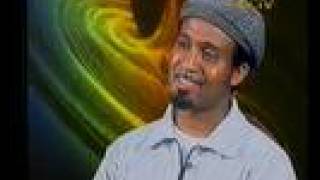 ትርጉም ካብ ኣምሓርኛ ናብ ትግርኛ ፡ ድምጻዊ ጊደዎን በራኺጸሓፋይን ተሓታታይን ናይዚ ቀሪቡ ዘሎ ታሪኽ፡ ሓለቃ ሚእቲ ታደሰ ቴሌ ሳልቫኖ ።.........ኣፍልብኻ ዘንፍሕ ዘኹርዕ ሓቀኛ ኤርትራዊ ታሪኽ እዩ`ሞ  ከይሓልፈኩም ሸለል ከይበልኩም ኣንብብዎን ተኸታተልዎን!‘’ኤርትራ ህያብ ሰማእታትና ኢያ ’’ ትብል ፍልስፍና ዝተሓወሳ ጭርሖ ኤርትራዉያን ሎሚ ኣብዞም ሓደሸቲ ወለዶ ኤርትራውያን ተራ ጭርሖ ኮይና ዘላ ኮይኑ ኢዩ ዝስምዓኒ ዘሎ። ምክንያት ናይዚ ድማ ብትዕዝብተይ እቶም ሰራሕቲ ቅያ ጀጋኑ ዓበይቲ መራሕትን ተራ ተጋደልትን ነቲ ዝወዓልዎ ዉዕሎን መሪር ሂወት ገድልን፡ ምስጢር ዓወቶምን ፡ ታሪኽ ወሳኒ ግደ ዝነበሮም ዉልቀ-ሰባት ኣብቲ እዋን ቃል) ን ስጋብ ለይቲ ሎሚ እዉን እንተ ኮነ ከዘንትዉ ፍቃደኛታት ስለ ዘይኮኑ ኢዮም። ኣብዚ ግዜ’ዚ ታሪክ ህዝባዊ ግንባር ሓርነት ኤርትራ ዘዘርከበ ዘዘንትዎ ዳርጋ ኣፈ-ታሪኽ ንጸቢብ ፖለቲካዊ ረብሓ ዘገልግል መሳርሒ ጽውጽዋይ “ድሙ ተዓንቂፋ ኣንጭዋ ሞይታ” ዝዓይነቱ'ዩ ኮይኑ ዘሎ ። እዚ ናተይ ብሕታዊ ርእይቶ ኢዩ ።ተጋግየ እንተ ኮይነ ከኣ ጌጋይ ማርያም ትኽልኣለይ። ኣነ ግን ‘’ስርሒት ፈንቅል ብጸላኢ እንክዝንቶ ከሎ ’’ ናተይ ኣርእስቲ ኣሰይመ ካብ ቋንቋ ኣምሓርኛ ናብ ቋንቋ ትግርኛ ተርጉመ እቲ ሓደ ወታሃደር ደርጊ ካብ መጀመርያ ስጋብ መጨረሻ ግዜ ኣብ ኩናት “ስርሒት ፈንቅል” ዝወዓለን ዝሓደረን ዝቀነየን ምስክርነቱ ክህብ ዝጸሓፋ ሓቀኛ ዛንታ ኩናት ባጽዕ ኢሉ ዝሰየማ መጽሓፍ ምስ ኣንበብኩ።እቲ ጅግንነትን ተወፋይነትን መስዋእትነትን ተጋደልቲ ህዝባዊ ግንባር፡ እቲ ልዑል ምሕደራን ዉህደትን ጽፈትን ብልሕን መሪሕነት ህዝባዊ ግንባር፡ ኣብቲ ሽዑ እዋን ተብርህ ከም ጥዋፍ ተብርህ መጽሓፍ ኮይና ስለ ዝረከብክዋ።ነዞም ሓደሽቲ ወለዶታት ኣብ ግዜ ነጻነት ዝተመሃሩ ኣምሓርኛ ዘይፈልጡ ብቋንቁኦም ብምስክርነት ጸላኢ (ወታሃደር ናይ ስርዓት ደርጊ መንግስቲ ኢትዮጵያ) ዝተዘንተወ ዛንታ ኣያታቶምን ኣሓታቶምን ኣቦታቶምን ንክፈልጡ። ንቶም ኣጓብዝ ነበር ኣብ ግዜ ደርጊ ድማ ብዝተፈላለየ መኽንያት እዛ መጽሓፍ ረኪቦም ከንብብዋ ዘይከኣሉ ግን ከኣ ቋንቋ ኣምሓርኛ ዝመልኩ ዕድል ናይ ምንባብ ክህብ ኢለ ምስ ሃቀንኩ። ኣእምሮይ ነቲ ሓደ መጽሓፍ ሙሉእ ካብ ሓደ ቋንቋ ናብ ሓደ ቋንቋ ክትርጉሞ ዘሎ ሃልክን ናይ ግዜ ሕቶን ደሚሩን ኣጉዲሉን ብፉጹም ኣይከዉንን ኢዩ ኢሉኒ ኔሩ። እንተ ኮነ ግን ሕልናይ መንፈስ ሰማእታትና ስለ ዝተቋደሰ ምእንቲ ሓፋሽ ህዝቢ ክነቅሕ ከተቃልሖ እትስዉኦ ግዜ ካብ ሰማይ ዝወረደ ‘’ማና’ ግዜ’’ ኢዩ ኢሉ ስለ ዝሞጎቶ።ሕልናይ ስዒሩ ኣአምሮይ ሪዒሙ መስርሕ ምትርጓም ካብ ቋንቋ ኣምሓርኛ ናብ ቋንቋ ትግርኛ ብፍስሃ ተቀቢሉ። ኣሃዱ ኢሉ ጀሚርዎ ኣሎ ።ሰናይ ንባብ። ሓደራ ዝብለኩም ግን ንኩላትኩም ኤርትራውያን የሕዋት ታሪኽ ኣንቢብኩም ጥራይ ስቕ ኣይትበሉ share ግበርዎ ታሪኽና ብናይ ኩላትና ጻዕሪ'ዩ ዝዕቀብን ናብ ውሉድ ወሎዶ ዝሰጋገርን፡፡ዘልኣለማዊ ዝኽሪ ንስዉኣትና።
ሃገረ ኤርትራ ተሓፊራን ተከቢራን ትንበር።
ዓወት ንሓፋሽ።፠፠፠፠፠፠፠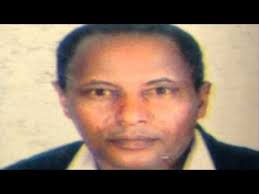 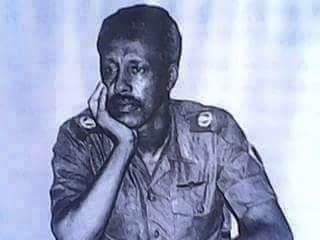 ****ስእሊታት ደራሲ`ዛ  መጽሓፍ ወትሃደር ሓለቓ ሓምሳ ታደሰ ቴሌ ሳልቫኖን [ጸጋማይ ስእሊ] ብሪጋዴር ጀነራል ተሾመ ተሰማን የማናይ ስእሊ] ………………….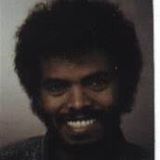 *** ሓጺር መብርሂ፡ „ኣይ ምጽዋ‘‘ ‘‘ኤርትራን ከኢትዮጵያ የነጠለ ጦርነት፣ ብትግርኛ ድማ „ኣየ ምጽዋዕ‘‘ “ኤርትራ ካብ ኢትዮጵያ ዝፈለየ ኲናት፣ ዝተባህለት መጽሓፍ ደራሲኣ ሓለቓ ሚእቲ ታደሰ ቴሌ ሳልቫኖ ይበሃል። እዚ ናይ ቀደም ኣባል ደርጋዊ ኢትዮጵያዊ ወትሃደር ነበር፣ ብጀጋኑ ሰራዊት ህዝባዊ ግምባር ሓርነት ኤርትራ [ህ.ግ.ሓ.ኤ] ብ ‘‘ስርሒት ፈንቕል‘‘ ዝብል ስም ኣንጻር ባዕዳውን መግዛእታውን ወራሪ ስርዓት ኢትዮጵያ ዝተኻየደ ሃንደበታውን በርቃውን መጥቃዕቲ፣ ክጅመር ኣትሒዙ ስጋብ ብዓወት ህዝባዊ ሰራዊት ሓርነት ኤርትራ [ህ.ሰ.ሓ.ኤ] ዝዛዘም፣ ካብቲ ውግእ ዝተረፉ ንሱ ደሚርካ ኣሽሓት ምሩኻትን ቁሱላትን ዝኾኑሉ ዝነበረ ኩነታት ብናቱ ትዕዝብቲ ኣብዛ ዝተጠቕሰት መጽሓፍ ሰኒዱዎ ኣሎ። እዛ ጽዋ [ዛንታ] መጽሓፍ እዚ‘ኣ ኣብ ክሊ ብሪጋዴር ጀነራል ተሾመ ተሰማን ኣብ ላዕለዎት መራሕቲ ሰራዊት ኢትዮጵያን ውትሃደራቶምን ዝነበረ ናይ ኲናት ሃዋህውን ሕንፍሽፍሽን ብፍላይ ከምኡውን ብወገን ኣሃዱታት ህዝባዊ ሰራዊት ሓርነት ኤርትራ [ህ.ሰ.ሓ.ኤ] ኣብ`ቲ ብጽኑዕ ተሃዲሙ ዝነበረ ወትሃደራዊ ዕርድታት ጸላኢ ዝካየድ ዝነበረ ሃንደበታውን በርቃውን መጥቃዕቲ ድማ ብሓፈሻ፣ ብዝርዝር ገሊጹዎ ኣሎ። ብሪጋዴር ጀነራል ተሾመ ተሰማ [የማናይ ስእሊ ኣብ ላዕሊ ተመልከት]፣ እቲ ንሰላማዊ ህዝቢ ባጽዕ ጅሆ ሒዙ ኣብ ሞንጉኦም ተሓቢኡ ስጋብ መጨረሽታ ዝተዋግኣን ጠንቂ ዘየድሊ መስዋእትን ህልቀት ህዝብን ወትሃደራትን ዕንወት ወደባዊት ባጽዕ ዝኾነን ኣብ መወዳእታ ድማ ብኻላሽኑ ነብሰ-ቅትለት ዝፈጸመን ኣረሜናዊ ሰብ እዩ። በወገን ኢትዮጵያውያን ከም ባህላዊ ርድኢቶም ከም ሃጸይ ተዎድሮስ [ናይ ቀደም ስሙ ራስ ካሳ] ጀግና ኢሎም ይሰምይዎ እዮም። ብወገነይ ክምኡ`ውን ብዓለማውን ብሰብኣዊን ትዕዝብቲ ግን፣ ለባማት ኣቦታትና ከምኡ ምስ ረኣዩ ``ኣድግሲ መሬት ብድሕረይ ዳንዴር ኣትብቘላ በለት‘‘ ክብሉ ዝመሰሉዎ፣ ሰብኣዊ ርሕራሔ ዘይብሉ ጨካን ሰብ ኔሩ ኢለ ይገልጾ። በቲ ሓደ ወገን ብወትሃደራዊ ዓይኒ፣ ኣብ ሰላማዊ ህዝቢ ዘይነበሮ ቃልዕ ይኹን በረኻ ጎበታትን ከምኡ‘ውን ጎላጉል ኣንጻር ጸላኢኡ እናተዋግኤን ከም ሓላፊ እናዋግኤን ምስ ዘይሰልጦ ማለት ኣብ ኢድ ተጻይ ናይ ምውዳቕ ወይ ምምራኽ ሓደጋ ኣብ ዘጋጥመሉ እዋን ከምኡ እንተዝገብር ኔሩ፣ ኣነ‘ውን ብዘይቀልዓለም ካበየናይ ወገን ብዘየገድስ ጅግና ምበልኩዎ ኔረ። ከምኡ ግን ኣይነበረን።ሓያሎይ ክፋላት ናይ`ዚ ትረኻ‘ዚ ካብ ገጽ-መጽሓፍ ዝዓቘርኩዎ እዩ። ኣብ ዝሓለፈ ዓመት 2017 ኣብ‘ቲ ብዙሕ ኽቡር መስዋእትን መውጋእትን ዝተኸፍለሉ ከቢድ ሰብኣውን ስነ-ኣእምሮኣውን ነገራውን ዕንወት ዝተኸሰተሉን ብድምር ናቱ ድማ መበል 26 ዓመታት ክቡር ነጻነትና ዘኽበርናሉ እዋን፣ ንመዘኻኸሪ ክኸውን ንኸተምብብዎ ምእንታን ብድምር ክፋላት መዓልታዊ ሰዲደልኩም ኔረ እየ። ሕጅ`ውን እንተኾነ ኣብ መበል 28 ዓመታት ጽንብል በዓል ታሪኻዊ ሓራ ምውጻእ ምጽዋዕ ብፍሉይ ማለት ብጥርኑፍ ኣብ ሓደ ሰነድ እንደገና ንኽተምብብዎን ከምኡ`ውን ኣብ ቆፎኹም ክትዓቚርዎን ይሰዶ ኣሎኹ።መተሓሳሳቢ፡ ኣብ መርበብ ሓበሬታ ገጽ-መጽሓፍ ዘሎ ክፋላት ብዝሑ ዛጊት 39 ይኹን እምበር፣ እቲ ጽሑፋት ኣብ ውሽጢ`ዚ 25 ክፋላት ጨቢጠ ሓቲመዮ እየ።  እተን 40ን 41ን 42ን-43 ክፋላት ድማ ከም መቐጸልታ ከምዘለዋኦ ተለጢፈን ኣለዋ። እዚ ግን ምሉእ እታ መጽሓፍ ዘይኮነ ኣስታት ፍርቂ ትርጉም ናታ እዩ። ሰናይ ንባብ ክቡራት ኣሓትን ኣሕዋትን!!!ጽባቐ ትሽዓተ ብሄራትና፠፠፠፠፠፠፠፠፠ሕላገት ጽኑዕ ኤርትራዊ ሓድነትና!!!ዘልኣለማዊ ዝኽሪ ንስውኣትና፣ ክብሪ ድማ ንጀጋኑ ናይ ሓርነታዊ ኲናት ስንኩላን ብጾትና!!!ሞሳን ክብርን ነቶም ደኺምና ሕጅስ ከነዕርፍ ከይበሉ ከይተሓለሉ ስጋብ ሎሚን ቀጻልን ብጽንዓት ሃገር ኣብ ምሕላውን ምህናጽን ምምዕባልን ዝቃለሱን ዘቃልሱን ዝሰርሑን ዘሎዉ ጀጋኑ ኤርትራውያን ኣሕዋትናን ኣሓትናን!!!ዓወት ንሓፋሽ!!!***ሓውኹም ብርሃነ ሃብተማርያም [ጸሓፊ-ናይ‘ዚ ሓጺር መብርሂ]ተወሳኺ- ኣብ`ዚ ሰነድ`ዚ ፍጹም ኣይኹን እምበር ብዓቕመይ ቁሩብ ናይ ፊደላትን ቃላትን ነጥብታትን ብውሕዱ ድማ ኣሰራርዓ ቦታን *ቃላት* መኣረምታ ጌረ ኣሎኹ።፠፠፠፠፠፠፠፠፠፠፠፠፠፠፠፠፠፠፠፠፠፠፠፠፠፠፠፠፠፠፠፠፠፠፠፠፠፠፠፠፠፠፠፠፠፠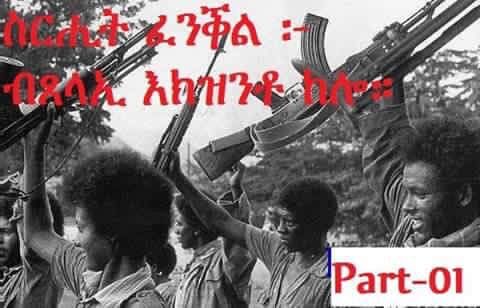 ሻድሻይ ነበልባል ክፍለ ሰራዊት ደርጊ (ኣብዮታዊት ኢትዮጵያ) ኣብ 1978 ዓ.ም. ብኮሎኔል ናይ ሽዑ እዋን ዳሕራይ ብርጋዴር ጀኔራል ዝኮነ ‘’ታሪኩ ዓይኔ’’ ማእከልነት ኣብ ከተማ መቀለ ክፍለ ሃገር ትግራይ፥ ኣብ ‘’ኲሃ‘’ ትባሃል ዓዲ ኢዩ ተተኺሉ (ተመስሪቱ)። ኣብቲ ግዜ’ቲ 19ኛ፥20ኛ፥21ኛ፥22ኛ፥ ነበልባል ብርጌዳት ኣብ ዉሽጡ ጠርኒፉ ኢዩ  ተመስሪቱ ኔሩ። ካብ 1979 ዓም ንደሓር ኣብ ዘሎ ግዜ ግን በጀካ 21ኛ ብርጌድ ገዲፍካ ካልኦት ብርጌዳት ተቀኒሶም መተካእታኦም ከኣ 112ኛ’ን 83ኛ ብርጌዳት ተመዲብሉ፡ ቀዋሚ ቦትኡ ኣብ ከተማ ምጽዋዕ ጌሩ ቀይሕ ባሕርን፥ ኩለን ከተማታትን ዓድታትን ኣውራጃ ኣከለጉዛይ ኣጠቃሊሉ ብሓላፍነት ዝሕሉ ክፍለ ሰራዊት ኮይኑ።ኣብ 1990 ዓም ፈረንጂ ግን እቲ ክፍለ ሰራዊት ማእከላይ መሪሕነቱን ሰለስተ ኣጋር ብርጌዳትቱን ሒዙ ካብ ባጽዕ 86 ኪሎ ሜትር ሪሒቃ ኣብ ኣትርከብ ‘ሽዕብ’ (ሰለሞና) ኣብ ትባሃል ዓዲ ሰፈረ። ሻዕብያ ድማ ካብ ‘ኣፍዓበት’ ሓሙሽተ ኣጋር ብርጌድን ፥ ክልተ ሜካናይዝድ ብርጌድን፥ ሓደ ናይ ኮማንዶ ብርጌድን ኣሰሊፉ። ኣብ ወርሒ ጥሪ ዕለት 30 1990 ዓም ፈረንጂ ልክዕ ፍርቂ ለይቲ፡ ኣብ’ቲ ኣብ ሽዕብን ከባቢኣን ዝዓረደ ሰራዊት ደርጊ ብኣጋር-ሰራዊትን ብከበድቲ መሳርያታትን ተሰኒዩ መጥቃዕታዊ ኲናት ከፈተ።ኣብቲ ግንባር ሽዕብን ሰለሞናን ዝዓረደ ሰራዊት መንግስቲ ኣብዮታዊት ኢትዮጵያ ሓደ ኣካል ናይ 6ይ ነበልባል ክፍለ ሰራዊት ዝኮነ 83ኛ ፥ 33ኛ ፥ 21ኛ ኣጋር ብርጌዳትን፡ 29ኛ ብርጌድ ‘’ዘርኣይ ደረስ’’ ሜካናይዝድ ብርጌድን ብተጋደልቲ ህዝባዊ ግንባር ሓርነት ኤርትራ ኲናት መጥቃዕቲ ተከፊቲሎም ከም ዘሎ በቲ ተረኛ መኮነን ናይታ ምሸት ነቶም ቀዳማይ ሓላፊ ናይ 6ይ ነበልባል ክፍለ ሰራዊት ዝኾኑ ብርጋዲየር ጄነራል ተሾመ ተሰማ ተሓበሮም። ጄኔራል ተሾመ ተሰማ ቀጢን ቁመቶም ነዊሕ የዕንቶም የዕንቲ ፍንጃል ዝመስል ኣብ 1990 ዓም ፈረንጂ ብግምት 45 ዓመት ይገብሩ ኔሮም።ጄኔራል ተሾመ እዚ ኣጋጢሙ ዘሎ ሓደጋ ምስ ተሓበሩ ብቕጽበት ካብቲ ቤተ መንግስቲ ከተማ ምጽዋዕ ዝነብሩሉ ገዛ ‘’ጂፕ” መኪኖኦም ኣልዒሎም ናብቲ ሓሙሽተ ኪሎ ሜትር ካብ ከተማ ምጽዋዕ ሪሒቑ ዝርከብ ኣብ ጸጋማይ ሸነኽ መገዲ ኣስመራ-ምጽዋዕ ዝርከብ ‘ፎርቶ’ ዝባሃል መአዘዚ ቦትኦም ኣምርሑ።እቶም ጄኔራል ኣብቲ መኣዘዚ ቦታ ምስ በጽሑ ብ’’77’’ ወታደራዊ ሬድዮ ርክብ ተባሂሉ ዝፍለጥ ሬድዮ ምስቲ ሓላፊ ሰራዊት ግንባር ሶሎሙና ሌተናል ኮሎኔል ኣፍወርቂ ተኽለ ተራኸቡ።እታ መዛረቢት(Handset) ባዕሎም ሒዞም ኢዮም ዝዛረቡ ኔሮም።ኣብታ ዕለት እቲኣ ወታደራዊ መለለዪ ምስጢራዊ ቁልፊ 6ይ ነበልባል ክፍለ ሰራዊት መንግስቲ ኣብዮታዊት ኢትዮጵያ ‘ቀጭኔ’ (ቀጢን) ኢዩ ኔሩ።“ትሰምዓኒ’ዶ ኣለኻ ቀጢን? ኣነ ነብሪ ኢየ።“ በሉ ጄኔራል ተሾመ ተሰማ። “ቀጢን ኢየ።እወ እሰምዓካ ኣለኹ። ህዝባዊ ግንባር ሰፊሕ መጥቃዕቲ ከፊቱልና ኣሎ። ኣብ ማእከላይ መምርሒ ቦታ ግንባርና ጥይት ከቢድ ብረት ከም በረድ ኢዩ ዝዘንብ ዘሎ። ኲናት ኣጋር ሰራዊት ኣዝዩ ሓያል ኢዩ ዘሎ። ስለዚ ከኣ ብቕልጡፍ ሓጋዚ ተደራቢ ሰራዊት የድልየኒ ኣሎ።” በለ እቲ ቀንዲ ሓላፊ ግንባር ሰሎሙና።ጄኔራል ተሾመ ተሰማ እዚ ምስ ሰምዑ “ኣጆኻ ኣንበሳ። ኩሉ ዝከኣለካ ጌርካ መክት። ሓገዝ ተደራቢ ሰራዊት ክሰደልካ ኢየ። በርትዕ።“ ኢሎም ኣተባቢብዖም ግብረ መልሲ ናቱ ክሰምዑ ተሃንጠዩ። እቲ ሓላፊ ግን ካብ ንዕኦም መልሲ ምሃብ ነቶም ሓለፍቲ ናይ 21ኛ፥ 113ኛ፥83ኛ ኣጋር ብርጌዳት ምትብባዕ ኢዩ መሪጹ። እቲ ዝነበረ ህሞት ከምቲ ንቡር ኣገባብ ሬድዮ ርክብ ክፍጸም ዘፍቅድ ኣይነበረን። እቲ ቃላቶም “ኣጆኹም ንሻዕብያ ጽቡቅ ጌርኩም ቅጽዕዎም። እዞም ተገንጸልቲ ሸፋቱ ሕሪ-ሕራይ ጌርኩም ክጽዕዎም። ሓገዝ ተደራቢ ሰራዊት ካብ ባጽዕ እመጸና ኣሎ። እዞም ተደረብቲ ሓገዝ ሰራዊት ምስ መጹና ካብ ምኽልካል ናብ ምጥቃዕ ክንሰጋገር ኢና። ሻዕብያ ሓመድ-ዕደ ክንገብሮ ኢና።” በሎም።ብኸምዚ መልክዕ እቶም ሓላፊ ሰራዊቶም ኣብቲ ዘለዉዎ ስፍራ ኮይኖም ኣበርቲዕም ክዋግኡ ትእዛዝ ክህቡ ኣብ ወተሃደራዊ ሬድዮ ድምጾም እስማዕ ኔሩ። ጄኔራል ተሾመ ተሰማ ድማ ንነዊሕ ሰዓታት እቲ ልዝብ ኣብ ወታሃደራዊት ሬድዮ ርክብ እናሰምዑ ነቲ ህልዉ ኩነታት ኲናት እከታተልዎ ነበሩ። ሓደ ሓደ ግዜ’ዉን ኣብ ሞንጎ ኣትዮም ኣገዳሲ ዝበልዎ ሓሳብን ትእዛዝን እህቡ ኔሮም።ሰዓት ሓደ ለይቲ ግን ሻዕብያ ብላዉንቸርን ብኢድ- ቦምባን እቲ ከባቢ ድርምስምስ ኣቢሉ ነቲ ናይ 6ይ ክፍለ ሰራዊት መአዘዚ ስፍራ ከም ዝተቖጻጸሮ ካብቲ ኦፕሬተር ናይ ወታሃደራዊት ሬድዮ ሰምዑ። ኣዝዩ ዘሰንብድ ወረ ኢዩ ኔሩ። ጄኔራል ተሾመ ተሰማ ነታ ወታሃደራዊት ሬድዮ ርክብ ባዕሎም ሒዞም ነቲ ኦፕረቴር ሬድዮ ምስ ኣዛረብዎ፣ እቲ ቀንዲ መአዘዚ ስፍራ ናይቲ ክፍለ ሰራዊት ሻዕብያ ከም ዝተቆጻጸረቶ ኣጊሂዱ ሓበሮ።ኣብቲ ቦታ ዝነበረ ኩሉ ሰንበደን ሓዘነን። እቲ ኩነታት ኣይቀደወን። ነገራት ብኣዝዩ ዘገርም ቅልጣፈ እንዳተቐያየሩ ኢዮም። ድሕሪ ሒደት ደቓይቅ እቲ ሓበሬታ ክህቦም ዝጸንሐ ኦፕሬተር ወታሃደራዊት ሬድዮ ንብርጋዴር ጄኔራል ተሾመ ተሰማ ብጥይት ጸላኢ(ሻዕብያ) ከም ዝተሃርመ ኩሉፍ ኩሉፍ እንዳበለ ነገሮም። ጄኔራል ተሾመ ተሰማ ወላ እኳ ኩሉ ዝከኣሎም እንተገበሩ ንሱ ግን ዝያዳ ሓበሬታ ክህቦም ኣይከኣለን። “ድሕሪ ደጊም ርክብና ተበቲኹ ኢዩ። ኣነ ተወጊኤ ስለ ዘለኹ ክንቀሳቀስ ኣይክእልን ኢየ።’’ ምስ በለ ብድኹም ድምጺ እቲ መስመር ቡኡ ንቡኡ ተቛረጸ።እቲ መስመር ናይታ ወታሃደራዊት ሬድዮ ክፉት ብምንባሩ ጄኔራል ተሾመ ተሰማ ዋላ እኳ ደጋጊሞም “ቀጭኔ ትሰምዓኒ’ዶ ኣለኻ’’ እንተበሉ ካብቲ ኦፕሬቴር ናይታ ወታሃደራዊት ሬድዮ ግን መልሲ ኣይረኸቡን። እሶም ግን ተስፋ ኣይቆረጹን፣ ጻዉዒቶም`ውን ኣየቋረጹን። ድሕሪ ነዊሕ ግዜ ዝምልሰሎም ሓደ ፍጥረት ረኸቡ። እቲ ዝመልሰሎም ኣካል ኣባል ኣብዮታዊ ሰራዊት ኢዩ ኔሩ። እቲ ወትሃደር ደርጊ ተወጊኡ ሕክምና ክረክብ ናብ ዉሑስ ስፍራ እናተጓዓዘ ከሎ “ትሰምዓኒ’ዶ ኣለኻ ቀጭኔ’’ ዝብል ድምጺ ካብታ ወታሃደራዊት ሬድዮ ርክብ ስለ ዝሰምዔ እታ ወታሃደራዊት ሬድዮ ርክብ ኣልዒሉ ከም ዝመለሰሎም ገለጾሎም። ኣስዒቡ’ዉን እቲ ኦፕሬተር ሬድዮ ርክብ ኣብ ዝባኑ ሓዚሉ ብኣፍ ልቡ ተደፊኡ ሞይቱ ከም ዝረኸቦ ገለጸሎም። እዚ ክነግሮም ዝደረኾ ምክንያት እሱ ብመገዲ ወታሃደራዊት ሬድዮ ጻዊዕቶም ምስ መለሰ። ጄኔራል ተሾመ ተሰማ “እዚ ኩሉ ጻዉዒት ክገብር ንምንታይ ዘይትምልሰለይ? ’’ ኢሎም ብሕርቓን ምስ ሓተትዎ እቲ ሽግር ብምርድኡ ኢዩ።እቶም ጄኔራል እዚ ምስ ሰምዑ ራዕዲ ኣተዎም። እቶም ጄኔራል ኣብ ራዕዲ ከለዉ ‘’ሬድዮ ኦፕሬቴር ዲኻ?‘’ ኢሎም ሓተትዎ። እሱ ከኣ ተራ ወትሃደር ሙዃኑ ሬድዮ ኦፕሬተር ከም ዘይኮነ ብትሕትና ሓበሮም። ኣስዒቡ ከኣ ሻዕብያ ብሑጋ (ብድሕሪት) ኣትዮም እቲ ቀንዲ መአዘዚ ስፍራ ከም ተቆጻጸርዎን እቲ መዃዚኖ ጠያይት ተቃጺሉ ይባራዕ ከም ዘሎን እሱ ከኣ ተወጊኡ ቀዳማይ ሕክምና ክረክብ ይምርሽ ከም ዘሎ ሓበሮም።ጄኔራል ተሾመ ተሰማ ስምዒት ሕርቃኖም ተቘጻጺሮም እቲ ወትሃደር መን ከም ዝበሃል ሓተትዎ። እቲ ወትሃደር ሓለቃ ዓሰርተ ኣምቢሳ ከምዝባሃልን ኣባል 113ኛ ኣጋር ብርጌድ ሳልሳይ ሻለቃ ካልኣይ ሻምበል፡ ቀዳማይ መራሒ ናይ ሚእቲ ሰራዊት ሙዃኑን፡ እቶም ዝመርሖም ሰራዊት ፋሕ-ጭንግራሕ ስለ ዝኣተዎም ከወሃህዶም ኣሸጋሪ ሙዃኑ ነገሮም።“ናተይን ናትካን ርክብ ሓደራ ከይቋረጽ። ኣጆካ በርትዕ። እስካ ስጋብ መጨረሽታ ተቢዕካ ምሳይ ናይ ሬድዮ ርክብ እንተ ጌርካ፣ ናይ 100 ሓለቃ ሽመት ክህበካ ኢየ። ኣምበሳ ናትካ ናይ ምስጢር ሽም ‘’ቀጭኔ’’ ኢዩ። ናተይ ናይ ምስጢር ሽም ከኣ “ነብሪ” ኢዩ። እዛ ወታደራዊ ሬድዮ ካብ እዝንኻ ከይተርሕቓ። ጸብጻብ ደቂቕ ዝርዝር እቲ ኲናት ክትነግረኒ ኣለካ።” በልዎ ጄኔራል ተሾመ ተሰማ።ሓለቃ ዓሰርተ ኣምቢሳ “ብሰሪ ኩናት ናይ ሻዕብያን ናይ ኣብዮታዊ ሰራዊትን ብልጭታ ጠያይት እዚ ከባቢ ቀትሪ ኣሚሲልዎ ኣሎ። ኲናት ኢድ ብኢድ ኢዩ ዘሎ። ኣነ ከምቲ ኣቐዲመ ዝሓበርኩኹም ከቢድ መቁሰልቲ ኣጋጢሙኒ ኣሎ። ዝኾነ ኮይኑ ግን እቲ ኹሉ ዓቅመይ ዘፍቅዶ ክገብር ኢየ።’’ ኢሉ ትእዛዞም ተቀበለ።ሓለቃ ዓሰርተ ኣምቢሳ ከምቲ ዝገለጾ ብናይ ሻዕብያ ጥይት ኣብ ጸጋማይ ኢዱ ከቢድ መውጋእቲ ስለ ዘጋጠሞ እታ ወታሃደራዊት ሬድዮ ተሸኪሙ ክንቀሳቀስ ጸጊምዎ እኳ እንተነበረ በቲ ካብ ጄኔራል ተሾመ ተሰማ ዝሰምዖ “ኣጆካ ተስፋ ኣይትቁረጽ። ንናይ ሃገሩ ልዕላውነት ከኽብር ሓደራ ካብ ህዝቢ ዝተቐበለ ወታሃደር ስጋብ ፍጻሜ ሂወቱ ተስፋ ኣይቆርጽን ኢዩ። ስለዚ ኣጆካ'ዚ ወደይ። ኣነ ንግሆ ክመጻካ ኢየ። ኣነን ንስኻን ምስ ተራኸብና እንታይ ክገብረልካ ሙኳነይ ኣነ ጥራሕ ኢየ ዝፈልጦ። በርትዕ ጎቦዛይ።’’ ምስ በልዎ፣ ሓለቃ ዓሰርተ ኣምቢሳ ሓይሊ ረኺቡ ዓቅሙ ዘፍቀደሉ ክገብር ጀመረ።እቲ ሓለቓ ዓሰርተ እቲ ዉድዓዊ ዉሁብ ኣብ ባይታ ዘሎ ኩነታት ብደቂቕ እናተከታተለ ቁጽር ኣቢሉ ንጀነራል ተሾመ ተሰማ ኣቅረበ። „ኣብዛ እዋን እዚኣ ብሸነክ 113ኛ ብርጌድ ዘሎ ኲናት ዝሕል ኢሉ ኣሎ። ኣነ ከም ዝግምቶ ሻዕብያ ዕርድታትና ተቆጻጺርዎ ኣሎ። ዋጭ-ዋጭ እሰምዕ ኣለኹ። እቲ ዋጭዋጭታ ብቋንቋ ትግርኛ ኢዩ። ብሸነክ 21ኛ ብርጌድ ግን ብርቱዕ ኲናት ኢዩ ዝካየድ ዘሎ። ብጣዕሚ ጽንኩር ኢድ ብኢድ ኲናት ኢዩ ። ናይ ቦንባን ላዉንቸርን ድምጺ ነቲ ኣከባቢ ኣጨኒቕዎ ኣሎ። ብሸነክ 83ኛ ብርጌድ እንተ ኮነ’ዉን ጽዑቅ ኲናት ኢዩ ዘሎ። ዝብል ጸብጻብ ኣመሓላለፈ።ይቅጽል.......፠፠፠፠፠፠፠፠፠፠፠፠፠፠፠፠፠፠፠፠፠፠፠፠፠፠፠፠፠፠፠፠፠፠፠፠፠፠፠፠፠፠፠፠፠፠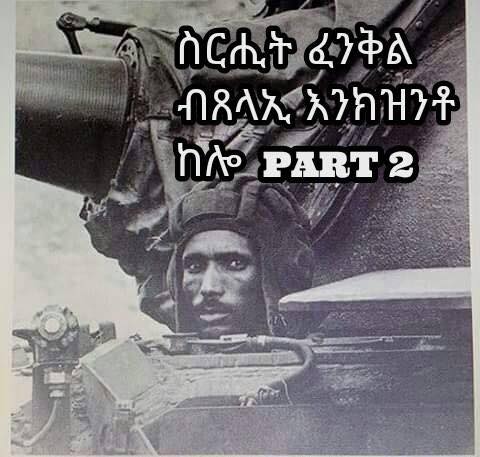 ጀነራል ተሾመ ተሰማ ጻብጻብ ናይ ሓለቓ ዓሰርተ ኣምቤሳ ምስ ሰሙዑን እቲ ኲናት መጥቃዕቲ ናይ ጻላኢ(ሻዕብያ) በቲ ዝጀመሮ ናህሪ ምቕጻሉን ኣገናዚቦም፣ እቲ ኣጋጢሙዎም ዘሎ መጥቃዕታዊ ኲናት ሻዕብያ ከቢድ ሙዃኑ ተረዲእዎም ዝን በሉ። ኣብ ዓሚቕ ባሕሪ ሓሳብ ድማ ተዋሕጡ። ተ'ወሓደ ተ'ወሓደ ሓደ ዓመት ከዋግእ ይኽእል'ዩ ተባሂሉ ዝተሃንጸ ድፋዕቭ(ዕርዲ) ግንባር ፍልፍል-ሶሎሞና ኣብ ሓጺር ሰዓታት ኣብ ኢድ ጸላኢኦም (ሻዕብያ) ምዉዳቑ ድማ ሕማም ርእሲ ኮኖም።ጄኔራል ተሾመ ተሰማ ድሕሪ ካብቲ ተሸሚመሞ ዝነበሩ ዓሚቕ ሓሳብ ምዉጽኦም ንሓለቓ ዓሰርተ ኣምቤሳ ኩነታት እቲ ኲናት ከመይ ከም ዘሎ ብህንጡይነት ሓተትዎ። ሓለቓ ዓሰርተ ኣምቤሳ ድማ ብሸነኽ 21ኛ ብርጌድ እቲ ኲናት ከም ዝሃድአ፣ ኣብቲ ቀንዲ መአዘዚ ናይ 21ኛ ብርጌድ ቦታ ከኣ ዕልልታ ናይ ተጋደልቲ ደቂ-ኣንስትዮ ህዝባዊ ግንባር እሰምዕ ከም ዘሎ ሓበሮም። ኣስዕብ ኣቢሉ ከኣ እሱ ቁሩብ ንድሕሪት ኣንሳሒቡ፣ ኣብ ሓንቲ ኣብ ድሕሪት ትርከብ ዓዲ ሽማ ዘይፈልጣ ኣብ ሓንቲ ኩርባ ኮይኑ እዕዘብ ከም ዘሎ፣ እቶም ብጾቶም(ወታሃደራት ደርጊ) ግን ካብቲ ዝዓረድሉ ንድሕሪት ኣንሳሒቦም ኣብ ጎልጎል ምስ ሻዕብያ እናተታኾሱ ሙዃኖም ጸብጻቡ ኣቕረበሎም።ጄኔራል ተሾመ ተሰማ ድሕሪ እዚ ጸብጻብ’ዚ ምስምዖም ገለ ዉሳኔ ዝውስኑ ኮይኑ እስምዓካ ኔሩ። ወርሒ 1 ዕለት 30, 1990 ዓመተ ምሕረት ፈረንጂ ልክዕ ሰዓት 02:10 ናይ ለይቲ ኢዩ ኮይኑ ኔሩ። ጄኔራል ተሾመ ተሰማ ብቐጥታ በቲ ልሙድ መስመር ቴሌፎን ናብቲ ናይ ‘’መክት እዚ’’ ቀንዲ ሓላፊ ብርጋዲየር ጄኔራል ጥላሁን ክፍሌ ቴሌፎን ደወሉ። ’’መክት እዝ” ማእከላይ ቤት ጽሕፈቱ ኣብ ከተማ ኣስመራ ኢዩ ኔሩ። ነታ ጻዉዒት ቴሌፎን ናይ ጄኔራል ተሾመ እቲ ተረኛ ናይታ ምሸት ዝነበረ መኮነን ‘ሻለቃ ሙላት’ ዝባሃል ሰብ ኢዩ ኣልዒልዋ። እቲ ሻለቃ ንጄነራል ተሾመ ንጄኔራል ጥላሁን ክረኽብዎም እንተ`ደልዮም ጽባሕ ንግሆ ኣብ ናይ ስራሕ ሰዓታት ምስ ዝድውሉ ጥራሕ ክረኽብዎም ከም ዝኽእሉ ድማ ሓበሮም።እቲ ካብቲ ተረኛ መኮነን ዝረኸብዎ መልሲ ጄነራል ተሾመ ተሰማ ብጣዕሚ ኢዩ ኣሕሪቕዎም። ካብ ምሒር ብስጭት በይኖም ኢዮም ክዛረቡ ጀሚሮም ነይሮም ። ``እንታይ ኮይኖም``ዮም እዞም ጄነራል ጥላሁን!`` ``ኣብታ ቀንዲ ዓውደ ኲናት ክፍለ ሃገር ኢትዮጵያ (ኤርትራ) ከም ዘለዉ ዘንጊዖ’ሞ ድዮም ! `` ኢሎም። ንሓደ ቁሩብ ደቓይቕ ዓይኖም ኣፍጢጦም ስቕ በሉ። ዳሕራይ ግን ዓቢ ግድል ገጢምዎም ንዘሎ ፍታሕ  ዝረኸቡ እመስሉ ኔሮም።እቲ ዝስዕብ ስጉምቲ ናብቶም ሜጀር ጄነራል ሑሴን ኣሕመድ ዝባሃሉ ምክትል ናይቲ ቀንዲ ሓላፊ ናይ 2ይ ኣብዮታዊ ሰራዊት ኢትዮጵያ ዝኾኑ ሰብ ኣብ ከተማ ኣስመራ ዝቕመጡ ምድዋል ኮነ። ቡኡ ንቡኡ ከኣ እታ ናይ መጀመርያ ጻውዒት ስልኪ ምስ ተደወለት ጄነራል ሑሴን ኣሕመድ ባዕሎም እታ ጻዉዒት ስልኪ ኣልዓልዋ ።ሜጀር ጄነራል ሑሴን ናይቲ ደዋላይ መንነት ንኽፈልጡ ``መን ክብል`` በሉ። ጄነራል ተሾመ ተሰማ ``ጄነራል ሑሴን ዲኹም! ጎይታይ ኣነ ተሾመ ኢየ። ካብ ከተማ ምጽዋዕ።`` በሉዎም።መልሲ ጄነራል ሑሴን ከኣ ``ተሼ ሰላም ድዩ ሃገር! ናይ ደሓን ዲኻ ደኣ ለይቲ ምድሪ ደዊልካለይ!`` ዝብል ኢዩ ኔሩ።ጄነራል ተሾመ ተሰማ ዓቢ ሓደጋ ኣጋጢምዎም ከም ዘሎን ምስቶም ናይ ቀረባ ሓላፊኦም ጄነራል ጥላሁን ክዝትዩ ዝገበርዎ ፈተነ ናይ ቴሌፎን ርክብ ስለ ዘይሰለጠ፣ እቲ ዕብየት ሓደጋ ስለ ዘስግኦም ርዝነት እቲ ኣጓኒፉዎም ዘሎ ሓደጋ ንክሕብሩዎም ስልኪ ምድዋሎም ገለጽሎም። ሎሚ ልክዕ ፍርቂ ለይቲ ሻዕብያ ኣብ ግንባር ፍልፍል ሶሎሙና ሰፊሕ መጥቃዕቲ ከምዝገበረን፣ እቲ ዓሪዱ ዘሎ ጅግና ኣብዮታዊ ሰራዊትና ከኣ ጸኒዑ እምክት ከም ዘሎን፣ እቲ ኣጋጢሙ ዘሎ ክሳራታት ከኣ ሕብእብእ ዘይብሉ ብግልጺ ጸብጻቦም ኣመሓላለፉ። ``እቲ መአዘዚ ስፍራ ክፍለ ሰራዊት ግንባር ሰሎሙና ተጋደልቲ ህዝባዊ ግንባር ተቘጻጺሮሞ ኢዮም። ግን ተጋደልቲ ህዝባዊ ግንባር ካብኡ ከይቅጽሉ ክፍለ ሰራዊት 83ኛ ፥ 21ኛ ፥ 113ኛ ብርጌዳት ምስ ጸላኢ ክሳድ ንኽሳድ ተሓናኒቖም እምክቱ ኣለዉ። ኣብዮታዊ ሰራዊትና እቲ ንኣብዮታዊት ኢትዮጵያ ሃገሩን ህዝቡን ዝኣተዎ መብጽዓ ኣብ ባይታ የተግብሮ ኣሎ ። ግን እቲ ኣብዛ ህሞት እዚኣ ብወትሃደራዊት ሬድዮ ምሳይ ርክብ ዝገብር ዘሎ ወታሃደር፣ በዓል ሞያ ርክብ ወታሃደራዊት ሬድዮ ኣይኮነን። ሓደ ተራ ወታሃደር ኢዩ። ስለዚ ከኣ እዚ ወታሃደር እዚ ንሕቶታተይ ካብ ጸላኢ ምስጢር ብዝዕቅብ ኣገባብ መልሲ እህበኒ የለን። እዚ ኩነታት ካብ ቁጽጽረይ ወጻኢ እኾነኒ ኣሎ።`` ኢሉ ጄነራል ተሾመ እቲ ኣብ ባይታ ዘሎ ሓቂ ደርጉሓሎም።ሜጄር ጄነራል ሑሴን እቲ ተፈጢሩ ዘሎ ኩነታት ብጣዕሚ ኣሰንበዶም። እቶም ጄነራል ኣብ ካልእ ጓል-ዘረባ ከይኣተዉ ብቐጥታ ከምዚ በሉ።``በል ካብ ሕጂ ንንየው ናብ ቦታኻ ተመለስ። ነቲ ዉህብ ዉድዓዊ ኩነታት ብዝመስለካ ኣመሓድሮ። ኣነ ከኣ ጽባሕ ንግሆ ክመጽኣካ ኢየ። ኣጆካ ትባዕ። እቲ ኹሉ ዘለካ ሓይሊ ተጠቒምካ ንጻላኢካ መክቶ።`` ዝብል ወተሃደራዊ ትእዛዝ ንጄነራል ተሾመ ሃብዎም ።እቶም ናይ ላዕለዋይ ሓላፊኦም ትእዛዝ ዝተቐበሉ ጄነራል ተሾመ ተሰማ ድማ ድሕሪ እዚ ካብቲ ብ``ፎርቶ`` ዝፍለጥ ኣኽራን መአዘዚ ስፍራ ናይ ብርጌድ 27ኛ ወሪዶም ናብታ ክፍቲ ወታሃደራዊት ጂፕ መኪናኦም ኣምርሑ። ኣብ እታ መኪኖኦም ጠጠው ዝበለትሉ ስፍራ በጺሖም ማዕጾ መኪናኦም ከፊቶም ክድይቡ ምስ ሓሰቡ ግን……….። ሃንደበት ኣብ ኣእምሮኦም ሓደ ሓሳብ ብልጭ ስለ ዝበሎም ናብቲ መአዘዚ ቦትኦምም ተመልሱ። ነቲ በዓል ሞያ ርክብ ወታሃደራዊ ሬድዮ ምስቶም ሓላፊ ናይ ኣብ ደንገሎ ዝርከብን፥ ሓላፊ ናይ 112ኛ ብርጌድን ጉርጉሱም ዝርከብ 505ኛ ብርጌድን ከራኽብዎም ኣዘዝዎ ።እቲ በዓል ሞያ ኣብ ዉሽጢ ዉሕድ ደቃይቅ ``ጎይታይ እቶም ዝደለኹሞም ሓለፍቲ ኣብ መስመር ኣለዉ።`` በሎም ብኽብሪ።እቶም ጄነራል ድማ ``ግርም እዚ ወደይ`` ኢሎም፣ እታ መዛረቢት(Mic handset) ናይታ ሬድዮ ርክብ ኣብ ኢዶም ሒዞም፡``ትሰምዑኒ `ዶ ኣለኹም ! ኣነ ነብሪ ኢየ።`` በልዎም። እቶም መላፍንቶም ኣብ ርክብ ወታሃደራዊ ሬድዮ ድማ ``እወ ንሰምዓኩም ኣለና ጎይታይ `` ብሓባር ምስ በልዎም፡ እቶም ጄነራል ``ጸላኢ(ሻዕብያ) መጥቃዕቲ ኣብዚ ከባቢ ጀሚሩ ኣሎ። ሰራዊትኩም ንኲናት ኣዳሊኹም ንግብረ መልሳዊ መጥቃዕቲ ተዳለዉ። እቲ ዝስዕብ ትእዛዘይ ክትቅበሉ ካብ ሕጂ ንደሓር ኣብቲ ልሙድ መስመር ኰንኩም ተከታተሉኒ“ በሉ። „ተሃዊኸ ስለ ዘለኹ ንኹላትኩም ብሓባር ቻዉ ኢለ ብሕጂኡ ክሰናበተኩም ኢየ “ ኢሎም ገጾም ናብቲ በዓል ሞያ ወታሃደራዊ ሬድዮ ርክብ ገጾም ኣዚሮም።``እዚ ወደይ ቅልጥፍ ኢልካ ምስ ሓላፊ እቲ ኣብ ጋሕቴላይ ዓሪዱ ዘሎ ናይ 29ኛ ዘርኣይ ደረስ ሜካናይዝድ ብርጌድ ኣራኽበኒ`` በልዎ። እዚ ብርጌድ እዚ ኣጥቃዒ ሓይሊ ኢዩ። እቲ በዓል ሞያ ከኣ ቀልጢፉ ምስቲ ናይታ ብርጌድ ሓላፊ ኣራኸቦም።ጄነራል ተሾመ ምስቲ ሓላፊ ብርጌድ እቲ ልሙድ ወታሃደራዊ ሰላምታን ምስጢራዊ መፍትሕ መረዳድኢ ቋንቋ ምስተለዋወጡ፡``ኣብ ከመይ ኩነታት ኣሎ ኩናት ግንባር ሰሎሙና! ``ኢሎም ሓተትዎ።እቲ ሓላፊ ናይታ ብርጌድ እቲ ኲናት ከቢድ ሙዃኑ እሕብረካ ኢዩ እቲ ድምጺ ናይ ከበድቲን ፈኮስቲን መሳርያታት ዝትኮስ ኣብዚ ኮይንካ ክትሰምዖ ምኸኣልካ። ኣነ ከማን ከንሳሕብ እንዳበልኩ ከለኹ ኢኹም ደዊልኩምለይ ዘለኹም። ግንባር ሰሎሙና 30 ኪሎ ሜተር ካብዚ ዘለኽዎ ቦታ ሪሒቕካ እዩ ዝርከብ። ገለ ኣማራጺ ተተረኽበ ኢለ ኢየ ስጋብ ሕጂ ተዓጊሰ ዘለኹ ጎይታይ። `` ኢሉ መለሶሎም።ጄነራል ተሾመ ተሰማ ድሕሪ እቲ ጽን ኢሎም ብጽሞና እቲ ጸብጻብ ኲናት ምስመዖም፣ ነቲ ሓላፊ ብርጌድ ሓደ ትእዛዝ ሃብዎ።``በል ካብዛ ግዜ እዚኣ ጀሚርኩም ናብቲ ሜዳ ዓውደ ኲናት ተንቀሳቀሱ። ኣነ ምስቶም ዓበይቲ ሓለፍትና ተዘራሪበሉ ኢየ። እቲ ኩነታት ምእንቲ ክንቆጻጸሮ ክንክእል ቀልጢፍኩም ተንቀሳቀሱ። ካብ እዛ ደቂቕ እዚኣ ንንየው ቀጻሊ ምሳይ ርክብ ክትገብር ሓደራ እብለካ ኣለኹ።`` ዝብል ትእዛዝ ሃብዎ።እቲ ሓላፊ ናይታ ብርጌድ ``እዚ ትእዛዝኩም ተቀቢለዮ ኣለኹ። ኣነ`ኮ እቲ ኲናት ካብ ዝጅምር ማለት ሰዓት ፍርቂ ለይቲ ኣትሒዘ እቶም ኣርባዕተ ``ሻለቃታት`` ሰራዊተይ ኣዳልየ ትእዛዝ ዝህበኒ ሓላፊ ኢየ ክጽበይ ጸኒሔ።`` ኢሉ እቲ ዘዕግቦም መልሲ ስለ ዝሃቦም፣ እቶም ጄነራል ``ግርም ጌርካ። ንፉዕ እዚ ወደይ የቐንየለይ። ኣይትሕመቕ በርትዕ ኢኻ። ኣነ`ዉን ኣብዚ ቐረባ ግዜ ናባኹም ገጸይ ክመጽእ'የ።`` ዝብል ግብረ መልሲ ኢዮም ሂቦሞ።እቶም ጄነራል በዚ ኣገባብ እዚ እቲ ስራሕ ምዉህሃድን ምትብባዕን ንእቶም ዝመርሕዎም ሰራዊት ኣከናዊኖም። ካብቲ መአዘዚ ቦትኦም ፎርቶ ተመሊሶም ወሪዶም ነቲ መራሕ መኪንኦም ናብቲ ኣብ ቤተ-መንግስቲ ከተማ ምጽዋዕ ዝርከብ ቤቶም ክወስዶም ኣዘዝዎ። እቶም ጄነራል ካብቲ መደቀሲ ክፍሎም ናይ ኣውራጃ ቀይሕ ባሕሪ (ሰምሃር) ወታደራዊ ካርታን ኮምፓስን ከሙኡ`ዉን ገለ ንመዘከርታ ክኸዉን ካብ መቕርቦም ዝተለገሰሎም ገጸ-በረኸታት ሒዞም ግዜ ከይቀተሉ ናብ መኪናኦም ተመለሱ።ኣብታ ሰዓት እቲኣ ምስኦም ሓቢሮም ዝነበሩ ሰባት ክልተ ኣኽበርቲ ጸጥታን፥ ሬድዮ ኦፕሬተርን፥ ኣዉቲስታን፥ ጻሓፊ ናይ እዚ ተንብብዎ ዘለኹም ዛንታ ሓለቃ ሚእቲ ታደሰ ቴሌ ሰልቫኖ ኢዮም ኔሮም። እቶም ጄነራል ነቲ ኣውቲስታ ናብ ጋሕተላይ ክወስዶም ኣዘዙ። እቶም ጄነራል ነታ ኣብ ጸጋማይ ኣምባር ኢዶም ዝኣሰርዋ ሰዓቶም ምስ ረኣዩ፣ ድሮ ሰዓት 03:30 ለይቲ ኮይኑ ኔሩ። ጋሕቴላይ ኣብ ደንደስ ካብ ከተማ ምጽዋዕ ናብ ከተማ ኣስመራ ኣብ ዘሰጋግር ጽርግያ ኢያ ትርከብ። ጋሕቴላይ ካብ ከተማ ምጽዋዕ 50 ኪሎ ሜትር ካብ ከተማ ኣስመራ ከኣ 65 ኪሎ ሜትር ሪሒቃ ትርከብ ንእሽቶ ዓዲ ኢያ። ጄነራል ተሾመ ተሰማ ኣብ 01-02-1990 ለይቲ ሰዓት ሓሙሽተ ወጋሕታ ኢዮም ኣብ ጋሕቴላይ በጺሖም። እቶም ጄነራል ካብታ መኪና ምስ ወረዱ ንግንባር ሰሎሙና ኣማዕድዮም ጠመትዎ። ኣብ ርሑቕ እኹን እንበር እቲ ብልጭታን ድምጽን ነተጉቲ ከቢድ መሳርያታት ኣብ ጋሕቴላይ እርኤን እስማዓን ኢዩ ኔሩ።እቶም ጄነራል ኣብ ጋሕቴላይ ኮይኖም ርክብ ብወታሃደራዊ ሬድዮ ገበሩ። እቲ ኣብ መስመር ዝረኸብዎ ሓላፊ ናይ 29ኛ ዘርኣይ ደረስ ሜካናይዝድ ብርጌድ ኢዩ ኔሩ። እቶም ጄነራል ከመይ ከም ዘሎ ኩነታት ምስሓተትዎ፡``ኣነ ነዚ ኩናት እዚ መዓንጣይ ሸጥ ኣቢለ ኢየ ሒዘዮ ዘለኹ። ግን እቲ ኣብ ግንባር ሰሎሙና ዓሪዱ ዝነበረ ሰራዊትና ተበታቲኑ ኢዩ። ሓደ ሓደ ካብ እቲ ተበታቲኑ ዘዝልቕ ዝነበረ ወገንና ጸላኢ መሲሉና ዘውደቕናዮ ኣሎ። ይቕሬታ ግበሩለይ ጎይታይ። ብጣዕሚ ዘሕዝን ኣጋጣሚ ኢዩ።‘’ሕጂ ግን ቅሰኑ ጎይታይ። እቶም ሰራዊተይ ምስ ሻዕብያ ፊት ንፊት ገጢሞም ኢዮም ዝዋግኡ ዘለዉ። እቶም ሰራዊተይ ንሻዕብያ ገጥ ኣቢሎም ኢዮም ሒዞሞም ዘለዉ። ንሕና ንሻዕብያ ካብ ነዊሕ ግዜ ስለ ንፈልጦም ጸገም የለን። እቲ ዝግባእ ዋጋ እዚ ኮንቶ ፈተንኦም ከነኽፍሎም ኢና`` በሎም ።``ኣነ ኣብዛ ጽንክርቲ እዋን እዚኣ ዝደልዮ ሰብ ከምዚ ከማኻ ዓይነት ጅግና ወታሃደር ኢየ። ኣጆካ በርትዕ። ድሕሪ ሒደት ግዜ ረዳኢ(ሬድኤት) ተወሳኺ ሓይሊ ክጽንበርኹም ኢዮም። ወላ-ሓንቲ ሽግር የብልናን። ኣንበሳ ኣበርቲዕካ መክት`` በልዎ እቶም ጄነራል።ወጋሕታ ኮይኑ ብርሃን ነቲ ከባቢ ቅልዕልዕ ምስ ኣበሎ፣ እቶም ጄነራል ሻዕብያ ከመይ ደፊሩ ኣብዚ ግንባር መጥቃዕቲ ጌሩን ዉጽኢት እቲ መጥቃዕቲ ከኣ ዕዉት ክኸዉን ክኢሉ ስለ ዘይተወሓጠሎም እሶም እንደገና ምስ ሓለቓ ዓሰርተ ኣምቢሳ ናይ ሬድዮ ርክብ ገበሩ።እቲ ሓለቓ ዓሰርተ ኣብቲ ንጋሕቴላይ ዝወስድ ጽርግያ ሒዙ ኣብ ጉዕዞ ከም ዘሎ፣ ኣብዛ ህሞት እዚኣ ድማ ኣብ ማይ-ዉዑይ ዝባሃል ኣከባቢ ከም ዝበጽሔ ሓበሮም። ኣስዒቡ ድማ እቶም ሰለስተ ብርጌዳት ድፋዓቶም ገዲፎም ንድሕሪት ምዝላቖምን፡ ተጋደልቲ ህዝባዊ ግንባር ድማ እግሪ እግሮም ስዒቦም ሓመድ ድፋጫኦም የስሕንዎም ከም ዘሎዉ ብድፍረት ሓበሮም።እቶም ጄነራል እዚ ምስ ሰምዑ ‘’ናይ 21ኛ፥ 113ኛ ፥ 83ኛ ብርጌድ እቶም ሰብ ሞያ ወታደራዊ ርክብ ሬድዮ (ኦፕረይተር) ንምንታይ ደሃይ ኣጥፊኦም! ስለ ምንታይ ስጋብ ሕጂ ኣብ መስመር ክርከቡ ኣይከኣሉን! “ ኢሎም ተወከሱ።ሓለቓ ዓሰርተ ኣምቢሳ ዝሃቦም መልሲ እቲ ወድዓዊ ኩነታት ዘገናዘበ ኢዩ ኔሩ።  ‘’እቲ ኹሉ መአዘዚ ንቑጣታት ስለ ዝተደምሰሰ ምናልባት እሶም’ዉን ተማሪኾም እኾኑ’’ በሎም። ኣስዒቡ ድማ እሱ ብሰሪ እቲ ዘጋጠሞ ሓደጋ መውጋእቲ ስለ ዝተዳከመ እታ ወታሃደራዊ ሬድዮ ርክብ ተሰኪሙ ክንቀሳቀስ ስለ ዘይካኣለ፣ ካብ ሻዕብያ ዝማርኽዋ ነታ ወታሃደራዊት ሬድዮ ርክብ ብጥይት ወይ ብቡንባ ተፈንጃሪ ኣቃጺሉ ሓኪም ከናዲ ወሲኑ ከም ዘሎ ሓበሮም።እዚ መኽንያት እዚ ጄነራል ተሾመ ተሰማ ክቕበልዎ ኣይከኣሉን። “ኣንታ ጅግና ኣንታ ኣንበሳ። ዓቅምካ ብዘፍቀዶ መጠን ተጻወር መክት። ኣነ ኣብ ጋሕቴላይ በጺሔ ኣለኹ። ድሕሪ ሒደት ሰዓታት ክንራኸብ ኢና’’ ኢሎም ከበራታትዕዎን ተስፋ ክህብዎን ፈተኑ። እሶም ሽሕ’ኳ እቲ ናይቲ ሓለቓ ዓሰርተ ተስፋ ምቕራጽ እንተ ኣሕረቆም፣ እቲ ጨጨጋሩ ንዉሽጢ ለልምጹ ንግዳም ጌሮም እቲ ምትብብዖም ቀጸልዎ።‘’ኣነ ኣብቲ ዘለኻዮ ቦታ ምስ በጻሕኩ ብመኪናይ ናብ ሆስፒታል ከም ዝሰደካ ቓል እኣትወልካ ኣለኹ።’’ ዋላ እኳ እንተበልዎ፣ እቲ ሓለቓ ዓሰርተ ወትሃደር ኣምቢሳ ግን ብዙሕ ደም ፈሲስዎ ስለ ዘሎ ክንቀሳቀስ ከምዘይክእልን ስለዚ ድማ ነብሰ-ቕትለት ክፍጽም ሙዃኑን ገሊጹ። ድሕሪ ደጊም ከምዘይራኸቡ ጸላኢ (ሻዕብያ) ካብ 20 ሜቴር ኣብ ዘይበዝሕ ርሕቀት ካብቲ ዘለዎ ስፍራ በጺሖም ስለ ዘለዉ።እታ ወታሃደራዊት ሬድዮ ርክብ ኣቃጺሉ ክስዋእ ሙዃኑ ሓበሮም። እቲ ብመገዲ ሓለቓ ዓሰርተ ኣምቢሳ ዝመጽእ ዝነበረ ወድዓዊ ኩነታት ከኣ ብኡ ብኡ ኣኽተመ።ይቕጽል......
፠፠፠፠፠፠፠፠፠፠፠፠፠፠፠፠፠፠፠፠፠፠፠፠፠፠፠፠፠፠፠፠፠፠፠፠፠፠፠፠፠፠፠፠፠፠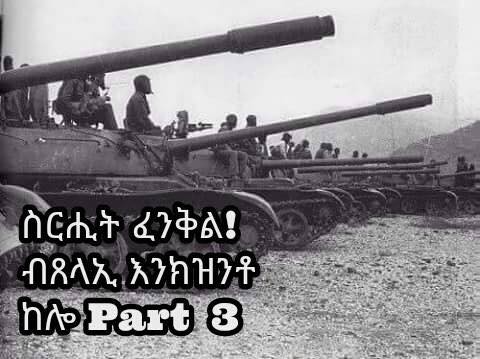 ጄነራል ተሾመ ተሰማ እቲ ሓለቓ ዓሰርተ ኣምቢሳ ብገዛእ ኣእዳዉ ነብሲ-ቕትለት ክፍጽም ሙዃኑ በታ ወታሃደራዊት ሬድዮ ርክብ ሓቢሩ ነብሲ-ቕትለት ምስ ፈጸመ፣ እቶም ጄኔራል ኣብ ዉሽጦም ብዙሕ ስምዒታት ኣላዒልሎም። እንተ ኾነ እቶም ጄኔራል እቲ ውሽጣዊ ስምዒቶም ዓፊኖም ናብቲ ቀጻሊ መደቦም ሰገሩ። እቶም ጄነራል ነቲ ኣውቲስትኦም ብመገዲ “ዉሽጢ- ዉሽጢ” መገድታት ዓዲ ጌሩ ናብ ፍልፍል-ሶሎሙና ክወስዶም ኣዘዝዎ። ቁሩብ ምስ ተጓዕዙ ግን ኣዒንቶም ኣብተን ዓበይቲ ድሩዓት ወትሃደራዊ ናይ ጽዕነት መካይን ዓለበ። ኣብ ሙሉእ ሂወቶም ተሰሚዕዎም ዘይፈልጥ ራዕዲ ካብ ጽፍሪ እግሮም ስጋብ ጸጉሪ ርእሶም ድማ ተሰምዕም። እቶም ጄነራል ከም ሕማም ዓሶ ዝሓዞም ኣንፈጥፈጡ። በተን ክልተ ኣዒንቶም ኣፍጢጦም እናረኣዩ ድማ “ተኣምራት ኢዩ! ተኣምራት ኢዩ! ” ኢሎም ዓው ኢሎም ኣድመጹ።እተን ነቶም ጄነራል ዘርዓድኦም ናይ ጽዕነት መካይን እናቀረብኦም መጻ። 16 ዓበይቲ ናይ ጽዕነት መካይን ብጾቶም ኢየን ኔረን። እሶም እቲ መጀመርያ ምኽንያት መርዓዲኦም እቶም ‘’ጦር - ሰራዊት ደርጊ’’ ካብ እቲ ኩናት ዘዝለቑ ዘለዉ መሲልዎም ኢዩ ኔሩ። ዳሕራይ ኣብ ጥቅኦም ምስ ቀረቡ ግን ብኣዒንቶም እቲ መሪር ሓቂ ርእዮም ፈለጥዎ። እተን ናይ ጽዕነት መካይን ካብ ዓቕመን ንላዕሊ ዉጉኣት ጦር - ሰራዊት ኣብዮታዊት ኢትዮጵያ ጺዒነን ናብ ዉሕስ ናይ ወገን ቀዳማይ ረድኤት ሕክምና ዝርከበሉ ስፍራ ከብጽሕኦም ዝሕንበባ ኢየን ኔረን።እቶም ጄነራል እተን መካይን ኣብ ጥቅኦም ምስ በጽሓ ካብታ ጂፕ መኪናኦም ወሪዶም ኣብ ማእከል ጽርግያ ጠጠዉ ኢሎም። ነታ ኣብ ቅድሚት ተሰሪዓ ትመርሕ ዝነበረት መኪና ብምልክት ኢድ ጠጠዉ ክትብል ኣዘዝዋ። እቲ ኣዉቲስታ (መራሒ መኪና) ሰንቢዱ ጠጠዉ በለ። እቶም ጄነራል ኣስዒቦም ነቲ ጠጠው ዝበለ መራሒ-መኪና ወሪዱ ከዛርቦም ዳግማይ ብናይ ኢድ ምልክት ትእዛዝ ምስ ሃብዎ መንነቶም ስለ ዘይፈለጠ ተቆጢዑ ዘሊሉ ወሪዱ ``ብጻይ! ኣነ ሂወት ብዙሓት ወታሃደራት ወገን ከድሕን እናተወንጨፍኩ፣ እንታዋይ ሰይጣን ኢኻ ተኳልፈኒ ! `` ኢሉ ክጥሕሮም ደለየ። እቲ ዳሕራይ ቑጥዔ’ኡ ኣዝሒሉ ክእዘዝ ዘኽኣሎ ምኽንያት ሓደ ካብቶም ኣኽበርቲ ጸጥታ ዓጃቢ እቶም ጄነራል ኣብ እዝኑ ብሕሹክታ መንነት እቶም ጄነራል ስለ ዝሓበሮ ኢዩ። እቲ ኣኽባሪ ጸጥታ ማዕርግ ጄነራል ዘለዎም ቀንዲ ዋና ሓላፊ ናይ 6ይ(6ኛ) ኣብዮታዊ ክፍለ ሰራዊት ሙዃኖም ኢዩ ሓቢርዎ።እቲ መራሒ መኪና እዚ ሓበሬታ ምስ ሰነቀ ``ኣብየት ጎይታይ ! እንታይ ክእዘዝ`` በለ።
እቶም ጄነራል ግንባሮም ብዕጥሩ (ብእሱሩ) ``እንዳ ኣየነይቲ ብርጌድ ወታሃደር ኢኻ! `` ኢሎም ሓተትዎ። እቲ መራሒ መኪና ድማ ``እንዳ 83 (83ኛ) ኢየ `` ዝብል ሓጺር መልሲ ሃቦም። እቶም ጄነራል ብተርባጽ ``ሓጺር ጸብጻብ እዚ ኲናት ሃበኒ`` በልዎ ገጾም ጸዊጎም።``እሺ ጎይታይ። ሻዕብያ ትማል ልክዕ ሰዓት ፍርቂ ለይቲ መጥቃዕቲ ምስ ከፈተ ሽሕ`ኳ እቲ ሰራዊትና ጸኒዑ እንተ ተኸላኸለ ዕርዱ ከየድፈር ግን ሻዕብያ ኣቀዲሙ ናይ ሰለስትኤን ብርጌዳት ቀንዲ ማእከላይ መአዘዚ ስፍራ ስለ ዝደምሰሶ፣ እቶም መራሕቲ እቲ ሰራዊት ነቲ ኣብ ምክልኻል ዘሎ ሰራዊት ከወሃህድዎ ኣይከኣሉን። ስለዚ ድማ ሻዕብያ ኣብ ኣብዮታዊ ሰራዊትና ከቢድ ክሳራ ኣዉሪዱ ኣሎ ” በሎም።ሽሕ እኳ ጄነራል ተሾመ እቲ ዝዉሕዝ ዝነበረ ሓበሬታ ኣዝዩ እንተ ኣሰንበዶም ግን እሶም ዕረ እናጠዓሞም ካብ ኣከታቲሎም ምሕታት ንምፍላጥ እቲ ዉድዓዊ ዉሁብ እዋናዊ ኩነታት ነቲ መራሒ መኪና ዓዲ ኣይወዓሉን። ኣስዒቦም ከኣ ``ዝኾነ ኮይኑ ኢዩ! ግን ኣብዛ ህሞት እዚኣ ሰራዊትና ኣብ ምንታይ ኩነታት ይርከብ ኣሎ?`` ኢሎም ተወከስዎ።እቲ መራሒ መኪና በቲ ዘጋጠመ ሓደጋ መንፈሱ ሃዲሙ ብጥምየትን ጽምእን ጸማልያ ዝመስል ዝነበረ እሶም ገና ሕቶ ሓቲቶም ከይወድኡ ከለዉ ኣብ መንጎ ኣቋሪጹ ``ጦር-ሰራዊትና ናይ ሻዕብያ መጥቃዕቲ ካብ ዓቕሙ ንላዕሊ ስለ ዝዀኖ ዕርዱ ጠንጢኑ (ራሕሪሑ) ንድሕሪት ኣዝሊቁ ኣሎ። ሽሕ እኳ እቶም ዝበዝሑ ጦር-ሰራዊት ምእንቲ ሓደራ ህዝቢ ኣብዮታዊት ኢትዮጵያ ስጋብ እታ መጨረሽታ ሂወቶም ዝከኣሎም ጌሮም እንተ ተሰዉኡ፣ ግን ለብዘበን ሻዕብያ እቲ ኣሎ ዝባሃል ዓቕሙ ኣኻኺቡ ስለ ዝመጸ ክንምክቶ ኣይከኣልናን። ናይ ሻዕብያ ጠያይት ከበድቲ መሳርያ ከኣ ከም ዝናብ ሓምለ-ሰኔ ኢዩ ኣብ ርእስና ከም ሕሱም ዘኒቡ`` በሎም።፠፠፠፠፠ጄነራል ተሾመ ተሰማ እዚ ጸብጻብ እዚ ምስ ሰምዑ ንእቲ ቀዳመይ መራሒ ናይ ጽዕነት መኪና ዉግኣት ጦር-ሰራዊት ደርጊ እተመላለስ ዝነበረት ተሰናቢቶም ኣብ መኪና’ኦም ተሰቒሎም ጉዕዞ’ኦም ናብ ቅድሚት ናብ ‘’ግንባር ሶሎሞና’’ ኣሃዱ ኢሎም ጀመሩ። ግን ናይ ሎሚ መዓልቲ ጉዕዞ ኣይግድን። ሓደ ክልተ ሜተር ምስ ተጓዓዙ ኣርባዕተ መዳፍዕ ጠያይቲ ከቢድ መሳርያ ሻዕብያ ካብ እቲ ኽቢ ዝነበርዎ ስፍራ ኣብ 500 ሜትር ካብ ኣብ ዘይርሕቅ ቦታ ተፈንጂሮም ነቲ ከባቢ ጸላም ከዲኖም ጸሊም ትኪ ዒግ ኣበልዎ።እቲ መራሒ መኪና ኣብቲ ዘለዎ ቦታ ‘’ሽባኻ ኣስመራ’’ ክመሰል ተዓኒዱ ጠጠዉ ኢሉ’ዩ ተሪፉ። ግን እታ መኪና ካብቲ መድፍዕ ዝዓለበሉ ቦታ ርሒቃ ስለ ዝነበረት ወላ ሓደ ተባራሪ ፍንጃር(ፍንጫል) ጥይት መድፍዕ ኣይተንከፋን። እቶም ጄነራል እታ መኪና ኣብቲ ዘላትሉ ቦታ ከላ ምስቲ ቀንዲ ሓላፊ ናይ ``ብርጌድ 29ኛ ዘርኣይ ደረስ`` ብወታሃደራዊት ሬድዮ ርክብ ገበሩ።እቶም ሓላፊ እታ ብርጌድ ነቲ ዝቐረበሎም ሕቶ ናይ ጄኔራል ተሾመ ተሰማ ብወገኖም ኲናት ከመይ ከም ዘሎ! ክምልሱ ከለዉ ከምዚ ክብሉ ኢዮም መልሲ ሂቦሙሉ፣``ሻዕብያ መዳፍዕ ከቢድ መሳርያ ከም ‘’በረድ’’ ኢዩ ኣብ ርእሴና ዘዝንበልና ዘሎ። ንሕና ድማ ብታንክን መዳፍዓትን ግብረ መልሲ እናሃብና ኢና። ግን ሻዕብያ ኣብ`ዚ ናይ ሕጂ መጥቃዕቱ ዝጥቀመሉ ዘሎ ሜላ ካብቲ ልሙድ መጥቃዕቲ ዝገብሮ ዝነበረ ናይ ቀደም ማለት ካብ መጥቃዕቲ ብኣጋር ሰራዊት ዝተፈለየ መገዲ ማለት ዝያዳ ኣብ ደብዳብ ብከቢድ ብረት ጸቒጡ በርቃዊዊ መጥቓዕቲ ዘዝንቦሉ ዘሎ ግዜ ኣብ ልዕሊ ጦር- ሰራዊትና ዕላማ ናቱ ንሰራዊትና ከርዕዶም እሞ ሉሙሳትን ድሁላትን ሰራዊት ንክኾኑ ዝሃቀነ ኢዩ ዝመስል ዘሎ `` በሉ።እቶም ሓላፊ እታ ብርጌድ ድሕሪ እቲ ዉሁብ እዋናዊ ኩነታትን ንጥፈታትን ብርጌድ ምግላጾምን ብቐጥታ ኣብ ጸብጻብ ካልኦት ብርጌዳት ኢዮም ኣድሂቦም። “እቶም ኣባላት ብርጌዳት ናይ 21ኛ ፥ 113ኛ ፥ 83ኛ ተበታቲኖም ዉሕጅ ዝኣኻኸቦም ገፈጠ-መፈጥ ክመስሉ ኣብ ሩባ ምስ ረኸብክዎም ምሳይ ሓቢሮም ክዋጉኡ እናማሓደርክዎም ኢየ ዘለኹ። ሕጂ ኲናት ኢድ-ብኢድ ምስ ሻዕብያ ኢና ገጢምና ዘለና። እቲ ኩናት ኣዝዩ መሪር ኢዩ ዘሎ። ብዙሓት ብጾትና ሰዊእና ኣለና። `` ኢሎም ኣዕንቶም ንብዓት ቁጽርጽር እንዳ በለ እቲ ሓቂ ኣብ ባይታ ዘሎ ኩነት ሓበሩ።ጄነራል ተሾመ ተሰማ እዚ ምስ ሰምዑ ሓድሽ ዉላዳ ዝወሰድካላ ሓራስ ነብሪ ክመስሉ ብሕርቃን ``ኣብ ክንዲ ብምስጢራዊ ኣገባብ እቲ ጸብጻብ ኩናት ትነግረኒስ ከም ሓደ ተራ ገባር ሰብ እቲ ኣብ ባይታ ዘሎ ሓቂ፡ ኣብ ወተሃደራዊ ሬድዮ ትድሕድሖ! ከመይ ዝኣመሰልካ ደንቆሮ ሰብ ኢኻ! ሻዕብያ እዚ ሬድዮ ርክብና ክጠልፎ ከም ዝኽእል ኣይትፈልጥን ዲካ! `` ዝብል ናይ ሕርቕርቖት መልሲ `በትረይ ሃቡኒ ዘሕምቖ ሰብ ኣለኒ` ዝዓይነቱ መልሲ ሃብዎ።ግን እቶም ጄነራል ተሾመ ተሰማ እቲ ሕርቃኖም ዉሑድ ካልኢታት ኢዩ ኔሩ። ሽዑ ንሽዑ ድሮ ቀልጢፎም’ዮም ዝሒሎም። ``ኣነበሳ። በል ወትሃደራዊ ብኮታትካ ዓጺኻ ኣበርቲዕካ ተዋጋእ ኢኻ። ዝረድኡኻ ሓያላት ናይ ወገን (ናይ ሸነክና) ሰራዊት ድሕሪ ሒደት ሰዓታት ክጽንበሩኻ ኢዮም። ኣጆካ ኣንበሳ። `` ዝብል ነቲ ሓላፊ ብርጌድ ሞራላዊ ደገፍ ሂቦም ጉዕዞኦም ቀጸሉ። ወላ-እኳ እቶም ጄነራል ነቲ ሓላፊ በርጌድ ብመገዲ ወታሃደራዊ ሬድዮ ነቲ ወታሃደራዊ መልእኽቲ ምስጢር ብዘውሕስ መገዲ ስለ ዘየመሓላለፎ ብሕርቃን ተኸክ ኢሎም እንተ ነበሩ፣ ግን ግደ ሓቂ ንምዝራብ እቶም ጄነራል ባዕሎም እዉን ዝጥቀምሉ ዝነበሩ ቋንቋ ናይ ተራ ሰብ ኢዩ ኔሩ። እቲ ዝሓትዎን ዝምልስሉን ዝነበሩ ግልጺ ቋንቋ ወተሃደራዊ ምስጢር ዘይዕቅብ ቋንቋ ተራ ገባር ሰብ ኢዩ ኔሩ።እቶም ጄነራል ኣብ እቲ ቀጺሎም ዝተጓዓዝሉ እዋን እቲ ተረኺቡ ዘሎ ሓደጋ ኣዝዩ ኣሰንቢድዎምን ኣገሪምዎምን ስለ ዝነበረ ነፍሲ-ወከፍ ኣባል ማለት ኣብታ መኪና ዝነበረ ሰብ፣ ነቲ ኣጓኒፉ ዘሎ ሓደጋ ርእይቶ ምእንቲ ክህብሉ ኢሎም “ሎሚ መዓልቲ እንዳ 29’ተን (29ኛ) ዘርዓይ ደረስ ሜካናይዝድ ብርጌድ እንተ ዘይነብሩ ኔሮም ጉድ ምስኮና ኔርና። ኣነ ገሪሙኒ ዘሎ ግን ሻዕብያ ስጋብ ክንደይ ኣብ ነብሱ ተኣማሚኑን ደፊሩን ኢዩ እዚ ተበግሶ እዚ ወሲዱ ሰፊሕ መጥቃዕቲ ኣብ ግንባር ከፊቱ ዘሎ! ዘገርም ኢዩ!’’ በሉ።እቲ ኣፉ ተዓቢሱ ግን ከኣ ገለ ክብል ሃረር ክብል ዝጸንሔ ሰብ ኣባል እታ መኪና ዘዝመስሎ ተዛረበ። እቲ ቀዲሙ መልሲ ዝሃበ ሰብ እቲ መራሒ መኪና‘ዩ ኔሩ። “ሻዕብያ ኣለኹ፥ ኣለኹ፥ ክብል ኢሉ’ዩ እዚ መጥቃዕቲ ፈጺምዎ። ሕጂ ‘’ርእሲ- ርእሱ’’ ከም ተመን ምስ ጨፍጨፍናዮ እግረይ ኣውጽእኒ ኢሉ ክሃድም ኢዩ” በለ።ግን እቲ ጸሓፊ ናይዛ መጽሓፍ ሓለቓ ሚእቲ ታደሰ ቴሌ ሰልቫኖ በዚ ርእይቶ ናይ`ዚ መራሒ መኪና ስለ ዘይተሰማምዔ፣ እቲ ዕድል ርእይቶካ ምግላጽ ካብ ኣፍ መራሒ መኪና መንጢሉ ኣንጻር ርእይቶ ናቱ ከምዚ ክብል ርእይቶኡ ኣቕረበ “ብጻይ! ኣነ ምሳኻ ብፍጹም ኣይሰማማዕን ኢየ። ‘’ ኢሉ ርእይቶኡ ጀሚሩ።‘’ሻዕብያ ካብ ድሕሪ እቶም ሒደት ጄነራላት ዕልዋ መንግስቲ ክገብሩ ኣብ ኣመራርሓ ብጻይ መንግስቱ ሃይለማርያም ኣብ ወርሒ ግንቦት ዕለት 08 ዓመተ ምሕረት 1989 ዓም ፈረንጂ ፈተነ ጌሮም ዝፈሸልሉ ግዜ ኣትሒዙ ስጋብ ሕጂ ብሽም ‘’ዘተ ዉዕል ንሰላም ’’ መኽንያት ሓንቲ ጥይት ዘይምትኳሱ ለካ ተንኮል ኢዩ ኔሩ። ንሕና ‘’ መሬት ሰላም ኢዩ’’ ኢልና ክንህርስ (ክንድቅስ) ከለና ሻዕብያ ግን እቲ ግዜ ብግቡእ ተጠቒሙ ሎሚ ኣብ ርእሴና መጥቃዕቲ ከፊቱ ቀይሕ ባሕሪ ክቆጻጸር ሃቂኑ ተበጊሱ ዘሎ ኮይኑ ኢዩ ዝስመዓኒ ዘሎ። ስለዚ ከኣ እየ ኣነ እዚ ኲናት ብቀሊል ዝሃድእ ኲናት ኣይኮነን ዝብል ዘለኹ! ” በለ።ይቕጽል.....፠፠፠፠፠፠፠፠፠፠፠፠፠፠፠፠፠፠፠፠፠፠፠፠፠፠፠፠፠፠፠፠፠፠፠፠፠፠፠፠፠፠፠፠፠፠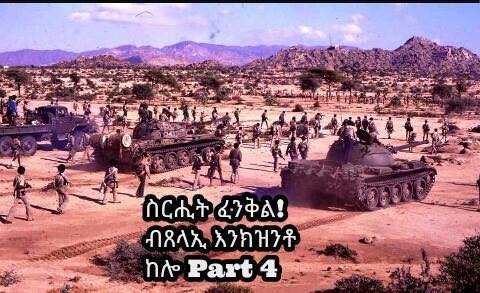  ጄነራል ተሾመ ተሰማ ኣብ መንጎ እቲ ነዊሕ ወታሃደራዊ ትንተና ሓለቓ ሚእቲ ታደሰ ቴሌ ሳልቫኖ ኣትዮም። "ታዴ! እቲ ኹሉ ርእይቶ`ኻ ዕረ እናጠዓመኒ ጨሊጠዮ (ተቀቢለዮ) ኣለኹ። ኣነ ኣብዚ ኣርእስቲ ኣልዕሊናዮ ዘለና ብመንፈስን ብመትከልን ምሳኻ ሚእቲ ካብ ሚእቲ እሰማማዕ ኢየ። ግን ኣነ ሎሚ ካብ እዚ ኣርእስቲ ዝደሃስስናዮ ወጺእና ኣብ ካልእ ሰፊሕ ኣርእስቲ፣ ርእሲ ዝሓትት ኢየ ምሳካ ክዝቲ ደልየ ዘለኩ። ሻዕብያ መጥቃዕቲ ኣብ ጽርግያ መስመር ምጽዋዕ-ኣስመራ ክፍጽም ሙዃኑ ብዕለት 26-01-1990 ዓም ፈረንጂ ማለት ቅድሚ ሓሙሽተ መዓልቲ ሓበሬታ ካብ `ህዝቢ ድሕንነት` መጽዩ ኔሩ እዩ። ብመሰረት እቲ ዝተዋሃበና ሓበሬታ ከኣ ኣብ ግንባር ሶሎሙና መጥቃዕቲ ከም ዝፍጸም ኣቀዲምና ንፈልጥ ኔርና ኢና። እዚ መልእኽቲ እዚ ከኣ ንኹሎም ሓለፍቲ ክፍለ ጦር-ሰራዊትና ተላኢኹ ኔሩ ኢዩ`` ኢሎም እቶም ጄነራል ወላ-እኳ ማእዝን እቲ ተላዒሉ ዘሎ ዘተ ክቕይሩ ፈቲኖም ተነበሩ፣ ግን ኣይተዓወቱሉን ።እቲ ሓለቓ ሚእቲ ታደሰ ቲሌ ሳልቫኖ ካብታ ኣቋሪጹላ ዝነበረ ነጥቢ ቐጺሉ “ሻዕብያ ደላዪ ሰላም ተመሲሉ ኣብ ኣትላንታ (ኣሜሪካ) ፥ ኣብ ናይሮቢ (ኬንያ) ፥ ንመንግስትና ከርተት ከብሎ ዝሓገየ ለካ ብልሓት ኔርዎ እዩ። ለካ ሻዕብያ ‘ዘተ-ሰላም ’ መዐደጊ ግዜ ንወታሃደራዊ ልምምድ ኢዩ ዝጥቀመሉ ኔሩ።” ኢሉ ብስምዒት ኣእዳዉ ንቅድሚት ንድሕሪት፥ ንየማን ንጸጋም፥ ንታሕቲ ንላዕሊ፥ እንዳ ወርወረ ኢዩ ክዛረብ ኣምስዩ።እቶም ጄነራል ከኣ “ታዴ ! ልክዕ ኢካ ዘለኻ” ኢሎም መደረኦም ጀመሩ። ኣስዕብ ኣቢሎም ከኣ “ባህርያት ናይ ሻዕብያ ግርም ጌርካ ኢኻ ኣጽኒዕካዮ ዘለኻ። ኤርትራውያን ብመንግስቲ ጥልያንን ኢንግሊዝን ስለ ዝተገዝኡ ንቕሓቶም ካብ መላእ ህዝቢ ኢትዮጵያ ልዕል ዝበለ ኢዩ። ስለዚ ከኣ እቲ ዝጥቀምሉ ሜላ ናይ ምድንጋር ዝተራቐቐ ኣነኣኢስካ ክርኤ ዘይብሉ ነገር ኢዩ። ሕጂ ንድሕሪት ተመሊሰ ክርእዮ ከለኹ ኣብ ታሪኽ ኲናት ሕድሕድ ኢትዮጵያውያን ዝተኻየደ ኣብ ክፍለ ሃገር ኤርትራ (ማለት ኣብዘን ዝሓለፋ 29 ዓመታት) ሓንቲ ንጽል ጥይት ከይተተከሰትላ ዝሓለፈት ዓመት ዓሚ ጥራሕ ኢያ ኔራ። መንግስቲ ኢትዮጵያ ተሃሚሉ ኢዩ ፡ በጃኻ ኢለካ።” በሉ ብሕርቃን ትኪ መሲሎም ጸር-ጸር እንዳ በሉ።እቲ ብተራ ሓደ ቀሊል ሕቶ ጀሚሩ ኣብ ርሱን ክትዕ ሕሉፍ ወተሃደራዊ ንጥፈታት ሰራዊትን ምሕደራን ስርዓት ደርጊ ተሰጋጊሩ ዝነበረ ዘተ ኣብ ‘’ማይ-ዉዑይ’’ ምስ በጽሑ ሃንደበት ተቋረጸ። ማይ-ዉዑይ ኣዛዚ እንዳ 29 (29ኛ) ዘርኣይ ደረስ ሜካናይዝድ ብርጌድ ዝነበሩ መኮነን ደርጊ ዝነብሩላ ዓዲ ኢያ ኔራ።ኣብቲ እዋን እቲ ኣብቲ ዓዲ እቶም ብፍንዉ ፋሉላዊ መገዲ ላዕልን ታሕትን፥ የማንን ጸጋምን፥ ዝብሉ ዝነበሩ ወተሃደራት ደርጊ ሪኢኻ፣ እቶም ወተሃደራት ብኣብዑር እንተ መሲልካዮም ነታ ዓዲ ከኣ ብኣብ ቅነ ፋሲካ እትሪእያ ዕምርቲ ‘’ዕዳጋ ኣብዑር’’ ክትምስላ ትኸእል ኢካ። እቶም ወተሃደራት ደርጊ ብዘይ ስርዓትን ብዘይ ተወደበ ኣከያይዳን ኢዮም ኣብቲ ከብዲ-ዓዲ ፋሕ-ጭንግራሕ ኢሎም ተበታቲኖም ኔሮም።እቶም ጄነራል ስምዒቶም ተቆጻጺሮም መንፈሶም ኣርጊኦም ካብ መኪና ምስ ወረዱ ነቲ ሓላፊ ናይ እቲ ክፍለ ሰራዊት ኣጸዊዕም፡ እሱ ስጋብ ዝመጾም ምስ እቶም ተራ ወትሃደራት በቲ ኣጋጢሙ ዘሎ ሓደጋ ምስ ኣዕለሉ፡ እቲ ተፈጢሩ ዘሎ ሓደገኛ ጽንኩር ኩነታት ብልክዕ ተረድእዎ።እቲ ሓላፊ ምስ መጸ እቶም ጄነራል ድሕሪ እቲ ልሙድ ወተሃደራዊ ሰላምታ ምልዉዋጦም ቀጥታ ኣብ ሕቶን መልስን ኢዮም ኣትዮም። ሻዕብያ ከመይ ጌሩ ኢዩ! ኣብ ዉሽጢ’ዚ ሒደት ሰዓታት ስጋብ ክንዲ’ዚ ዓበይቲ ዓወታት ከመዝግብ ዝኸኣለ ደንጽዩዎም ከም ዘሎ ምስ ገለጽሉ፣ እቲ ሓላፊ ናይታ ብርጌድ እሱ እዉን ስጋብ ሕጂ መልሲ ዝሰኣነሉ ሕቶ እሱ ሙዃኑ ሓቢሩ ቀጺሉ “ኣነ እዞም ጦር-ሰራዊት ፋሕ-ጭንግራሕ ኣትዪዎም ዑፍ ዝዘራኣቶ ዘራእቲ ክመስሉ ተበታቲኖም ብዘይ መራሒ ኣብቲ ሩባ ተጸጢሖም ምስ ረኸብክዎም፣ ኣነ ምስቶም ናተይ ጦር-ሰራዊት ኣወሃሂደ ከዋግኦም እፍትን ኣለ” ኢሉ እቲ ዓንተቦ ብወተሃደራዊ ሬድዮ ዝነገሮም ደገመሎም።ኣብዛ ህሞት እዚኣ በዚ መጽዩ ዘይብሃል ሾመንተ መዳፍዕ ከቢድ ብረት ኣብቲ ዓዲ ዓሊቡ መሬት ኣናወጸ። ምድረ ሰማይ ኣንቀጥቀጠ። ወላ እኳ ሓንቲ ካብተን ሸሞንተ መዳፍዕ ኣብ ጥቃ እቶም ጄነራል ዓሊባ እንተ ነበረት፡ ግን ሰናይ ኣጋጣሚ ኮይኑ ስለ ዘይተተኮሰት ሂወቶም ክትድሕን ክኢላ። እቲ መድፍዕ ናይ 130 ሚሊ ሜተር ከቢድ ብረት ኢዩ ኔሩ። እቶም ጄነራል ነቲ ኣብ ጥቅኦም ወዲቁ ዘይተቶከሰ ጥይት መድፍዕ ቀሪቦም ምስ ረኣይዎ፣ “ሻዕብያ ካበይ ኣዲኡ ኢዩ ኣምጺእዎ? እዚ ምዕቡል ከቢድ ብረት! ” ኢሎም ዘረባኦም ከይወድኡ ከለዉ፣ እንደገና ሸሞንተ መዳፍዕ ከቢድ ብረት ኣብ ዉሽጢ ሒደት ሰኮንድታት ፍልልይ ተኸታቲሉ ኣብ ከባቢኦም ምስ ዓለበ፣ እታ ዓዲ ገሃነብ-ብእሳት ሲኦል መሰለት። ብሽታ እቲ ባሩድ ከኣ እታ ዓዲ ተዓጠነት። ሽዑ እቲ ኣብ ክፍለ ሃገር ኤርትራ ኣብ ብዙሕ መሪር ኲናት ምስ ሻዕብያ ዝገጠመ፣ ኣከያይዳን ኣሰራርሓን ሻዕብያ ግርም ጌሩ ዝፈልጥ ሓለቓ ሚእቲ ታደሰ ቴሌ ሳልቫኖ (ጸሓፊ ናይ እዚ ታሪክ)፣“ብጻይ ጄነራል ተሾመ ! እዞም ዝድብድቡና ዘሎዉ ናይ ሻዕብያ መካናይዝድ ብርጌድ ከቢድ ብረት ብርግጽ ኣብ ሓንቲ ካብዘን ነዋሕቲ ኣኽራናት ኣብ ጥቓና ዘለዋ እንተ ወሓደ ሓደ ሰብ ኣስሊኾም ብሬድዮ ርክብ ሓበሬታ መዕልቦ መዳፍዓቶም ዘቐብሎም ኮፍ ኣቢሎም ኣለዉ። እቲ ምንታይ`ሲ ምእንቲ ልክዕ ዕላማ`ኦም ክወቕዑ። ማለት ሓደ ኪሎ-ሜተር ርሓቅ ፥ ሓደ ኪሎ-ሜተር ተመለስ፥ ናብ የማናይ ሸነኽ ፥ ናብ ጸጋማይ ሸነኽ ቶኩስ….ወ.ዘ.ተ. ኢሉ ሓበሬታ መዕልቦ መዳፍዓቶም ዘቀብል ሰብ። እዚ ሰብ እዚ እዛ ‘ጂፕ’ ናትኩምን እተን ልዕሊ ሸዉዓተ ካልኦት ኣብዚ ጥቃና ተሰሪዔን ተር ኢለን ተዓሺገን ዘለዋ ‘ጂፕ’ ስለ ዝረኣየ። ኣኬባ ናይ ሓለፍቲ ብርጌዳት ዘሎ መሲልዎ ኢዩ እዚ ኹሉ መዓት ዘውርደልና ዘሎ። ስለዚ ንሕና ስለ ዝኾና እቲ ቐንዲ ዒላማ ናይዚ ደብዳብ፣ ብኽብረትኩም ቦታ ንቐይር። ኣብ ሓደ ኽዉል ዝበለ ቦታ ነዕቅል ካብ እዚ ዝናብ መዳፍዕ ከቢድ ብረት ’’ ምስ በሎም፣ እቶም ጄነራል ብሓሳብ ሓለቓ ሚእቲ ታደሰ ቴሌ ሳልቫኖ ስለ ዝተሰማምዑ ንመራሒ መኪና ካብቲ ዝነበርዎ ቦታ ኣርሒቑ ክንቀሳቀስ ኣዘዙዎ። እቲ ጉዕዞ ኣሃዱ ኢሎም ጀሚሮም ሒደት ኪሎ-ሜተር ንቕድሚት ምስ ተጓዕዙ፣ ሻዕብያ ዓሰርተ ጠያይት መድፍዕ ከቢድ ብረት ኣብቲ ኣቐድም ኣቢሎም ዝነበርዎ ቦታ ኣዝነቡ። ሻዕብያ ኣብዛ ዳሕረወይቲ ፈተናኦም ተዓዊቶም ኢዮም። ሓንቲ ድርዕቲ ናይ ጽዕነት መኪና “ዙ-23” ዝተባህለት ከቢድ ብረት ጸረ-ነፈርቲ ኣብ ዝባና ጽዒና ዝነበረት ምስ ጠያይት ከቢድ ብረት ሓሙክሽቲ ገበርዋ።እቲ ጠያይት ከቢድ ብረት ናይ `ዙ-23` ጸረ-ነፈርቲ ኣብታ ናይ ጽዕነት መኪና ዝነበረ ስለ ዝተፈንጀረ ካብቲ ደብዳብ መዳፍዕ ሻዕብያ ዘውረዶ ጉድኣት ዘይሰንፍ ኣብ ልዕሊ እቲ ሰራዊት ጉድኣት ኣውረደ። ኣካል ናይ ወገን ሰራዊት ዝልዝል ስጋ ብዕራይ መሰለ። ኣብ ዉሽጢ ሒደት ካልኢታት ዝተቆርጸ ኢድን እግርን ወተሃደራትና ነቲ መሬት ከም ቅንጥሻ ሸፈኖ። መቸም ቁሩብ ኣቀዲማ እታ መኪና ናይ’ቶም ጄነራል ካብቲ ዝነበረቶ ቦታ እንተ ዘይትንቀሳቀስ ኔራ፣ እሳን እቶም ዝጸዓነቶም ሰባትን ድኹዒ ምስ ኮኑ ኔሮም።እቶም መካናይዝድ ብርጌድ ከቢድ ብረት ሻዕብያ ድማ ትኪ ናይታ ጸረ-ነፋሪት ጽዒና ዝተቃጸለት መኪና ኣማዕድዮም ስለ ዝረኣዩ ሞራል ረኪቦም ኣከታቲሎም ልዕሊ ሸሞንተ መዳፍዓት ተኪሶም ነቲ ምድሪ ሓረስዎ።እቶም ጄነራል ተሾመ ተሰማ ካብ እዚ ኩሉ መዓት ወላ-ሓንቲ ጥይት ከይጨርፈፈቶም እኳ እንተ ወጹ፣ እቲ ሚዛን ቶኽሲ ዓቅሚ ሻዕብያ ብየዕንቶም ስለ ዝረኣይዎ እቲ ዘንጸላሉ ዘሎ ሓደጋ ስለ ዝተገንዘቡ እቲ ሓቂ ክዉን ኣብ ባይታ ዘሎ ኩነታት ንሓለፍቶም ክሕብሩ ወሰኑ። ስለዚ ፒሮን ወረቀትን ሒዞም ሓሳባቶም ኣብ ወረቀት ኣስፈርዎ።፠፠፠፠፠ኣዝዩ ምስጢራዊን ህጹጽን መልእኽቲ። ለካቲት ዕለት 01 ዓመተ ምሕረት ፈረንጂ 1990።ትብጻሕ ናብ ምኽትል ቀንዲ ኣዛዚ ካልኣይ ኣብዮታዊ ሰራዊት ``ናይ መክት`` ትእዛዝ ኣብ ኣስመራ።ትሕዝቶ።ተጋደልቲ ህዝባዊ ግንባር ኣብ 30 ጥሪ 1990 ዓመተ ምሕረት ፈረንጂ ልክዕ ፍርቂ ለይቲ ዝጀመርዎ መጥቃዕቲ፣ ኣብ ብጾትና ከቢድ ክሳራ ኣውሪዱ ኣሎ። ሻዕብያ ኣብ ግንባር ሶሎሞና ዘሎ ዕርዲታትና ተቆጻጺሮሞ ኢዮም። እቶም ሰለስተ ብርጌዳትናን ኣዘዝቲ መላእ እቲ ክፍለ ሰራዊትናን ኣብ ፈቆዶኡ ተበታቲኖም ፋሕ-ጭንግራሕ ኢሎም`ዮም ዘለዉ። ኣብዚ ግዜ እዚ እንዳ 29 (29ኛ) ዘርኣይ ደረስ ብርጌድ ጦር-ሰራዊት ጥራሕ ኢዮም ጸኒዕም ምስ ጸላኢ ኢድ-ብኢድ ኲናት ገጢሞም ዝዋደቑ ዘሎዉ።ለዘበን ሻዕብያ ልዑል ምድላዋት ጌሩ ስለ ዝመጸ እቲ መኸተ ካብ ዓቕምና ንላዕሊ ኢዩ ኮይኑና ዘሎ። ሻዕብያ በዚ ዝኸዶ ዘሎ ቅልጣፌ እንተ ቀጺሉ ኣብ ሓጺር ግዜ መስመር ጽርግያ ኣስመራ-ባጽዕ ክቆጻጸሮ ተኽእሎ ኣሎ። ስለዚ እስኹም ብኽብረትኩም ዕብየት ናይዚ ኣጋጢሙ ዘሎ ዉህብ ሓደጋ ተረዲእኩም፡ ቅልጡፍ ስጉምቲ ፍታሕ ነዚ ሽግር ዝኸዉን ክትዉስኑ ብትሕትና እሓትት።፠፠፠፠፠እዚ መልእኽቲ እዚ ብኦፕሬተር ወተሃደራዊ ሬድዮ ናብ ምስጢራዊ ቋንቋ ተቐይሩ ምስ ተመሓላለፈ፣ ጄነራል ሑሴን ሽዑ ንሽዑ ኢዮም ብቅጽበት ምስ ጄነራል ተሾመ ብዉሽጣዊ መስመር ወተሃደራዊ ሬድዮ ተራኺቦም።እቶም ጄነራል ``ኣነ ሑሴን ኢየ። ኩነታት ከመይ ኢዩ ! `` ኢሎም ሓቲቶም ከብቕዑ፣ መልሲ እቲ ዘቅረብዎ ሕቶ ክሰምዑ ትዕግስቲ ስለ ዘይነበሮም፣ ቀጺሎም ``እገርም እኮ ኢዩ። ተራኢዩን ተሰሚዑን ዘይፈልጥ እኮ ኢዩ። `` ኢሎም ትንፋሶም ብዕምቖት ንዉሽጢ ስሒቦም ኣተንፈሱ።ጄነራል ሑሴን ኣስዒቦም ``ተሼ! ሻዕብያ ናይ ቶኽሲ ዓቅሙ ኣብዚ እዋን እዚ ከመይ ትግምግሞ ! ``ኢሎም ተወከስዎም።ጄነራል ተሾመ ተሰማ ``እዚ መጥቃዕቲ ሻዕብያ በይኖም ዝፈጸምዎ ኮይኑ ኣይስምዓንን ኢዩ።`` መኽንያት ከምዚ መሕሰቢኦም ክገልጹ ከለዉ ድማ ``ሻዕብያ ኣብ ሓደ 30 ኪሎ-ሜተር ስፍሓት ዝሽፍን መሬት ተዘርጊሑ፡ ኣጋር ሰራዊቱ ኣብ ቅድሚት ኣሰሊፉ፡ ምስ ሜካናይዝድ ብርጌድ ከቢድ ብረቱ ተወሃሂዱ ኢዩ ኣጥቂዑና። ኣነ ርግጸኛ ኢየ ሻዕብያ ካብ ገለ ጸላእትና ሃገራት ወተሃደራዊ ሓገዝ ረኺቡ ኣሎ። እተን ጸላእትና ሃገራት ድማ ኣብ ወታሃደራዊ ሓገዝ ጥራሕ ከይተወሰና ወተሃደራተን ክኢላታት ከቢድ ብረት ልኢኸን ኢየን ዝድብድባና ዘለዋ `` በልዎም።ጄነራል ሑሴን ኣስዒቦም ዘቕረብዎ ሕቶታት፡ ንምንታይ እቶም ጦር-ሰራዊት ቀልጢፎም ከም ተሳዕሩን! እቶም ድፋዓቶም ራሕሪሖም ዝሃደሙ ጦር-ሰራዊት ኣበይ ከም ዘለዉን! ንዕኡ ዝመሳሰል ሕቶታት ሓተቱ።ጄነራል ተሾመ ድማ ``ንሕና ሓደ ንዓሰርተ ኢና ምስ ሻዕብያ ንዋጋእ ዘለና `` ኢሎም ጠቕሊሎም ንኹሉ ሕቶታቶም ክምልስሎም ጀመሩ። ኣስዒቦም ድማ ብዘይ ቀል-ዓለም እቲ ዝመስሎም ሓበርዎም። ``ሻዕብያ እቲ ኣሎ ዝባሃል ኹሉ ዓቅሙ ካብ ሳሕል ጠርኒፉ ኢዩ ተሰሊፉ ዘሎ። ንሓደ ወታሃደር ናይ ወገን ዓሰርተ ተጋደልቲ ሻዕብያ ኢዮም ዝገጥምዎ ዘሎዉ። ማለት ሓደ ወትሃደር ናይ ወገን ሓንቲ ጥይት ክትኩስ ከሎ ዓሰርተ ተጋደልቲ ሻዕብያ እትኩሱሉ። ስለዚ ጎይታይ ብኽብረትኩም ብህጹጽ ዝረድኡና ጦር-ሰራዊት ልኣኹልና `` በልዎም።ጄነራል ሑሴን ድሕሪ እቲ መሪር ሓቂ እዋናዊ ጸብጻብ እቲ ኩናት ምስምዖም፣
``እቲ ዝኾነ ኮይኑ ኢዩ። እቲ ዝተኻዕወ ማይ ከኣ ሕጂ ኣይክሕፈስን ኢዩ። ካብ ሕጂ ንንየዉ ግን ስጋብ እቶም ዝረድኡኹም ጦር-ሰራዊት ዝመጹ፣ ንሻዕብያ ኣበርቲዕኹም ተዋግእዎም ኢኹም፡ ከሙኡ`ዉን ዕርድታትኩም ገጥ ኣቢልኩም ሓዝዎ። ሓንቲ ስድሪ እዉን ተኾነት ክደፍእኹም የብሎምን። ኣነ ድሮ ኣብ ላዕላይ ዶንገሎ በጺሔ ኣለኹ። ኣጆኩም። `` ኢሎም እቲ ዝርርብ ዛዘምዎ። እቶም ጄነራል እቲ ርክብ ሬድዮ ከቋርጽዎን ድምጺ ናይ ሓንቲ ጓል- ኣንስተይቲ ኦፕሬተር ሬድዮ ሻዕብያ ክስማዕን ሓደ ኾነ። ``ማዓልትኻ ጥራሕ ተጸበይ! ኣንታ ሳሕሳሕ ኣድጊ ኣምሓራይ። እቲ ኹሉ ዝበልካዮ ሰሚዔዮ ኣለኹ `` ምስ በለቶም፣ ጄነራል ተሾመ እታ መስምዒት ሄድ-ሴት ጨቢጦም ድሕሪ ነቲ ኹሉ ዘለፋታት ጺን ኢሎም ምስምዖም፣ እሶም ከኣ ብጊድኦም ``እስኺ እምበር መዓልትኺ ተጸበዪ! ኣንቲ ወንበዴ ነኻሲት ጡብ ኣዲኣ ኢትዮጵያ`` ኢሎም ተጻሪፎም። እታ ሃንድ-ሴት ሬድዮ ኣብ ቦታኣ መሊሶም፣ እቲ ኦፕሬተር ሬድዮ ፍሪኩዌንሲ ኽቅይር መኸርዎ። እቲ ሬድዮ ኦፕሬተር ከኣ ብቕጽበት ፍሪኩዌንሲ ቀይሩ ነቶም ናይ ወገን ብጾቱ ኦፕሬተራት ሬድዮ ሓበሮም።ይቕጽል.......፠፠፠፠፠፠፠፠፠፠፠፠፠፠፠፠፠፠፠፠፠፠፠፠፠፠፠፠፠፠፠፠፠፠፠፠፠፠፠፠፠፠፠፠፠፠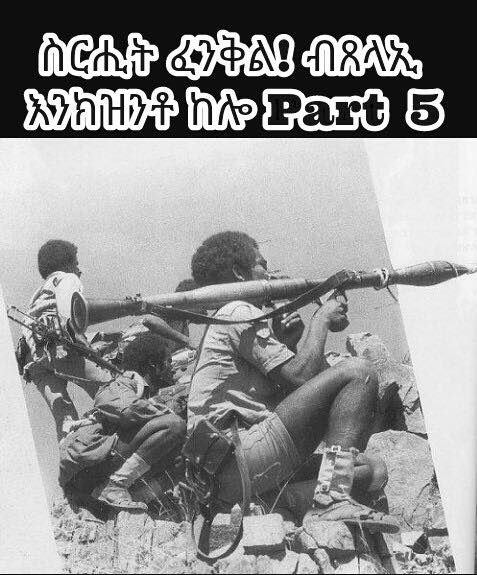 ድሕሪ እቲ ሬድዮ ርክብ ጄነራል ተሾመ ምስ ጄነራል ሑሴን ምዝዛሙ ሒደት ደቓይቕ፡ ክልተ ነፈርቲ ኩናት ሚግ 21’ን ሚግ 23’ን ዝባሃላ ስርሓት ራሻ፡ ካብ ወተሃደራዊ መዓርፎ ነፈርቲ ኣስመራ ነቒለን ኣብቲ ሻዕብያ ተቖጻጺርዎ ዝነበረ ቦታ ደብደባ። ኣብታ ህሞት እቲኣ በቲ ካልእ ሸነኽ ድማ ክልተ ተዋጋእቲ ሄሊኮፕተራት ብሑጓ (ብድሕሪት) ለጠቕ ኢለን በሪረን ብከበድትን ፎኮስቲን ቦንባታት ደብዲበን ን’ሻዕብያ ከበድቲ ክሳራታት ኣሸከምኦ።እቲ ኣንበሳ ሰማይ ሓይሊ ኣየር ኣብዮታዊት ኢትዮጵያ፣ ኣብቲ ጸዋግ ሰዓት ተስፋ ኣልቦ ዝኾነ እዋን ንብረት ሻዕብያ ኣባሪዑ ባና ዓወት ኣማዕዲና ንኽንርኢ ብርሃን ፈጢሩልና ኢዩ። እቲ ጅግና ኣንበሳ ሰማይ ሓይሊ ኣየርና ኣብታ ህሞት እቲኣ ንጄነራል ተሾመ ዘዕግብ ዓወት ኣመዝጊቡ ኢዩ።እንደገና ድሕሪ ሒደት ደቃይቕ ናይ እዚ ፍጻሜ፡ ኣርባዕተ ነፈርቲ ኩናት ተስሪዔን ተር- ኢለን መጺአን፡ ኣብ ልዕሌና ድሕሪ ምዝንባይ ቀጥታ ናብቲ ሻዕብያ ተቆጻጺርዎ ዝነበረ ቦታ በሪረን ከም ሕሱም ደብደባ። እቲ ኣዝዩ ብዙሕ ከቢድን ፎኪስን ቦምባታት ነፈርቲ ኩናት ኣብ ዝባኑ ዝዘነቦ መሬት፡ ሓድሽ እሳተ ጎመራ ዝነቶጎሉ ስፍራ መሰለ። ኣብታ ህሞት እቲኣ ኣዛዚ እንዳ 29 (29ኛ)ዘርኣይ ደረስ ሜካናይዝድ ብርጌድ ዝነበረ መኮንን ደርጊ ምስ ጄነራል ተሾመ ተሰማ ብዉሽጣዊ ናይ ምስጢር መስመር ወተሃደራዊ ሬድዮ ተራኺቡ፡ ሓደ ብስራት ኣበሰሮም፡፡ እቲ ሽዑ ዘበሰሮም ብስራት ልቦም ኣተርኪሱ፡ መንፈሶም ኣዔጊሱ፡ ሞራሎም አሐዲሱ፡ ፍሽክ’ሽክ ክብሉ ኣኽኢልዎም ኔሩ ኢዩ፡፡ዋላ እኳ እቶም ጄነራል ከም ሓደ ዓቢ ሚዛን ዓቅሚ ቶኽሲ ጸላኢ ዝቅይር ብስራት ዝተበሰሩ፡ ነጸብራቕ ዉሽጣዊ ናይ ሓጎስ ስምዒቶም ኣብ ገጾም እንበብ እንተበረ፣ ግን ኣነ ሕጂ ግደ ሓቂ ክዛረብ፡ እቲ ሽዑ ዝሰምዕዎ ብስራት ተራ ብስራት ዓወት፣ ኣብ ዝኾነ ዓውደ ኲናት ትረኽቦ ዓወት ኢዩ ኔሩ። እቲ ሽዑ ዝሰምዕዎ ብስራት ተጸሚቑ እንክቀርብ ከሎ፣ ከምዚ ዝስዕብ እንበብ።እቲ ኣዛዚ ዘርኣይ ደረስ መካናይዝድ ብርጌድ፡ ብክሻፋ (ሚኒኮሎ) ኣብ ማዕዶ ብደብዳብ ቦንባታት ነፈርቲ ሓይሊ ኣየር ኣብዮታዊት ኢትዮጵያ፡ ብዙሓት ታንክታት ሻዕብያ ተባሪዔን ``ቓል-ቓል`` ክብላ እርኢ ከም ዘሎ ዝሕብር ተራ ወተሃደራዊ ጸብጻብ ኢዩ ኔሩ። እቶም ጄነራል ልክዕ ከም ሓደ ሰብ ኣብ ድቕድቕ ጸልማት በዓቲ ኣትዩ፡ መዉጽኢ በሪ ንግዳም ስኢኑ፣ ሓርቢትዎ ተጨኒቑ ቀልባዕባዕ እንዳ በለ ከሎ፣ ኣብቲ ንየው. . .ኣብ ሩሑቕ ስግር ማዕዶ ሓንቲ ጭልምልም ትብል ብርሃን ሽምዓ ሪኡ፡፡ እታ ብርሃን ሽምዓ ድማ ብርሃን ጩራ ጽሓይ መሲላቶ። ደጊም ሕጂ ኣብ ጥቓ እታ መውጽኢት በሪ ንግዳም ቀሪበ ኢየ ኢሉ። ልቡ ብተስፋ ተመሊኡ እቲ ዝስምዖ ስምዒት ሓጎስ፥ ስምዒት እፎይታ፥ እዚ ዓይነቱ ስምዒት ስለ ዝተሰምዖም፡ ፍሽኽ-ፍሽኽ እናበሉ፡ ነቲ ኣዛዚ እንዳ 29 ዘርኣይ ደረስ ሜካናይዝድ ብርጌድ ኩሉ ዓቕሙ ኣኪቡን ወዲቡን ብቕጽበት ጸረ-መጥቃዕቲ ክገብር ኣዘዝዎ። ሻዕብያ ሕጂ ብደብዳብ መዳፍዕ ነፈርቲ ኩናት ተሳናቢዱን ተዳኺሙን ስለ ዘሎ፣ ኣንታ ኣንበሳ ሕጂ ኢካ ንሻዕብያ ትዕወተሉ። እቶም ክረድእኹም ዝመጹ ዘለዉ ኣብዮታዊ ሰራዊትና ከኣ ኣብ ጋሕቴላይ በጺሖም ኣለዉ።ኢሎም ኣበራቲዖም ክኸትት ኣፋነዉዎ። እቲ ኣዛዚ ብርጌድ እዉን ብግዲኡ ነቶም እሱ ዝመርሖም ኣዘዝቲ ብሬድዮ ረኺቡ፡ ብላዕለዎት ሓለፍቲ ጽጹይ መዕናዕቲ ተጌሩ ጸረ-መጥቃዕቲ ክግበር ትእዛዝ ተዋሂቡ ስለ ዘሎ፣ ኩሉ ዘለኩም ዓቕሚ ሰብን ንብረትን ሒዝኩም ኣጥቅዑ። እቲ ክረድኣኩም ዝመጽእ ዘሎ ጅግና ኣብዮታዊ ሰራዊት ከኣ ቀሪቡ ኢዩ ክጽንበረኩም። ኣጆኹም ኣበርቲዑኩም ተዋግኡ። ዓወት ወትሩ ናትና ኢዩ። ኢሉ ኣጸናኒዑ እቲ ትእዛዝ ናብቶም ኣብ ትሕቲኡ ዝርከቡ ሓለፍቲ ኣመሓላለፎ።፠፠፠፠፠እንዳ 29 (29ኛ) ዘርኣይ ደረስ ሜካናይዝድ ብርጌድ፣ ድሕሪ ሒደት ሰዓታት ኩሉ ናይ ሰብን ንብረትን ዓቕሙ ጠርኒፋ ጸረ-መጥቃዕቲ ገበረ። ሻዕብያ ኣብ ክንዲ ዝከላኸል ዕርድታቱ ጠንጢኑ ንድሕሪት ስለ ዝሃደመ፡ እቶም ኣብዮታዊ ጦር-ሰራዊት ሞራሎም ሰማይ ዓሪጉ፣ እግሪ እግሪ ሻዕብያ እንዳ ሰዓቡ ሓደ 3 ኪሎ ሜተር ንቕድሚት መረሹ።እቲ መክንያት መህደሚ ሻዕብያ ሓይሊ ቶኽሲ ኣብዮታዊ ሰራዊት ስለ ዝሓየለ ዘይኮነስ፡ ሻዕብያ ንኣብዮታዊ ሰራዊትና ኣብቲ ዝጥዕሞ መቅተሊ ቦታ ወሲዱ፡ ኣብ መጻወድያኡ ኣእትዩ ክቅርስሞ ሃቂኑ ዝተጠቀመሉ ወተሃደራዊ ሜላ ስለ ዝነበረ፡ እቲ ኹነታት ብቕጽበት ብኡ ንብኡ ኢዩ ተገማጢሉ። ኣብዮታዊ ሰራዊት ተሃዳኒ ሻዕብያ ከኣ ሃዳኒ ኮይኑ። ሻዕብያ ብድሕሪት፥ ብቕድሚት፥ ብጎኒ መጥቃዕቲ ከፊቱ ንኣብዮታዊ ሰራዊትና ትንፋሱ ኣምሎቖ።እቲ ኣዛዚ እንዳ 29 ዘርኣይ ደረስ ሜካናይዝድ ብርጌድ እዚ ኩነታት ምስ ተዓዘበ ቀልጢፉ ምስ ጄነራል ተሾመ ተሰማ ብወተሃደራዊ ሬድዮ ርክብ ተራኸበ።እቲ ኣዛዚ ብርጌድ 29 “እዚ ኲናት’ዚ ካብ ዓቕምና ንላዕሊ ኢዩ’’ ኢሉ ትንፋሱ እንዳ ተቆራረጸ ዘረብኡ ጀመረ ። ኣስዕቡ ድማ “ ኩነታት ተገማጢሉ ኢዩ። ሻዕብያ ኣጥቃዒ ኣብዮታዊ ሰራዊትና ተጠቃዒ ኢዩ ኮይኑ ዘሎ። ሻዕብያ ተጻዊትሉና ኢዩ ለብዘበን። እሱ ዝፈርሔ ተመሲሉ ንድሕሪት እንክሃድም ወዳጄ ኣብዮታዊ ሰራዊትና ድማ “ላዕለዋይ ኢድ ሒዘ ኣለኹ ” ኢሉ ደድሕሪኡ እንክግስግስ፣ ሻዕብያ ዳግማይ ዉዳቤ ከይገበረ እንከሕቕቆ ወጢኑ። ኣብ ዓንኬል መጻወድያ ወተሃደራዊ ታክቲክ ሻዕብያ ኣትዩ ከም ሕሱም እጭፍጨፍ ኣሎ። ከምዚ ስለ ዝኾነ ድማ ኣነ ኣብዛ እዋን እዚኣ ኣብዮታዊ ሰራዊትናን ሻዕብያን ተደባሊቖም ኩናት ኢድ-ብኢድ ገጢሞም ስለ ዘለዉ፣ መን’ዮም ብጾትናን ወንበዴታትን ክፈልየሉ ኣብ ዘይኽእለሉ ደረጃ ኢየ በጺሔ ዘለኹ።እቲ ርክብ ሬድዮ ምስቶም ታሕተዎት ኣዘዝቲ ጦር-ሰራዊትና ተበቲኹ ኢዩ። ኣነ ነቶም ሰራዊትና ከወሃህዶምን ዳግማይ ክዉድቦም ኣይካኣልኩን። እቶም ኣባላት መሪሕነት ብርጌድና ተበታቲኖም ኢዮም። ኣነ እዉን ብጸላኢ ተኸቢበ ኢየ ዘለኹ። ሓንቲ ተሪፋትኒ ዘላ ምርጫ ሻዕብያ ገና እንከይ ማረኸኒ ከሎ፡ ጥይት ሰትየ ጋሕ ክብል ኢዩ። እዚ ድማ ብንቕሓት ክፍጽሞ ተዳልየ ኣለኹ። ኣነን እስኹምን ድሕሪ ደጊም ኣይክንራኸብን ኢና። ዕድለኛ ኮይነ ገለ መጽሎቂ ጨዳድ እንተ ረኺበ ክወጽእ ክፍትን ኢየ። እዚ ዕድል’ዚ እንተ ዘይረኺበ ግን ሂወተይ ብገዛእ ኣእዳወይ ከሕልፋ ኢየ። ኣነ በጭራሽ ኢደይ ንሻዕብያ ኣይህብን ኢየ’’ በልዎም።እቶም ጄነራል እዚ ምስ ሰምዑ እታ ረጊጾማ ዝነበሩ መሬት ዝጠለመቶም ኮይኑ ኢዩ ተሰሚዕዎም። እቲ ምድረ ሰማይ ብርሃን እንከሎ ንዕኦም ጸልማት ኮይኑ ኢዩ ተራኢዎም። እቶም ጄነራል ተስፋ ቆሪጾም፡ እዝኖም ደርብዮም፡ ኣብ ዉሽጢ ሓደ ዓሚቕ ባሕሪ ስምዒት ሓዘን ጠሊቖም ምስ ነብሶም እናዕለሉ እንከለዉ፡ ሃንደበት ብርቱዕ ድሃይ ቦምባ ናይተን ሽዱሽተ ነፈርቲ ኩናት ኣብዮታዊት ኢትዮጵያ ስለዝተሰምዐ፡ ናብቲ ህልው ኩነታት መለሶም። ኣነ ዳሕራይ ሓቲተ ዝረኸብክዎ ሓበሬታ፣ ጄነራል ሑሴን ‘’ኣብዮታዊ ሰራዊትናን ሻዕብያን ኩናት ኢድ-ብኢድ ገጢሞም፡ መን ወገን! መን ጸላኢ! ክንፈልየሉ ኣብ ዘይንኽእል ደረጃ ስለ ዘለና፣  ሻዕብያን ኣብዮታዊ ሰራዊትናን ኣሕቢርኩም ደብድብዎም” ኢሎም ንኣብዮታዊ ሓይሊ ኣየር ትእዛዝ ከም ዝሃብዎም ኢየ ሰሚዔ። ልክዕ ከም ሓደ ዝጨነቖ መርዓዊ ጥንስቲ ዝምርዖ።፠፠፠፠፠ሻዕብያ እዉን ኢዱ ኣጣሚሩ እዕዘብ ኣይነበረን። ብገምጋም ንሓንቲ ነፋሪት ኣርባዕተ ጸረ-ነፈርቲ መድፍዕ ጥይት እትኩስ ኔሩ። እቲ ሓቂ እዚ ይኹን እምበር እቶም መራሕቲ ነፈርቲ ሓይሊ ኣየር ኢትዮጵያ ደፋራት ስለ ዝነበሩ ኣይተድሃሉን። ስለ ከምዚ ዝነበረ ከኣ ጀነራል ተሾመ እቲ መጥቃዕቲ ነፈርቲ ገለ ናይ ሚዛን ለዉጢ ኣብቲ ወተሃደራዊ ቅልስ ከምጽእ እንተኽኣለ ተተስፍዮም። እቲ ሓቁ ክፈልጡ ብሬድዮ ምስ ኣዛዚ እቲ ብርጌድ እንዳ 29 (29ኛ) ዘርኣይ ደረስ ተራኸቡ። እቲ መልሲ ኣዛዚ ብርጌድ ግን ከምቲ ዝተተስፈውዎ ኣይነበረን።እቲ ኣዛዚ በርጌድ “ ኣዝዩ ዝገርም ኢዩ። ኣነ ተቆጢዔን ሓዚነን ኢየ ዘለኹ። እቲ ዝበዝሔ ቦንባ ነፈርቲ ኩናት ኣብ ዝባን ኣብዮታዊ ሰራዊትና ኢዩ ዘኒቡ። ስለዚ ድማ ብዙሓት ተሰዊኦሙና ኣለዉ። እንታይ በዲልና ኢና ብናይ ገዛእ ርእስና ነፈርቲ ኩናት ዝተደብደብና! ኣንቱም ጎይታይ። ” ኢሉ ስምዒቱ ኽቆጻጸር ስለ ዘይኽኣለ እቲ ኣዛዚ በርጌድ፡ ከም ቖልዓ ፊቕ-ፊቕ ኢሉ በከየ።እቶም ጄነራል እዚ ልቢ ዝሰብር ዘረባ ምስ ሰምዑ፣ እታ ኣብ እምባር ኢዶም ተኣሲራ ዝነበረት ሰዓት ረኣይዋ። ልክዕ ሰዓት 01:00 ድሕሪ ቐትሪ ኮይኑ ኔሩ። “ ኣጆካ ጎበዝ። እስኻ’ኮ ኣንበሳ ዓዉደ-ኩናት ኢኻ። በጃካ ሞራልካ ኣይተዉድቕ። ኣነ ንምንታይ ዒላማ ኢለ ኢየ እሞ ንብጾትና ብነፈርቲ-ኩናት ናትና ከደብድቦም!” ኢሎም ንሕቶኡ ብሕቶ መሊሶም። ኣስዒቦም “ሕጂ እስኻ ኣብ ከመይ ኩነታት ኢኻ ትርከብ ዘለኻ?! ” ኢሎም ተመሊሶም ሓተትዎ።እቲ ኣዛዚ እንዳ 29 “ ሻዕብያ ኣብቲ ዝመረጾ መጻወድያ ቦታ ኣእትዩ ስለ ዘጥቅዓና፣ ከቢድ ማህሰይቲ ኢዩ ወሪዱና ዘሎ። ለብዘበን ዓቅሚ ቶኽሲ ሻዕብያ ልዕሊ ዓቅምና ስለ ዝኾነ ኣብ ምዝላቕ ኢና ንርከብ። እቶም ዝነበሩኒ ኣብዮታዊ ሰራዊት መብዝሕትኦም ተሰዊኦም ኢዮም። እቶም ዝተረፉኒ ሒደት ሒዘ ፈንጢሰ ካብ ‘’ከበባ’’ ሻዕብያ ወጽየ ንድሕሪት ተንቀሳቒሰ ኣለኹ። ጎይታይ ይቕሬታ ግበሩለይ። እቲ ኣጋጢሙ ዘሎ ኩነታት ዘሕዝን ኢዩ” በለ። እቲ ቃና ድሃይ ኣዛዚ በርጌድ፡ ተረቢሹ ከም ዘሎ ብግልጺ ኢዩ ዝሕብር ኔሩ። እቶም ጄነራል ተሾመ ተሰማ ኣብ መስመር ምስቲ ኣዛዚ እንዳ 29(ኛ) ከለዉ፡ ሓደ ተደራቢ ጻውዒት ሬድዮ መጽኦም። እቲ ተደራቢ ጻውዒት መስመር ሬድዮ ናይ ጄነራል ጥላሁን ክፍሌ ኢዩ ኔሩ።ጄነራል ጥላሁን “ መዓልካ ተሾመ ! ኣበይ ኢኻ ዘለኻ?! ” በሉ። ጀነራል ተሾመ “ ጎይታይ። ናይ ደሓን ዲኹም ደኣ ደሃይ ኣጥፊእኩም! ትማሊ ለይቲ ደዊለ ክረኽበኩም ኣይከኣልኩን። ሕጂ ግን ቐጥታ ሕቶኹም ክምልስ። ኣነ ካብ ጋሕቴላይ ናብ ግንባር ሶለሙና ኣብ ዝወስድ ጽርግያ፡ ንዉሽጢ ሓደ ሸዉዓተ ኪሎ-ሜትር ኣትየ፡ ኣብ ሓደ ቦታ ኣለኹ። እስኹም`ከ ኣበይ ኢኹም ዘለኹም?! ” ኢሎም ኣብ ዘረብኦም ምዝዛሙ ብጊድኦም ሓደ ሕቶ ኣቕረቡ ።ጄነራል ጥላሁን “ኣነ ብትእዛዝ ጄነራል ሑሴን፣ እዚ ኲናት ክመርሖ ኣብ ከተማ ምጽዋዕ ወሪደ ኣብቲ መአዘዚ ስፍራ ፎርቶ ናትካ ኮይነ ኢየ ዝዛረበካ ዘለኹ። ስለዚ ከኣ ካብ እዛ ሰዓት እዚኣ ንንየው ርክብካ ብቐጥታ ምሳይ ኢዩ። ተረዲእካኒ’ዶ ኣለኻ ተሾመ? ! ” ኢሎም መለስሎም።ጄነራል ተሾመ ዋላ-እኳ “ እወ ተረዲኡኒ ኣሎ ጎይታይ ” እንተበልዎም፣ ግን ብዉሽጦም ሕርኽርኽ ከም ዝበሎም ኣብ ገጾም እንበብ ኔሩ።ጄነራል ጥላሁን ኣስዒቦም “ ህልው ኩነታት ኲናት እንታይ ይመስል?! ዓቕሚ ቶኽሲ ሻዕብያ ዝግምግም ሓበሬታ`ኸ ኣለካ’ዶ?! ” ኢሎም ተወከሱ።እዘን ሕቶታት እዚኤን ንጀነራል ተሾመ ሕማም ደሓር-ሕርሲ ኢየን ኮይነ’ንኦም። ግን ናይ ግድን ክምልሱ ስለ ዘለዎም ጸር-ጸር እንዳ በሉ “ሻዕብያ ኣብ ርእሲ ኣብዮታዊ ሰራዊትና መጥቃዕቲ ጌሩ፡ ከቢድ ክሳራ ኣዉሪዱ ኣሎ። ከምዚ ስለ ዝኾነ ከኣ ኣብዮታዊ ሰራዊትና ተበታቲኑ ናብ ጋሕቴላይ ገጹ እስጉም ኣሎ። እቶም ኣባላት ዝተፈላለዩ ክፍለ ሰራዊት ኣብዮታዊ ሰራዊትና ተደባሊቖም ይጓዓዙ ስለ ዘለው ከወሃህዶምን ክዉድቦምን ኣይከኣልኩን ዘለኹ። ንሻዕብያ ገጥ ኣቢሎም ሒዘሞም ዝነበሩ እንዳ 29(ኛ) ዘርኣይ ደረስ ሜካናይዝድ ብርጌድ ጥራሕ ኢዮም ኔሮም። እሶም እዉን ሻዕብያ ብኹሊቶምን ብድሕሪኦምን ብጎኖምን ስለ ዘጥቅዖም ሕጂ ተዳኺሞም ኢዮም ዘለዉ። እተን ነፈርቲ ኩናትና ድማ ብጌጋ ቦንባታተን ኣብ ዝባን እንዳ 29 ኣብዮታዊ ሰራዊትና እየን ኣዝኒበንኦ ’’ በልዎም።ጄነራል ተሾመ ተሰማ እዚ ጸብጻብ ምስ ሃቡ፣ ኣስዒቦም “ግን ንምንታይ ኢዮም ጄነራል ሑሴን መብጽዓ’ኦም ዘየተግበርዎ? እንዳ 18 ኣብዮታዊ ተራራ ክፍለ-ጦር ሰራዊት ክረድእኹም ክመጹ ኢዮም ኢሎሙኒ እንዶ ኣይነበሩን?! ኣበይ ደኣ ኣለዉ?! ” ኢሎም ኣንጸርጺሮም ሓተቱ።ይቕጽል........፠፠፠፠፠፠፠፠፠፠፠፠፠፠፠፠፠፠፠፠፠፠፠፠፠፠፠፠፠፠፠፠፠፠፠፠፠፠፠፠፠፠፠፠፠፠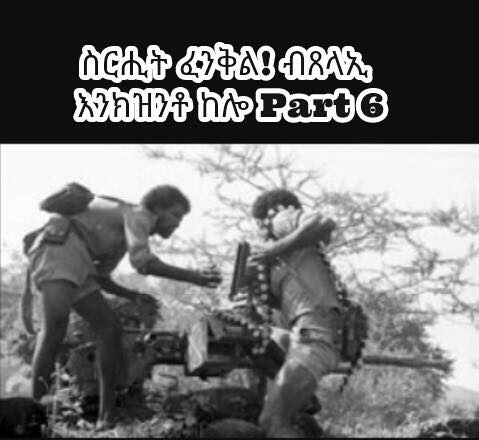  እቶም ጄነራል ጥላሁን ``ክልተ ብርጌዳት ካብ 3ይ ሜካናይዝድ ብርጌድ ክረድኡኻ እመጹ ኣለዉ።ድሮ እዉን ጋሕቴላይ በጺሖም እዮም። ድሕሪ ቁሩብ ደቓይቕ ክጽንበሩኻ እዮም። ኣጆካ በርትዕ ተሾመ `` በልዎም ንጄነራል ተሾመ ተሰማ።ጄነራል ተሾመ ብሕርቃን ከምዚ’ሎም መለስሎም ``ክልተ ብርጌዳት ሒደት ኢየን። እንተ ወሓደ፡ እንተ ወሓደ ኣርባዕትኤን ብርጌዳት 3ይ ሜካናይዝድ ብርጌድ ክልኣኸለይ ይግባእ። ግን እዚ እንተ ዘይተጌሩ እቲ ቐንዲ መራኸቢ መስመር ጸሊም ጽርግያ ኣስመራ-ባጽዕ ኣብ ጋሕቴላይ ዝርከብ፡ ጎሮሮ 2ይ ኣብዮታዊ ሰራዊትና፣ ኣብ ኢድ ቑጽጽር ጸላኢ ክእቱ ዓቢ ተኽእሎ ኣሎ።`` ኢሎም ስግኣቶም ንላዕለዋይ ሓላፊኦም ሓበሩ።እቶም 3ይ ሜካናይዝድ ክፍለ ጦር ሰራዊት ኣብዮታዊት ኢትዮጵያ፡ ኣብ ከተማ ምጽዋዕ ኣብ ከባቢ ገርጉሱም ወተሃደራዊ ልምምድ ክገብሩ ዝቐነዩ፣ ቀዳማይ ሓላፊኦም ብርጋዴር ጄነራል ዓሊ ሓጂ ኣብዱላህ ዝባሃሉ ኮይኖም፣ እቲ ምኽትል ሓላፊኦም ድማ ኮሌኔል በላይ ኣስጨናቂ ዝበሃሉ መኮንናት ደርጊ ኢዮም ኔሮም።ብሓቂ ከኣ ከምቲ ጄነራል ተሾመ ዝኣመትዎ ኮነ። ሻዕብያ ኣብታ ዕለት እቲኣ ኣብ ጋሕቴላይ ሰፊሕ ወትሃደራዊ መጥቃዕቲ ገበረ። እቶም ድሕሪ መስመር ጸላኢ’ኦም ሸሊኾም ኣትዮም...ንእንዳ ከቢድ ብረት ሻዕብያ ሓበሬታ መዕልቦ መዳፍዕ ቦንባታቶም ዝህቡ ዝነበሩ ኣባላት ስለያ ሻዕብያ፣ ነቶም ክረድኡና ዝመጹ ክልተ ብርጌዳት ኣብዮታዊት ኢትዮጵያ ስለ ዝረኣይዎም፡ እቲ ሓበሬታ ድማ ናብ ሓለፍቶም ስለ ዘመሓላለፉ፣ ኣብ ታሪኽ ኩናት ምስ ሻዕብያ ተራእዩ ዘይፈልጥ ብዝሒ መዳፍዕን ጠያይትን ከቢድ ብረት `` ቢ-ኤም `` ሻዕብያ ኣብ ዝባነን ኣዝነበ። ከምዚ ስለ ዝኾነ ከኣ እተን ክልተ ናይ 3ይ ሜካናይዝድ ኣብዮታዊ ሰራዊትና ገና ኣብ መገዲ ከለዋ ኣደዳ መስዋእትን መውጋእትን ኮና።እዚ ኩነታት`ዚ ከምዚ ኢሉ ከሎ፣ ኣብ 01 ለካቲት 1990 ዓም ፈረንጂ ልክዕ ሰዓት 02 ድሕሪ ቐትሪ፡ እተን ክልተ ብርጌዳት ካብ ጋሕቴላይ ናብ ግንባር ሶሎሙና ብእግረን ክምርሻ ጄነራል ተሾመ ተሰማ ኣዘዝወን።ሻዕብያ ከኣ ኣብታ ግዜ እቲኣ እቲ ጎሮሮ ናይ ካልኣይ ኣብዮታዊ ሰራዊትና ጸሊም ጽርግያ መስመር ኣስመራ-ባጽዕ ክቆጻጸሮ 10 ኪሎ ሜትር ጥራይ ተሪፍዎ ነበረ። እዚ ሓበሬታ`ዚ ካብ ወተሃደራዊ ርክብ ሬድዮ ሻዕብያ ተጠሊፉ ዝተረኽበ ሓበሬታ ኢዩ። ጄነራል ተሾመ እዚ ሓበሬታ`ዚ ካብ ኦፕሬተር ሬድዮ ወገንና (ደርጊ) ምስ ሰምዑ፣ ኣዝዮም ስለ ዝተቖጥዑን ዝሰንበዱን ኣዒንቶም ኣዒንቲ ነብሪ መሰላ። ስለዚ’ዮም ከኣ መስለኒ ነቲ ሓበሬታ ዝሃበ ኦፕሬተር ሬድዮ ኣብዮታዊ ሰራዊትና፥``ናይ ሻዕብያ ምስጢር ብቐሊል ኣይርከብን ኢዩ። እዚ ሓበሬታ እዚ ከመይ ጌርካ ክትረኽቦ ክኢልካ?! ``ኢሎም ‘ብዘሕምቆ ኣለኒ፡ በትረይ ሃቡኒ’ ዝዓይነቱ ነቲ ኦፕሬተር ወተሃደራዊ ሬድዮ ዘፋጠጥሉ።እቲ ኦፕሬተር ሬድዮ ኣዝዩ ሰንቢዱ ``ጎይታይ ሓቅኹም ኢኩም። ኦፕሬተራት ወትሃደራዊ ሬድዮ ሻዕብያ ብኣሃዛዊ (ብቑጽሪ) ኮድ ኢዮም መልእኽቶም ዘመሓላልፉ። ስለዚ ምስጢር ክትረክብ ኣሸጋሪ ኢዩ። ኣነ ግን እዚ ሓበሬታ`ዚ እቶም መራሕቲ ሰራዊት ነንሓድሕዶም ብቋንቋ ትግርኛ ከዕልሉ ከለዉ ካብ ዝሰማዕክዎ ሓበሬታ ኢዩ `` በሎም።ጄነራል ተሾመ ተሰማ በቲ መልሲ እቲ ኦፕሬተር ስለ ዝዓገቡ፡ ብኡ ንብኡ ምስ ጄነራል ጥላሁን ብዉሽጣዊ ርክብ ወተሃደራዊ ሬድዮ ተራኸቡ። “ሻዕብያ ጽርግያ ኣሰመራ-ባጽዕ ክቆጻጸር 10 ኺሎ ሜትር ተሪፉኒ እብል ኣሎ ’’ ኢሎም ነቶም ናይ ቀረባ ሓላፊኦም ጄነራል ሓበርዎም።ጄነራል ጥላሁን እቲ ብእዝኖም ዝሰምዕዎ ዝነበሩ ዝርዝር ጸብጻብ ህልው ኣብ ባይታ ዘሎ ኩነታት፡ ክኣምንዎን ክቅበልዎን ኣይደለዩን።``ብተኣምር ’ዉን እንተኾነ፣ ሻዕብያ ጽርግያ መስመር ኣስመራ-ባጽዕ ክቆጻጸሮ ኣይኽእልን ኢዩ። እዚ መደናገሪ ናይ ሓሶት ሓበሬታ ኢዩ። ወዮ! እዚ ንፈልጦ ሻዕብያ ’ሲ! እዚ ኹሉ ሽሾ ኣብዮታዊ ሰራዊትና ደምሲሱ መስመር ኣስመራ-ባጽዕ ክቆጻጸሮ!? ዘይሕሰብን ዘይካኣልን ኮንቶ ፈተነ ሕልሚ ሻዕብያ ኢዩ!`` በሉ፣ በቲ ሓቅነት እቲ ተረኺቡ ዝነበረ ሓበሬታ ተጠራጢሮም።ስለዚ እቲ ርክብ ሬድዮ ብዘይ ፍሬ ተዛዘመ።፠፠፠፠፠እቶም ክልተ ብርጌድ ናብ ግንባር ሶሎሙና ብእግሮም ዝተጓዓዙ ኣብዮታዊ ሰራዊት፡ ካብ ጋሕቴላይ ሓደ ሸሞንተ ኪሎ ሜተር ምስ ተጓዕዙ ምስ ኣዛዚ እንዳ 29 ዘርኣይ ደረስ ሜካናይዝድ ብርጌድ መኮንን ተራኸቡ። እቲ ኣዛዚ ሜካናይዝድ ብርጌድ ዘርኣይ ደረስ መኮንን ደርጊ “ኣነ ለማናይ ከይሓርአ ከሎ፡ ካብቲ ጋሕጋሕ ምድሪ ኣትሒዘ ስጋብ ሕጂ ገና ኣብ ምኽልኻል ኢየ ዝርከብ ዘለኹ። እቶም ዝበዝሑ ኣባላት ሰራዊተይ ስለ ዝተሰዉኡን ዝቖሰሉን ዋሕዲ ዓቕሚ ሰብን ብረትን ኣለኒ’’ ኢሉ መደረኡ ጀመረ። ኣስዒቡ ኸኣ ‘’ ሻዕብያ ለብዘበን! ዘለዎን ዘይብሉን ዓቅሚ ሰብን ብረትን ካብ ሳሕል ጠርኒፉ መጽዩ ሓደጋ ወዲቁና ኣሎ” በለ። እቲ ኣዛዚ መግለጺኡ ክዛዝም ከሎ ድማ ‘’እዚ መጥቃዕቲ’ዚ እቲ ንባንዴራናን ንህዝብናን ዝኣተናሉ መብጽዓ ነተግብረሉን፡ እቲ ካብ ህዝብናን ኣብዮታዊት ኢትዮጵያ ሃገርናን ዝተቀበልናዮ ሕድሪ ንፍጽመሉ ጽቡቅ ኣጋጣሚ ኢዩ። ስለዚ ንኽብሪ ሃገርናን ህዝብናን ክንዕቅብ ንመስዋእቲ ድልዋት ክንከዉን ይግባእ።’’ ምስ በለ፣ ምስ ትሕዝቶ መልእኽቲ መደሩኡ ዝመዛዘን ጣቕዒት ካብ እቶም ጦር-ሰራዊት ተሰምዔ።፠፠፠፠፠ድሕሪ እዚ ኹሉ፣ እተን ክልተ ብርጌዳት ኣካል 3ይ ሜካናይዝድ ብርጌድ ክፍለ-ጦር ኣብዮታዊ ሰራዊትና፡ ረዳእቲ ሓይልታት ብቐጥታ ኢየን ምስ ሻዕብያ ኩናት ገጢመን። እቲ ኣዛዚ እንዳ 29 ዘርኣይ ደረስ ሜካናይዝድ ብርጌድ ድማ ብቐጥታ እቲ ጸብጻብ ኩናት ናብ ጄነራል ተሰማ የመሓላልፎ ነበረ።ኣብቲ መጀመርያ ጸብጻብ ዘቅረቦ እቶም ረዳእቲ ሓይልታት ክልተ ብርጌዳት ኣካል 3ይ ብርጌድ ሜካናይዝድ ክፍለ-ጦር ኣብዮታዊት ኢትዮጵያ ዝሰለጦም ይመስሉ ነበሩ። ሻዕብያ እቲ እንዳ 29 ዘርኣይ ደረስ ሜካናይዝድ ብርጌድ ከሕቅቕ ዝተጠቐመሉ ሜላ’ዩ ደጊሙ።ሻዕብያ ከምቲ ኣመሉ ኣዝሊቑ።እቲ ወዳጄ ኣብዮታዊ ጦር-ሰራዊት፡ ከምዚ ኣብ ታሕቲ ዝንበብ ትሕዝቶኡ ካብ ቋንቋ ኣምሓርኛ ናብ ቋንቋ ትግርኛ እንክትርጎም ገጢሙ። ኣብቲ ልሙድ ናይ ክተት ባህላዊ ዜማታት ኢትዮጵያ ሰዂዑ እንዳ ፈከረ፣ ሆ…እንዳ በለ ንኲናት ወፈረ።በሎ…በሎ…በሎ…፥
ቅጥቅጥ ኣብሎ በሎ፥ 
ሓዞ…ሓዞ…ከይትሓድጎ ፥
እዚ ተገንጻላይ ወንበዴ ሓዞ ፥
እዚ ሽፍታ ተገንጻላይ ወንበዴ ፥
ሕሪ-ሕራይ ጌርካ ቅጽዓዮ ከም ’ቲ ተለምደ፥
ካብ ትማል ዝገደደ ፥
ስጋብ ዝብል ተጋግየ’የ ኔረ ዘመዴ፥
በጃኺ መሓርኒ ዓባይ ኢትዮጵያ ኣዴ።ሻዕብያ ሓደ ኪሎ ሜተር ዝኸዉን ንድሕሪት ሃደመ። ድሕሪ ሓደ ኪሎ ሜተር ግን ኩነታት ተቐያየረ። ሻዕብያ ብጸጋምን የማንን፥ ብቕድሚትን ድሕሪትን ኣጥቕዔ። ድሐሪ እዚ ፍጻሜ እቶም ክልተ ብርጌዳት ግድን ኮይኑዎም ንድሕሪት ከዝልቑ ተገደዱ። ኣብዛ እዋን እዚኣ ኣቐዲሙ ሻዕብያ ብድሕሪኦም ካብ ሓሙሽተ ሚእቲ ዘይውሕዱ ወንበዴታት ኣሱሊኹ ኣብ ድሕሪ መስመር ኣእትዩ ስለ ዝነበረ፣ ኣብቶም ኽልተ ወፋሮ ኣብዮታዊ ሰራዊት ብድሕሪትን ኹሊትን ቆራጺ መጥቃዕቲ ጌሩ። ኣብ ክልትኤን ብርጌዳት ሰፍ ዘይብል ክሳራታት ኣመዝገበ።ኣብ ናይ 40፡00 ደቓይቕ ዘይመልእ ኩናት፡ እተን ክልተ ብርጌዳት እቲ ኩነታት ንጄነራል ተሾመ ሓቢረን ከዝልቓ እኳ ፈቲነን እንተነበራ፣ ሻዕብያ ተወሰኽቲ ረዳእቲ ሓይልታት ታንክታትን ዘበናዊ ጸረ-ነፈርትን ዝዓጠቓ ኣሰሊፉ፡ ነቲ ኣብዮታዊ ሰራዊት መላሲ ኣውያት ዘይብሉ ሙሉእ ብሙሉእ ደምሰሶ።፠፠፠፠፠እቶም ጄነራል ተሾመ ነቲ ኲናት እንዳ መርሑን እንዳ ኣዝለቑን፡ እቲ ርዝነት መጥቃዕታዊ ኲናት ሻዕብያ ብኣካል ዝተዓዘቡ። እቲ ክብደት ሚዛን’ቲ ኲናት መዚኖም ድማ ተስፋ ቆሪጾም ናብ ከተማ ምጽዋዕ ክኸዱ ወሰኑ። ኣብ ጉዕዞ’ኦም ናብ ከተማ ምጽዋዕ፡ ኣብቲ ደንደስ ጸሊም ጽርግያ ኣስመራ-ባጽዕ ጋሕቴላይ ምስ በጽሑ፣ ኣዒንቶም እንዳ ረኣየ ከሎ ኣእምሮኦም ክኣምኖ ዘይክእል ትሪኢት ረኣዩ። ተካል ትሪኢት!።ኣብ ፈቖዶ እቲ ደንደስ (ማርቻበዲ) ጸሊም ጽርግያ ጋሕቴላይ መስመር ኣስመራ-ምጽዋዕ፣ ብጾትና ወተሃደራት ኣብዮታዊ ሰራዊት ከቢድ መውጋእቲ ዘለዎም ረዳኢ ሲእኖም ክሳቐዩ ረኣዩ። እቶም ጄነራል ኣብታ ህሞት እቲኣ ወላ-ሓንቲ ኽገብሩ ዓቅሚ ከም ዘይብሎም ብኣጋኡ ዝተረዱእዎ ኢዮም ዝመስሉ ኔሮም። ስለዚ ከኣ እዮም መስለኒ....ነቲ መራሒ መኪናኦም ብዝተኻእለ ቕልጣፌ ካብቲ ቦታ ከርሕቆም ዝኣዘዝዎ።፠፠፠፠፠እቲ ሻዕብያ መጥቃዕቲ ኣብ ግንባር ሰሎሞና ዝጀመሮ ኣየዕረፈን። በቲ ዝጀመሮ ቕልጣፈ ኢዩ ቀጺሉ። ስለዚ ከኣ ሻዕብያ ልክዕ ሰዓት 04፡00 ድሕሪ ቐትሪ ኣብ ዕለት 01 ለካቲት 1990 ዓመተ ምሕረት ብ’ኣቆጻጽራ ፈረንጂ፣ እቲ ጸሊም ጽርግያ ጋሕቴላይ መስመር ባጽዕ-ኣስመራ ጎሮሮ ካልኣይ ኣብዮታዊ ሰራዊትና ዝነበረ መስመር፡ ንሓንሳእን ንሓዋሩን ተቆጻጸሮ። ድሕሪ እዚ ዕዉት ፍጻሜ መጥቃዕቲ ናይ ሻዕብያ፣ እቲ ሻድሻይ ነበልባል ኣብዮታዊ ክፍለ ሰራዊትና ኣብ ክልተ ኢዩ ተኸፊሉ። ተካል ዉህብቶ። ተካል ኣጋጣሚ’ዩ ጸላኢና እፈላለይ። እቲ ዝበዝሔ ክፋል ኣብዮታዊ ሰራዊትና ናብ ሸነኽ ከተማ ምጽዋዕ ዝወስድ ጸሊም ጽርግያ ሒዙ ሃደመ። እቲ ሒደት ክፋል ድማ ናብ ሸነኽ ከተማ ኣስመራ ዝወስድ ጸሊም ጽርግያ ሒዙ ሃደመ። ሻዕብያ እግሪ እግሪ እቲ ዝሃድም ዝነበረ ኣብዮታዊ ሰራዊትና ናብ ሸነኽ መገዲ ኣስመራ ስዒቡ ኣብ ግንባር ደንገሎ ኣጥቅዔ።ዶንገሎ ሓንቲ ንእሽተይ ዓዲ ክንሳ ዶንገሎ ላዕላይን ዶንገሎ ታሕታይን ተባሂላ ኣብ ክልተ ዝተኸፋፈለት ንእሽቶ ዓዲ ኢያ። እቶም ኣመሓደርቲ ሻለቃታት ናይቲ ብርጌድ 112 ከኣ ኣብኣ ኢዮም ዝነብሩ ኔሮም።ይቕጽል......፠፠፠፠፠፠፠፠፠፠፠፠፠፠፠፠፠፠፠፠፠፠፠፠፠፠፠፠፠፠፠፠፠፠፠፠፠፠፠፠፠፠፠፠፠፠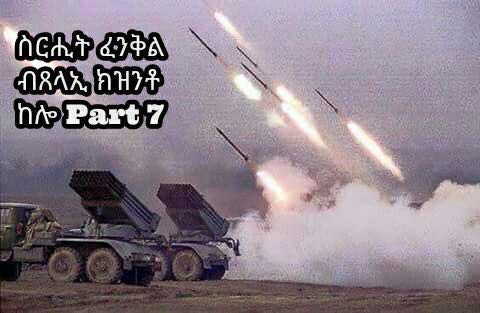  ጄነራል ተሾመ ነቲ ኩነታት ናይ ኲናት ብሬድዮ እንዳ ተኸታተሉ ጋሕቴላይ ሓሊፎም ዶግዓሊ በጽሑ። ዶግዓሊ ብግምት ሓደ 25 ኪሎ ሜተር ካብ ከተማ ምጽዋዕ ሪሒቓ፡ ኣብ ደንደስ እቲ ጸሊም ጽርግያ መስመር ኣስመራ ምጽዋዕ እትርከብ ስፍራ ኢያ። ኣብ ዶግዓሊ ሓደ ዘበናዊ ካብን ናብን ዘሰጋግር ሰብ ዝሰርሖ ድልድል፡ ኣብ ርእሲ ሓደ ዛራዪ ወሓዚ ሩባ ስፍሓቱ ብግምት ክልተ ሚእቲ ሜትሮ ዝኸዉን ኣሎ።ዶግዓሊ፣ ኣብ 24 ጥሪ 1982 ዓመተ ምሕረት ፈረንጂ ንዝኽሪ ‘’ራስ ኣሉላ ኣባነጋ’’ ኣብ ወራሪ ፋሽሽቲ ኢጣልያ ዘመዝገቦ ዓወት ዝክሪ ክኸዉን ኣብ ደንደስ እቲ ወሓዚ ዝተተኽለ ሓወልቲ፡ እቲ ናይ ሽዑ ኣቦወንበር ኣብዮታዊት ኢትዮጵያ ዝነበረ ብጻይ ‘’መንግስቱ ሃይለማርያም’’ መጽዩ ዝመረቓ ኣዝያ ታሪኻዊት ስፍራ ኢያ።እቲ ዘሕዝን ግን ዶግዓሊ ወናኒት እዚ ረዚን ታሪኽ ኮይና ከተብቅዕ ኣብ ዝባና ዝተደኮነ ዓዲ ይኹን ተወላዶ ( ነበርቲ ) የብላን።ጀነራል ተሾመ ኣብቲ ንዝኽሪ ኣሉላ ኣባነጋ ሓወልቲ ዝተጨርሐ ኣብ ብርኽ ዝበለ ቦታ ደይቦም፡ ምስ ጀነራል ጥላሁን ብሬድዮ ተራኸቡ። ድሕሪ እቲ ልሙድ ሰላምታ ምልውዋጦም፣ ጄነራል ተሾመ ብቓና ሕርቃን “ንምንታይ ኢኻ ርክብ ምሳይ ኣቛሪጽካ?!” ኢሎም ተቖጢዖም ሓተቱዎም። ጄነራል ጥላሁን ስምዒቶም ተቖጻጺሮም ሃዲኦም “ጄነራል ሑሴን ኣብ ምጽዋዕ ወሪዶም ኣለዉ። ኣብ ሓይሊ ባሕሪ መደብ (ቤዝ) ኣኼባ ስለዝገበሩልና ኣቡኡ ስለ ዝኸድኩ’የ ጠፊኤካ ጸኒሔ’’ ኢሎም መለስሎም።ጄነራል ተሾመ ኣብ ሕቶን መልስን ግዜ ከባኽኑን ከጥፉኡን ኣይደለዩን። ስለዚ ብቐጥታ እዚ ሓበሬታ ኣመሓላለፉ። ማለት እቲ መስመር ኣስመራ ባጽዕ ጸሊም ጽርግያ ኣብ ጋሕቴላይ ዝርከብ ሻዕብያ ከም ዝተቆጻጸሮ፣ ከሙኡ እዉን እቲ ጸሊም ጽርግያ ሒዙ ስጋብ ሰባርጎማ ( ሰባርጎማ እቲ ማይ-ጋዝ ዝቅድሓሉ ፈልፋሊ ጽሩይ ማይ ቦታ ኢዩ።) ኣብ ኢድ ቁጽጽር ሻዕብያ ወዲቑ ከም ዘሎን፥ ኣብ ርእሲ እዚ እዉን ሻዕብያ ኣብ ደንጎሎን ጊንዳዕን ኣጋር ሰራዊት ኣሰሊፉ ብከቢድ ብረት ዝተዓጀበ መጥቃዕቲ እገብር ከምዘሎን፥ እቲ ናይቲ እዋን እዋናዊ ጸብጻብ ኲናት ንላዕለዋይ ሓላፊኦም ሃቡ።ጄነራል ጥላሁን እዚ ጸብጻብ ምስ ሰምዑ “ ተሾመ ሕጂ' ንስኻ ኣበይ ኢኻ ዘለኻ! ’’ ኢሎም ሓተትዎም። እቲ ድሃዮም ዉሽጦም ተረቢሹ ከም ዘሎ ንሰማዒ ግርም ጌሩ ኢዩ ዝሕብር ኔሩ። ጄነራል ተሾመ “ኣነ ሕጂ ኣብ ዶግዓሊ በጺሔ ኣለኹ። ብቕጽበት ናብ ምጽዋዕ ክመጽእ ኢየ። ድሕሪ ቁሩብ ደቓይቕ ክንራኸብ ኢና።’’ በልዎም።እዚ ሬድዮ ርክብ ምስ ኣኽተመ፣ እቶም ጄነራል ነቲ መራሒ መኪና ብፍጥነት ናብ ከተማ ምጽዋዕ ከብጽሖም ኣዘዝዎ። መራሒ መኪና’ኦም ድማ ብመሰረት እቲ ዝተዋህቦ ትእዛዝ ከም ንፋስ እንዳ ተሓንበበ ኣብ ፍርቂ ሰዓት ዘይመልእ ግዜ፡ ኣብቲ ኣብ ጥቓ ከተማ ምጽዋዕ ዘሎ “ፎርቶ” መአዘዚ ቦትኦም ከተፍ ኣበሎም።ጄነራል ጥላሁን ኣብኡ ንጄነራል ተሾመ ኹዱም ኢሎም ጸንሕዎም። እቶም ክልተ ጄነራላት ዋላ እኳ ከምቲ ልሙድ ሰላምታ ናይ እግዝኣብሄር እንተ ተለዋወጡ፡ ንሓደ ኣተኲሩ ዘስተብሃለ ሰብ፡ ክልቲኦም ጄነራላት ሕድሕድ ከምዘይከባበሩን፥ ከም ዝነዓዓቑን ግልጺ ኢዩ ኔሩ።ጄነራል ጥላሁን ከምስሉ ዋላ እኳ ካብ ክሳድ ንላዕሊ ፍሽኽ ኢሎም እንተ ተቀበልዎም፣ ኣብ ገጽ ጄነራል ተሾመ ግን ዉሽጣዊ ቑጠዐኦ’ኦም ይንበብ ስለ ዝነበረ ጀነራል ጥላሁን ነቲ ነገር ከህድኡ “በል ሕጂ ኣብ ቤት ጽሕፈትካ ኬድና በዚ መጥቃዕቲ ከፊትልና ዘሎ ሻዕብያ ዘቲና ሓደ ስጉምቲ ንዉሰድ” በሉ።ጄንራል ተሾመ ግን እቲ ዘረብኦም ብኣንጻሩ ኣዝዩ ስለ ዘቆጥዖም “ንምንታይ ሕጂ ንዘቲ ትብለኒ ኣለኻ?! ኣነ እኮ ትማሊ ምሸት ሰዓት ዓሰርተ ካብ ድቃስ ምስ ተበራበርኩ ስጋብ ሕጂ ኣይደቀስኩን ዘለኹ። ሕጂ እኮ ፍርቒ መዓልቲ ኢዩ ኮይኑ ዘሎ። ን18 ሰዓታት ዝኣክል እኮ ኢየ ከይደቀስኩ ጠጠዉ ኢለ ዘለኹ፣  ሕጂ ንእሽቶ ኽድቅስ ኣሎኒ። ’’ በልዎም እንዳ ኣንጸርጸሩ ብትዕቢት ሓዘል ኣዘራርባ።እቶም ጀኔራል ጥላሁን ነቲ ሓሳብ ጠቕላላ ኣይተቀበልዎን። ስለዚ ከኣ ከምዚ በሉ “ ሕጂ ንጨቓጨቐሉ ግዜ ኣይኮነን። ሓቢርና ዘቲና እዚ ዓጢቑ መጺኡና ዘሎ ወንበዴ ብከመይ ከም ንምክቶ ንዛተየሉ ግዜ ኢዩ ” ዝብል ጽኑዕ ትእዛዝ ስለ ዝሃቡዎም፣ ክልቲኦም ጄነራላት ዝራኸብሉ ሰዓት ፈልዮም (ተቋጺሮም) ኣብ መመኪን’ኦም ተጻዒኖም ተጓዕዙ።ጄነራል ተሾመ ተሰማ ድሕሪ ዓሰርተ ደቓይቕ ኣብቲ ስፍራ ቀንዲ ቤት ጽሕፈት ሻድሻይ ነበልባል ክፍለ ሰራዊት መሪሕነት እቲ ክፍለ ሰራዊት በጽሑ። ኣብቲ ቤት ጽሕፈቶም ምስ ኣተው ነቲ ቀዳማይ ሓላፊ ኽተት (ዘመቻ) ናይቲ ክፍለ-ጦር መኮነን ኣጸዊዖም ኣዘራረብዎ።እቲ መንእሰይ መኮነን ተጸዊዑ ኣብ ቤት-ጽሕፈቶም ምስ ኣተወ፣ ከምቲ ልሙድ ወተሃደራዊ ሰላምታ ኣቕሪቡ ንትእዛዝ ሓላፊኡ ነብሱ ኣዳለወ።እቶም ጄነራል ጽዉግ ኢሎም “ ሻዕብያ ምጽዋዕ ከይደፍራ፣ እንታይ ‘ዉጥን ምክልኻል’ ተዳልዩ ኣሎ?! ” ኢሎም ተወከስዎ።እቲ ሻምበል፡ “ እቶም ኩሎም ሰራዊትና ንኲናት ተዳልዮም መጥቃዕቲ ሻዕብያ ብሃንቀውታ እንዳ ተጸበይዎ ኢዮም። ማለት እቶም ታንከኛታትን፡ መድፍዓጅታትን፡ መጥቃዕቲ ኣየር መካናይዝድ ሻለቃታትን፡ እንዳ 505 ብርጌድ ጦር ደባይ ኣጥቃዕን፡ ኣብቲ ጸላኢ ክኣትወሉ ተባሂሉ ዝጥርጠር ክሳድ ቦታ ዓሪዶም፡ ብረቶም የዐሚሮም ምምጻእ ጸላኢ ብሃንቀውታ ኢዮም ዝጽበዩ ዘለዉ። እቶም ብርጌድ ሜካናይዝድ ከቢድ ብረትና እዉን እኹል ጠያይት መዳፍዕ ዓጢቆም፡ ንምትኳስ ድሉዋት ኢዮም ዘለዉ። እቲ ኣጋር ሰራዊትና እዉን ነብሲ ወከፍ ወትሃደር ካብ 400 ሚእቲ ጠያይቲ ዘይዉሕድ ጠያይቲ ዓጢቑ ኣሎ። ኣብ ርእሲ’ዚ ድማ ሰ’ሰለስተ ቦምባ ኢድ ዓጢቁ ኣሎ። ንመሐለውታ መተካእታ ጠያይቲ ዝኽዉን እኹል ጠያይቲ ንነብሲ ወከፈን ክፍልታት ሰራዊትና ተዋሂብወን ኣሎ ” በሎም ንጄነራል ተሾመ።እቶም ጄነራል ተሾመ፡ እቲ ኣብ ግንባር ሶሎሞናን ጋሕቴላይን ሻዕብያ ዘውረዶሎም ክሳራታት ሕነ ክፈድዩ ኣዝዮም ብሂጎም ስለ ዝነበሩ፣ እቲ ኣጋጢሙ ዘሎ መጥቃዕታዊ ኲናት ንምምካት ሓደ ሓሳብ ኣብ ኣእምርኦም ብልጭ ስለ ዝበሎም ከም ገለ እንተ ተመሰለሎም ኢሎም....“ስማዕ ሻምበል ወንድወሰን’’ በሉ። ኣስዒቦም ድማ “ስለ ምንታይ ኢና ንሕና ዕርድና ሒዝና፡ ስጋብ ሻዕብያ ኣብ ኣፍንጫና ተጸጊዑ ዘጥቅዓና ንጽበዮ ዘለና?! ኣብ ጎልጎል ሜዳ ዶግዓሊ ኣቐዲምና ኬድና፡ ፊት-ንፊት ዘይንገጥሞ! ኣብ ኣቐዲምና ዝሃነጽናዮ ጽኑዕ ዕርዲ ጥራሕ እምነትና እንተ ኾይኑ እሞ ብላሽ ኢዩ። ካን ሞይትና ኢና በለኒ። ሻዕብያ እቲ ንምክሓሉ ዝነበርና ኣዝዩ ጽኑዕ ዕርዲ ግንባር ሶሎሙና እዉን እንተ ኾነ ኣፍሪስዎ ኢዩ። እዚ ስለ ዝኾነ እቲ ሓቂ ከኣ ኣብዛ እዋን እዚኣ፡ እቲ ጸሊም ጽርግያ መስመር ኣስመራን ባጽዕን ዘራኽብ ኣብ ‘ጋሕቴላይ’ ዝርከብ፡ ኣብ ኢድ ቁጽጽሩ ኣእትዩዎ ኣሎ። ስለዚ ኣነ እእዝዘካ ኣለኹ! እቲ ንሻዕብያ ሰርኒቕዎ ዘሎ ጽጋብ፡ ኣብ ጎልጎል ዶግዓሊ ገጢምና ‘ተሸሽ’ ኣቢልና ከነንፍሶ ከም ዘለና።” በሉ ጄነራል ተሾመ።እቲ ሻምበል “እሺ ጎይታይ እቲ ትእዛዝኩም ተቀቢለዮ ኣለኹ። ንኹላተን ክፍልታት ክንቀሳቐሳ ትእዛዝኩም ከመሓላልፈለን ኢየ” ኢሉ፣ እቲ ግቡእ ወተሃደራዊ ሰላምታ ሂቡ ተሰናበቶም።እቶም ጄነራል ንቤቶም ከይዶም ክድቅሱ መዲቦም ካብ ወንበሮም ብድድ ክብሉን፡ እቲ ሓላፊ መሪሕነት ሻለቓ ‘ፈይሳ’ ዝባሃል ወትሃደር ሸበድበድ እንዳ በለ ኣብ ቤት-ጽሕፈቶም ክኣቱን ሓደ ኾነ። ስለዚ እቶም ጄነራል ተመሊሶም ኮፍ ኢሎም ክሰምዑዎ ተገደዱ።ሻለቃ ፈይሳ “ ጎይታይ ብጣዕሚ ዘሕዝን ወረ ኢየ ሒዘልኩም መጽኤ ዘለኹ። ሻዕብያ መአዘዚ 112 ብርጌድ መሪሕነት ደምሲሱ ዶንጎሎ ተቆጻጺርዋ ኣሎ” ኢሉ ኣርድኦም።እቶም ጄነራል ሰንበዱ። “ መዓስ ኢዩ! ተ..ቆ..ጻ..ጺርዋ ! ” ኢሎም ባእባእ እንዳ በሉ ሓተትዎ።እቲ ሓለቓ ፈይሳ “ ሻዕብያ ልክዕ ፋዱስን ፈረቓን ኢዩ ዶንጎሎ ተቆጻጺርዋ። ንዓይ ግን ሕጂ ኢዩ፡ እቲ መልእኽቲ ብወተሃደራዊ ሬድዮ ርክብ ተሓቢሩኒ። ብመሰረት እቲ በጺሑኒ ዘሎ ሓበሬታ ክዛረብ እንተ ኾይነ፡ እቲ ኣዛዚ እቲ በርጌድን ገለ ሒደት ኣባላቱን ‘ዉጻእ-መዓት’ ንጊንዳዕ ሓሊፎም ኣብቲ ኣብ እምባትካላ ዓሪዱ ዘሎ ሰራዊትና ተጸንቢሮም ኣለዉ። ጊንዳዕ ሓሙሽተ ኪሎ ሜተር ካብ ዶንጎሎ ሪሒቓ ስለ ትርከብ፣ ጊንዳዕ እዉን ኣብ ኢድ ቁጽጽር ሻዕብያ ዝኣተወት ኮይኑ ኢዩ ዝስምዓኒ ዘሎ ጎይታይ! ” በለ። ደሃይ’ቲ ሓለቓ ፈይሳ ኣብ ዉሽጡ ፍርሓትን ራዕድን ከም ዘለዎ ይሕብር ነበረ።ጄነራል ተሾመ እንተኾኑ እዉን ስንባዴኦም ገና ኣይዘሓለን ዘሎ። እቶም ጄነራል ደጋጊሞም ትንፋሶም ኣዕሚቆም ስሒቦም ድሕሪ ምትንፋሶም “ዘሕፍርን ዘሕዝን ፍጻሜ እኮ ኢዩ። ሻዕብያ ስጋብ ክንደይ ሓይሊ ደሊቡ መጺኡ ኢዩ! ኣብ ዉሽጢ ናይ ሓደ መዓልቲ ኩናት! ስጋብ ክንዲ'ዚ ብዝሒ ዓወታት ሓፊሱ!።’’እቶም ጄነራል ድሕሪ ቁሩብ ምስትንታን፡ “በል ሻዕብያ መጥቃዕቲ ኣብ ከተማ ምጽዋዕ ክገብር ስለ ዝኽእል፣ እቲ ግቡእ ጥንቃቄን ምክልኻልን ክግበር ይግባእ፡ ኣብ እዚ እዋን እዚ።” ኢሎም ርእይቶ ዝመስል ትእዛዝ ሃብዎ፡ ነቲ ሻለቃ ሓበሬታ ወሃቢ።እቲ ሻለቃ ኣቐባሊ ሓበሬታ ግን እቲ ዝተዋሃቦ ትእዛዝ ኣብ ክንዲ ‘’እሺ-ጎይታይ’’ ኢሉ፡ ከምቲ ልሙድ ነቲ ትእዛዝ ተቐቢሉ ዘተግብር፣ ብኣንጻር እዚ “እዚ ኲናት’ዚ በዚ ዘለዎ ናህሪ እንተ ቀጺሉ…..ወደብ ምጽዋዕ ጥራሕ ዘይኮነት’ሲ ከተማ ኣስመራ እዉን ኣብ ሓደጋ ኢያ ዘላ። እቲ ኣብ ሬድዮ ‘ድምጺ-ሓፋሽ ሓርነት ኤርትራ’ ንሰምዖ ዘለና ዜና ከም ዝሕብሮ፣ ሻዕብያ ኣብ ወደብ ምጽዋዕን ኣብ ከተማ ከረንን ሰፊሕ መጥቃዕታዊ ኩናት ከፊቶም ከምዘለዉን፣ ኣብ መጥቃዕቲ ኩናት ምጽዋዕ ከኣ ብዙሕ ዓወታት ሓፊሶም ከም ዘለዉን ተቢዖም ብነብሰ-ምትእምማን ኢዮም ዝዛረብሉ ዘለዉ። ” በሎም ተቢዑ ብድፍረት ንጀነራል ተሾመ።ጄነራል ተሾመ ወላ እኳ እዚ ምስ ሰምዑ ዉሽጦም ብጓሂ ከም ዝሓረረ፡ እቲ ብቕጽበት ቀይሕ ጉዕ-በርበረ ዝመሰለ ገጾም እሕብር እንተ ነበረ፣ እሶም ግን ልቢ ኣዕብዮም ሞራል ክህብዎ ነቲ ወታህደር ሃቂኖም! ድዮም! ወላስ ብሓቂ ቅልጽሞም ተኣማሚኖም! እንድዒ..............“በጃካ ኣይትረበሽ። ሻዕብያ ኣብ ትሕቲ ዝኾነ ኩነታት እንተ ኾነ እዉን፡ ወደብ ምጽዋዕን፥ ከተማ ኣስመራን፥ ኣሽንኳይ’ዶ ኣብ ኢድ ቁጽጽሩ ከእትወን’ሲ ኣማዕድዩ እዉን ክርእየን ኣይክእልን ኢዩ። ኣነ ሕጂ ኣኼባ ክኣቱ ስለ ዝኮኾንኩ፡ ኽሰናበተካ ኢየ።እቲ ልዕሊ ኹሉ ነገር ክትዝክሮ ዝደልየካ ነገር እንተ ሃልዩ ግን፡ ናትና ሰራዊት እዉን ብረት ምስ እኹል ጠያይቲ ዓጢቖም ከም ዘለዉ ኢየ። ዘራፍ በል። ኣጆካ ኣንበሳ። ኣይትደሃል።’’ ኢሎም ኣተባቢዕም ተሰናበትዎ።ይቕጽል.......፠፠፠፠፠፠፠፠፠፠፠፠፠፠፠፠፠፠፠፠፠፠፠፠፠፠፠፠፠፠፠፠፠፠፠፠፠፠፠፠፠፠፠፠፠፠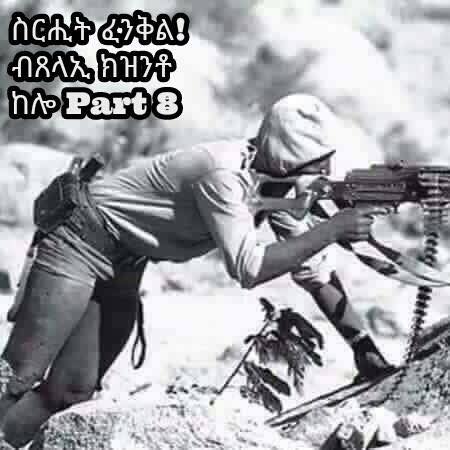  ጄነራል ተሾመ ኣብ እቲ መአከቢ ኣዳራሽ ‘’ሰልፊ ኢሰፓ’’ ናይቲ ክፍለ ሰራዊት ክኣትዉ ከለዉ ኣኬበኛታት በቦታኦም ሒዞም ኢዮም ጸኒሖሞም። እቶም ኣኼበኛታት ሰብ ማዕርግ በዓል ጽሩራ ጄነራላትን፥ ላዕለዎት ሓለፍቲ ምሕደራ መኮንናትን፥ ከሙኡ’ዉን እቲ ጉዳይ ዝምልከቶም ታሕተዎት ሓለፍቲ ኢዮም ኔሮም። ማለት ናይቲ ክፍለ ጦር ዘመቲ (ዘማች) ፡ ናይ ጎስጓስን ሓበሬታን፥ ናይ መጓዓዝያን፥ ናይ ፖለቲካን፥ ናይ ምሕደራን፥ ናይ ፍሉይ ጉዳያትን፥ ንኣሽቱ ሓለፍቲ ኢዮም ኔሮም።ኣብቲ ኣኼባ ናይ ሻድሻይ ክፍለ ጦር ስታፍ መኮንናትን፥ ናይ ሳልሳይ ሜካናይዝድ ክፍለ ጦር ኣዘዝቲን ተረኺቦም ኔሮም። ከሙኡ’ዉን ብርጌደር ጄነራል ጥላሁን ክፍሌንን፥ ብርጌደር ጄነራል ዓሊ ሓጂን ኣብ መድረኽ ናይቲ ኣዳራሽ ኮፍ ኢሎም ነበሩ። ኣብ ማእከሎም ሓንቲ ነጻ ወንበር ኔራ። እታ ወንበር እቲኣ ጄነራል ተሾመ ክነብሩላ ዝተዳለወት ኢያ ኔራ። እቶም ጄነራል ተሾመ ኣብቲ ዝተዳለወሎም ወንበር ምስ ነበሩ ኣኼባ ተጀመረ።
፠፠፠፠፠እቲ ኣኼባ ኣብ 09/02/1990 ዓመተ ምሕረት ብኣቆጻጽራ ፈረንጂ፥ ልክዕ ሰዓት ሸዉዓተ ምሸት ኢዩ ኣሃዱ ኢሉ ፈሊሙ። ፠፠፠፠፠እቲ ኣኼባ ጄነራል ጥላሁን ከምዚ ኢሎም ጀመርዎ “እዚ ንኤርትራ ክንጽል ካብ ዓባይ ኣዲኣ ኢትዮጵያ ህርድግ ዝብል ዘሎ ናይ ሸፋቱ ምትእኽኻብ ‘’ሻዕብያ’’ ኢሉ ሽሙ ዘጠመቐ ጸቢብ ጉጅለ፡ ትማሊ እቲ ዘለዎ ሓይሊ ኩሉ ጠርኒፉ ኣብ ልዕሊ ግንባር ሰሎሙና ዝርከብ ሰራዊትና በርቃዊ መጥቃዕቲ ኩናት ከፊቱ ግንባር ሰሎሙና ሙሉእ ብሙሉእ ተቆጻጺሩ ከብቅዕ፣ ሎሚ መዓልቲ ቀጻሊ መጥቃዕቲ ብምስዓብ ነቲ ኣብ ጋሕቴላይ ዝርከብ ጎሮሮ ካልኣይ ኣብዮታዊ ሰራዊትና ዝኾነ መስመር ኣስመራ ባጽዕ ጸሊም ጽርግያ ተቆጻጺሩ፡ ሽግር መጎዓዝያ ፈጢሩልና ኣሎ።ኣብ ርእሲ እዚ’ዉን ኣብ ሞንጎ ሻዕብያን ኣብዮታዊ ሰራዊትናን ኣብ ደንጎሎን፥ ሓይለትን፥ ዉቕሮን፥ኢባርምን፥ ዶግዓልን፥ ኮታ ኣብ መላእ ኣውራጃ ‘’ሰምሃር’’ ሓያል ኩናት ናይ ምርብራብ የካየድ ከም ዘሎ ክሕብረኩም እደሊ።ሻዕብያ ‘’ዘተ ሰላም” ሸቂጥሉ ኢዩ። ኣብዮታዊ መንግስትና ‘’ሕቶ ኤርትራ ብሰላማዊ መገዲ ክፈትሖ ኢየ’’ ኢሉ ካብ ግንቦት 1989 ዓመተ ምሕረት ፈረንጂ ጀሚሩ ኩሉ ዝከኣሎ ጌሩ ኢዩ። ክልተ ግዜ መልእክተኛታት ኣብዮታዊ መንግስቲ ናብ ከተማ ናይሮቢን፥ ናብ ከተማ ኣትላንታን(ጆርጂያ) ልኢኹ ኢዩ። ግን እዚ ኩሉ ጻዕርን ዓቅልን መንግስትና ሰላም ኣየምጽአን። ብሰሪ እቶም መልእኽተኛታት ሻዕብያ ዝፈጠርዎ ሕልኽላኻትን መሰናኽላትን እቲ ‘’ዘተ ሰላም” ናብ ካልእ ዝመጽእ ግዜ ኢዩ ተሰጋጊሩ። ሎሚ ድማ እንሆ ሻዕብያ እቲ ዓቢ ተስፋ ዝተነብረሉ መድረኽ ‘’ዘተ ሰላም’’ ረጊጹ ካብ ኣፍዓበት ነቒሉ ንወደብ ምጽዋዕ ክቆጻጸር ሰፊሕ መጥቃዕታዊ ኲናት ከፊቱ ኣሎ። ስለዚ ንሕና እዉን እቲ ዘለናን ዘይብልናን ዓቕሚ ጠርኒፍና፡ ሓድሽ ቅዲ ጸረ-መጥቃዕቲ ወጢንና ብከመይ ክንምክቶ ከም እንኽእል ነዚ መጥቃዕቲ ሻዕብያ ንምዝታይ ኢና ሎሚ መዓልቲ ኣብዚ ተኣኪብና ዘለና። ስለዚ ኹሉ ኣኬበኛ ብትብዓት ሓሳባቱ ክልግስ እላቦ። ’’ ኢሎም መደር’ኦም ዛዘሙ።፠፠፠፠፠ጄነራል ተሾመ መደረ ጄነራል ጥላሁን ኣየሐጐሶምን፡ ’’ሰርገኛ መጣ በርበሬ ቀንጥሱ’’ ኢዩ በሉ ብልቦም። እዛ ምስላ ካብ ቋንቋ ኣምሓርኛ ቐጥታ ናብ ቋንቋ ትግርኛ ክትርጎም ከላ ‘’ ወራዶ መርዓ መጺኦም ኣለዉ እሞ፡ ቀልጥፋ በርበረ ኣጥሕና’’ ኢያ ተስምዕ። 
ስለዚ ጄነራል ተሾመ ‘’ሻዕብያ ኣብ ኣፍንጫና ዓሪዱ ከሎ፥ ንሕና ሕጂ ሓድሽ ቕዲ ኩናት ሓንጺጽና ኣብ ኣተገባብሩኡ ንዘቲ ምባል የዋህነት ኢዩ። ካብ ኣብዚ ኣርእስቲ'ዚ ክንዝቲ ተኣኪብና ግዜና ኣብ ኮንቱ ነጥፍእ፥ ኹሉ ዓቅምና ኣወሃሂድና መጥቃዕቲ ሻዕብያ ክንምክት ይምረጽ። ጄነራል ሑሴን ክልተ ክፍለ ጦር ዝረድኡና ከም ዝልእከልና ሓቢሩኒ ኣሎ። ስለዚ ሕጂ ንሕና ኣበርቲዕና ክንምክትን፡ ኪኖ መኸተ እዉን ዳግማይ ዉዳቤታት ጌርና ጸረ-መጥቃዕቲ ክንገብር ኢዩ ዝግበኣና።ሻዕብያ ብድንገት ኣብ ዘይገመትናዮ ግዜን ቦታን መጥቃዕቲ ከፊቱ ሓደጋ ስለ ዝወደቀና ተዓዊቱልና ኢዩ። ኣብ ዉሽጢ 18 ሰዓታት ዘይመልእ ግዜ ግንባር ሰሎሙና፥ ሓይሌት (ጋሕቴላይ)፥ ደንጎሎ ላዕላይ፥ ደንጎሎ ታሕታይን ተቆጻጺርዎ ኣሎ። እቲ ኲናት ኣብዚ ኣየብቅዐን። ነቲ ጎሮሮ ካልኣይ ኣብዮታዊ ሰራዊትና ዝኾነ ኣብ ጋሕቴላይ ዝርከብ ጸሊም ጽርግያ መስመር ኣስመራ ባጽዕ ተከቲሉ፡ ናብ ሸነኽ ወደብ ባጽዕ፡ እቲ ኲናት ይላባዕ ኢዩ ዘሎ። ድሮ እዉን ዶግዓሊ ቀሪቡ ኣሎ። እዚ ከይኣክል ሎሚ ምሸት ሻዕብያ ብሸነኽ ሰሜን ካብ ምጽዋዕ ኣብ ደንደስ ቀይሕ ባሕሪ ዝርከባ ዓድታት፥ ኣብ ባዓል ሽዕብ፥ ዉቕሮ፥ ኢምበራም ዘሎ ኣብ ዕርድታት ኣብዮታዊ ሰራዊትና ሰፊሕ መጥቃዕታዊ ኲናት ከፊቱ ኣሎ። እዚ ኲናት’ዚ ብዘመናዊ ሜካናይዝድ፡ ብዘመናዊ ከበድቲ ብረታት ዝዓጠቑ ኣባላት ሻዕብያ፥ እኹል ታዕሊምን ልምምድን ዝገበሩ ንኹናት ድሉዋት ኣጋር ሰራዊት ሻዕብያ ዘሳተፈ ኢዩ።ኣብዚ ናይ ሕጂ ኲናት ገምጋም ኣብ ጸብለልነትን ዓብላልነትን ኣብ ዕጥቂ ብረታትን ፥ ኣብ ናይ ተኹሲ ዓቕሚን ኣብ ሞንጎ ሻዕብያን፡ ኣብ ሞንጎ ኣብዮታዊ ሰራዊትናን እንተንገብር ኣገዳሲ እዩ፡፡ ኣብዮታዊ ሰራዊትና ጸብለል ዝብለሉ እንኮ ካብ ሻዕብያ በጀካ ተዋጋእቲ ነፈርቲ ምዉናኑ እንተ ዘይኮይኑ’ዩ እምበር፡ ኣብ ሜካናይዝድ ብርጌድ ከበድቲ ብረታትን፡ ኣብ ዕጥቂ ኣጋር ሰራዊትን፡ ክንዲ ኽንቲት ዝምዘን ፍልልይ የብልናን ። 
 ብግምጣል እዚ፣ ብቕዓትን ዉሕልነትን ንኣጋር ሰራዊትን ንሜካናይዝድ ብርጌድ ከቢድ ብረትን ኣወሃሂድካ ምምራሕ እንተ ኣወዳዲረዮ፣ ይቕሬታ ግበሩለይ ብጾት ክእለት መራሕቲ ሻዕብያ ጸብለል እብል ካብ ናትና ክእለት።ግን ኣነ ካብ እዚ ኣልዒልናዮ ዘለና ኣርእስቲ ወጽአ፡ ነቲ ናይ ዓሰርተታት ዓመታት ተሞክሮ ኩናት ምስ ሻዕብያ ዘኪረ ክዛረብ እንተ ኾይነ…………….እዚ ናይ ሕጂ ኲናት ብዓቕሚ ሻዕብያ ክፍጸም ዘይክእል ተኣምራት ኢዩ። ዋላ'ኳ ሕጂ ኣነ ዝኾነ መረጋገጺ መርትዖ ሒዘ ርግጸኛ ኮይነ ክዛረበሉ እንተ ዘይኽኣልኩ፡ ኣብዚ ኩናት እዚ ብቐጥታ ወይ ብኢደዙር፡ ኢድ መንግስቲ ግብጽን፥ሱዳንን፥ ልብያን ከም ዘሎ ነብሰይ እነግረኒ ኣሎ። ከም እቲ ‘’ሓቂ ብርእሳ እንተ ቐበርካ’ያ፡ ብእግራ ኢያ ትወጽእ’’ ዝባሃል፣ እቲ ሕጂ ሕንቅል-ሕንቅሊተይ ኮይኑኒ ዘሎ ምስጢር ዓወት ናይ ሻዕብያ ኣነ ጽባሕ ንግሆ ብሂወተይ እንተ ጸኒሐ ነቲ ሓቁ ክፈልጦ ኢየ። ’’ ኢሎም ሓሳባቶም ሃቡ።፠፠፠፠፠ድሕሪ ጄነራል ተሾመ ዉልቃዊ ርእይቶ’ኦም ብንጹር ምቕማጦም፣ ሻለቃ ሮሪሳ ዳዲ ዝተባህሉ መኮነን ተወሳኺ ‘’መራጎዲ’’ ኣብ ርእይቶ ጄነራል ተሾመ ከም ዘለዎም ስለ ዝሓበሩ፣ ጄነራል ጥላሁን ክዛረቡ ዕድል ሃብዎም።ሻለቃ ሮሪሳ ናይ ሻድሻይ ክፍለ-ጦር ‘’ክፍሊ ፖለቲካዊ ምንቕቓሕ’’ ዋና ሓላፊ ኢዮም። ሻለቃ ሮሪሳ ቁመቶም ማእከላይ ፥ ሚዛን ሰብነቶም ካብ 70 ኪሎ ግራም ዘይበዝሕ፥ ሕብሮም ከደራይ፥ ባህርያቶም ህዱእ፡ ቆጢቦም ዘዕልሉ ጥንቁቕ ሰብ ኢዮም።
ሻለቃ ሮሪሳ ‘’ ብጻይ! ኩቡር ጄነራል ተሾመ እቲ ኽባሃል ዝግብኦ ኩሉ ኢሎሞ እዮም። ኣነ ነቲ ርእይቶ’ኦም ከራግዶሎም ጥራሕ ኢለ’የ ክዛረብ እምበር ሓድሽ ሓሳብ ዝልግሶ የብለይን።’’ ኢሎም መደረ ጀመሩ።ኣብዛ ካልኢት እዚኣ ኣብዮታዊ ሰራዊትና ናይ ሞትን-ሂወትን ኲናት ኢድ-ብኢድ ምስ ሻዕብያ ገጢሙ እራባረብ ፥እወድቕ፥ የውድቕ ኣሎ። እቲ ህልዉ ኩነታትና ከምዚ ኮይኑ ዘሎ ድማ፥ ሕጂ ንሕና (ኣብዮታዊ ሰራዊትና) እቲ ኩሉ ኣለና እንብሎ ዓቅሚ ጠርኒፍና፣ ኣብ ቅድሚት ኣብ ግንባር ዓውደ ኲናት ክንስለፍ ኣለና። ንሕና ዝኸፈልና ከፊልና ሻዕብያ ናብ ኣኽራናት ሳሕል ክንመልሶ ኣለና። እወ! ለብዘበን እዉን ከምቲ ናይ ትማል፡ ንሻዕብያ ኣሕፊርናን ኣዋሪድናን ንድሕሪት ክንመልሶ ኣለና።’’ ኢሉ መደሩኡ ብወኒ ጀመረ።ሻለቃ ሮሪሳ ኣስዒቡ ‘’ሻዕብያ ወደብ ምጽዋዕ ክቆጻጸር ይጓየይ ኢዩ ዘሎ። ነቲ ካልኣይ ኣብዮታዊ ሰራዊትና ጎሮሮኡ ዓጽዩ ብጥምየትን ጽምእን ከማህምኖን፥ከማስኖንን፥ ከዳኽሞንን ሃቂኑ'ዩ ዘሎ። ስለዚ ኣገዳስነት ስዕረትን ዓወትን ኣብ እዚ ኲናት እዚ ልዑል ኢዩ። ንሕና ኩሉ ተጻዊርና ናይ ግድን ስዒርና ክንወጽእ ኣለና።ብፍላይ ድማ ንሕና ሓለፍቲ ኣካላት ኣባላት ኢሰፓ ስለ ዝኾና፡ እቲ መሪሕነት ሰልፊ ዘሰከመና ሓደራ ስጋብ እታ መጨረሽታ ካልኢት ትንፋስና ከነተግብሮን ከነኽብሮን ኣለና።’’ በለ ብቑጥዐ።፠፠፠፠፠እቶም ድሕሪኡ ርእይቶ ዝሃቡ ራብዓይ መኮነን፡ ሻለቃ ሃይሉ ኣየለ ኢዮም ዝባሃሉ ኔሮም። እሶም ዋና ሓላፊ ‘’ጨንፈር መጓዓዝያ’’ ሻድሻይ ነበልባል ኣብዮታዊ ሰራዊት ኢዮም ኔሮም። 
ሻለቃ ሃይሉ ኣየለ ኣብ ኣውራጃ ሰምሃር ተመዲቦም ንመንግስትን ህዝብን ንብዙሕ ዓመታት ዘገልገሉ እሙን ኢትዮጵያዊ ዜጋ ኢዮም ኔሮም። እሶም ካብ ምኽትል ሓለቓ ሚእቲ ጀሚርካ ስጋብ ማዕርግ ሻለቃ’ነት ዘሎ መሰናኽል ኣብ ኣውራጃ ሰምሃር ኮይኖም ኢዮም እንዳ ወደቑን እንዳ ተንስኡን ሓሊፎም፡ ኣብዚ ሕጂ ዘለዉዎ ማዕረግ ሓዂሮም። ሻለቓ ሃይሉ ኣየለ ርጉእን ህዱእን ሰብ እዮም።ሻለቃ ሃይሉ ‘’ ንሙዃኑ ! ሻዕብያ ካብ መዓስ ግዜ ጀሚሩ ኢዩ! ክንዲ'ዚ ‘መጠነ-ሰፊሕ’ መጥቃዕታዊ ኲናት ኣብ ልዕሊ ዕርድታት ኣብዮታዊ ሰራዊትና ዝኸፈተ! ከመይ ኢሉ’ዩ ኸ ሻዕብያ ኣብ ዉሽጢ’ዚ ሓጺር ግዜ እዚ ዓበይቲ ዓወታት ከመዝግብ ዝኸኣለ! ዝገርምንን ዘስደምምን እኮ ኢዩ።ሕጂ እቲ ዝኾነ ኮይኑ እንድዩ፣ ኣነ ንድሕሪት ተመሊሰ ዉልቀ ሰባት ክወቅስን ክኸስስን ኣይደልን ኢየ። ግን ሕጂ ነዚ ኣኼበኛ ክላበዎን ክማሕጾኖን ዝደሊ ነገር እንተ'ሎ፣ እቲ ዝተኸፍለ ሂወት ይከፈል እንበር ወደባዊት ከተማ ባጽዕ በፍጹም ኣብ ኢድ ቁጽጽር ሻዕብያ ክትኣቱ ከነፍቅድ የብልናን።ኣነ ሻዕብያ ትንፋሰይ ኣሕሊፎም ሬሳይ ረጊጾም እምበር ብሂወተይ ከለኹ ባጽዕ ክረግጽዋ ሕልናይ ኣየፍቕደለይን ኢዩ። እስኹም እዉን ከምዚ ከማይ ሕልናኹም ዘፍቅደልኩም ኣይመስለንን ኢዩ። ስለዚ ነብሲ-ወከፍና ወላ እዉን ኣብ ትሕቲ እቲ ዝሓመቐ ኩነታት እንተ ኾነ ሓደ ክልተ ኣባላት ሻዕብያ ቀቲልና ብኽብሪ ክንስዋእ ን’ነብስና ከነዳልዋ ይግባእ። ሰብ እኳ ትንዋሕ ትሕጸር መዓስ ከም ሙዃና መጨረሽታ ዕምሩ’ዩ ዘይፈልጥ’ምበር ሓንቲ መዓልቲ ክመዉት ምዃኑ እኮ ይፈልጥ ኢዩ። ሞት ካኣ ንኹሉ ፍጡር እዛ ምድሪ ዘይትምሕር ዕጫ ተፈጥሮ ኢያ። ስለዚ ሞት ብሞቱ ብጅግንነት ንሙት። ምእንቲ ንዘልኣለም ኣብ ታሪኽ ዓባይ ኢትዮጵያ ብጅግንነት እንዳ ተዘከርና ክንነብር።ስለዚ ኣነ ካብዛ ካልኢት እዚኣ ብፍቓደይ ካብ ኣብ ድሕሪት ዉሑስ ቦታ መኤዘዚ ቦታ ሓላፊ ኮይነ ዝሰርሕ፡ ሓላፊ ሓንቲ ‘’ጋንታ’’ ኮይነ፡ ኣብ ግንባር ድፋዓት ኣብ ደንደስ ቀይሕ ባሕሪ፡ ሓደ ክልተ ሻዕብያ ኣውዲቐ ብጅግንነት ክስዋእ መሪጸ ኣለኹ። ሓደራ ኹሉና ቤት ጽሕፈትና ዓጺና ኣብ ቅድመ ግንባር ኲናት ናብ ድፋዓት ንዉረድ። እዚ ኢዩ ኣነ እቲ ሕጂ ዘሎኒ ርእይቶ።’’ በሉ ንብዓቶም ብመንዲል ካብ ምዕጉርቶም እንዳ ጸረጉ።መደረ እዞም መኮነን ነቶም ኣኬበኛታት ካብ ዓሚቕ ድቃሶም ኢዩ ኣበራቢሩዎም። እዚ መደረ ሻለቃ ሃይሉ ስምዒት'ቶም ኩሎም ኣኬበኛታት ከባቢ 40 ሰባት ዝኾኑ መኮንናት ኣቀራሪብዎ ኢዩ። ኣብ ገጽ'ቶም መኮንናት ስምዒት ስንባደን ፍርሕን ራዕድን ከኣ ፈጢሩ።፠፠፠፠፠እቶም ሓምሻይ ርእይቶ ዝሃቡ መኮነን፡ ኣዛዚ ሳልሳይ መካናይዝድ ክፍለጦር ብርጌደር ጄነራል ዓሊ ሓጂ ኢዮም ኔሮም። ብርጌደር ጀነራል ዓሊ ሓጂ ሕብሪ ገጾም ቀይሕ፡ ቁመቶም ማእከላይ፡ ህድእ ኢሎም ዝዛረቡ ሰብ ኢዮም ኔሮም። እቶም ጄነራል ኣብቲ ኣኼባ ሓጺር መደረ እዮም ኣስሚዖም።‘’ሻዕብያ ኣሎኒ ዝብሎ ሓይሉ ኣኻኺቡ ነቲ ኣብ ኣውራጃ ሰምሃር ዘሎ ኣብዮታዊ ሰራዊትና ደምሲሱ፡ ንወደባዊት ከተማ ባጽዕ ክቆጻጸር ኢዩ ዓጢቑ መጽኡ ዘሎ። እዛ መሬት ዝወለደት ክትወልድ ኢያ እንበር እዚ ሕልሚ ሻዕብያ ጋህዲ ኣይኽከዉንን ኢዩ። ዋላ እዉን እቲ ሕጂ ጨቢጥዎ ዘሎ ዓወታት እንተ ኾነ ግዝያዊ ዓወት ኢዩ። ጽባሕ ንግሆ ኣዋሪድናን ኣሕፊርናን ኣብቲ ትማል ዝነበሮ ኣኽራናት ሳሕል ክንመልሶ ኢና።’’ ጥራሕ ኢዮም ዝበሉ።
እቶም ጄነራል እዚ ይበሉ እንበር እቲ ሓቂ ኣብ ባይታ ዘሎ ኩነታት’ሲ፡ እቶም እሶም ዝመርሕዎም ሳልሳይ ሜካናይዝድ ክፍለ ጦር ክልተ ብርጌዳት ኣብቲ ትማል ኣብ ጋሕቴላይ ዝነበረ ኩናት ምስ ሻዕብያ ተካፊሎም ስዕረቶም ተቐቢሎም፡ ከም ደቂ ዛግራ ፋሕ-ጭንግራሕ ኢሎም ኣብ ፈቖዶ ስንጭሮታትን ታባታትን ተበታቲኖም ኢዮም።፠፠፠፠፠እቲ ኣኼባ በዚ መልክዕ’ዚ ድሕሪ ቁሩብ ግዜ ምቕጻሉ ብመደረ ጄነራል ጥላሁን ተዛዘመ።
ጄነራል ጥላሁን ‘’ሕጂ እዚ ኣኼባ ክንዛዝሞ ኣለና። ንዘተ ዝኸዉን ግዜ የብልናን፣ ኩልና ነናብ ቦታና ተመሊሲና ኣበርቲዕና ንመክት።’’ ኢሎም ነቶም ኣኬበኛታት ኣፋነዉዎም።፠፠፠፠፠እቶም ኣኸበኛታት ኩሎም ብሓሳብ ተዋሒጦም በቲ ወሪዱ ዘሎ ሓደጋ ምስ ነብሶም ዘዕልሉ ዝነበሩ ኢዮም ዝመስሉ ኔሮም፣ ኣብ ገጽ መብዛሕትኦም ምልክት ተስፋ ምቑራጽ ይርኤ ኔሩ። ኣብ ከምዚ ዝመስል ህሞት ከለዉ ኢዮም፡ መጀመርያ እቶም ሰለስተ ጄነራላት፡ ስዒቦም ካኣ እቶም ኣኬበኛታት ካብቲ ኣዳራሽ ወጺኦም ነናብ ቦታኦም ዝተመልሱ።ይቕጽል......፠፠፠፠፠፠፠፠፠፠፠፠፠፠፠፠፠፠፠፠፠፠፠፠፠፠፠፠፠፠፠፠፠፠፠፠፠፠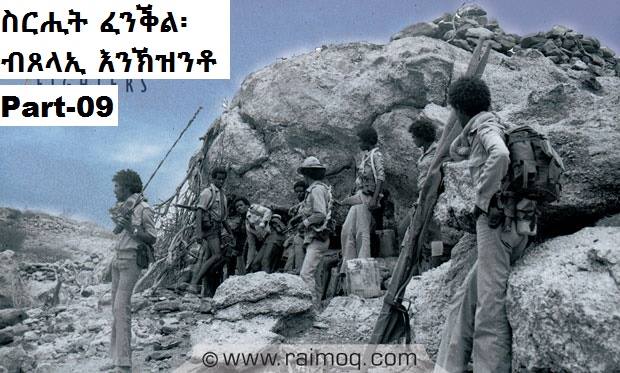  ጄነራል ተሾመ ድሕሪ እቲ ኣኼባ ምዉድኡ ብቐጥታ ናብ ቤት ጽሕፈቶም ኢዮም ኣምሪሖም። ነቲ ዓጃቢ’ኦም ሓለቓ ሚእቲ፡ ንሓለፍቲ እቲ ዘማቲ ክፍለ ጦር ሰራዊቶም: ማለት ንሓላፊ ጎስጋጓስን ሓበሬታን ካድራት ፖለቲካዊ ምንቕቓሕን ንሓላፊ ክፍሊ መጎዓዓዝያ ንህጹጽ ኣኼባ ክጽዉዖም ኣዘዝዎ። እቲ ትእዛዘም ድማ ብቕጽበት ተፈጸመ። ኣብ ዉሽጢ ሒደት ደቓይቕ እቶም ንህጹጽ ኣኼባ ዝተጸውዑ ሓለፍቲ፡ ኣብቲ ቤት ጽሕፈት'ቶም ጄነራል ተረኸቡ።መደረ መእተዊ ዘረባ እቲ ኣኼባ ጄነራል ተሾመ ኣዝዩ ሓጺር ኢዩ ኔሩ። እቶም ጄነራል ‘’ሕጂ ብህጹጽ ንኽንእከብ ዝኾነ መኽንያት፡ እቲ ኣብ ዙላ(ፎሮ) ዓሪዱ ምምጻእ ሻዕብያ ዝጽበ ዘሎ ናይ ‘’27ኛ ሜካናይዝድ ብርጌድ’’ ቦታኡ ለቒቑ ናብ ወደባዊት ከተማ ባጽዕ እንተ ኣዝለቐ የድምዕ ዝብል ዉልቃዊ ርእይቶ ስለ ዘለኒ ኢየ፡ እቲ መኽንያተይ ከኣ ሻዕብያ ከም ቀንዲ ዕላማ ወደብ ምጽዋዕ ንክቆጻጸር፡ ነዚ መጥቃዕቲ ከፊትዎ ከም ዘሎ ብሩህ ከሎ፡ ኣብ ፎሮ ‘’መጺካለይ’ዶ ፥ መጺካለይ’ዶ ክጽበየ’ካ’’ እንዳ ደረፍና ከም መርዓዊ ክንቅበሎ ኣይግባእን ኢዩ። ስለዚ ድማ ኣብ እዚ ኣርእስቲ እዚ ኣዕሚቕና ንኽንዝቲ ኢየ ብህጹጽ ጸዊዔኩም ዘለኹ።’’ ዝብል ጥራሕ ኢዩ ዝነበረ።እቲ ፈላማ ርእይቶ ዝለገሰ ካብቶም ኣኬበኛታት ሻለቃ ሮሪሳ ዳዲ ኢዩ ኔሩ። ‘’ጄነራል ተሾመ ኣነ ምስ ርእይቶኹም ግርም ጌረ’የ ዝሰማማዕ’’ ኢሉ ኢዩ ክዛረብ ዝጀመረ። ኣስዒቡ ድማ ‘’እቶም ናይ ‘’27ኛ ሜካናይዝድ ብርጌድ’’ ናብ ወደባዊት ከተማ ምጽዋዕ ምስ ሙሉእ ዓቅሞም ምዝላቕ ወሳኒ ተራ ጸወታ ኣብዚ ኲናት ኣለዎ። ምኽንያቱ ሻዕብያ ኣብዚ እዋን’ዚ 40 ኪሎ ሜትር ጥራሕ’ዩ ካብ ወደባዊት ከተማ ምጽዋዕ ርሒቑ ዓሪዱ ዘሎ። ከምዚ ስለ ዝኾነ እቲ ኣብ ባይታ ዘሎ ሓቂ ፡ እዚ ሓሳብ’ዚ ብህጹጽ ክትግበር ኣለዎ።’’ በለ።ድሕሪ እቲ ሻለቃ ዋላ’ኳ ሒደት ርእይቶ ዝሃቡ መኮንናት ደርጊ እንተ ነበሩ፡ ግደ ሓቂ ንምዝራብ ግን ነቲ ናይ ሻለቓ ሓሳባት ብካልእ ቃላት ቀይሮም ዝደግሙ እንበር ሓደ እኳ ካብዞም ኩሎም ሓለፍቲ ሓድሽ ሓሳብ ዘምጽአ ኣይነበረን።ጄነራል ተሾመ ድሕሪ እዚ ኹሉ ምዕዛቦም የዕንቶም ኣብቲ ኣዛዚ ሻድሻይ ክፍለ ጦር ሰራዊት ‘ሃይሉ ኣየለ’ ዓረፋ። ቀጺሎም ድማ “ ስማዕ ሃይሉ! እተን ኣብ ከተማ ዘለዋ ተሽከርከርቲ መካይን ናይ ዉልቀ-ሰባት ይኹና ናይ መንግስቲ ናብ ከተማ ምጽዋዕ፡ ብዝተካእለ ፍጥነት ናብቲ ‘’27ኛ ሜካናይዝድ ብርጌድ’’ ልኣከን። እዚ ትእዛዝ እዚ እንተ ደንጎየ ጽባሕ ንግሆ ኣብ ግብሪ ክዉዕል ኣለዎ።’’ ኢሎም ኣዘዙዎ።
እቶም ጄነራል ድሕሪ እዚ ኣስዒቦም ነቲ ኣዛዚ ዘማቲ ክፍለ ጦር ሰራዊት መኮነን ደርጊ ናይ ‘’27ኛ ሜካናይዝድ ብርጌድ’’ ናብ ወደባዊት ከተማ ምጽዋዕ ከዝልቕ ክዳለው ከም ዘለዎ ዝሕብር፡ ናይ ቴለ-ግራም መልእኽቲ ለኣኽሉ። እቲ ኣብ ከባቢ ሰዓት 08:00 ምሸት ዝጀመረ ኣኬባ ልክዕ ሰዓት 08:30 ተዛዘመ።፠፠፠፠፠ጄነራል ተሾመ እቲ ኣኼባ ምስ ተዛዘመ ብቐጥታ ካብ ቤት ጽሕፈቶም ናብቲ ቐንዲ ናይቲ ክፍለ ጦር ማእከላይ መአዘዚ ስፍራ ኢዮም ከይዶም። ካብታ ‘’ጂፕ ዋዝ” መኪኖኦም ምስ ወረዱ ናብ ሸነኽ ዶግዓሊ ዘሎ ጎልጎል ኣማዕድዮም ጠመቱ። መብራህቲ ዝዉልዕ ጠያይቲ ነቲ ምሸት’ቲ ከም ጸሓይ ቀትሪ ንምድረ-ሰማይ ኣብሪህዎ ነበረ። እቶም ጄነራል ድሕሪ ቑሩብ ደቓይቕ ነቲ ኩነታት ብኣንክሮ ምዕዛቦም፡ ብቐጥታ ናብቲ በዓል ተራ ዝነበረ ኣዛዚ መኮነን ዝርከበሉ ስፍራ ‘’ባንኮር’’ ኢዮም ኣምሪሖም። (‘’ባንኮር’’ ማለት ኣብ ርእሲ ዕርዲ፡ ዕርዲ ዝተደርዖ ዕርዲ ኢዩ።)እቲ በዓል ተራ ኣዛዚ መኮንን መንእሰይ ኢዩ ኔሩ። እቶም ጄነራል ኣብቲ ዝነበሮ ቦታ ምስ መጹ፡ ካብቲ ኮፍ ዝበሎ ወንበር ተንሲኡ ምስ ማዕርጎም ዝዳረግ ክብሪ ወተሃደራዊ ሰላምታ ሃቦም።
ጄነራል ተሾመ ኣብ’ታ ንበዓል ተራ ኣዛዚ መኮነን መዕረፊ ክትከዉን ተባሂላ ዝተዘርግሐት ተዓጻፊት ዓራት ኮፍ በሉ። እቶም ጄነራል ሓሙሽተ ኣጻብዕቲ የማናይ ኢዶም፡ ኣብ የማናይ ምዕግርቶም ኣንቢሮም ድሕሪ ንቑሩብ ደቓይቕ ስቕ ምባሎም፣ ሃንደበት ነቲ ኣዛዚ መኮነን መንእሰይ ሻምበል ‘’እዚ ኩነታት ኲናት ከመይ ኣሎ! ኣበይ ገጹ ዘምርሕ'ከ ይመስለካ'ሎ!’’ ኢሎም ሓተትዎ።እቲ መንእሰይ መኮነን መዘከሪ መዝገቡ እንዳ ገናጸለ ብመርትዖ ዝተመርኮሰ መልሲ ክምልሰሎም ጀመረ። ‘’ሻዕብያ ኩሉ ዘለዎን ዘይብሉን ዓቕሙ ኣኻኺቡ ኢዩ፡ ኣብዚ ኩናት’ዚ ተሰሊፉ ዘሎ።’’ ኢሉ መግለጺኡ ፈለመ። ኣስዒቡ ድማ ‘’ብመሰረት ካብ ኦፕሬተር ወተሃደራዊ ርክብ እንዳ 112ኛ በርጌድ ዝረኸብክዎ ሓበሬታ፣ ሻዕብያ ኣብ ሸሽዱሽተ ሰዓታት ኢዩ፡ እቶም ክዋጉኡ ዝጸንሑ ኣባላቱ ብሓደስቲ ኣባላት እንዳ ቐየረ ዝዋጋእ ዘሎ። እዚ ቕዲ ኩናት’ዚ ድማ ኣዝዩ ሓደገኛ ኢዩ። መኽንያቱ እቲ ኣብዮታዊ ሰራዊትና ብዙሕ ጸዓትን መስዋእቲን ከፊሉ ዝዓቀቦ ድፋዓት፡ ዳግማይ ብሓደ ሓዲሽ ሓይሊ ሒዙ ዝመጽአ መተካእታ ሰራዊት መጥቃዕቲ ክግበረሉ ከሎ፣ ክምክቶን ክጻወሮን ኣይንክእልን ኢዩ። ኣብ ርእሲ እዚ ድማ ሓደ ወትሃደር ኣባል ኣብዮታዊ ሰራዊትና ሓንቲ ጥይት ክትኩስ ከሎ፡ ካብ ኣባላት ሻዕብያ ኣርባዕተ ጠያይቲ ይትኮሰሉ ከም ዘሎ ሓበሬታ ኣሎኒ። ስለዚ ኣብዮታዊ ሰራዊትና ሓደ ንኣርባዕተ’ዩ ዝዋጋእ ዘሎ ማለት ኢዩ’’ በለ።እቶም ንሱ ስጋብ መግለጺኡ ዝውድእ ጽን ኢሎም ብጽሞና ክሰምዕዎ ዝጸንሑ ጄነራል ተሾመ ‘’ሻምበል ወንድወሰን፡ እዚ እሞ ዘጠራጥር ምኽንያት የብልካን ልክዕ ኢዩ። ኣነ ባዕለይ እኮ ኣብቲ ቦታ ዓውደ-ኲናት ከይደ እቲ ኣገባብ ኲናት ተዓዚበዮ ኢየ። ኣብዮታዊ ሰራዊትና ሓደ ምስ ኣርባዕተ ዘይኮነስ፡ ሓደ ምስ ዓሰርተ ኣባላት ሻዕብያ ገጢሙ ኢዩ ዝራባረብ ዘሎ’’ በሉ ብጊድኦም።፠፠፠፠፠ብድሕርዚ ነቶም ጄነራል ተሾመ ካብቲ ክሳዶም ንመሬት ደፊኦም ክልተ ኣእዛኖም ኣውዲቖም፡ ኣብ ዓሚቕ ባሕሪ ሓሳብ ኣትዮሙሉ ዝነበሩ ህሞት ዘገላገሎም ድምጺ ጻውዒት ሽሞም ብኦፕሬተር ሬድዮ ወተሃደራዊት ርክብ ኢዩ።መልእኽቲ እቲ ኦፕሬተር ሬድዮ ወተሃደራዊት ርክብ፡ ሓደ ኣባል ሻዕብያ ብኣብዮታዊ ሰራዊትና ተማሪኹ ስለ ዘሎ፡ ንሶም ካብ ነቲ ሙሩኽ ሒዞም ናብኦም ዝመጹ (ሓይሊ ሰብ ዘጓድሉ)፣ እቶም ጄነራል ባዕሎም ናብቲ ቦታ መጽዮም ምስ እቲ ሙሩኽ ክዘራረቡ ዝዕድም ኢዩ ኔሩ። እዚ ብስራት’ዚ ንወገን ኣብዮታዊ ሰራዊት ዝኾነ ፍጥረት፡ ኣብዞም ዝሓለፉ 12 ሰዓታት እንኮ ( ሓደ ) ሞራልካ ንላዕሊ ሓፍ ዘብል ብስራት ስለ ዝነበረ እቶም ኣኼበኛታት ኩሎም ተሓጎሱ፡፡
ጄነራል ተሾመ መልእኽቲ ኦፕሬተር ወተሃደራዊት ሬድዮ ርክብ ኣብዮታዊ ሰራዊት “ሓደ ኣባል ሻዕብያ ተማሪኹ ኣሎ” ዝብል ምስ ሰም፣ ዋላ’ኳ እቲ ኣስናኖም ብደስታ ፍሽኽ ይበል እንበር፡ ነቲ ቀዳማይ መልእኽተኛ ኣእምሮ “ሓቕኻ ዲኻ? ዝተረጋገጸ ጭቡጥ ወረ ድዩ? ’’ ኢዩ ዝበለ ልሳኖም በቲ ሓድሽ ናይ ብስራት ወረ ተጠራጢሩ።እቲ ሬድዮ ኦፕሬተር ተኣማሚኑ ሓቅነት እቲ ፍጻሜ ብነብሰ-ምትእምማን ምስ ሓበሮም፣ እቲ መራሒ መኪና’ኦም ንቐጻሊ ጉዕዞ ክዳሎ ደቂሱ ስለ ዝነበረ፡ ንሶም ድማ ንሱ ስጋብ እቲ ንቡር ድቃሱ ወዲኡ ዝትንስእ ክጽበዩ ዓቕሊ ክገብሩ ስለ ዘይከኣሉ፣ ነታ መኪንኦም ኣተሲኦም ባዕሎም እንዳ ዘወሩዋ ጸሊም ጽርግያ መገዲ ምጽዋዕ ሒዞም ናብ ናይ ሻድሻይ ክፍለ ጦር መኤዘዚ ቦታ ገጾም ተመርቀፉ።ኣብቲ ናብ ’ሻድሻይ ክፍለ ጦር መእለዪ ቀራና መንገዲ ምስ በጽሑ ግን እቶም ጄነራል መኪና ናብ ሸነኽ ጸጋም ዝወስድ መገዲ ክጠውይዋ ምስ ፈተኑ፡ እቲ መዘወሪ (ስቴርሶ) ናይታ መኪና ሓንሳብ ምስ ተጠወየ ናብ ቦታይ ኣይምለስን ኢሉ እምቢ ስለዝበለ፣ እታ መኪና ካብቲ ቀንዲ መስመር ጸሊም ጽርግያ ሓደ ዓሰርተ ሓሙሽተ ሜትሮ ዝኸዉን ንግዳም ፈንጺጋ ወጺኣ ምስ ሓደ ገረብ ተጋጭያ ደው በለት። ብድሕሪ'ዚ እቶም ጄነራል ካብ’ቲ ዝነበሮም ስንባዴ ምስ ተናገፉ “በስመ ኣብ ወ'ወልድ፡ ወ'መንፈስ ቅዱስ ኣሃዱ ኣምላክ። ኣንታ ኣምላኽ! ሰማይን ምድርን ዝፈጠርካ! ንምንታይ ኢኻ ካብዚ ኹሉ መዓት ኣድሒንካኒ ከተብቕዕስ ብሓደጋ መኪና ክመዉት ዝፈተንካኒ? ” በሉ ብዓውታ።እቲ ኣብ ዳሕረዋይ ኩርሲ እታ መኪና ኮፍ ኢሉ ዝነበረ ሓለቓ ሚእቲ ታደሰ ቴለ ሳልቪኖ ጸሓፊ ናይዚ ዛንታን፥ እቶም ክልተ ዓሻክር ወተሃደራት ዓቐብቲ ሂወት (ጋርድ) ጄነራል ተሾመን እዉን ማዕረ እቶም ጄነራል ኢዮም ሰንቢዶም።
ሞቶረ እታ መኪና ድሕሪ’ቲ ዘጋጠመ ሓደጋ ብቕጽበት ኢዩ ጠፊኡ። እቶም ጄነራል ዳግማይ ሞቶረ መኪና’ኦም ከተንስኡ ደጋጊጎም ፈቲኖም ምስ ተሓለሉ፣ ኣብቲ ድቕድቕ ጸልማት ምሸት'ቲ ሒደት ዘለዎም ወርቃዊ ግዜ ኣብ ፈተነ ሞቶረ መኪና ምትንሳእ ከጥፍእዎ ስለ ዘይመረጹ፡ ነቲ ተሪፍዎም ዝነበረ ብግምት 300 ሜትሮ ርሕቀት ዝከዉን ‘’መአዘዚ ናይ ሻድሻይ ነበልባል ክፍለ ጦር-ሰራዊት” ብእግሮም ክዓምዎ ወሰኑ። ስለዚ ጄነራል ተሾመ ምስ'ቶም ክልተ ዓቀብቲ ሂወት (ጋርድ) ዓሳክሮምን፥ ምስ ሓለቓ ሚእቲ ታደሰን መኪና’ኦም ጠንጢኖማ ብእግሪ ጉዕዞ ተተሓሓዝዎ። ብድሕሪ'ዚ እቲ ተረኛ ዋርድያ ናይታ ምሸት ወትሃደር “ደው በል! ከይትንቐሳቐስ። መን ኢኻ!’’ ኢሉ ሓተተ። ሓደ ካብቶም ዓጀብቶም ነታ መንቐሳቀሲት ምስጢራዊት ቃል ወተሃደራዊ ሓለዋ ድሕነት (ድራር ለይቲ) ናይታ ምሸት ይፈልጣ ስለ ዝነበረ “ኣሞራን ማንቲለን ኢና’’ ምስ በለ፣ እቲ ዋርድያ ቀጠልያ መብራህቲ ናይ ሕለፍ ወልዓሎም።
እቲ ሻድሻይ መኤዘዚ ክፍለ ጦር ሰራዊት ዘይ’ከም ቐደሙ ጭዉ-ጭዉ ኢዩ ዝብል ዝነበረ። እታ እንኮ በሪሃ ዝነበረት ክፍሊ ኣብቲ ገፊሕ ክቢ ቅርዓት ቤት-ጽሕፈት ናይቲ ሓላፊ ጎስጓስን ሓበሬታን ጥራሕ ኢያ። ጀነራል ተሾመ ዘብ-ዘብ ሓውሲ ብጉያ-ጉያ ዝዓይነቱ እንዳ ሰጎሙ ቀልጢፎም ኣብ ዉሽጢ'ታ ቤት-ጽሕፈት ደበኽ በሉ።እቲ ሓላፊ ጎስጓስን ሓበሬታን ሻድሻይ ነበልባል ክፍለ-ጦር ሰራዊት ምስ ክብሪ ጄነራል ተሾመ ዝዳረግ ወተሃደራዊ ሰላምታ ካብ መንበሩ ተንሲኡ እኳ እንተ ሃቦ እቲ ግብረ-መልሲ ናይቶም ጄነራል ግን ከም’ቲ ንቡርን ልሙድን ባህርያቶም ኣይነበረን።እቶም ጄነራል ኣዒንቶም ኣብ እቲ ኣብ የማንን ጸጋምን፡ ኣብ ቅድሚትን ድሕሪትን ተጨሪሑ ዝነበረ መናድቕ እቲ መረባዕ ሕጹብ-ጡብ ዓሪፉ፡ ሃሰው-መሰዉ ጥራሕ ምስ ኮነ፣ እቲ ሓላፊ ጎስጓስን ሓበሬታን ሓሳባቶም ስለ ዘንበበ ገና ከይተሓተተ ከሎ “ሓደ ዝተወግኤ ኣባል ሻዕብያ ተማሪኹ ኣሎ፣ ነቲ ሙሩኽ ዝግባእ ክንክን ሕኽምና ጥዕና ምስ ተዋህቦ፡ ኣነ ፋልማይ ቃል-መርመራ መዝጊበ ናብ ቤት-መሓዪር ክፍለ ሰራዊትና ልኢኸዮ ኣለኩ ጎይታይ’’ በለ ብትሕትናን ኣኽብሮትን።እቶም ጄነራል እቲ ቃል-መርመራ ኣብ ቤት-ጽሕፈቶም ብሕት ኢሎም ከንብብዎ ስለ ዝመረጹ፡ እቲ መዝገብ ፈለማ ቃል-መርመራ ተቐቢሎም ናብ ቤት-ጽሕፈቶም ሒዞሞ ከዱ...........ወደባዊት ከተማ ምጽዋዕ ዕለት 09-01-1990 ብኣቆጻጽራ ፈረንጂ ፋልማይ ቃል-መርመራ ሙሩኽ ኣባል ሻዕብያስም ሙሩኽ፡ መሓሪ ዮውሃንስዕድመ ፡ 22 ዓመት
ሃይማኖት፡ ተዋህዶ ኦርቶዶክስ
ደረጃ ትምህርቲ፡ 10ይ ክፍሊ
ዝተወለደሉ ቦታ፡ ኣውራጃ ኣከለጉዛይ ከተማ ዓዲ-ቀይሕ ቀበሌ-01
ሓላፍነቱ ኣብ ሻዕብያ፡ ኣብ ብርጌድ 70 ካልኣይ ቦጦሎኒ መራሒ ሓይሊ
ዝተማረኸሉ ቦታ፡ ኣውራጃ ቀይሕ ባሕሪ ወረዳ ጊንዳዕ ጋሕቴላይ
ዝተማረኸሉ ዕለት፡ ዕለት 09-02-1990 ዓ.ም 
ዝተማረከሉ ግዜ፡ ብወተሃደራዊ ኣቆጻጽራ ሰዓት 17፡00 ( 05 pm ) ተወጊኡ ዝተማረኸቃል- ሙሩኽ......ሻዕብያ፡ ሓሙሽተ ብርጌድ ኣጋር ሰራዊትን ሰለስተ ከቢድ-ብረት ሜካናይዝድ ብርጌዳትን ሓደ ናይ ኮማንዶ ብርጌድን ብድምር ሸሞንተ ብርጌዳት ሓይሊ ሰብ ኢዩ ኣሰሊፉ ዘሎ።ሻዕብያ፡ ሰብዓ T-55 ታንክታትን ማእለያ ዘይብሉ ኣብ ኣፍዓቤት (ናደው እዝ) ዝተማረኸ ናይ ርሑቕን ቀረባን መዳፍዕ ዝዉንኑ ሰለስተ ናይ ከቢድ ብረት፡ ብርጌዳትን ኣርባዕተ ስጋብ ዓንቀሮም ዝዓጠቑ ጠያይት መዳፍዕ ጸረ-ነፈርቲ ሓይልታት ኣሰሊፉ ኣሎ።ሻዕብያ፡ ብዕለት 30-01-1990 ዓመተ ምሕረት ፈረንጂ ካብ ኣፍዓበት ተበጊሱ'ዩ፡ ልክዕ ኣብ ድሕሪ ቀትሪ ሰዓት ሰለስተ ኣብ ግንባራት ሶሎሙና፡ ሽዕብ፡ ዊቕሮ፡ ኢበርምት፡ መጥቃዕቲ ከፊቱ ከቢድ ክሳራ ዘውረደ።
እቲ ቀንዲ ዕላማ ሻዕብያ ኣብዚ ናይ ሕጂ መጥቃዕቲ፡ ሻዕብያ ነቲ ጸሊም ጽርግያ መስመር ኣስመራ ምጽዋዕ ጎሮሮ ካልኣይ ኣብዮታዊ ሰራዊትና ንምልኳቱን ንወደባዊት ከተማ ምጽዋዕ ሙሉእ ብምሉእ ንምቑጽጻርን ኢዩ።ኣብቲ ናይ ዜሮ ሰዓት እቶም ላዕለዎት ሓለፍቲ በብተራ ነቲ ኣጥቃዒ ኣባል ሰራዊት ሻዕብያ መደረ ከም ዝገበሩሉ’ዉን እቲ ሙሩኽ ሓቢሩኒ ኣሎ። እቶም ኣጥቃዕቲ ኣባላት ሻዕብያ ድማ ብጭብጨባን ብእልልታን ሓጎሶም ከም ዝገለጹን፣ ነቲ ባህጊ ናይ ምውጋእ ሞራሎም ብጣቕዒትን ብእልልታን ከም ዝገለጽሎም ሓቢሩኒ ኣሎ ።ብመሰረት እዚ ድማ እቲ ዝሓተትክዎ ሕቶታትን መልሲታቱን እነሆ ...ሕቶ፡ “ ትሕዝቶ ኢሰያስ ኣፎወርቂ ዘቕረቦ መደረ ዘርዚርካ ክትነግረኒ ትኽእል’ዶ?”መልሲ፡ “እወ ግርም ጌረ እንበር እነግረካ። እቲ ሕጂ ክዝኽሮ ዝኽእል ጽሟቕ ትሕዝቶ መደረ ኢሰያስ ኣፎወርቂ ክነግረካ ኢየ....“ህዝቢ ኤርትራ ካብቶም ቀዳሞት ኢምባሮጦርያ ኣስፋሕፋሕትን ጎበጥትን መሳፍንቲ ኢትዮጵያን፡ ካብ መግዛእቲ እቲ ድሑር ፊዉዳላዊ ንጉስ ሃይለ ስላሴን፡ ካብቲ ኣረሜናዊ ፋሽሽቲ ስርዓት ደርጊን፡ ሳላ’ቲ ቅድሚ 29 ዓመታት ሰውራ ተኺሉ ብረታዊ ተጋድሎ ዝጀመሮ፡ እንሆ ሕጂ ፍረ እቲ ዝሓለፈ መሪር ናይ ቃልሲ ዓመታት፡ ሰብዓ ካብ ሚእቲ ካብ ስፍሓት መሬት ኤርትራ ሓራ ኮይኑ ኣሎ።ህዝባዊ ግንባር ሓርነት ኤርትራ ሳላቲ ኣብ 1988 ግንባር ‘’ናደው እዝ’’ ደምሲሱ ኣእላፍ ከበድትን ፎከስትን ብረታት ዝማረኸ፡ እንሆ ሕጂ ሚዛን ዓቕሚ ምትኳስ ጸላኢን ህዝባዊ ግንባርን ተደላዲሉ ኣሎ፣ ክብርን ሞጎስን ነቶም ሂወቶም ከፊሎም እዚ ክከኣል ዝገበሩ ሰማእታትና። ” ኢሉ ትንፋሱ ካብ ዉሽጢ ማዕሙቕ ሳንብኡ ሲሑቡ ንግዳም ድሕሪ ምትንፋሱ፣ኢሰያስ ኣፎወርቂ ቀጺሉ.... “ላዕለዋይ መሪሕነት ህዝባዊ ግንባር: ድሕሪ እቲ እኹል ግዜ ሂቡ ጽጹይ መጽናዕቲ ምግባሩ፡ እንሆ ሕጂ ነታ በሪ ነጻነት ሃገረ ኤርትራ ትኸፍት ወደባዊት ከተማ ምጽዋዕ ንኽንቆጻጸር መጥቃዕቲ ክንገብር ወሲኑ ኣሎ። ስለዚ ነብሲ ወከፍ ተጋዳላይ ሎሚ’ዉን ከም ትማሊ ንኹሉ ዘጋጥሞ ማሕለኻታትን ብድሆታትን ብጽንዓት መኪቱ ክስዕሮ ኣለዎ!እቶም ዝበዝሑ በዳህቲ ዘስግኡና ዝነበሩ ሓያላት ሙኩራት የማናይ ኢድ ኮነሌር መንግስቱ ሃይለማርያም ዝነበሩ ጄነራላት፡ ኣብቲ ዓሚ ዝፈሸለ ፈተነ መፈንቅለ መንግስቲ ኢድ ስለ ዝነበሮም ገሊኦም ተረሺኖም፡ ገሊኦም ድማ ተኣሲሮም ኢዮም ዘለዉ። ሓደ ጄነራል ሑሴን ኣሕመድ ዝተባህለ ኣዛዚ ካልኣይ ክፍለ ሰራዊት ደርጊ ጥራሕ’ዩ ተሪፉ ዘሎ። እሱ በይኑ ኮይኑ ድማ ዘፍርዮ ወላ-ሓንቲ ነገር የለን። ስለዚ እዚ ኩናት’ዚ ክንዕወተሉ ኢና። ግን እዚ ክብለኩም ከለኹ ‘ኣብ ኩናት ጸላኢኻ ምንዓቕ፡ መራሒ ንስዕረት’ካ ስለ ዝኾነ ተጠንቐቑ። ብጾት ቃልስና ነዊሕን መሪርን ኢዩ። ግን ኣብ መጨረሽታ ዓወትና ናይ ግድን ኢዩ’’ ኢሉ። ሓሙሽተ ኣጻብዕቲ ጸጋማይ ኢዱ ጨቢጡ ብነድሪ ኢዱ ንላዕሊ ሓፍ ኣቢሉ ‘’ዓወት ንሓፋሽ’’ በለ። እቶም ብዓሰርተታት ኣሽሓት ዝቁጸሩ ኣብቲ ጎልጎል ከም ጻጸ ተሰሪዖም ብደዎም ተመሲጦም መደሩኡ ክሰምዑ ዝጸንሑ ወንበዴታት (ተጋደልቲ) ድማ፡ ብሓደ ድምጺ ኹሎም ብሓባር “ዉድቀት ንፈሽፋሽ” ድሕሪ ኢሎም ምምላሶም፣ እቲ ልዑል ኣኽብሮትን ኣድናቖትን ኣብ ርእሲ ኢሰያስ ኣፎወርቂ ዘለዎም ክገልጹ ጣቕዒትን እልልታን ከም ነጎዳ ሓምለ-ሰነ ኣንጎድገድዎ።ሕቶ => “መደረ ስብሓት ኤፍሬም'ከ! እንታይ ኢዩ ትሕዝትኡ ኔሩ! ምስኡ ወሲኽካ ድማ ኣብ ንቕሎኹም ዝነበረ ስምዒታት ናይቶም ሰራዊት? ድሕሪ ንዓና ኣጥቂዕኩም ዓወታት ምሕፋስኩም ዝነበረ ስምዒትን ሞራልን ሰራዊትኩም ከኣ ከይተሰከፍካ ኣዕልለኒ።” ኢሉ ብትሕትና ሓተተ።መልሲ=> “ስብሓት ኤፍሬም ወትሩ ጸዋግ ኢዩ። ስብሓት ኤፍሬም ክኸዉን ይኽእል’ዩ ኢሉ ዝሓንጸጾ ወተሃደራዊ ቅዲ ኣብ ባይታ ብግብሪ ከየተግበሮ ዘይድቅስ፡ ሽሙ ግኑንን ዉሩዩን ኢዩ ኣብ ተጋደልቲ።’’ ኢሉ ጀሚሩ፡ ቐጥታ ኣብ ትሕዝቶ መደረ ስብሓት ኤፍሬም ሰገረ “ሳላ’ቲ ‘ንጸላኢ ብብረቱ’ ጭርሖና’ን ሳላ’ቲ መስዋእቲ ብሉጻት ብጾትናን፡ ሎሚ ንሕናን ጸላእን ‘ማዕረ ዕጥቒ’ ዓጢቕና ኢና፡ ኣብ ዓውደ-ኲናት ክንገጥም በቒዕና ዘለና፡ ኮኔለር መንግስቱ ሃይለማርያም ለሚኑን ተለቒሑን ብረት ክሽምት፡ ንሕና ድማ እቲ ዝሸመቶ ብረት መንዚዕና ክንጭፍጭፎ ገና ኣብ ምርብራብ ኢና ንርከብ ዘለና። እምባኣርከስ እዚ ስለ ዝኾነ እቲ ኣብ ባይታ ዘሎ ሓቂ፣ ኣሽንኳይ’ዶ ሎሚ ምዕቡላት ታንክታትን ዝተፈላለዩ ናይ ሓጺርን ርሑቕን መዳፍዓትን ጸረ ነፈርቲን ወኒናስ፡ ትማል ትማሊ እኮ ንጸላኢ ብካላሽን ምስ ታንክታቱ ተራጺምና ኢና ስዒርናዮ። ኣብ ኣጋ-ወጋሕታ ዘሎ ጸልማት ድቕድቕ ዝበለ ጸልማት ኢዩ’ሞ፣ ብጾት ኣስናኑኩም ንኸሱ!!! ዓወት ንሓፋሽ!!!’’ ኢዩ ጽማቕ ትሕዝትኡ ዝነበረ።ይቕጽል....፠፠፠፠፠፠፠፠፠፠፠፠፠፠፠፠፠፠፠፠፠፠፠፠፠፠፠፠፠፠፠፠፠፠፠፠፠፠፠፠፠፠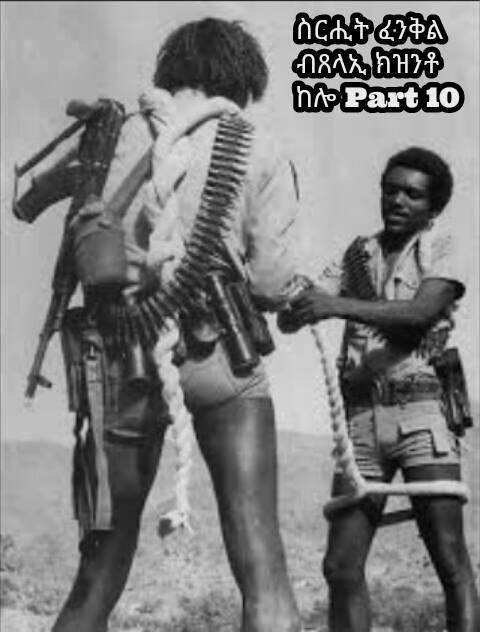 እቲ ሙሩኽ ኣባል ሻዕብያ ቀጺሉ ከምዚ’ሉ ተዛረበ “ብጻይ ኢሰያስ ኣፎወርቂን ብጻይ ስብሓት ኤፍሬምን ድሕሪ ሓጺር መግለጺን መተባብዒን መደረ ምግባሮም፣ ዕለት 30-01-1990 ልክዕ ሰዓት 03:00 ኣጋ-ወጋሕታ ካብ ኣፍዓበት ነቒልና። ድሕሪ ነዊሕ ናይ መኪና ጉዕዞ ኣብ ግንባር ፍልፍል-ሶሎሙና በጺሕና በርቃዊ መጥዕቲ ኲናት ጀሚርና።ሕቶ=> ብ ኣብዮታዊ ጦር-ሰራዊት ተማሪኽካ ኣብ ትሕቲ ቁጽጽር መንግስቲ ኢትዮጵያ ምህላዉካ እንታይ ይስማዓካ ኣሎ?መልሲ=> ኣነ ከቢድ መውጋእቲ ኣጋጢሙኒ ብዝሒ ደም ስለ ፈሲሱኒ ሃለዋተይ ስለ ስለዘጥፋእኩ'የ ክማረኽ ዝኸኣልኹ። ብሕጊ ሻዕብያ ሙሩኽ ሙኳን ወንጀል ኢዩ። ኣብ ርእሲ'ዚ’ዉን ጦር-ሰራዊት ናይ ደርጊ ተወጊእካ እንተ ማሪኾሙኹም፡ ኣብቲ ቑስልኹም በሊሕ ዕንጨይቲ ኣእትዮም፡ ብኣረሜናዊ ኣገባብ ኣሳቕዮም ኢዮም ኽከቕትሉኩም። ምስ ሞትኩም ድማ ክሳድኹም ቆሪጾም፡ ሰብነትኩም ከም ወንበር፡ ኮፍ መበሊ’ኦም ክገብርዎ ኢዮም፡ ዝብል ቀጻሊ ሓበሬታ ስለ ዝዋሃበና፣ እቲ ተጋዳላይ ካብ ዝማረኽ ብገዛእ ኣእዳዉ ሂዎቱ ከሕልፋ ኢዩ ዝመርጽ። ኣነ ምስ ተማረኽኩ እቲ ዝተገብረለይ ኣተሓሕዛን ክንክንን ግን ብግምጣሉ ኮይኑ ኢዩ ጸኒሑኒ።ኣነ ምስ ተማረኹ እቶም ወተሃደራት ደርጊ መጀመርያ ብመኪና ናብ መዓስከር ዶጎሊ ኣምጺኦሙኒ። ኣስዒቦም ቀዳማይ ሕክምናዊ ረድኤት ጌሬሙለይ። ከሙኡ’ዉን ዝብላዕን ዝስተን ሂቦም የዔንጊሎሙኒ። ሽዑ እቲ ቀጻሊ ሓበሬታ ዝወሃበና ዝነበረ ብካድራት ሻዕብያ ሓሶት ምንባሩ ተገንዘብኩ።
ድሕሪ እኽለ ማይ በሊዐ ምርግጋአይ፣ ንዝልዓለ ሓገዝ ሕክምና ናብ ሆስፒታል ወደባዊት ከተማ ምጽዋዕ ኣምጺኦሙኒ።ኣብ ወተሃደራዊ ሆስፒታል ወደባዊት ከተማ ምጽዋዕ ምስ መጻኹ፡ መጀመርያ እንጀራ ጻዕዳ ጣፍ ኣብ ዝባኑ ጥዑም ጸብሒ ዝግኒ ዝተጸብሔ ቀሪቦሙለይ። እቶም ወተሃደራት ደርጊ እዚ ኹሉ ክንክን ምስ ገበሩለይ፣ ሕጂ ንማዕተበይ ኢለ! ሓቒ ክነግረካ። ኣነ ብኣብዮታዊ ሰራዊት ብም’ምራኸይ ሕጉስ ኢየ። እንቋዕ ሂወተይ ኣብ “ዋንጣ’’ ኣየጥፋእክዎ።ጀነራል ተሾመ ተሰማ ነቲ ቃል-ምርመራ ሙሩኽ ሻዕብያ ምስ ኣንበብዎ፣ ኣብ ዓሚቕ ባሕሪ ሓሳብ ጥሒሎም ‘ዝን’ በሉ።እቶም ጄነራል ሃንደበት “ጄነራል ጥላሁን ኣበይ መዕረፊ ኣጋይሽ ኢዮም፡ ኣዕሪፎም ዘለው?” ኢሎም ነቲ ሓላፊ ናይ ጎስጓስን ሓበሬታን ሓተትዎ። እቲ ሓላፊ “ኣብ መዕረፊ ኣጋይሽ ቀይሕ ባሕሪ ኢዮም። ጎይታይ።’’ ኢሉ መለሰሎም። ጄነራል ተሾመ ተሰማ ምስ ጄነራል ጥላሁን ክላዘቡ ኣብቲ መዕረፊ ኣጋይሽ ምስ ደወሉ፡ ጄነራል ጥላሁን ኣብ ግዳም ምህላዎም ስለ ዝተሓበሩ፣ ነቲ ኦፕሬተር ወተሃደራዊት ሬድዮ ርክብ ምስ ጄነራል ጥላሁን ከራኽቦም ኣዘዝዎ።ድሕሪ ሒደት ደቓይቕ ብወተሃደራዊ ሬድዮ ርክብ ተራኸቡ። ጄነራል ተሾመ ምስ ጄነራል ጥላሁን ድሕሪ እቲ ልሙድ ሰላምታ ምልውዋጦም፣ ሓደ ኣባል ሻዕብያ ተማሪኹ ዝረብሕ ሓበሬታ ሂቡ ከም ዘሎ እሶም ናብ’ቶም ላዕለዋይ ሓላፊኦም ጸብጻብ ኣቕረቡ።
እዚ ምስ ሰምዑ ጄነራል ጥላሁን፡ “ተሼ እዚ ኩነታት እዚ ንጀነራል ሑሴን ብህጹጽ ሓብሮም። እቲ ሙሉእ ጸብጻብ ቃል-ምርመራ እቲ ሙሩኽ ካኣ ቀልጢፍካ ልኣኸለይ ኢኻ።” ኢሎም ተሰናበትዎም። ጄነራል ተሾመ ካብቲ ቤት ጽሕፈት ሓላፊ ጎስጓስን ሓበሬታን ወጽዮም ናብ ቤት ጽሕፈቶም ከዱ። ሽዑ ንሰዓት 11 ዓሰርተ ጎደል ኮይኑ ኔሩ። እቲ ሰፊሕ መጥቃዕቲ ሻዕብያ ንወደባዊት ከተማ ምጽዋዕ ንምቑጽጻር ዝሃቀነ ብኸመይ ከፍሽልዎ ከም ዝኽእሉ ሓሳባት ኣዊሪዶም ኣደይቦም፣ ቁጽሪ ደሚሮም ኣጉዲሎም ኣራቢሖም ፋይዳ ዘለዎ ሓሳብ ከመንጭዉ ኣይከኣሉን።ሃንደበት ድማ ሓደ ሓሳብ ብልጭ  ኣብ ኣእምሮኦም በለ። ክልተ ሓጋዚ ክፍሊ ኣጋር ጦር-ሰራዊት ተደራቢ ኣብ ግንባር ጊንዳዕ እንተ ተላኢኹ፡ ሻዕብያ ሓመድ ዕደ ኽትሰትይ ኢያ። እዚ ሓሳብ ብከመይ ኣብ ባይታ ክትግበር ከም ዝኸኣል ወጢኖም፡ ንጄነራል ሑሴን ዉጥን ቅዲ ኩናት’ቶም ንኽሕብርዎም ናብቲ ኣብ ከተማ ኣስመራ ዝርከብ ቤት-ጽሕፈት ጄነራል ሑሴን ቴሌፎን ደወሉ።እቲ ጻውዒት ቴሌፎን ምስ ተሰምዔ ጄነራል ሑሴን ባዕሎም ኢዮም ነታ ቴሌፎን ኣልዒሎማ።ድሕሪ እቲ ልሙድ ሰላምታ ምልውዋጦም፣ ጄነራል ተሾመ ንእስክላ ካብ ሓደጋ መኪና ሂወቶም ምትራፋን፥ ሓደ ኣባል ሻዕብያ ተማሪኹ፡ ቃል ምርመራ ጌሮሙሉ ከም ዘለዉን፡ ሓበርዎም፡፡ጄነራል ሑሴን ብግዲ’ኦም “እንቋዕ እግዚኣብሄር ካብቲ መዓት ብሰላም ኣውጽኣካ። በርትዕ። ተሼ ንስኻ ዝኸፈልካ ኸፊልካ ን’ሻዕብያ ኣዋሪድካን ኣሕፊርካን ከተባርሮ ኣለካ።’’ ድሕሪ ምባሎም፣ ኣስዒቦም “ኣብዚ እዋን’ዚ ኩነታት ኲናት ምስ ሻዕብያ ከመይ ኣሎ! ” ኢሎም ሓተትዎ።ጄነራል ተሾመ “ኣብ ሙሉእ ግንባር ቀይሕ-ባሕሪ ድሕሪ ሰዓት 08፡00 ምሸት ኩነታት ኲናት ሃዲኡ ኣሎ። ግን ሻዕብያ ተደራቢ ሓይሊ ሰብ ብመኪና ናብ ጋሕቴላይ የግዕዝ ኣሎ። ኣብ ማዕዶ ብዝሒ መብራህቲ ናይ ጽዕነት መኪና ይራኣይ ኣሎ። እቲ ሙሩኽ ኣባል ሻዕብያ ግርም ዝኾነ ሓበሬታ ኢዩ ሂብና። ሻዕብያ ዘሎን ዘየለን ሓይላ ጠራኒፋ ኢያ ገጢማትና ዘላ። ስለዚ ድማ ክልተ ሙኩራት ሓያላት ክፍለ ጦር-ሰራዊት ናብ ከተማ ምጽዋዕ ተዘይ ልኢኽኩሙለይ፣ ወደባዊት ከተማ ምጽዋዕ ኣብ ሓደጋ ክትወድቕ ዓቢ ተኽእሎ’ዩ ዘሎ’’ በሉ።ጄነራል ሑሴን እቲ ሙሩኽ ተራ ድዩ ሓላፊ ኢሎም ሓተቱ። ጄነራል ተሾመ ‘’ጎይታይ እዚ ሙሩኽ ኣብ ናይ ሻዕብያ ብርጌድ 70 መራሒ ሓይሊ ኢዩ ኔሩ። እዚ ሙሩኽ ኣብ ዓስራይ ክፍሊ ትምህርቱ ኣቋሪጹ ካብ ከተማ ዓዲ-ቀይሕ ዝሸፈተ መንእሰይ ኢዩ።’’ ኢሎም ሙሉእ ሓበሬታ እቲ ሙሩኽ ሃብዎም።ጄነራል ሑሴን “ብጣዕሚ ደስ ዘብል ብስራት ኢኻ ኣስሚዕካኒ። ብስራትካ ይጥዓም። ጽባሕ ንግሆ ለማናይ ከይሓርኤ ሄሊኮፕተር ካብ ኣስመራ ክልእከልካ ኢየ። ብሁጹጽ ነዚ ሙሩኽ ናባይ ልኣኮ። እቲ ኣቐዲሚካ ዘቕረብካዮ ጠለብ ተደራቢ ሓይሊ ኣጋር ሰራዊት ከኣ ድሮ ጊንዳዕ በጺሑ ምስ ሻዕብያ ይረባረብ ኢዩ ዘሎ።ክፍለ-ጦር ሰራዊት 18ኛ ማለት እኮ ቅዲ ኩናትን ወተሃደራዊ ታክቲክን ሻዕብያ ሕሪ-ሕራይ ጌሩ ዝፈልጦ ኢዩ። ኣብ ዉሽጢ 48 ሰዓታት ን’ሻዕብያ ክሳዱ ኣድኒኑ ናብቲ ትማሊ ዝነበሮሉ ኣኽራናት ሳሕል ክመልሶ ኢዩ። ክፍለ ጦር ሰራዊት 18ኛ ስሚ ሻዕብያ ሙኳኑ ተገንዘብ።’’ በሉ ብልዑል ነብሰ-ተኣማምነት።ጄነራል ተሾመ እቲ ዝነበሮም ስግኣት ማለት ቀንዲ ዕላማ ሻዕብያ ጊንዳዕ ንኽቆጻጸር ኣይኮነን።እዚ ንመዳህለሊ ዝጥቀመሉ ዘሎ ታክቲክ ኢዩ።እቲ ዋና ዕላማ ወደባዊት ከተማ ምጽዋዕ ንምቑጽጻር ኢዩ።ስለዚ ኩሉ ኣሎና ንብሎ ሓይሊ ናብ ምጽዋዕ እንተ ትልእኸለይ ምሓሸ ኢሎም ሓሳቦም ወላ'ኳ እንተ ሃቡ። ዝሰምዕ እዝኒ ግን ኣይነበረን።ግብረ መልሲ ጄነራል ሑሴን “ጽባሕ ‘18ኛ ተራራ ክፍለ-ጦር ሰራዊት’፡ እቲ ቀንዲ መስመር ኣስመራ ባጽዕ ጸሊም ጽርግያ ተቖጻጺሩ፣ እቲ ዝጠለብካዮ ሰራዊት ብመኪና ተጓዒዙ ናብ ከተማ ባጽዕ ክመጸልካ ኢዩ።’’ ዝብል’ዩ ዝነበረ። ኣስዕብ ኣቢሎም ካኣ “ምስ ሻዕብያ እኮ ግርም ጌርና ኢና ንፋለጥ።' ኣለኩ!'ኣለኹ!' ክብል ኢዩ ኣእዳዉ ዊጥ-ዊጥ ዘብል ዘሎ’ምበር ዘምጽኦ ፋይዳ የብሉን። ከም ቀደሙ ኣዝሊቐ’ዶ ሰንጭረ'ዶ ኢሉ፡ እተን ዘወጣወተን ኣእዳው ተኸርቲሙ ናብቲ ትማል ዝነበሮ ኣኽራናት ሳሕል ክምለስ ኢዩ’’ በሉ።ጄነራል ተሾመ ወላ'ኳ እቲ ዝዋሃቦም ዝነበረ መልሲ እንተ ዘይተዋሓጠሎም ግን እቲ ምክርኻር ትርጉም ኣልቦ ሙዃኑ ስለ-ዘስተብሃሉ ኢዮም መስለኒ ስቕ ዝበሉ።ይቕጽል.......፠፠፠፠፠፠፠፠፠፠፠፠፠፠፠፠፠፠፠፠፠፠፠፠፠፠፠፠፠፠፠፠፠፠፠፠፠፠፠፠፠፠፠፠፠፠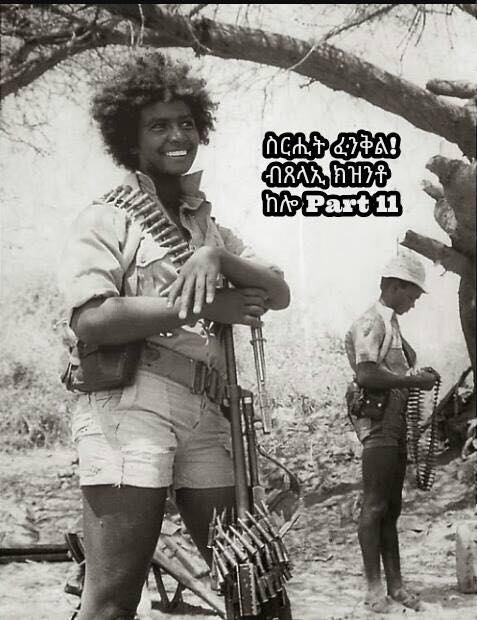 ጄነራል ተሾመ ተሰማ ሻዕብያ ኣብ ግንባር ጊንዳዕ ዝኽፈቶ መጥቃዕቲ ንዓና ንምድንጋር ሙዃኑ፡ እቲ ቀንዲ ዕላማኡ ንወደባዊት ከተማ ምጽዋዕ ንምቁጽጻር ሙዃኑ ከም ጥምየት ከብዶም ኢዮም ፈሊጦሞ ኔሮም። ግን ሰማዒ እዝኒ ኣይረኸቡን። ብኣንጻሩ እኳ ድኣ መልሲ ጄነራል ሑሴን “ኣጆኻ ጎበዝ እዚ ኩነታት ንብጻይ ኣቦ-መንበር ኣብዮታዊት ኢትዮጵያ መንግስቱ ሃይለማርያም ሓቢረ’ዮም ኢየ። ብጻይ መንግስቱ ሃይለማርይም ድማ ሻዕብያ መገዲ ሰላም ሓንጊዱ ኲናት ካብ መረጸ ን’ሓንሳብን ንመጨረሻን ንኽድምሰሶ ወሲኑ ኣሎ። ሻዕብያ መቕበሪኡ ጉድጓድ’ዩ ዝፍሕር ዘሎ። ንጸላኢኻ’ዉን ዘይትምነየሉ ኣቀጻጽዓ ጥራይ ጌርካ ቅጽዓዮ’’ ዝብል መልሲ ኢዩ ተዋሂብዎም።እዚ መልሲ ጀነራል ሑሴን ምስቲ ሕቶ ስግኣት ጀነራል ተሾመ ዝቃዶ ኣይነበረን።
ስለዚ ጄነራል ተሾመ “እወ ግርም ሓሳብ ኢዩ። ግን ጽቡቕ ጌረ ክቖጽዖ ንሻዕብያ ዝኽእል እኮ ጸብለልነት ብዓቕሚ ሰብን መሳርያን እንተ ሃልዩኒ ጥራሕ ኢየ። ብመሰረት እቲ ትማሊ ረኺበዮ ዘሎኹ ጸብጻብ፡ ኣብዘን ሒደት ናይ ኲናት ሰዓታት ጥራሕ 5 ሽሕን 7 ሚእቲን 54 ወተሃደራት ብመስዋእትን፥ መውጋእትን፥ ብካልእ ሕጂ መክንያቱ ዘይፈለጥክዎ ኩነታት ካብ ሓይልታት ተዋጋኢ ጦር-ሰራዊትና ቦኺሮም ኣለዉ። እዚ ማለት ድማ ካብ ሰለስተ ብርጌዳት ዘይውሕድ ሕጽረት ዓቅሚ ሰብ ኣጋጢሙኒ ኣሎ ማለት ኢዩ። እቶም ተሪፎም ዘለዉ ጦር-ሰራዊት እዉን እንተኾኑ፡ ኣብ ፈቖዶ ስንጭሮ ብዘይ ተወደበ ኣገባብ ተበታቲኖም ስለ ዘለዉ፡ ኣዋሃሂደ ክመርሕ ኣይከኣልኩን ዘለኩ።’’ ኢሉ እቲ እቲ መሪር ሓቂ ኣብ ባይታ ዘሎ ህልው ኩነታት ደርጉሖሎም። ጄነራል ሑሴን እዚ ምስ ሰምዑ ብጣዕሚ ኢዮም ሰንቢዶም።ጄነራል ሑሴን “ኣዝዩ ኢዩ ዝገርም’’ በሉ ትንፋሶም እንዳ ተቖራረጸ። ኣስዒቦም ከኣ “እዚ’ኮ ተራእዩን ተሰሚዑን ዘይፈልጥ ሓደጋ’ዩ ወሪዱና ዘሎ። እንታይ ተኣምራት ተፈጢሩ ኢዩ፡ ኣብ ዉሽጢ ሓደ ኩናት ዕስራን ኣርባዕተን ሰዓታት ገና ዘየቑጸረ ክሳብ ክንዲ'ዚ ዝኣክል ሽሾ ሰራዊት ኣብ ሓደ ረፍዲ ክንከስር ዝኸኣልና! ’’ ኢሎም ተጣሩዑ።ጄነራል ተሾመ እዚ ጸብጻብ’ዚ ንብርጌድ 112 ገዲፍካ፡ ጸብጻብ እኩብ ድምር እተን ካልኦት ብርጌዳት ጦር-ሰራዊት ሙኳኑ፣ ዛጊት ጸብጻብ ኲናት ብርጌድ 112 ቐሪቡ ስለ ዘየለ ግን እቲ ዝነበረ ምረት ኲናት ኣብ ግምት ኣእቲካ ክዝረብ እንተ ተኻኢሉ፡ ጸብጻብ ኩናት ብርጌድ 112 ምስ ተደመሮ፡ እቲ ክሳራ ኣዝዩ ክብርክ እንበር ክንኪ ከም ዘይክእል ኣረድእዎም። ድሕሪ’ኡ’ዉን ኣስዒቦም “እዚ ኲናት ከይተጎሃሃረ ኸሎ ምእንቲ ክቕህም፡ ብህጹጽ ካብ ከተማ ኣስመራ ናብ ወደብ ምጽዋዕ ብ ኣንቶኖቭ ኤውሮፕላን ብብዝሒ ረዳኢ ተዋጋኢ ኣጋር ጦር-ሰራዊት ኣምጺእካ ጥራይ ምምካቱ ከም ዝከኣል ኣስመሩሉ።ጄነራል ሑሴን እቲ ኩነታት ኣዝዩ ስለ ዘስግኦምን ዘሰንበዶምን፣ ሓደ ንጹር ትእዛዝ ይኹን ሓደ ጭቡጥ መብጽዓ ከይኣተዉ፡ “ኣነ ኹሉ ዝከኣለኒ ኽገብር ኢየ። ንስኻትኹም ከኣ ኣበርቲዕኩም መክቱ ኢኹም።’’ ኢሎም ነቲ ናይ ቴሌፎን ዘተ ዓጸዉዎ።፠፠፠፠፠ጄነራል ተሾመ ቴሌፎን ምስ ተዓጽወት ነቲ ሓላዊ ትንፋሶም ዋርድያ፡.... ንሓላፊ ጎስጓስን ሓበሬታን ክጽዉዖ ናብ ቤት-ጽሕፈቶም ክመጽእ ኣዘዝዎ። እቲ ሓላፊ ጎስጓስን-ሓበሬታን ድማ ብቅጽበት ኣብ ቤት-ጽሕፈቶም ተረኽበ።“ጄነራል ሑሴን ነቲ ሙሩኽ ሻዕብያ ከዘራርብዎ ደልዮም ስለ ዘለዉ፣ እስካ ጽባሕ ቅድሚ ሰዓት ሸዉዓተ ንግሆ ኣብ ዘሎ ግዜ፡ ነቲ ሙሩኽን ዓጀብቲ ሓለውቲ ወተሃደራት-ፖሊስ’ን ሒዝካ ናብ ማዕርፎ ነፈርቲ ምጽዋዕ ኪድ። ድሕሪ’ዚ ድማ ቀጥታ በታ ጽባሕ ካብ ከተማ ኣስመራ ኣጋይሽ ሒዛ እትመጽእ ሄሊኮፕተር፡ እዚ ሙሩኽ ሓለውቲ ወተሃደራት ኣሰኒኻ ናብ ከተማ ኣስመራ ከም ዝበርር ግበር።” ኢሎም እቶም ጄነራል ኣዘዙ።እቲ ሓላፊ ጎስጓስን ሓበሬታን “እሺ ጎይታይ ትእዛዝኩም ብሓጎስ ተቐቢለዮ ኣለኹ። ግን እቶም ሓለዉቲ እቲ ሙሩኽ ዓጂቦም ዝኸዱ ወትሃደራት-ፖሊስ ብምንታይን መዓስን ኢዮም ናብ ምጽዋዕ ክምለሱ? መንቐሳቐሲ ኣበል'ከ ክኽፈሉ ድዮም?’’ ኢሉ ተራ ዝኮነ ልሙድ ሕቶታት ሓተተ። ጄነራል ተሾመ ከም ክርቢት ተሸርጢጦም ተወልዑ።እተን ፈናጅል ኣዒንቶም ካብ’ቲ ጎዳጉዲ ቆፎ ኣዕንቲ ክወጽኣ ዝደለያ ስጋብ ዝመስላ፡ እተን ደም ዝሰረባ ኣዒንቶም ኣፍጢጦም “ንምንታይ ከምዚ ዓይነት ዘይረብሕ ሕቶ ትሓተኒ? እቶም ወተሃደራት ፖሊስ መዓስን ብኸመይን ኽምለሱ ከም ዝኽእሉ ባዕልካ ከተማሓድሮ ኣይትኽእልን? ካብቲ ባጄት ጎስጓስን ሓበሬታን ተሓዝ ገንዘብ ሻለቃ ለገሰ ናይ ክልተ መዓልቲ ኣበል ወሲድካ ዘይተማሓድሮም። ኣበል ሓደ ወትሃደር እኾ ሸዉዓተ ብር ንሓደ መዓልቲ ጥራሕ ኢዩ። ስለዚ ንኽልተ ወተሃደራት ዝከዉን ዕስራን ሸሞንተን ብር ከይትስእን ሰጊእካ ዲካ እዚ ተራ ሕቶ ትሓተኒ? ” ኢሎም ድሂሎም ካብ ቤት-ጽሕፈቶም ኣባረርዎ።፠፠፠፠፠ድሕሪ እዚ ኹሉ ክልተ ወተሃደራት ፖሊስ ኣብ ቤት-ጽሕፈት ሓላፊ ጎስጓስን ሓበሬታን ተጸዊዖም፡ ጽባሕ ጋሕጋሕ ምድሪ ነቲ ሙሩኽ ዓጂቦም ናብ ከተማ ኣስመራ ንኽበሩ ተኣዘዙ። ኣብቲ እዋን ተሓዚ ገንዘብ ክፍሊ ጎስጓስን ሓበሬታን ዝነበረ ሻለቓ ለገሰ ኣብ ከተማ ምጽዋዕ ስለ ዘይነበረ፣ እቲ ሓላፊ ካብ ጅቡኡ ዕስራን ሸሞንተን ብር ሂቡ ኣፋነዎም። ኣብቲ ግዜ እቲ ደሞዝ ሓደ ወትሃደር ምስ ቀለቡ 112 ብር ጥራይ ኢዩ ኔሩ። ስለዚ ድማ ኣበል ወትሃደር ን’ሓደ መዓልቲ ሸዉዓተ ብር ኢዩ ኔሩ።፠፠፠፠፠ኣብ ኣጋ-ወጋሕታ ለካቲት ትሽዓተ 1982 ዓመተ-ምሕረት ብግእዝ ኣቆጻጽራ ጄነራል ተሾመ ተሰማ ካብ’ቲ ቀም ኣቢሎሙሉ ዝነበሩ ድቃሶም ተበራቢሮም ናይ ኢድ ሰዓቶም ረኣዩ። ልክዕ ሰዓት ሰለስተ ናይ ለይቲ ኮይኑ ኔሩ። እቶም ጄነራል ነቲ ዝሓደሩሉ ቦታ ኣብ ሸነኽ ምዕራብ ምጽዋዕ ኣብ ዝርከብ ‘ፎርቶ’ ተባሂሉ ዝፍለጥ ነዊሕ እምባ መአዘዚ ስፍራ ሻድሻይ ነበልባል ክፍለ-ጦር ኢዩ ኔሩ።“ፎርቶ” ኣብ ጸጋማይ ሸነኽ መገዲ ካብ ምጽዋዕ ናብ ኣስመራ ኣብ ዝወስድ ጸሊም ጽርግያ፡ ሓደ ሓሙሽተ ሚእቲ ሜትሮ ንዉሽጢ ኣትዩ ዝርከብ ነዊሕ እምባ ኢዩ። መጠን ብራኸ እቲ እምባ ሽዱሽተ ሚእቲ ሜትሮ ካብ ልዕሊ ጽፍሒ ባሕሪ ይህልዎ ኢለ ይግምት። ነቲ ነዊሕ እምባ “ፎርቶ” ዝብል ሽም ዘጠመቕዎ ጣልያን ኢዮም። “ፎርቶ” ካብ ቋንቋ ጥልያን ናብ ቋንቋ ትግርኛ ክትርጎም ከሎ “ዕርዲ” ማለት ኢዩ። እዚ እምባ ፋሽሽታዊ መንግስቲ ጥልያን ን’ኤርትራ ከመሓድራ ከሎ፡ ጽኑዕ ዕርዲ ብቸመንቶን ብጸሊም እምኒ ዓረን ዝሃነጾ ብወትሃደራዊ ዓይኒ እንክጥመት ከሎ እፎይታ ዝህብ ንኣብዮታዊ ሰራዊትና ጽኑዕ ዕርዲ ኢዩ ኔሩ።፠፠፠፠፠ጄነራል ተሾመ ተሰማ ን’ኦፕሬተር ሬድዮ ወተሃደራዊት ርክብ ኣጸዊዖም እንታይ ሓዲሽ ነገር ከም ዘሎ ሓተቱ። እቲ ኦፕሬተር ከኣ ነቲ ዝተቐበሎ ሓበሬታ ኩሉ ብዝርዝር ኣመሓላለፈሎም።ሻዕብያ ካብ ሰዓት ሰለስተ ለይቲ ጀሚሩ ኣብ ግንባራት ኢምበረም፥ዶግዓሊ፥ጊንዳዕ ሰፊሕ መጥቃዕታዊ ኩናት ከፊቱ ኣሎ። እቲ በርቃዊ ኩናት ብፎኮስትን ከበድትን ብረት ተሰንዩ ኢዩ ዝካየድ ዘሎ። ኣብዮታዊ ሰራዊትና ከኣ ብዝተኻእሎ መጠን ክሳድ-ንኽሳድን ኢድ-ብኢድን ተሓናኒቑ ምስ ሻዕብያ ይራባረብ ኣሎ። ሕማቕ ኣጋጣሚ ኮይኑ ግን ሻዕብያ ኢምበርምን ዶግዓሊን ሙሉእ-ብሙሉኡ ተቖጻጺርዎ ኣሎ።እዚ ኩነታት ከምዚ ኢሉ ከሎ ብርጌድ 112 ከቢድ ክሳራ ኣጋጢምዎ ከም ዘሎ ጸብጻቡ ኣቕሪቡ ኣሎ። ደንገሎ ድማ ሻዕብያ ሚእቲ ካብ ሚእቲ ተቖጻጺርዋ ኣሎ። ካብ ትማሊ ኣጋ-ምሸት ሰዓት ሓሙሽተ ጀሚርካ ስጋብ ሕጂ ማለት ፍርቒ ለይቲ፡ ኣብ ዝተሳሰየ ኩናት ጥራሕ 939 ኣብዮታውያን ሰራዊትና ተወጊኦምን ተሰዊኦም ካብ ምዉጋእ ቦኺሮም ኣለዉ። ከምዚ ስለዝኾነ ከኣ ኣብዮታዊ ሰራዊትና ከቢድ ሕጽረት ዓቕሚ ሰብ ኣጋጢምዎ ኣሎ። እቶም ብርጌዳት ልዕሊ ዓቕሞም ስለ ዝኾነ ንሻዕብያ ክምክትዎ ከም ዘይክኣሉ እሕብሩ ኣለዉ። ኣብዮታዊ ጦር-ሰራዊትና ደንገሎ ራሕሪሑ ናብ እምባትካላ ከም ዘዝለቐ እዉን ሓቢሩ ኣሎ።ይቕጽል..........፠፠፠፠፠፠፠፠፠፠፠፠፠፠፠፠፠፠፠፠፠፠፠፠፠፠፠፠፠፠፠፠፠፠፠፠፠፠፠፠፠፠፠፠፠፠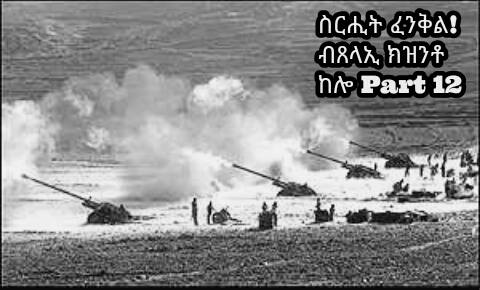 ኣዛዚ ናይ`ቲ ብርጌድ ኣብዮታዊ ሰራዊት ኣብ ግንባር ደንገሎ ዓሪዱ ዝነበረ፡ ነቲ ወሪድዎ ዘሎ መጥቃዕቲ ሻዕብያ ክጻወሮ ስለ ዘይከኣለ፡ ንእምባትካላ ከምዘዝለቐ ብወተሃደራዊት ሬድዮ ርክብ ሓበረ። እምባትካላ ኣብቲ ጥውይዋይ ጸሊም ጽርግያ መስመር ኣስመራ-ባጽዕ፡ ካብ ከተማ ኣስመራ ኣርብዓ ኪሎ ሜትር ሪሒቓ እትርከብ፡ ኣብ ኣጻድፍ ዝተደኮነት ሓውሲ ንእሽቶ ከተማ ኢያ። 
እቲ ኩነታት ግንባር ዶንጐሎ ከምዚ ኮይኑ ከሎ፡ ግን ኣእምሮ ናይቶም ጄነራል ተሾመ፡ ኣብታ ህሞት እቲኣ፡ እቲ ሻዕብያ ኣብ’ቲ ካብ ወደባዊት ከተማ ምጽዋዕ ብሸነኽ ሰሜናዊ-ምዕራብ ከባቢ ኢምበርሚ ገማግም ቀይሕ ባሕሪ ዓሪዱ ኣብ ዝነበረ ሚሊሻ ብርጌድ 505ኛ ዝኸፈቶ በርቃዊ መጥቃዕቲ ኲናት ዉጽኢቱ እንታይ ከም ዝኸዉን ገዚእዎ ስለ ዝነበረ፡ ዋላ እኳ እቲ ሓድሽ ምዕባለታት ኲናት ኣብ ግንባር ዶንጐሎ ኣሰንቢድዎም እንተ ነበረ፡ ንዑ’ኡ ኣቓልቦ ከይሃቡ ገጾም ኣሲሮም (ተጸዊጎም)፡ ነቲ ኦፕሬተር ሬድዮ ወተሃደራዊ ርክብ ምስ ሓላፊ ናይ 27ኛ ሜካናይዝድ ብርጌድ ከራኽቦም ኣዘዙዎ።እቲ ኦፕሬተር ድማ ኣብ ሰለስተ ደቓይቕ ዘይመልእ ግዜ ኣራኸቦም። ድሕሪኡ ጄነራል ተሾመ ተሰማ ነቲ ሓላፊ ናይቲ ብርጌድ ምስ ሙሉእ ዓቕሚ ሰቡን፡ ኣጽዋሩን ከዝልቕ ናብ ወደባዊት ከተማ ምጽዋዕ ምቅርራባቱ ወዲኡ እንተኾይኑ ሓቲቶም። እቲ ሓላፊ ኩሉ ምድልዋቱ ኣጻፊፉ ወዲኡ ከም ዘሎ ምስ ሓበሮም፡ እሱ ብዝተኽኣለ ፍጥነት፡ እቲ ዘለዎ ኩሉ ዓቕሚ ሰብን ኣጽዋርን፡ ዋላ’ዉን ሓደ ሰብ’ን ሓንቲ መሳርያን ከይገደፈ ኣብቲ ቦታ፡ ጠቕሊሉ ካብ ፎሮ ናብ ወደባዊት ከተማ ምጽዋዕ ከዝልቕ ኣዘዙዎ።ወደብ ዙላ ሕጂ ፎሮ ተባሂላ ትፍለጥ ማርሳይ ታሪኻዊት ስፍራ ኢያ። ኣብ ደንደስ ቀይሕ-ባሕሪ ኢያ እትርከብ። ኣብ ጥንታዊ ታሪኽ ኢትዮጵያ፣ ወደብ ዙላ ነገስታት ኢትዮጵያ ይጥቀሙላ ከም ዝነበሩ ኣብ ታሪኽ ጥንታውያን ወደባት ቀይሕ ባሕሪ ተመዝጊቡ ኣሎ። ፎሮ (ወደብ ዙላ) ካብ ወደባዊት ከተማ ምጽዋዕ ብግምት ሓደ ሓምሳ ኪሎ-ሜተር ንሸነኽ *ደቡብ ሪሒቃ እትርከብ ስፍራ ኢያ። ጄነራል ተሾመ ኣብ’ቲ በሪኽ እምባ ፎርቶ መአዘዚ ስፍርኦም ኮይኖም ብወተሃደራዊ ናይ ርሑቕ መነጸር ክሻፋ (ሚኒኮለ) ኣነጻጺሮም፡ ኣብ ወርሒ ለካቲት ዕለት ክልተ ንግሆ ልክዕ ሰዓት 07:35፡ ሓንቲ ሄሊኮፕተር ካብ ከተማ ኣስመራ በሪራ ኣብ መዓርፎ-ነፈርቲ ምጽዋዕ ክትዓልብ ከላ እዕዘቡ ነበሩ።ካብ’ታ ሄሊኮፕተር ብዉሕዱ 15 ዝኮኑ ቀጠልያ ወተሃደራዊ ክዳን ዝለበሱ ሰባት ወረዱ።
እቶም ሰባት ኣብተን ተዳልየን ክጽበይኦም ዝጸንሓ ክልተ ቶዮታ ላንድ-ክሩዘር’ን፡ ሓንቲ ዋዝ-ጂፕ’ን ተጻዒኖም ናብ ዉሽጢ ባጽዕ ገጾም ተሓንበቡ።ጄነራል ተሾመ ካብቶም 15 ሰባት ቀጠልያ ዝሕብሩ ወተሃደራዊ ኣልባሳት ዝለበሱ ገለ መኮንናት ጄነራላት ደርጊ ምህላዎም ገመቱ። እቲ ግምቶም ብመርትዖ ከረጋግጹዎ ስለ ዝደለዩ ከኣ ነቲ ኦፕሬተር ናይ ወተሃደራዊት ሬድዮ ርክብ፡ እቶም ኣጋይሽ ዝዓለቡ በዓል መን ሙዃኖም ከጻሪ ኣዘዝዎ። እቲ ኦፕሬተር ሬድዮ እዚ ትእዛዝን ተልእኮን ክፍጽሞ ዓሰርተ ደቓይቕ እዉን ኣይወሰደሉን። 
እቶም ኣጋይሽ ነቲ ዓመታዊ ዝጽንበል ጽንብል “መመረቕታ ተምሃሮ ሕጹያት መኮንናት ሓይሊ-ባሕሪ ኢትዮጵያ’’ ብፍላይ ድማ ኣብ’ዚ ዓመት’ዚ ብኽብ ዝበለ ደረጃ ካብቲ ናይ ቅድሚ-ሕጂ ክጽንበል ተመዲቡ፡ ብኣቆጻጽራ ፈረንጂ ኣብ ለካቲት 04 ዓመተ-ምሕረት 1990 ልዑል ምድላዋትን ምቅርራባትን ዝግበረሉ ዝነበረ ንኽካፈሉ ዝመጹ፡ ላዕለዎት ሓለፍቲ መኮንናት ሓይሊ-ባሕሪ ኢትዮጵያ ሙዃኖም ሓበሮም።እቶም ጄነራል ነቲ በቲ ኦፕሬተር ወተሃደራዊ ሬድዮ ዝግለጸሎም ዝነበረ ሓበሬታ ብሙሉእ ኣድህቦን ብጽሞናን እንዳ ሰምዑ ከለዉ፡ ልክዕ ኣብ’ታ ህሞት እቲኣ ከኣ ሓደ ዘሰንብድን ኣእዛንካ ዘገልድምን ድምጺ ከቢድ-ብረት ተሰምዐ።መዳፍዕ ከበድቲ ብረታት ሻዕብያ ካብ ዶግዓሊ ዝተወንጨፈ ንመዕርፎ-ነፈርቲ ወደብ ምጽዋዕ ከም ሕሱም ደብደቦ።እቲ ፍጻሜ ናይታ ዕለት ደብዳብ ሻዕብያ ከቢድ-ብረት ልዕሊ እቲ ኣብ ልዕሊ’ቲ መዕርፎ-ነፈርቲ ዘውረዶ ጉድኣት፡ ኣብ ስነ-ኣእምሮ ተቐማጦ ምጽዋዕ ዘውረዶ ጉድኣት ይዛይድ ኔሩ። ከመይ’ሲ! እቲ ግዜ ደብዳብ ከቢድ-ብረት ሻዕብያ ኣብ ዝባን መዕርፎ-ነፈርቲ ወደባዊት ከተማ ምጽዋዕ ንግሆ ከባቢ ሰዓት ሸሞንተ ስለ ዝነበረ፡ ሰራሕተኛታት ወደብ-ምጽዋዕን ሰራሕተኛታት ቤት-ጽሕፈታት መንግስቲን ስራሕ ዝኣትዉሉ ግዜ፡ እቶም ኣብ መባእታን ካልኣይ ደረጃ ቤት-ትምህርትታት ዝመሃሩ መንእሰያት ተምሃሮ’ዉን ትምህርቲ ዝጅምሩሉ ግዜ ስለ ዝነበረ። እቲ ራዕዲ ኣብ ኣእምሮ ሰለማዊ ህዝቢ ባጽዕን፡ ሞራል-ምሕምሻሽ ኣብ ኣእምሮ ኣብዮታዊ ሰራዊት ምስ ሓለፍቶም መኮንናቱን ፈጢሩ ኢዩ።ኣብ መንጎ እቲ ዕቡድ ንጎሆ ሂምታ ተወንጫፊ ከበድቲ ብረታት ሻዕብያ ምድርን ሰማይን ኣጨኒቑ፡ ኣእዛን ኩላ ትሰምዕ-ፍጥረት ኣገልዲሙላ ዝነበረ ህሞት፡ እታ ሄሊኮፕተር መኮንናት ካብ ኣስመራ ናብ ወደብ-ባጽዕ ሒዛ ቅድሚ ሒደት ደቃይቕ ዝዓለበት ሄሊኮፕተር ብድፍረት ንላዕሊ በሪራ ናብ ሰማይ ዓረገት። እታ ሄሊኮፕተር ናብ’ቲ ዉሑስ ንድሕንነታ ዝኾነ ብራኸ ምእንቲ ክትሓኩር፡ ፈለማ ንሸነኽ ቀይሕ-ባሕሪ ገጻ ኢያ በሪራ። እቲ መዕርፎ-ነፈርቲ ምጽዋዕ ድማ ኣብ ሸነኽ ምዕራብ ዉሽጢ ከተማ ምጽዋዕ ስለ ዝርከብ፡ እታ ሄሊኮፕተር ኣብ ልዕሊ ዝባን ዉሽጢ-ባዕጽ ዘንብያ ኢያ ንሸነኽ ቀይሕ-ባሕሪ ገጻ ዝበረረት።እታ ሄሊኮፕተር ኣብቲ ዉሑስ ዝኾነ ንድሕነታ ብራኸ ሓዂራ ምስ ኣብቅዐት፣ ሓደ ርሒብ ክቢ ዜራ፡ ኣንፈት ኣፍንጫኣ ንድሕሪት መሊሳ፡ ንሸነኽ ከተማ ኣስመራ ገጻ ተጠዉያ ካብ የዕንትና ተሰወረት።ጄነራል ተሾመ እቲ ምዕባሌታትን ፍጻሜታትን ዝካየድ ዝነበረ በርቃዊ መጥቃዕቲ ሻዕብያ ስለ ዘሻቀሎም፡ እቶም ጄነራል ብዉዑዩ’ከሎ ብቕጽበት ብወተሃደራዊ ሬድዮ ርክብ ጸብጻብ ደብዳብ ሻዕብያ ተወንጫፊ ከቢድ-ብረት ኣብ መዓርፎ-ነፈርቲ ምጽዋዕ’ን ካልእ’ን፡ ናብ ቤት- ጽሕፈት ማእከላይ ካልኣይ ኣብዮታዊ ሰራዊት መአዘዚ ስፍራ ኣብ ከተማ ኣስመራ ዝርከብ ጸብጻቦም ኣመሓላለፉ። ኣብቲ ቤት-ጽሕፈት ላዕለዋይ ማእከላይ መአዘዚ ስፍራ ኣስመራ፡ እቲ ናይ ቃል ጸብጻብ ተቐቢሎም ዝምዝግቡ ዝነበሩ ጄነራል ሑሴን ብዓቢኦም ባዕሎም ሙዃኖም፡ እሶም እዉን እዚ ናይ ለዘበን መጥቃዕታዊ ኲናት ሻዕብያ፡ ናይ ዋዛ-ፈዛዛ ኲናት ከም ዘይኮነ በሪሁሎም ከም ዝነበረ ኢዩ ዘገንዝብ።እቲ ጸብጻብ ናይ ጀነራል ተሾመ ተጸሚቁ ከምዚ ኣብ ታሕቲ ተጻሒፉ ዘሎ ይንበብ.....ቀንዲ ዕላማ እቲ ደብዳብ መዳፍዕ ተወንጫፊ ከቢድ-ብረት ሻዕብያ፡ ነታ ካብ ከተማ ኣስመራ በሪራ ኣብ መዕርፎ-ነፈርቲ ምጽዋዕ ዝዓለበት ናይ ወገን ሄሊኮፕተር ንኽሕምሽሻ ኢዩ ኔሩ። ግን እቲ ዕላማ ኣይተዓወተን። ምኽንያቱ እታ ሄሊኮፕተር ተልእኾ’ኣ ፈጺማ ብሰላም ናብ ከተማ ኣስመራ ተመሊሳ ኢያ። ከሙኡ’ዉን እቲ መዳፍዕ ከቢድ-ብረት ካብ ሸነኽ ዶግዓሊ እዉንጨፍ ምንባሩ ገለጹሎም።ጄነራል ተሾመ ምስዚ ፍጻሜ ኣተሓሒዞም’ዉን፡ ካብ’ዚ ደብዳብ ንላዕሊ ዘሻቕሎምን ቅልጡፍ ስጉምቲ ክዉሰደሉ ዝግባእ ክገልጹ ከለው ደፊሮም ንጄነራል ሑሴን፡ “እቲ ሻዕብያ ካብ ትማሊ ኣብ ን’ሎሚ ዘዉግሕ ለይቲ ከባቢ ሰዓት ሰለስተ ኣብ ግንባር ጊንዳዕ እልፍ’ታት ኣጋር-ሰራዊት ኣሰሊፉ ምስ ሜካናይዝድ ከቢድ-ብረት ኣወሃሂዱ ዕዉት መጥቃዕቲ ዝገበሮ” ብትብዓት ነገርዎም። ኣስዒቦም ድማ “ኣብዚ እዋን’ዚ እንዳ 112ኛ ብርጌድ መኤዘዚ ስፍር’ኡ ኣብ እምባትካላ ጌሩ፡ ኣብዮታዊ ሰራዊትና ኣብ ዙርያ ጊንዳዕ ብጅግንነት ምስ ሻዕብያ እራባረብ ኣሎ። ረዳኢ ሓይሊ ሰራዊት ኣብ እዋኑ እንተ በጺሕሉ፡ ኣብዮታዊ ሰራዊትና ከተማ ዶንጐሎ ካብ ቁጽጽር ሻዕብያ ሓራ ኣዉጽኡ፡ ዳግማይ ክቆጻጸራ ከም ዝኽእል ብተደጋጋሚ ሓሳብ ቀሪቡ ኢዩ። ስለዚ ሓደራ ብ’ሸነኽ ነፋሲት ዘሎ ኣብዮታዊ ሰራዊት ብህጹጽ ረዳኢ ሓይሊ ሰራዊት ይላኣኸሉ” ኢሎም ኣምሪሮም ኣተሓሳሰቡ።ጄነራል ሑሴን ጽን ኢሎም ብጽሞና ድሕሪ ነቲ ነዊሕን መሪርን ጸብጻብ ኲናት ምስማዕ፡ እቶም ጄነራል ኩሉ ዝከኣሎም ይገብሩ ከም ዘሎዉ፡ ንኣብነት እቲ ኣብ ፈቐዶኡ ፋሕ ኢሉ ዘሎ ኣብዮታዊ ሰራዊት ዳግማይ ተወዲቡ ንኽዋጋእ ከቢድ ጻዕሪ እገብሩ ከም ዘለዉ፡ ጎኒ ጎኒ እዚ መስርሕ ከኣ እቶም ኣብቲ ሰላም ሩጉእ ድፋዓት ዓሪዶም ዘለዉ ኣብዮታዊ ሰራዊትና፡ እቲ ገዚፍ ዓቕሚ ሰብ ተዋጋኣይ ኣብዮታዊ ሰራዊት ኣብዚ ኲናት ተኸሲሩ ዘሎ ተኪኦም፡ ጸብለልትነት ዓቕሚ ሰብ ኣብዮታዊ ሰራዊትና ኣብ ዓውደ-ኲናት ዳግማይ ንኽረጋገጽ፡ ድሮ እዉን “18’ኛዉ ተራራ ክፍለ ጦር-ሰራዊት” ን’እንዳ 112ኛ ብርጌድ ክረድእዎም ናብ እምባትካላ ክወርዱ ኣዚዞም ከም ዘለዉ ገለጽሎም።ጀነራል ሑሴን ወዮ እቲ ህድእ ኢሎም ዝጀመርዎ መደረ፣ እንታይ ይገብሩ ከም ዘለዉ ኣብ ስራሕ መኸተ ‘’ስርሒት-ፈንቅል’’ ንምፍሻሉ ክገልጹሎም ንጀኔራል ተሾመ ተሰማ፡ ድምጾምን ስምዒቶም እንዳ በረኸ…እንዳ በረኸ…..እንዳ በረኸ… መጸ።“ተሼ’’ በሉ ዓዉ ኢሎም።ጄነራል ሑሴንን ጄነራል ተሾመን ግርም ዝኾነ ሕድሕድ ምርድዳእን ምቅርራብን ስለ ዝነበሮም ኢዮም እመስለኒ፡ እቲ ኩቡር ብጻይ መንግስቱ ሃይለማርያም ቆራጽን ፈላጽን ተባዕ ገስጋሲ መራሒ ሃገር፡ ቀንዲ ቀያሲ’ን ኣቦ-መንበር ሰልፊ ኢ.ሰ.ፓ (ኢትዮጵያ ሰራተኞች ፓርት)’ ንላዕለዋይ ተጸዋዒ ኣዛዚ መላእ ኣብዮታዊ ሰራዊት ኢትዮጵያን፥ ኣቦ-መንበር ሽንጎ (ባይቶ) መንግስቲ ኢትዮጵያ፡ ንኣቶ ተሾመ ተሰማ ኣምሳያ እቲ ኩሉ ጅግንነቶም ብቕዓቶምን ብማዕርግ “ጀነራል” እቲ ዝመረቖሎም ማዕርግ ጀነራል ተሓሲሞም። ጄነራል ሑሴን ንጄነራል ተሾመ በታ ሽም ወለዶም ዘጠመቕዎም “ተሾመ” ግን ከኣ ኣቀባጢሮም “ተሼ” ኢሎም ዝጽዉዕዎም ዝነበሩ። ጄነራል ተሾመ እዉን ብግዲ’ኦም ምስ ጄነራል ሑሴን ኣብ ጉዳይ ስራሕ ይኹን ኣብ ብሕታዊ ጉዳይ ዛዕባታት ኣልዒሎም ክዝት’ዩን ክከራኸሩን እን’ከለዉ፡ ልክዕ ከም ምስ ሓደ መዘና’ኦም ኣብ ማዕርግ ዝኾነ መኮነን ዝዝትዩ ዘለዉ። ብነብሲ-ምትእምማን ብዘይ ስክፍታ፡ ብነጻነት ብዘይ ምሽቁራርን ፍርሒን ኢዮም፡ እቲ ዝመሰሎም ሓሳባትን ፡ ርእይቶን፡ ነቐፌታን ዝድርጉሕዎ ኔሮም።“ተሼ’’ ኢሎም ዘረቦም ጀመሩ ከም ኣመሎም። ኣስዒቦም ድማ “እቲ ጸብለልነት ሓይሊ-ኣየር ኣብዮታዊት ኢትዮጵያ፡ ብዝግባእ ተጠቒምና ንሻዕብያ ኣብራኹ ሓምሺሽና ናብ ኣኽራናት ሳሕል ኽንመልሶ እንተ’ደሊና፡ ተራ ብቕዓትን ተወፋይነትን ኣተኳሳይ (ኣብ ድሕሪ መስመር ሶሊኹ ኣትዩ ኣንፈት ‘መዕልቦ-መዳፍዕ ነፈርቲ‘ ዝሕብር ዉፉይ ሰብ ኢዩ #FDC... fire direction center) ወሳኒ ኢዩ” ኢሎም ንደቓይቕ ትም በሉ። ከም ሓደ ተመራማራይ ስነ-ሂወት ብርቂ ምህዞ ምሂዙ ክንሱ ነቲ ዝመሃዞ ምህዞ ንኽገልጾ ቃላት ዝሓጸሮ ሊቅ ክመስሉ፣ እቲ ከመሓላልፍዎ ዝደለ’ዩ ሓሳብን መልእኽቲን ቃላት ዝገልጾ ስኢኖም ሃሰዉ-ሰው ዝብሉ ዘለዉ’ዮም ዝመስሉ ኔሮም። ኩልና ንገለ ደቓይቕ ሓሳባቶም ዝገልጽ ቃላት ስጋብ ዝረኽቡ ብትዕግስቲ ተጸበናዮም። ኣብ’ታ ህሞት እቲ`ኣ ሓደሽቲ ዝተረድኡ ሓዘንተኛታት ገና ሬስኦም ዘይቀበሩ ኢና ንመስል ኔርና፡ ኣመና ስቕታ ነጊሱ ኔሩ። ሃንደበት ግን እቲ ሓፊስን ሮጉድን ድሃይ ናይ ጀነራል ሑሴን ነቲ ስቕታ ሰበሮ።ጄነራል ሑሴን ‘’ቀዳማይ ሮቛሒ ወረገይ ወሳኒ ተራ ዝጻወት ኣብ መስርሕ ደብዳብ ነፈርቲ ኲናት፡ ኣብ ‘ጨመተ ነቲ ዝድለ ዕላማ ምዉቃዕ’ ብቕዓት’ን ተወፋይነት’ን ኣተኳሳይ ኢዩ’’ በሉ።ኣነ ኸኣ “ነዚ ንኽትግዕታ`ዶ፡ ክንዲ’ዚ ትርህጻ’’ ኢለ ብልበይ።ነቶም ጀነራል ከኣ ኽዕብ ኣበልክዎም።ይቕጽል . . . . . . . . . . . . ፠፠፠፠፠፠፠፠፠፠፠፠፠፠፠፠፠፠፠፠፠፠፠፠፠፠፠፠፠፠፠፠፠፠፠፠፠፠፠፠፠፠፠፠፠፠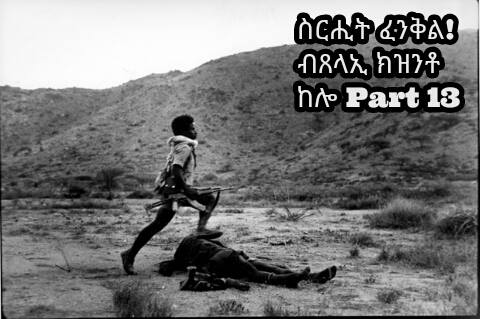 ጄነራል ተሾመ፡ ድሕሪ'ቲ እዋናውን ውህብን ኣብ ባይታ ዘሎ ዝጭበጥ ኩነታት፡ ሓበሬታ ጸብጻብ ኲናት ናብ ላዕለዋይ ሓላፊኦም ጄነራል ሑሴን ድሕሪ ምምሕልላፎም፣ ብቐጥታ ናብ ሻድሻይ ክፍለ-ጦር ሰራዊት መአዘዚ ጣብያ (ስፍራ) ብዉሽጣዊ መስመር ቴሌፎን ደወሉ።ኣብ ሻድሻይ መአዘዚ ቦታ ነታ ጻዉዒት-ቴሌፎን ዝተቐበለ መኮነን፡ ሓለቓ ሚእቲ “በጎሰዉ ሞሲሳ’’ ዝብሃል ሓላፊ ጎስጓስን ሓበሬታን፡ እቲ ክፍለ-ጦር ሰራዊት ኢዩ።እቶም ጄነራል፡ ነቲ መኮነን  ብደብዳብ ሻዕብያ ኣብ ልዕሊ መዓርፎ ነፈርቲ ወደባዊት ከተማ ምጽዋዕ ዝወረደ ጸብጻብ ክሳራ ከቕርበሎም ተወከስዎ። እቲ ሓላፊ ጎስጓስን ሓበሬታን፡ እቲ ደብዳብ ተወንጫፊ ከበድቲ መዳፍዕ ሻዕብያ፡ እንትርፎ ኣብ ልዕሊ ሰለስተ ሰለማዊያን ተራ ሓረስቶት ሰባት ተወለድቲ ብሄረ ዓሳውርታን፥ ኣብተን ክልተ ኣግማል ዕንጨይቲ ጽዒኖመን ናብ ዉሽጢ ባጽዕ ዝኣትዉ ዝነበሩ መጉድኣቲ ካብ ምዉራድ ሓሊፉ፡ ካልእ ፋይዳ ከም ዘይነበሮ ሓበሮም።ድሕሪ ሒደት ደቓይቕ ኣርባዕተ ነፈርቲ ተዋጋእቲ ኲናትን ክልተ ተዋጋእቲ ሄሊኮፕተራት ናይ ኣብዮታዊት ኢትዮጵያ ኣብ ልዕሊ ሰማያት ዶግዓሊ ዘንበያ። እቲ ሰማይ ዶግዓሊ ብኡ ንብኡ ብጸሊም ትኪ እተን ነፈርቲ ጣቓ ተኸድነ። እተን ተዋጋእቲ ነፈርቲ ኲናት ሓይሊ ኣየርና፡ ብመሰረት እቲ ዝተወሃበን ሓበሬታ ‘ኣቶከስቲ’ (ኣስቶኳሽ) ሳልሳይ ሜካናይዝድ ክፍለ-ጦር፡ ኣብ ልዕሊ እቲ ሻዕብያ ዝዓረደሉ ድፋዓትን፡እብ ልዕሊ'ቲ ዝተቆጻጸሮ ሜዳታትን ብጻዕቂ ደብደባ። ብፍላይ ከኣ እቲ ካብተን ተዋጋእቲ ሄሊኮፕተራት ዝዘንብ ዝነበረ ከበድቲ መዳፍዕ ጠያይቲ፡ ነቲ ከባቢ ብዒግ ዝብል ጸሊም ትኪ ኣጸልመቶ። እተን ኣርባዕተ ተዋጋእቲ ነፈርቲ ኲናት ዝኣኽለን ደብድቢን፡ መዓኮረን ንምዕራብ ሂበን ናብ ምብራቕ: ንሸነኽ ከተማ ኣስመራ ምስ በረራ፣ እግሪ እግረን ካልኦት ኣርባዕተ ነፈርቲ ኲናት: ንዕእኤን ተኪኤን በሪረን መጽኤን። እቲ ደብዳብ ብኣዝዩ ካብቲ ዝቐደመ፡ ዝኸበደ ከበድቲ መዳፍዕ ጠያይቲ ተሳሃልኦ። ዶግዓሊ ብደብዳብ ከበድቲ መዳፍዕ ጠያይቲ ተዋጋእቲ ነፈርትን ሄሊኮፕተርን ተናወጸት።እቲ ኩነታት ኣብ ከምዚ ህሞት እንከሎ፡ እቲ ኦፕሬተር ናይ ወተሃደራዊት ሬድዮ ርክብ ጄነራል ተሾመ፡ ንመስመር ሬድዮ ርክብ ‘ፍረኬንሲ’ ሻዕብያ ጨዉዪ (ጠሊፉ) ብሑጓ ሰሚዑ፡ነቲ ዝመሓላለፍ ሓበሬታ እርይ-ቁጽር ኣቢሉ፡ ን ጄነራል ተሾመ ተሰማ የመሓላልፍ ነበረ፡፡ ኦፕሬተራት ወተሃደራዊት ሬድዮ ርክብ ሻዕብያ መብዛሕቲአን ደቂ- ኣንስትዮ ኢየን። እቲ ዝጥቀማሉ ጥበብ ሓበሬታ ምምሕልላፍ ኣሃዛት (ቁጽሪ) ኢዩ። እሰን እቲ ጸብጻብ ብተዋጋእቲ ነፈርቲ ዉግእ ኲናትን ሄሊኮፕተራን ኣብ ሻዕብያ ዝወረደ ክሳራ ኢየን፡ ናብ ላዕለዎት ሓለፍተን ዘመሓላልፋ ዝነበራ። እቲ ኦፕሬተር ናይ ጀነራል ተሾመ ዝነበረ፣ ትግራዋይ ተዛራባይ ቋንቋ ትግርኛ ስለ ዝነበረ፡ ነቲ ኦፕሬተራት ሻዕብያ ዘመሓልፍኦ ዝነበራ ጸብጻብ እርይ-ቁጽር ኣቢሉ፡ ካብ ቋንቋ ትግርኛ ናብ ቋንቋ ኣምሓርኛ ተርጒሙ ነቶም ጄነራል የበስሮም ነበረ።ኣነ መቸም ከምታ እዋን እቲኣ ጄነራል ተሾመ ተሓጉሶም ርእየዮም ኣይፈልጥን ኢየ። ኣነ ስጋብ ሎሚ መዓልቲ ሓንቲ ሕጥበ ጹሑፍ ካብ’ቲ ብዙሕ ብ’ዓዉታ ደጋጊሞም ዘድምጽዎ ዝነበሩ  ዘይርስዓ ፥
“ዎ ! ቅዱስ ቁልቢ ገብርኤል" ‘’ኣብ ካሕሳ ጀነራል ሑሴን እንከ’የውዓል’ካ ጥራሕ ደኣ’ምበር ኣይትቕተለኒ’’ ‘’ን’ሞት’ሲ ከም ኣዳም ኣቦና፡ ብጸጋ ተቐቢለዮ ኣለኹ።” እትብል ብልዑል ፍናንን፥ ሞራልን፥ ፍሽክታን፡ እቲ ኣብ ርእሲ ጄነራል ሑሴን ዝነበሮም እምነትን፥ ኣኽብሮትን ኣድናቖትን ትገልጽ ሕጥበ ጹሑፍ ኢያ። ድሕሪ እዚ ኩሉ ፍጻሜ ጄነራል ተሾመ ምስ ጄነራል ሑሴን ብወተሃደራዊ ሬድዮ ርክብ ተራኺቦም። ሓይሊ ኣየር ኣብዮታዊት ኢትዮጵያ ንሻዕብያ ሕሪ-ሕራይ ጌሩ ከም ዝደሰቖን ዝቀጽዖን ኣበሰርዎም። ጄነራል ተሾመ ኣስዒቦም.......“እተን ብሚስጥራዊ ኣሃዛት (ቁጽሪ) ሓበሬታ ንሓለፍቲ ዘመሓላልፋ ኦፕሬተራት ወተሃደራዊት ርክብ ሬድዮ ሻዕብያ፡ ካብ ምሒር ዓቕሊ-ጽበት እቲ ጸብጻብ ብደብዳብ ነፈርቲ ዝወረደ ክሳራ፣ ሻዕብያ ከም ሓደ ዕቡድ ዝተጸለለ ኦፕሬተር ብቕሉዕ ቋንቋ ተራ ሰብ ዝዛረቦ ትግርኛ ናብ ላዕለዎት ሓለፍቲ ሻዕብያ ከመሓላልፋ፡ መስመር ጨዊና (ጠሊፍና) ሰሚዕናዮ ኣለና። ብመሰረት እዚ ጸብጻብ’ዚ ከኣ ብዙሓት ታንክታት ሻዕብያ ተደሚሰሰን ኣለዋ። ‘’‘’ኦፕሬተራት ወተሃደራዊት ሬድዮ ርክብ ሻዕብያ፡ እዚ ደብዳብ እዚ ዓቕለን ስለ ዘጽበበለን ኢየን እንበር ኣዝየን ጥንቑቓት ወትሩ ሓበሬታ ብኣሃዛት (ቁጽሪ) ጥራሕ ዘመሓላልፋ ምስጢራውያን ኢየን’’ በሉዎም ንጀነራል ሑሴን።ጄነራል ሑሴን ድማ እዚ ኣዝዮም ናፊቖሞ ዝቐነዩ ብስራት ምስ ሰምዑ፣ “በርትዕ መክት ኢኻ። ኣንታ ጅግና። ገና ሕጂ’ዉን ተኸታቲለን ነፈርቲ ዉግእ ኲናት ኣብዮታዊት ኢትዮጵያ፡ ን’ሻዕብያ ሓመድ ኣዲኡ ከስትዮኦ ኢየን። ኣነ’ዉን ምናልባሽ ሎሚ ኣጋ-ምሸት ባጽዕ እወርድ ይኸዉን ኢየ። ሕጂ ድሮ ካብ ኣስመራ ነቒለ ኣብ ብሎኮ ባጽዕ በጽሔ ኣለኹ። ናብ ግንባር ጊንዳዕ እንዳ ተጓዓዝኩ ኢየ። ኣነን ንስኻን ካብ ሕጂ ንንየው ብሬድዮ ቀጻሊ ክንራኸብ ኣለና። ርክብና ክቋረጽ የብሉን! '' ኢሎም ተሰናበትዎም።ኣብ ለካቲት ዕለት 2, 1990 ዓ.ም. ፈረንጂ፣ ሓንቲ ሄሊኮፕተር ኣብ ድሕሪ ቐትሪ ከባቢ ሰዓት 01:30 ናይ ኣጋ-ምሸት፡ ብሸነኽ ምብራቕ ወደባዊት ከተማ ባጽዕ ኣዝያ ለጠቕ ኢላ፡ እንዳ በረረት መጸት። እታ ሄሊኮፕተር ንወደብ ምጽዋዕን፥ ዉሽጢ-ባጽዕን ሓሊፉ ኣብ ጥቓ'ቲ ካብ ዉሽጢ-ባጽዕ ንሸነኽ ምዕራብ ብግምት ሰለስተ ኪሎ-ሜትር ርሒቑ ዝርከብ “ኣጂፕ” መዕደሊ ነዳዲ ተባሂሉ ዝፍለጥ ጎልጎል ዓለበት። 
ጀነራል ተሾመ ንርሑቕ ኣቕሪቡን ኣነጺሩን ብዘረኢ መሳርሒ (ሚኒኮሎ) ጌሮም፡ ነቲ ኩነታት ናይታ ሄሊኮፕተር ይከታተሉ ነበሩ። እታ ኣብቲ ከባቢ “ኣጂፕ” መዕደሊ ነዳዲ ዝዓለበት ሄሊኮፕተር ተጓዓዝታ ቀጠልያ ወተሃደራዊ ክዳን ዝለበሱ፡ ሰብ ጹሩራታት መኮንናት ኢዮም ነሮም። እቶም መኮንናት ኣብ እተን ተጸጢሔን ክጽበይኦም ዝጸንሓ፡ ሓንቲ ‘ቶዮታ ላንድ-ኩሩዘርን ክልተ ‘ዋዝ ጂፕ’ን ተሽከርከርቲ መካይን ተጻዒኖም፡ ንሸነኽ ማእከላይ ቤት-ጽሕፈት ‘6ይ’ ክፍለ-ጦር ሰራዊት ገጾም ተመርቀፉ፡፡ጄነራል ተሾመ ድሕሪ’ዚ ኹሉ ኣብቲ በሪኽ ጎቦ ‘ፎርቶ’ ኮይኖም ምዕዛቦም፡ ብኡ ንቡኡ ን’መራሒ መኪናኦም ናብ ማእከላይ ቤት-ጽሕፈት ‘6ይ’ ክፍለ ጦር-ሰራዊት፡ ከብጽሖም ኣዘዝዎ።ትእዛዝ ተፈጺመ። ድሕሪ ኣስታት 13 ደቓይቕ ዝኸዉን ግዜ ዝበልዔ ጉዕዞ ኣብቲ ቦታ በጽሑ።ጀነራል ተሾመ ኣብቲ ቅርዓት ምስ ኣተዉ፣ መጀመርያ ዝረኸብዎ መኮነን ሻለቃ ኣዛዚ ‘’ኣሃዱ ፍሉይ ጉዳይ‘’ ሻምበል በላይ ኢዩ ኔሩ። ጄነራል ተሾመ......እዞም ኣጋይሽ ሕጂ ብሄሊኮፕተር ዝዓለቡ መኮንናት መንነቶምን፥ ጉዳይ መምጽኢ’ኦምን ዝፈልጦ ሓበሬታ እንተ ሃልዩ: ክነግሮም ግንባሮም ኣሲሮም፡ ተጸዊጎም ሓተትዎ። እቲ ሻለቓ በጀካ ን’ጄነራል ሑሴን ካብ’ቶም እኩባት መኮንናት ካልእ ወላ-ሓደ ዝፈልጦ ከምዘይነበረን፥ ግን ሓደ ኣረጋጊጹ ዝፈልጦ ጉዳይ እንተሃልዩ፡ እቶም ዕስለ መኮንናት ንዕኦም ማለት ን’ጄነራል ተሾመ ደልዮም ኣብዚ ቤት/ጽሕፈት ከም ዝመጹን፥ ተገዲሶም ብዛዕብኦም ኣጥቢቖም ከም ዝሓተቱን ጥራሕ ከም ዝኾነ ገለጸሎም።ኣብ ርእሲኡ’ዉን ቅድሚ ሓደ ሓሙሽተ ደቓይቅ ዝኸዉን ግዜ፡ እቶም መኮንናት በተን ዝመጹለን መካይን ተጸዒኖም ናብ ‘መደብ ሓይሊ-ባሕሪ’ ገጾም ምኻዶም ሓበርዎም።ጀነራል ተሾመ ድሕሪ እቲ ዝጸንሐ ገልታዕታዕን ከልበትበትን፡ ሓንቲ ቅንጣብ ፍሬ ሓበሬታ ዘይረኸብሉ ተካል እዋን፣ ብ’ቐጥታ ናብ ቤት-ጽሕፈቶም ኢዮም ኣምሪሖም።ኣብ ቤት ጽሕፈቶም ምስ ኣተዉ፣ ኣብቲ ዘመናዊ ብቖርበት ዝተሰርሔ ኩርሲ ኣብ ድሕሪ እቲ ኣርባዕተ ዝኹርናዑ ዘበናዊ ከብሒ ዝነበረ፡ ንድሕሪት ጥንቕሊዒት ተጠሊዖም፡ ክልተ ኣእዳዎም ንድሕሪት ኣጣሚሮም፡ ዳሕረዋይ ሾኮና ርእሶም በእዳዎም ደጊፎሞ ኮፍ በሉ።ግን ድሕሪ ሒደት ደቓይቕ ብድድ ኢሎም፡ ነታ እዝኒ-ቴሌፎን ኣብታ ቤት-ጽሕፈቶም ዝነበረት ናይ ገዛ ቴሌፎን ኣልዒሎም ናብ ኣዛዚ ‘’ሓይሊ ባሕሪ መደብ” ደወሉ።ነቲ ጻውዒት ተቐቢሉ ዝመለሰ ኮማንዶር ፊሊጶስ ድሕሪ እቲ ንቡር ሰላምታ ምልውዋጥ፡ ህጹጽ ኣኼባ ብላዕለዎት ሓለፍቲ ዝተጸዉዐ ስለ ዘሎ፡ ቀልጢፎም ናብ እዚ ቦታ ክመጹ ተማሕጸኖም።ጄነራል ተሾመ እዉን እቲ ዘይንቡር ዝኾነ፡ እታ ነፋሪት ኣብ ከባቢ “ኣጂፕ” መዕደል ነዳዲ ዘሎ ጎልጎል ምዕላብን እቶም ቀጠልያ ወተሃደራዊ ክዳን ዝለበሱ ሰባት ላዕለዎት ሓለፍቲ ኽኾኑ ከም ዝኽእሉን፡ ኣብ ዉሽጦም ክሓስቡ ስለ ዝጸንሑ ኣይተደነቑን። ጄነራል ተሾመ፡ ኣብታ ዋዝ-ጂፕ መኪኖ’ኦም ተጻዒኖም ናብ ቤት ጽሕፈት ኮማንዶር ፊሊጶስ ገጾም ተጓዓዙ።ኣብቲ መደብ ሓይሊ ባሕሪ ምስ በጽሑ፡ እቲ ቅርዓት ብሕብራዊ መብራህቲ ቅነ ልደት ዝመሳሰል ዝዓይነቱ ተጸባቢቁን ተኾሓሒሉን ዉልዕ-ዉልዕ ክብል፥ ከሙኡ እዉን እታ ቀያሕን ቀጠልያን ብጫን ዝሕብራ ባንዴራ ኣብዮታዊት ኢትዮጵያን፥ እታ ባንዴራ ምልክት መለለይት ሓይሊ ባሕሪን ጎኒ- ንጎኒ ኣብ ፈቆዶኡ ቦታ ኣብ ዘንጊ ተንጠልጢለን ከንበልብላ ጸንሕ’ኦም።ኣብ ዝባን'ቲ መናድቃት'ዉን እዋናዊ ነቲ ጽንብል ዘንጸባርቕ ጭርሖ ተለጢፉ ነበረ። ሕጂ ሓንቲ ካብ እቲ ብዙሕ ዝዝክራ ክጠቅስ፡“እንቋዕ ናብ መበል 33’ተን ዓመተ በዓል ልደት ሓይሊ ባሕሪ ኣብዮታዊት ኢትዮጵያ ኣብጽሓና’’ እትብል ኣብ ቁመቱ ሓደ ክልተ ሜትሮ ስፍሓቱ ሓደ ኣርባዕተ ሜትሮ ዝከዉን ኣበጄዲድ ዓለባ ዝተቐብአትን፡ ካልእ ካልእን ጭርሖታት ነቲ ቅርዓት ኣወቂብዎ ነበረ።እቲ ቕነ፡ እቲ ዓመታዊ መመረቕታ ሓደስቲ ሕጹያት መኮንናት ሓይሊ ባሕርን፡ ዝኽሪ ዓመት ምምስራት ሓይሊ ባሕሪን ዝጽንበለሉ ቅነ፡ ኣብ ዓመት-መጸትን ዓመት-ከደትን ስለ ዝነበረ፣ እቲ ኹሉ ጭርሖታት`ውን ንዑኡ ዘመልክት ነበረ።እቶም ጄነራል ተሾመ ነታ ንርሑቅ ኣቕሪባ እተሪእይ መሳርሒ ክሻፋ (ሚኒኮለ) ኣብ ክሳዶም ተንጠልጢላ ከላ ኢዮም ናብ ቤት ጽሕፈት ኮማንዶር ፍሊጶስ ኣትዮም።ኮማንዶር ፍሊጶስ ናይ ሰሜናዊ ሓይሊ ባሕሪ መደብ (መሰረት) ላዕለዋይ ሓላፊን ቀዳማይ ተሓታቲ ናይ ‘ኢትዮጵያ’ ትባሃል ተዋጋኢት መርከብ ኣብዮታዊት ኢትዮጵያ መኮነን ዝነበሩ ኢዮም።እቶም ኮማንዶር ፍሊጶስ ካብቲ ዝተቐመጥሉ ኩርሲ ተንሲኦም ብልዑል ክብረት ኢዮም ንጄነራል ተሾመ ተቀቢለሞም።ኮማንዶር ፍሊጶስ ድሕሪ እቲ ልሙድ ወተሃደራዊ ሰላምታ ምልዉዋጦም ኩርሲ ስሒቦም ብልዑል ትሕትና ነቶም ጄነራል ኮፍ ክብሉ ዓደም’ዎም። እቶም ጄነራል ድማ እቲ ዕድመ ብሓጎስ ተቀቢሎም ድሕሪ ኣብቲ ኩርሲ ምቕማጦም መእተዊ ዘረባ ናብ እቲ ቀንዲ ዛዕባ ክዀኖም፥“እዚ ቅርዓት ኣዝዩ ወቂቡ ኣሎ። እስኹም ድማ ቦኽሪ ጓል’ኩም ተመርዕዉ ዘለኹም ወላዲ ኢኩም ትመስሉ ዘለኹም” ኢሎም ኣድናቖቶም ገለጽሎም።ኮማንዶር ፍሊጶስ ድማ ብልዑል ፍናን’ን ነብሰ- ምትእማምን ዘቕቢቦም ከምዚ ክብሉ መለስሎም።“እወ ጄነራል። ነቲ ድሕሪ ጽባሕ ኣብ ዕለት 04 ለካቲት 1990 ዓመተ-ምሕረት ፈረንጂ ኣብ ሰንበት መዓልቲ ዝጽንበል ዓመታዊ ጽንብል ምምራቕ ሕጹያት መኮንናት ሓይሊ ባሕሪን፥ ዝኽሪ በዓል 33 ዓመት ምምስራት ማእከል ምስልጣን ቤት ትምህርቲ ሓይሊ ባሕሪን ንምጽንባል፡ ኣብ ምቅርራብን ምድላውን ኢና ዘለና።’’‘’እስኹም ድማ ከም ወትሩ ቀዳማይ ናይ ክብሪ ዕዱም ኢኹም። ሓደራኹም ካብ ሕጂ ኣትሒዝኩም ኣብ ዓውደ-ኣዋርሕ’ኩም መዝግብዎ ” በልዎም።ጄነራል ተሾመ ብሕዙን’ን ጉሁይን መንፈስ ከምዚ ክብሉ መለሱ፥ “ብሩኸይ! ሻዕብያ ኣብዚ እዋን ‘ዚ ቀዳማይ… ካልኣይ… ሳልሳይ…. ጽኑዕ-ዕርድታትና ደምሲሱ፡ ኣብ ኣፍንጫ ወደብ ምጽዋዕ ዓሪዱ’ዩ ዝዋጋኣና ዘሎ። ስለዚ ኣነ ነዚ ክልተ የዒንትና ከንቁረና ተሃንዲዱ መጺኡ ዘሎ ሓይሊ`ዚ ንኤርትራ ካብ ወላዲታ፡ ካብ ኣዲኣ ኢትዮጵያ ክንጽላ ዝህንደድ ዘሎ ሓይሊ ጸቢብ ጉጅለ ሻዕብያ፣ እቲ ኩሉ ዝሓተኒ ዋጋን ንብረትን ስጋብ ሂወት ምሕላፍ እዉን እንተኾነ ከፊለ፡ ሻዕብያ ኣብራኹ ሓምሺሸ ናብ እቲ ዝነበሮ ኣኽራናት ሳሕል ክመልሶ ኢየ ሓንሒነ ተበጊሰ ዘለኹ። ስለዚ ኣብ ጽንቡልኩም ክካፈል ኣይክእልን ኢየ። ይቕሬታ ግበረለይ” በሉ።መልሲ ኮማንዶር ፊሊጶስ ን’ስክፍታ እቶም ጄነራል ግን ከምዚ ኣብ ታሕቲ ዝንበብ ኢዩ ኔሩ።“በጃካ ተሾመ። ኣእምሮኻ ኣብ ኮንቱ ኣይተጨንቆ። እዚ ኲናት ጽባሕ ክዛዘም ኢዩ። ከም ገለ ኢሉ እንተ ተናዉሐ ድማ ድሕሪ ጽባሕ ብዓወትና ከኽትም ኢዩ። ኣብ ግንባር ጊንዳዕ ኣብዮታዊ ሰራዊትና ንሻዕብያ ትንፋሱ የምልቖ ከም ዘሎ ብሰፊሕ እዕለል ኣሎ። ስለዚ ኣሽንኳይ‘ዶ ብዳንጋ ሻዕብያ ጥራሕ’ሲ፡ ናይተን ኩለን ዳንጋታት ደገፍቲ ሻዕብያ ሃገራት ኣዕራብ ተደማሚሩ እንተ መጸ እዉን ወደባዊት ከተማ ምጽዋዕ ካብ ኢድና መንጢሉ ክቆጻጸር ዝኽእል ሓይሊ የለን! ቅሰን።’’ ዝብል ኢዩ ኔሩ።ኮማንዶር ፊሊጶስ ኣስዒቦም “እቲ ሻዕብያ ዝሓልሞ ሕልሚ ቀትሪ፡ ገለ’ዶ ኾን ተኣምራት ተፈጢሩ እንተ ተመሰለሉ ግርም ኮነ፡ እንተዘይ ተመሰለሉ ከኣ ንሃልኪ መራኸቢ ብዙሃን ክኾኖ ኢሉ’ዩ ጦርቆሽቖሽ ዝብል ዘሎ። እዚ ድማ ልክዕ ከም ‘ኣብ ሓደ ዓዲ ብዕራይ ወሊዱ እብሉኻ’ሞ‘፡ እቲ ወሬ ከተጥልል ኣብ ኣየነይቲ ዓዲ ደኣ’ዩ ተፈጺሙ? ምስ እትብል! ምእንቲ ከተጻሪ’ሲ፥ እንድዒ ዝኸዉን እቲ መልሲ’’ በሉ ብትዕብዒት ኣፍ-ልቦም ነፊሖም።’’“እቲ ሎሚ ኣብ ግንባር ግንዳዕ ምስ ሻዕብያ ዝረባረብ ዘሎ መበል ዓሰርተ ሸሞንተ ናይ ኣኽራን ተዋጋኢ ክፍለ ጦር ተሰላሚ “መዳልያ ጅግንነት” ሙዃኑ ክንዝንግዕ ኣይግባእን። ኣብ ርእሲ`ዚ ድማ ‘’ሰንጥቅ 16 ሜካናይዝድ ብርጌድ ከቢድ-ብረት ’’ ኣብ ጸሊም ኣፍሪቃ፡ መወዳድርቲ ዘይብሉ ሓያል ኣሃዱ ከቢድ ብረት ኢዩ፣ ሕጂ ምስ ሻዕብያ ኣብ ኩናት ገጢሙ ዝምክት ዘሎ።’’“እመነኒ ጄነራል ተሾመ። ፊሊጶስ ከምዚ ኢሉ ኔሩ ክትብሉ ኢኹም። ወደብ ምጽዋዕ ሓራ ኮይና ማለት እኮ! ኤርትራ ሓራ ኮይና ማለት ኢዩ። ኤርትራ ሓራ ኮይና ማለት ከኣ ማዕጾ ነቶም ኩሎም ጸላእቲ ኢትዮጵያ ዝኾኑ ሃገራት፡ ንኢትዮጵያ ከጥቅዑ ማዕጾ ምርሓዉ ማለት ኢዩ። ስለዚ ኣብዮታዊ መንግስትና ኩሉ ዝከኣሎ ጌሩ እዚ ከም ዘይከዉን ክገብር ኢዩ። እመነኒ ጄነራል’’ በሉ።ኮማንዶር ፊሊጶስ ኣብ ምዝዛም ዘረብኦም “ ኣሽንኳይ’ዶ ሎሚ ኣብዮታዊ ሰራዊትና ሓያል ዉህደት ዘለዎ ሓይሊ-ባሕሪን፥ ሓይሊ ኣየርን ምድሪን ዝዉንን፡ ኣርሓ ጸሊም ሃገራት ኣፍሪቃ ንኽከውን ዝበቕዓሉ ዘበን’ሲ ኣብ 1977 ዓ.ም. ፈረንጂ ከማን ንመጥቓዕቲ ሸፋቱ ተገንጸልቲ ሓይልታት ኤርትራ እቲ ኣብዮታዊ ሰራዊትና ኣብራኾም ሓምሽሹ ናብ ኣኽራናት ሳሕል ኣባሪርዎም ኢዩ።’’ በሉ።ጄነራል ተሾመ ድማ ብኣንጻር እዚ ሓይሊ ሻዕብያ ኣብ 1977 ዓ.ም. ዝነበረን  ሕጂን ዘሎን ናይ ሰማይን ምድርን ከም ሙዃኑ ከረድእዎም ፈተኑ። ኣብ ልዕሊ`ዚ እዉን ሻዕብያ ኣብ 1977 ዓ.ም. ተራ ሽፍታ፡ ከም ኣብ ኩለን ኣፍሪቃ ብረት ኣልዒሉ ዝቃለስ ተቃዋማይ ሽፍታ ከምዝነበረን፣ ሕጂ ግን ንሕና ተባላሽዩ ኢልና ዝደርበናዮ ከበድቲ ብረታት ጸጊኑ ኣብ ኣገልግሎት ኣዉዒሉ ብብረትና ዝወቕዓና ሓይሊ ኢዩ ኮይኑ ዘሎ። ኣብ ርእሲ እዚ ኸኣ ቕድሚ ክልተ ዓመት ኣብ ኣፍዓበት (ናደው እዝ) ብዙሕ ከበድትን ፈኮስትን መሳርያ ማሪኹ ኢዩ። ግን ከኣ ልዕሊ እቲ ዝማረኾ መሳርያ ንዓና ሕጂ ዝጎድኣና ዘሎ፣ ብዙሓት ወተሃደራት ልዑል ሞያ ዘለዎም ኣብ ምጽጋንን ምትኳስንን ከበድቲ ብረታትን ስለ ዝማረኸ ወተሃደራዊ ፍልጠትና ማሪኹ ማዕሬና ዓቅሚ ቶኽሲ ከበድትን ፎኮስትን ብረታት ኣጥርዪ፡ እንሆ ኸኣ ሕጂ ከምኡ ስለ ዝኾነ እቲ ሓቂ የዒንትና እንዳ ረኣየ ኣእምሮና ነቲ ኣብ ባይታ ዘሎ ፍጻሜ ምቕባል ኣብይዎ ኣሎ ክብሉ ገለጹ።“ሻዕብያ ኣብ ኣፍዓበት ኣብ ‘ናደዉ እዚ’ ካብቲ ኩሉ ከበድቲን ፈኮስትን ዝማረኾ ኣጽዋር ንላዕሊ፡ ነቶም ሰብ ሞያ-ከበድቲ ብረት ፍልጠት ምትኳስ ከበድቲ ብረታትን፥ ምጽጋን ከበድቲ ብረታትን ዘለዎም ማሪኹ። እቲ ፍልጠት ስለ ዝማረኮ ኢዩ፣ ሻዕብያ ሕጂ ላዕለዋይ ኢድ ሒዙ ትንፋስና ዘሙልቐና ዘሎ።’’ ዝብል ርእይቶ’ኦም ደጊሞም ገለጹ።ይቕጽል.....፠፠፠፠፠፠፠፠፠፠፠፠፠፠፠፠፠፠፠፠፠፠፠፠፠፠፠፠፠፠፠፠፠፠፠፠፠፠፠፠፠፠፠፠፠፠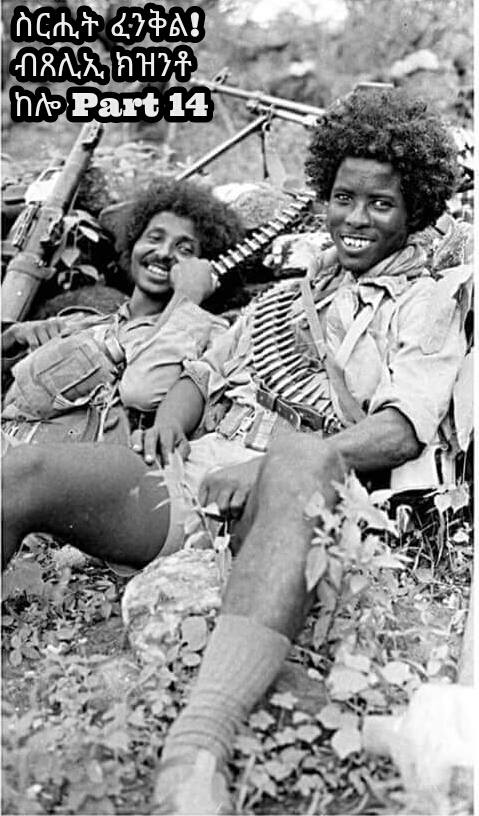 ኣብ'ቲ ሰግለለት ስዕረት ኣብ ሰማያት ወደባዊት ከተማ ምጽዋዕ ዘንሳፍፈሉ ዝነበረ ጸላም እዋን፡ እቶም ክልተ ላዕለዎት መኮንናት ደርጊ ክዝትዩ እንከለዉ..............ጄነራል ተሾመ፣ “ሻዕብያ፡ ኣብ 1988 ዓ.ም. ፈረንጂ ኣብ ኣፍዓበት (ናደዉ እዚ) ልዕሊ'ቲ ኣእላፍ ገዳይም ኣጋር ኣብዮታዊ ጦር-ሰራዊትና ምድምሳሱን፥ ልዕሊ እቲ ብዙሕ ከበድትን ፈኮስትን ብረታት ምምራኹን፥ ካልእ ካልእን፥ እቲ ፍልጠት ከቢድ ብረት ዝማረኸልና ኢዩ። ንዓና ዝዓበየ ኽሳራና።’’“ማለተይ በቶም ናይ ነዊሕ ዓመታት ተመክሮ ዘለዎም ተኮስትን ጸገንትን ከበድቲ-ብረታት ወተሃደራትና፡ ኣብ ኣፍዓበት ዝማረኾም ሰልጢኑ፡ ፍልጠት ቀሲሙ ኢዩ ሎሚ ብመዳፍዕ ናይ ገዛእ ርእስና ከበድቲ-ብረታት ብደብዳብ ትንፋስና ዘሙልቘና ዘሎ።’’ ዝብል ርእይቶ ይደጋግሙ ነበሩ። ብግምጣል እዚ ድማ ኮማንዶር ፊሊጶስ..... “ተሾመ ኣጆካ ኣይትርዓድ ኣይትጃጁ። እቲ ጎብለል ክፍለ ጦር-ሰራዊት ‘18ኛ ሜካናይዝድ ብርጌድ ኣጋር ተዋጋኣይ ኣብ ኣኽራናት’ ዝተሰመየ እኮ’ዩ ምስ ሻዕብያ ገጢሙ ዘሎ። እዚ ብርጌድ እዚ ከኣ ዋዛ ከይመስለካ። ‘መዳልያ ’ ብቕዓት ኣብ ኲናት ዝተሸለመ ሓያል ተዋጋኢ ክፍለ ጦር-ሰራዊት ኢዩ።’’“ኣብ ርእሲ እዚ ድማ እቲ ምስ ‘18ኛ’ ተወሃሂዱ ዝዋጋእ ዘሎ ‘ሰንጣቂ 16ኛ ሜካናይዝድ ብርጌድ ከቢድ ብረት’ እዉን ተኾነ፡ እቲ ዝበዝሐን ዝማዕበለን ከበድቲ ብረታት ኣብ ቀርኒ ኣፍሪቃ ዝዓጠቐ ብርጌድ እኮ ኢዩ።’’“እዚ ብርጌድ እዚ ኸኣ ኢዩ፣ ኣብዚ እዋን’ዚ ኣብ ግንባር ጊንዳዕ ንሻዕብያ ብደብዳብ ከቢድ ብረት ሓመድ ድፋጭ’ኡ ዘስትዮ ዘሎ።’’“ተሾመ፣ ጽባሕ ንግሆ እንታይ ኢሉ ኔሩ ‘ፊሊጶስ’ ክትብል ኢካ። ሻዕብያ ተዋሪዱ ኣብቲ ዝነበሮ ኣኽራናት ሳሕል ምስ ተመልሰ” ዝብል ርእይቶ ይደጋገም ኔሩ። እቲ ‘’ዘተ’’ ብመትከልን መንፈስን ‘’ኢድ’ካ ንስዕረት ዘይምሃብ’’ ዝምራሕ ኢዩ ኔሩ። ብ “እምቢ ኣይሰዓርን” ዝተማእከለ ፍረ ዘይሕፈሰሉ ኣህላኺ “ዘተ”። „እታ ዑፍ ዋላ ትንፈር እንበር ጤል ኢያ“ ዝዓይነቱ።ጄነራል ተሾመ ‘’ኣብ እቲ ዘይሰምዓ’ካ ደብሪ ኣይትማህለል’’ ትብል ምሰላ ቐዳሞት ዝዘከሩ ክመስሉ፣ ካብቲ ክኸይድ ዝጸንሐ መዛተዪ ኣርእስቲ ወጻኢ.....“ ኮማንዶር ፊሊጶስ: ኣብቲ ቀንዲ ዘምጽኣኒ ጉዳይ ክኣቱ’’ ኢሎም ማእዝን ኩርናዕ ዕላል ቀየርዎ።“ሎሚ - መዓልቲ ከባቢ ሰዓት ሓደ ናይ ቀትሪ ይኸዉን ሓንቲ ሄሊኮፕተር ብሸነኽ ደሴት ዳህላክ ዝመጸት፡ ነቲ መዕርፎ-ነፈርቲ ምጽዋዕ ተሓሲማ ኣብ ጥቓ ኣጂፕ መዐደሊ ነዳዲ ኣብ ዝርከብ ጎልጎል ክትዓልብ ተዓዚበ ኣለኹ።’’ “መቸም እዚ ተርእዮ’ዚ ልሙድን ንቡርን ኣይኮነን።” ኢሎም ንሒደት ካልኢታት ኣቶኩሮም ጠመትዎም። ስምዒቶም ዘንብቡ ዝነበሩ ኢዮም ዝመስሉ። ኣልግብ ኣቢሎም ድማ “ብዛዕባ እዚ ትፈልጥዎ ነገር ኣሎ ዶ! ’’ በሉ ኣዒንቶም ኣብ ኣዒንቲ እቶም ኮማንዶር ተኺሎም።እቲ ኣቐዲሙ ዝነበረ ዕላል ኣብ ሞንጎ'ዞም ክልተ ላዕለዎት መኮንናት ኣህላኽን ኣድካምን ኢዩ ኔሩ። ብፍላይ ከኣ እቲ ርእይቶ ናይ ኮማንዶር ፊሊጶስ ብፕሮፖጋንዳ ዝተጠጅኤን ብሓሶት ዝተባዕጠን ካብ ክዉንነት ዝረሓቀ፡ ኣብ ፍልስፍና ‘ታህዲድ‘ ፍርቂ ሓይሊ ዝተመርኮሰ፡ ሓንቲ ስድሪ ንቕድሚት ዘየሰጉም ርእይቶ ስለ ዝነበረ፡ ቕጭ ኢዩ ኣምጺእለይ ኔሩ።ደሓን ትእቶ እታ ሚስጥራዊት ሄሊኮፕተር “ዕላል” ኣብ እዋናዊ ፍጻሜታት ኣብ ባይታ ዘሎ፡ ኣብ ብዓይንና ንርእዮን ብኢድና ንዝጭበጦ ኮነ።ሽዑ እቲ ህልዉ ኩነታት ምስ ተቓነየ በቲ ክዉን ኣብ ባይታ ዘሎ ሓቅታት፡ ካብ ፈንጠዝያ (Fantasie) ናይ ሓሳብ ዓለምን፥ ሕልሚ ደርሆን ወጺእና ተመሊስና ናብ ሓቂ ክዉንነት ኣቶና።“ እወ! ሓበሬታ ኣሎኒ፡ጄነራል“ ኢሎም ኮማንዶር ፊሊጶስ ፍሽክታ ኣሰንዮም ክትርኹ ጀመሩ።“እታ ሄሊኮፕተር ካብ ከተማ ኣስመራ ኢያ ነቒላ። ግን በቲ ልሙድ ስሩዕ መስመር በረራ ነፈርቲ ኣስመራ-ምጽዋዕ እንተ በሪራ፡ኣብ መጻወድያ ደብዳብ ከቢድ-ብረት ሻዕብያ ክትኣቱ ስለ እትኽእል፡ ንድሕነት'ታ ሄሊኮፕተርን ንድሕነት ተጓዓዝትን ንምዉሓስ፣ መጀመርያ ን’ሸነኽ ደቀምሓረ ገጻ፡ ቀጺላ ካኣ ኣብ ሰማያት ሰገነይቲን ፎሮን ዘንብ’ያ ን’ሸነኽ ቀይሕ ባሕሪ ገጻ ከም እትበርር፡ ኣብ ማይ ቀይሕ ባሕሪ ምስ በጽሔት ኣፍንጭኣ ንሸነኽ ምዕራብ ቀይሕ-ባሕሪ ጠውያ፡ ንከተማ ምጽዋዕ ሰጊራ፡ ኣብ ጥቓ ‘ኣጂፕ’ መዐደሊ ነዳዲ ዘሎ ጎልጎል ከም እትዓልብ ተገብረ። ’’ በሉ ኮማንዶር ፊሊጶስ ።ኣልግብ ኣቢሎም ድማ ተጓዓዝቲ እታ ሄሊኮፕተር ‘ጄነራል ሑሴን ካልኦት ክልተ መኮንናት ካብ ሚንስትሪ ምኽልካል ሙዃኖም ሓበርዎም። ከሙኡ’ዉን እቶም መኮንናት ክምስሑ ናብ ’ሆቴል ቀይሕ ባሕሪ’ ከይዶም ከምዘለዉን ፥ ድሕሪ ምሳሕ ኣብ ዘሎ ሰዓታት ከኣ፡ ህጹጽ ዋዕላ ላዕለዎት መኮንናት ጸዊዖም ምህላዎምን ገለጽሎም።ኮማንዶር ፊሊጶስ፡ ሕብሪ ቆርበቶም ቀይሕ፡ ኣዒንቶም ፍሩይ ኣዒንቲ ፍንጃል፡ ባህርያቶም ህዱእ፡ ግንባሮም ወትሩ ዝተቖጽረ ጸዋግ ኢዮም።ኣብቲ ኣብ ሰዓታት ድሕሪ ቐትሪ ተመዲቡ ዘሎ ህጹጽ ዋዕላ መዛተዪ ዛዕባ (Agenda) ንኮማንዶር ፍሊጶስ ይኹን ንጄነራል ተሾመ ኣይተነገሮምን። ግን ኣብቲ ዝቐነየ ዓዉደ-ኲናት፡ ሻዕብያ ሓፊስዎ ዘሎ ዓበይቲ ዓወታትን፡ ኣብዮታዊ ሰራዊትና ኣጋጢምዎ ዘሎ ሓፍ ዘይብል ክሳራታትን ኣብ ግምት ኣእትዮም፣ እቲ ዛዕባ ኣብ ዙር ‘መኸተ’ን ‘ጸረ-መጥቃዕት’ን ከም ዝኸዉን ኣይሰሓትዎን።ስለዚ እቶም ኣጋይሽ ካብ ምሳሕ ስጋብ ዝምለሱ፣ ኣብ ዙርያ እዚ ኣርእስቲ ዘዝመስሎም ተዛሪቦም፡ ሓሳባት እንዳ ተለዋወጡ ከለዉ ማዕጾ ተኳሕኩሐ።እቶም ክልተ መኮንናት ክምስሑ ዝኸዱ ኣጋይሽ ዝተመልሱ’ዩ መሲልዎም ኔሩ። እቲ ማዕጾ ተኸፊቱ እቲ ዝኳሕኩሐ ሰብ ንዉሽጢ ምስ ኣተወ ግን ኦፕሬተር ወተሃደራዊት ሬድዮ ርክብ ጄነራል ተሾመ ኮይኑ ኢዩ ጸኒሑ ።እቲ ኦፕሬተር ድሕሪ እቲ ልሙድ ወተሃደራዊ ሰላምታ ነቶም መኮንናት ምቕራቡ፣ ኣዛዚ ክፍለ ጦር-ሰራዊት ‘27ኛ’ ሜካናይዝ ብርጌድ ሰራዊቱ ሒዙ ካብ ፎሮ ኣዝሊቑ ኣብ ከተማ ምጽዋዕ በጺሑ ከም ዘሎን፥ ጄነራል ከዘራርብዎ እንተ ደልዮም ከኣ ኣብ መስመር ከም ዘሎን ሓበሮም። ጄነራል ነዚ ምስ ሰምዑ፡ ብድድ ኢሎም ብቁልጡፍ ስጉምቲ፡ ብቅጽበት’ዮም ኣብቲ ቦታ ወተሃደራዊ ሬድዮ ርኽብ ዝነበረትሉ ደበኽ ዝበሉ።እቲ መዛረቢ ኢድ ሬድዮ (Handset) ርክብ ጨቢጦም ድሕሪ እቲ ልሙድ ሰላምታ ምልዉዋጦም ድማ ነቲ ኣዛዚ ክፍለ ጦር-ሰራዊት'27ኛ: ሞራል'ቶም ሰራዊት ከመይ ከም ዘሎ ሓተትዎ። እቲ ኣዛዚ ድማ ኣብዮታዊ ሰራዊትና ሎሚ’ዉን ከም ወትሩ ሞራሉን ናይ ምዉጋእ ወኑ’ን ከም ቀደሙ ሰማይ ዓሪጉ ከም ዘሎን ሓቢሩ ኣረጋገጸሎም። ኣስዒቡ ከኣ ኣብ ኣጋ-ወጋሕታ ምስ ሙሉእ ዕጥቅን ሓይሊ ሰብን ካብ ፎሮ ነቒሎም ብሰላም ኣብ ወደባዊት ከተማ ምብጽሖም፣ ግን ዛጊት ኣበይ ከም ዘዕርፉ ከም ዘይትሓበሮም፡ ኣብ ርእሲ እዚ’ዉን ጋሕ-ጋሕ ምድሪ ካብ ፎሮ ነቂሎም ኣብ ጉዕዞ ስለ ዝወዓሉ ስጋብ ሕጂ እክለ-ማይ ከም ዘይለከፉ፡ ስለዚ ብህጹጽ ዝምስሕሉ ቦታ ክሕበሮም ብትሕትና ሓተተ።“ኣንታ ጅግና; ኣርሓ ኣንበሳ ነብሮ ’’ ኢሎም ብሞጎሰ ኢዮም ጄነራል ኣፎም ከፊቶም። “ኣብ ‘ኣጂፕ መዔደሊ ነዳዲ ዲፖ’ ምሳሕ ተዳልዩ’ልኩም ኣሎ። ድሕሪ እቲ ምሳሕ ግን ነቶም ሰራዊትካ ንወተሃደራዊ ተልእኾ ኣዳልዎም” በሉዎ። ኣስዒቦም ድማ.....“በርቃዊ ዝኾነ ጸረ መጥቓዕቲ ክንገብር ኢና’’ በሉ ኣስናኖም እናሓራቐሙ። ጄነራል ተሾመ ተሰማ፡ ክፍለ ጦር-ሰራዊት ‘27ኛ’ ሜካናይዝድ ብርጌድ ፎሮ ጠንጢኑ ምስ ሓይሉ ናብ ምጽዋዕ ምዝላቑ ብጣዕሚ ኢዩ አሐጉስዎም ኔሩ። ተስፍኦምን ሞራሎምን ኣብ ካልኢታት (seconds) ኢዩ ሰማይ ዓሪጉ። ኣብ ርእሲ’ቲ ክፍለ ጦር-ሰራዊት ኣዝዩ ዝተጋነነ፡ ደረት ዘይብሉ እምነት ኢዩ ኔርዎም። ርክብ ሬድዮ ኣኽተመ። ጄነራል ተሾመ ድማ ናብ ቤ/ጽ ኮማንዶር ፊሊጶስ ተመልሱ።
እቶም ጄነራል ገና ኣብ ኣፍደገ ቤ/ጽ ኮማንዶር ፊሊጶስ እግሮም ከየንበሩዎ ኢዮም፡ “ሻዕብያ ሎሚ-ለይቲ ኣብ ዶግዓሊ ኣይ’ክሓድርን ኢዩ’’ ብሙሉእ ነብሰ-ምትእምማን ዝበሉ። “እዚ ዋዕላ ጥራሕ ቀልጢፉ ይዛዘመለይ’’ በሉ ኩርሲ ስሒቦም ኮፍ እንዳበሉ።እቲ ህንጥይነቶም ኣብ ገጾም ጎሊሑ ይንበብ ነበረ።“ዋዕላ ምስ ተዛዘመ፣ እንዳ ‘27ኛ ’ ሒዘ ንዶግዓሊ ምግስጋሰይ ኢየ።’’ “ሻዕብያ በቲ ረኺብዎ ዘሎ ግዝያዊ ዓወት ሰኺሩ ተዛንዪ ከሎ፣’’ ‘’ሃንደበት ድቦላ ሓደጋ ወዲቕና፡ ዋጋ ኩሉ ክሳራታትና ሕሳብ ከነኽፍሎ ኢና።’’ ‘’ሎሚ ሓንትን ናይ መወዳእታን ኢያ።’’ በሉ ኣፍ-ልቦም ብኹርዓት ነፊሖም። ‘ኣካኪ ዘራፍ’…… ‘ቱታ-ቱታ’…… ኢሎም ክፍክሩ ንእሸቶይ ኢያ ተሪፋቶም ኔራ፡፡ኮማንዶር ፊሊጶስ፡ ጄነራል ተሾመ ከም ሓደ መራሒ ‘’ሓጺን-ለበስ ጥይት ዘይቀትሎም ወተሃደራት ኣብ ዓዉደ-ኲናት ዘሰለፈ መጠን’’ ኣብ ስምዒት ኣትዮም ክንዲ እዚ ምፍካሮምን፥ ሚእቲ ብሚእቲ ክዕወት ኢየ ኢሎም ምሕሳቦም፡ ክርድኦ ስለ ዘይካኣለ፣ ተጠንቂቑ ስምዒቶምን ሞራሎምን ከይትንክፍ ከምዚ ኢሉ ሓተቶም። “ እእእ! ግን እዚ ‘27ኛ ሜካናይዝድ ብርጌድ’ ገዲም ክፍሊ ጦር-ሰራዊት ድዩ?” እቲ ሕቶ ኮማንዶር ፊሊጶስ ነቶም ጀነራል ኣዝዩ ኢዩ ኣበሳጭይዎም ።“ኤረ! ብሕጊ ኣምላኽ ኢለካ ኣለኹ። ኣገባብ ግበር።’’ ኢሎም ብሕርቃን ክንድሩ ጀመሩ።
“እዚ ክፍለ ጦር-ሰራዊት ‘27ኛ’ ሜካናይዝድ ብርጌድ እኮ፡ ኣብ ኤርትራ ምስ ሻዕብያ ኲናት ዘይገጠመሉ ስፍራ የለን። ኣብ ኩሉ ዝገጠመሉ ዓውደ-ኲናት ከኣ ንሻዕብያ ጉንዲ-እዝኑ ጸፊዑ ዘባረረ ጅግና ኢዩ።”“ክፍለ ጦር-ሰራዊት ‘27ኛ’ ሻዕብያ ከይተረፈ ዘድንቆን ዘኽብሮን ዉሩይ ጅግና ክፍለ ጦር-ሰራዊት ኢዩ።’’“እዚ ክፍለ ጦር- ሰራዊት ንሻዕብያ ከም ጥምየት ከብዱ’ዩ ዝፈልጦ። እቲ ኩሉ ሻዕብያ ዝጥቀመሉ ቅዲ ኲናትን፥ እቲ ኩሉ ሻዕብያ እንክሸክዕ ኣብ ዓዉደ-ኲናት ዝጥቀመሉ ሜላ ዉግእን ኣዳቒቑ ዝፈልጥ ኢዩ።’’‘’ኮማንዶር ፊሊጶስ!!! እንዳ ‘27ኛ’ ዋዛ ከይመስሉኻ።” ኢሎም ኣስፊሖም መለስሉ። ኣብ ምዝዛም ዘረብ’ኦም ድማ፥“ኣነ ሚእቲ ካብ ሚእቲ ኢየ ዝተኣማመን ብእንዳ ‘27ኛ’ ክፍለ ጦር-ሰራዊት።’’ ‘’እመነኒ።’’‘’እዚ ክፍለ ጦር-ሰራዊት’ዚ፡ ነቲ ጸሊም ጽርግያ መስመር ምጽዋዕ-ኣስመራ ተቖጻጺሩ ዘሎ ጉጅለ ሻዕብያ ኣብ ገደል ኣጽዲፉ፡ ጽባሕ ንግሆ ንጸሊም ጽርግያ መስመር ኣስመራ ባጽዕ…….’’ ኢሎም ዘረባ’ኦም ከይወድኡ እንከለዉ፡ ኦፕሬተር ሬድዮ ርክብ ናይ ጄነራል ተሾመ እንደገና ማዕጾ ኳሕኮሐ።  “እቶ” ዝብል ፍቓድ ኮማንዶር ፍሊጶስ ምስ ተሰምዐ፡ እቲ ኦፕሬተር ማዕጾ ኣርሕዩ ናብ`ቲ ዉሽጢ ክፍሊ ኣተወ። ድሕሪ እቲ ልሙድ ወተሃደራዊ ሰላምታ ድማ ‘ጄነራል ሑሴን’ ኣብ መስመር ከም ዘለዉ ሓበረ።ጄነራል ተሾመ ዘረባኦም ኣቛሪጾም ናብታ ሬድዮ ርክብ ዝነበረትሉ ቦታ ከዱ።ጄነራል ተሾመ ኣብ መስመር ምስ ተረኽቡ፡ ድሕሪ እቲ ልሙድ ሰላምታ ምስ ጄነራል ሑሴን ምልዉዋጥ፣ ጄነራል ሑሴን ኣገደስቲ ኣጋይሽ ሒዞም መጽዮም ከም ዘለዉን፥ ሓጺር ህጹጽ ኣኼባ ከም ዘሎን፥ ስለዚ ኸኣ ጄነራል ተሾመ ብህጹጽ ኣብ ማእከላይ መኤዘዚ 6ይ ክፍለ ጦር-ሰራዊት ክመጹ ከም ዘለዎም ኣዘዝዎም። ጄነራል ተሾመ ድማ ትእዛዝ ተቀቢሎም ጂፕ-ዋዝ መኪና’ኦም ተሰቒሎም ተመርቀፉ።ብዕለት 02 ለካቲት 1990 ዓመተ ምሕረት ፈረንጂ ድሕሪ ቐትሪ ርብዒ ጎደል ንሰዓት ኣርባዕተ ድማ እቲ ህጹጽ ዋዕላ ላዕለዎት ሓለፍቲ መኮንናት ደርጊ ኣብ ማእከላይ ቤ/ጽ መኤዘዚ ሻድሻይ ክፍለ ጦር-ሰራዊት ኣዳራሽ ‘ ሰልፊ ኢሰፓ ’ ተጀመረ።ዋዕለኛታት ሰብ ብዙሕ ጽሩራ ጄነራላት መኮንናት ደርጊ፡ በዓል ጄነራል ሑሴን ኣሕመድ፥ ብርጋዴር ጄነራል ጥላሁን ክፍሌ፥ ብርጋዴር ጄነራል ዓሊ ሓጂ፥ ሻለቃ ሮሪሳ ዳዲ፥ ሻለቃ ሃይሉ ኣየለ፥ ኮሮኔል በላይ ኣስጨናቂ፥ ሻለቃ ፈይሳ፥ ሻምበል ኣዲሱ፥ጄነራል ተሾመ ተሰማን ክልተ ሙሉኣት ኮሮኔላት ልኡኻት ካብ “ማእከላይ ሽማግለ ዘመተ ምክልኻል” ኢዮም ኔሮም። ከሙኡ’ዉን እቲ ጉዳይ ዝምልከቶም ሓለፍቲ ዝተፈላለየ ክፍልታት ምስኦም ነበሩ።እቲ ህጹጽ ዋዕላ ላዕለዎት ሓለፍቲ ብጄነራል ሑሴን ኣሕመድ ኢዩ ዝምራሕ ኔሩ። ጄነራል ሑሴን “ከመዓልኩም ብጾት! ”  ኢሎም ቅድሚ መደረ ምጅማሮም፣ እቲ ሻዕብያ ኣብ ኣዉራጃ ሰምሃር ዝኸፈቶ መጥቃዕታዊ ኲናት፡ ብወገን ኣብዮታዊ ጦር-ሰራዊትና ሃንደበት ዘይተጸበዮ ምንባሩ፥ በቲ ካልእ ወገን ድማ (ሻዕብያ) እቲ ኣሎኒ ዝብሎ ሓይሊ ጠራኒፉ ኣብ ሓደ ግንባር ምስላፉ ግዝያዊ ዓወት ጨቢጡ ከም ዘሎ ኣቦታ’ኡ ከሎ፣ ግን እቲ በዓል ኪዳን ኣብዮታዊ ጦር-ሰራዊትና ንቀያሕ ብጫ ቀጠልያ ሕብራ ባንዴራ ኣብዮታዊ ኢትዮጵያ፡ ‘እምቢ ኣይሰዓርን ኣበደን ኢሉ ስጋብ እዛ ዘለናያ ካልኢት እዚኣ ብጅግንነት፡ ምስ ሻዕብያ ክሳድ-ንክሳድ ኣብ ኩሉ ዓውደ-ኲናት ተሓናኒቑ ይረባረብ ከም ዘሎ፡ ኣብነታት እንዳ ጠቀሱ ዘርዚሮም ገለጹ።ቀጺሎም’ዉን ሻዕብያ ዶግዓሊ ተቆጻጺሩ ክንሱ ገና ከም ዘይዓገበን፥ እቲ ሕጂ በጺሑና ዘሎ ሓበሬታ፡ ሻዕብያ ወደባዊት ከተማ ምጽዋዕ ንክቆጻጸር ዓጢቁ መጺኡ ከም ዘሎ ኢዩ ዝሕብር። ስለዚ ካብ እዛ ሰዓት እዚኣ ንነጀዉ ኩሉ ቤት-ጽሕፈታት ኣገልግሎትን ምሕደራን ንግዜኡ ተዓጽዩ ኣሎ። ኩሉ ሰብ ንስለ ድሕነት ሃገር ብረት ዓጢቑ ኣብ ቅድመ ግንባር ክኸትት ኣለዎ ኢሎም ትእዛዝ ኣመሓላለፉ።ጄነራል ሑሴን እዚ ኢሎም ከብቕዑ ብግምጣሉ ከኣ ኣብዮታዊ ሰራዊትና ኣብ ግንባር ጊንዳዕ ዓወታት ይሓፍስ ከም ዘሎ ከእሙኑና ሃቂኖም ኣብነታት እንዳ ኣምጽኡ ኣስፊሖም ገለጹ። ኣብ ሕጂ ኮይነ ክሓስቦ እን’ከለኹ “እቶም ጄነራል ክልተ መልሓስ ኣብ ሓደ ርእሲ” ዝተዓደሎም ፍሉይ ፍጥረት ኢዮም ኔሮም ኢለ'የ ዝድምድሞ፡፡ጄነራል ሑሴን ኣሕመድ ኣብ ምዝዛም'ቲ ነዊሕ መደረ፥“ዶግዓሊ ዝተኸፈለ ዋጋ ተኸፊሉ ኣብ ቁጽጽር ኣብዮታዊ ጦር-ሰራዊትና ክትኣቱ ኣለዋ። እዚ ክንገብር እንተ ዘይ’ንኽእል ኮይና ግን ብደዉና ከለና ሞይትና ኣለና። ወረ ብሂወትና ከለና ኢና ተቐቢርና!!!“ብጾት፣ መደረይ ኣብዚ ዛዚመ ኣለኹ። መድረኽ ንርእይቶን ሕቶን ወዓሎ ይገድፎ’’ በሉ፡፡እቶም ቀዳማይ ርእይቶ ዝሃቡ ሙሉእ ኮሮኔል: ሓደ ካብቶም ክልተ ልኡካት “ማእከላይ ሽማግለ ምክልኻል” ኢዮም ኔሮም። እቶም መልእክተኛ ‘ማእከላይ ሽማግለ ምክልኻል’ እቲ ታህታህ ዝብል ግንባሮም ኮታ እቲ ከም ጠስሚ ጤል ዝተለኽየ ገጽ ሓድሽ መርዓዊ ዝመስል ወዛም ገጾም፡ ናብራ’ኦም ሙቾት ሙዃኑ ንምግማት ኣየጸግምን ኢዩ።እሶም “እቲ ዝመጸ መለኮታዊ ሓይሊ ይምጻእ እንበር! ዋላ እዉን እዛ ምድሪ እሳት (ባርዕ) ትትፋእ እንበር! ሻዕብያ ንምጽዋዕ ኣይክቆጻጸራን ኢዩ። እዚ ዘይከዉን ነገር ኢዩ። እዚ ብፍጹም ዘይሕሰብ ነገር ኢዩ።’’ ኢሎም መደረ ጀመሩ። ኣስዒቦም......“ድሮ ተወሳኺ ዝኾኑኹም ረዳኢ ኣደራዕ ሓይሊ ኣብዮታዊ ክፍለ ጦር-ሰራዊት ‘15ኛ’ ጽባሕ ንግሆ ካብ ባህር-ዳር ናብ ከተማ ምጽዋዕ ብነፋሪት ‘ኣንቶኖቭ’ ክመጽእ ተኣዚዙ ኣሎ።” “እዚ ንኽትግበር ግን ናይ ግድን ኢዩ ዶግዓሊ ኣብ ኢድ ቁጽጽር ኣብዮታዊ ሰራዊት ክትኣቱ ዘለዋ!!! ምኽንያቱ ነፋሪት ‘ኣንቶኖቭ’ ኣብ መዕርፎ ነፈርቲ ከተማ ምጽዋዕ ጥራሕ’ያ ክትዓልብ ትኽእል። እዚ ሕጂ ኩነታት ዘሎ እንተ ዘይ’ተቀያይሩ ድማ ‘ኣንቶኖቭ’ መፍቶ ኣብ ዶግዓሊ ዘሎ ኣሃዱ ከቢድ-ብረት ሻዕብያ’ያ ክትከዉን ማለት ኢዩ።”“ስለዚ ዶግዓሊ ብዘይ ዉዓል-ሕደር ዳግማይ ክንቆጻጸራ ኣለና። ኣብዮታዊ ሰራዊትና እቲ ዝሕተቶ ዋጋ ከፊሉ ግድን ዶግዓሊ ዳግማይ ክቆጻጸራ ኣለዎ” በሉ።መጀመርያ ቅድሚ ኩሎም ወዓሎ ንመደረ ልኡኽ ‘ማእከላይ ሽማግለ ምክልኻል’ ዝድግፍ ቃል ዝሃቡ ጄነራል ጥላሁን ክፍለ ኢዮም ኔሮም።“እዚ ኩሉ ዝበልኩሞ ልክዕ ኢዩ” ኢሎም ዘረባ'ኦም ጀመሩ። ኣስዒቦም ከኣ.....“መዕርፎ ነፈርቲ ከተማ ምጽዋዕ ካብ ተጽዕኖ ከቢድ ብረት ሻዕብያ ሓራ ስጋብ ዘይኮነ ኣዝዩ ኣሻቃሊ ሽግር ኢዩ ክኸዉን። ምኽንያቱ ኩልና ከም ንፈልጦ ኣብ ዝመጽእ ዘሎ ሰንበት ዕለት 12-02-1990 ዓ.ም. ፈረንጂ ብምኽንያት ‘መመረቕታ ሓደስቲ መኮንናት ሓይሊ-ባሕርን ፥ ብምኽንያት መበል ሳላሳ ዓመት ዝኽሪ ምምስራት ‘መሰልጠኒ መዓስከር ሓይሊ-ባሕሪ ዓቢ ፍሉይ ጽንብል ክጽንበል ተመዲቡ ኣሎ።  እዚ ጽንብል ድማ ብምኽትሉ ንፕረዚደንት መንግስቱ ሃይለማርያም ብጻይ ‘ፍስሓ ደስታ’ ብወግዒ ክኽፈት‘ዩ ተመዲቡ ዘሎ። ከሙኡ‘ዉን እቶም ኤታ-ማጆር ሹም ሌፍተናንት ጄነራል ‘ኣዲስ ተድላ’ ላዕለዋይ ሓላፊ ቀዳማይ ሓለቓ ተሓታቲ ብመላእ ኣብዮታዊ ጦር-ሰራዊትናን፥ ካልኦት ላዕለዎት ሰብ-መዚ ሓለፍትን ክመጹ ሙዃኖም ትሒም-ትሒም ኢዩ ዝባሃል ዘሎ፡ እዞም ዝጠቐስኩዎም ኩቡራት ኣዝዮም ኣገደስቲ መኮንናት ድማ ብነፋሪት ጥራሕ ኢዮም ክመጹ ዝኽእሉ። ስለዚ ሻዕብያ ዝኸፈልና ከፊልና ብህጹጽ ካብ ዶግዓሊ ኣባሪርና መዕርፎ ነፈርቲ ምጽዋዕ ቅድሚ እዚ ጽንብል ምጅማሩ ዉሕስነቱ ከነረጋግጽ ኣለና ” በሉ።ኣብ ምዝዛም ሓሳባቶም ድማ “እዚ ክብል ከለኹ ግን ብርግጽ ኣቐዲሞም ነዚ ጽምብል ንምምዕራግ ዝመጹ ከም እኒ ቀዳማይ ተጸዋዒ ሓላፊ መላእ ሓይሊ-ባሕሪ ኣብዮታዊት ኢትዮጵያ ‘ኣድሚራል ጌታቸዉ ስዩም’ን፥ ላዕለዋይ ሓላፊ ‘ፖለቲካዊ ጉዳያት’ ኮማንዶር ታደሰን፥ ከሙኡ’ዉን ብዙሓት ሓለፍቲ ኣብ ላዕለዋይ ጽፍሒ ክፍልታት ‘ጎስጓስን ሓበሬታን ዘመተ’ ዘለዉ መኮንናት ድሮ ኣብ ባጽዕ ወሪዶም ከም ዘለዉ ክሕብረኩም እፈቱ’’ በሉ።፠፠፠፠፠ጄነራል ተሾመ ተሰማ ዘረባ ጄነራል ጥላሁን ክፍሌ ፈጺሙ ኣይተዋሕጠሎምን። ስለዚ ድማ ስርዓተ ነጥቢ ኣኬባ ጥሒሶም ማለት ኢዶም ኣወጣዊጦም ፍቃድ ካብ መራሒ ዋዕላ ንኽዛረቡ ክረኽቡ ከይሓተቱ፥“ኣነ ጥራሕ ንርእይቶ ጄነራል ጥላሁን ብጥራሽ ኣይሰማምዓሉን’የ ክብል ዘይ’ኮንኩስ፡ ክንዮ ዘይ’ምስምማዕ ሰጊረ’ዉን ርእይቶ'ኡ ይኹንኖ ኣለኹ” ኢሎም ብሕርቃን ክጭድሩ ጀመሩ። ኣስዒቦም፥”ኣብ እዚ እዋን’ዚ ኣዝዩ ዘሻቕል ዉሕስነት ድሕነት ወደባዊት ከተማ ምጽዋዕ’ምበር፣ ገለ ላዕለዎት ሓለፍቲ መኮንናት ጽንብል ክጽንብሉ ኣብ መዓርፎ-ነፈርቲ ባጽዕ ክዓልቡ ስለ ዘይክኣሉ ንሻቐለሉ እዋን ኣይኮነን ""ኣብ እዚ እዋን'ዚ እዚ ኣርእስቲ ከም ሓደ ተራ ኣርእስቲ ተቖጺሩ እንተ ኮነ‘ዉን ክልዓል ኣይምተገብአን”“እዚ ጽንብል ‘መመረቕታ ሓደስቲ መኮንናት’ ተጸንቢሉ ኣይ’ተጸንቢሉ ኣብ ባይታ ዘምጽኦ ለዉጢ የለን።''"ሓደ እንኮ ኣብ ባይታ ለውጢ ከምጽእ ዝኽእል ነገር እንተ'ሎ! ንሕና ን’ሻዕብያ ጸራሪግና ናብ'ቲ ዝነበሮ ኣኽራናት ሳሕል ክንመልሶ ምስ እንኽእል ጥራሕ ኢዩ! ” በሉ። ኣስዒቦም ድማ ብግሁይ ላዛ ዘረባ ልሳን....“ጽንብል ‘መመረቕታ ሓደስቲ መኮንናት’ ሎሚ ኣይተጸንበለን ንዓመታ ክጽንበል ይኸእል ኢዩ። ግን ወደብ ባጽዕ ኣብ ኢድ ቁጽጽር ሻዕብያ እንተ ኣትያ! እቲ ጽንብል ኣበይ ኮኔና ኢና ክንጽንበሎ! ኣብ ቀላይ ላንጋኖ፥ ቀላይ ሃዋሳ፥ ወይስ ወሓዚ ኣባይ፥ ወሓዚ ተከዘ፥ ወ.ዘ.ተ. ? ” ኢሎም ምልክት ሕቶ ኣንቢሮም፡ ዘረባ'ኦም ኣቋረጽዎ። ድሕሪ'ቲ ስምዒታዊ ግብረ-መልሲ ጄነራል ተሾመ ኣብ ርእይቶ ጄነራል ጥላሁን ‘ትም-ትም’
ኮይኑ ኣዳራሽ ብጽምዋ ተዋሕጠ።እዚ ዘስተውዓሉ መራሒ እቲ ዋዕላ ጄነራል ሑሴን፥“ጄነራል ተሾመ ሓቁ ኣሎ ነዚ ርእይትኡ ከኣ ኩልና ክንቅበሎን ምስኡ ክንሰማማዕን ይግባእ።''"ብጾት! ሕጂ ግዜና ኣብ በለካ - ለካዓካ ኣይ’ከነባኽኖን ኢና። ነናብ ቦታና ተመሊስና ንመጥቃዕቲ ሻዕብያ ብጅግንነት ንመክቶ! ኣብ ዓወት የራኽበና ” ኢሎም ነቲ ህጹጽ ዋዕላ ዛዘምዎ።ይቕጽል..........፠፠፠፠፠፠፠፠፠፠፠፠፠፠፠፠፠፠፠፠፠፠፠፠፠፠፠፠፠፠፠፠፠፠፠፠፠፠፠፠፠፠፠፠፠፠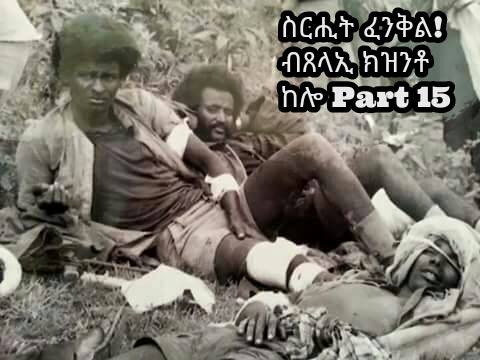 ጄነራል ተሾመ ተሰማ ኣብታ ጂፕ መኪንኦና ተሰቒሎም፡ ካብ ቅርዓት ቤት-ጽሕፈቶም ወጺኦም ናብቲ ‘27ኛ’ ሜካናይዝድ ብርጌድ ጦር-ሰራዊት ዝዓረፈሉ ቦታ ‘ኣጂፕ-ዲፖ’ ገጾም ተመርቀፉ።ጄነራል ተሾመ ተሰማ ኣብ ‘ኣጂፕ-ዲፖ’ መዐደሊ ነዳዲ ምስ በጽሑ፣ ንመኪንኦም ዓሺጎም ናብቶም ኣብ ትሕቲ ሓደ ጽላል ዓቢ ገረብ ኮፍ ኢሎም፡ ንምምጻእ ጄነራል ተሾመ ብሃንቀውታ ክጽበዩ ዝጸንሑ ኣዘዝቲ ጦር-ሰራዊትን፥ ሓለፍቲ ፖለቲካዊ-ጉዳያትን ሃገራዊ ድሕነትን፥ ‘27ኛ’ ሜካናይዝድ ብርጌድ ገጾም ኣምርሑ። ''ኣጂፕ-ዲፖ'' ኣብ ዝባን ሓደ ን’ኣስታት 100 ሽሕ ‘ኩቢክ-ሜትሮ’ ነዳዲ ክኽዝን ብቕዓት ዘለዎ፡ ኣብ ትሕቲ መሬት ዝተሃንጸ ዓቢ ገንኢ ዝተደኮነ መንግስታዊ ትካል ኢዩ።‘ሓደ ኩቢክ -ሜትሮ’ ማለት፡ ሓደ ሽሕ ሊትሮ ፈሳሲ ክዕቅብ ዝኽእል ቦታ ማለት ኢዩ። ስለዚ ዓቅሚ ምዕቃብ እዚ ገንኢ 100 ሽሕ ብ 1000 ሽሕ ሊትሮ ክንደይ ይኸዉን! መልሱ ንኣንባቢ ገዲፈ. . . . ኣጂፕ- ዲፖ ኣብ ርእሲ እዚ እዉን ኣብ ትሕቲ መሬት ዝተቐብረ ናይ ዉሽጢ-ዉሽጢ መስመር፡ ካብቲ ኣብ ትሕቲ መሬት ዘሎ ገንኢ ስጋብ ወደብ ምጽዋዕ ዝተዘርግሐ ትሕተ-ቕርጺ ትቦ ዘለዎ ሙዃኑ'ን፥ እተን መራኽብ ነዳዲ ዝጸዓና ኣብ ወደብ ምጽዋዕ ኮይነን ብዉሽጠ ዉሽጢ ነዳዲ ኽምግብኦ ዘኽእል ትሕተ-ቕርጺ ዝተሰርሓሉን፥ ኣዝዩ ኣገዳሲ መዕቆሪ ነዳድን መከፋፈሊን ሙዃኑ ከይጠቀስክዎ ክሓልፍ ኣይደልይን። ኣነ ካብ ዉሽጣዊ ዉልቃዊ ህንጡይነተይ ተበጊሰ፡ እዚ ዘደንቕ ስራሕ መን ከም ዝሰርሖ ክፈልጥ ተደሪኸ! ብዙሕ ሓቲተ ከብቅዕ ክንሰይ ስጋብ ሎሚ-ለይቲ ብቁዕ መልሲ ስለ ዘይረኸብኩ፡ “እቲ ንኤርትራ ንልዕሊ ሓምሳ ዓመታት ዝገዝኤ ፋሺሽታዊ መንግስቲ ጣልያን ኢዩ ሰሪሕዎ ዝኸዉን እንበር ካልእ ደኣ መን ሰሪሕዎ ከይከዉን! ” ኢለ ደምዲመ ኣለኹ፡፡ጄነራል ተሾመ ተሰማ ኣብቲ ቦታ ምስ በጽሑ፣ እቲ ኣዛዚ በርጌድ ናይቲ ክፍለ ጦር-ሰራዊት ጠጠዉ ኢሉ ልሙድ ወትሃደራዊ ሰላምታ ኣቕረበ። ቀጺሉ ድማ እቶም ኣዘዝትን ተራ ወተሃደራትን ‘27ኛ’ ሜካናይዝድ ክፍለ ጦር-ሰራዊት ትእዛዝ (ህጹጽ ወተሃደራዊ ተልእኮ) ክፍጽሙ ተዳልዮም ብሃረርታ ንናይ ንቅሎ ዜሮ ሰዓት ይጽበዩ ከም ዘለዉ ኮሪዑ ገለጸ።እቶም ጄነራል ድማ ድሕሪ እቲ ግቡእ ግብረ መልሲ ወተሃደራዊ ሰላምታ መእተዊ ቀንዲ ዛዕባ ክዀኖም፥ “ከመይ ዉዒል’ኩም ብጾት?” ኢሎም ተወከሱ።እቲ ግብረ-መልሲ ናይ ኩሎም ኣዘዝቲ ኣብዮታዊ ሰራዊትና፣ ሓሙሽተ ኣጻብዕቶም ጨቢጦም፡ ነቲ ጸጋማይ ኢዶም ንሰማይ ኣዕሪጎም “እናሸንፋለን (ክንዕወት ኢና)” ዝብል ምድማጽ ኢዩ ኔሩ።እዚ ግብረ-መልሲ ናይ ኣዘዝቲ ብርጌዳት እዚ፡ ካብ ባህልን ልምድን ሕብረተ-ሰብ ኢትዮጵያ ኣዝዩ ዝረሓቐ ኢዪ። ሓደ ኢትዮጵያዊ “ከመይ ዉዒልካ” ኢሉ ክሕተት እንከሎ! ብመሰረት ባህልን፥ ልምድን፥ ወግዕን፥ ሃገረ ኢትዮጵያ “እግዚኣብሄር ይመስገን” ኢሉ ኢዩ ዝምልስ። ስለዚ ድማ እቲ ግብረ መልሲ ናይቶም መኮንናት፡ ጽልዋ ጸጋማዊ ሪእይቶ-ዓለም መንግስቲ ራሻ፡ ነቲ ባህልን ወግዕን-ልምድን ሃገረ ኢትዮጵያ ኣህሲሱ ስጋብ ክንደይ ኣብ ዉሽጥና ሰሪጹ ከም ዝነበረ ኢዩ ዘረድእ።ጄነራል ተሾመ ኣብቲ ንዕኦም ዝተሓዝአ ቦታ (ኣብቲ ንቡር እዋን ምስ ክብሮም ዘይዳረግ) ኣብ ትሕቲ ጽላል ሓንቲ ዓባይ ገረብ ኮፍ ምስ በሉ፣ ቀጥታ ኢሂን-ሚሂን ክበሃሃሉ ምስቶም ኣዘዝቲ ክፍለ ጦር-ሰራዊት ጀመሩ፡፡“ሎሚ-መዓልቲ ኣብዚ ቦታ ተራኺብና ንኽንዝቲ ዘገደደና ሮቋሒ ትስሕትዎ ኢለ ኣይሓስብን ኢየ። ሻዕብያ ‘ዕዋላ ወዲ ዕዋላ’ ኣኻኺቡ ኣብ ኣውራጃ ሰምሃር ኣገዳሲን ስትራተጂካዊን ቦታታት ተቆጻጺሩ ኣሎ” ኢሎም መደረ ጀመሩ። ኣስዕብ ኣቢሎም ድማ፣“ጎሮሮ ካልኣይ ኣብዮታዊ ሰራዊትና መስመር ‘ኣስመራ-ምጽዋዕ’ ጸሊም ጽርግያ ድማ፡ ካብ ትማል ሰዓት 06:00 ንግሆ ጀሚሩ ኣብ ኢድ ቁጽጽር ሻዕብያ ስለ ዝኣተወ፣ ብሓጺር ገላጺ ዘረባ ‘ኢትዮጵያ ጎሮሮኣ ተሓኒቓ ኣላ ክንብል ንኽእል ኢና። ካብዚ ዝከፍኣ ኣብዚ ሰዓት እዚ ኣዝዪ ንዓና ዝብድህ ሓደገኛ ኩነታት ግን ሻዕብያ ነቲ ኣብ ዶግዓሊ ዝርከብ ዒላታት ጽሩይ ማይ፡ ማለት ብ’ዉሽጢ-ዉሽጢ ኣብ ትሕቲ መሬት ዝተቐብረ ሻምብቆታት ጽሩይ-ማይ ዝተዘርጊሐ መስመር ጽሩይ-ማይ፡ ጽምኢ ማይ ነበርቲ ወደባዊት ከተማ ምጽዋዕ ዘሪዉይ ስፍራ ምቁጽጻሩ ኢዩ” በሉ። ኣስዒቦም ድማ፣“ሻዕብያ ሓደ ትሽዓተ ኪሎ-ሜተር ርሕቀት ካብ ‘ወደባዊት ከተማ ምጽዋዕ’ ጥራሕ’ዩ ዓሪዱ ዝርከብ ዘሎ። ወረግ! እቲ ድሒሩ ዝመጸ ሓበሬታ ካብ ቤ/ጽ ‘ስለያን ድሕነትን’ ማእከላይ ኣብዮታዊት ኢትዮጵያ ከም ዘመልክቶ ‘እቲ ቀንዲ ዕላማ እዚ ናይ ለዘበን መጥቃዕቲ ሻዕብያ ወደባዊት ከተማ ምጽዋዕ ተቖጻጺሩ ጎሮሮና ንምሕናቕ ’ ወጢኑ ምምጽኡ ኢዩ። ስለዚ ሕጂ ክንምልሶ ዘለና ሕቶታት!ሻዕብያ! እንታይ’ን መን’ን ኣሚኑ ኢዩ! ደፊሩ ንወደብ ምጽዋዕ ክቖጻጸሮ ሃቂኑ!? ሻዕብያ! ንሕና ብደውና ጠጠው ኢልና እንዳ ሸና፡ ብሂወት ከለና ድዩ! ወላስ ሬሳና ተሳጊሩ ኢዩ ን’ምጽዋዕ ክቖጻጸራ!? ሻዕብያ! ናይ ነገር ኣጋጣሚ ኮይኑ ሰሊጥዎ እንተ ተዓዊቱ፣ እንታይ ኢዩ ረብሓ ሻዕብያ!? እንታይ ኢዩ`ኸ ክሳራ ናትና?! ” ኢሎም ሓቲቶም ከብቅዑ ንሕቶታቶም መልሲ ዝህብ ስለ ዘይረኸቡ፣ “መልሲ ናተይ ነዚ ሕቶታት” ኢሎም ጀሚሮም ስምዒት ናይቶም መኮንናት ከንብቡ ኣተኲሮም ሓደ-ብሓደ ገጾም እንዳ ረኣዩ፣“ንሕና እኮ ንቀያሕ ብጫ ቀጠልያ ዝሕብራ ባንዴራ ኢትዮጵያ ዝመሓልና  ኣብዮታውያን (ሰውራውያን) ወተሃደራት ኢና።’’‘’ ከምቲ ጀጋኑ ኣባሓጎታትናን ኣቦታትናን ብሕድሪ ዘረከቡና እታ ጎሮሮ’ን ኣፍ-ደገ ባሕሪ’ን ሃገረ ኢትዮጵያ ዝኾነት ‘ወደብ ምጽዋዕ’ ናብቶም ድሕሬና ዝመጽኡ ሓደሽቲ ወለዶታት ኢትዮጵያ ብሕድሪን ብኽብሪን ን’ከነሰጋግራ ረዚን መብጽዓ ሰፊሕ ህዝቢ ኢትዮጵያ ኣብ ዝባን’ና ዝተሰከምና ኣብዮታውያን ወተሃደራት እውን ኢና። ስለዚ ድማ ስጋብ ሓደ ሰብ’ን ሓንቲ ጠበንጃ’ን ዝተርፍ ክንዋጋእ ኢና።” ምስ በሉ፣ እቲ ግብረ መልሲ ናይ እቶም ጽን ኢሎም ክሰምዑ ዝጸንሑ መኮንናት ድሙቕ ጣቅዒት ኢዩ ኔሩ።ድሕሪኡ ጄነራል ተሾመ ነታ ኣብ ጸጋማይ ኣምባር ኢዶም ዝተኣስረት ሰዓት ረኣዩ። ልክዕ ሰዓት 03:15 ድሕሪ ቐትሪ ኮይኑ ነበረ።“ኣነ እቲ እስኩም ትኣልይዎን ትመርሕዎን ዉሩይ ክፍለ ጦር-ሰራዊት ‘27ኛ’ ነቲ ‘ወተሃደራዊ ተልእኮ’ ብብቕዓትን ብዓወትናን ከም ዝዛዝሞ ብፍጹም ኣይጠራጠርን ኢየ። ስለዚ ሕጂ ነቒልኹም ኣብ ከባቢ ሰዓት ኣርባዕተ ድሕሪ ቐትሪ ጸረ - መጥቃዕቲ ጌርኩም፣ ነቲ ሕጂ ኣብ ኣኽራናት ዶግዓሊ ሒዙ ዝዕንድር ዘሎ ሻዕብያ ኣጽዲፉኩም፣ ጽባሕ ዶግዓሊ ዝኸፈልኩም ከፊልኩም ዳግማይ ኣብ ቁጽጽር ኣብዮታዊ ሰራዊት ከተእትዉዋ ይእዝዘኩም ኣለኹ” በሉ፡፡እቶም ዝበዝሑ መኮንናት ብዘይ ሕቶን ርእይቶን ነቲ ዝተኣዘዝዎ ነገር ከተግብሩ ኣእምሮ’ኦም ኣዳልዮም ዝጸንሑ ኢዮም ዝመስሉ ኔሮም።ግን ሓደ ሓላፊ ናይ ‘ክፍሊ ፖለቲካዊ-ጉዳያት’ እንዳ ‘27ኛ’ ብርጌድ ‘ሻለቃ ሸዋንታዮ ዓለሙ’ ዝተባህለ መኮነን፡ ፍቓድ ክሓትት ‘ሕቶ’ ከቕርብ የማናይ ኢዱ ናብ ላዕሊ ዊጥ ኣበለ።ሰናይ ፍቓድ ጀነራል ተሾመ ኮይኑ ከኣ ሕቶ ሓተተ።እቲ ሕቶ “እቲ ን’ዶግዓሊ ተቖጻጺሩ ዘሎ፡ ሓይሊ ሻዕብያ ኣቃዉማ ሰራዊቱ እንታይ ይመስል? ዕጥቁን ሓይሊ ሰቡን`ከ ሓበሬታ ኣለኩም`ዶ! ” ዝብል ኢዩ ዝነበረ።ጄነራል ነዚ ሕቶ ጸር-ጸር እንዳ በሉ ተባሳጭዮም ኢዮም መሊሶሞ።“እወ ደንጉዩ ዝተላእከ ሓበሬታ ኮይኑ እንበር ሕጂ ንጹር ስእሊ ዕላማ እዚ ናይ ሕጂ ኲናት ሻዕብያ እንታይ ሙዃኑ ዘብርህ ሙሉእ ሓበሬታ ኣሎኒ።”“ሻዕብያ ነዚ ኲናት’ዚ ብግቡእ ተዳልይሉ ኢዩ።’’“ሻዕብያ ስጋብ ዓንቀሩ ፈኮስትን ከበድትን ብረት ዓጢቑ፡ ልዑል ነብሰ-ምትእምማን ኣብ ዓወት ኣጥርዪ’ዩ ዝገጥመና ዘሎ” ኢሎም። ትንፋስ ኣዕሚቖም ንዉሽጢ ስሒቦም ድሕሪኡ ንግዳም እንዳተፍኡ።“ሻዕብያ ሎምዘበን ኣጋር ተዋጋኢ ሰራዊትን ሜካናይዝድ ከበድቲ ብረታት ኣወሃሂዱ ይዋግኣና ስለ ዘሎ፣ ኣብዮታዊ ኣሃዱ ከቢድ-ብረትን፥ ኣጋር ጦር-ሰራዊት’ን፥ ብብቕዓት ኣወሃሂድና ኣሰሊፍና ጥራሕ ኢና ክንምክት እንኽእል። ስለዚ ኸኣ ‘3ኛ’ ሜካናይዝድ ክፍለ ጦር-ሰራዊት ሓይሊ ታንኪ፡ ኣብቲ ዓውደ-ኲናት ምሳኹም ተወሃሂዱ ክስለፍ ኢዩ። ” ኢሎም ድሕሪኡ ንእሽቶይ ፍሽክ እንዳበሉ....‘’ቕሰኑ! ንበይንኹም ኰንኩም ኣይኮንኩምን ንሻዕብያ ክትምክቱዎ” ኢሎም መለሱ።
ድሕሪ እዚ ሕቶ ይኹን ርኢይቶ ዘቕረበ ሓደ ሰብ እኮ ኣይነበረን።እቲ ዋዕላ ተዛዚሙ፣ ጄነራል ተሾመ ኣብ መኪና ተወጢሖም ናብ ‘ፎርቶ ገጾም መረሹ።
ብኡ -ንቡኡ ድሕሪ ሒደት ደቓይቅ ድማ ኣብዮታዊ ክፍለ ጦር-ሰራዊት ‘27ኛ ’ ሜካናይዝድ ብርጌድ  ነቲ ዝተዋህቦ ወተሃደራዊ ትእዛዝ ካብ ጄነራል ተሾመ ምእንቲ ክፍጽም፣ ኣብ ናይ ጽዕነት መካይን ንብረት እቲ ክፍለ ጦር ሰራዊትን፥ ንብረት ናይ ዉልቀ-ሰባት ዘመቲ (ዘመቻ) ተጻዒኖም ‘ሆ’ እንዳ በሉ፡ ብልዑል ወኒ ዜማታት ፈኸራን ጉራን እንዳ ዜሙ ከሙኡ’ዉን ዘራፍ ዘራፍ እንዳበሉ ናብ ዶግዓሊ ገጾም ተመርቀፉ።
፠፠፠፠፠ግን ! ሕማቅ ኣጋጣሚ ኮይኑ እቲ ዜማታትን ፈኸራን ጉራን፥ ዘራፍ- ዘራፍን ቀልጢፉ'ዩ ተኾሊፉ። እንቲ ምንታይ’ሲ! እሶም ካብ ቅርዓት ወደባዊት ከተማ ምጽዋዕ ወጺኦም ጸሊም ጽርግያ መስመር ምጽዋዕ-ኣስመራ ሒዞም፡ ብግምት ሓደ ሸዉዓተ ኪሎ-ሜትር ንቕድሚት ምስ ተጓዓዙ፣ ሃንደበት ምስ ገለ ኣባላት ሓይሊታት ‘ሻለቓ’ ኣጋር ጦር-ሰራዊት ምስ ኣብ ሕሱም ኲናት ምስ ሻዕብያ ዝወዓለ ‘3ኛ ብርጌድ’ ኣብዮታዊ ክፍለ ጦር-ሰራዊት ስለ ዝተራኸቡ፣ እቶም ዝበዝሑ ኣባላት እቲ ኣጋር ጦር-ሰራዊት ድማ ብጥይት ሻዕብያ ቆሲሎም (ተወጊኦም) ነቲ ጎልጎል መሊኦሞ ናይ ጻዕረ-ሞት ቃንዛ ይቅንዘዉ’ን፥ “ጽሩይ-ማይ ኣስትዩኒ! ብሽም ዝፈጠረትኩም ኣደ ቅድስቲ ማርያም።” ኢሎም ከብዲ ወዲ ኣዳም ዝበልዕ ልመና ይደሃዪዩ ስለ ዝነበሩ እዩ።ኣዛዚ ‘27ኛ’ ሜካናይዝድ ብርጌድ ኣብዮታዊ ሰራዊት ብእግሪ ጉዕዞ ናብ ዶግዓሊ ክምርሽ፥ እቶም ዉጉኣት ድማ በተን ጺዒነን’ኦም ዝመጻ ናይ ጽዕነት መኪና ናብ ወደባዊት ከተማ ምጽዋዕ ተጓዒዞም፡ ግቡእ ሕክምናዊ ክንክን ክረኽቡ ከም ዝሓይሽ ኣሚኖም ወሰኑ፡፡ብመሰረት ትእዛዝ ኣዛዚ ‘27ኛ’ ድማ ኣባላት ብርጌድ ጦር-ሰራዊት ‘27ኛ’ ሜካናይዝ ብርጌድ ከኣ ኣብ ናይ ገዛእ ሻለቃ (ሓይሊ) ተጠረኒፎም እቲ እግሪ ጉዕዞ ኣሃዱ ኢሎም ፈለምዎ፡፡ኩለን'ተን ናይ ጽዕነት መካይን ድማ ነቶም ዉግኣት ጽዒነን ናብ ወደባዊት ከተማ ምጽዋዕ ገጸን ተመለሳ።ኣብዚ ከይጠቐስክዎ ክሓልፍ ዘይደሊ ነገር እንተ ኣሎ! ኣብታ ሓንቲ ንጽልቲ መዓልቲ ጥራሕ ልዕሊ 300 ሬሳ ኣብዮታዊ ጦር-ሰራዊት፡ ምስቶም ዉግኣት ሓቢሩ ናብ ከተማ ምጽዋዕ ተጓዒዙ፡ ኣብ “ኣማተረ” መካነ-መቓብር ሓርበኛታት ኣብዮታዊት ኢትዮጵያ፡ ብኽብሪ ሓመድ-ኣዳም ንኽለብስ ከም እተገብረ ኢዩ።“ኣማተረ” ሽም ሓደ ገዛውቲ ኣብ ከተማ ምጽዋዕ ዝርከብ ቦታ ኢዩ። ኣማተረ፣ እቲ ሻዕብያ ኣብ ቲ ቀዳማይ ፈተነ ንወደባዊት ከተማ ምጽዋዕ ንኽቆጻጸር ዝተንቀሳቀሰሉ እዋን ካብ 1977 ዓ.ም. ስጋብ 1979 ዓ.ም. ፈረንጂ፡ ኣብ ምክልኻል ከለዉ ዝተሰዉኡ ኣባላት ኣብዮታዊ ጦር-ሰራዊትና፡ ኣዕጽምቲ እዞም ጀጋኑና ካብ ፈቐዶ ኣኽራናትን ስንጭሮን ተኣካኺቡ፡ ብዉሕዱ ኣብ ሓደ ጋህሲ ልዕሊ ናይ 10 ሰባት ኣዕጽምቲ ዝተቐብረሉ ኣዝዩ ታሪኻዊ ስፍራ ኢዩ።እቲ ኣሰላልፋ ኣብዮታዊ ‘27ኛ’ ክፍለ ጦር-ሰራዊት፡ ኣብቲ ጉዕዞ ብእግሪ ናብ ዶግዓሊ፡ ከምዚ ኣብ ታሕቲ ተዘርዚሩ ተጻሒፉ ዘሎ ኢዩ ዝነበረ።እቲ ቐንዲ ላዕለዋይ ኣዛዚ ብርጌድ’ን፥ እቲ ናይ ጠቕላላ ፖለቲካዊ ጉዳያት'ቲ ብርጌድ ሓላፊ’ን፥ ኣብ ማእከል ጸሊም ጽርግያ መስመር ‘ምጽዋዕ-ኣስመራ’ ተሰሪዖም፡ ብየማናይ ሸነኽ ክልተ ኣጋር ጦር-ሰራዊት ‘ሻለቓ ’ብርጌድ፥ ብጸጋማይ ሸነኽ ካኣ ሓደ ኣጋር ጦር-ሰራዊት ‘ሻለቃ’ ብርጌድ ኣሰሊፎም፥ ኣብ ቅድሚት ካኣ ታንከኛታትን፥ ናይ እንዳ ስለያ ተዋጋኣቲ ሓይሊ ጦር-ሰራዊትን ካልእ ካልእን ክፍልታት ኣሰሊፎም ይጓዓዙ ነበሩ።እቲ ኣብዮታዊ ክፍለ ጦር-ሰራዊት ብርጌድ ‘27ኛ’ ገና ኣሃዱ ኢሉ ሓደ ክልተ ኪሎ- ሜትር ንቕድሚት ከይሰጎመ ኸሎ ብገለ ብቅድሚ መስመር ዝነበሩ ኣባላት ስለያ ሻዕብያ ተራእዮም። እቲ ሓበሬታ ናብ ሓለፍቲ ሻዕብያ ስለ ዝተመሓላለፈ እቲ ኣብዮታዊ ሰራዊትና መፍቶ ኣሃዱ ከቢድ-ብረት ሻዕብያ ኮነ። መዳፍዕ ብኤም’ን፥ ዙ-23 ጸረ-ነፈርቲ’ን፥ ከም ዝናብ ሓምለ-ሰነ ዘነበ። ግብረ-መልሲ እዚ ድማ ኣብዮታውያን ታንከኛታት ንሻዕብያ ዝቀንዔ መዳፍዕ ተኮሱ። እቶም ኣብዮታዊያን ኣሃዱ ከቢድ-ብረት እዉን ብግዲ’ኦም ብከበድቲ መዳፍዓት ንዶግዓሊ ኣናወጽዋ። እቲ ቦታ ገሃነም-ብእሳት ሲኦል መሰለ፡፡እቲ ኩነታት ከም እዚ ኢሉ ከሎ፣ እቲ ኣጋር ኣብዮታዊ ጦር-ሰራዊትና እቲ ዝወደቀ ወዲቁ፡ እቲ ዝተረፈ ንቕድሚት እንዳ ገስገሰ ከሎ፣ ኣነ ኣብ ሽሙ ዘይፈልጦ ቦታ ካብ ወደባዊት ከተማ ምጽዋዕ ሓደ 17 ኪሎ-ሜተር ሪሒቁ ዝርከብ ቦታ፡ ምስ ኣጋር ተዋጋእቲ ኣባላት ሻዕብያ ፊት-ንፊት ተራኸበ። ብኡ-ንብኡ ድማ እቲ ኲናት ረስኒ ወሲኹ ድምጺ ብሬን ካላሽን ከም ሕሱም ነቀወ።ኣጋር ኣብዮታዊ ጦር-ሰራዊትና ብልዑል ወኒ “ሓዞ ፥ በሎ ቕተሎ ፥ ቅጽዓዮ ኣባርሮ  ኣብዮታዊት ኢትዮጵያ ወይ ሞት፥ ብመሪሕነት ብጻይ መንግስቱ ሃይለማርያም ንቕድሚት ክንስጉም ኢና” ኢሎም እንዳ ፈከሩ፣ ከም'ዛ ዋዛ ከይ’ተረድኦም ኲናት ኢድ- ብኢድ ምስ ሻዕብያ ገጠሙ።እቲ ኲናት ኢድ-ብኢድ ኣዝዩ ኣሰቓቒ ኢዩ ኔሩ። “ኲናት ኢድ-ብኢድ ” ማለት ብወትሃደራዊ ርድኢት “ክልተ ተጻባእቲ ወገናት ኣጋር-ሰራዊት ወተሃደራት፡ ኣብ ሓደ ዓውደ-ኲናት ካብ ከልተ ስጋብ ሚእቲ መትሮ ኣብ ዘሎ ርሕቐት፡ ፊት-ንፊት ተጋጢሞም ዘካይድዎ ኲናት ማለት ኢዩ።“ኲናት ኢድ-ብኢድ” መዓንጣ ሰባት ብሳንጃ ክዝልዘል፥ እቲ ክቡር ክፍለ-ኣካላት ወዲ ኣዳም ሰብ ብልዑል ጥበብ ፈጣሪ ዝተሰርሐ፡ በቲ እከይ ሰብ ዝመሃዞ ቦንባ-ኢድ ክፍንጀር እትርእየሉ ሕሱም ህሞት ኢዩ።“ኲናት ኢድ- ብኢድ “ እቲ ሓቀኛ መልክዕ ኲናት እንከይ’ተኮሓሓለ ብኹሕሊ ፖለቲካ ከሎ፡ እቲ ኣዝዩ ኣስካሕካሒ ኩፉእ መልክዕ ናይ ኲናት ኣጉሊሑ ዘርኢ ኣጋጣሚ እዉን ኢዩ። ኲናት ኢድ- ብኢድ ብፍልስፍና ‘ቅተል ከይትቕተል’ ኢዩ ዝምራሕ። እቲ ጠያይቲ ዝወድአ ሰብ፡ ብነተጉቲ ቦንባ-ኢድ ቦሊቦል ምስ ጸላኢ ይጻወት። እቲ ቦንባ-ኢድ ዝወድአ ድማ ብሳንጃ ኢዩ ዝቆራቆስ። እዚ ኣገባብ ኲናት እዚ ኣብ ሓጺር ግዜ ብዙሕ ሂወት ዝቀዝፍ ሕሱም ኣገባብ ኲናት ኢዩ። እቲ መቅዘፍቲ መዓልቲ ኢዩ ዝውስኖ። ዝያዳ መቕዘፍቲ ኣብ ሓደ ወገን ናይ ቶም ተጻባእቲ፡ ወይ ኣብ ክልቲኦም ተጻባእቲ ብማዕረ ከጋጥም ይኽእል ኢዩ። እዚ ኮይኑ እቲ ዉጽኢት እቲ ብዘየገድስ “ብዙሕ ሂወት ዘጥፍእ ሓደገኛ ኣገባብ ኲናት ኢዩ” ዝብል ኣምር ሰነ-ሓሳብ ከስምረሉ ይመርጽ፡፡ኲናት ኢድ- ብኢድ በቲ ካልእ መዳይ ድማ ብጠመተ ዉትህድርና፡ ግርም ጌርካ ሕድሕድካ ትፋለጠሉ መድረኽ ኢዩ። መን ኢዩ ፈራሕ! መን ኢዩ ጅግና! ዝልለየሉ መድረኽ “ሽንግርዋ” ኲናት ኢዩ።ግን ነቲ ናይ ሽዑ ኲናት ካብቲ ልሙድ ኲናት ፉሉይ ዝገብሮ እቶም ኣሃዱ ከበድቲ ብረታት ናይ ክልቲኡ ወገናት፡ ነቲ ደብዳብ ናይ ከቢድ-ብረት ብመልክዕ ኩናት ኢድ-ብኢድ ኣትሒዞሞ ስለ ዝነበሩ ኢዩ። ኣሃዱ ከቢድ-ብረት ‘27ኛ’ ኣብዮታዊ ክፍለ ጦር-ሰራዊትና ከበድቲ መዳፍዕ ታንክታትን፥ ቢ ኤም 21 ሮኬታትን (BM 21 rocket Launcher)፥ በዙ 23 ጸረ-ነፈርቲ ሚሳይልን (BZU-23 Aircraft)፥ ኣብ ዝባን'ቲ ሻዕብያ ዝዓረደሉ ቦታ ኣዝኒቡ ኣብ ሓደ ህሞት ሽዱሽተ ታንክታት ሻዕብያ ኣቃጸለ። እቲ ኣጋር ኣብዮታዊ ሰራዊትና ድማ በዚ ደገፍ ካብ ኣሃዱ ከቢድ-ብረት ዝረኸቦ ተሓጊዙ ልዕሊ 600 ሚእቲ ኣጋር ሰራዊት ሻዕብያ ደምሲሱ ብዙሕ ዝተፈላለየ ፈኮስቲ ብረታት ማረኸ፡፡ድሕሪ እዚ ናይ ምዉጋእ ወኒን ሞራልን ሻዕብያ ባይታ ዘቢጡ፡ ብግምጣሉ ድማ ወኒን ሞራልን ኣብዮታዊ ጦር-ሰራዊትና ሰማይ ዓሪጉ፡ ኣብ ዉሽጢ ናይ 90 ደቓይቕ ኲናት ቀዳማይን ዳሕረዎትን ዕርድታት ሻዕብያ ኣፍሪሱ ን’ዶግዓሊ ኣብዮታዊ ሰራዊትና ተቖጻጸረ።ዶግዓሊ ኣብ ኢድ ቁጽጽር ኣብዮታዊ ሰራዊትና ምስ ኣተወት። ኣዛዚ ክፍለ ጦር-ሰራዊት ‘27ኛ’ ናይ ብስራት መልእኽቲ ብመገዲ ወተሃደራዊ ሬድዮ ርክብ ናብ ጄነራል ተሾመ ተሰማ ኣማሓላለፈ።“እቲ ጅግና ‘27ኛ’ ሜካናይዝድ ብርጌድ ንኣባላት ሻዕብያ ከም ቆጽሊ ኣሪጊፉ ሎሚ-ምዓልቲ ዕለት 10 የካቲት 1990 ዓ.ም. ፈረንጂ ዶግዓሊ ተቖጻጺርዋ ኣሎ” በለ ብትምክሕትን ኩርዓትን ክትኮስ ደልዪ ዘቅቢቡ።ጄነራል ተሾመ እዚ መልእኽቲ ምስ በጽሖም ከም ሓደ ህጻን ቆልዓ ንዝናፈቓ ኣዲኡ ዝረኸበ፡ ዝዓይነቱ ብዝመስል ዓይነት ሓጎስ ፈንጠዝያ ኢዮም ተሓጒሶም።“እሺ ኣንበሳ። እንታይ ትደሊ ጻማ ድኻምካ ክህበካ! ’’“ ኣጆካ። ጥራሕ እዚ ኲናት ብዓወት ይዛዘም እንበር! ኣነ ንዓኻ! እንታይ ዓቢ ነገር ከም ዝገብረልካ ኣነ ጥራሕ ኢየ ዝፈልጦ። እቲ ኣነ ዝገብረልካ ነገር ካኣ ብርግጽ ደስ ከም ዝብለካ፡ ከም ጥምየት ከብደይ ኣረጋጊጸ ኢዩ ዝፈልጦ” በሉ።እቶም ጄነራል ሰራዉር ደም ግንባሮም ተወጢሩ ከሎ ብደስታ፡ መንዲሎም ኣውጺኦም ነቲ ናይ ደስታ ንብዓቶም ድሕሪ ምጽራጎም፣ ንሓለቓ ሚእቲ “በንቲ” ብቕልጡፍ ንቐንዲ ማእከላይ እዚ ካልኣይ ኣብዮታዊ ሰራዊት ዶግዓሊ ሓራ ምዉጽኣ ከበስር ኣዘዙ።መልሲ ካብ ሓለቓ ሚእቲ “በንቲ” ከይተጸበዪ ኸኣ ንሩሑቕ ኣቅሪቡ ዘጉልሕ መሳርሒ (ሚኒኮለ) ኣልዒሎም ኣብ ዶግዓሊ ኣነጺሮም ተመልከቱ፡፡ጻሓይ ዕራርቦ ኮይኑ ኔሩ። ኣብ ሸነኽ ምዕራብ ዶግዓሊ ብልጭታ ከቢድ-ብረታትን ፈኮስቲ ጠያይን ኣብዮታዊ ሰራዊትና ዝትኩሶም ይርኤ ኔሩ። እዚ ምስ ተዓዘቡ ጄነራል ተሾመ ልቦም ብደስታ መልኤ። በቃ ፍሽኽታ ብፍሽኽታ ኮኑ።እቲ ፍሽክታ ጄነራል ተሾመ ግን ነዊሕ ኣየ’ሳሰዮምን። ሻዕብያ ወላ እኳ እቲ ጸረ-መጥቃዕቲ ኣብዮታዊ ክፍለ ጦር-ሰራዊት ‘27ኛ’ ሜካናይዝ ካብ ዓቕሙ ንላዕሊ ኮይኑ ምጽዋሩ ስኢኑ እንተ ኣዝለቐ፡ ንምሸቱ ሰዓት ዓሰርተ-ሓደ ምሸት ብሜካናይዝድን ኮማንዶን ብርጌዳት ተዓጂቡ ተመሊሱ ከቢድ መጥቃዕቲ ፈነወ።  እቲ መጥቃዕቲ ሻዕብያ፡ ‘27ኛ’ ብርጌድ ምስ ‘3ኛ’ ሜካናይዝድ ክፍለ-ጦር ተሓባቢሩ ክንሱ ክምክቶ ኣይከኣለን።ሻዕብያ ብብቕዓት ዉግእ ኣጋር ሰራዊትን፡ ብሜላ ኣጠቃቕማ ከቢድ-ብረትን ካብ ኣብዮታዊ ሰራዊትና ጸብለል ኢሉ ተረኽበ።ኣብዚ ኲናት ሻዕብያ ቅድሚ ሕጂ ተራእዩ ብዘይ ፈልጥ ኣገባብ ኢዩ ገጢሙና። ማእለያ ዘይብለን ታንክታትን፥ ብዙሓት ድሩዓት ከቢድ ብረት ዝተሰከማ ናይ ጽዕነት መካይንን፥ ጸረ-ነፈርቲ መዳፍዕን ኣሰሊፉ ኢዩ ገጢሙና።ስለዚ ድማ ሻዕብያ ንሓይሊታት ኣብዮታዊ ጦር-ሰራዊትና ደማሲሱ ሰዓት 19:45 ምሸት፡ ዳግማይን ንሓዋሩን ዶግዓሊ ተቖጻጺርዋ። 
ሻዕብያ እዚ ከይኣኽሎ ኣብ ከባቢ ሰዓት 20:00 (8:00) ምሸት ንኣብዮታዊ ሰራዊትና ከሰንብድን ሞራሉ ንኽሕምሽሽን ካብ ግንባር ዶግዓሊ ንወደባዊት ከተማ ምጽዋዕ ከም ሕሱም ደብደባ።ሻዕብያ ከም እቲ ዝሓሰቦን ዝወጦኖን ድማ ኮነ። ኣብ ሰራሕተኛታት ወደብ፥ ኣብ ሰራሕተኛታት መንግስቲ ኣውራጃ ቀይሕ ባሕሪ (ሰምሃር)፥ ኣብ ሰራሕተኛታት ሰልፊ ኢሰፓ፥ ኣብ ኣባላት ፖሊስን ድሕነት ሃገርን፥ ኮታ ብጠቅላላ ኣብ ኩሎም ነበርቲ ወደባዊት ከተማ ምጽዋዕ ዓቢ ራዕዲ ፈጠረ።ከም ሳዕቤን እዚ ድማ ሸሞንተ ዓበይትን ማእኮሎትን ንግዳውያን መራኽብ ኣብ ደንደስ ወደብ ምጽዋዕ ተጸጊዔን ጽዕነተን ዘራግፋ ዝነበራ ብቕጽበት ናብ ወደብ ዓሰብን ደሴታት ዳህላክን ገጸን ሃደማ። ኣብ ሓጺር ግዜ እቲ ዓወት ብግምጣሉ ኮይኑ ልዕሊ ፍርቂ ኣባላት ክፍለ ጦር-ሰራዊት ‘27ኛ’ ተሰዉኡ። እቶም ዝተረፉ ኣባላት ‘27ኛ’ ኸኣ ኣብ ፈቖዱኡ ፋሕ ጭንግራሕ ኢሎም ብዘይ ኣላዪ ተረፉ።ሻዕብያ ሓይሉ ኣደላዲሉ ንቕድሚት ገጹ ሰፊሕ መጥቃዕቲ ከፈተ። ቀጺሎም ጄነራል ተሾመ ብሓዘን ነዚ ኣብ ላዕሊ ዝተጠቅሰ ዓወት ናይ ሻዕብያ መልእኽቲ ናብ ላዕለዋይ ሓላፊኦም ጄነራል ሑሴን ጸብጻቦም ኣመሓላለፉ፡፡ጄነራል ሑሴን ነዚ ምስ ሰምዑ ብስንባደ፡ ኩሉ ወተሃደራዊ ሰነዳትን ምስጢራትን ገንዘብን፥ ሰነዳት ሰልፊ ኢሰፓን፥ ብህጹጽ ብፈጣን ጀላቡ ተጻዒኑ ናብ ደሴታት ዳህላክ ክልኣኽ፡ ከምኡ’ዉን ኩሉ ዓቕሞም ኣኻኺቦም ኣብ ምክልኻል ወደባዊት ከተማ ምጽዋዕ ከድህቡ ትእዛዝ ኣመሓላለፉ።ይቕጽል.............፠፠፠፠፠፠፠፠፠፠፠፠፠፠፠፠፠፠፠፠፠፠፠፠፠፠፠፠፠፠፠፠፠፠፠፠፠፠፠፠፠፠፠፠፠፠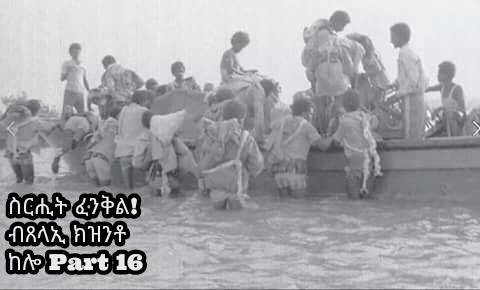 ጄነራል ሑሴን ብሕርቃን የዕንቶም ጓህሪ መሲሉ ሕርቃኖም ምቁጽጻሩ ስኢኖም፣ “እቲ ዝመጽአ ይምጻእ! እቲ ዝተኸፈለ ዋጋ ይከፈል እንበር! ንሕና ብሂወት ከለና ወደባዊት ከተማ ምጽዋዕ ብሻዕብያ ክትድፈር ኣይነፍቅድን ኢና።’’“እቲ ዘሎን ዘየሎን ዓቅሚ ሰብን ብረትን ኣብዮታዊ ሰራዊትና ኣኻኪብና፡ ነቲ ጸሊም ጽርግያ መስመር ኣስመራ-ምጽዋዕ ናይ ግድን ክንከፍቶ ኣለና። ነዚ ክንገብር ሓሞትን ዓቅምን እንተ ዘይብልና ግን! ኣብ ታሪክ ኩናት ኤርትራ ተሰሚዑን ተራእዩን ዘይፈልጥ ክሳራ ከስዕበልና ከም ዝኽእል ክንግንዘቦ ይግባኣና::እወ! ንሕና ብሂወትና ከለና ብጎሮሮና ተሓኒቕና ከም ደርሁ ኢና ክንሓልቕ!!! እዚ ፍጻሜ እዚ ድማ ብፍጹም ኽከዉን ዘይብሉ ነገር ኢዩ።እዚ ፍጻሜ እዚ ኣሽንኳይ 'ዶ ኣብ ጋህዲ ዓለም፡ ኣብ ሕልሚ ለይቲ እኳ ክትሪኦ ዘይትደሊ ዘፍርሕ ትሪኢት ኢዩ” ኢሎም ንገለ ካልኢታት ትም በሉ።ቀጺሎም ብ’ግሁይ ሓፊስ ትሑት ድምጺ ፡“ኣነ ንብጻይ ኣብዮታዊ ቆራጽ መራሒና ኣቦ ወንበር መንግስቱ ሃይለማርያም ዶግዓሊ ተቆጻጺርና'ያ ኣለና ኢለ፡ ዓንተቦ ጸብጻበይ ኣመሓላሊፈ ከብቅዕ፡ ኣብ ዉሽጢ ፍርቂ ሰዓት ዘይመልእ ግዜ ከኣ ሕጂ ተመሊሰ ዶግዓሊ ሻዕብያ ተቆጻጺሮማ ኢለ ጸብጻብ ከሕልፍ ኣዝዩ ዘሕፍረኒ ነገር ኢዩ። ስለዚ ‘ተሼ’ ሕጂ’ዉን እንተኾነ ‘ክንብል በለ እምበር ኣይተካዕወን’ ኢዩ ዘሎ እቲ ነገሩ እቲ ዘሎን ዘየሎን ሓይሊ ኣብዮታዊ ጦር-ሰራዊትና ኣኻኪብካ፡ ዶግዓሊ ብዝተካእለ ቅልጣፈ ዳግማይ ናይ ግድን ክትቆጻጸራ ኣለካ’’ በሉ።ጄነራል ተሾመ “ እሺ ጎይታይ! እቲ ትእዛዝ ብሓጎስን ፍስሃን ተቀቢለ ክፍጽሞ ድልዉ ኣለኹ” ኢሎም ብግዲ’ኦም ክምልሱ ጀመሩ። ጄነራል ተሾመ ኣስዒቦም “ነገር ግን! እቲ ሕጂ ኣብ ኢደይ ዘሎኒ ዓቅሚ ኣዝዩ ዝተዳከመን ዝተበታተነን ኢዩ።ኣነ እቲ ኣዝየ ዝኣምነሉን ዝምካሓሉን ዝነበርኩ ‘27ኛ ሜካናይዝድ ብርጌድ ክፍለ ጦር-ሰራዊት እንተ ኾነ`ዉን፡ ኣብ እዚ ናይ ዓንተቦ ኲናት ኣዝዩ ኢዩ ተጎዲኡ። ግን! ዋላ እዚ ይኹን እቲ ኣብ ባይታ ዘሎ ህልው ኩነታት እንበር፡ ኣነ ጽባሕ ኣብ ኣጋ-ወጋሕታ እቶም ዝርካቦም ትራፍ-ምራፍ ክፍለ ጦር-ሰራዊትና ጠራኒፈ፡ ዳግማይ ዉደባ ጌረ፡ ጸረ መጥቃዕቲ ኣብ ግንባር ዶግዓሊ ክገብር ኢየ’’ በሉ።ኣልግብ ኣቢሎም ድማ እግረ መገዶም ገምጋም ጌጋታት ኣብ ናይ ዓንተቦ ኲናት ሃቡ።“ዓንተቦ ንሻዕብያ ጉንዲ-እዝኑ ጸፊዕና ምስ ኣባረርናዮ፡ ሻዕብያ ካብቲ ኣብ ግንባር ጊንዳዕ ዝነበረ ሰራዊቱ ነክዩ ረዳኢ ሓይሊ ኣምጺኡ ኢዩ ጉድ ጌሩና ዘሎ። ኣብቲ ሽዑ እዋን፡ ንሕና ምስቲ ኣብ ግንባር ጊንዳዕ ዘሎ ኣብዮታዊ ሰራዊትና ተሓባቢርና ንሻዕብያ ኣጥቂዕናዮ እንተ ንኸዉን ኔርና፡ሻዕብያ ሕጂ ኣብራኹ ተቀርሲሙ፣ንሕና እንከይ’ተኮስናሉ ከለና ኣብቲ ዝስዕብ ግንባራት ብፍቓዱ ከም ኣመሉ ናብ ኣኽራናት ሳሕል ምስ ኣዝለቐ ኔሩ፡፡ ስለዚ ጽባሕ እቲ ኣብ ጊንዳዕ ዘሎ ኣብዮታዊ ጦር-ሰራዊትና ኣብ ‘ናይ ዜሮ ሰዓት’ መጥቃዕቲ፡ ምሳና ሓቢሩ ሰፊሕ ጸረ-መጥቃዕቲ ክገብር ኣለዎ፡ ሻዕብያ እቲ ብቅድሚትን ብድሕሪትን ንገብሮ መጥቃዕቲ ክጻወሮ ብቕዓት የብሉን! ጎይታይ እመኑኒ!!! ሻዕብያ እግረይ ኣዉጽእኒ ኢሉ፡ ከም`ተን ኣህባይ ናይ ኣርበሮቡዕ ንድሕሪት ናብ ኣጻድፍ ክሃድም ኢዩ’’ በሉ።ጄነራል ሑሴን ብጽሞና ጽን ኢሎም ሓሳባት ጄነራል ተሾመ ተሰማ ድሕሪ ምስማዕ፣“ተሼ’’ ኢሎም ግብረ-መልሲ ክህቡ ጀመሩ። እቲ ርክብ እዞም ክልተ ጄነራላት፡ ካብ ኪኖ ተራ ርክብ ስራሕ ዝሰገረ፡ ኣብ ዕርክነት ዝዛዙ ስለ ዝነበረ፣ ጄነራል ሑሴን ንጄነራል ተሾመ መብዛሕትኡ ግዜ “ተሼ” ኢሎም ኢዮም ዝጽውዕዎም ዝነበሩ።“ተሼ! እዛ ምድሪ ዝወለደት ትዉለድ እንበር! እዚ ኲናት እቲ ዝሓተተ ዋጋ ይሕተት እንበር!’’ሓደ እንኮ ምርጫ ኣብዮታዊ ሰራዊትና ስዒሩ ክወጽእ ጥራይ ኢዩ፣ እዚ ኲናት እዚ ናይ ሞትን ህይወትንን ኲናት ኢዩ።ጽባሕ፡ ኣነ ባዕለይ ጊንዳዕ ወሪደ ነቲ ኲናት ክመርሖ ኢየ። ኣጆኻ 'ተሼ'፡ ጽባሕ ጸሊም ጽርግያ መስመር ኣስመራ-ምጽዋዕ ብሕቡር ቅልጽምና ከነክፍቶ ኢና ” ኢሎም ሞራልን ተስፋን ንጄነራል ተሾመ ኣስኒቆም ተሰናበትዎም።፠፠፠፠፠ሬድዮ ርክብ እቶም ክልተ ጄነራላት ምስ ኣኽተመ፣ ድሕሪ ሒደት ደቃይቅ እቲ ኦፕሬተር ሬድዮ ጄነራል ተሾመ ሓላፊ ፖለቲካዊ ጉዳያት ‘27ኛ’ ሻለቃ ‘ሸዋንታዮ’ ምስ ጄነራል ተሾመ ክራኸብ ጠሊቡ፡ ኣብ መስመር ይጽበይ ከም ዘሎ ሓበሮም።ጄነራል ተሾመ፡ “ ይስማዕ ዶ! ኣሎ ‘ ቀጭኔ’። ኣነ ‘ኣዉራሪስ’ ኢየ ” በሉ። እቲ ማይክሮፎን ኢድ ሬድዮ ርክብ ብየማናይ ኢዶም ጨቢጦም። ኣብ ዕለት 10 ለካቲት 1990 ዓ.ም. ፈረንጂ ምስጢራዊት ሽም ጄነራል ተሾመ ኣብ መስመር ወተሃደራዊ ሬድዮ ርክብ “ኣዉራሪስ’’ ኢያ ኔራ። ኣብ መስመር ሬድዮ ወተሃደራዊ ርክብ፡ እቲ መስመር ሬድዮ ርክብ ጸላኢ ጠሊፉ እቲ ላዕለዋይ ሓላፊ ወይ ኣዛዚ ዝርከበሉ ቦታ እንተ ፈሊጡ፣ ነቲ ድሕነት ላዕለዋይ ኣዛዚ ኣብ ሓደጋ ዘእቱ ኩነታት ክፍጠር ስለ ዝኽእል፡ ኩሎም'ቶም ላዕለዎት ሓለፍትን፥ ኣዘዝትን መራሕትን ሰራዊት በብዕለቱ ዝቕየር ምስጢራዊ ኣስማት፡ መዓልታዊ ተጠሚቆም ኢዮም ዘዕልሉ።  ሻለቓ ሸዋንታዮ “እወ ይሰምዓካ ኣለኹ ‘ኣዉራሪስ’” በለ። ኣስዒቡ ድማ፡ "ክልተ ኣባላት ሻዕብያ ማሪኽና ኣለና፡ እቲ ሓደ መራሒ ሓይሊ ኢዩ። እታ ካልኣይቲ ድማ ጓል-ኣንስተይቲ ኦፕሬተር ሬድዮ ርክብ ኢያ፡፡ ድሮ ሕጂ ሰዓት ሸሞንተ ምሸት ኮይኑ ኣሎ፡፡ ንሕና ኸኣ፡ እቲ ተበታቲኑ ዘሎ ኣብዮታዊ ጦር-ሰራዊትና ኣብ ምጥርናፍን፥ ኣብ ዳግመ ዉዳበን ንርከብ ኣለና፡፡ ከምዚ ስለዘሎ እቲ ኩነታትና ሙሩኻት ሒዝና ንየዉ ነጀዉ ክንብል ኣይጥዕመናን ኢዩ፡፡ ስለዚ እዞም ሙሩካት ሻዕብያ ክንርሽኖም ተዳሊና ኣለና" ኢሉ ገና እቲ ዘረባ’ኡ ከይዛዘመ ከሎ፣ጄነራል ተሾመ “ብፍጹም” ኢሎም ዘረባ’ኡ ኣቋረጽዎ።“ብፍጹም ክትርሽኖም የብልካን፡ የግዳስ ብኽልተ ሓለወቲ ወተሃደራት የዔጅብካ ናብ ሓላፊ ማእከላይ ቤት ጽሕፈት ጎስጓስን-ሓበሬታን ሻለቃ ‘ፈይሳ’ ልኣኮም ኢኻ’’ በልዎ። ጄነራል ብድሕሪ'ዚ ኣዕሚቆም ንፋስ ካብ ግዳም ንዉሽጢ ሲሒቦም እንደገና ንግዳም ትንፋሶም ኡፍፍፍ በሉ፡፡“ኣታ ወዲ ኣስተዉዕል። ተሪር ትእዛዝ ኢየ ሂበካ ዘለኹ! እዚ ትእዛዝ እንተ ዘይፈጺምካዮ ጽባሕ ንግሆ ክትሕተተሉ ኢኻ!እዞም ሙሩኻት ምስ ትንፋሶም ንዝምልከቶ ኣካል ኣረክቦም’’ ኢሎም ንርዝነት እቲ ኣገዳስነት እቲ ትእዛዝ ኣስመሩሉ።ድሕሪ እዚ ኹሉ፡ ጄነራል ተሾመ ትእዛዝ ጄነራል ሑሴን ንክፍጽሙ ብስልኪ ሽቦ ኤለትሪክ (ናይ ገዛ ቴሌፎን) ናብ ሻለቃ ‘ሃይሉ’ ቀዳማይ ሓላፊ ‘እዝ’ መሪሕነት ኣብዮታዊ ሻድሻይ ክፍለ-ጦር ደወሉ።ሻለቃ ሃይሉ ጻዉዒት ቴሌፎን ተቀቢሉ “እሺ! ጎይታይ እንታይ ክእዘዝ! ’’ በለ።ጄነራል ተሾመ ድማ እቲ ኩሉ ሰነዳት ክፍለ ጦር-ሰራዊትን፥ ሰነዳት ሰልፊ ኢሰፓን፥ ጥረ ገንዘብ ብር ደሞዝ ወትሃደራትን ካልእን፥ ጠራኒፉ ብፈጣን ጃልባ ናብ ደሴታት ዳህላክ ብህጹጽ ብእሙን መልእክተኛ ከስግሮ ኣዘዝዎ።ሻለቃ ሃይሉ “ እሺ ጎይታይ። እቲ ትእዛዝኩም ብሓጎስ ተቀቢለዮ ኣለኹ። እንተ ኾነ ግን እቲ ደሞዝ ወርሒ ጥሪ ፍሉያት ክፍልታት ድሮ ወጺኡስ፡ ኣብ ኢድ ሓላፊ ቁጦባ ሻለቓ ‘ለገሰ ሃይሉ’ ኢዩ ዘሎ ”“እዚ ገንዘብ እዚ ብኣሃዝ ክጽብጸብ ከሎ ልዕሊ ፍርቂ ሚሊዮን ብር ኢዩ። እዚ ገንዘብ እዚ ድማ ደሞዝ ወርሒ ጥሪ ኣብዮታዊ ጦር-ሰራዊት ገና ዘይ’ተከፍሎም ዘሎ ኢዩ ጄነራል! እንታይ እንተ ገበር’ና ድኣ ይሓይሽ? ” ኢሉ ብትሕትና ተወከሶም።እዚ ምስ ሰምዑ ጄነራል ተሾመ ኣዝዮም ተቆጥዑ። “ኣብ ኲናት ኢና እኮ ዘለና ፡ ደሞዝ ዘድልዮ ወትሃደር የለን! ጽባሕ ንሻዕብያ ምስ ኣባረርናዮ፡ ድሕሪኡ መን ተሰዊኡ! መን ተሪፉ! መን ተወጊኡ! መን ከዲዑ! ኣጻሪና ፡ነቲ ደሞዝ ዝግብኦ ወትሃደር ብዉህሉሉ ደሞዙ ክንከፍሎ ኢና፡፡ ግን! ኣብዚ ህሞት’ዚ ኣሽንኳይ ደሞዝ ኣብዮታዊ ሰራዊትና ክንከፍል’ሲ ድራር ዕለቶም ኣብ ሰዓቱ ክን'ዉዝዓሎም እዉን ኣይከኣልናን ዘሎና፡፡ ስለዚ! ዕግርግር ንስርቂ፡ የተባብዕ ከም ዝባሃል፣ ካብቶም ጸልማት ተከዲኖም ንብረትን ገንዘብን ኣብዮታዊት ኢትዮጵያ ዝዘርፉ ሸፋቱ እቲ ንብረትን ጥረ-ገንዘብን ኣብዮታዊት ኢትዮጵያ ክንከላከለሉ ኣብዮታዊ ግዴታና (ግቡእ’ና) ኢዩ። ስለዚ ን'ወላ ሓደ ሰብ ደሞዝ ከይትኸፍሉ!!!! እዚ ትእዛዝ ምስ ተፈጸመ ድማ ብህጹጽ ጸብጻብ ተቅሩቡለይ” ኢሎም ጽኑዕ ትእዛዝ ኣመሓላለፉ። ኣብ ለካቲት 10 ዓመተ ምሕረት 1990 ፈረንጂ ሰዓት 08:15 ምሸት፣ ሻዕብያ ኣብ ታሪክ ኩናት ኤርትራ ሓድሽ ታሪኽ ኣመዝገበ። ሻዕብያ ሃንደበት ኣብ ኩሉ ግንባራት ኣዉራጃ ሰምሃር ዘካይዶ ዝነበረ ኩናት ጠጠዉ ኣቢሉ፣ ኣብ ሸነኽ ሰሜን ምጽዋዕ ማያት ቀይሕ-ባሕሪ ኣብ ‘መደብ’ ሓይሊ-ባሕሪ ኣብዮታዊት ኢትዮጵያ፣ ንመጀመርታ ግዜ ብተዋጋእቲ ፈጣን ጀላቡ ካብ ማያት ቀይሕ-ባሕሪ መጥቃዕቲ ፈነወ። እቲ ብልጭታ ከበድቲ-ብረታት ካብ ፈጣን ጀላቡ ሻዕብያ ዝትኮስ ዝነበረ ንቀይሕ-ባሕሪ ለይቲ ከሎ ቀትሪ ኣምሰሎ። እዚ ሓድሽ ፍጻሜ እዚ ኣብ ኣእምሮ ላዕለዎት ኣዘዝቲ'ን፥ ተራ ወትሃደራት'ን ክፍለ ጦር-ሰራዊት ዓቢ ራዕዲ ፈጠረ፡፡እቲ ኣብ ሰሜናዊ ሸነኽ ቀይሕ-ባሕሪ ስጋብ ጫፍ ‘ቃሮራ’ ኣብ እቲ ደቡባዊ ሸነኽ ቀይሕ-ባሕሪ ድማ ስጋብ ‘ጢዖ’ ክሕሉዎን ኽከላከለሉን ሓላፍነት ዝተሸከመ እቲ ማእከላይ ቤት-ጽሕፈቱ (እዚ) ኣብ ወደባዊት ምጽዋዕ ‘መደብ’ ኣብ ዝባሃል ዝደኮነ በዚ ዱቦላ ወሪዱ ዘሎ ሓደጋ ኣዝዪ ኢዩ ሰንቢዱ።ሻዕብያ!! ኣብ ታሪኹ ብክንድ እዚ መጠን ግዝፍን ዓቅሚ ቶኽሲን ዝደለበ ሓይሊ-ባሕሪ ሻዕብያ ኣሰሊፉ፡ ፊት-ንፊት ምስ ኣብዮታዊ ሓይሊ-ባሕሪ ኢትዮጵያ ገጢሙ ኣይፈልጥን ኢዩ። እዚ ተርእዮ እዚ ሓድሽ ናይ መጀመርታ ታሪኻዊ ፍጻሜ ኢዩ ኔሩ፡፡ሻዕብያ እቲ ቅድም ብፍላይ እኳ ድሕሪ 1985 ዓ.ም. ፈረንጂ ብናኣሽቱ ጀላቡ፡ ንመራኽብ ሓይሊ-ባሕሪ ኢትዮጵያ ካብ ማዕዶ ቶኲሱ፡ ንኣሽቱ ማህሰይቲ ጌሩ’ዩ ንድሕሪት ዝሃድም ዝነበረ። ኣብ መብዛሕትኡ ግዜ ድማ ኣብ ዉሽጢ ሒደት ደቃይቅ ኣብ ሽቶ እተን ኣዝዩ ዝተራቀቀ ዘበናዊ ከቢድ-ብረታት ዝተሓንገጣ መራኽብና ኣትየን፡ ብመዳፍዕ ተወቂዔን ኢየን ዝሰጥማ ዝነበራ። ስለዚ ሻዕብያ ብከምዚ ናይ ሎሚ-መዓልቲ ድፍረት ፈተነ መጥቃዕቲ ብባሕሪ ጌሩ ኣይፈልጥን ኢዩ፡፡መቸም እቲ ኣብዮታዊ ጦር-ሰራዊትና ማያት ቀይሕ ባሕሪ ከም ሓደ ዉሑስን እሙንን ደጀን ቆጺሩ፡ ዝባኑ ንማያት ቀይሕ-ባሕሪ ሂቡ።ነቲ ሙሉእ ኣቃልቦኡ’ን ኣድህቦኡ’ን ኣብ ምኽልካል ኣብ ኲናት ምድሪ ጌሩ ዝነበረ እቲ ብሑጋ (ብድሕሪት) መጺኡ መጥቃዕቲ ዝፈነወ ሓይሊ-ባሕሪ ሻዕብያ ኣብ ሞራል ኣብዮታዊ ጦር-ሰራዊትናን፥ ኣብ ንብረት ኣብዮታዊ ሓይሊ-ባሕሪን ዘስዓቦ ክሳራ......ይቕጽል........፠፠፠፠፠፠፠፠፠፠፠፠፠፠፠፠፠፠፠፠፠፠፠፨፠፠፠፠፠፠፠፠፠፠፠፠፠፠፠፠፠፠፠፠፠Formularbeginn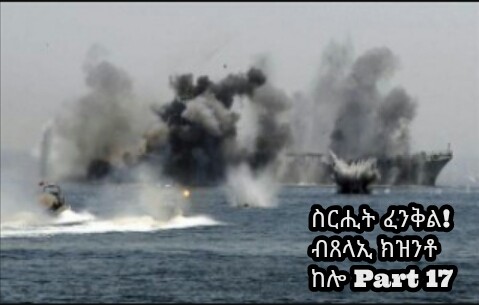 Formularbeginnልክዕ ኢዩ! እቲ ቅድም ንኣሽቱ ጀላቡ ሻዕብያ ስሕት-ስሕት ኢለን ኣብ ሸነኽ ሰሜን’ን ደቡብ’ን ቀይሕ-ባሕሪ “ኣለና..ኣለና” ንምባል ይንቀሳቀሳ ኔረን ኢየን። ንኣብነት ኣብ መንግስታዊ ትካል መጻረዪ ነዳዲ ዓሰብ’ን፥ ከሙኡ’ዉን ኣብ ወደብ ምጽዋዕ መደብ’ን (ናቫል ቤዝ) ብተደጋጋሚ ካብ ማዕዶ ብግምት ሓደ 15 ኪሎ-ሜተር ርሒቀን ‘ግራሪፕ’ ዝባሃል መዳፍዕ ናይ ከቢድ ብረት ቢ.ኤ.ም. (B.A.M.) ቶኪሰን፡ ናይ ዕንወት ፈተና የካይዳ ኔረን ኢየን። ነገር ግን እዚ ኹሉ ንጥፈታተን ጸላም (ጸልማት) ተኸዲነን ለይቲ ጥራሕ ኢየን ዝፍትን’ኦ ኔረን።እቲ ኣብ 10 ለካቲት 1990 ዓ.ም. ፈረንጂ፡ ሓይሊ-ባሕሪ ሻዕብያ ኣብ ወደባዊት ከተማ ምጽዋዕ ዝገበሮ መጥቃዕቲ ግን ካብ ቲ ናይ ቅድም ጦርቆሽቆሽ እንዳ በለ ዝፍትኖ ዝነበረ ትርር ዝበለ ሓያል መጥቃዕቲ ኢዩ ኔሩ።ንሓደ ኣብዮታዊ ዝኮነ ሰብን ስድራ-ቤቱን ድማ ኣዝዩ ዘሰንብድን ዘርዕድን ፍጻሜ ኢዩ ኔሩ፡፡ጄነራል ተሾመ ኣብቲ መአዘዚ ቦት’ኦም ኮይኖም ናብ ሓላፊ ሓይሊ-ባሕሪ ‘ኮማንዶር ፊሊጶስ’ ደወሉ። ኮማንዶር ፊሊጶስ ድማ ጻውዒት ቴሌፎን ተቑቢሉ እቲ ሓዲሽ ኣገባብ መጥቃዕቲ ሻዕብያ ዘርዚሩ ገለጸሎም። ጄነራል ተሾመ ድማ ነቲ ሓድሽ ተሰሚዑን ተራእዩን ዘይፈልጥ ፍጻሜ፡ ብኡ-ንብኡ ብስልኪ (ተሌፎን) ነቶም ኣብ ከተማ ኣስመራ ዝነበሩ ሓላፊኦም ጄነራል ሑሴን ሓበሩ’ዎም። ግብረ መልሲ ጄነራል ሑሴን.....“እዚ እኮ ኣዝዩ ዘገርም ነገር ኢዩ! ኣነ: እዚ ብዓቕሚ ሻዕብያ ጥራሕ ክግበር ዝኽእል ኣይመስለንን። እዚ ጉዳይ ኢድን ግብጺን፥ ሱዳንን፥ ሊብያን ዘለዎ ኮይኑ’ዩ ዝስምዓኒ ዘሎ” ዝብል ነበረ።እዚ ኩነታት ከምዚ ኢሉ እንከሎ፣ እቲ ኦፕሬተር ናይ ጄነራል ተሾመ ንወተሃደራዊ ሬድዮ ርክብ ናይ ኣብዮታዊት ኢትዮጵያ ሓይሊ-ባሕሪ ጠሊፉ ይጸናጸን ነበረ።እቲ ኦፕሬተር ሓደ ሌፍተናንት ኮማንደር ‘ማትዮስ’ ዝተባህለ መኮንን ካብ ሓንቲ ተዋጋኢት መርከብ ኣብዮታዊት ኢትዮጵያ ናብ ኣብዮታዊ ላዕለዋይ ኣዛዚ ሓይሊ-ባሕሪ ዘመሓላለፎ ዝነበረ መልእኽቲ ቆሊቡ ሰሓቦ።እቲ መልእኽቲ ዝሰምዖ ከምዚ ኣብ ታሕቲ ተጻሒፉ ዘሎ ይንበብ።“ኣብዮታውያን ተዋጋእቲ መራኽብ ሓይሊ-ባሕሪ ኢትዮጵያ፣ ነቲ ሻዕብያ ብባሕሪ ዝፈተኖ መጥቃዕታዊ ኲናት ኣፈሺለን ብዓወትና ዛዚመንኦ ኣለዋ  ስጋብ ሕጂ ሓሙሽተ ተዋጋእቲ ጀላቡ ሻዕብያ ብመዳፍዕ ከቢድ-ብረት ኣብዮታዉያን መራኽብና ተወቂዔን ሰጢሜን ኣለዋ። እቲ ሻዕብያ ዝጀመሮ ሰዓት 20:10 ምሸት መጥቃዕታዊ ኲናት ልኽዕ ሰዓት 22:00 ምሸት ብዓወትና ተዛዚሙ ኣሎ። ኣዝዩ ጽዑቅ ኲናት ብዘይ ዕረፍቲ ንኣስታት 190 ደቃይቅ ዝተኻየደ ኢዩ ኔሩ” ዝብል ነበረ።እቲ ኦፕሬተር ሬድዮ ጄነራል ተሾመ ተሰማ ብኡ-ንቡኡ እቲ ዝሰምዖ ብስራት ጸብጻብ ኲናት ናብ ጄነራል ኣመሓላለፈ።እዚ ከምዚ ኢሉ ከሎ፣ በቲ ካልእ መስመር ገመድ ስልኪ (ቴሌፎን) ልክዕ ሰዓት 22:10 ምሸት።ሻለቃ ሃይሉ ኣየለ ስልኪ ናብ ጄነራል ተሾመ ደዊሉ..... "ኩሉ ሰነዳት ናይ ክፍለ ጦር-ሰራዊትን፥ ሰነዳት ሰልፊ ኢሰፓን፥ ደሞዝ ወተሃደራትን (ገንዘብ) ንሓላፍቲ ማዕከን ቁጠባ ‘ሻለቓ ለገሰ ሃይሉ’ን፥ ንዋና ተቆጻጻሪ ማዕከን ቁጦባ ‘ሻለቓ ባሻ በቀለ ለሜሳ’ ፥  ንቀዳማይ ተጸዋዒ ሰልፊ ኢሰፓ ‘ሻለቓ ዓለማየሁ ኣየለ’ን፥ ብሓባር ኮይኖም ነቲ ተልእኮ ንክፍጽሙ ልዑል ሓላፍነት ኣሰኪመ ኣዚዘዮም ኣለኹ።ድሮ ሕጂ ኣብ ሓንቲ ‘ኡራል’ መኪና ተጻዒኖም ናብ ሓይሊ-ባሕሪ መደብ (ኖቫል ቤዝ) ገጾም ይጓዓዙ ኣለዉ።ግን ጽቡቅ ኣሎ! ሕማቅ ኣሎ! መሐለውታ ክኾነና ኢለ ሓደ ሽሕ ብር ኣብ ኢደይ ኣትሪፈ ኣለኹ፡ ጄነራል” ኢሉ ሓበሮም። ኣስዒቡ ድማ እቲ ናብ ደሴታት ዳህላክ ዝተላእከ ገንዘብ ብኣሃዝ 1,193,000 ( ሓደ ሚሊዮንን፡ ሚእትን ተስዓን ሰለስተን ሽሕ) ብር ሙኳኑ’ን፥ ካልእ ካልእን ደቂቕ ጸብጻባትን ኣቅረበ።ግብረ መልሲ ጄነራል ተሾመ ንጸብጻብ ሻለቓ ሃይሉ ኣየለ...."ዓሽሽሽሽ.......እስኻ ጅግና ኣንበሳ እኮ ኢኻ ንስኻ መኽርዒ ዘመዱ ኮርዒዳ እኮ ኢኻ
ኣንታ ጅግና ወዲ ጅግና!  የቀንየለይ" ዝብል ሞራል ሓፍ ዘብል መልሲ ኢዩ ኔሩ።ድሕሪ እቲ ጸብጻብ ቴሌፎን ናይ ሻለቓ ሃይለ ኣየለ ምውድኡ፡ ጄነራል ተሾመ ንኦፕሬተር ወተሃደራዊ ሬድዮ ብህጹጽ ምስ ኣዛዚ ኣብዮታዊ ሓይሊ-ባሕሪ ኮማንዶር ፊሊጶስ ከራክቦም ኣዘዝዎ። 
እቲ ትእዛዝ ድማ ኣብ ዉሽጢ ሒደት ደቃይቅ ተፈጸመ። እቶም መኮንናት ብቐጥታ ኣብ እቲ ህልዉ ኩነታት ዘሎ ጥልቕ ኢሎም ክዝትዩ ጀመሩ።ኮማንዶር ፍሊጶስ....“ ሻዕብያ ሎሚ ‘ጉድ’ ጌሩና ኔሩ ሻዕብያ ሎሚ ‘ጨርቕና ደርቢና ክንዓብድ’ ተሊሙ’ዩ መጺኡ ኔሩ። ግን! ክብርን ሞጎስን ነቲ ጅግና ኣብዮታዊ ሓይሊ-ባሕሪ ይኹን። እቲ ሃንደበታዊ ፈላሚ መጥቃዕቲ ሻዕብያ ኣብ ባሕሪ ብተልመዴን ኣባላት ሓይሊ-ባሕሪ ሻዕብያ ዝተፈተነ፣ ኣባይካ እዉን እንተ ኮነ በዚ ኣገባብ እዚ ኣይትቅጽዓዮ’ ብዘብል ደረጃ ተቀጺዑ ስለ ዝተበታተነ፡ ሻዕብያ ድሕሪ ደጊም ክፍትኖ ከም ዘይብሉ ዝምህር ግርም ምህሮ ኢዩ።እተን ዝመጻ ተዋጋእቲ ጀላቡ ሻዕብያ ብመዳፍዕ ተወቂዔን ምስ ሰበን ብዘይ መላሲ ኣውያት ኣብ ባሕሪ ሰጢመን ኢየን። ኣብ እዚ እዋን’ዚ ገምገምን፥ ማያት ቀይሕ-ባሕሪን፥ ሰላም ዓሲልዎ ኣሎ። ኩሉ ነገር ኣብ ኢድ ቁጽጽርና ኢዩ ዝርከብ ዘሎ፡፡ ክብርን ሞጎስን ንጅግና ኣብዮታዊ ሓይሊ-ባሕርና ይኹን” በሉ።ጄነራል ተሾመ ብጊድኦም ከምዚ’ሎም መለሱ......“እወ ሓቅኻ ኣለኻ። ኣዝዩ ዝገርም ነገር እኮ ኢዩ። ኣነ እኳ ንኹሉ ምዕባለታት ብደቂቅ’የ ክከታተሎ ጸኒሔ። ለብዘበን ሻዕብያ ብሓድሽ ሜላን ቅድን ኲናት ፡ ቀይሕ-ባሕሪ ክህዉኽ እንዳ ፈተነ ኢዩ” ኢሎም ዉልቃዊ ርእዮቶ’ኦም ፈይ-ፈይ ኣቢሎም፡ ናብ እቲ ቀንዲ መደወሊ’ኦም ጉዳይ ሰገሩ። ጄነራል ተሾመ “ ኩሉ'ቲ ሰነዳትን ገንዘብን ክፍለ ጦር-ሰራዊትናን፥ ምስጢራዊን ቁሉዕን ሰነዳት ሰልፊ-ኢሰፓ፡ ብፈጣን ጀልባ ናብ ደሴታት ዳህላክ ክሰግር፡ ካብ ላዕለዋይ ኣካል ተኣዚዙ ናባኹም ተላኢኹ ኣሎ። ስለዚ ህጹጽ ምትሕብባር ናትኩም የድሊ ኣሎ ” ምስ በሉ፣ኮማንዶር ፊሊጶስ እሶም ብዉልቂ ሓላፍነት ወሲዶም ነዚ ተልእኮ ክፍጽምዎ ሙዃኖም ቃል ኣተዉሎም። ጄነራል ተሾመ ድማ ንጄነራል ሑሴን ብኡ-ንብኡ እቲ ትእዛዝ ክፍጽም ንኮማንዶር ፊሊጶስ ትእዛዝ ከም ዝሃብዎ ሓበሩ። ኣብ 11 ለካቲት 1990 ዓ.ም. ፈረንጂ ሰዓት 04:00 ለይቲ፡ ሻዕብያ ኣብ ግንባራት ዶግዓሊን፥ ኢንበርሚን፥ ጊንዳዕን ኣዝዩ ቁልጡፍ በርቃዊ መጥቃዕታዊ ኲናት ፈነወ።ኣብ ለካቲት 11 ዓመተ-ምሕረት ፈረንጂ 1990።ሻዕብያ ንወደባዊት ከተማ ምጽዋዕ ክቆጻጸር ወጢኑ። ኣብዮታዊ ጦር-ሰራዊትና ከኣ ነቲ ሕልሚ ሻዕብያ ከፈሽል ሃቂኑ። መሪርን ሓያልን ህልኽ ክልተ ዓንተራት ዝተራኣየሉ ግጥም ኲናት ዝተካየደላ ዕለት ኮይና ከተብቅዕ፡ ግን ክንዲ ሓንቲ ፍረ-ጣፍ ዓወት ክልቲኣቶም ሓይልታት ዘይሓፈሱላ፡ዕለት ክሳራ’ያ ኔራ።ኣብ ለካቲት 11 ዓመተ-ምሕረት ፈረንጂ 1990።ሻዕብያ ንወደባዊት ከተማ ምጽዋዕ ንምቁጽጻር፡ ኣብዮታዊ ጦር-ሰራዊትና ከኣ ንሕልሚ ሻዕብያ ንምፍሻል ህልኽ ኣብ ዝነገሰሉ ግጥም፡ ኣብ ምርብራብ ዝሓደረላ ተካል ሕድሮ  ለይቲ ኢያ ኔራ።ለካቲት 11 ዓመተ-ምሕረት ፈረንጂ 1990።እቲ ባሩድን ትክን መዳፍዕ ከቢድ-ብረትን፥ ጠያይት ማእከላይ-ብረትን፥ ጠያይት ፈኮስቲ-ብረትን ካብቶም ክልተ ሸነኻት ዝትኮስ ነቲ ከባቢ ዓብሊኽዎ ዝሓደረሉን፥ ብረመጽ ባርዕ ከበድቲ ብረታት እቲ ምድሪ ገሃነብ-ብእሳት ሲኦል ጋህሲ ዝመሰለሉ ተካል ለይቲ ኢዩ ኔሩ። ይቕጽል………………………፠፠፠፠፠፠፠፠፠፠፠፠፠፠፠፠፠፠፠፠፠፠፠፠፠፠፠፠፠፠፠፠፠፠፠፠፠፠፠፠፠፠፠፠፠፠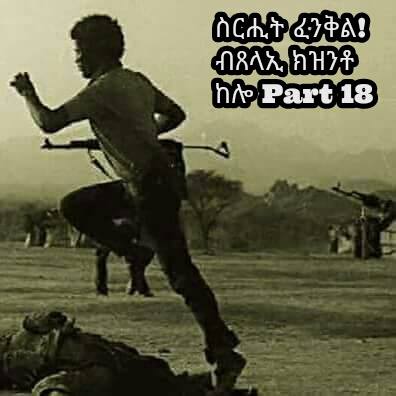 ኣብ ኲናት ለካቲት 11 1990 ዓመተ-ምሕረት ፈረንጂ:- 
ሻዕብያ ሓንሒኑ ንወደባዊት ከተማ ምጽዋዕ ንክቆጻጸር ብልዑል ወኒ ይዋጋእ ነበረ። ኩሉ ኣባል ኣብዮታዊ ጦር-ሰራዊት ከኣ ካብ ታሪኽ ናይ ዓባይ ኢትዮጽያ ተሓታትነት ነብሱ ሓራ ንከዉጽእ፡ ብወለንትኡ ኣብ ግንባር ዓውደ-ኲናት ተሰሊፉ ምስ ሻዕብያ ኲናት ገጢሙ ኣብ ሓያል ምርብራብ ነበረ።ኣብ ጽላት 6ይ ነበልባል ክፍለ ጦር-ሰራዊት ዝምእከሉ ምልሻ ብርጌዳት ‘505ኛ’ን፥ ‘83ኛ’ን። ከሙኡ’ዉን ኣጋር ክፍለ ጦር-ሰራዊት ‘21ኛ’ን፥ ‘27ኛ’ን፥ ‘33ኛ’ን፥ ‘29ኛ’ ዘርኣይ ደረስ ሜካናይዝድ ብርጌድን። ኣብ ርእሲ እዚኦም’ዉን ናይ ‘6ኛ’ ክፍለ ጦር-ሰራዊት ዝተፈላለዩ ክፍልታት ማለት ሞቶራይዝድ፥ መድፍዐኛ፥ ኣሃዱ ጸረ-ነፈርቲ ፥ ኣሃዱ ስለያ፥ ኣመሓደርቲ ቤት-ጽሕፈታት ከይተረፉ ብወለንትኦም ኣብቲ ኲናት ከተቱ፡፡ እቲ ጄነራል ሑሴን ዓሊ ሓጂ ዝመርሖ ዝነበረ ‘3ኛ’ ሜካናይዝድ ክፍለ ጦር-ሰራዊት ኣብ ጊንዳዕ ዝነበረ ታንከኛ፥ ኣሃዱ ከቢድ-ብረት፥ ኣሃዱ ጸረ-ነፈርቲ፡ ምስቶም ብ...ጄነራል ተሾመ ተመሪሖም ዝዋጉኡ ዝነበሩ ኣብዮታዊ ሰራዊትና ‘ኢድን-ጓንትን’ ኮይኑ፡ ንሻዕብያ ዋላ ሓንቲ ስድሪ’ኳ ትኹን ንቕድሚት ክስጉም ከም ዘይክእል ገበረ። እቲ ኲናት ኣዝዩ ሓያል ኢዩ ኔሩ። ሙሉእ ለይቲ ናህሩ ከይነከየ ኣብ ምርብራብ እዞም ክልተ ሓይልታት ዝሓደረ ኲናት ግን ንግሆ ወጋሕታ ደው ኢሉ ጸጥ በለ።ኣብ ሰዓታት ቅድሚ ፋዱስ 11 ለካቲት 1990 ዓ.ም. ፈረንጂ፡ ኩነታት ኣየር ኣብ ወደባዊት ከተማ ምጽዋዕ ካብቲ ንቡር ኩነታት ኣየር ናይታ ከተማ ፍልይ ዝበለ'ዩ ኔሩ።ኣብ ሰማያት ከተማ ምጽዋዕ ሰግለለት ጸሊም ደበና ይዝንቢ ነበረ፡ ካብ ምሒር ርዝነት ናይቲቲ ዝዝንቢ ዝነበረ ሰግለለት ጸሊም ደበና፡ ብርሃን ጩራ ጽሓይ ኣብ ወደባዊት ከተማ ምጽዋዕ ዋላ ብከፊሉ እኳ ክበርቕ ኣይከኣለን።ሻዕብያ ነዚ ኩነታት ኣየር ኣጺኒዑ ድዩ! ዋላ ናይ ኣጋጣሚ ጉዳይ ኔሩ! ስጋብ ሕጂ ዘይተመለሰ ሕቶ ኢዩ። እዚ ኮይኑ እቲ! እቲ ሓቂ ብዘየገድስ፡ ሻዕብያ ነዚ ኩነታት ኣየር መዝሚዙ ሰዓት 07:00 ንግሆ ንድሕነት ወደባዊት ከተማ ምጽዋዕ ኣብ ምልክት ሕቶ ኣእተዋ።ኣሃዱታት ከቢድ ብረት ሻዕብያ ንሆስፒታል ምጽዋዕን፥ ንመደብ (ናባል ቤዝ)ን፥ መዓርፎ-ነፈርቲ ምጽዋዕን፥ቤተ-መንግስትን፥ ንዋና ቤት ጽሕፈት መአዘዚ ስፍራ ነበልባል ‘6ኛ’ ኣብዮታዊ ጦር-ሰራዊትናን፥ ብመትረይስ ሩሑቕ ተወንጫፊ ከበድቲ መዳፍዕ ቢ.ኤም.(B.M.) ጌሮም ከም ሕሱም ደብደብዎ።ኣብ ዉሽጢ ሓደ ደቒቅ ዘይመልእ ግዜ ሻዕብያ ካብ ዓሰርተ-ሓሙሽተ ስጋብ ዕስራ ዝኸውን መዳፍዕ፡ ናብቲ ኣብ ውሽጢ ከተማ ምጽዋዕ ዝነበረ ዝተፈላለየ ትካላት ናይ ኣብዮታዊ መንግስቲ ገጹ ይትኩስ ኔሩ።ወደባዊት ከተማ ምጽዋዕ ሓድሽ እሳተ-ጎመራ ዝነተጎላ ከተማ ክትመስል፡ ኣብ ፈቆድኡ ባርዕን ዒግ ዝብል ጸሊም ትክን ይርኣያ ኔሩ፡፡ሓንቲ ናይቲ ከም ሕሱም ዝዘንብ ዝነበረ ደብዳብ ሻዕብያ ኣብነት ክትከውን ትኽእል'ያ ዝበልክዋ ፍጻሜ ክጠቅስ...ሆስፒታል ወደባዊት ከተማ ምጽዋዕ 150 ዓራውቲ ዝሓዘ፡ በዓል ሰለስተ ደርቢ ዓቢ ህንጻ ኢዩ። እቲ ሆስፒታል ኣብቲ እዋን ሒደት ሰላማውያን ሰባትን ሓያሎ ወተሃደራት ኣባላት ኣብዮታዊ ሰራዊትና ኣዕሪፎሙሉ ነበሩ። እቲ ሆስፒታል ብሰሪ እቲ ኣብ ልዕሊኡ ዝወደቐ ደብዳብ ከበድቲ መዳፍዕ ሻዕብያ ቃል-ቃል ኢሉ ብባርዕ ሓዊ ተሃሞኸ። እቶም ኣብቲ ሆስፒታል ዝነበሩ ሕሙማት መብዛሕትኦም ኣብ ዓራቶም ከለዉ ኢዮም፡ በቲ ባርዕ ተለብሊቦም ብሂወቶም ከለዉ ሓሪሮም።እቲ ሆስፒታል ልዕሊ ዓቕሙ ዉግኣት ኣብዮታዊ ሰራዊትና ክሕከሙ ስለ ዝመጽዎ፡ እቲ ግቡእ ዓራውቱ መሊኡ ኣብ ኮሮዴታት ተንኮቦት ኣንጺፉ ይኣልዮም ኣብ ዝነበረሉ እዋን እዚ ደብዳብ ዘጋጠመ። ዋላ እኳ ክንቀሳቀሱ ዝኽእሉ ቁሳላት ካብቲ ባርዕ ከምልጡ እንተ ፈተኑ፡ ግን እቲ ህንጻ በቲ ብዝሒ ደብዳብ ከቢድ-ብረት መዳፍዕ ናይ ሻዕብያ ሃደሽደሽ ስለዝበለ፡ እቲ መህደሚ መገዲ ተዓጊትዎም፡ሕልና ብዘሳቒ ድምጺ ስቓይ እንዳ ኣስምዑ ኣብ ዘለውዎ ብሂወቶም ከለው ብባርዕ ሓዊ ተቓጺሎም ሞቱ።ሓንቲ ሙሏቕ ውጻእ ማዓት ኣላይት ሕሙማት ናይቲ ሆስፒታል ውን ብስኩጆ መድፍዕ የማናይ ኢዳ ተወቂዓ ብዉሕድ ጅማዉቲ ጥራይ ዝተንጠልጠለት ክትቁረጽ ዝደለየት ኢድ ሒዛ ንግዳም ወጸት።“ኡይ….ኣደይ መዓረይ! ኣደይ መዓረይ! ደመይ ፈሲሱ ክዉዳእ ኢዩ: በጃኩም ገለ ግበሩ!” ኢላ ነቶም ኣብ ደገ ናይቲ ሆስፒታል ዝነበሩ ዝገብርዎ ጨኒቅዎም ላዕልን ታሕትን ዝብሉ ዝነበሩ ኣባላት ኣብዮታዊ ሰራዊትና ተማሕጸነቶም።እቶም ዝበዝሑ ከምዚ ሓንቲ ዘይረኣዩ ረጊጾማ ኢዮም ሓሊፎም፡ እቶም ሕልንኦም ምግባር ኣቢዎም ናብኣ ዝቀረቡ ወተሃደራት ውን ልቦም ተጠዉዩ ስለ ዝነበረ፡ ዕንድ ዕንድ ኢሎም ጥራይ ጠጠው ብምባል ዋላ ሓንቲ ክገብሩላ ኣይከኣሉን።“ ማይ ጸሚኤ! በጃኩም ማይ ኣስትዩኒ፡ ኢደይ እሰሩለይ ብወላዲት ኣምላኽ” ደጋጊማ ትብል ነበረት። ሓንቲ ማየን ስትይ ዘበላ ኣብ ማእከላይ ዕድመ ዝርከባ ዝነበራ ኣለይት ሕሙማት ሃንደበት ካብቲ ህንጻ ሆስፒታል ወጺኤን፡ ዋላ'ኳ ኒቲ ነጸልአን ቀዲደን ኢዳ ክኣስራላ እንተ ፈተና፡ እታ የማነይቲ ኢዳ ብገለ ጅማት ጥራሕ ዝተንጠልጠለት ስለ ዝነበረት ክሰልጠን ኣይከኣለን፡፡እታ መንእሰይ ኣላይት ሕሙማት ደማ ኣይደንጎየትን ኣብ ኢደን ዓረፈት።እታ ምልክዕቲ ጎርዞ መንእሰይ ጸጉሪ-ርእሳ ነዊሕ ከም ጭራ-ፈረስ፥ ከደረይቲ ሕብራ፥ ኣብ ጸጋማይ ኣጻብዕታ ካቲም ቃል-ኪዳን ነበራ። ከምዚ ዓይነት ኣማዉታ ናይዛ ሰለማዊት ኣላዪት ሕሙማት ፡ ኣብቲ ሽዑ እዋን ኣብ ከተማ ምጽዋዕ ልሙድ ተርእዮ ኢዩ ኮይኑ ኔሩ፡፡ደብዳብ ከቢድ-ብረት ሻዕብያ ኣብቲ እዋን ንሞራልን ዓቅምን ኣብዮታዊ ሰራዊትና ዓዶኽዶኽ'ዩ ኣቢልዎ።እቲ ጄነራል ተሾመ ዝነበሩሉ ማእከላይ መአዘዚ ስፍራ ናይ ‘6ኛ’ ነበልባል ክፍለ ጦር-ሰራዊት ውን ብደብዳብ ናይ ሻዕብያ ትንፋሱ ሞለቐ።እቲ ‘ፎርቶ’ ዝባሃል ማእከላይ መአዘዚ ስፍራ ‘6ኛ’ ነበልባል ክፍለ ጦር-ሰራዊት፡ ካብቲ ጽፍሒ-ባሕሪ ሓደ 600 ኪሎ-ሜትሮ ብራኸ ዝነበሮ ኣኽራን ውን ብጸሊም ትኪ ዒግ ዝብል ተሸፊኑ ‘ከም ዘየለ’ መሲሉ ነበረ።እምብኣር ብዕለት 11 ለካቲት 1990 ዓመተ ምሕረት ፈረንጂ ሰዓት 8:15 ጄነራል ተሾመ ኣብ ዉሽጢ ከምዚ ዝበለ ኩነታት ኢዮም፡ ነቲ ምዕይ ዘይብል ዱልዱል ብቸሜንቶ ካቻርትሩስ ዝተሃንጸ መአዘዚ ድፈዖም ፎርቶ ገዲፎም፡ ወሪዶም፡ ናብታ ኣብ ትሕቲ ሓደ ገረብ ተከዊላ ተዓሽጋ ዝነበረት መኪንኦም ብተርባጽ ብሓውሲ ጉያ ጉያ ዝሰጎሙ። ሞተረ መኪንኦም ኣላዒልሎም ናብ ውሽጢ ከተማ ምጽዋዕ ገጾም ከኣ ተመርቀፉ።እቲ ንነዊሕ ግዜ ኣብዮታዊ ጦር-ሰራዊትና ዝመርሕሉ ‘ፎርቶ’፡ ከም'ዛ ዋዛ-ዋዛ ኩቦ ደርብዮሙሉ ሓንሳብን ንሓዋሩን ካብኡ ተሰወሩ::ጄነራል ተሾመ ካብቲ እምባ `ፎርቶ` ወሪዶም ናብቲ መኪንኦም ዝተዓሸገትሉ ክዉል ዝበለ ቦታ፡ ጽላል ሓደ ዓቢ ገረብ ክከዱ እንከለዉ፣ ሓዉሲ ጉያ-ጉያ፡ ናይ ተርባጽ ስጉምቲ እንዳ ሶጎሙ፡ ብልዑል ቅልጣፈ ኢዮም ናብታ መኪና በጺሖም። ጄነራል ተሾመ ኣብ ኩርሲ ናይ መራሕ መኪና ኮፍ ክብሉን ሞተረ ናይታ መኪና ክላዓልን ሓደ ነበረ። ጄነራል በቲ ዝከኣል ዝነበረ መጠን ናህሪ ካብቲ ኩርኳሕ-ሙርኳሕ፥ ሓባጥ-ጎባጥ (ደግዳግ) መገዲ ወጺኦም፡ ጸሊም ጽርግያ መስመር ኣስመራ~ምጽዋዕ ሒዞም'ዮም ንኸተማ ምጽዋዕ ገጾም ዝተመርቀፉ።እተን ኣርባዕተ መንኮራኩር ናይታ ንጀነራል ተሾመ ጺዒና ከም ንፋስ ትሕንበብ ዝነበረት መኪና፡ ብኣዝዪ ልዑል ናህሪ፡ ብዘይ`ንቡር ኢየን ዝሽክርከራ ኔረን።ጄነራል ተሾመ ሓደ ሰለስተ ኪሎ-ሜትር ንቅድሚት ምስ እተጓዓዙ ኣብ ሓደ ቀራና መገዲ ምስ በጽሑ፡ ካብቲ ጸሊም ጽርግያ ክልተ ሜትሮ ዝኸውን ውጽእ ኢሎሜ መኪንኦም ዓሸግዋ። እቲ ክልተ ቀራና መገዲ፡እቲ ሓደ ናብ መሐምበሲ ገምገም ቀይሕ-ባሕሪ ገርግሱም ዝወስድ መንገዲ ኢዩ። እቲ ካልእ ካኣ ናብ ከተማ ምጽዋዕ ዝወስድ መንገዲ ኢዩ ዝነበረ።ጄነራል ተሾመ ኣብ ዝባን እታ ኣብ ደንደስ ጸሊም ጽርያ ዝዓሸግዋ መኪንኦም ጠጠዉ ኢሎም። እቲ ንሩሑቅ ኣቅሪቡ ዘሪእዪ(ሚኒኮለ፥ክሻፋ) ኣነጻጺሮም፡ መጀመርታ ንሸነኽ ገርጉሱም ዘሎ ንኣሽቱ ኩርባታት ተመልከቱ።እቶም ኣጋር ወተሃደራት ኣብዮታዊ ሰራዊትና ብዘይ ተወደበን፥ ብዘይ መራሒን፥ ንዕዳጋ ዝወርዱ ገባሮ ክመስሉ፡ እቲ ጸሊም ጽርግያ ሒዞም ፋሕ-ጭንግራሕ ኢሎም፥ ንከተማ ምጽዋዕ ገጾም ክስግሙ ድማ ረኣዩ። ጄነራል ተሾመ ኣስታት 380 ዲግሪ-ሴንቲ ግሬድ ክቢ ተጠዉዮም፡ ማእዝን መረጽየን `ክሻፋ` ኣነጻጺሮም ንሸነኽ ዶግዓሊ ገጾም ውን ተመልከቱ።ኣብ ግንባር ዶግዓሊ ኣዝዩ ርሱን ናይ ምርብራብ ኲናት ኢዩ ኔሩ።  ታንክታት `3ኛ` ሜካናይዝድን፥ ሻድሻይ ክፍለ-ጦርን፥ ተዋሃሂዶም ምስ ታንክታት ሻዕብያ ፊት-ንፊት ገጢሞም። ኲናት ታንኪ ብታንኪ ናይ ሞትን ሂወት የካዪዱ ነበሩ። ኣብዮታዊ ሰራዊትና 90 ታንክታትን፡ ሻዕብያ ድማ 40 ታንክታት ኣሰሊፎም እዮም ኣብቲ ፊልምያ ዝራባረቡ ኔሮም። እቲ ፊልሚያ ኣዝዩ ህልኽ ዝነገሰሉ ሩሱን ግጥም ኢዩ ኔሩ፡፡እቲ ዳሕራይ ዝተመሓላለፈ ጸብጻብ'ቲ ኲናት ከም ዝሕብሮ። ኣብታ ንጽል ሓንቲ ግጥም ዉግእ ታንኪ-ብታንኪ ናይ ሽዑ ጥራይ......ንብረት ኣብዮታዊ ጦር-ሰራዊትና ዝኮና `16` ታንክታት ምስ ሰበን ከም ዝተደምሰሳን፥ ንብረት ሻዕብያ ዝኮና ድማ `9` ታንክታት ምስ ሰበን ከም ዝተደምሰሳን ተመዝጊቡ ኣሎ። ከሙኡ`ዉን ኣብ ዝርዝራት ኣትዩ፡ እተን ሓሙሽተ ታንክታት ሻዕብያ ብተወንጫፊ ‘ላዉንቸር’፡ እተን ኣርባዕተ ድማ ብጥይት መድፍዕ ታንኪ ከም ዝተቓጸላ ተመዝጊቡ ኣሎ።ኣብታ ጄነራል ብክሻፋ ኲናት ታንኪ-ብታንኪ ዝምልከቱላ ዝነበሩ ህሞት ክመልሰኩም።ጄነራል ተሾመ ተመሲጦም እቲ ዉግእ ታንኪ-ብታንኪ ብሚኒኮሎ (ክሻፋ) እንዳ ተመልከቱ ከለዉ፣ ሰለስተ ተዋጋእቲ ሄሊኮፕተርን፥ ኣርባዕተ ነፈርቲ ዉግእን፥ ካብ ከተማ ኣስመራ ዝበረራ፡ ነቲ ዝባን ሻዕብያ ዝቖጻጸሮ ዝነበረ ቦታታት ከም ሕሱም ደብደብኦ።ሻዕብያ ግን...."እምቢ ኣይንብርኸክን! እምቢ ኣይሳዓርን! ኢየ" በለ። እቲ ንኣባላት ሻዕብያ ብጻዕቂ ከበድቲ መዳፍዕ ነፈርቲ ዉግእ ስጋብ ዝግልድሙ ደብዲብካ ኣብ ነብሲ ወከፍ ኣባል ሻዕብያ ስነ-ኣእምሮኣዊ ጭንቀት ፈጢርካ ኣባላት ሻዕብያ ሪዒዶም ንድሕሪት ክሃድሙ ተወጢኑ ዝተፈተነ ፈተና ኣይተዓወተን። ብግምጣሉ እኳ ድኣ ! ሻዕብያ ተወሰክቲ ክልተ ሓደስቲ ብርጌዳት ኣጋር ተዋጋእቲ ናብ ግንባር ዶግዓሊ ኣምጺኡ። ኣብቲ ዉግእ ላዕለዋይ ኢድ ሒዙ ኔሩ። ነቲ መጥቃዕቲ ድማ ብኣዝዩ ልዑል ቅልጣፌ ብናህሪ ቀጸሎ።ስለዚ ኣብ ከባቢ ሰዓት 11፡00 ቅድሚ ቀት፡ሻዕብያ ነቲ ማእከላይ መአዘዚ ስፍራ ነበልባል ‘6ኛ’ ክፍለ ጦር-ሰራዊት እምባ ‘ፎርቶ’ ሙሉእ ብሙሉእ ተቆጻጸሮ።ብድሕሪ'ዚ ሻዕብያ ኣብ እምባ ‘ፎርቶ’ በዓል 50 ኪሎ-ሜትር ተወንጫፊ ከቢድ-ብረት ካሊበር ማትረይስ ተኺሉ ነቲ ናብ ከተማ ምጽዋዕ ካብቲ ኲናት ሃዲሙ፡ ዝኣቱ ዝነበረ ኣብዮታዊ ሰራዊት ኣድራጋ መዳፍዑ ኣብ ዝባኑ ኣዕለበሉ።እቲ ኣብዮታዊ ጦር-ሰራዊትና፡ ዉጻእ መዓት፡ ኣብቲ ጸጣሕ ጎልጎል ፋሕ-ኢሉ ብእግሩ ዝጓዓዝ ዝነበረ ድማ ከም ቆጽሊ ረገፈ። ጸሊም ጽርግያ መስመር (ኣስመራ-ምጽዋዕ) ብደም ኣብዮታዊ ጦር-ሰራዊትና ጨቀወ።በቲ ካልእ ሸነኽ ኸኣ~ኣብ ‘ኣማተረ’ ዝባሃል ጎዛውቲ ከተማ ምጽዋዕ፡ ሓደ ሰፊሕ ጎልጎል ሜዳ-ኩዕሶ እግሪ ኣሎ።እተን ጋንታታት ክፍለ ጦር-ሰራዊታት ኩዕሶ-እግሪ ሻድሻይ ነበልባል ኣብዮታዊ ጦር-ሰራዊት ዝለማመዳሉን፥ ንመን ወሰደ ዋንጫ ዝጋጠማሉን ሜዳ ኩዕሶ-እግሪ ኢዩ ኔሩ። ኣብ 03 ለካቲት 1990 ዓ.ም. ግን ኣይግድን። እቲ ጎልጎል ሜዳ ክዕሶ-እግሪ ናብ መሕለፊ ትንፋስ ሰብ (ማርቻላዮ) ሜዳ ዓዉደ-ኲናት ኢዩ ተቀይሩ ኔሩ። እቲ ጋንታታት ኩዕሶ-እግሪ ብስፖርታዊ መንፈስ ህልኽ፡ መን ሰዓረ!መን ሓየለ! ክፍለጥ ዝወዳደሩሉ ሜዳ ኩዕሶ-እግሪ።ኣብቲ ሽዑ እዋን ግን..... መን ትንፋስ ሰብ ኣሕለፈ! መን ምንባር ቀጸለ! ዘፍልጥ ዉድድር ሞትን-ሂወትን፡ ኣብ ሞንጎ ኣብዮታዊ ሰራዊትናን፥ ኣብ ሞንጎ ኣጋር ተዋጋእቲ ኣባላት ሻዕብያን መሪር ኲናት ተካይዱ`ላ። ኣብ ኣስታት 40 ደቓይቅ ዘይመልእ ግዜ 163 ወተሃደራት ኣብዮታዊ ጦር-ሰራዊት ሞይቶም። ልዕሊ 163 ድማ ተወጊኦም።ብሸነኽ ሻዕብያ ድማ ብግምት 125 ሰባት ሞይቶም፥ 130 ድማ ተወጊኦም። ኣብዚ ክንጽር ዘለዎ ጉዳይ፣ እቲ ላዕለዋይ ኢድ ዝነበሮ ብኹሉ መለኪዒታት ኣብ እቲ ኲናት ሻዕብያ፡ እቲ መጠን ብዝሒ ሞትን መዉጋእትን ኣባላቱ ዘብዝሖ መክንያት፡ ኣብ ቲ ጸጣሕ ጎልጎል ቃልዕ ዓሪዱ እንዳ ተዋግኤ ከሎ፣ እተን ተዋጋእቲ ሄሊኮፕተራትን፥ ነፈርቲ ዉግእ ኣብዮታዊት ኢትዮጵያ ከም ሕሱም ስለ ዝደብደብኦ እዩ ኣብ ‘ኣማተረ’ ደም ክልቲኡ ሓይልታት ከም ደም ኣባጊዕ ‘ኣፋሲካ’ ኢዩ ተኳዕዩ። እቲ ሜዳ ኩዕሶ-እግሪ ብደም ኢዩ ጨቂዩ ኔሩ። ኣሽንኳይ ንሰላማዊ ሰብ፡ ነቲ ብዙሕ ግዜ ሰብ ክመዉት ዝረኣየ ወትሃደር እዉን ኣዝዩ ዘሕዝን ትሪኢት ኢዩ ኔሩ፡ ኣሰቃቒ ሕሱም ትሪኢት!።ለካቲት 11 ቅርስስትን ርግምትን ማዓልቲ ኢያ ኔራ፡፡ኣብ ሞንጎ ኣብዮታዊ ጦር-ሰራዊትናን ሻዕብያን ካብቲ ኣቀዲሙ ዝተገብረ ኲናት ብምረቱን ንዉሓቱን ዝመረረ ኲናት ዝተካየደላ፡ክብረ-ወሰን ምረት ኲናት ዘመዝገበት ማዓልቲ ኢያ። ብፍላይ ካኣ ካብ ሰዓት 08:00 ንግሆ ስጋብ ሰዓት 9:30 ረፍዲ ኣብ ዝነበረ ግዜ ኲናት። ኣብ`ታ ሓንቲ ንጽል ዕለት ጥራሕ 932 ኣብዮታዊ ጦር-ሰራዊትና ክስዉኡ ከለዉ፥ ልዕሊ 1046 ከኣ ተወጊኦም፥ ካብ 116 ዘይዉሕዱ ወተሃደራት ካኣ ብሻዕብያ ተማሪኮም። ብሸነኽ ሻዕብያ ድማ ብግምት 1.146 ሞይቶም፥ ልዕሊ 800 ተወጊኦም፥ 12 ኣጋር ተዋጋእቲ ድማ ተማሪኾም።እቶም 12 ሙሩኻት ሻዕብያ ግን ነቶም ዝማረኽዎም ወተሃደራት ኣብዮታዊ ሰራዊትና እንዳ ተጻረፉዎምን፥ ኣብ ገጾም ምራቆም እንዳ ተፍእሎምን (ጡፍ እንዳ በሉሎም) ስለ ዘሸገሩ፣ ብትእዛዝ ኮሎኔል በላይ ኣስጨናቂ ኣዛዚ ‘3ኛ’ሜካናይዝድ ክፍለ-ጦር ሓደ 200 ሜትሮ ንሸነኽ ሰሜን ካብ መዓርፎ-ነፈርቲ ሪሒቑ ኣብ ትሕቲ ዝርከብ ገረብ ተረሸኑ። እቶም ነዞም ሙሩኻት ዝረሸኑ ፖሊስ ወተሃደር (MP) ሻድሻይ ነበልባል ክፍለ-ጦር ነቶም ሙሩኻት ድሕሪ ክልተ ኣእዳዎም ንድሕሪት ኣሲሮም፥ የዕንቶም ብጸሊም ጨርቂ ዓፊኖም ብጥይት ምጭፍጫፍም እቶም ሙሩኻት ናብ ቲ ዝተጋደሙሉ ትሕቲ ገረብ ሰጊሞም፡ ነቲ ግምባር (ርእሲ) ናይ ነፍሲ ወከፍ ሙሩኽ ሓደ-ብሓደ ጥይት እንዳ ተኮሱ ንኣእምሮኦም ኣብ ህዋ ፈርሽሕዎ። ዕለት 03 ለካቲት 1990 ዓ.ም ፈረንጂ። ወደባዊት ከተማ ምጽዋዕ ብሰሪ'ቲ ኣብ ሞንጎ ኣብዮታዊ ሰራዊትናን ሻዕብያን ዝካየድ ዝነበረ ሓያል ኲናት ናብ መቕሎ'ያ ተቐይራ ዝነበረት።ሻዕብያ ብሸነክ ዶግዓሊ ፍሉይ ናይ ኮማንዶ ሰራዊቱ ምስ መካናይዝድ ከቢድ-ብረት ኣወሃሂዱ፡ ብብዝሒ ታንክታትን፥ ድሩዓት ሓጺን ለበስ ናይ ጽዕነት ወተሃደራዊ ተሽከርከርትን ኣሰሊፉ፡ ናብ ምጽዋዕ ተጎዝጊዙ ኲናት ብምዉላዑ፡ ንምድረ-ሰማይ ቃው-ቃዉ ኣቢልዎ ነበረ። ኣብቲ ሽዑ ግዜ እቲ ከባቢ እሳተ-ጎሞራ ዝነተገሉ ስፍራ ኢዩ ዝመስል ዝነበረ።ብምድሪ ሓዊ፡ ብሰማይ ሓዊ ኢዩ ተካዕዩሉ።ኣብ ዉሽጢ ከምዚ ዝበለ ኩነታት ጄነራል ተሾመ ኣብ ማእከላይ ናይ ''6ኛ'' ክፍለ-ጦር መኤዘዚ ኮይኖም፡ ነቶም ናይ ብርጌድ ኣዘዝቲ መኮንናት እንዳኣወሃሃዱ ነቲ ከኲናት ይመርሕዎ ነበሩ። ግን እቲ ኩነታት እንዳ ከፍአን፥ እንዳ ጸንከረን ይከይድ ስለ ዝነበረ፡ ልክዕ ሰዓት 9፡45 ቅድሚ-ቀትሪ፡ ሻዕብያ ን "መዕርፎ-ነፈርቲ'' ወደባዊት ከተማ ምጽዋዕ ሙሉእ-ብሙሉእ ተቆጻጸሮ።እቲ ዋና ማእከላይ ቤት ጽሕፈት መአዘዚ "6ኛ" ክፍለ ጦር-ሰራዊት፡ ካብቲ "መዕርፎ-ነፈርቲ" ምጽዋዕ፡ካብ ሓደ ኪሎ-ሜትር ኣብ ዘይርሕቅ ስፍራ ኢዩ ተደኲኑ ዝርከብ ኔሩ። ስለ ከምዚ ዝኮነ ድማ መዳፍዕ ዙ-23 ጸረ-ነፈርቲ ሻዕብያ፡ ካብ መዕርፎ-ነፈርቲ ተተኪሱ፡ ኣብ ዝባን ማእከላይ ቤ/ጽ መአዘዚ ''6ኛ" ክፍለ-ጦር ኣብዮታዊ ሰራዊትና፡ ከም ሕሱም ዘነበ።ግብረ-መልሲ ናይዚ ድማ እቶም ዝድብደቡ ዝነበሩ ሓለፍቲ ኣብ በበይኑ ጽፍሕታት ዝነበሩ ናይ ወገን መኮንናት፡ ዝተፈላለየ ስጉምትታት ክወስዱ ተራእዩ። ንኣብነት ሓደ ሓለቓ ሚእቲ 'በጎሰዉ ሞሲሳ' ዝተባህለ መኮነን፡ ነቲ ኩሉ ተኣፋፊ ምስጢራዊ ሰነዳት ኣብ ቤት-ጽሕፈቱ ኣኪቡ፡ ሓደ 20 ሊትሮ በንዚን ኣብቲ ወረቃቅቲ ከስኪሱ ምስ ኣባርዖ።ሃልሃልታ ፈጢሩ ትኪ ዒግ ስለ ዝበለ፡ ኣሃዱ ከቢድ-ብረት ሻዕብያ ዕላማና ጨሚትና ኢሎም፡ ስለ ዝተ'ተባብዑ ኢዮም ዝመስሉ፡ እታ ቤት-ጽሕፈት ሓለቓ ሚእቲ ቀንዲ ዕላማ መዳፍዕ ናይ ሻዕብያ ኢያ ኮይና ኔራ።ጄነራል ተሾመ ተሰማ እዚ'ን ወዲ ክንድዝን ምስ ረኣዩ፡ ኣብ ከባቢ ሰዓት 10 ንግሆ ቅድሚ ቐትሪ፡ እቲ ኣብ መናድቕ ቤት-ጽሕፈቶም ተሰቒሉ ዝነበረ ስእሊ ብጻይ ኣቦ-ወንበር ኣብዮታዊት ኢትዮጵያ፡ መንግስቱ ሃይለማርያምን፥ ነቲ ወተሃደራዊ ካርታ ኣዉራጃ ሰምሃርን ጠርኒፎም፡ ዝባኖም ነቲ ን'ነዊሕ ዓመታት ዝሰርሕሉ ቤት-ጽሕፈቶም ሂቦም፡ ሓንሳእን ንሓዋርን ማዕጾ ቤት-ጽሕፈቶም ሸጋጊጦም፡ ኣብታ ጂፕ መኪንኦም ሰሪሮም፡ ናብ ቲ ኣብ ዉሽጢ ባጽዕ ዝርከብ ቤተ-መንግስቲ ገጾም ተሓንበቡ፡፡ጄነራል ጥላሁን'ን ጄነራል ዓሊ ሓጂ'ን ግን እዚ ኩሉ ፍጻሜታት ክፍጸም ከሎ፡ ካብታ ዝነበሩላ፡ ማለት "መዓስከር ሓይሊ-ባሕሪ መደብ (ቤዝ)'' ንሓንቲ ካልኢት ዋላ ትኹን ኣይተንቀሳቀሱን፡፡ጄነራል ተሾመ ተሰማ ኣብቲ ኣባይቲ ናይቲ ቤተ-መንግስቲ ምስ በጽሑ፡ ነታ መኪንኦም ካብ ሓደጋ በራሪ መዳፍዕ ሻዕብያ ከድሕኑ፡ ኣብ ሓደ ክዉል ዝበለ ቦታ ዓሸግዋ።ድሕሪ እዚ ኣብቲ ላዕለዋይ ደርቢ ናይቲ ርሻን ቤተ-መንግስቲ ኮይኖም፡ ክሸፍኦም (ወተሃደራዊ ሚኒኮለ) ናብ'ቲ "ዕዳጋ" ተባሂሉ ዝፍለጥ ጎዛውቲ ኣነጻጺሮም፡ ነቲ ኩነታት ብደቂቅ ከጽንዕዎ ጀመሩ።ሻዕብያ ሰፊሕ መጥቃዕቲ ኢዩ ከፊቱ ዘሎ፡ ታንክታት ሻዕብያ ንማእከላይ መአዘዚ ''6ኛ" ኣብዮታዊ ሰራዊት ቤት-ጽሕፈት ሓሊፈን፡ ናብ ''መዓስከር ሓይሊ-ባሕሪ ወደብ (ቤዝ)'' ገጸን ይምርሻ ኣለዋ።ኣብቲ ኣከባቢ ዝነበሩ ብጾት ኣባላት ኣብዮታዊ ሰራዊት፡ ፍርቆም ኣብ መንገዲ ናብ ''ወደብ" ዝወስድ፥ ፍርቆም ናብ መንገዲ መደበር ሓይሊ-ባሕሪ ዝወስድ ዓሪዶም፡ ኣባላት ሻዕብያ ከይፍንጥስዎም ብልዑል ወኒ ይዋግኡ ኣለዉ።በቲ ካልእ ወገን ድማ እቲ ኣብዮታዊ ሰራዊትና ካብ ኩሉ ግንባራት ተደፊኡ ኣብ ዉሽጢ-ባጽዕ ዝተኣካከበ፡ እቲ ንረድኤት ዝመጸ ክሻ ስርናይ-ካናዳ ኣብ ርእሲ-ርእሲ ደርዲሩ መዋግኢ ዝኮኖ ዕርዲ (ድፋዕ) ይሰርሕ ነበረ። እቲ ንሸነክ ''መዓስከር ሓይሊ-ባሕሪ" ዘዝለቐ ኣብዮታዊ ሰራዊት ኣኣ፡ ካብቲ ፋብሪካ ናይ ጨዉ፡ በቲ ናብ ኩለን ዕዳጋታት ሃገርና ንክዉዛዕ ተዳልዩ ዝነበረ፡ በዓል 50 ኪሎ ጨዉ ክሻ'ታት ደርዲሩ፡ ናይ ዉልቅን ናይ ሓባርን ዕርድታት (ድፋዓት) ኣብ ምስራሕ ተጸሚዱ ስለ ዝነበረ።እቲ ኩነታት ኣመርቃኒ (ዘዕግብ) ኢዩ ዝነበረ።ማለት እቲ ፍርቂ ኣብዮታዊ ጦር-ሰራዊትና ነቲ ሃንደበታዊ መጥቃዕቲ ሻዕብያ ንኽከላከል ብወኒ እንዳ ተዋግኤ እንከሎ፣ እቲ ፍርቂ ኣብዮታዊ ሰራዊትና ድማ ነቲ ዳሕራይ ክመጽእ ዝክእል እንተታት ኣብ ግምት ኣእትዩ፡ ኣብ ጽኑዕ መከላኸሊ ዕርድታት ምስራሕ መስርሕ ምህላዉ፡ ብሓቂ ኣመርቃኒ ( ዘዕግብ) ኢዩ ኔሩ። ሙሉእ እፎይታ ዝህብ ድማ ኔሩ፡፡ይቕጽል….፠፠፠፠፠፠፠፠፠፠፠፠፠፠፠፠፠፠፠፠፠፠፠፠፠፠፠፠፠፠፠፠፠፠፠፠፠፠፠፠፠፠፠፠፠፠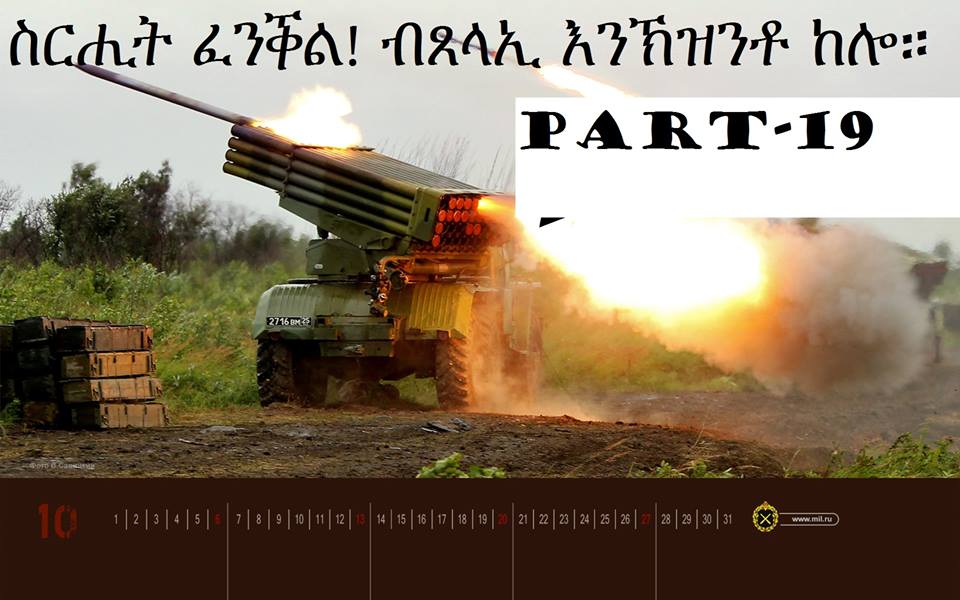 ጄነራል ተሾመ ተሰማ ነቲ ኩነታት ክከታተሉ ኣብቲ ላዕለዋይ ደርቢ ናይቲ ርሻን ቤተ-መንግስቲ ከለዉ፡ ከቢድ-ብረት ሻዕብያ ካብ መዕርፎ-ነፈርቲ ምጽዋዕ ንቤተ-መንግስቲ ብከቢድ ብረት ምድብዳብ ጀመሩ።ሓንቲ ካብቲ ብዙሕ መዳፍዕ ሻዕብያ ኣብ ጥቃ'ቶም ጀነራል ወደቀት'ሞ፡ ኣእዛንካ ዘገልድምን፡ኣእምሮካ ዘደንቁርን 'ሂምታ' ኸኣ ፈጠረት። እቲ ቬትሮ ናይ`ቲ መሳኹቲ ቤተ-መንግስቲ ተሓማሺሹ፡ ትኪ ውን ዒግ በለ። ኣብ ካልኣይ ደርቢ መድፍዕ ዝበስዖ መንደቕ ምስቲ ቬትሮ ዝተሰብሮ መሳኹቲ ተመሳሲሉ፡ እቲ ዝዓበየ መስኮት ናይቲ ህንጻ መሰለ።እቶም ጄነራል ካብ መዉጋእቲ ንእስክላ ኢዮም ድሒኖም ። ግን ዋላ-እኳ ካብቲ ቀንዲ መጥቃዕቲ ንእስክላ ይዉጽኡ'ምበር፡ ብፍንጭልጫል በራሪ ነታጉ (ስኩጆ) ቀሊል መዉጋእቲ ኣጋጢምዎም ኢዩ።ኣብ ጸጋማይ እንግድዖ'ኦም እዮም ተሃሪሞም። እቲ መዉጋእቶም ፎኩስ ስለ ዝነበረ ግን ካብቲ ኣጋር ሓኪም ጉርሜሳ ቀዳማይ ረድኤት ሕክምና ዝገበረሎም ዝሓልፍ ኣይነበረን። ድሕሪ እዚ እቶም ጄነራል ኣብ ሓደ ክዉል ዝበለ ኮፍ ኢሎም፡ ብወተሃደራዊት ሬድዮ ርክብ ነቶም ኣዘዝቲ ኣብዮታዊ ጦር-ሰራዊትን፡ ከቢድ-ብረትን፥ ታንከኛታትን ኣወሃሂዶም ክመርሕዎም ይፍትኑ ነበሩ። ሓሓሊፎም'ዉን ምስ ሓለቓ ሚእቲ ታደሰ ይዝትዩ ነበሩ። ሓለቓ ሚእቲ ታደሰ እቲ ኩነታት ተስፋ ኣቁሪጽዎ ስለ ዝነበረ፡ ሓደ ግዜ፡ "ጎይታይ!!! ሻዕብያ ዘሎን ዘየሎን ዓቅሙ ኣሰሊፉ፡ ንወደባዊት ከተማ ምጽዋዕ ንክቆጻጻር ዓጢቁ ኢዩ መጺኡ ዘሎ። ስለዚ ንሕና ሕጂ ብቀይሕ-ባሕሪ ተከቢብና ምክልካልና ፋይዳ የብሉን። ዝከፈልና ከፊልና ካብዚ ክቢ ወጺእና፡ ኣብ ክፉት ምድሪ ክንዋጋእ እንተ ዘይክእልና፣ ኣብዚ ካልእ ይትረፍ ብጥሜት ክንሃልቕ ኢና'' በሎም።
ጄነራል ተሾመ "ኖኖእ ከሙኡ ኣይክከዉንን ኢዩ!!!" ኢሎም ተቃዎምዎ። ቀጺሎም "ንሕና መዓንጣና ሸጥ ኣቢልና ሻዕብያ ምጽዋዕ ከም ዘይቆጻጸራ ክንገብር እንተ ክኢልና፡ እቲ ናይ ወገንና ኣብዮታዊ ጦር-ሰራዊት ብጊንዳዕ ኣቢሉ ዶግዓሊ፥ ጋሕተላይ ወ.ዘ.ተ. ጽርግርግ ኣቢሉ ናብቲ ትማል ዝነበሩሉ ኣኽራናት ሳሕል ክመልሶም ኢዩ!!!ኣጆካ ጎበዝ!!'' በልዎ ብልዑል ነብሰ-ተኣማማምነት። ''ስጋብ ሽዑ ግን በዚ ሒዚናዮ ዘለና ኣገባብ ስልቲ-ኩናት ክንከላኸል ክንጸንሕ ይግባእ። ሻዕብያ ኣብ ዉሽጢ ባጽዕ በታ ሓንቲ ናይ ሓደ ሽሕ ሜትር ጸሊም ጽርግያ እንኮ መገዲ፡ ብኽልቲኡ ሸነካ ብባሕሪ ዝተከበበት (ቐጣን ጥዋለት) ጥራሕ ኢዩ ክኣትዉ ዝክእል። ስለዚ ንሕና ዝተከፈለ ይከፈል ዋጋ ብዘየገድስ፡ሻዕብያ እዛ መገዲ ከም ዘይደፍራ ክንገብር ኣለና" በልዎ። እቲ ሓለቃ ሚእቲ ሸለል ኢሉ ክሓልፎ ኣይመረጸን ስለዚ ኣትሪሩ ሞጎተ፡፡"ጎይታይ! ኣነ ምስ ሻዕብያ ክዋጋእ ካብ ዝጅምር ልዕሊ ዓሰርተ ዓመታት ኣቁጺረ ኣለኹ። ስለዚ ኣእምሮ ሻዕብያ ሕሪ-ሕራይ ጌረ ከንብቦ ብቕዓት ኣሎኒ። ሻዕብያ ኣብ ዉሽጢ-ባጽዕ ብባሕሪ ተከቢብና ኣብ ዘለናሉ ቦታ፡ ኣብ ርሑቅ ኮይኑ ብደብዳብ መዳፍዕ ከቢድ-ብረት ከህልቐና ኢዩ። ወይ ካኣ ዝኸፈለ ከፊሉ ፈንጺጉ ንዉሽጢ ኣትዩ ከህልቐና ኢዩ። ስለዚ ኩሉ ጦር-ሰራዊትና ካብ ኣብ'ዚ ዉሽጢ ባጽዕ ንጥርንፎ፡ ብኣንጻሩ ናይ`ዚ ካብ ዉሽጢ-ባጽዕ ወጺእና ኣብ ክፉት ምድሪ ንሻዕብያ ንፋለሞ (ንመክቶ)'' በለ። ጄነራል ተሾመ ዝን ኢሎም ቁሩብ ደቃይቅ ድሕሪ ምሕሳቦም: ብህድኣት....."እዚ ወደይ:ኣብ እዚ ኩናት እኮ ሻዕብያ ኢዩ ላዕለዋይ ኢድ ዘለዎ። ንሕና ካብ ዉሽጢ ባጽዕ ወጺእና ኣብ ርእሲ-ምድርሪ ንዋጋእ እንተበልና፡በይንና ብዘይ ናይ ወገን ኣብዮታዊ ጦር-ሰራዊት ካብ ኣስመራ ዝመጸ ሓገዝ፡ ንሻዕብያ ክንምክቶ ኣይንክእልን ኢና!!! ኣብ ዉሽጢ ባጽዕ እንተ ኮይና ግን ብየማን ጸጋምን፥ ቅድሚትን ድሕሪትን: ባሕሪ ስለ ዝኮነ: እቲ ዘለና ዓቅሚ ጠራኒፍና ነታ እንኮ ዝኮነት መእተዊት ናብ ዉሽጢ ባጽዕ በሪ (ቀጣን ገበይ ጥዋለት) ቀጥ ኣቢልና ክንሕዛ ክቀለልና ኢዩ" በልዎ።ጄነራል ተሾመ ተሰማ ግን ኣይተመሰሎሎምን፡ ሕልሞምን ትልሞምን ኣንጻር ናይዚ ዝበልዎ'ዩ ኮይኑ።ሻዕብያ ከባቢ ሰዓት 11:00 ቅድሚ ቐትሪ፡ ንሓይሊ ባሕሪ ቤዝ ንክቆጻጸር ዝዓለመ ሰፊሕ መጥቃዕቲ ከፈተ። ብሰሪ እዚ መጥቃዕቲ እተን ዝበዝሓ ታንክታት ኣብዮታዊ ጦር-ሰራዊትና ዓንየንን፡ተማሪከንን ኢየን። እተን ዝተረፋ ድማ ፍርቀን ናብ ዉሽጢ-ባጽዕ፥ ፍርቀን ናብ ቅርዓት ሓይሊ ባሕሪ ቤዝ ገጸን ሃደማ። ኣብዚ ግዜ እዚ ክልተ ናይ ሻዕብያ ታንክታት ምስ ናይ ወገን ታንክታት ተመሳሲለን፡ንዕርዲ ኣብዮታዊ ጦር-ሰራዊትና ሰጊረን፡ ኣብ ዉሽጢ ቅርዓት ሓይሊ-ባሕሪ ቤዝ ኣተዋ። እዘን ክልተ ታንክታት ሻዕብያ ኣብ ሜዳ-ክዕሶ እግሪ ኮይነን፡ ነቲ ንድሕሪት ዝሃድም ዝነበረ ጦር-ሰራዊትና ብመትረየስ ተሳሃልኦ።ከሙኡ'ዉን ንሓንቲ መርከብ ዉግእ ኣብዮታዊ ሰራዊትናን፥ ስድራ-ቤታት ናይ መኮንናትን፥ ሲቪል ሰበ ስልጣናትን፥ ዉሑዳት ኣባላት ሓይሊ-ባሕሪን፥ልዕሊ ሓደ ሽሕ ሰባት ጺዒና ናብ ወደብ ዳህላክ ትጓዓዝ ዝነበረት፡ ብመዳፍዕ ታንክ ደብዲበን ኣብ ውሽጢ ባሕሪ ኣስጠምኣ። እዚ ብግምት ሓደ ኪሎ-ሜተር ኣብ ቀይሕ-ባሕሪ ድሕሪ ምንስፋፋ ኢዩ ዝከዉን ዘሎ።ኣብ ርእሲ እዚ'ዉን 12 ሰባት ዝኮኑ ኣጋር ሰራዊት ሻዕብያ ኣብተን ታንእታት ዉሽጢ ተሓቢኦም ዝኣተዉ፡ ካብተን ታንክታት ወሪዶም ብቶኽሲ ነቲ ሰላም ናይቲ መዓስከር ሃወኽዎ። መሬት ቀዉጢ ኮነት ከም ኣፍ ዕንቚ ከኣ ጸበበት። ኣዳም ብራዕዲ ጃጀወት። ኣብ ስሪኣ‘ውን ክትሸይን ጀመረት። መቸም ፈራሕ ኣይሓዝካ ከም ዝባሃል፡ እቲ ሪዒዱ ዝጸንሔ ኣብዮታዊ ጦር-ሰራዊትና ዳግማይ ውዳበ ጌሩ፡ ነተን ክልተ ታንክታት ኣቓጸለን።እቶም ዓሰርተ ክልተ ኣጋር ሰራዊት ሻዕብያ ድማ፡ ብዙሕ ግብራዉን ስነ-ኣእምሮኣዉን ጉድኣት ኣብ ርእሲ ኣብዮታዊ ጦር-ሰራዊትና ኣዉሪዶም፡ ሓደ እኳ እንተ ኮነ ካብ ኣቶም ኢዱ ከይሃበ፡ብዓሰርተ ኽልቲኦም ብጅግንነት ኣብ ዕላማኦም ተሰዊኦም።ብድሕሪ'ዚ ሻዕብያ እቲ ክልተ ታንክታት ምስ 14 ኣጋር ተዋጋእቲ ኣሽሊኩ ኣብ መዓስክር ሓይሊ ባሕሪ ናቫል ቤዝ ዝፈተኖ መጥቃዕቲ ምስ ፈሸሎ፣ ብኡ ንብኡ'ዩ ሰለስተ ታንክታት ''T-55" ምስ ሓንቲ ድርዕቲ ሓጺን ለበስ ወተሃደራዊ ናይ ጽዕነት መኪና ምስ ኣጋር ሰራዊት ኣወሃሂዱ፡ ኣብ ከባቢ ሰዓት ሓደ ድሕሪ ቐትሪ ካብ ዕዳጋ-ሓሙስ ዝባሃል ገዛዉቲ ተበጊሱ ኣብ ልዕሊ ዉሽጢ ባጽዕ ትኣትወሉ እንኮ ቀጢን ጸሊም ጽርግያ የማን ጸጋሙ ብባሕሪ ዝተከበ ''ቀጣን ገበይ ጥዋለት" ኣብ ዝበሃል ቦታ ዓሪዱ ንዝነበረ ኣብዮታዊ ሰራዊትና በርቃዊ መጥቃዕቲ ከፈተሉ።ጎኒ ጎኒ እዚ ድማ 25 ታንክታት ሻዕብያ ኣብ ዕዳጋ-ሓሙስ ዓሪደን፡ ነተን ዘጥቅዓ ታንክታት ሽፋን ክኮንአን ከሙኡ'ዉን ኣብ ወገን ኣብዮታዊ ጦር-ሰራዊት ስነ-ኣእምሮኣዊ ጸቕጢ ንክፈጥራ፡ ንፋብሪካ በረድ ምጽዋዕን፥ ሆቴል ቀይሕ-ባሕሪን፥ ቤተ ክርስትያን ቅድስቲ ማርያምን፥ ኣብቲ ከባቢ ንዝነበረ መንበሪ ኣባይቲ ሰለማዊያን ሰባትን፥ ከም ሕሱም ደብደብኦ።እቲ ከባቢ ኣብ ዉሽጢ ሒደት ደቓይቅ እንዳ ሓራስ ኣድጊ መሰለ። እቲ ትካላት`ውን ሙሉእ ብሙሉእ ዓነወ። ኣብ ሓይሊ ኣብዮታዊ ጦር-ሰራዊትና ውን ዓቢ ማህሰይቲ ወረደ። እቲ ከባቢ ኣይንርኣዮ ሬሳ ኣብ ልዕሊ ሬሳ ተደርደረ። እታ *መዐደሊት ነዳዲ* ኣብቲ ቦታ ዝነበረት ብተወንጫፊ መድፍዕ ሻዕብያ ምስ ተወቅዐት እሞ፡ በቃ ወደባዊት ከተማ ምጽዋዕ ሙሉእ ብሙሉእ ዞባ ህልቂት ኮነት። ምድረ ሰማይ በቲ ናይቲ ዝነቱግ ዝነበረ ዓታሩ ናይ ነዳዲን ሃልሃልታን፡ ዒግ ዝብል ዝነበረ ጸሊም ትክን፡ ቀትሪ እንክከሎ ዝጸልመተ መሰለ። ዓይንኻ ዘንቁረካ ሰብ ኣብ ዘይትርእየሉ ደረጃ ውን ተበጽሐ፡፡በዚ ኣብ ላዕሊ ተዘርዚሩ ዝተጠቅሰ ወተሃደራዊ ሽፋን ቶክሲ መሰረት ድማ ፡ ሰለስተ ታንክታት ሻዕብያ ሾሊከን ናብ ጥዋለት ኣተዋ። ከሙኡ'ዉን ካብ ካልእ ወገን ክልተ ንቡራት ታንክታትን፥ ክልተ ሓጺን ዝለበሳ ድሩዓት(BTR) ታንክታትን ሾሊኸን ኣተዋ።ሓንቲ ካብዘን ኣርባዕተ ግን ብታንኪ ኣብዮታዊ ጦርሰራዊትና፡ ኣብ ቤተ-መንግስቲ ዓሪዳ ትከላከል ብዝነበረት፡ ሓደ 600 ሜትሮ ኣብ ጽርግያ "ቀጣን ገበይ ጥዋለት'' ምስ ተጓዕዘት ስለ ዝተሃርመት ዕላማ ሽቶኣ ከይወቅዐት ተረፈት። እታ ታንኪ ብመድፍዕ ታንኪ ኣብዮታዊ ጦር-ሰራዊትና ምስ ተወቅዐት ማእዝና ሲሒታ፡ ኣሽከርኪራ ብጎኒ ጠጠዉ ኢላ ስለ ዝተቃጸለት፡ እቲ እንኮ ጸሊም ጽርግያ እንኮ መእተዊ ናብ ዉሽጢ ባጽዕ ንተሽከርከርቲ ተሎኮተ ( ተዓጸወ )። እታ ታንኪ ክትቃጸል ከላ እቶም ኣብ ዉሽጣ ዝነበሩ፡ መድፋዓጅታት ይኩኑ መራሕቲ ታንኪ፡ ኣባላት ሻዕብያ ሓቢሮም ምስኣ ተቓጸሉ። እቶን ብድምር ኣርባዕተ ታንክታትን: ካብ 25 ዘይዉሕዱ ኣጋር ሰራዊት ሻዕብያ ሾሊኮም ናብ ጥዋለት ዝኣተዉ ብቶኽሲ ምድረ-ሰማይ ኣንቀጥቀጥዎ። ዓቅሞም ብዝፈቀዶ መጠን ንኣብዮታዊ ጦር-ሰራዊትና ውን ከም ሕሱም ጨፍጨፍዎ።
ኣብቲ ግዜ እቲ ኮሎኔል በላይ ኣስጨናቂ ቁልጡፍ ጸረ-መጥቃዕቲ እንተ ዘይገብር ኔሩ፣ ሻዕብያ በዞም ዉሑዳት ሓይሊ ኣሽሊኹ ዘእተዎም ዓቢ መዓት ኣብ ዝባን'ና ምስ ኣዉረደልና ኔሩ።
ኮሎኔል በላይ ኣስጨናቂ ኣብ ሓጺር ግዜ ዳግማይ ስርርዕን ዉዳቤን ጌሩ ነተን ኣርባዕተ ታንክታትን፡25 ኣጋር ሰራዊት ሻዕብያን ደምሰሶም። መራሒ ናይ'ቶም 25 ኣጋር ሰራዊት ሻዕብያ ነብሰ-ቕትለት ኢዩ ፈጺሙ። እሱ ሓንቲ ንእሽቶ ወተሃደራዊት ሬድዮ ርክብ ሒዙ ላዕልን ታሕትን ኢሉ፡ ወተሃደራቱ ኣወሃሂዱ እንዳ ተዋግአን፡ ኣዋግአን ከሎ፡ እቲ ፈተነ ከም ዝፈሸለ ምስ ተገንዘበ፡ ነታ ሬድዩኡ ኣብ ክሳዱ ኣንጠልጢሉ፡ ፈትሊ ናይ ኢድ ቦንባ'ኡ ብስኑ መንጭቱ፡ ንገዛእ ነብሱ ፈንጀራ። ክልተ ኣእዳዉን፡መንዳዓቱን፡ ክሳዱን ተቆራሪጹ ድማ ኣብ ኣየር ተበታተነ። እቲ ዝወሰዶ ስጉምቲ፣ ዋላ ወተሃደር ኰንካ'ዉን ዘስካሕክ ትርኢት ኢዩ ኔሩ። ድሕሪ እዚ ኣብቲ ከባቢ ብተዛማዲ ካብዚ ቅድም ኢሉ ዝጸንሐ ጹዕጹዕ ኩነታት ንእሽተይ ሰላም ዓሰለ። ኮሎኔል በላይ ኣስጨናቂ ንሬሳ እቲ ነብሱ ዝፈንጀረ ሻዕብያ ኣብቲ ቦታ ከይዶም ምስ ርኣይዎ....''ከመይ ዝበልዎ ጨካን ሽፍታ ኢዩ ኔሩ ወደይ! ወዲ ሰብ ኮይኑ ከብቅዕ እንዳ ፈለጠ ቡንባ-ኢዱ ከም ዕፉን ይግህጽ!!!" በሉ። ኣስዒቦም ድማ፣ ነቲ ብደም ዝጨቀወ ክዳዉንቲ ናይቲ ሬሳ ጅብኡ ክፍተሽ ኣዘዙ። ኣብ ጅባኡ ካብ ሓምሳ ግራም ዘይበዝሕ ትምባኾ ስለ ዝተረኽበ ከኣ....''ኣሃ.... ሓሺሽ ስለ ዝሰተየ ኢዩ እሞ፡ ስጋብ ክንዲ እዚ ጭካኔ ኣብ ገዛእ ነብሱ ዝፈጸመ!!!'' በሉ እቲ ትምባኾ ሓሽሽ መሲልዎም።ድሕሪ እዚ ፍጻመ'ዚ፡ ጄነራል ተሾመ ተሰማ ብቐጥታ ካብቲ ቤተ-መንግስቲ ናብ ወተደሃደራዊ ወደብ ምጽዋዕ ገጾም'ዮም ዝመረሹ። እዚ ወተሃደራዊ ወደብ እዚ ኣብ ርእሲ-ምድሪ ዝባሃል ቦታ ኢዩ ተደኲኑ ዝርከብ። እቶም ጄነራል ኣብቲ ናይቲ ወትሃደራዊ ወደብ መዘናግዒ-ማእከል ምስ በጽሑ፡ ኣማሓዳሪ ናይ ገርጉሱም ደንደስ ባሕሪ መዘናግዒ-ማእከል ዝነበሩ፡ ሻምበል ሃይለ ተሰማ ዝተባህሉ መኮነን፡ ኣፈ-ሙዝ ጠመንጃ ካላሽን ኣብ ኣፎም ተተኪሉ ንጥንቅልዒት ተጋዲሞም፡ ሂወቶም ሓሊፋ ረኸብዎም።መቸም ኩናት ብዙሓት እንኮ ሳሕቲ ዘጋጥሙ ነገራት ንቡር ዝኾንሉ ኣጋጣሚ ኢዩ። ንኣብነት ድምጺ ጥይትን ሽታ ባሩድን፡ምርኣይ ኣብ ፈቆዱኡ ሬሳ ሰብ ወዘተ...። ስለዚ ንነብሲ ወከፍ ወተሃደር እዞም ነገራት እዚ'ኦም ኣዝዮም ቀረባ ብሙኳኖም፡ ኣብ ብጻይካ ወሪዱ ክትርእዮ ከለኻ ዘየሰንብድ ተራ ትርኢት ኮይኑ ኢዩ ዝስምዓካ። ስለዚ እዮም ከኣ መስለኒ ጄነራል ተሾመ ቀሪቦም ምስ ረኣይዎ ነቲ ነብሰ-ቕትለት ዝፈጸመ ብቀረባ ዝፈልጥዎ መኮነን......"ሻምበል ሃይለ!! እንታይ ኮይነ ኢልካ ኢካ ባዕልኻ፡ ነብሰ-ቕትለት ዝፈጸምካ?" በሉ፡ እቲ ተግባር ናይቲ መኮነን ንገዛእ ትንፋሱ ብገዛእ ኣእዳው ምሕላፉ ምስ ስንፍና ስለ ዝቆጸርዎ።ሻምበል ሃይለ ተሰማ ዓዶም ሰንዓፈ ኣብ ኣዉራጃ ኣኮሎግዛይ ክፍለ ሃገር ኤርትራ ኢዩ። እዞም መኮነን እዚ'ኦም ፈለማ ኣብ ብርጌድ 112 ክፍሊ መጓዓዝያ፡ ዳሕራይ ኣማሓዳሪ መዘናግዒ-ማእኸል መሔንበሲ ደንደስ ባሕሪ ገርጉሱም ኮይኖም ዝተሾሙ መኮነን ኢዮም ኔሮም።እዞም መኮነን ዲሒሩ ከም ዝተረጋገጸ ፡ ብሓደ መቕርቦም ሓለቓ ሓምሳ ታደሰ ዝተባህለ ኣባል ኣብዮታዊ ሰራዊት ኢትዮጵያ፡ ወደብ ባጽዕ ዳርጋ ሙሉእ-ብሙሉእ ሻዕብያ ተቆጻጺርዋ ከም ዘሎ ስለ ዝተሓበሩ'ዮም፡ኣፈ-ሙዝ ካላሽኖም ኣብ ኣፎም ተኪሎም፡ ስለስተ ጥይት ሰትዮም፡ ነብሰ-ቕትለት ዝፈጸሙ።ኣብቲ እዋን'ቲ ቀንዲ ዕላማ ሻዕብያ ንናቫል ቤዝ ሙሉእ-ብሙሉእ ንምቁጽጻር ኢዩ ኔሩ። ስለዚ'ዩ ድማ ካብ ክልተ ብርጌዳት ዘይዉሕዱ ሙኩራት ተዋጋእቲ ኣጋር ሰራዊት፡ ዘበናዊ ጠበንጃታት ዝዓጠቁ ኣሰሊፉ፡ ነቲ መጥቃዕቱ ዳግማይ ብዝሓየለ መልክዕ ዝጀመሮ። ጎኒ ጎኒ እዚ ድማ ኣሃዱ ከቢድ-ብረት ሻዕብያ መዳፍዕ ቢ-ኤምን፥ ዙ-23 ጸረ ነፈርቲ ጌሮምም፡ ንናቫል ቤዝ ከም ሕሱም ደብደብዎ።  ግደ ሓቂ ንምዝራብ፣ እቲ ሽዑ ዝነበረ ዓቕሚ ቶክሲ ሻዕብያ፡ ዓቅሚ ቶኽሲ ናይ ሓንቲ ካብ ሓያላን መንግስታት ዓለምና ዝኾነት ሃገር እምበር ዓቅሚ ናይ ሓደ ብደባይ ስለ ናጽነቱ ዝዋጋእ ዉዱብ ሽፍታ ኣይመስልን ኢዩ ኔሩ።ሻዕብያ እዚ ክውን ንኽገብር ዘኽኣሎ ድማ ኣቐዲሙ ንመኻዚኖ ወተሃደራዊ መሳርያ ከበድቲ-ብረታት ናይ '6ኛ'ን፥ '3ኛ'ን፥ ሜካናይዝድ ክፍለ-ጦራት ምስ ሙሉእ ትሕዝቶኡ ተቆጻጺርዎ ስለ ዝነበረ ኢዩ።እዚ ኮይኑ ከብቅዕ ግን ሻዕብያ ንናቫል ቤዝ ብቀሊሉ ክቆጻጸሮ ኣይከኣለን። እቲ ምኽንያት...ኣብዮታዊ ጦር-ሰራዊት ኢትዮጵያ ጨዉ ኣብ ኽሻ'ታት መሊኡ ግዝያዊ መከላኸሊ ዕርድታት(ድፋዓት) ሰሪሑ ኣትኪሉ ስለ ዝተዋግአ። ሻዕብያ ልዕሊ ዓቕሙ ዝኮነ ዋጋ ክከፍል ተገዲዱ። ኣሻሓት ኣጋር ተዋጋእቲ ሻዕብያ ድማ ናባል ቤይዝ ንምቁጽጻር ከም ቆጽሊ ረጊፎም ፡፡እቲ ኩናት .....ኩናት ኢድ ብኢድ'ዩ ኔሩ። ኣብዮታዊ ጦር-ሰራዊትናን ሻዕብያን ፈለማ 
ብቡንባ-ኢድ፡ ዳሕራይ ብሳንጃ ኢዮም ኣስካሕካሒ ብዝኾነ መንገዲ ዉግእ ገጢሞም።  ሻዕብያ ሓይሎም ኣብ ዉግእ ዳርባ ቡንባ-ኢድ እምበር ዉግእ ሳንጃ-ብሳንጃ'ሲ ኣይመባልዕቶምን ኢያ። ስለዚ ኸኣ ኣብቲ ናይ ሽዑ ዉግእ ኣብዮታዊ ጦር-ሰራዊትና ላዕለዋይ ኢድ ነይርዎ። ኣሙዑት ዉሽጢ ከብዲ (መዓናጡ) ኣጋር ተዋጋእቲ ሻዕብያ ከም ሳዕሪ ሮማዲ ኣስፋሕፊሑ ከኣ መሬት መልኦ። እቲ ኩነታት ከምዚ ስለዝነበረ'ዩ ኢዩ ድማ ሻዕብያ ኣብ ለካቲት 11 ዓመተ ምሕረት 1990 ከባቢ ሰዓት 5:30 ድሕሪ ቐትሪ፡ ኣዝዩ ተዳኺሙ ተስፋ ቆሪጹ ንድሕሪት ዝተመልሰ፡፡ትማል ትማሊ...እቲ ናቫል ቤዝ ብምክንያት መበል 33 ዓመት ጽንብል ምምስራት ሓይሊ-ባሕሪ ዓባይ ኢትዮጵያ ተማላኪዑ ኢዩ ኔሩ። እቲ ጽንብል ናይ ምምስራት ሓይሊ-ባሕሪ ኣብ ለካቲት ዕለት 12 ዓመተ-ምሕረት ፈረንጂ 1990 ክጽንበል ኢዩ ተወጢኑ ኔሩ። ኣብቲ ዕለት ጽንብል ከምቲ ልሙድ ዓመት መጸት፥ ዓመት ከደት፥ ዝግበር "ሕጹያት መኮንናት" ሓይሊ-ባሕሪ ንምምራቅ'ዉን መደብ ኔሩ ኢዩ። ስለዚ ድማ ትማሊ ናቫል ቤዝ ብዝተፈላለየ ዘመላክዕ ነገራት ተሸላሊሙን ተፈሻሺሉን ግሩም ዳስ መርዓዉቲ መሲሉ ነበረ።እንተ ሎሚ ግን...ናቫል ቤዝ ብሰንኪ ናይ ሓንቲ ንጽልቲ መዓልቲ ዉግእ ኣብ መንጎ ኣብዮታዊ ጦር-ሰራዊት ኢትዮጵያን፥ ሻዕብያን፥ ብደም ጨቂዩን ብጨና ሬሳታት ግንቢ-ግንቢ ጨንዩን ኢዩ ኔሩ። እታ ናይ ሽዑ ሓንቲ ንጽልቲ መዓልቲ ግን ሓንቲ ተራ ንጽልቲ "መዓልቲ" ኣይነበረትን።  ኣብ ቅድሚ-ቐትሪ ናይታ መዓልቲ ጥራሕ ብግምት ብ20 ሽሕ ተወንጫፊ መዳፍዕ ሻዕብያ ከቢድ-ብረት፡ ናቫል ቤዝ ዝተደብደበላ ታሪካዊት መዓልቲ ኢያ ኔራ። ብሰሪ እዚ ኸኣ ኩሉ ህንጻታት ናቫል-ቤዝ ፈራሪሱ ነበረ፡ ዋላ-እኳ ሻዕብያ ብመሰረት እቲ ዝሓንጸጾ ወተሃደራዊ ዉጥን ንወደባዊት ከተማ ምጽዋዕ ንምሕራር 80 ካብ 100 ተዓዊትሉ እንተ ነበረ፡ ግን እቲ ዝከፈሎ ዋጋ ኣዝዩ ረዚን ብምንባሩ፡ ኣብ ከባቢ ሰዓት ሸሞንተ ምሸት እቲ ብኹሉ ኩርንዓት ዝገብሮ ዝነበረ መጥቃዕትታት ኣደስከሎ።  ብቅጽበት ከኣ እቲ ስፍራ ሰላም ዓሰሎ። ጎኒ-ጎኒ እዚ ካኣ ወደባዊት ከተማ ምጽዋዕ ብድቕድቕ ዘበለ ዘርዕድ ጸልማት ተዋሕጠት። እታ ከተማ ብሽታ ባሩድን ሽታ ግንቢ ሬሳታትን ውን ተበከለት።ልክዕ ኣብ ዚ ህሞት እዚ ኸኣ ካብ ሩሑቅ ድምጺ ከበሮ ብመጉልሒ ድምጺ ይስማዕ ነበረ።ጉጅለ ባህሊ ሻዕብያ ነቶም ኣብ ዉግእ ዝወዓሉ ኣጋር ሰራዊት ሞራሎም ሓፍ ዘብል ደርፍታት እንዳ ደረፉ የዘናግዕዎም ነበሩ። ብግምጣል ናይዚ ድማ ኣብ ወገን ኣብዮታዊ ጦር-ሰራዊትና ጸጥ ኢሉ ፡ስቕታ ነጊሱ ነበረ፡፡ ኩሉ ኣብዮታዊ ወትሃደር በቦትኡ ሒዙ ቐናይ ዝመጽእ ስጉምቲ ሻዕብያ ክፈልጥ ይጸናጸን ነበረ።ጄነራል ተሾመ ተሰማ ኣብ ከባቢ ሰዓት 11 ምሸት መልእክቲ ቴሌግራም ናብ ከተማ ኣስመራ ንጄነራል ሑሴን ልኣኽሎም። ዝርዝር ትሕዝቶ እቲ መልእክቲ ከምዚ ይንበብ ነበረ...."ይብጻሕ ናብ ክቡር ጄነራል ሑሴን፡ምክትል ኣዛዚ ካልኣይ ኣብዮታዊ ጦር-ሰራዊት፡ ማእከላይ ቤት ጽሕፈት ኣስመራ።ዕለት 11 ለካቲት 1990 ዓ.ም.ፈ.
ሰዓት 23:00 ምሸት
ካብ ወደባዊት ከተማ ምጽዋዕእቲ ሻዕብያ ኣብ ዕለት ለካቲት ሸዉዓተ ኣብ ግንባር ሶለሙና ፍርቂ-ለይቲ ዝጀመሮ ኩናት እንሆ ሕጂ ድሮ ስግኣት ንወደባዊት ከተማ ምጽዋዕ ኮይኑ ኣሎ።ሎሚ ኣብዮታዊ ጦር-ሰራዊትና ንመጥቃዕቲ ሻዕብያ ናቫል-ቤዝ ንምኽልካል ዝፈጸሞ ጅግንነት ታሪኽ ንዘልኣለም ክዝክሮ ክነብር ኢዩ።ኣብዮታዊ ጦር-ሰራዊትና ብቅድሚኡ ሻዕብያ ብድሕሪኡ ባሕሪ ስለ ዝኾነ ኣብ ናይ ሞትን ሂወትን ኩነታት ኢዩ ዝርከብ ዘሎ። እቲ ኣሎ ዝባሃል ሓይሊ ኣብዮታዊ ጦር-ሰራዊት ኣብ ናቫል-ቤዝን፥ ኣብ ዉሽጢ ባጽዕን ክሳድ-ንክሳድ ተሓናኒቁ ናይ መጨረሻ ግጥም ኢዩ ምስ ሻዕብያ ገጢሙ ዘሎ። ሻዕብያ ሎሚ-መዓልቲ ካብ ምዕራባዊ ሸነኽ ከተማ ምጽዋዕ ብመዳፍዕ ከበድቲ ብረታት ከም ሕሱም ኢዩ ክድብድበና ዉዒሉን ዘሎን፡ ጽባሕ'ዉን ክድብድበና ክዉዕል'ዩ ዝመስል ዘሎ። ስለዚ ኣብ ግንባር ጊንዳዕ ዘሎ ኣብዮታዊ ጦር-ሰራዊትና ሻዕብያ ጸራሪጉ መጺኡ ክረድኣና እንተ ዘይኪኢሉ፡ ንሕና ናብ ጥፍኣትና ኢና ንምርሽ ዘለና። ብህጹጽ ዝረድኣና ኣብዮታዊ ጦር-ሰራዊት ክመጽኣና ኣለዎ።ኣብ ርእሲ እዚ'ዉን ኣብዮታውያን ተዋጋእቲ ኣዉሮፕላን ጀት ንሻዕብያ ጽባሕ ብምሕረት-ኣልቦ ከበድቲ መዳፍዕ ደብዲቤን ክድህልኦ ትእዛዝ ከተመሓላልፉ ይማሕጸነኩም።ኣብዚ እዋን'ዚ ሻዕብያ ብዘይ ዋላ-ሓንቲ ራዕዲ ኣፍ-ልቡ ነፊሑ ኢዩ ዘኳድደና (ዝዋጋኣና) ዘሎ። ኩቡር ጄነራል ሑሴን! ነዚ ኣብ ላዕሊ ተጠቒሱ ዘሎ ስክፍታ'ታተ'ይን ሻቅሎታ'ታተይን ተረዲኢኩም ህጹጽ ሓገዝ ክትገብሩለይ ይማሕጸኖኩም!!!ካብ ብጻይኩም ኣዛዚ ሻድሻይ ነበልባል ኣብዮታዊ ክፍለ ጦር-ሰራዊት፡ ብርጋዴር ጄነራል ተሾመ ተሰማ"እዚ መልእክቲ'ዚ ብቴሌግራም ብፍሉይ መስመር መራከቢ ማዕከን'ዩ ተላኢኹ።እዚ ፍሉዪ መስመር መራኸቢ ኢልና ዝሰመናዮ ረቂቅ ወትሃደራዊ ኮደር ሬድዮ ርክብ ስርሓት ሶቭየት-ሕብረት ብጸላኢ ክጥለፍ ዘይክእል ዉሑስ መስመር ኢዩ።እዚ መሳርሒ'ዚ እቲ ዝሃብካዮ ጽሑፍ ብመልክዕ ፋክስ (Fax) ዘመሓላልፍ ኣዝዩ ምዕቡል ወትሃደራዊ መራኸቢ መሳርሒ ኢዩ።ድሕሪ እዚ ብትእዛዝ ጄነራል ተሾመ ተሰማ ብመገዲ ኦፕሬተሮም ኩሎም ወትሃደራዊ ኣዘዝቲ መኮንናትን፥ ሓለፍቲ ናይ ፖለቲካን፥ ናይ 27ኛ፥ 83ኛ፥ 505ኛ፥ 21ኛ፥ 113ኛ፥ 29ኛ ብርጌዳት፡ ንሓደ ዓሰርተ ሓሙሽተ ደቃይቕ ኣብ ቅርዓት ቤተ-መንግስቲ ወደባዊት ከተማ ምጽዋዕ ተኣኪቦም በቲ ኣጋጢሙ ዝነበረ ኩነታት ዘተዩ።ሕማቕ ኣጋጣሚ ኮይኑ እቶም ዝበዝሑ ሰባት ካብቶም ኣኬበኛታት ብተባራሪ ጥይት ወይ ብፍንጭልጫል ንጣር ነቶግቲ ዝቆሰሉን፥ ነቶም ዝተሰዉኡ ኣዘዝቶም ዝወከሉን ኢዮም ኔሮም።እቶም ላዕለዎት ኣዘዝቲ መኮንናት ደርጊ ገሊኦም ብመውግኣቶም ዝቅንዘዉ፥ ገሊኦም ግንባሮም ብፋሻ ዝተጠምጠሙ ምንባሮም፡ ርዝነት ናይቲ ኩናት ማዕረ ክንደይ ከቢድ ከም ዝነበረ ንምግማት ኣየጸግምን ነበረ፡፡ጄነራል ተሾመ "ብጾት እንቃዕ ደሓን መጻእኩም" ኢሎም መደረ ጀመሩ።"ኣስዒቦም......"ልኡካት ኣብዮታዊት ኢትዮጵያ ኣብ ኤርትራ ዘሎ ሽግር ንምፍታሕ ሃቂኖም ምስ ልኡኳት ሻዕብያ ኣብ ኣትላንታን ናይሮቢን ብተደጋጋሚ እንዳ ዘተዪ እንከለዉ፥ እንሆ በቲ ካልእ ሸነክ ድማ ሻዕብያ ሎሚ ንዓና ሓደጋ ወዲቅና ኣሎ'' በሉ። "እቲ ትማል ካብ ጋሕቴላይ ተንከስ ኣይክብልን ኢዩ ኢልና ዘባጨዉናሉ ሻዕብያ፡ እንሆ ሎሚ ኣብ ዉሽጢ ባጽዕ ተኣኻኺብና ከም ንህንኩቶ ዝተዳለና ሸዊት ጥሙር ስርናይ ከም ንመስል ጌሩና ኣሎ።'እዚ ክብል ከለኩ ግን በቓ ኣኺሉ ኢዩ! ንሕና ተጠላቒና ኣብቂዕ ኢና ማለተይ ኣይኮንኩን!!!
ስጋብ ሓንቲ ጠመንጃን ሓደ ሰብን ዝተርፍ ምስ ሻዕብያ ክንረባረብ ኢና። ጦር-ሰራዊትና ዝረኸቦ ኣቕሓ ደርዲሩ ድፋዕ ነብሱ ዝከላኸለሉ ክሰርሕ ኣለዎ። ጥይትን ቀለብን ዋላ እንዳ ሰይጣን ኣቲና ከነምጽእ ኣለና፡፡እቲ ኣብ ዶግዓሊ ዝርከብ መዐደሊ ጽሩይ-ማይ ኣብ ትሕቲ ቁጽጽር ሻዕብያ ስለ ዝኣተወ፣ እቲ ኣብ ውሽጢ ባጽዕ ዝርከብ ዓቢ ፊስቶ (በርሜል) መዋህለሊ ጽሩይ ማይ ፡ብዉሑዱ ንሓደ ሰለስተ መዓልቲ ምእንቲ ከጻንሓና ማይ-ጽሩይ ቆጢብና ንጠቐም።ኣብ ርእሲ'ዚ ጽቡቅ ኣጋጣሚ ኮይኑ እዚ ዘለናዮ እዋን ኣብ ወደባዊት ከተማ ምጽዋዕ ክረምቲ ስለ ዘሎ፣ ኣብዮታዊ ጦር-ሰራዊትና ንማይ ዝናብ ብግቡእ ኣብ መዓላ ከዉዕሎ ኣለዎ፡፡ኣብቲ ኣብ ዉሽጢ ባጽዕ ዝተደኮነ መዕቆሪ ፊስቶ (በርሜል) ዝስተ ጽሩይ-ማይ ዘሎ ካብ ዕስራ ሽሕ ሜትሮ ኲብ ኣይበዝሕን ኢዩ። ስለዚ ሓደራ ብጥንቃቄ ቆጢብና ንጠቐም። ድሕሪ እዚ ካልእ ዝብሎ የብለይን። ግን ነዚ ኲናት ዝምልከት ሕቶን፥ ርእይቶም እንተ ኣሎ! መድረኽ ንሓታቲ ይገድፎ" ኢሎም መደረ'ኦም ደምደሙ።እቲ ቀዳማይ ኢዱ ኣልዒሉ ዕድል ዝተዋሃቦ መኮነን፡ሻለቃ ሽዋንታዮ ዝተባህለ ሓላፊ ናይ "27ኛ" ሜካናይዝድ ብርጌድ ናይ ፖለቲካ ሓላፊ ኢዩ ኔሩ።"ኣብዚ እዋን እዚ ኣብዮታዊ ጦር-ሰራዊትና ብዘይ ተወደበ ኣገባብ፡ ኣብ ዉሽጢ-ባጽዕ ኣትዩ ሕዉስዉስ ኢሉ ስለ ዘሎ፡ ዳግማይ ንክትዉድቦን ንክትሰርዖን ኣጸጋሚ ኢዩ ኮይኑ ዘሎ:: ካልእ ካብዚ ዝኸፍአ ድማ ኣብዮታዊ ጦር-ሰራዊትና ንድሕሪት ተደፊኡ ከዝልቕ እንከሎ፡ እቲ ፍርቁ ናብ ናቫል-ቤዝ፥ እቲ ካልእ ፍርቂ ድማ ናብ ዉሽጢ ባጽዕ ብምእታዉ ተገማሚዑ ኢዩ ዘሎ። ኣብ መንጎ ናቫል ቤዝን፥ ዉሽጢ ባጽዕን ብግምት ሓደ 500 ሜትሮ ርሕቀት ማይ ባሕሪ ኣሎ። ስለዚ እዚ ሓይሊ ከተሕብሮ ዘይሕሰብን ዘይከኣልን ኢዩ። ኣብ ርእሲ'ዚ ድማ ብእልፊ ኣእላፍ ዝቁጸር ኣብዮታዊ ጦር-ሰራዊትና ተሰዊኡና ኣሎ።' ስለዚ ኣብዮታዊ መንግስቲ ኢትዮጵያ ነዚ ሓደገኛ ኩነታት ተረዲኡ ቕልጡፍ ስጉምቲ ክወስድ ሓበሬታ ክልኣኽ እማሕጸን ኣለኹ። ዘረባይ ኣብዚኣ ወዲኤ ኣለኩ።'' ኢሉ ተመሊሱ ኣብ ወንበሩ ኮፍ በለ።እቲ መኮነን እቲ ዝነበሮ ዉሽጣዊ ሕርቃንን ጓህን ኣብ ገጹ ጽቡቕ ጌሩ ይንበብ ኔሩ።እቲ ኣኬባ ኣብቲ ሰፊሕ ኣዳራሽ ቤተ-መንግስቲ ናይ ባጽዕ እዩ ዝካየድ ኔሩ። ንወትሃደራዊ ድሕንነት ተባሂሉ ድማ ናይ ኤሌትሪክ ብርሃን ጠፊኡ፡ ኣምሳየኡ ሽምዓታት ተወሊዑ ነበረ። ከመይ'ሲ ኣስቶኳሽ ከቢድ-ብረት ሻዕብያ ብርሃን ርእዮም ከየደብድብዎም ብምስጋእ ኢዩ።እቲ ቀጺሉ መደረ ዘስመዐ ውን ሕጂ ሽሙ ዘይዝክሮ ሓደ መኮነን ኣዛዚ ናይ ሓንቲ ብርጌድ ኢዩ ኔሩ።"ንሙኳኑ ሻዕብያ ንምንታይ ኢዩ ኣብዚ ኲናት ላዕለዋይ ኢድ ሒዙ ዘሎ? ኢልኩም ሓሲብኩም'ዶ ትፈልጡ! " ኢሎም ሓቲቶም ንሰከንድታት መልሲ ካብ ኣኬበኛታት ተጸበዩ። ግን ዋላ-ሓደ ሰብ ዝምልስ ብዘይ ምንባሩ፡ ንናይ ገዛእ ርእሶም ሕቶ ባዕሎም ኣብ ምምላስ ተጸመዱ።"ሻዕብያ እዚ ኹሉ ወተሃደራዊ ዓቅሚ ካብ መን ከም ዝለገሰሉ ኩሉና እንፈልጦ ሓቒ ኢዩ።
እቶም ታሪኻዉያን ጸላእትና ኣዕራብን፥ ሱዳናዉያንን፥ ምዕራባውያን ናይ ኢምፐርያሊዝም መንግስታት፡ ምዕቡል ተወንጫፊ ሮኬታትን፥ ታንክታትን ካልእ ካልእን ካብ ምልጋስ ሓሊፎም፣ ሕጂ ነቲ ደጀን ናይ ሻዕብያ ወተሃደራቶም ይሕልዉሎም ከም ዘለዉ፣ ኣነ ካብ እዚ ገዛ ዘይፈልጥ ፍጡር ኣሎ ኢለ ኣይሓስብን ኢየ።" ምስ በሉ......መብዛሕትኦም ኣኬበኛታት መኮኑናት...."እዚ ኢዩ እቲ ሓቂ! ኣብዚኣ መራጎዲ ኣላትኒ! ኣብዚኣ ተወሳኪት ኣላትኒ" ወ.ዘ.ተ. ኢሎም ነቲ ክፍሊ ስለ ዘናወጽዎ……………..ጄነራል ተሾመ "ኣነ'ዉን 100 ካብ 100 ምሳኹም ይሰማማዕ ኢየ" በሉ። ቀጺሎም ድማ...."ንሕና እቲ ኩሉ ክግበር ዝከኣል ጌርና ኢና። ከምቲ ኣቀዲምኩም ዝበልኩሞ ስለ ዝኮነ ግን ብሻዕብያ ተደፊእና። ግን ከኣ ስሬና ኣብ ናቫል ቤዝ ንሻዕብያ ኣርኢናዮ ኢና።ንሕና ንሻዕብያ እቲ ዝግባእ መቅጻዕቲ ሂብና ንድሕሪት ጸፊዕና መሊስናዮ ኢና። በዚ ኸኣ ክንኮርዕን ክንሕበንን ይግባእ።" በሉ።ቀጺሎም "መወሰኽታ" ኣለኒ ኢሎም ዕድል ዝተዋህቦም መኮነን ሻለቃ ሮሪሳ ዳዲ ኢዮም ኔሮም። ''እዚ ኲናት'ዚ ኣብ ታሪክ ኲናት ተራእዩ ዘይፈልጥ ኢዩ ኔሩ። ዓቅምና ዘፍቅዶ መኸተ ስለ ዝገበርና ድማ ህዝብን መንግስትን ኢትዮጵያ ብኣና ክሕበኑን ክኮርዑን ይግባእ" በሉ። ኣስዒቦም...." ሻዕብያ በቲ 1988 ዓመተ ምሕረት ፈረንጂ ''ናደዉ እዝ" ደምሲሱ ኣብ ኣፍዓበት ዝማረኾ ከበድቲ ብረታት ጥራሕ ኣይኮነን ዝዋጋኣና ዘሎ። ሓገዝ ናይ ካልኦት ሃገራት እንተ ዘይረክብ ኣሽንኳይ ክጥቀመሉስ፡ እንታይ ሙኳኑ ክፈልጦ ኣይምከኣለን ኔሩ። ብፍላይ ሓገዝ ልብያን ግብጽን ከም ዘይፍሎዮም ኣረጋጊጽና ንፈልጦ ሓቂ ኢዩ። እዚ ኩናት'ዚ ብዓቅሚ ቶኽሲ ኣብ ትሕቲ ሳሃራ ዝርከባ ሃገራት ኣፍሪቃ ክግበር ዘይከኣል ኢዩ።ሻዕብያ እዚ ኩሉ ሓይሊ-ሰብን፥ ክንድ'ዚ ዝብዝሐን ታንክታት ካበይ ኣምጺእወን? መልሱ ቀሊል ኢዩ። ብመልክዕ ሓገዝ ካብ ሃገራት ኣዕራብን፥ ካብ ሓይልታት ምዕራባውያን ሃገራት ዝረኸቦ'ዶ ኣይኮነን!!! ኣብዚ ወዲኤ ኣለኩ።'' በሉ።ቀጺሉ ዝተዛረበ ሻለቃ ሃይሉ ኣየለ ዝተባሃለ ሓላፊ መጓዓዝያ ሻድሻይ ነበልባል ኣብዮታዊ ጦር-ሰራዊትና'ዩ ኔሩ። እቲ ትሕዝቶ መደረ ብሓጺሩ ከምዚ ይንበብ...''ኣብዮታዊ ጦር-ሰራዊትና ብስልጡን ወተሃደራዊ ትምህርቲ ስጋብ ዓንቀሩ ዝጸገበ ክንሱ መላገጺን መስሓቕን ሽፍታ ሻዕብያ ኮይኑ ክትርእዮ ከለኻ መዓንጣ ከብድኻ ዘሕርር ትሪኢት ሙኳኑ ኢዩ!!!ሻዕብያ ሕጂ ስለ ዝጸልመተ ጥራሕ ኢዩ ቶኽሲ ጠጠዉ ኣቢሉ ዘሎ። መሬት ምስ ወግሐ ብሙሉእ ሓይሉ መላእ ምጽዋዕ ንምቁጽጻር መጥቃዕቲ ክገብር ኢዩ። ኣብዮታዊ ጦር-ሰራዊትና ከኣ በጀካ እቲ ንረድኤት ዝመጸ ክሻታት ስርናይ ካልእ ዕርዲ ክሰርሓሉ ዝክእል ጥረ-ነገር የለን። ስለዚ ሕጂ ግዜ ከየጥፋእና ድፋዓትና ኽሻታት ስርናይ ደርዲርና ሰሪሕና፡ ጽባሕ ንሻዕብያ ሓንቲ ኣሰር ናቱ እኳ እንተኾነ ከየትረፍና ክንድምስሶ ይግብኣና። '' ዝብል ኢዩ ኔሩ፡፡ጄነራል ተሾመ ድሕሪ ናይ ኩሉም ኣኬበኛታት መኮንናት ደርጊ ርእይቶታት ምስማዕ፡ ኣብ ኣምባር ኢዶም ተኣሲራ ዝነበረ ሰዓት-ኢድ ረኣይዋ። ሓሙሽተ ደቂቅ ካብ ፍርቂ ለይቲ ሓሊፉ ነበረ። ኩሎም ኣኬበኛታት ብመሰረት ትእዛዝ'ቶም ጄነራል ንቦትኦም ክኽዱ ስለዝተሓበሩ ነናብ ቦታኦም ተመለሱ። ብክፍሊ-ዘመተ ዝተዋህቦም ትእዛዝ ተጸብዮም ድማ ወተሃደራዊ ስጉምቲ ክወስዱ ተሓበሮም።ይቕጽል...፠፠፠፠፠፠፠፠፠፠፠፠፠፠፠፠፠፠፠፠፠፠፠፠፠፠፠፠፠፠፠፠፠፠፠፠፠፠፠፠፠፠፠፠፠፠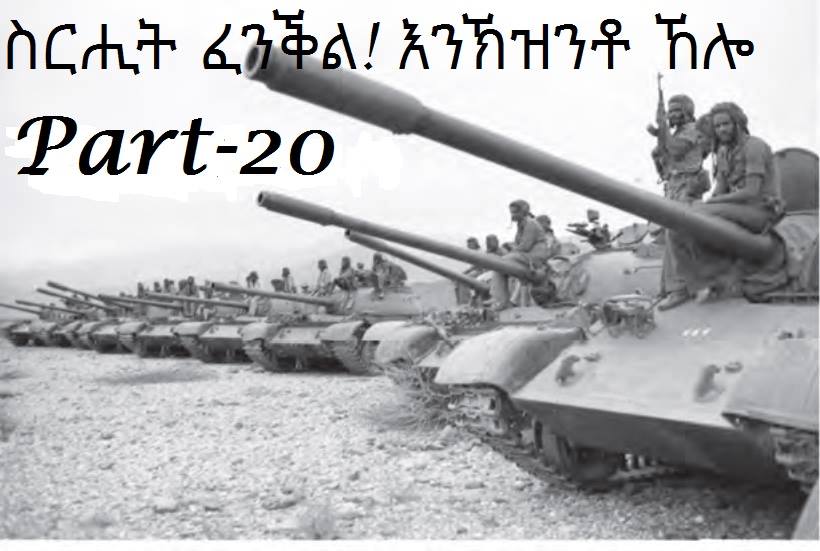 ኣኼባ ተዛዚሙ ኣዘዝቲ መኮንናት ነናብ ቦትኦም ምስ ተመልሱ ድሕሪ ሒደት ደቓይቅ ኦፕሬተር ወተሃደራዊት ሬድዮ ርክብ ንጀነራል ተሾመ፡ ጀነራል ጥላሁን ኣብ መስመር ወተሃደራዊ ማዕበል ሬድዮ ኮይኑ ይጽበዮም ከም ዘሎ ሓበሮም። ጀነራል ተሾመ ንላዓት ወተሃደራዊት ሬድዮ ርክብ (Handset) ኣልዒሎም ምስ ጀነራል ጥላሁን ድሕሪ'ቲ ልሙድ ወተሃደራዊ ሰላምታ ምልዉዋጦም: ጄነራል ተሾመ.... "ንምንታይ ኢኻ'ባ ሙሉእ መዓልቲ ደሃይ ኣጥፊእካ ዉዒልካ?" ኢሎም ብነድሪ ኣግባዕቡዑሉ። ጄነራል ጥላሁን ከኣ ነቲ ሕቶ ጎስዮም "ነቶም ናብ ናቫል ቤዝ ሃዲሞም ዝኣተዉ ኣብዮታዊ ጦር-ሰራዊትና፡ ዳግማይ ክዉድብን፡ ጸብጻብ ናይዚ ኩናት ናብ ላዕለዎት ሓለፍቲ ከመሓላልፍን ትንፋሰይ ኢየ ሞሊቐ ዉዒለ! ሕጂ ድማ ኣብ ናቫል ቤዝ ኢየ'ኮ ዘለኩ" ምስ በሉ፣ ጄነራል ተሾመ ድማ እንዳንጸርጸሩ.... "አረ በጃኻ ብስለ'ቲ ዝፈጠረካ ፈጣሪ ኣምላኽ ክብለካ ኣፍካ ዕጾ! ሻዕብያ ነዚ ንገብሮ ዘለና ርክብ ክጠልፎ፡ ተኽእሎ ከም ዘሎዎ ጠፊኢካ ድዩ? ህልው ዘለካዮ ኩነታትን ቦታን ብጋህዲ ኣብ ወተሃደራዊት ሬድዮ ትሕብር ዘለኻ ? ኣዚኻ ተሕዝንን ብጣዕሚ ተገርምን ሰብ ኢኻ!!!" በሉ።ጄነራል ጥላሁን ድማ ብህዱእ መንፈስ....."ሕጂ እንታይ ምስጢር ኣሎ ኢልካዮ ኢኻ! እቲ ኩናት ድሮ ተፋሪቑ ኢዩ!!!" በሉ።ጄነራል ተሾመ ተሰማ ኩሉ ነገርራት ጀነራል ጥላሁን ቅጭ ስለ ዘምጽኣሎም...
"እንታይ ክእዘዘካ? እንታይ ኢዩ መደወሊካ ምኽንያት?" በሉ ግንባሮም ኣሲሮም።ጄነራል ጥላሁን ድማ...."ሕጂ መደወሊየይ ምኽንያት፡ ጸብጻብ ናይዚ ኩናት ናይ ሎሚ መዓልቲ ክትህበኒ ደልየ ኢየ፡ ምኽንያቱ እቶም ላዕለዎት ሓለፍቲ ሙሉእ ጸብጻብ ኩናት ናይ ሎሚ-መዓልቲ ብህጹጽ ክለኣኸሎም ኣዚዞሙኒ ኣለዉ" በሉ።ጄነራል ተሾመ እንደገና...."አረ እንታይ ኢዩ ወሪዲካ ዘሎ ሎሚ መዓልቲ? ሻዕብያ ንወተሃደራዊ ሬድዮ ርክብና ከም ዝጸናጸኖ ዝዘንጋዕካዮ ኢኻ ትመስል ዘለኻ። እስኻ ደጋጊሚምካ ወተሃደራዊ ምስጢራት ተሙሉቕ ኣለኻ። እዚ ኸኣ ጽባሕ ንግሆ ዘተሓታት ጉዳይ ኢዩ። ኣነ ሕጂ ኣብዚ ተኣፋፊ መስመር ምሳኻ ዘዛርብ ጉዳይ የብለይን። እቲ ጸብጻብ ኩናት ናይ ሎሚ-መዓልቲ ምስ ኩሉ ዝርዝራቱ ብኦፕሬተረይ ብምስጢራዊ ኮዳት ተኣሲሩ ክለኣኸልካ ኢዩ። እቲ ኦፕሬተርካ ድማ ነቲ ምስጢራዊ ኮዳት ፈቲሑ ክነግረካ ኢዩ" በልዎም።ጄነራል ጥላሁን ምስ ሓሳብ ናይ ጄነራል ተሾመ ተሰማ ስለ ዝተሰማምዑ፡ እቲ ርክብ ናይ ሬድዮ ድማ ብእኡ ኣኽተመ።መኮንናት ደርጊ ነንሕድሕዶም ክከባበሩ ማዓት'ዮም። "ኣንታ" ኢሎም ኣይዘናጠሉን ኢዮም። ጄነራል ተሾመ ግን ዘይባህሪኦም ኮነ ኢሎም ኢዮም ንጄነራል ጥላሁን ''ኣንታ" ኢሎም ዝዝንጥልዎም ኔሮም፡፡ ብድሕሪ'ዚ ጀነራል ተሾመ ተሰማ ብኡ ንብኡ ንሓለፍቲ ጎስጓስን ሓበሬታን ናይቲ ክፍለ-ጦር ሰራዊት ጸዊዖም፡ ሓፈሻዊ ጸብጻብ ናይቲ ዝወዓለ ኩናት ተቐቢሎም፡ ብመገዲ ኦፕሬተሮም ብምስጢራዊ ኮዳት ተኣሲሩ፡ እዚ ቀጺሉ ዝንበብ ጸብጻብ ናብ ጄነራል ጥላሁን ከም ዝለኣኽ ገበሩ።ወደባዊት ከተማ ምጽዋዕ፡
ለካቲት 11-02-1990 ዓ.ም. ፈረንጂ፡
ኣቆጻጽራ ወተሃደራዊ ሰዓት ልክዕ ሰዓት 1: 00 ለይቲ፡ይብጻሕ ናብ ኣዛዚ ''ማእከላይ ክፍሊ ወተሃደራዊ መከተ''፡
ክቡር ጄነራል ጥላሁን።ኣብዚ ሎሚ-መዓልቲ ዝነበረ ኩናት ምስ ሻዕብያ፥ 69 ላዕለዎት መኮንናትን፥ 723 ተራ ወትሃደራትን፥ ሰብ ካልእ ማዕርግን፥ ብጅግንነት ክስዉኡ ከለዉ፡ 29 ላዕለዎት መኮንናትን፥ 524 ተራ ወትሃደራትን ሰብ ካልእ ማዕርግን፥ ድማ ፎኪስን ከቢድን መዉጋእቲ ኣጋጢምዎም ኣሎ።ኣብ ርእሲ እዚ 27 ላዕለዎት መኮንናትን 500 ተራ ወተሃደራትን ሰብ ካልእ ማዕርግን ድማ ዛጊት ኣበይ ከም ዘለዉ ሃለዋቶም ኣይተፈልጠን ዘሎ።ንንብረት ብዝምልከት ጉዳይ ድማ፡ ካብ ክፍለ-ጦር ሰራዊትናን፥ ካብ ሳልሳይ ሜካናይዝድ ክፍለ ጦርን 21 ታንክታት ክቃጸላ እንከለዋ፣ 33 ታንክታት ድማ ብሻዕብያ ይማረኻ፡ ኣይማረኻ፥ ወይ ካኣ ብመዳፍዕ ተዋጋእቲ ነፈርቲ ኣብዮታዊ ሓይሊ ኣየር ኢትዮጵያ ብጌጋ ይወቅዓ፡ ኣይወቕዓ፥ ዛጊት ዝተፈልጠ ነገር የለን። ብሓጺሩ ሃለዋተን የብልናን።ዓወት ንሰፊሕ ኣብዮታዊ ህዝቢ ኢትዮጵያ ይኹን!!!ጄነራል ተሾመ ተሰማ፠፠፠፠፠ጀነራል ተሾመ ተሰማ፣ እዚ ጸብጻብ ኩናት ናብ ጄነራል ጥላሁም ምስ ለኣኹ፡ ኣብ ሓንቲ ክፍሊ ተዓጻፊ ዓራት፡ ተዘሪጊሑ ዝተነጸፈላ ዝነበረ ኣትዮም፡ ድሕሪ ኣእጋሮምን ገጾምን ምሕጻቦም፡ ኣብቲ ታዓጻፊ ተንቀሳቓሲ ወታሃደራዊ ዓራት ግንብዉ ኢሎም ጎቦ ኮኑ። ብሰንኪ'ቲ ዉህሉል ድኻም ናይ ሳልስቲ ድማ ቀልጢፎም ኣብ ዓሚቕ ድቃስ ተሸርቡ።ጄነራል ተሾመ ድሕሪ ናይ ኣስታት ሰለስተ ሰዓታት ዓሚቕ ድቃስ ምድቃሶም ብድድ ኢሎም፡ ነታ ብባትሪ ትሰርሕ ንእሽተይ ናይ ኢድ መብራህቲ (ላምባዲና) ወሊዖም ነታ ደቂሶሙላ ዝነበሩ ክፍሊ ተዓዝብዋ።ኣብታ ክፍሊ ምስ ጫምኦም ዝደቀሱ ሒደት መኮንናት ደርጊን ካልኦት ኣመሓደርቲ ክፍልታትን ድማ ረኣዩ፡፡ቀጺሎም እቶም ጀነራል ድሕሪ ሒደት ደቃይቅ ጫምኦም ወድዮም ንግዳም ገጾም ወጹ። እቶም ኣብታ ክፍሊ ዝነበሩ ሰባት ድማ እግሪ እግሮም ሰዓብዎም።ኣብ ሰማያት ቀይሕ-ባሕሪ ጸሊም ግመ ተዘርጊሑ ሰግለለት ፈጢሩ ነበረ። እዚ ሰግለለት'ዚ ኸኣ ንወርሒን ከዋኽብቲን ስለ ዝኸወለን፡ ዓይንካ ዘንቁረካ ሰብ ዘይትርእየሉ ድቕድቕ ዘበለ ጸልማት ንምድረ-ሰማይ ሸፊንዎ ነበረ።እቲ ካብ ቀይሕ-ባሕሪ ብሓያል ናህሪ ዝነፍስ ዝነበረ ሓውሲ ኣውሎ-ንፋስ ንፋስ፡ነቲ ዚንጎታት ናይቲ ብተወንጫፊ ከበድቲ ብረታት ሻዕብያ ዝፈራረሰ ነኣሽቱን ዓበይትን ኣባይቲ ናብ የማንን ጸጋምን፥ ናብ ቅድሚትን ድሕሪትን፥ የላክኽዖ ስለ ዝነበረ፡ ካብ ድምጺ ቶኽሲ ጠያይት ፎኪስ-ብረት ዘይንእስ ድምጺ የድምጽ ነበረ።እቲ ድምጺ ናይቲ ዚንጎታት ነሕድሕዱ ምስ ተጋጨወ ዝፍጠር ዝነበረ ድምጺ፡ ሓደ ሓድሽ ኲናት ብሓዲሽ ተሰሚዑ ዘይፈልጥ ድምጺ ብረት ዝካየድ ዝነበረ ኲናት ኣምሲልዎ ነበረ።ጄነራል ተሾመ ተሰማ እቲ ሽዑ ዝነበረ እዋናዊ ክሊማ ኣየር ኣብ ግምት ብምእታዉ ብመገዲ ቀንዲ ሓላፊ ዘመተ ሻምበል ወንድወሰን፡ ናብ ኩሎም ኣዘዝቲ ኣብዮታዊ ጦር-ሰራዊት ናይ ተጠንቐቅ (ክተት) ደወል ክድወል ትእዛዝ ኣመሓላለፉ።ናይ ተጠንቐቅ (ክተት) ደወል ኣብዮታዊ ጦር-ሰራዊትና ቸርክዮ ጎማ ናይ ጽዕነት መኪና ኢዩ። ነብሲ ወከፍ ኣብዮታዊ ክፍለ ጦር-ሰራዊት ቸርክዮ ጽዕነት መኪና ኣለዋ። ኣብ እዋን ክተት እቲ ቸርክዮ ብሓጺን ምስ ተሃርመ ዝፈጥሮ ድምጺ ምስጢራዊ ኮድ ክተት ሙኳኑ ነብሲ ወከፍ ወትሃደር ይፈልጥ ነበረ።እዚ ብዙሕ ግዜ ዝተሰርሓሉ ምስጢራዊ ናይ ክተት ጻዉዒት ስለዝኮነ፡ እዚ ድምጺ ቸርክዮ ጎማ ዓባይ መኪና ምስ ተሰምዔ፡ ነብሲ ወከፍ ወተሃደር ካብ ድቃሱ ተበራቢሩ ሙሉእ ወተሃደራዊ ዕጥቁ ዓጢቑ፡ ኣብ ቦቦትኡ ዓሪዱ ንቀጻሊ ኩናት ድልው ኮነ።ኣብዮታዊ ጦር-ሰራዊትና ኣብ ሓዉሲ ደሴት ኢዩ ኔሩ። ብየማኑን ብጸጋሙን፥ ብድሕሪኡን ብቅድሚኡን፥ ኣብ ብባሕሪ ዝተከበበ ስፍራ። ስለዚ እቲ ክመጽእ ዝኽእል ሓደጋ መጥቃዕቲ ካብ ሻዕብያ ብሓደ ሸነኽ ጥራይ ኢዩ ኔሩ፡ ማለት ጥራይ ብቐጣን ገበይ ስጋለት።ግን ዋላ እዚ ይኹን እቲ ዝነበረ ኩነታት እንበር ንዝያዳ ምጥንቃቅ ካብ ሓደጋ ደብዳብ ከቢድ ብረት ሻዕብያን፥ ምናልባት'ዉን ካብ ብነኣሽቱ ተዋጋእቲ ጃልባታት ሻዕብያ ዝትኮስ ተወንጫፊ ሮኬታትን ተሓሲብሉ ኢዩ። ኩሉ ወተሃደር ኣብ ዕርድታቱ ኣትዩ ነቲ ዝስዕብ ኩነታት ክከታተል፡ ናይ ተጠንቀቅ ደወል ዝተደወለ።ጀነራል ተሾመ ነታ ኣብ የማናይ ግምቦ ኢዶም ኣሲሮማ ዝነበሩ ሰዓቶም ተመልከትዋ። ልክዕ ሰዓት ኣርባዕተ ናይ ለይቲ ኮይኑ ድማ ነበረ።ናብታ ቅድም ኢሎም ደቂሶሙላ ዝነበሩ ክፍሊ ተመሊሶም፡ኣብታ ተዓጻፊት ወታሃደራዊት ዓራቶም ኮፍ ምስ በሉ፡ ንኣማሓዳሪ መኮነን ክፍለ-ጦር ሻምበል ኣዲሱ ጸዊዖም ኣዘራረብዎ።ድሕሪ ሓጺር ኢሂን ሚሂን ምብህሃሎም ከኣ.... ንሻምበል ኣዲሱ ንነብሲ-ወከፍ ፍጡር (ሰራሕተኛ ቤት ጽሕፈት) ንኲናት ድልዉ ክኸዉን ከም ዘለዎ ክእዝዝ፡ ኣዚዞም ኣፋነውዎ።ሻምበል ኣዲሱ ክወጽእ እንከሎ ኣኽባሪ ጸጥታ ጄነራል ተሾመ ምስ ከሻኒት መግቢ እቲ መዓስከር ናብቲ ክፍሊ ጄነራል ተሾመ ዝነበሩሉ ገዛ ኣተዉ።እታ ከሻኒት መግቢ ንጀነራል ተሾመ ኢዶም ኣሕጺባ መግቢ ቀሪባን፡ ሻሂ ቀዲሓትሎምን ድማ ወጸት።እቶም ጄነራል መግቢ በሊዖም ፡ ካብታ ብኬሪ ሻሂ ሓደ ኽልተ ግዜ ፊት ኢሎም ሻሂ ምስ ሰተዩ፣ ስጋብ እቲ ግዜ'ቲ ተራእዩን ተሰሚዑን ዘይፈልጥ ድምጺ ተወንጫፊ ከበድቲ ብረታት ንኣእዛኖም ኣገልዲሙ ንኣእምሮኦም ኣደንቐሮ።እቲ ኣብ ለካቲት 12 ወጋሕታ ዝዘነበ መዳፍዕ ከቢድ-ብረት ሻዕብያ፡ ኣብ ዝባን ናቫል ቤዝን፥ ቤተ-መንግስቲ ወደባዊት ከተማ ምጽዋዕን፥ ኣብ ዉሽጢ ሒደት ደቃይቅ ጥራሕ ልዕሊ ዒስራ (20 ሓባ) ዝቑጸር ነበረ። ኣብ`ቲ ሓደጋ ኣብ ቤተ-መንግስቲ ጥራሕ ብዙሓት ኣብዮታዉያን ወተሃደራት ፎኪስ መዉጋእቲ ከጋጥሞም እንከሎ፡ ክልተ ወተሃደራት ድማ ኣእጋሮም ተቆርጸ። እቲ ደብዳብ ከቢድ-ብረት ሻዕብያ ድማ ብጻዕቂ ቀጸለ።እቲ ብልጭታ ናይ መዳፍዕን፥ ሃልሃልታ ባርዕ ናይ ኣባይትን፡ ምስቲ መብራህቲ ዘብርህ ጥይት ሻዕብያ ዝትኩሶ ዝነበረ ተደማሚሩ፣ ንወደባዊት ከተማ ምጽዋዕ ምስ ገማግም ቀይሕ-ባሕራ ገና ጸላም ለይቲ ከሎ፡ ቀትሪ ኣምሰሎ።ብሰሪ'ቲ ከቢድ ደብዳብ ሻዕብያ ኣብ ርእሲ ኣባይቲ ሰለማዉያን ሰባትን ምዝናቡ፡ እቶም ሰለማዊያን ነበርቲ ወደባዊት ከተማ ምጽዋዕ፡ ካብ ምሒር ፍርሕን ስንባደን ኣባይቶም ጠንጢኖም፡ ንግዳም ሃዲሞም ምስ ኣባላት ኣብዮታዊ ጦር-ሰራዊትና ስለ ዝተደበለቑ፣ ግዳይ ናይቲ መዳፍዕ ከቢድ-ብረት ሻዕብያ፡ ኣብቲ ጸጣሕ ጎልጎል ኮኑ።ኣብ ዉሽጢ ሓደ ሰዓት ዘይመልእ ግዜ ስጋ ሰለማዉያን ሰባት ልክዕ ከም ስጋ ብዕራይ ተጎዛዝዩ ፈቆዶ'ኡ ተደራበየ።ኣዝዩ ዘሰቕቅ ትርኢት ድማ ነበረ።እቲ ሻዕብያ ንግሆ ልክዕ ሰዓት 6:10 ዝከፈቶ ሰፊሕ መጥቃዕቲ፡ ናይ ኣጋር ሰራዊት ኩናት ኢድ-ብኢድ፡ ብሜካናይዝድ ብርጌዳት ዝተሰነየ፡ ንሙቁጽጻር 'ናቫል-ቤዝ' ዝዓለመ፡ ኣዝዩ ኣሰቃቂ ኢዩ ኔሩ። 
ህልዉ ኩነታት እዚ ኮይኑ ከብቅዕ ግን ትእዛዝ ጄነራል ተሾመ ንኹሉ ኣብዮታዊ ጦር-ሰራዊትና፡ ''መዓንጣ'ኡ ሸጥ ኣቢሉ ክዋጋእ ንድሕነት ወደባዊት ከተማ ምጽዋዕ ከም ዝግባእ፡ ስጋብ ረዳኢ ሓይሊ ኣብዮታዊ ጦር-ሰራዊት፡እቲ ካብ ኣስመራ ዝተላእከ ዝመጽእ።" ኣብ ቦታ'ኡ ስለ ዝነበረ ኣብዮታዊ ጦር-ሰራዊትና ረዚን ናይ ሂወትን ንብረትን ዋጋ ከፈለ።እቶም ኣጋር ኣባላት ሰራዊት ሻዕብያ'ዉን እቲ ዘርእይዎ ዝነብሩ ኣዝዩ ልዑል ኒሕን፥ ስኒ-ምንካስን፥ ካብቶም ላዕለዎት ሓለፍቶም ጸቕጢ ዝግበረሎም ዝነበረ ኮይኑ ይስማዓካ፡፡ እቲ ኩናት ብዘይ ዕረፍቲ ቀጸለ።እቲ ቀዳማይ ዝስራዕ ዕላማ ሻዕብያ ናቫል-ቤዝ ንምቁጽጻር ስለ ዝነበረ፡ ሻዕብያ እቲ ዘለዎ ኩሉ ዓቅሚ ጠርኒፉ፡ ንናቫል-ቤዝ ሓደጋ ወደቆ። ብፍላይ ከኣ ኣብ ግራር ዝተባህለ ቦታ ከቢድ ኲናት ተካየደ።
ኣብ ናቫል-ቤዝ ኣዝዩ ዘበናዊ ኣጽዋር ዝዓጠቓ መራክብ ኲናት ናይ ኣብዮታዊት ኢትዮጵያ ስለ ዝነበራ፡ እዚ ናቫል-ቤዝ ኣብ ኢድ ቁጽጽር ሻዕብያ እንተ ወዲቁ......ሻዕብያ መላእ ወደባዊት ከተማ ባጽዕን፥ ሰሜናዊ ክፋል ቀይሕ ባሕርን፥ ኣብ ትሕቲ ቁጽጽሩ ኣእትዩዎ ማለት ስለ ዝነበረ፡እቲ ኲናት ናይ ሞትን ሂወትን ኲናት'ዩ ኔሩ።ጄነራል ተሾመ ተሰማ ብወተሃደራዊት ሬድዮ ርክብ ምስ ኣዘዝቲ ኣብዮታዊ ጦር-ሰራዊትና ኣብ ናቫል-ቤዝ ዝነበሩ ቀጻሊ እንዳ ተራኸቡ፡ እቲ ኲናት የወሃህድዎን ይመርሕዎን ነበሩ።ሻዕብያ ፉሉያት ኣሃዱ ኮማንዶ ምስ ሜካናይዝድ ብርጌድ ከቢድ ብረት ኣወሃሂዱ ከጥቅዕ ከሎ፣ ኣብዮታዊ ሓይሊ ባሕርና ድማ ካብ ተዋጋእቲ መራኽብ ኩናት ግብረ-መልሲ ኣድራጋ-ኣድራጋ ተወንጫፊ ሮኬታት መዳፍዕ ቢ-ኤም እንዳ ቶኮሰ፡ ብግዲ'ኡ ኣብ ዝባን ሓይልታት ሻዕብያ ከም ሕሱም ደብደበ።ኣብቲ ታንኪ-ብታንኪ ዝነበረሉ ኲናት...ጄነራል ተሾመ ብወትሃደራዊት ሬድዮ ርክብ ብወኒ..."ኣጆኩም ኣናብስ በረኻ! ሞት ኣይተርፍን፡ ታሪኽ ከኣ ኣይቅበርን ኢዩ'ሞ!! ሻዕብያ ምስ ድፍረቱ ዝመጣጠን ቀጺዕኩም፡ ግርም ምህሮ መሃርዎ!!!'' እንዳ በሉ የተባብዕዎም ነበሩ። እቶም ኣብዮታዉያን ታንከኛታትና ድማ ሞራሎም ሰማይ ዓሪጉ፡ ብዙሓት ታንክታት ሻዕብያ ኣቃጸሉ።ኣብ ወደባዊት ከተማ ምጽዋዕ ኣስታት ክልተ ኪሎ-ሜትር ዝዝርጋሕ ቅጥራን ዝለበሰ ጸሊም ጽርግያ መኪና ንዉሽጢ ባጽዕን ንዕዳጋን ዘራክብ መገዲ ኣሎ።እዚ ጽርግያ ኣዝዩ ሰፊሕ ኣብ ርእሲ ሙኳኑ ኣብ መእተዊ ናቫል-ቤዝ የማነ ጸጋሙ ባሕሪ ስለ ዝኾነ፡ ንሻዕብያ ኣዝዩ በዳሂ ነበረ። ሻዕብያ እዚ ጎልጎል ተሳጊሩ ጥራሕ ኢዩ ንናቫል-ቤዝ ክቆጻጸሮ ዝክእል ኔሩ። ከምዚ ስለዝኮነ እቲ ኩነታት ድማ እቲ መጀመርያ ፈተነ ሻዕብያ ብዘይ ሓንቲ ፍረ ፈሸለ። እቲ መፈሸሊኡ መክንያት ከምዚ ዝስዕብ ነበረ......ሓይልታት ኣብዮታዊ ጦር-ሰራዊትና ኣብ ናቫል-ቤዝ ተኣኻኺቦም፡ ማእለያ ዘይብለን ታንክታት T-55ን፥ ናይ 120 ሚሊ-ሜተርን 76 ሚሊ-ሜተርን ተወንጨፍቲ ሮኬታትን፥ናይ 82 ሚሊ-ሜትሮ ሞርተራትን፥ ዙ-23 ጸረ-ነፈርቲን፥ ሓጺን ለበስ ድሩዓት ወትሃደራዊ ተሽከርከርቲ መካይንን፥ ፎኮስቲ ብረታትን መትረይሳትን፥ ኣብታ እንኮ መእተዊ ጽርግያ ናቫል-ቤዝ ኣነጻጺሮም ስለ ዝጸንሑ። እቶም ዝሃጀሙ ኣጋር ሰራዊት ሻዕብያ መላሲ ኣውያት ዘይብሎም ተደምሰሱ።እቲ ደፊሩ ነዛ ዓውደ-ሞት ጽርግያ ክበትኽ ዝፍትን ሓይሊ ሻዕብያ ነዛ ዓውዲ-ሞት ጽርግያ ናይ ምስጋር ዕድሉ ዝማህመነ ሙኳኑ ላዕለዎት ኣዘዝቲ ሻዕብያ ስለ ዝተረድኦም፡ ብቕጽበት ነቲ ፈተነ ኣቋሪጾም ብኻልእ ቅዲ ኩናት ክገጥሙና ወሰኑ።ኣብዚ ክዝንጋዕ ዘይግባእ ነጥቢ እንተ ኣሎ። ኣብቲ ናይ ሞትን ሂወትን ግዜ፣ ሻዕብያ ከጥቅዕ፡ ኣብዮታዊ ጦር-ሰራዊትና ክከላኸል፥ ኣብቲ ሓያል ናይ ምርብራብ ቶኽሲ ተጸሚደሙሉ ዝነበርሉ እዋን፡ እታ ናይ ትማል ምጭዉቲ ወደባዊት ከተማ ምጽዋዕ ናብ ምድራዊት ሲኦል ተቀይራትሉ ዝነበረት ህሞት ምንባሩ ኢዩ።ሻዕብያ ብመሰረት እቲ ሓድሽ ቅዲ-ኩናት፡ ኩሉ ዘለዎ ዓቅሚ ከበድቲ መዳፍዕ ተወንጨፍቲ ሮኬታት ናብ ናቫል-ቤዝ ጥራሕ ኣነጻጺሩ ከም ሕሱም ደብደበ። ብኡ-ንቡኡ ድማ ኣዝዩ ኣሰቃቂ ህልቂት ሰዓበ። ኣብ ቅርዓት ናቫል-ቤዝ ዝነበሩ ኣባይቲ ኣብ ዉሽጢ ሒደት ደቓይቅ ሃደሽደሽ ኢሎም ዓንተቦ ከም ዘይነበሩ ኾኑ።ብፍላይ ድማ እቲ ''ግራር'' ተባሂሉ ዝፍለጥ ስፍራ (ገዛዉቲ) ሙሉእ ብሙሉእ ዓነወ። ከሙኡ'ዉን እቲ ኣብ`ቲ ከባቢ ዝነበረ ህንጻ ሆስፒታል ወደባዊት ከተማ ምጽዋዕ'ዉን ሙሉእ ብሙሉእ ዓነወ።ኣብቲ ህሞት እቲ ጄነራል ተሾመ ንታንክታትናን፥ከበድቲ ብረታትናን፥ ብሬንን መትረይሳትናን፥ ሽቶ ዕላምኦ ናብቶም ንናቫል-ቤዝ ክቆጻጸሩ ዝህቁኑ ኣጋር ኣባላት ሻዕብያ ኣነጻጺሮም ክትኩሱ ብመገዲ ኮሎኔል በላይ ኣስጨናቂ ኣዘዙ።ብድሕሪ'ዚ ኮሎኔል በላይ ኣስጨናቂ ነቲ ትእዛዝ ከተግብሩ፡ ኣብታ ወተሃደራዊት ''ኡዚ ጂፕ" መኪና ተወጢሖም ብኣካል ናብ ኩሉ'ቲ ከቢድ-ብረት ዝተተኽለሉ ዕርድታት ከይዶም ትእዛዝ ጄነራል ተሾመ ናብ ኩሎም ኣዘዝቲ መኮንናት ደርጊ ኣመሓላለፉ።ብድሕሪ እዚ እቲ ተወንጫፊ መዳፍዕ ናይ ዝተፈላለየ ከበድቲ ብረታት ካብ ኣብዮታዊ ጦር-ሰራዊትናን፥ ሻዕብያን ዝትኮስ ዝነበረ፡ ነታ ወደባዊት ከተማ ምጽዋዕ እሳተ-ጎመራ ዝነቶጎላ ስፍራ ኣምሲልዋ ነበረ።በቲ ሓደ ወገን ሻዕብያ ንናቫል-ቤዝን፥ ዉሽጢ ባጽዕን፥ ክድብድብ እንከሎ፣ በቲ ሓደ ወገን ድማ ኣብዮታዊ ጦር-ሰራዊትና መዕርፎ-ነፈርቲ ምጽዋዕን፥ ዕዳጋን፥ እድብድብ ነበረ።እቶም ቀንዲ ግዳያት ናይዚ ንጥፈታት እዚ እቶም ሰለማዉያን ህዝቢ ነበርቲ ወደባዊት ከተማ ምጽዋዕ ኢዮም ኔሮም።ጄነራል ተሾመ ናብ ኣስመራ ደዊሎም ሓገዝ ሓይሊ-ኣየር ጠሊቦም ስለ ዝነበሩ፣ ጎኒ ጎኒ እዚ ንጥፈታት'ዚ ኣብዮታዊ ሓይሊ-ኣየር፡ ኣብ ዝባን ሻዕብያ ተቆጻጺሩዎ ኣሎ ተባሂሉ ዝፍለጥ ቦታታት፡ ብተዋጋእቲ ነፈርቲ ኩናት ከም ሕሱም ተደብደበ። ኣብ መጀመርታ ኣርባዕተ ተዋጋእቲ ነፈርቲ ጄታትን፥ ኣርባዕተ ተዋጋእቲ ሄሊኮፕተራትን፥ ኣብዮታዊ ሓይሊ ኣየር ኢትዮጵያ፣ ኣብ ኣዝዩ ልዑል ብራኸ ጽፍሒ-ባሕሪ ኮይነን፡ ኣብ ርእሲ ወደባዊት ከተማ ምጽዋዕ ዘንብየን፡ ንሸነኽ ማያት ቀይሕ-ባሕሪ ገጸን ተሓንቢበን በሪረን ከዳ።ኣብ ምምላሰን ለጠቕ ኢለን እንዳ በረራ ኣብ ዝባን'ቶም ኣብ ዕዳጋን ከባቢኡን ዘውደክድኹ ዝነበሩ ኣጋር ሰራዊት ሻዕብያን፥ ከበድቲ ብረታት ሻዕብያን ተተኺልሉ ዝነበረ ስፍራታትን፡ ከም ሕሱም ደብደባ።እቲ ዝድርብይኦ ዝነበራ ቦምባታት ኣዝዩ ከበድቲ ስለ ዝነበረ ድማ ምድረ-ሰማይ ኣንቀጥቀጠ።ኣሃዱ ጸረ-ነፈርቲ ሻዕብያ ድማ ብጊድኦም ነተን ተዋጋእቲ ነፈርቲ ኩናት ናይ ኣብዮታዊት ኢትዮጵያ ከዉድቁ ሃቂኖም፡ ክሳዶም ናብ ላዕሊ ኣንቃዕሪሮም፡ መዳፍዕ ጸረ-ነፈርቲ ናብ ሰማይ ምትኳስ ስርሐይ ኢሎም ተተሓሒዘምዎ ነበሩ። ሕማቅ ኣጋጣሚ ኮይኑ'ዎም ግን ዋላ ሓንቲ ነፋሪት እኳ ከዉድቁ ኣይከኣሉን።ብግምጣል እዚ ግን ሓይልታት ሻዕብያ ብሓይሊ-ኣየር ኣብዮታዊት ኢትዮጵያ ከቢድ ጉድኣት ወረዶም። ብፍላይ ኣብ መዕርፎ-ነፈርቲ ዝነበራ ታንክታት ሻዕብያ ዋላ-ሓንቲ ዝተረፈን ኣይነበረን። ተሃንኲተን እየን።እተን ታንክታት ሻዕብያ ስጋብ ዓንቀረን ቡንባታት ዝዓጠቓ ስለ ዝነበራ፡ ብነፈርቲ ኩናት ምስ ተወቅዓ እቲ ዝስምዕኦ ዝነበራ ድምጺ፡ ሬሳ ዘተንስእ ድምጺ ነታጒ ኢዩ ኔሩ። እዚ ኣእዛን ፍጡር ዘበለ ዘጽምም ድምጺ ንሓደ ፍርቂ ሰዓት ዝኸዉን ብዘይ ምቁራጽ ተሰምዐ።እቲ ኣብ ድሕሪ ከባቢ ሰዓት ኣርባዕተ ለይቲ ዝጀመረ ኲናት፡ ኣብ ነፍሲ-ወከፍ ካልኢት ሂወት ሰብ እንዳ ቀዘፈ ንኣስታት ሓሙሽተ ሰዓታት ብዘይ ዕረፍቲ ቀጸለ።ኣብ ኲናት ሓሙሽተ ሰዓት ማለት ኣብ ንቡር እዋን ሓምሳ ዓመት ማለት እዩ። ስለዚ ኣዝዩ ነዊሕ ሰዓታት ዓቅልኻ ዘጽብብ ኢዩ ኔሩ።ሻዕብያ ብደብዳብ ሓይሊ ኣየር ኣብዮታዊት ኢትዮጵያ ይኹን ብደብዳብ ኣብዮታዊ ሓይልታት ሜካናይዝድ ከቢድ ብረት ኣይተሰናበደን።ብኣንጻሩ እኳ ድኣ ዘሎን ዘየለን ሓይሉ ኣወሃሂዱ፡ ፉሉይ ስልጠና ዝወሰዱ ኣብ ናይ ምድሪ ዉግእ ኣሃዱ ብርጌዳት ኮማንዶ ኣሰሊፉ ንቅድሚት ገጹ ገስገሰ።እቲ ብሳላ'ተን ነፈርቲ-ዉግእ ንሒደት ሰዓታት ኣቃሪጹ ዝነበረ ደብዳብ ከቢድ-ብረት ሻዕብያ፡ እንደገና ከም ብሓድሽ ነጎዳ በርቂ ሓምለ-ሰነ ክመስል ከንጎድጉድ ጀመረ።ኣብ ዝባን ናቫል-ቤዝ ኣሰቃቂ ድብደባ ብ ''ኣርፒጂ 7 ላዉንቸር (RPJ 7 Launcher)''ን፡ ካልእ መዳፍዕ ከበድቲ-ብረታትን ዘነበ።በዚ ደብዳብ ሻዕብያ፡ ሓይልታት ኣብዮታዊ ጦር-ሰራዊትና ከም ሕሱም ስለ ዝተደሰቐ፣ እቲ ኣብዮታዊ ጦር-ሰራዊትና ኣሽንካይ ዶ! ነቲ ናይ 'ሞት-ዓውዲ' ጸሊም ጽርግያ መእተዊ ናብ ናቫል ቤዝ ኣጽኒዑ ክከላኸል፡ ነዛ ትንፋሱ ዘዕቁበላ ንእሽቶ ዕርዲ እኮ ሒዙ ኣትኪሉ ክታኮስ (ክዋጋእ) ኣይከኣለን።ስለዚ ሻዕብያ ነታ ጸላም ጽርግያ መእተዊ ናቫል-ቤዝ ፈንጢሱ ሓሊፉ፡ እቲ 'ግራር' ዝተባሃለ ገዛዉቲን፥ ፋብሪካ ጨዉን፥ ኣስቢዳለ (Hospital) ወደባዊት ከተማ ምጽዋዕን ንግሆ ልክዕ ሰዓት 10 ቅድሚ ቐትሪ ሙሉእ ብሙሉእ ተቆጻጸሮ። በዚ ዓወት'ዚ ድማ ሻዕብያ ኣብ ታሪኹ ኽብረ-ወሰን ዝሰበረ ዓወት ጨበጠ።ሻዕብያ ኣብ`ቲ ኲናት ቐንዲ ኣዛዚ ናይ ''እዚ መኸተ'' ብርጋዴር ጄነራል ጥላሁን ክፍሌ'ን፥ ናይ ሳልሳይ ሜካናይዝድ ክፍለ ጦር ቀዳማይ ተጸዋዒ ኣዛዚ ብርጋዴር ጄነራል ዓሊ ሓጂ'ን፥ ናይ ደቡባዊ ሰሜን ቀይሕ-ባሕሪ ዋና ኣዛዚ ካፒቴን ጸጋዮ መኮንን'ን፥ ሓያሎ መኮንናት መዓርጎም ካብ ምክትል ሓለቃ ሚእቲ ስጋብ ሻለቃ ዝኮኑ ማረኸ።ብግምጣል ናይ እዚ ድማ ኣብቲ ኣብዮታዊ ጦር-ሰራዊትና ክፍወስ ዘይክእል በሰላ ስዕረት ተፈጠረ። ስለዚ ኸኣ ኢዩ ንዕቀትን ትዕቢትን ሻዕብያ ሰማይ ዓሪጉ፣ ቐትሪ ምድሪ ገና ጽሓይ ከይዓረበት ብብርሃኑ እንከሎ፡ ኣብ ዉሽጢ ''ናቫል-ቤዝ'' 'እስክትሽም-ሽም' እንዳ በለ፣ ሻዕብያ ዕሙር ጓይላ ተኺሉ ከኹድድ ዝጀመረ።  መሬት ዕልልታ ብዕልልታ ኤርትራዉያን ኮነት።ሻዕብያ ድሕሪ ነብሲ-ወከፍ ኲናት ምዝዛሙ ዕሙር ጓይላ ተኺሎም ናይ ምኩዳድ (ምስዕሳዕ) ልምዲ ኣለዎም። ክፍሊ ባህሊ ሻዕብያ እግሪ-እግሪ ኣጋር ሰራዊት ስዒቦም ኢዮም ዘዛናግዕዎም። ስለዚ እቲ ናይ ሽዑ ኲናት ክዛዘም ከሎን ከምቲ ልሙድ ጓይላ ክጅመርን ሓደ ኮነ።ልክዕ ኣብዛ ህሞት እዚኣ ካኣ ናይ ''ቅብጸተ ተስፋ'' ስጉምቲ ክባሃል ዝከኣል ደብዳብ ሓይሊ-ኣየር ኣብዮታዊት ኢትዮጵያ ጀመረ።ነፈርቲ ኩናት ሓይሊ-ኣየር ኣብዮታዊት ኢትዮጵያ ኣዝዩ ከቢድ ተፈንጃሪ ቦንባ ኣብ ዝባን ናቫል-ቤዝ ደርበያ። እቲ ገዘፍቲ ቦምባታት ነፈርቲ እንትርፎ ኣብ ኣጋር ሰራዊት ሻዕብያ ዘዉረዶ ክሳራን፡ ከም ዉጽኢቱ ድማ ኣብ ኣእምሮኦም ዝፈጠሮ ራዕዲ፡ ካልእ ዘምጽኦ ፋይዳ ኣይነበረን።ፍጹም ንገስጋስ ሻዕብያ ዝዓግቶ ሓይሊ ኣይተረኽበን። ስለዚ ኸኣ ሻዕብያ ብኡንቡኡ ንዓለም ለኻዊ ወደብ ምጽዋዕ ንክቆጻጸር ገስገሰ።ዕላማ ሻዕብያ ዘሎን ዘየሎን ሓይሉ ኣካኺቡ፡ ንሓይልታት ጀጋኑ ኣብዮታዊ ጦር-ሰራዊት ኢትዮጵያ ደማሲሱ፡ ኣብ ዉሽጢ በጻብዕቲ ኢድ ዝቁጸር ሰዓታት፡ ንዓለም ለኻዊ ወደብ ምጽዋዕ ሙሉእ ብሙሉእ ንምቁጽጻር ኢዩ ኔሩ። እንተ ኮነ ግን ጄነራል ተሾመ ተሰማ ገና ምስ ሙሉእ ወኖምን ሞራሎምን ስለ ዝነበሩ፡ ኣብታ ኡዙ-ጂፕ ወትሃደራዊት መኪንኦም፡ ኣብ ቃልዕ ጎልጎል ናብን ናብን እንዳ ተወናጭፉ፡ ነቲ ዝነበሮም ዓቅሚ ኣብዮታዊ ጦር-ሰራዊት ዳግማይ ወዲቦም፡ ይዋግኡን የዋጉኡን ስለ ዝነበሩ፡ ሕልሚ ሻዕብያ ብቀሊሉ ጋህዲ ክከዉን ኣይከኣለን ኔሩ።ሻዕብያ ድሮ በተን ኣብ ናቫል-ቤዝ ዝማረኸን ተዋጋእቲ ጃልባታት ምስ ናቱ ወሲኹ ብባሕሪ እኳ እንተ ኣጥቅዐ፡ ዘዕግብ ዉጽኢት ግን ከመዝግብ ኣይከኣለን። ብኣንጻሩ እኳ ድኣ ክልተ ተዋጋእቲ ጃልባታት ሻዕብያ ብመዳፍዕ ኣብዮታዊ ጦር-ሰራዊትና ተወቂዔን ሰጠማ።ስለዚ ሻዕብያ ድሕሪ ተደጋጋሚ ፈተነን ፍሽለትን ልክዕ ሰዓት 8:00 ምሸት፡ንኹሉ ቶኽሲ ከበድትን ፎከስትን መሳርያ ኣቃረጸ። ልክዕ ከምቲ ሓያል ዝናብ በርቂ ነጎዳ ኣሰንዩ ክሃርም ጸኒሑ ዝግ ምስ በለ፡ ዝስመዓካ ስምዒት ድማ ተሰምዓና። ግዝያዊ እፎይታን ሩፍታን ድማ ተረኽበ።እቲ ለካቲት 12 ዓመተ-ምሕረት 1990 ሰዓት 8፡00 ምሸት ዝተቛረጸ ቶኽሲ፡ ለካቲት 13 ሰዓት 04፡00 ወጋሕታ ለይቲ እንደገና ቶሮግ-ሮግ ክብል ጀመረ።ብባሕሪ፡ ካብተን ተዋጋእቲ ጀላቡ ሻዕብያ ካብ ናቫል-ቤዝ ደንደስ-ደንደስ ባሕሪ ተጎዝጊዘን ዝመጽኣ፣ ብምድሪ፡ ካብ ሜካናይዝድ ብርጌዳት ከቢድ-ብረት ሻዕብያ ዝትኮስ ተወንጫፊ ሮኬታት መዳፍዕ ቢ-ኤም ንዉሽጢ ባጽዕ ኣናወጻ። ኣብዚ ግዜ'ዚ ዓቅሚ ቶኽሲ ሻዕብያ ላዕለዋይ ኢድ ሒዙ ነበረ።ኣብዘን ሳልስቲ ናይ ኲናት መዓልታት ወደባዊት ከተማ ምጽዋዕ ሙሉእ-ብሙሉእ ዓነወት። እቲ ዝዓነወ፡ ንሰላማዊ ህዝቢ ዝተፋላለየ ኣገልግሎታት ዝህብ ማለት... ቤተ-ክርስትያናትን መሳጊድ፥ ቤት-ትምህርትታትን ሆስፒታላትን፡ መንበሪ ኣባይትን ክኸዉን እንከሎ፣ ካብ መንግስታዊ ትካላት ድማ ከም በዓል ሆቴል ቀይሕ-ባሕሪ፥ዳህላክ ሆቴል፥ ፋብሪካ በረድ፥ ፋብሪካ ጨዉ፥ ፋብሪካ ቸመንቶ፥ ዘበናዊ ህንጻ ቤተ መንግስቲ፥ ዓለም ለኻዊ ወደብ ምጽዋዕ ምስ ኩሉ ትካላቱን ብቢልዮናት ብር ዝትመን ዝነበረ ንብረታት ዓንዩ።ከሙኡ'ዉን ዘበናዉያን ሲነማታት፥ ናቫል ቤዝን ወደብን ምስ ኩሉ መሳለጥያታቱ፥ ኣዝዮም ዘበናዉያን ማዕከን ነደድቲ በርሚላት፥ ጎርጉሱም መዘናግዒ ማእከል፥ መዕርፎ-ነፈርቲ፥ ዘበናዊ ብረስኒ ''ሃይ-ድሮ'' ዘመንጭዉ ኤለክትሪክ ሕርጊጎ (80% ጠለብ ኤለክትሪክ ኣስመራ ዘማልእ፡ ኣብ ሰዓት 150 ሜጋ-ዋት ጽዓት ከመንጭዉ ብቅዓት ዘለዎ) ነበረ'ያ ነበረ ኮይኑ።ህንጻ ቤት ትምህርቲ ምጽዋዕ ካልኣይ ደረጃ ሓፈሻዊ ፍልጠት፥ ቤት-ጽሕፈት ምምሕዳር ኣዉራጃ ቀይሕ-ባሕሪ፥ ቤት-ጽሕፈት ኢ.ሰ.ፓ.(ሰልፊ ሰራሕተኛታት ኢትዮጵያ)፥ ፖሊስ ጣብያ፥ ቴሌኮሙኒከሽን፥ ባንክ፥ቡስጣ ቤት፥ ወዘተ ተረፈ፣ ኣብ ርእሲ'ዚ ብዓሰርተታት ኣሽሓት ዝግመት ኣባይቲ መንበሪ ሰለማዉያን ሰባት ተቀማጦ ወደባዊት ከተማ ምጽዋዕ ሙሉእ-ብሙሉእ ዓንዩ።እቲ ብብቅዓቱን ብግዝፉን ካብ መላእ ኣብዮታዊት ኢትዮጵያ ኣብ ቀዳማይ ደረጃ ዝስራዕ መዘናግዒ ክለብ ሰራሕተኛታት ወደብ፡ ምስ ከሉ መሳርዓቱን ትካላቱን ዓንዩ። ከሙኡ'ዉን ፋብሪካ ሃብቲ ዓሳ ምስ ሓያሎ ብሕታዉያን ትካላት ሃደሽደሽ ኢሎም ፈሪሶም ኢዮም። ኣብ ርእሲ'ዚ ካብ ክልተ ሚእቲ ዘይዉሕዳ ናይ ገዛን፥ ናይ ጽዕነትን መካይን ሻዕብያ ሃጊርወን። ልዕሊ 185 ዝቁጸር ናይ ግሊ ዱኳናትን ባራትን ብኣጋር ሰራዊት ሻዕብያ ተዘሪፉ።እቲ ምልኩዕ ጎደናታት ወደባዊት ከተማ ምጽዋዕ ብደም ሬሳታት ኣብዮታዊ ሰራዊትናን፥ ኣባላት ሻዕብያን፥ ሰለማዉያን ሰባት ጨቂዩ እንዳ ማቻላዮ መሕረዲ ስጋ ከብቲ ይመስል ነበረ።ሻዕብያ ካብ ዕስራ መዳፍዕ ከቢድ-ብረት ዘይዉሕድ ኣብ ሓንቲ ንጽል ደቂቅ ይትኩስ ስለ ዝነበረ፣ ኣብ ወደባዊት ከተማ ምጽዋዕ ሰብ መግቢ ኮሊሱ፥ ሓይኩ፥ ገና ከይዋሓጦ እንከሎ ክቅዘፍ ልዑል ተኽእሎ ኔሩ። ብዙሕ ሂወት በዝን ከምዝን ዝመስል መልክዕ ዉን ተቀዝፈ።እዚ ኲናት'ዚ ብዙሓት ጀጋኑ ኣብዮታዉያን ወትሃደራት ተዋጊኦምን ኣዋጊኦምን ጅግንነቶም ዘመስከሩሉ ዓዉደ-ኩናት ኢዩ ኔሩ። ከም በዓል ጀነራል ተሾመ፥ኮሎኔል በላይ ኣስጨናቂ፥ ሻለቃ ሮሪሳ ዳዲ፥ ሻምበል ኣስናቀ፥ሻምበል ባሻ ኣማረ፥ ሓለቃ ሚእቲ ሃይማኖት፥ ተራ ወትሃደር ሽንገረፋ፥ ሻለቃ ሽዋንታየ ዓለሙ፥ ሓለቃ ሓምሳ ኣያለዉ ዝተባህለ መጋቢ እቲ ክፍለ-ጦር ሰራዊት፥ሻለቃ ሃይሉ ኣየለ፥ሻምበል ኣለሙ፥ ሻምበል ወንድወሰን፥ ብዓቢኡ ተራኺን ጸሕፊን ናይ እዚ ሓቀኛ ዛንታ ጻሓፊ ኣነ ሐለቃ ሚእቲ ታደሰ ቴሌ ሳልቫኖ ወዘተ ጅግንነቶም ዘመስከሩሉ ኣጋጣሚ ነበረ።ስለዚ ድማ ኢዩ ኣብ ሓሙሽተ ለካቲት ዝሓበረ ቕልጽም ኣብዮታዊ ጦር-ሰራዊት ማለት ኣጋርን፥ ኣሃዱ ሜካናይዝድ ከቢድ-ብረትን፥ ኣሃዱ ጸረ-ነፈርትን ጸረ-ታንክን ኣብ ሓይልታት ሻዕብያ ኣደራዕ ወዲቁ ሓንቲ ስድሪ ስጉምቲ ንቅድሚት ከም ዘይስጉም ዝገበሮ።ኣብ ርእሲ'ዚ 'ዉን እታ ቅድሚ ሰለስተ መዓልቲ ታንኪ ሻዕብያ ኣብ መጥቃዕቲ ከላ፡ ኣብ ጸሊም ጽርግያ ''ስጋለት ቐጣን'' ብሓይልታት ኣብዮታዊ ጦር-ሰራዊትና ተወቂዓ መገዲ ዓጽያ ዝቆመት ታንኪ፡ ገና ስለ ዘይተኣለየት ዝነበረት፡ ንሻዕብያ መገዲ ዓጽያ ዓቢ ዕንቅፋት ስለ ዝኮነቶም፡ ሻዕብያ ነዚ ሽግር ንምፍታሕ ነታ ዝተቃጸለት ታንኪ ብካልእ ታንኪ ጎቲቱ ምዉጻእ ወይ ከበድቲ ገሓጥቲ መካይን(ዶዘር) ኣምጺኡ፡ ጊሒጡ ናብ ቀይሕ-ባሕሪ ክድርብያ እኳ ትጽበዮ፡ እንተ ኮነ ነዚ ኣብ ግዜ ኲናት ምፍጻም ምስ ነብሰ-ቅትለት ኢዩ ዝቁጸር።እቲ ኩነታት ከምዚ ስለ ዝነበረ ኸኣ ኣጋር ሰራዊት ሻዕብያ ኣብ ዕዳጋን ኣብ ናቫል-ቤዝን ዓሪዱ፡ ኣሃዱ ከቢድ ብረት ሻዕብያ ድማ ካብ ማዕዶ ብደብዳብ መዳፍዕ ከቢድ ብረት መሬት ኣናወጸ።ኣብዮታዊ ጦር-ሰራዊትና ድማ ኣብ ምድሪ ብኹሉ ዓቅሙ ኣብ ዉሽጢ ባጽዕ ዓሪዱ እንዳ ተኸላኸለ እንከሎ፡ ኣብዮታዊ ሓይሊ ኣየርና ድማ ካብ ሰማይ ባርዕ ኣብ ዝባን ሓይልታት ሻዕብያ እንዳ ከዓወ፡ ዘዕግብ ዓወታት የመዝግብ ስለ ዝነበረ፡ ሻዕብያ እቲ ዝተኣማመነሉ ቕዲ-ኩናት ደብዳብ ከቢድ ብረት፡ ዘዕግብ ፍሬ ስለ ዘይረኸበሉ ጠጠዉ ኣበሎ።ኣብታ ሰዓት እቲኣ ጄነራል ተሾመ ተሰማ ኣብ ህንጻ ቤተ-መንግስቲ ወደባዊት ከተማ ምጽዋዕ ነበሩ።እቲ ህንጻ ቤተ-መንግስቲ ወደባዊት ከተማ ምጽዋዕ ብእምነ-ዓረ ጸሊም እምኒ ዝተነድቀ፡ በዓል ክልተ ደርቢ ህንጻ ብምንባሩ ቀንዲ ዕላማ ደብዳብ ከቢድ-ብረት ሻዕብያ'ዩ ኔሩ።እዚ ኮይኑ ከብቅዕ ግን ኣብ ለካቲት 13 1990 ዓ.ም ልክዕ ፍርቂ መዓልቲ ኣብዚ ህንጻ እዚ ናይ ኣዘዝቲ ሻድሻይ ነበልባል ክፍለ-ጦር ሰራዊት መኮንናትን፥ ናይ ቲ ብርጌዳታት ካድራትን ኣኼባ ጸዉዑ።ኣብቲ ኣኬባ ሻለቃ ሮሪሳን፥ ሻለቃ ሃይሉን፥ ሻምበል ኣበበን፥ ኮሮኔል በላይን፥ ሓለቃ ሓምሳ ታደሰን፥ ሻምበል ባሻ ኣማረን፥ ሻለቃ ሽዋንታዮን፥ ካልኦት እቲ ጉዳይ ዝምልከቶም ሓለፍቲ ዝተፈላለየ ክፍልታትን፥ ተረኺቦም ነበሩ። መደረ መኽፈቲ ኣኼባ ጄነራል ተሾመ ተሰማ ኣስምዑ።ጄነራል ተሾመ ተሰማ "ብጾት" ኢሎም መደረ ጀመሩ።ኣስዒቦም ድማ "ናይ ሕጂ ኣኼባ ኣዝዩ ሓጺር ኢዩ።" በሉ። እንቅዓ እንቅዓ ድሕሪ ምትንፋሶም ቀጺሎም ፡…….."ከም`ዚ ትርእይዎ ዘለኩም፡ ሻዕብያ ንሕስያ ብዘይብሉን፥ ብ'ኢ-ሰብኣዊ ኣገባብ ንጅግና ኣብዮታዊ ጦር-ሰራዊትናን፥ ንሰለማዉያን ነበርቲ ወደባዊት ከተማ ምጽዋዕን፥ ብከበድቲ ተወንጨፍቲ መዳፍዓት ይድብድብ ኣሎ። በዚ ደብዳብ ናይ ሻዕብያ እዚ እኻ እቲ ጽንዓትና ክዝረግ እንተዘይከኣለ፡ ግን እቲ ኣብ ፈቀዶ ወዲቑ ዘሎ ሬሳታት ሰባት ግንቢ ዝጨንዉ ንኣከባቢና በኪልዎ ኣሎ። እዚ ድማ ንዝተፈላለዩ ተመሓላለፍቲ ሕማማት ዘቃልዕ ኢዩ። ድሮ እዉን ብኣማኢት ዝቁጸሩ ኣባላት ኣብዮታዊ ጦር-ሰራዊትናን፥ ሰለማዉያን ሰባት ብሕማም ዉጽኣት ክሳቀዩ ጀሚሮም ኣለዉ።ስለዚ ከኣ ኣብዮታዊ ጦር-ሰራዊትና ምስ ሰለማዉያን ነበርቲ ወደባዊት ከተማ ምጽዋዕ ተሓባቢሩ ነዚ ሬሳታት ክቀብሮ ኣለዎ። እዚ ድማ ብድሌት ይኹን ብምግዳድ ብመልክዕ ዘመተ ክፍጸም ኣለዎ። እዚ እንተ ዘይ'ተተግቢሩ ግን ልዕሊ እቲ ደብዳብ ተወንጫፊ መዳፍዕ ሻዕብያ፡ እቲ ዝተፈላለየ ተመሓላላፊ ሕማማት ከጽንተና ይክእል ኢዩ።" በሉ።ድሕሪ መደረ ጄነራል ተሾመ ሻለቃ ሮሪሳ ተወሳኪ ሓሳብ ከምዚ ቀጺሉ ዝንበብ ስምዑ...."ንሕና እቲ መሪር ዝባሃል ኩናት እኳ እንተ ኮነ ንመንፈስና ዘየዳኽሞ መድሕን ኣብዮታዊት ኢትዮጵያ ኢና! ሕጂ ሻዕብያ ብግዝያዊ ዓወታት ሰኺሩ እኳ ከም ብተይ ይዕንድር እንተ ሃለወ፡ እቲ ኣብዮታዊ መንግስትና ነዚ ጉዳይ ዓቢ ኣቃልቦ ሂቡ፡ እቲ ብሙሩጻት ክፍለ-ጦር ሰራዊት ብጊንዳዕን ዶግዓሊን ጀሚርዎ ዘሎ ዳግማይ ምሕራር፡ ኣብ ዉሽጢ እዚ ሳልስቲ ኣብ ወደባዊት ከተማ ምጽዋዕ ከም ዝበጽሕ፡ ብዘይ እንኮ ጥርጥር ክገልጸልኩም ይፈቱ።
ሽዑ ሻዕብያ ከም እዚ ሕጂ ኣዘንጊዑ ኣጥቂዑ ዘባጭወልና ዘሎ፡ ንሕና ኸኣ ብጊደና ከነባጭወሉ ኢና። ስለዚ ብጾት ብዘይ ምስልካይ ስጋብ ፍጻሜ ሂወትና ምስ ሻዕብያ ክንዋደቅ ኣለና። ናይ ሓቂ ደቂ ህዝቢ ሙዃንና ከነረጋግጽ መድረኽ ሓላፍነት የሸክመና ኣሎ። እቲ ቃል ንመንግስትን ንሃገርን ዝኣተዎ ዘተግብር ወተሃደር ካኣ ወትሩ ከቢሩን ተዘኪሩን ኢዩ ዝነብር።ንሕና ኢትዮጵያዉያን ንሓድነት ዓባይ ኢትዮጵያ ብጅግንነት ምስዋእ ልምድናን ባህልናን ኢዩ። ኣብዚ ወዲኤ ኣለኩ" ኢሎም ኮፍ በሉ።እቶም ኣኬበኛትታ ኢትዮጵዊያውያን ድማ ወኖም ሰማይ ዓረገ።ቀጺሉ ዝመደረ ኮሮኔል በላይ ኣስጨናቂ ነበረ።"ኣነ ኣብ ኤርትራ ኣብ ብዙሕ ዓዉደ-ኩናት ምስ ሻዕብያ ገጢመ ኣለኹ። ከምዚ ናይ ሕጂ ኲናት ዘጠላቀየናን ዘጨማለቀናን ግን ርእየን ሰሚዔን ኣይፈልጥን። ብናተይ ግምት ሻዕብያ ብቀሊል ዝምከት ሓይሊ ሒዙ ኣይኮነን ገጢሙና ዘሎ።እቲ ሞራልን ወኒ ናይ ምዉጋእ ኣብዮታዊ ሰራዊትናን'ዉን ባይታ ኢዩ ዘቢጡ ዘሎ። ስለዚ ቀንዲ ኣተኩሮና ኣብ ምሕያል ሞራል ኣብዮታዊ ጦር-ሰራዊትና እንተ ዝኸዉን ይምረጽ በሃላይ ኢየ። ሕጂ ሻዕብያ ብመዳፍዕ ከቢድ-ብረት ጥራሕ ኢዩ ዝድብድበና ዘሎ፡ ድሒሩ ግን ብኣጋር ሰራዊቱ ከጥቅዕ ሙዃኑ ንማንም ምስጢር ኣይመስለንን።
ስለዚ ንወኒ ናይ ምትኳስ ነብሲ-ወከፍ ወተሃደር ኣነቃቒሕና ንመክት፣ ክንምክት እንተ ዘይሰለጠና  ኸኣ በቲኽና ንወጽኣሉ ቅዲ ብኣጋኡ ዉጥን ኲናት ሓንጺጽና ንንቀሳቐስ።እዚ ኹሉ እንተ ዘይተኻኢሉ ግን ብዝሓዝናዮ ቦንባ-ኢድ ይኹን ጥይት ነብሰ-ቕትለት ፈጺምና፡ ብጅግንነት ክንስዋእ ኩላትና ድሉዋት ንኹን" በለ።ይቕጽል.......፠፠፠፠፠፠፠፠፠፠፠፠፠፠፠፠፠፠፠፠፠፠፠፠፠፠፠፠፠፠፠፠፠፠፠፠፠፠፠፠፠፠፠፠፠፠እዚ ቪድዮ'ዚ ወይ ሓቀኛ ፊልም ቅብጸት፡ ሰራዊት ህዝዊ ግንባር ሓርነት ኤርትራ 
( ሻዕብያ ) ድሕሪ'ቲ ንከተማ ባጽዕ ኣብ ለካቲት 1990 ዓ.ም ምቁጽጻሮም ዝተዳለወ ኮይኑ፡፡ እዚ ቪድዮ ዘርእየና መጀርያ ኣብቲ ቀዳማይ ርብዒ ሰዓት ዘሎ ግዜ....ህዝባዊ ግንባር ንከተማ ባጽዕ ክኣቱ ከሎ ብህዝቢ ዝተገበረሉ ኣቀባብላን ብድሕሪኡ ኣብ ውሽጢ ከተማ ባጽዕ ምስ ህዝቢ ባጽዕ ኮይኑ ዝገብሮ ዝነበረ ንጥፈታትን'ዩ፡፡ ካብኡ ቀጺሉ እዚ ቪድዮ ከምቲ ኣብዚ ሰዓት እዚ ኣብ ልዕሊ ሰላማውያን ህዝቢ ሶርያ ዝወርድ ዘሎ ጭፍጨፋ ዝመሳሰል፡ በቲ ንባጽዕ ሓንሳብን ንሓዋሩን ዳግማይ ከምዘይምለሳ ተጌሩ ብሻዕብያ ሕርሕራይ ጌሩ ተገሪፉ ዝተጸርገ ሰራዊት ስርዓት ደርግ ድሕሪ ቅብጸት ባጽዕ ኣብ ልዕሊ ሰላማዊ ነባሪ ህዝቢ ባጽዕ ብነፈርቲ ውግኡ ጌሩ ዘውረዶ ኣዝዩ ዘስካሕ ግፍዒ የርኢ፡፡ ቀጺሉ እዚ ቪድዮ ኣብቲ ኣጋ ምዝዛሙ ስደት ህዝቢ ከተማ ባጽዕ፡ ባጽዕ ገዲፉ ናብ ሓራ መሬት ገጹ ክጓዓዝ ከሎን ኣብ ሓራ መሬት ኤርትራ ዝነብሮ ዝነበረ ኣነባብራን የርኢ፡፡#ሓቀኛ_ፊልም_ቅብጸት_ባጽዕ_ኣብ_1990 ዓ.ም፠፠፠፠፠፠፠፠፠፠፠፠፠፠፠፠፠፠፠፠፠፠፠፠፠፠፠፠፠፠፠፠፠፠፠፠፠፠፠፠፠፠፠፠፠፠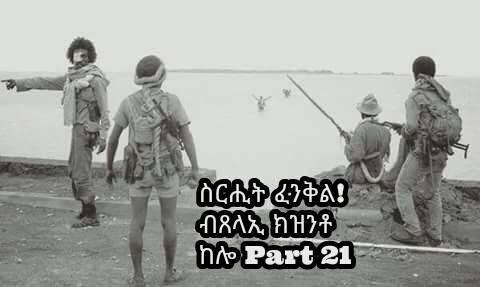 ጄነራል ተሾመ ተሰማ ድሕሪ ርእይቶታትን ለበዋታትን ናይ ኩሎም መኮንናት ምስማዕ፡ ነቲ ናይ ሽዑ ኣኼባ መዕጸዊ ንክኸዉን ከምዚ ኢሎም መዛዘሚ መደረ ኣስምዑ....."እወ እቲ ናይ መብዛሕትኹም ርእይቶታት ሓቂ ኢዩ። እዚ ንርእዮ ዘለና ዓቅምን ብቅዓትን ኣጠቃቅማ ከቢድ-ብረትን ካብ ሻዕብያ ብጭራሽ እንጽበዮ ኣይኮነን!!!
ኣብዚ ኲናት እዚ ሓደ ኣረጋጊጽና ከም ጥምየት ከብድ'ና እንፈልጦ ነገር.....ሻዕብያ ሰብ በዓል ፍሉይ ወትሃደራዊ ሞያተኛታት ካብ ምዕራባዉያን መንግስታትን፥ ካብ ሃገራት ኣዕራብን ረኺባ ከም ዘላ ኢዩ።
ግን ከኣ ከምዚ ክንብል ከለና ዓቅሚ ሻዕብያ ኣብዚ እዋን'ዚ ክንዕቆ የብልናን። እቲ ምንታይ'ሲ 'ዝናዓቅካዮ ጓሳ፡ ዝኣኸለት ጓልካ የጥንሰልካ ከይኮነና'" በሉ። ቀጺሎም....... "ኣብ ርእሲ'ዚ ድማ ሻዕብያ ኣብ 1988 ዓመተ-ምሕረት፡ እቲ ን''ናደዉ-እዝ" ደምሲሱ ኣፍዓበት ምስተቆጻጸረ ዝማረኾ ንብረት ናይ ''ኣራተኛ" መድፍዔኛ ብርጌድ፡ ከም እኒ ቢ-ኤም 21 ሮኬት ተወንጫፊ ብዘለ'ልማድ 'ኣርባዓ ኣፉ' ዝባሃል ኣርብዓ ሻምብቆታት ዝተተኽለሉ ከቢድ-ብረት፡ ኣብ ሓደ ግዜ ኣርብዓ መዳፍዕ ክትኩስ ብቅዓት ዘለዎን፥ ንዕኡ ዝመስሉ ካልኦት ከበድቲ-ብረታት ሻዕብያ ኣብዚ ሕጂ እዋን ከም ዝዉንን ክርሳዕ ኣይግባእን።እቲ ልዕሊ ኹሉ ዘጉሂ ነገር ግን ሻዕብያ ከበድቲ-ብረታት ጥራሕ ዘይኮነ ኣሰልጠንትን መምህራንን፥ ጸገንትን፥ ከበድቲ ብረታት ኣብዮታዊ ጦር-ሰራዊትና ኣሕቢሩ ምምራኹ ኢዩ።" 
ድሕሪ እቲ ንቁሩብ ደቓይቅ ብሕርቃን ፋሕ ኢሉ ዝነበረ ሓሳባቶም ኣብ ሓደ ምጥርናፎም ከኣ ቀጺሎም ከምዚ በሉ..... "እንሆ ከኣ ሻዕብያ ሕጂ ብመምሃራና ምትኳስ ከቢድ-ብረት ተማሂሩ ብመዳፍዕ ከቢድ-ብረት ኣብዮታዊት ኢትዮጵያ ጌሩ ይጭፍጭፈና ኣሎ" በሉ።እቶም ጄነራል ትንፋሶም ኣዕሚቖም ንዉሽጢ ሲሒቦም እንደገና ንግዳም ድሕሪ ምስትንፋስ፡ ንካልኢታት ስምዒታት ብጾቶም ኣንቢቦም፡ ከምዚ ኢሎም ዘረብኦም ቀጸሉ....."እዚ ናይ ሕጂ ኩነታት እንዳ ኸፍአ ክኸይድ እንተ ዘይኮይኑ ክመሓየሽ ኣይክእልን ኢዩ።ግን ከምዚ ክብል ከለኹ ርዝነት እዚ ኩነታት ንምሕባር እንበር ፈሪሔ ከም ዘይከንኩ ክፍለጠለይ ይግባእ!!! ብጾት። ንሕና ኹሉና ዓቅምና ብዝፈቐዶ መጠን ክንዋጋእ ኢና። ሕማቅ ኣጋጣሚ ኮይኑ እንተዘይሰሊጡና ድማ ከምቲ ኣቀድም ኣቢሉ ብጻይ ዝበሎ፣ ጥይት ሰቲና ብጅግንነት ክንስዋእ ኢና እንበር ዘበት ናብ ሻዕብያ ኢድና ከይንህብ!!! ግን ኣነ ሚእቲ ካብ ሚእቲ ርግጸኛ ኢየ፣ እቲ ናይ ወገን ኣብዮታዊ ጦር-ሰራዊትና ንከምዚ ዝኣመሰለ ሕማቅ ኣጋጣሚ ኣይ'ከቃላዓናን ኢዩ።ኣብ ግዜኡ ክበጽሓልና ኢዩ። ኣብ ናይ ሎሚ መልእኽቲ ጄነራል ሑሴን፡ ረዳኢ ሓይሊ ኣብዮታዊ ጦር-ሰራዊትና፡ ብምድርን ብባሕርን ንክረድኣና ብሁጹጽ እንዳ ገስገሰ ሙኳኑ ኢዩ ዘበስር። ስለዚ ሓደራ ተስፋ ከይቆረጽና ስጋብ ሓንቲ ትንፋስን ሓንቲ ጥይትን ትተርፍ ንመክት። ኣበደን ብሻዕብያ ኣይንማረኽን ንበል!!!" ኢሎም እቲ ኣኼባ ዛዘምሞ። ቀጺሎም ድማ ኣኬበኛታት ነናብ ቦትኦም ክምለሱ ኣዘዙ።ኣብ 13 ለካቲት 1990 ዓመተ-ምሕረት ፈረንጂ ከባቢ ሰዓት ሓደ ድሕሪ ቐትሪ። ሓንቲ ንእሽቶ መርከብ ካብ ዳህላክ ደሴት ነቒላ ኣብ ወደብ ምጽዋዕ ተዓሸገት።እዛ ንእሽቶ መርከብ 107 ወተሃደራት ኣብዮታዊት ኢትዮጵያ ዝጸዓነት እያ ኔራ። ሻዕብያ ነዛ ካብ ደሴት ዳህላክ ዝመጸት ንእሽተይ መርከብ ምስ ረኣየ፡ ነቲ ኣቃሪጽዎ ዝነበረ ደብዳብ ከቢድ ብረት፡ እንደገና ብዝሓየለ ከበድቲ መዳፍዓትን፥ ብዝተዓጻጸፈ ብዝሒ ነቶግትን ቀጸሎ።ቀንዲ ዕላማ ደብዳብ ኣሃዱ ከቢድ-ብረት ሻዕብያ ነዛ መርከብ እኳ እንተ ነበረ፡ ከም ዉጽኢቱ'ዉን ሓያሎ መዳፍዓት ከም ዝናብ ኣብ ከባቢኣ እኳ እንተ ዘነበ፣ እታ ንእሽቶ መርከብ ግን ነቶም ሒዛቶም ዝመጸት ወተሃደራትን፡ ዕጥቅን ቀለብን ኣራጊፋ፡ እንደገና ብዘገርም ጥበብን ድፍረትን መራሒ-መርከብ ካፕተይን'ታ መርከብ እንዳ ተወንጨፈት ናብ ደሴት ዳህላክ ገጻ ተሓንቢባ፡ ብሰላም ብዘይ ገለ ጸገም ካብ ትርኢትና ተሰወረት።ኣብቲ ሽዑ ግዜ ልዕሊ ሰላሳ ዝቁጸር ረዘንቲ መዳፍዕ ከቢድ-ብረት ሻዕብያ፡ ከይተቶከሰ ዓኪሱ ዝተረፈ ዓሳ-ነባሪ ኣቡሰላማ ክመስል፡ ኣብ ማያት ቀይሕ-ባሕሪ ጸንበበል ይብል ነበረ።እንተ እቶም ካብታ መርከብ ዝወረዱ ኣባላት ጦር-ሰራዊት ኣብዮታዊት ኢትዮጵያ ግን ልክዕ ከም ሓደ 'ኣማኒ' ሰብ ናብ ገነት ንዓናይ ኢልካ ወሲድካዮ ከተብቅዕ፡ ግን ሃንደበት ኣብ ገሃነም-ብእሳት ሲኦል ዝደርበኻዮ ሰብ ዝስሞዖ ስምዒት ኢዩ ተሰሚዕዎም። እሶም ምልክት እቲ ምሒር ስምባድኦም "ሰብ'ከ እንታይ ክብለኒ'ዩ?" ዝብል ዘሐብን ናይ ሓበሻ ባህሊ ዘሸክመካ ስክፍታ ከይኣገዶም፡ብረት ዓጢቆም ክንሶም ፍርሖም ኣግሂዶም ይዛረብሉ ነበሩ። ሓቂ ንምዝራብ ሓቆም ኢዮም። እታ ትማል ሰላም ከላ ዝገደፍዋ ወደባዊት ከተማ ምጽዋዕ ናብ ጋህሲ ተቀይራ ኢያ ጸኒሓቶም። እቶም ነበርታ ሰለማዉያን ሰባት ምስ ኣብዮታውያን ጦር-ሰራዊት ብምትሕብባር፡ ልዕሊ ዓሰርተ ሬሳታት ኣብ ሓደ ጉድጓድ ኣብ ምቅባር እንከለዉ እዮም መጺኦም።እዞም ደቂ'ታ ተካሊት: ወተሃደራት!!!እዞም መሳኪን ደቂ'ታ ተካሊት ወትሃደራት ገና እቲ እዋናዊ ኩነታት ናይ ኲናት ከይተሓበሩ ከለዉ ሽዱሽተ (6) ተወንጫፊ መዳፍዕ ከቢድ -ብረት ሻዕብያ ኣብ ከባቢኦም ወዲቁ ሓደ ቀቲሉ ሰለስተ ድማ ኣቁሰሎሎም። ስለዚ ድማ ፍርሖም ራዕዶም ኣብ የዕንቶም ይንበብ ነበረ። ንመከተ ዝተላእኩ ተባዓት ወተሃደራት ዘይኮኑስ፡ ንመስዋእቲ ዝተዳለወት ናይ ፋሲካ ገንሸል (በጊዕ)፡ ኢዮም ዝመስሉ ኔሮም።.
ጄነራል ተሾመ ብኡ-ንቡኡ ንጄነራል ሑሴን ብወተሃደራዊ ሬድዮ-ርክብ፡ 107 ወትሃደራት ዝሓዘት መርከብ ጉብኣ ፈጺማ ብሰላም ናብ ቦታኣ ተመሊሳ ከም ዘላ ሓበርዎም። ጄነራል ሑሴን ድማ እንደገና ብባሕሪ ካልኦት ወተሃደራትን፥ ከሙኡ'ዉን ብምድሪ ክረድእዎም ይመጹ ምህላዎምን፥ ሻዕብያ ተጸራሪጉ ናብ ኣክራናት ሳሕል ተመሊሱ ዝብል ዜና ክሰምዑ ካብ ጄነራል ተሾመ ተሰማ ብሃረርታ ይጽበዩ ከም ዘለዉን ሓቢሮም ዘረብኦም ዛዘሙ።ጄነራል ተሾመ ትጽቢትን ሃረርታን ጄነራል ሑሴን ኣይተዋሕጠሎምን....."ኣይይይ! ብኣብ ምድሪ ዝመጽእ ለዉጢ እንበር ብባሕሪ ብዝለኣኽ ቁሩብ-ቁራቦ ወትሃደራዊ ሓገዝ'ዶ ቁም-ነገር ይግበር ኮይኑ። ጥራሕ ትእዛዝ ላዕለዋይ ሓላፊ ስለ ዝኮነ'የ እንበር ዝቅበሎ ዘለኹ። እዚ ነገር እኮ 'ካብ ጸባ ዘይተረኽበስ ካብ ማይ-ጨባ' ኢዩ ኮይኑ ዝስምዓኒ ዘሎ" በልዎ ነቲ ኣብ ጎኖም ዝነበረ መኮነን ደርጊ ሻለቃ ሮሪሳ ዳዲ።እቲ ሻለቃ ግን መልሲ ይኹን ርእይቶ ኣይሃበን። ክልቲኦም ከኣ ከይተረድኦም ብኡ-ንቡኡ፡ ብ'ነናይ ዉልቆም ጉዳይ ኣብ ዓሚቅ ሓሳባት ጠሓሉ። ኣቦዪን ኣደዪን በበይኑ ጸሎቶም ዝዓይነቱ፡፡ድሕሪ ገለ ደቃይቅ... "ደሓን ዲኹም ጎይታይ! እንታይ ደኣ ዝን ኢልኩም! ኣጆኩም ጎይታይ! ዝመጸ እንተ መጸ እኮ ኣብ መወዳእታ ዓወት ናትና ኢያ " ዝብል ድምጺ ሻለቃ ሃይሉ ኣየለ ካብ ዝን'ን ስቕታ'ን ኣገላገሎም።ጄነራል ተሾመ ካብ እቲ ዓሚቕ ሓሳብ ባሕሪ ክሕንብስሉ ዝጸንሑ ወጺኦም......"ዝመጸ እንተ መጸ፡ ካብ`ዚ ናይ ሕጂ ኩነታት እንተ ከፍአ እኮ ሞት'ዩ ክመጽእ!!!" በሉ። እቲ ልዑል ነብሰ-ተኣማንነቶም ስጋብ ዓንቆሮም መሊኡ ዒቅ-ዒቅ እንዳ በለ፣ ኣዒንቶም ኣፍጢጦም ዉሪሕ-ሪሕ እንዳበሉ ዘረብኦም ብምቅጻል......"ግን ዓይንኻ እንዳ ረኣኹ ኣረጋጊጸ ክነግረካ ዝኽእል ነገር እንተ ኣሎ፣ንዓይ ሻዕብያ ብሂወተይ እንከለኹ ኣይኮነን፡ ምስ ተሰዋእኩ'ዉን ተኾነ ሬሳይ ኣይ'ክትርእዮን ኢያ። ዕድመን ጥዕናን ንማያት ቀይሕ-ባሕሪን ዓሳታቱን ይኩን።እቲ ናተይ ሬሳ ዓሳታት ቀይሕ-ባሕሪ ኢዮም ክበልዕዎ" በሉ ብትምክሕቲን ሕርቃንን ከም ቆርበት ተወጢሮም።"እቲ መላእ ህዝቢ ኣብዮታዊት ኢትዮጵያን መንግስቲን ዘሰከመኒ ሓደራ ልዕሊ ረዚን ጸሊም እምኒ ኣብ ዝባነይ ተወጢሑ ሸከም'ዩ ኮይኑኒ ዘሎ፡፡ ሻዕብያ ካብ ዓቅምና ንላዕሊ ኮይኑ ክንገትኦ እንተዘይክኢልና፣ ኣነ ልክዕ ከም ጅግና ኣቦና ሃጸይ ቴዎድሮስ ጥይት ክሰትይ ኢየ!!!" በሉ ጄነራል ተሾመ።እቲ ዝገርም ነገር ኣብቲ ግዜ'ቲ ኣተሓሳስባ ዳርጋ ናይ ኩሎም መኮንናትን ተራ-ወትሃደራትን ምስ ኣተሓሳስባን እምነትን ጄነራል ተሾመ ተሰማ ዝመሰሳል'ዩ ኔሩ።ኣብ 13 ለካቲት 1990 ዓም ሰዓት 6 ድሕሪ-ቐትሪ ሃንደበት ደብዳብ ከቢድ-ብረት ጠጠዉ በለ። ዳርጋ ኹሉ ወተሃደራዊ ንጥፈታት ሻዕብያ ውን ዝግ በለ።ሽዑ ጄነራል ተሾመ ተሰማ ብወትሃደራዊ ዓይኒ ኣዉሪዶምን ኣደይቦምን፥ ኣጉዲሎምን ደሚሮምን፥ኣባዚሖምን ኣራቢሖምን፥ ሻዕብያ ከም ኣመሉ ካብ ባጽዕ የዝልቅ ኣሎ ማለት ኢዩ፡ ኣብ ዝብል መደምደምታ በጽሑ።እቶም ጄነራል ኣብዚ መደምደምታ ክበጽሑ ዘክኣሎም ምክንያታት፥……………1- እቲ ዓንተቦ ካብ ጄነራል ሑሴን ዝረኸብዎ ሓበሬታ ማለት ሓይሊ-ምድሪ ኣብዮታዊ ጦር-ሰራዊትና ብሑጋ (ብድሕሪት) ንሻዕብያ ኣጥቂዑ ሓይሊ ሻዕብያ ከዳኽም ተሊሙ ተንቀሳቂሱ ከም ዘሎ'ን።2- ካብ ግንባር ጋሕቴላይን ዶግዓሊን ዝተበገሰ ሰፊሕ ጸረ-መጥቃዕቲ ኣብዮታዊ ጦር-ሰራዊትና ኣብ ገስጋስ ናብ ወደባዊት ከተማ ምጽዋዕ ከም ዝርከብን፥ ሰናይ ዕድል ገጢሙ ሰሊጥዎም፡ ሕጂ ኣብ ኣፍደገ ወደባዊት ከተማ ምጽዋዕ በጺሖም ክኾኑ ስለ ዝኽእሉ ኢዩ።3- እቶም ጄነራል ምስቲ ትንፋስ ዘይህብ ዝቐነየ መጥቃዕቲ ኣጋር ተዋጋእቲ ሻዕብያን፡ ምስቲ ኣእዛንካ ዘገልድም ሂምታ ተወንጫፊ መዳፍዕ ከቢድ-ብረት ሻዕብያን፣ ሕጂ ድማ ብቕጽበት ሃንደበት ኩሉ ወትሃደራዊ ንጥፈታት ሻዕብያ ምቁራጹን ብምዝማድ ኢዮም ኣብ ከምዚ ዝኣመሰለ መደምደምታ ክበጽሑ ዝኸኣሉ።ኣባላት ወትሃደራዊ ስታፍ መኸተ (እዚ) ውን ዳርጋ ኩሎም ምስ ግምታዊ መደምደምታ ጄነራል ተሾመ ተሰማ፡ ሚእቲ ካብ ሚእቲ ተሰማሚዖም ነበሩ። ወረ ገሊኦም'ሲ ኣዝዮም ተሃንጥዮም ኣፍ ኣዉጺኦም..."ክቡር ጄነራል ተሾመ! ግዲ የብልኩምን። ሻዕብያ 'እግረይ ኣዉጽእኒ ኢላ ከም ቀደማ ናብ ኣኽራናት ሳሕል ተመሊሳ ኣላ። ክቡር ጄነራል በጃኩም ብክብረትኩም ኢለኩም ናብ ላዕለዎት ሓለፍቲ ንኣስመራ ደዊልኩም ጥዑም ብስራት ኣበስሩና።" ኣብ ምባል በጺሖም ኔሮም፡ ንኣብነት ከም በዓል ሻምበል ወንድወሰን ናይቲ ክፍለ ጦር-ሰራዊት ሓላፊ ኣሃዱ ምርምርን ሰነድን ዝነበረ።እቶም ጄነራል'ዉን ማዕረ ማዕሪ'ኦም ተሃንጢዮም ስለ ዝነበሩ፡ እቲ ምክንያት ጠለብ መኮንናት ተጠቂሞም ምስ ኣብ ቃኘዉ-ስቴሽን ኣስመራ ቀንዲ እዚ መደበር ማእከላይ ቤት-ጽሕፈት ካልኣይ ኣብዮታዊ ጦር-ሰራዊት መምርሒ ዘመተ እዚ ማእከል፡ ብዉሽጣዊ መስመር ወተሃደራዊ ሬድዮ ርክብ ተራከቡ።ጄነራል ተሾመ......"ኣብ ወደባዊት ከተማ ምጽዋዕ ሰላም ነጊሱ ኣሎ። እቲ ወገን'ና ዝኮነ ኣብዮታዊ ጦር-ሰራዊትና ካብ ደንጎሎ ዝነቀለ፡ ኣብ ወደባዊት ከተማ ምጽዋዕ በጺሑ ድዪ?" ኢሎም ተወከሱ ንሓደ ኮሮኔል ነቲ ጻዉዒት ዝተቀበለ ወትሃደር።እቲ ኮሮኔል " ኣነ ዝፈልጦ ነገር ሎሚ ስጋብ ከባቢ ሰዓት 6 ድሕሪ-ቐትሪ ኣብ ሞንጎ ሻዕብያን፥ ኣብዮታዊ ጦር-ሰራዊትናን ከቢድ ኩናት ከም ዝነበረ ኢዩ። ካብዚ ወጻኢ ኣብ ሸነክ ግንባር ጊንዳዕ ይኹን ኣብ ሸነክ ግንባር ደንጎሎ ናብ ወደባዊት ከተማ ምጽዋዕ ገጹ ዝቀንዔ ኩናት ዝተካየደ የለን።" በሎም።ቐጺሉ " ኣብ እዚ ሕጂ እዋን፡ ቀንዲ ኣቃልቦ ጅግና ኣብዮታዊ ጦር-ሰራዊትና ከተማ ጊንዳዕን ደንጎሎን ንምሕራር (ሓራ ንምዉጻእ) ኢዩ። ስለ`ዚ ኸኣ እቲ ጅግና ኣብዮታዊ ጦር-ሰራዊትና ከም ሕሱም ምስ ሻዕብያ ብጅግንነት ይረባረብ ኣሎ።ምናልባት ሻዕብያ ብጸረ-መጥቃዕቲ ግንባር ጊንዳዕን፥ ግንባር ዶግዓሊን ዓቅሊ ኣጽቢቡ፡ ኩሉ ሓይልታቱ ኣብ ከባቢ ወደባዊት ከተማ ምጽዋዕ ዘሎ ጠርኒፉ ኣዝሊቑ ናብ ግንባር ጊንዳዕን ከሰልፎ ሓሲቡ ክኸዉን ይክእል ኢዩ። ሓደራ ግን ከይ'ትዛነዩ ባህርያት ሻዕብያ ኣዝዩ ተቐያያሪ ኢዩ። 'ሓጋይ' ኮይኑ እንዳ በልካዮ ዝዘንበሉ፡ 'ክረምቲ' ኮይኑ እንዳ በልካዮ ጥብ ትብል ማይ ዘይትርእየሉ ኢዩ።" በለ።እቲ ብግምታዊ ገምጋም ዝበጽሕዎ መደምደምታ ሓዲሽ ምዕባለ መጥቃዕታዊ ኲናት ሻዕብያ ንምቁጽጻር ወደባዊት ከተማ ምጽዋዕ ጄነራል ተሾመ ምስ ጭፍርኦም፥ እቲ እዚ ኮሮኔል ዝሃቦም እዋናዊ ወተሃደራዊ ሓበሬታ ሕቆን-ከብድን ስለ ዝኮነ፣ ጄነራል ተሾመ ብእዋናዉነት ናይቲ ሓበሬታ ስለ ዝተጠራጠሩ፡ እቲ ሓቂ ኣብ ባይታ ዘሎ፡ ብመገዶም ንከረጋግጹ፡ ሓደ ሜላ ቕዲ ኩናት ሓንጺጾም፡ ብኡ-ንብኡ ኸኣ ንፈጸምቲ ኣዘዝቲ ክፍለ ጦር-ሰራዊት ትእዛዝ ኣመሓላለፉ።ጀነራል ተሾመ እቲ ሽዑ ዝሓንጸጽዎ ህጹጽ ቅዲ ኩናት ከምዚ ዝስዕብ ኢዩ ኔሩ.......ኣሃዱ ከቢድ-ብረት መድፍዔኛ ብርጌድ፡ በቲ ዘለዎም ከበድቲ-ብረታት ን'ናቫል-ቤዝን፥ን'መዓርፎ-ነፈርትን፥ንዕዳጋን ገርጉሱምን፥ ኮታ ሻዕብያ ሰፊራትሉ ኣሎ ዝባሃል ስፍራታት ክድብድባ'ዩ ኔሩ፡፡ድሕሪ እዚ ፍጻሜ'ዚ እንድሕር ሻዕብያ ኣብ ወደባዊት ምጽዋዕ ሃልያ ኮይና ግብረ መልሲ ክትህበና'ያ። ግብረ-መልሲ እንተ ዘይሂባትና ግን የላን ማለት ኢዩ። ብድሕሪኡ ኩሉ ዓቅምታትና ጠራኒፍና ካብ ዉሽጢ-ባጽዕ ወጺእና ናብ ዕዳጋ ገጽና ክንግስግስ ኢና።ብመሰረት ትእዛዝ ጄነራል ተሾመ ተሰማ ከኣ ኣሃዱ ከቢድ-ብረት ሜካናይዝድ ብርጌድ ኣብዮታዊት ኢትዮጵያ ኣብቲ ሻዕብያ ኣለዎ ዝባሃል ቦታታት ብጻዕቂ ደብደቡ።ከቢድ ብረት ሻዕብያ ድማ ግብረ-መልሲ ናይዚ፡ ቅድሚኡ ተራእዩ ብዘይ ፈልጥ ዓቐን ብዝሒ ተወንጫፊ መዳፍዓት ኣብ ዝባን ዉሽጢ ባጽዕ ከም በረድ ዝናብ ሓምለ-ሰነ ኣዉረድዎ።እዚ ኩነታት'ዚ በዚ መልክዕ ንልዕሊ ዓሰርተ ደቃይቅ ዝኸውን ቀጸለ። ብድሕሪኡ ግን ብክልቲኡ ወገን ቶኽሲ ተቋረጸ። ዉግእ ካኣ ዝግ በለ። ፉጹም ስቕ ስቕ ኮነ።፠፠፠፠፠ኣብ 13 ለካቲት 1990 ዓም ፈረንጂ ከባቢ ሰዓት 8:00 ምሸት፡ ሻዕብያ ኣብ ናቫል-ቤዝ ኣብ ዝባን ሓንቲ ናይ ጽዕነት መኪና ዓበይቲ መጉልሒ-ድምጺ ናብ ሸነኽ ኣብዮታዊ ጦር-ሰራዊትና ዝቀንዐ ጽዒኑ፡ ደርፊ ናይ በረኸት መንግስትኣብ ፈነወ።
ሕጂ ክሓስቦ ከለኹ እቲ ብርታዐ ናይቲ ድምጺ እቲ መጉልሒ-ድምጺ ስጋብ ዓንቀሩ ዝተኸፍተ ኮይኑ ኢዩ ዝስምዓኒ።ምኽንያቱ ብርተዐ ድምጺ ናይቲ ደርፊ ካብቲ ኣቀዲሞም እቶም ባህሊ ሻዕብያ ኣብ መድረኽ ዘቅርብዎ ዝነበሩ 'ቀጥታዊ ፈነወ' ዝትሕት ድምጺ ስለ ዘይነበሮ።ጄነራል ተሾመን ሰዉራዊት ኣብዮታዊት ኢትዮጵያ ነዚ ትግርኛ ደርፊ ናይ ሻዕብያ ምስ ሰምዑ ብጣዕሚ ተባሳጭዮም ዝሕዝዎን ዝጭብጥዎም ጠፊእዎም ኣፎም ዝሃቦም ክዛረቡ ጀመሩ። ሓደ ሓደ ካብቲ ጀነራል ተሾመ ዝብልዎ ዝነበሩ ሕጂ ዝዝክሮ ክጠቅስ......"ወይ ኣነ ወዲ ተሰማ!!!! ስጋብ ክንደይ'የ ብሻዕብያ ተናዒቐ ዘለኹ? ሰዉራዊ ደርፍታት ቀትሪ ምድሪ ከፊቶም ኣብ ዝባን ኣብዮታዊ ጦር-ሰራዊትና ቸይ-ቸይ ዝብሉ ዘለዉ።" ኢሎም ዝን ኢሎም ክሓስቡ እጸንሑ'ሞ መሊሶም ሃንደበት፡……….."እቲ ኣነ ዝብሎ ዘለኹ እኮ! ግን ንሕና ንምንታይ ኢና ካብ ዉሽጢ ባጽዕ ወጺእና ንናቫል-ቤዝ ዘይነጥቅዕ! ግን ንሕና ንምንታይ ኢና ኸ! ቐጣን-ስጋለት ሰጊርና ምስ ሻዕብያ ክሳድ ንኽሳድ ተሓናኒቅና ዘይንመዉት! ሞት እኮ ክዳን ኢዩ!!!! ብፍላይ ካኣ ንሓደ ወትሃደር ሓደራ ህዝቢ ተሰኪሙ መብጽዓ ኣብዮት ዝፍጽም ዘሎ ፍጡር።'' ዝብልን ካልእን ነበረ ገለ-ገለ ቁሩብ ካብቲ ኣነ ሕጂ ዝዝክሮ።እታ መጉልሒ-ድምጺ ዝጸዓነት ናይ ጽዕነት-መኪና ዜማ ደርፊ ገዲም ድምጻዊ በረኸት መንግስትኣብ እንዳ ኣድረፈት፡ ካብ ናቫል-ቤዝ ነቒላ ናብ ፋብሪካ ጨዉ ገጻ ከደት።እታ ናይ ጽዕነት መኪና ኣብ ፋብሪካ ጨው ምስ በጽሐት፡ ገጽ ናይቲ መጉልሒ-ድምጺ ናብ ሸነክ ዉሽጢ-ባጽዕ ኣቅኒዓ ጠጠዉ ምስ በለት፡ ሃንደበት እታ ደርፊ ተቋሪጻ ንዉሑድ ደቃይቕ ስቅታ ነገሰ። ግን እንደገና ድሕሪ ቁሩብ ደቃይቅ ሓደ መደረ ብቋንቋ ኣምሓርኛ ተሰምዔ።
ትሕዝቶ ናይቲ መደረ ከምዚ ይብል ኔሩ..... "ኣቱም ክቡራትን ኩዕኑናትንን ዉጹዓት ተራ-ወትሃደራትን፥ ኣዘዝትን፥ ፋሺሽቲ ደርጊ፡ ኣብ ዉሽጢ ባጽዕ ዓሪድኩም ዘለኩም! እስኹም ብጥሙይ ከብድኩም፥ ብዕሩቅ ዝባንኩም ተልእኾ ፋሽሽታዊ መንግስቲ ደርጊ ንምፍጻም፡ ንመጥቃዕቲ ህዝባዊ ግንባር ንምምካት፡ ሂወትኩም ኣብ ሓደጋ የእቲኹም ትርከቡ ኣለኩም!
እሞ ኸኣ ኣብ እዚ እዋን ፋሽሽቲ ደርጊ ክሳዱ ተሓኒቑ ዓፍራ ኣብ ዘዉጽኣሉ ዘሎ ግዜ፡ ኣብ እዋን ድሮ ሓመድ-ድበ ደርጊ፡ ብባሕሪ ብኣየር ይኹን ብምድሪ ረዳኢ ጦር-ሰራዊት ሰዲዱ ከድሕነኩም እትጽበዩ እንተ ሃሊኹም ኴንኩም፡ ኣዚኹም የዋሃት ሰባት ኢኹም!!!! ስለዚ እዚ ኣርሒቑ ዝሓስብ ዉዱብ 'ህዝባዊ ግንባር ሓርነት ኤርትራ' ኣቅሪብልኩም ዘሎ 'ናይ ምሕረት ኣዋጅ' ተጠቀምሉ!!! ህዝባዊ ግንባር ሓርነት ኤርትራ ንተራ-ወትሃደር ይኹን ንላዕለዋይ መኮነን ብሰላም ኢዱ ምስ ዝህብ፣ እንተ ደልዩ ናብ ወጻኢ ሃገር፥ እንተ ደልዪ ናብቲ መበቆል ዓዱ፥ ኮታ ናብ ዝመረጾ ቦታ ብሰላም ከብጽሖ ሙዃኑ ቃል (መብጽዓ) ኣትዩ ኣሎ!!! ስለዚ ሓደራ በጃኩም ሂወትኩምን፥ ሂወት ካልእ ፍጡርን፥ ኣብ ሓደጋ ኣይተእትዉ!!! ኢድኩም ብሰላም ናብ ህዝባዊ ግንባር ሃቡ።" ኢሎም ኣዕሚቆም ኣስተንፈሱ። ቀጺሎም......ዝኸበርኩም ጭቁናት ተራ-ወትሃደራትን፥ ኣዘዝቲ መኮንናትን ፋሽሽቲ ደርጊ። ነቲ ርኹስ ፋይዳ-ኣልቦ ኣስፋሕፋሒ ዕላማ ደርጊ ሂወትኩም ንኸንቱ ካብ እተሕልፉ፣ ብዉልቂ ይኹን ብጉጅለ እቲ ካብ ህዝባዊ ግንባር ትጠልብዎ ነገር ብጽሑፍ ኣቕርቡ። ህዝባዊ ግንባር ድማ ጠለብኩም ብህጹጽ ዓቅሙ ብዘፍቀዶ መሰረት ክፍጽመልኩም ኢዩ። እዚ ቃል-መብጽዓ ህዝባዊ ግንባር ስጋብ ጽባሕ 14 ለካቲት ሰዓት 10፡00 ንግሆ ዝጸንሕ ኢዩ። ስለዚ ሃየ ተጓየዩ፡ ሃየ ተጠቀምሉ!!! ኣብ ርእሲ እዚ ድማ እቲ ኣብ ዉሽጢ-ባጽዕ ዓፊንኩም ብግዲ ሒዝኩሞ ዘለኹም ሰላማዊ ነባሪ ህዝቢ ወደባዊት ከተማ ምጽዋዕ፡ ብዘይ ዉዓል-ሕደር ብህጹጽ ክትሰድዎ ናብ ዝደለዮ ቦታ ክኸይድ ኣጥቢቐ የተሓሳስብ!!! እዚ ኣዋጅ ምሕረት ህዝባዊ ግንባር ተሓሪምኩም፣ እቶም ተገቲርኩም ዕምሪ እዚ ኩናት ተናዉሑ ተራ ወትሃደራት ኩኑ መኮንናት ደርጊ ግን ተሓተትቲ ናይቲ ዝስዕብ ኹሉ ክሳራታት ክትኮኑ ሙዃንኩም ኣጥቢቐ የተሓሳስብን የጠንቅቅን ኣለኹ!!!" ዝብል ነበረ።ብድሕሪ'ዚ ዝተፈላለየ ሰዉራዊ ደርፍታት ሻዕብያ ተፈነወ። ብኸምዚ መልክዕ ክሳብ ከባቢ ሰዓት 10:40 ክከይድ ድሕሪ ምጽናሕ ሃንደበት ሙዚቃ ተቋሪጹ፡ ሓደ ኣባል ሻዕብያ ብቋንቋ ኣምሓርኛ ከምዚ ኢሉ መደረ ...."ንጻዉዒት ኣዋጅ ምሕረት ህዝባዊ ግንባር ሓርነት ኤርትራ ኣወንታዊ ምላሽ ሂቦም፡ ኢዶም ብሰላም ናብ ህዝባዊ ግንባር ዝሃቡ መልእኽቲ ቃል ሙሉእ ጄነራል ጥላሁን ክፍሌን፥ ብርጋዴር ጄነራል ዓሊ ሓጂን፥ ካፕቴን ጸጋዮ መኮነንን፥ ንጭቁናት ወትሃደራት ደርጊ ኣብ ዉሽጢ ባጽዕ ዓሪዶም ዘለዉ ዘመሓላለፍዎ መልእኽቲ ስዒቡ ክቀርብ ኢዩ።" በለ።ግን እቲ መዳሪ ድምጺ እቶም ሙሩኻት መኮንናት ደርጊ ከየስምዐ፣ ተመሊሱ እቲ ዝተደባላለቐ መስርዕ ከበሮ ዝነበሮ ሰዉራዊ ደርፍታት ሻዕብያ ኣስምዐ።ኣብዚ ሰዓት እዚ ጄነራል ተሾመ ተሰማ ሰንቢዶም ከይተፈለጦም፡ ካብ ቲ ኮፍ ዝበሉሉ ወንበር ተንስኢም ርእሶም ብኽልተ ኣእዳዎም ሒዞም፡ "ጉድ ኢዩ! ጉድ ኢዩ!!!!! ጉድ ክሰምዕ ኢየ ሎሚ-ምዓልቲ። ተኣምራት ኢዩ። ወይ ኣነ ተሾመ ወዲ ተሰማ!። ኣንታ ፈጣሪ ኣምላኽ ሰማይን ምድርን!። ነዚ ንከተርእየኒ ዲኻ ስጋብ ሕጂ ዓቚርካኒ ዝጸናሕካ። እንታይ ሓጥያት ኢየ ፈጺመ ፈጣሪ።" ኢሎም ኣምሪሮም ኣስተማሰሉ።እንደገና ሙዚቃ ተቋሪጹ መደረ ብቋንቋ ኣምሓርኛ ከምዚ ቀጺሉ ዝንበብ ቀጸለ....."ዎ...ኣብ ዉሽጢ-ባጽዕ ዓሪድኩም ዘለኹም ጩቁናት ተራ-ወትሃደራትን፥ ኣዘዝቲ መኮንናትንን፣
ክቡር ጄነራል ጥላሁን ክፍሌ ንጻዉዒት ምሕረት ህዝባዊ ግንባር ኣወንታዊ መልሲ ሂቦም። ኢዶም ብሰላም ናብ ህዝባዊ ግንባር ድሕሪ ምሃቦም ህዝባዊ ግንባር ናብ ወጻኢ ሃገር ክትሰዶም ጠለብ ኣቅሪቦም። ህዝባዊ ግንባር ድማ ብመሰረት መብጽዓኣ ጠለቦም ተቐቢላ ስለ ዝፈቀደትሎም፣ ሕጂ ቅድሚ ናብ ወጻኢ ሃገር ምኻዶም፡ ሓጺር መልእኽቲ ናብ ጭቁናት ተራ ወተሃደራትን፥ ኣዘዝቲ መኮንናትን ደርጊ ከመሓላልፉ ብዝጠለብዎ መሰረት፡ ብኣካል ቀሪቦም መልእኽቶም ከመሓላልፍልኩም ኣብ መስመር ተረኪቦም ኣለዉ።" በለ።ድሕሪ ቁሩብ ካልኢታት ድማ ድምጺ ጄነራል ጥላሁን ክፍሌ ተሰምዔ።ጄነራል ጥላሁን......."ዝተፈተኹም ጭቁናት ተራ-ወትሃደራትን ኣዘዝቲ መኮንናት ደርጊ።" ኢሎም ጀመሩ። ኣስዒቦም......"ኣነ ሽመይ ጥላሁን ክፍሌ ይባሃል።ወትሃደራዊ ማዕርገይ ኸኣ ብርጋድየር ጄነራል ኢዩ።" በሉ ብሩጉእ መንፈስ ከይተረበሹ።"ቅድሚ ናብ ህዝባዊ ግንባር ሓርነት ኤርትራ ብሰላም ኢደይ ምሃበይ ቀዳማይ ተጸዋዒ ኣዛዚ ናይ ካልኣይ ኣብዮታዊ ጦር-ሰራዊት 'መኸተ እዚ ኮር 606ኛ' ኢየ ነይረ።' ሕጂ ግን ሂወተይን ሂወት እቶም ዝመርሖም ኣእላፍ ጭቁናት ተራ ወትሃደራትን ካብ በጃ እዚ ኮንቶ ዝኾነ ዒላማ ምስፍሕፋሕ መላኺ ስርዓት ኮይኑ ኣብ ኮንቶ ዝጠፍእ፣ ሂወተይን፥ ሂወት ዝመርሖም ኣእላፍ ጭቁናት ተራ-ወትሃደራት ንከድሕን፡ ብሰላም ናብ ህዝባዊ ግንባር ኢደይ ሂበ ኣለኹ። ዝተፈተኩም ተራ ወትሃደራትን ኣዘዝትን፣ ኣነ ብመሰረት ዘቕረብክዎ ጠለብ ህዝባዊ ግንባር ናብ ወጻኢ ሃገር ክሰግር ፍቃድ ሂቡኒ ጥራሕ ዘይኮነ፡ ኣብቲ ኣነ ዝደልዮ ሃገር ዘብጽሕ መንቀሳቀሲ ሰነድ ሂቡ፡ ነጻ መሳለጥያታት ኣገልግሎት ሂቡ፡ የፋንወኒ ስለ ዘሎ፣ ቅድሚ ናብ ወጻኢ ሃገር ምኽያደይ ቃል ምስክር ንምሕረት ህዝባዊ ግንባር ክህብ ኢየ ኣብዚ ቀሪበ ዘለኩ። ስለዚ ዝተፈተኹም ብጾት እዚ ዕድል ኣዋጅ ምሕረት ህዝባዊ ግንባር ተጠቐሙሉ። ኣነ ኸኣ ብኣካል ቀሪበ ብዘይ ናይ ሓደ ሰብ ድፍኢት ወይ ጸቕጢ ህዝባዊ ግንባር ሓርነት ኤርትራ ዝኣተወቶ ቃል-መብጽዓ ተኽብር እምንቲ ዉድብ ሙኳና ይምስክር" በሉ። ዓሚቕ ትንፋስ ንውሽጢ ሲሒቦም፡ እቲ ዝተቃጸለ ትንፋስ ከኣ ካብ ሳንቡ'ኦም ንግዳም ምስ ተፍኡ ቀጺሎም......."እዚ እዋን'ዚ ህዝባዊ ግንባር ንመላእ ኣዉራጃ ሰምሃር ተቘጻጺሩ፡ሎሚ ዶ! ጽባሕ ኣስመራ ይኣቱ ዝባሃለሉ ዘሎ እዋን ኢዩ። እስኹም ጩቁናት ወትሃደራት ኣብ ዉሽጢ ባጽዕ ተኸቢብኩም ብተወንጫፊ መዳፍዕ ከቢድ-ብረት ክትድከሩ ከለኹም፡ እቶም ላዕለዎት ሓለፍቲ ጄነራላት ትንፋሶም ንምድሓን፡ ኣብ ኣስመራ ዝሃድሙለን ሄሊኮፕተራት ኣብ ምድላዉ ይርከቡ ኣለዉ። ሓደ እኳ ረዳኢ ክፍለ ጦር-ሰራዊት ክረድኣኩም ዝተላእከ የለን።እቲ ኹሉ እትሰምዕዎ ዘለኹም ተስፋን-ሃፋን ጥራሕ ኢዩ። ደርጊ ኣሽንኳይ'ዶ ዝረድእኹም ሓይልታት ክልእከልኩም ኣበይ ከም ዘለኹም እዉን ዝፈልጦ ከይመስለኩም።ከም ኣመሉ ኣብ እዋን ስዕረቱ ሙሩዃት ይኹኑ ስዉኣት ከም ዝኽሕድ ፍሉጥ ነገር ኢዩ። ስለዚ እታ ክብርቲ እንኮ ሂወት'ኩም ኣድሕኑ። ምንባር ኣብ ዓለም ሓንሳብ ኢያ። ምንባር ኣይትድገምን ኢያ። እቶም ብሕሱር ፕሮፓጋንዳን ብኮንቱ ተስፋታትን ዘታልልኹም ዘለዉ ኣዘዝቲ መኮንናትን ካድራትን ኣይትእመንዎም።እቲ ዕድል ናይ ምሕረት ኣዋጅ ሻዕብያ ተጠቀሙሉ። መተሓሳሰቢ፣ እዚ ንከይትግበር እትዕንቁፉ ዘለኹም ኣዘዝቲ መኮንናት ግን ዳሕራይ ወደባዊት ከተማ ምጽዋዕ ምስ ተሓረረት፣ ህዝባዊ ግንባር ከቢድ ስጉምቲ ኣብ ርእሴኹም ክወስድ ሙኳኑ፡ ገና እንከሎ ሕጂ ብእዋኑ የጠንቅቐኩም ኣለኹ" ኢሎም መልእክቶም ዛዘሙ።እንደገና ሰዉራዊ ሙዚቃ ቀጸለ። ጽንሕ ኢሉ እእንደገና ብድምጺ ናይቲ ኣላዪ መድረኽ፡ መልእክቲ ናይ ካልእ ሙሩኽ ጄነራል ደርጊ ከም ዘሎ ተገለጸ።እቲ ካልኣይ ሙሩኽ ከኣ ከምዚ ኢሉ መደርኡ ቀጸለ....."ኣነ ብርጋዴር ጄነራል ዓሊ ሓጂ ኣብዱላሂ ይባሃል።ቀንዲ ኣዛዚ ናይ '3ኛ' ሜካናይዝድ ኣብዮታዊ ክፍለ-ጦር ሰራዊት ኢየ ኔረ። እዚ ጽቡቅ ኣጋጣሚ ናይዚ ሳልስቲ ኩናት ምስ 'ህዝባዊ ግንባር ሓርነት ኤርትራ' ተጠቂመ ኢደይ ብሰላም ሂበ ኣለኹ። ስለዚ ካኣ ብመሰረት ጠለበይ ናብ ወጻኢ ሃገር ክኸይድ፡ እቲ ኩሉ ዘድሊ ሰነዳት ተሳናዲኡለይ፡ ህዝባዊ ግንባር ሓርነት ኤርትራ ተኸናኺኑ ሒዙኒ፡ ኣብ ሙቾት ኢየ ዘለኩ። ኣነ እቲ ብሰላም ኢደይ ናብ ህዝባዊ ግንባር ክህብ ዘተባብዓኒ ምኽንያት እቲ ተናኻሲ ወትሃደራዊ ስርዓት ደርጊ፡ ኣብዘን ዝሓለፋ ዓሰርተዉ ሸዉዓተ ናይ ስልጣን ዘበኑ፡ ብኣርባዕተ ማእዝናት ምስ ጎሮባብቲ ኢትዮጵያ ኩናት ሸርጢጡ ወሊዑ፡ ነቲ መስኪን ጭቁን ኢትዮጵያዊ መንእሰይ ኣደዳ ሞትን መቁሰልትን ስለ ዝገበሮን፥ እቲ ሓረስታይ ህዝብና እዉን እቶም ዝሓርሱን ዝጽህዩን ዉልዱ ተመንዚዑ ኣደዳ ዓጸቦ ደርቂን ጥምየትን ስለ ዝኾነ። ከሙኡ'ዉን ብምኽንያት ፈተነ 'መፈንቕለ-መንግስቲ' 16 ግንቦት 1989 ዓመተ-ምሕረት ፈረንጂ፡ እቶም ኣለዉ ዝባሃሉ ዓበይቲ ጄነራላት ምርሻን ብምቅዋምን፣ ኣብዚ ሕጂ ዘሎ ወትሃደራዊ ስርዓት ተስፋ ቆሪጸ ብሰላም ኢደይ ክህብ ኣኽኢሉኒ ኣሎ። እምብኣርከስ ኣነ እዚ ክዉስን ዘገደደኒ ቐንዲ ምኽንያታት ኣብ ህዝባዊ ግንባር ኢደይ ክህብ ክትንትንን፡ ብመሰረት እቲ ዘቕረብክዎ ጠለብ ናብ ወጻኢ ሃገር ክኸይድ ተፈቂዱለይ ብምህላዉን፥ ንስኹም'ዉን ከማይ ብሰሪ እዚ ወትሃደራዊ ስርዓት ሂወት ዝሓሰመኩም ፉጡራት ስለ ዝኾንኩምን፥ እዚ ንዓይ ዘጋጠመኒ ዕድል ንክትጥቀሙሉ ክምሕጸነኩም ብምባል'የ፡ ብወለንታይ ኣብዚ ቦታ ተረኺበ ብኣካል ምስክርነተይ ዝህብ ዘለኩ" በሉ። ቀጺሎም....."እዚ ጅግና ኣብዮታዊ ጦር-ሰራዊትና ናይ ትማሊ፡ ሎሚ ኣብ ፈቆዶ'ኡ ዓዉደ-ኩናት ኣደዳ ሞትን፥ መዉጋእትን፥ ምምራኽን፥ስደትን፥ ኮይኑ ዘሎ፡ ብሰሪ ባዶነሽ መሪሕነት ኣብዮታዊ ክፍለ ጦር ሰራዊትና ኢዩ፡፡ እቲ ጄነራል ጥላሁን ክፍሌ ዝበልዎ ቃል ምድጋም ከይከዉን እንዳ ተሰከፍኩ፡ እዚ 'ብህዝባዊ ግንባር ሓርነት ኤርትራ' ቀሪቡ ዘሎ ምሕረት ተቐቢልኩም ተጠቐሙሉ ኢለ ይማሕጸነኩም ዝተፈተኹም ኣብዮታዉያን ብጾተይ" ኢሎም መደርኦም ዛዘሙ። ብኡ ንቡኡ ድማ ኣብቲ ጸጥ ዝበለ ምሸት፡ ናይቲ ህቡብ ገዲም ድምጻዊ ኢትዮጵያዊ ማሕሙድ ኣሕመድ 'ትዝታ' ትብል ደርፊ በቲ ዓበይቲ መጉልሒ-ድምጺ ናይ ሻዕብያ ተጋዉሐ፡፡ይቅጽል...፠፠፠፠፠፠፠፠፠፠፠፠፠፠፠፠፠፠፠፠፠፠፠፠፠፠፠፠፠፠፠፠፠፠፠፠፠፠፠፠፠፠፠፠፠፠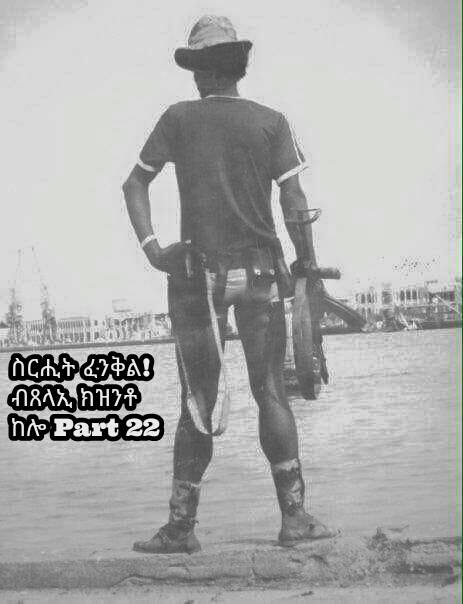 እቲ ሳልሳይ መዳሪ ካፕቴን ጸጋይ መኮነን ኢዩ ኔሩ። ካፕቴን ጸጋይ.... " ኣነ ካፕቴን ጸጋይ ይባሃል። ቅድሚ ኢደይ ብሰላም ናብ ህዝባዊ ግንባር ሓርነት ኤርትራ ምሃበይ፣ ኣብ ክፍሊ ሓይሊ ባሕሪ ኣብዮታዊት ኢትዮጵያ ኣዛዚ ደቡባዊ ሸነኽ ቀይሕ-ባሕሪ'የ ኔረ። ብኣጋጣሚ እዚ መጥቃዕታዊ ኩናት ህዝባዊ ግንባር ተጠቂመ ኢደይ ብሰላም ሂበ ኣለኹ። እቲ ሕጂ ብህዝባዊ ግንባር ዝግበረይ ዘሎ ክንክን ብቃላት ክገልጾ ይኸብደኒ ኢዩ። ኩሉ ካብ ትጽቢተይ ንላዕሊ ኢዩ ኮይኑ ጸኒሑኒ፡፡ ንስኹም! ኣብዮታዊ ጦር-ሰራዊት ኢትዮጵያ ብማይ ባሕሪ ተከቢብኩም ብከቢድ-ብረት እትድብደቡ ዘለኩም፥ ብጽምእን ጥምየትን፥ ብተመሓላላፊ ሕማም ትሳቐዪ ዘለኹም። ኣነ ንዓኹም ጩቁናት ተራ ወትሃደራትን መኮንናትን ናትኩም ብሂወት ምህላዉን፥ ሙማትን ንደርጊ ጭራሽ ከም ዘየገድሶ ክሕብረኩም እፈቱ። ትንፋስኩም ንኾንቱ ኣብ ዕላማ-ኣልቦ ትጠፍእ ከም ዘላ ኣትሪረ ይገልጸልኩም ኣለኹ። እቲ ኩምራ ስቃይን መከራን ጸበባን፡ ንዓኹምን ንስድራ ቤትኩምን ጥራሕ እግዝኣብሄር ዝዓደለኩም ክትመስሉ፡ ኣብ ኣኽራናትን ስንጭሮታትን ኤርትራ መከራኹም ጸጊብኩም፡ ዳር ትርኢትኩም ትርእዩ ኣለኹም። ወለድኩምን ደቅኹምን ከኣ ጠዋሪ ስኢኖም ብጥምየት ይሳቀዪ ኣለዉ።እንተ እቶም ናይ ደርጊ ላዕለዎት ሓለፍቲ ግን ብዋጋኹም ኣብ ኮረሻ ስልጣን ተወጢሖም ኣብ ሙቾት ይነብሩ ኣለዉ። ንሕና ንፍተዎ ንጽልኣዮ ብዘየገድስ! እቲ ኣብ ባይታ ዘሎ ሓቂ ግን ህዝባዊ ግንባር ሓርነት ኤርትራ ድሮ ንመላእ ኣዉራጃ ሰምሃር ተቆጻጺሩ፡ ኣዉራጃ ሓማሴን ኣፋሪቑ፡ ንከተማ ኣስመራ ኣብ ክቢ የእትዪዋ ኢዩ ዘሎ። ወረ! ንመላእ ከተማ ኣስመራ ንክቆጻጸር ገለ ሒደት ኪሎ-ሜትራት ጥራሕ ኢዩ ተሪፍዎም ዘሎ። ስለዚ ጭቁናት ብጾተይ ልክዕ ከማይ ኢድኩም ንህዝባዊ ግንባር ብሰላም ሂብኩም፡ እቲ ንዓይ ዝተዋሃበኒ ዕድል ንስኹም'ዉን ክትጥቀሙሉ ይማሕጸነኩም። ህዝባዊ ግንባር ከኣ ኣብ ዝደለኹሞ ሃገር ከም ዝሰደኩም መብጽዓ ኣትዩልኩም ኣሎ። ስለዚ ሃየ! በጃኩም እዚ ወርቃዊ ዕድል ተጠቀሙሉ" ኢሎም መደርኦም ምስ ዛዘሙ፣ እታ ተቛሪጻ ዝነበረት ደርፊ ማሕሙድ ኣሕመድ 'ትዝታ' እንደገና ክትድረፍ ጀመረት።ኣብቲ ግዜ'ቲ ጀነራል ተሾመ ተሰማ ብሕርቃን ጓህሪ መሲሎም፡ ብነብድሪ ካላሽኖም ኣልዒሎም ንሸነኽ እቲ መጉልሕ-ድምጺ ሻዕብያ ተተኺሉሉ ዝነበረ ገጾም፡ ሓደ ዕስራ ጠያይቲ ዝኸውን ተኮሱ። "ሸየጥቲ ታሪኽ ኣቦታቶም! ሸፋቱ ፡ ካብ ድምጺ እዞም ጠላማት ክሓድቲ ጄነራላት ንዓና ምስማዕ፡ ሰብኡት እንተ ኮንኩም ኑዑ ግጠሙና። መደረ ናይዞም ክሓድቲ ጄነራላት ካኣ ትርጉም ኣሎቦ ኢዩ። ሓደ እኳ ግዲ ዝህቦ ወትሃደር የለን። ማዓንጣ እንተ ሃልዩ'ኩም ኮይኑ ሃየ ንዑ ግጠሙ። ዘራፍ...ዘራፍ...ኢትዮጵያ ወይ ሞት። ቀይሕ-ባሕሪ ኣብ ትሕቲ ዝኾነ ይኹን ኩነታት ንዘልኣለም ኣብ ኢድ-ቁጽጽር ኢትዮጵያ ኢያ ክትነብር። ቀይሕ-ባሕርና ብደምና ንወትሩ ተሓልዩ ክነብር ኢዩ" ኢሎም ፈኪሮም፡ ፈኪሮም ዘፍ በሉ።እቲ እዋን፡ እዋን ክረምቲ ገማግም ቀይሕ-ባሕሪ ብምንባሩ፡ ሰማያት ወደባዊት ከተማ ምጽዋዕ ብሰግለለት ግመ ተሸፊኑ፡ ኣብ ወደባዊት ከተማ ምጽዋዕ ኣዝዩ ዘፍርሕ ድቕድቕ ጸላም ዓሲሉ ነበረ።ጄነራል ተሾመ ንኦፕሬተር ሬድዮ ርክብ ምስ ጄነራል ሑሴን ኣሕመድ ከራኽቦም ኣዘዙ። እቲ ኦፕሬተር ብመሰረት ትእዛዝ ኣብ ዉሽጢ ሒደት ደቃይቕ ነቶም ኽልተ ጄነራላት ኣራኸቦም።
"ሃለዉ ይስማዕ'ዶ ኣሎ!" በሉ ጄነራል ተሾመ። "እወ ይሰምዓካ ኣለኹ" ኢሎም መለሱ ጄነራል ሑሴን። "ጄነራል ሑሴን ዝገርም ወረ ሒዘ'የ መጽእየኩም ዘለኹ" ኢሎም ዘረብኦም ቀጸሉ ጄነራል ተሾመ። "ተሼ እንታይ ዓይነት ወረ ደኣ ኮይኑ ኢዩ!" በሉ ወትሃደራዊ ዓወታት ክሰምዑ ኣዝዮም ተሃንጥዮም። "ተሼ ብህጹጽ እቲ ዘለካ ዜና ንገረኒ። በጃካ ኣይተጨንቐኒ። ሻዕብያ ኣባሪርክሞም ዲኩም!" በሉ ህንጥይነቶም ንምስማዕ እቲ ሓድሽ ወረ ብዘርእይ ቃና። "ሻዕብያ እሞ ናይ ግዜ ሕቶ ኢዩ እምበር ይቀልጥፍ-ይደንጒይ ብዘየገድስ ናይ ግድን ከነባርሮ ኢና " በሉ ጄነራል ተሾመ ብሕሉፍ ነብሰ-ምትእምማን ዘቅቢቦም።ኣስዒቦም ድማ "እቲ ዝገርም እዋናዊ ዜና ግን በዓል ጄነራል ጥላሁን፥ ጄነራል ዓሊ ሓጂ፥ ኢዶም ናብ ጸላኢ ምሃቦም ከይኣኽሎም፡ ሎሚ ምሸት ኣብ ፋብሪካ-ጨዉ ብዝተጨርሔ መጉልሒ-ድምጺ ናይ ሻዕብያ ' ስጋብ ጽባሕ ንግሆ ዘሎ ግዜ ኢድኩም ናብ ሻዕብያ ብሰላም እንተ ዘይሂብኩም ወይለኹም' ኢሎም ከጉባዕብዑልና ምምሳዮም ከይኣክል፣ ሻዕብያ ንዓና ንወጻኢ ናብ ዝደለናዮ ሃገር ክንከይድ ፈቂዱልና ኢዩ። ሃየ ንስኩም ካኣ ነዚ ዕድል ተጠቐሙሉ ብሰላም ኢድኩም ሃቡ፡ እንዳ በሉ ንሻዕብያ ክግስጉሱሉ ምምሳዮም ኢዩ" በሉ ብሓዘን ተዋሒጦም። እዚ ምስ ሰምዑ ጄነራል ሑሴን ብስንባዴ ልቦም ብኣፍፎም ክትወጽእ ቁሩብ ኢዩ ተረፍዋ ዝነበረ።"ከከከ....ከመይ! ኢሎም እዮም ድሮ ምስ ሻዕብያ ተራኺቦም? ምስክር ክኾኑሎም ንሻዕብያ ዝበቅዑ? " በሉ ደንጽይዎም። "ኣነ እዉን እኮ ንሱ'ዩ ገሪሙኒ ዘሎ።" በሉ ጄነራል ተሾመ ብህድኣት።"እዚ ጉዳይ ናብ ላዕለዎት ሓለፍትና ከመሓላልፎ ኢየ" ከኣ በሉ ድሕሪ ኣዕሚቆም ምስትንፋስ፡፡  ቀጺሎም... "ሻዕብያ ጉረኛ ኢዩ። ግደፍዎ ከም ኣመሉ ከበሮ ሓምሓም ፕሮፖጋንዳ ይህረም። ሓደራ ግን ንስኻትኩም በዚ ከይትደሃሉ። እቲ ክረድኣኩም ዝመጽእ ዘሎ ኣብዮታዊ ጦር-ሰራዊት ድሮ ጊንዳዕ በጺሑ ኣሎ። ኣብ ምግስጋስ ናብ ወደባዊት ከተማ ምጽዋዕ ገጹ'ዩ ዉን ዝርከብ ዘሎ።እዚ ናይ ኮንትነት ኮንቱ ጻዉዒት ከዳዓት ጄነራላት ግዲ ኣይትግበሩሉ" በሉ።መልሲ ናይዚ ጄነራል ተሾመ እቲ ትእዛዝ ከም ዝተቀበልዎ ምስኦም ሚእቲ ካብ ሚእቲ ከም ዝሰማምዑ ኣረጋጊጾሙሎም ከብቅዑ፡ ግን እቲ ወሳኒ እቲ ብምድሪ ዝመጽእ ዘሎ ኣብዮታዊ ጦር-ሰራዊትና ካብ ጊንዳዕ ዝተበገሰ፡ ኣብ ግዚኡ ኣብ ወደባዊት ከተማ ምጽዋዕ ምብጻሕን፥ ዘይምብጻሕን ኢዩ ምስ በልዎም፣ ጄነራል ሑሴን ንሶም ባዕሎም ነቲ ረዳኢ ሓይሊ ኣብዮታዊ ጦር-ሰራዊት መሪሖም፡ ጽባሕ ንግሆ ኣብ ወደባዊት ከተማ ምጽዋዕ ደበኽ ክብሉ ሙኳኖም ቃል ኣተዉሎም።ኣብ ርእሲ እዚ'ዉን ሽዑ መዓልቲ እቶም ቆራጽ መራሒና ኣቦ-መንበር ብጻይ መንግስቱ ሃይለማርያም ኣስመራ መጽዮም ብኣካል ወሳኒ ትእዛዛት ኣመሓላሊፎም ከም ዘሎዉ ኣበሰርዎም። ኣብ ባሕር-ዳር ዝነበሩ ኣዝዮም ሙኩራት ተዋጋእቲ ኣብዮታዉያን ክፍለ-ጦር ሰራዊትና፡ ናብ ከተማ ኣስመራ ብነፋሪት ይዉሕዙ ከም ዘለዉ ውን ሓበርዎም። እዞም ክፍለ-ጦራት እዚኦም ኣብ ኩናት ናይ ኣክራናት ኣዝዮም ሙኩራት ስለ ዝኾኑ፡ ንሻዕብያ ኣስናኑ ኣርጊፎም፡ ጽርግርግ ኣቢሎም ከባርርዎ ሙኳኖም ኣረድእዎም።ስለዚ ድማ ስጋብ ሽዑ ኣበርቲዖም ክምክቱ ከም ዘሎዎም ተላብዮም ተሰናበትዎም። እቲ ወትሃደራዊ መስመር ርክብ ውን በዚ ኣኽተመ፡፡ዕለት 13 ለካቲት 1990 ዓም ወጋሕታ ከባቢ ሰዓት ኣርባዕተ፡ ኦፕሬተር ወትሃደራዊት ሬድዮ ርክብ ንጄነራል ተሾመ ተሰማ ጻዉዒት ሬድዮ ከም ዘለዎም ሓበረ።ጄነራል ተሾመ ሃንድ-ሴት ወትሃደራዊ ሬድዮ ርክብ ሒዞም "መን ክብል ?" በሉ።" ተሾመ ከመይ ቀኒካ? ኣነ ጥላሁን ኢየ።" በለ እቲ ደዋላይ ሰብ። "ጽላል'ካ ይገፈፍ። እንታይ ጉዳይ ኣለካ ምሳይ ዘዘራርብ ትድዉለለይ። እዋይ ኣነ ተሾመ። ከመይ ኢልካ ኢኻ ደፊርካኒ ዘለኻ ትድዉለለይ ዘለኻ! ሕሱር ዉርደተኛ ጄነራል! ሕጂ ብህጹጽ ካብ ዚ መስመር ዉጽኣለይ ተኣለ" በሉ።'ጥላሁን' ካብ ቋንቋ ኣምሓርኛ ናብ ቋንቋ ትግርኛ ክትርጎም ከሎ 'ጽላል ኩነኒ' ማለት ኢዩ። ስለዚ እዮም ድማ እቶም ጄነራል ተሾመ "ጽላል'ካ ይገፈፍ" ኢሎም ብነድሪ ዝመለስሉ ንጄነራል ጥላሁን።ጄነራል ጥላሁን "ኣነ ግብረ-መልሲ ናይቲ ዝጸረፍካኒ ክጻረፍ ድልየት የብለይን።ክንዲ ፍረ-ጣፍ እዉን ትኹን ስኽፍ ኣይብለንን ኢዩ" ኢሎም ብህድኣት ዘረባ'ኦም ጀመሩ።"የግዳስ ምጽራፍ ገዲፍካ እዚ ሕጂ ዝህበካ ምኽሪ ብጽሞና እንተትሰምዓኒ ንኹሉ ሰብ ጽቡቕ ምኾነ" ኢሎም ከህድእዎም ፈተኑ።ጄነራል ተሾመ ግን "ስማዕ ጥላሁን! ኣብዛ ምድሪ ክንደይ ዓመት ኢኻ ክትነብር? ሂወት እኮ ሓጻር ኢያ። እሞ ኸኣ ሂወት ናትካ እሞ ተፋሪቁ ኢዩ። እቲ ብሕጂ ብሂወት እትጸንሓሉ ግዜ ርብዒ ዕድሜኻ'ዉን ኣይክኸዉንን ኢዩ። እዚ ኮይኑ እቲ ሓቂ ከብቅዕ ግን ንስኻ ሕጂ ንሻዕብያ ኢድካ ሂብካ ናይ ታሪኽ ሓተላ ኰንካ ኣለኻ። እዚ ኸኣ ኽልተ ሞት ኢዩ።ንስኻ ናብ ሻዕብያ ኢድካ ሂብካ ጸራጊ-ጫማ መራሕቲ ሻዕብያ ኢኻ ኰንካ ዘለኻ። እቲ ኣብ መንኮብካ ዘሎ ናይ ጀነራል ማዕርግ ምልክት ኣንበሳ፡ ናብ ወኻርያ ኢኻ ቀይርካዮ ዘለኻ።
እቲ ኣብ ሞንኮብካ ኣንጠልጢልካዮ ዘለካ ስእሊ ኣንበሳ ምልክት ጀነራል እንታይ ኮን ይብል ይህሉ! እዚ ሓደ እግዝኣብሄር ጥራሕ ኢዩ ዝፈልጦ።ከምዚ ዓይነት ዉርደት ብጀነራላት ኣብ ታሪኽ ኢትዮጵያ ተራኢዩን ተሰሚዑን ኣይፈልጥን ኢዩ።ንስኻ ትማሊ ትማሊ መራሕየይ ኮንካ ትእዝዘኒ ዝነበርካ ከይኣኽለካ፡ ሕጂ ጸራጊ-መገዲ ሻዕብያ ኮንካ ብመጉልሒ-ድምጺ ክትእዝዘኒ ምፍታንካ ኣዝዩ ዝገርም ኢዩ። ኤረ መን ኢዩ ክሓፍረልካ።ኣነ ግን እዚ ከይተበገሰ ዝፈሸለ ናይ ሃሱሳት ፈተናኻ ግዲ ኣይገብረሉን ኢየ። ንስኻ ከም ሓሰማ ንኸብድኻ ኢኻ ትነብር። ስለዚ ድማ ንስኻ ጸራጊ-ጫማ ሻዕብያ ክትከዉን ምዉሳንካ ኣይገርመንን ኢዩ፡፡ ሕጂ ግን ይኣክል ተኣለየለይ ካብዚ መስመር" ኢሎም ነቲ ሃንድ-ሴት ሬድዮ ርክብ ወርዊሮም ደርበይዎ።እቲ ኦፕሬተር ሬድዮ ነቲ ሃንድ-ሴት ከልዕሎ ከሎ ድምጺ ጄነራል ጥላሁን "ተሾመ...ተሾመ... ትሰምዓኒ 'ዶ ኣለኻ?" ዝብል ድምጺ ተደጋጊሙ ይስማዕ ኔሩ፡፡ ብድሕሪ እዚ ጄነራል ተሾመ ተሰማ ብቕጽበት መስመር ወትሃደራዊት ሬድዮ ፍሪክዌንሲ ክቅየር ኣዘዙ። እቲ ኦፕሬተር ብኡ-ንብኡ ቀየሮ።'ፍሪክዌንሲ' ማለት ኣብ ወትሃደራዊት ሬድዮ፡ ሓደ ምስጢራዊ ማዕበል መስመር ሬድዮ'ዩ። እቶም ኣብ ክልተ ጫፋት ናይ ርክብ ዘለዉ ባእታት ጥራሕ'ዮም ከኣ ዝፈልጥዎ፡፡ ንምምስሳሉ ምናልባት ምስ ኣብ ተንቀሳቃሲ ቴለፎናት (ሞባይል) ዝዋሃብ ብሕታዊ ቁጽሪ ቴሌፎን ሲም-ካርድ ከነማሳስሎ ንኽእል ንኸዉን። ማለት እቲ ክትድዉለሉ ዝደለኻ ሰብ ቁጽሪ ቴሌፎኑ ምስ እትፈልጥ ጥራሕ ኢኻ ክትረኽቦ ትኽእል።ጄነራል ተሾመ ተሰማ ንወትሃደር ዝኸዉን ቆሞና ዝተዓደሉ ፍጡር እዮም ኔሮም።ሕብሮም ከደራይ፥ የዕንቶም ፍሩይ ዓይኒ-ፍንጃል፥ ቁመቶም 180 ሰንት ሜትር፥ ክብደቶም 80 ኪሎ ዝኸዉን፡ ስፖርት ዘዘዉትሩ ጉሩም ኮኾቦም ዘይድፈር ሰብኣይ፡ ኣብ ስራሕ ዉፉይን ጥንቁቕን ሰብ እዮም ኔሮም።ሓንቲ ኣበር ጄነራል ተሾመ ቁጥዔ ኢያ። ዋላ እኳ ሓደ ንእሽቶ ዝባሃል ነገር ካብቲ ዝተጸበይዎ ወጻኢ ምስ ዝኸዉን ሞራሎም ጥዋዕ ኢዩ ዝብል። ብሕርቃንን ብስጭትን ሕርር ኢሎም፡ ሓዚኖም 'ዝን' ኢሎም'ዮም ዝዉዕሉ። ንጸላኢ'ኦም ሕነ ናይ ምፍዳይ ባህጎም መወዳድርቲ የብሉን።ብጣዕሚ ህልኸኛ ሰብ ኢዮም ኔሮም፡፡ጄነራል ተሾመ ድሕሪ እቲ ርክብ ምስ ጄነራል ጥላሁን ምቁራጹ፡ ከም ኣመሎም ሓዊ ዝላሓሰ ኣምበሳ ክመስሉ ብብስጭት..... "ለካ ንሕና ኣብዮታዉያን መራሕትና እንብሎም ጄነራላት፡ ከም በዓል ጥላሁን ክፍለ፡ ኣብ ሞንጎና ሾሊኮም ዝኣተዉ ልኡኻት ሻዕብያ ሓቑፍና ኢና ንነብር ኔርና። ኣነ ሕጂ ክሓስቦ ከለኩ፡ ለካ እቲ ምስኪናይ ተራ ኣብዮታዊ ወትሃደር ኣብ ኣዉራጃ ሰምሃር ዓሪዱ ዝነበረ፡ ብበዓል ጄነራል ጥላሁን ንሻዕብያ ዝተሸጠ፡ ክሕረድ ዝተቐረበ ገንሸል ፋሲካ-ሻዕብያ ኢዩ ኔሩ። እዚ ናይ ነገር ጥዕና ኣይኮነን። ከመይ ኢሉ ናይ ጄነራል ማዕርግ ዘለዎ ሰብ ንሻዕብያ ብሰላም ኢዱ ይህብ? እዚ ኣቀዲሙ ዝተኣለመ ሽርሒን ዉዲትን ዘለዎ ነገር ኢዩ" ኢሎም ርእይቶ በላይ ኣስጨናቂ ክሰምዑ፡ የዕንቶም ኣፍጢጦም መልሲ ተጸበዩ።ኮሎኔል በላይ ኣስጨናቂ ምክትል ኣዛዚ ሳልሳይ ሜካናይዝድ ኣብዮታዊ ክፍለ-ጦር ሰራዊት ኮይኑ፡ ሓደ ካብቶም ብጽሞና ዘረባ ጄነራል ተሾመ ዝሰምዑ ዝነበሩ መኮንናት ኢዩ ኔሩ።"ብጻይ ጄነራል ሓድሽ ነገር እኮ ዝተፈጸመ የለን። ኣቦታትና ቀደም ከም ዝመሰልዎ 'ከስዔ ኣደ ጉራ-ሙራ ኢያ።ጄነራል ጥላሁንን፡ ጄነራል ዓሊ ሓጂ ድማ ናብ ሻዕብያ ሰሊሞም ኣይ'ሰሊሞም ዘምጽእዎ ለዉጢ የለን። እዞም ጄነራላት እዚ ኣቶም ኣብ ኣመራርሓ ሰራዊት ዜሮ። ሓንቲ ጥይት ክትትኮስ ከላ ኣብ ጽፍሮም ክኣትዉ ዝደልዩ፡ ዝሩጋት መዓንጣ ሙዃኖም ናይ ኣደባባይ ምስጢር ኢዩ። ስለዚ እዚኣቶም ልኡካት ናይ ሻዕብያ ኔሮም ይኾኑ ኣይኹኑ፥ ወትሃደራዊ ምስጢር ኣብዮታዊ ጦር-ሰራዊትና ሸይጦም ይኹኑ ኣይሸይጦም ንዓና ዝግድሱና ሰባት ኣይኮኑን። ጽባሕ ክወግሕ ኢዩ። ጽባሕ ኣብ መጋባእያ ኣብዮታዊት ኢትዮጵያ ቀሪቦም ብህዝብን ብታሪኽን ክፍረዱ ኢዮም።ሰፊሕ ህዝቢ ኣብዮታዊት ኢትዮጵያ ድማ ንከምዚኦም ንዝኣመሰሉ 'ትሪባ' ንከብዶም ዝነብሩ ምሕረት ከም ዘይገብር ፍሉጥ ነገር ኢዩ" በሉ። ሻዕብያ ኣብታ ለይቲ እቲኣ ዋላ-ሓንቲ ጥይት ከይተኮሰ ስለ ዝሓደረ፡ ኣብ ወደባዊት ከተማ ምጽዋዕ ሰላም ነጊሱ ሓደረ:: ፠፠፠፠፠ኣብ 12 ለካቲት 1990 ዓመተ-ምሕረት ፈረንጂ ቅድሚ-ቐትሪ፡ ሰማያት ገምገም ቀይሕ-ባሕሪ ኤርትራ ብግመን ዒፍዒፍታ ደበናን ተሸፊኑ ነበረ። ጽሓይ! እታ ብነጸብራቅ ጩራታት ብርሃና፡ ንኩሉ ነገራት ግልጽልጽ ኣቢላ እተርእየካ ዓባይ ጽሓይ...ነቲ ሕሰም ናይታ ወደባዊት ከተማ መታን ከይትርኢ ብፍላጥ ኮነ ኢላ ብደበናን ብግመን ዝተኸወለት ኢያ ትመስል ኔራ። ኣብተን ዝሓለፋ 18 ሰዓታት ብተዛማዲ ናይተን ኣቀዲመን ዝሓለፋ መዓልታት ክርአ ከሎ፡ ደብዳብ ከቢድ-ብረት ሻዕብያ ኣዕሪፉ ስለ ዝነበረ፡ ሰላማዊ ህዝቢ ተቀማጣይ ወደብ ምጽዋዕን፡ እቲ ተባዕ ኣብዮታዊ ጦር-ሰራዊትናን፡ ግዝያዊ ሰላም ረኪቦም ነበሩ፡፡ድሮ ውን መወዳእታ ደቓይቅ ጻዉዒት ኢድና ብሰላም ናብ ሻዕብያ እንህበሉ ውሱን ግዜ ኣኸለ። ጄነራል ተሾመ ተሰማ ነቲ ጻዉዒት ሻዕብያ ነጺጎም ድሮ ናብ ኩሎም ሓይልታትና "ስጋብ ሓደ ሰብን፥ ሓንቲ መሳርያን ዝተርፈና ክንዋጋእ ኢና!!!" ዝብል ትእዛዝ ኣመሓላሊፎም ስለ ዝነበሩ፣ ነብሲ-ወከፍ ወትሃደር ብኣመልካቲት ኣጻብዕቱ ቃታ ብረቱ ጨቢጡ፡ ሽቶ'ኡ ኣነጻጺሩ ኣብ ተጠንቀቕ ነበረ።ኣብቲ ግዜ'ቲ ካብ ምሒር ስቅታን ልኡም ምንቅስቃሳትን፡ ሻዕብያ ከም ኣመሎም ካብ ወደባዊት ከተማ ምጽዋዕ ዘዝለቁ መሲሉና ነበረ። ኣብዚ ህሞት ከለና ግን ኣብ ከባቢ ሰዓት ሰለስተ ድሕሪ-ቐትሪ፡ ሓንቲ ቀጠልያ ዝሕብራ ናይ መጋየጺት ንእሽቶ መኪና፡ ብልዑል ናህሪ እንዳ ተሓንበበት ናብ መዓስክር ናባል-ቤዝ ገጻ ኣተወት። ድሕሪ ቁሩብ ደቃይቕ`ውን እታ መኪና ብልዑል ናህሪ ተመሊሳ ካብ ናቫል-ቤዝ ወጺኣ፡ ናብ ዕዳጋ ገጻ እንዳ ተሓንበበት ከይዳ፡ ካብ ትርኢት ዓይንና ተሰወረት። በዚ ፍጻሜ እዚ ድማ ሻዕብያ ኣብ ወደባዊት ከተማ ምጽዋዕ ብሓፈሻ፡ ብፍላይ ካኣ ገና ኣብ ናቫል-ቤዝ ከም ዘሎ ኣረጋገጽና።እቲ ስጋብ ሕጂ ዘይርድኣኒን ዝገርመንን ነገር! እታ ንእሽቶ ናይ ገዛ መኪና ኣብ ክሊ ርሕቀት ናይ ኣብዮታዊ ማትርየስና ፒ.ኸይ.ኤም.PKM (ስጋብ ኣርባዕተ ኪሎ-መትሮ ርሕቀት ዝሽፍን) ቶኪሱ ከቑስልን ክቐትልን ዝክእል ቦታ-ርሕቀት እንዳ ተንቀሳቀሰት ከላ፡ ግን ሓንቲ ጥይት ብሓይልታት ኣብዮታዊ ጦር-ሰራዊትና ከይተቶኮሰላ ክትንቀሳቀስ ምኽኣላ ኢዩ።እቲ ኩነታት ከምዚ ኢሉ እንከሎ፣ እቲ ሕላፍ ሰዓት ብሻዕብያ ዝተወሰነ ግዜ፡ ብድሌትካ ብሰላም ናብ ሻዕብያ ኢድካ እትህበሉ ግዜ ስለ ዝኣከለ፣ ሻዕብያ ግብረ መልሲ ናይ እምቢታና መዳፍዕ ከበድቲ-ብረት ኣብ ዝባን'ና ከም ዝናብ ሓምለ-ሰነ ከዝንቦ ጀመረ።ኣብዮታዊ ጦር-ሰራዊትናን ሰለማዉያን ህዝቢ ነበርቲ ወደባዊት ከተማ ምጽዋዕ ብከቢድ-ብረት ሻዕብያ ከም ሕሱም ተጨፍጨፉ።እግሩን ኢዱን ዝተቆርጸ፥ የዕንቱ ዝፈሰሰ፥ ብሰሪ እቲ ደብዳብ ከቢድ-ብረት ሻዕብያ ኣዲኡ ትቁጸሮ።ዕላማ እቲ ደብዳብ ከቢድ-ብረት ሻዕብያ፡ ኣብ ኣእምሮ ኣብዮታዊ ጦር-ሰራዊት ናይ ራዕዲ ጸቕጢ ፈጢሩ፡ ሞራልን ተስፋን ነብሲ-ወከፍ ወትሃደር ንምቕታል ኢዩ ነይሩ። ስለዚ እቲ ኣብ ከባቢ ሰዓት 16:30 ድሕሪ ቐትሪ ዝጀመረ ደብዳብ ከቢድ ብረት ሻዕብያ ስጋብ ምሸት ሰዓት 22:30፡ ንሓሙሽተ ሰዓታት ብዘይ ዕረፍቲ ቀጸለ። ድሕሪ እዚ እቲ ዝመዉት ሞይቱ፡ እቲ ብሂወት ዝተረፈ ፍጡር ድማ ቁሩብ ትንፋስ ረኸበ። ኣብ ሰዓታት ረፍዲ 14 ለካቲት 1990 ዓም፡ እቶም ታሪኻዉያን ዝኮኑ ናይ ጥንቲ ኣባይቲ፡ መልክዕ ወደባዊት ከተማ ምጽዋዕ፡ ብኣዝዩ ዘሕዝን ኣጋጣሚ ሙሉእ-ብምሉእ ዓነዉ። ሻዕብያ ኣብታ ዕለት እቲኣ ኣጋ-ወጋሕታ ኣብ ከባቢ ሰዓት ሓሙሽተ ንግሆ ዝጀመሮ ደብዳብ ከቢድ-ብረት ስጋብ ፋዱስ ፍርቂ መዓልቲ ብዘይ ምቁራጽ'ዩ ኣካይድዎ። ግብረ-መልሲ ናይዚ ድማ ኣሃዱ ከቢድ-ብረት ኣብዮታዊ ጦር-ሰራዊትና፡ ዓቅሚ ብዘፍቀዶ መጠን ንኹሉ ነቲ ዝነበሮ ከበድቲ ብረታት ኣወሃሂዱ፡ ነቲ ሻዕብያ ዝነበሮ ቦታታት ከም ሕሱም ደብደቦ። ጎኒ-ጎኒ እዚ ድማ ተዋጋእቲ ነፈርቲ ኩናት ሚግ-21'ን ሚግ 23'ን ከምኡ'ዉን ኤም-24 ተዋጋእቲ ናይ ኩናት ሄሊኮፕተራት ኣብ ዝባን ሻዕብያ ዝተቆጻጸሮ ስፍራ፡ ኣዝዮም ከበድቲ መዳፍዓት ኣዝነቡ። ኣሃዱ ከቢድ-ብረት ሻዕብያ በዚ ከይተዳሃሉን ከይተ'ሰናበዱን፡ ብኣንጻሩ እኳ ድኣ እቲ መዳፍዓት ብዓይነትን ብብዝሕን ኣሓየልዎ። ጸኒሑ ግን እቲ ደብዳብ ናይ ኣሃዱ ከቢድ-ብረት ሻዕብያ ሰዓት 1፡40 ድሕሪ ቐትሪ (13:40) ጠጠው በለ። ሰላም ድማ ኾነ።እቲ ደብዳብ ከቢድ-ብረት ሻዕብያ ኣብ ኣብዮታዊ ጦር-ሰራዊትና ዓቢ ማህሰይቲ'ዩ ኣውረዱ። ከምኡ'ዉን እቶም ብዘበናዊ ቅዲ ትልሚ ከተማ ተሓንጺጾም ጸሊም ቅጥራን ዝለበሱ ጎደናታትን፥ ታሪኻዉያን ናይ ጥንቲ ኣባይቲን ወደባዊት ከተማ ምጽዋዕ፥ ሓደ ንሕርሻ ክከዉን ዝተዳላደለ ጎልጎል፡ ብትራክተር (ዶዘር) ዝተሓርሰ ግራዉቲ መሰለ። ኣዝዩ ዘሕዝንን ዘሰንብድን ትርኢት ከኣ ነበረ።ግዳያት እቲ ደብዳብ ከቢድ-ብረት ዝኾኑ ኣባላት ኣብዮታዊ ጦር-ሰራዊትና'ን ሰለማውያን ነበርቲ እታ ከተማ'ን፡ ክልተ ኣእጋሮም ወይ ክልተ ኣእዳዎም ዝተቆርጹ፥ ካብ ምዓንጥ'ኦም ንላዕሊ ወይ ንታሕቲ ብመዳፍዕ ተበሲዑ ማዓናጥኦምን ኣብ ማርቻፔዲ ተኻዕ'ዩ፡ ኣብ ፈቖድኡ እትርእየሉ ሕማቕ ትርኢት ኢዩ ኔሩ። ምድራዊ ሲኦል!!!ብፍላይ እቶም ደቂ ቀይሕ-ባሕሪ ዝኾኑ ብሄረ ዓፋርን ዓሳውርታን ኣዝዮም ተጎድኡ። ሽዑ እዋን ከባቢ 500 ዝኾኑ ተወለድቲ እዘን ክልተ ብሄራት ኣባላት ህዝባዊ ምልሻ ኣብዮታዊት ኢትዮጵያ፡ ማለት ሻዕብያ 'ምልሻ ስርናይ' ኢሉ ዝሰመዮም ነበሩ። እዞም ምልሻ-ስርናይ ወትሃደራዊ ታዕሊም ወሲዶም ብረት ዓጢቆም፡ ኣብ ጎኒ ኣብዮታዊ ጦር-ሰራዊት ተሰሊፎም ስለ ዝነበሩ፣ መዝሓሊ መዳፍዕ ከቢድ-ብረት ሻዕብያ'ዮም ኮይኖም። መብዛሕትኦም ካብዞም ምልሻ-ስርናይ ተጋደልቲ ጀብሃ ዝነበሩ ኢዮም። እቲ ከብዶም ቂምታ ዝቋጸረ፡ ሕነ ጀብሃ ክፈድዩ ቆሪጾም ዝተላዕሉ ሰባት ድማ ነበሩ። ንጥፍኣት ሻዕብያ እቲ ካብኦም ዝሕተትዎ ዋጋ ክኸፍሉ ድማ ድልዋት ነበሩ። ኣብ ኩሉ ከይበጽሑ ግን ከቢድ ብረት ሻዕብያ ሲቲናይ'ዩ ኣቢሎዎም።እቶም ህዝባዊ ምልሻ ዝባሃሉ ሓረስቶት፡ ከምቲ ገረብ ብሓኽላ ዝባሃል፡ ኤርትራዉያን ሓረስቶት ብረት ዓጢቆም ንኣከባቢኦም ካብ ሻዕብያ ክከላኸሉ ተባሂሎም ዝዓጠቑ ምልሻ ኮይኖም፡ናይዚ ዓስቢ ድማ ካብቲ ሬድኤት ንጥሙያት ሰላማውያን ዜጋታት ክዕደል ካብ ለገስቲ ሃገራት ዝመጽእ፡ ወርሓዊ ሓደ ኩንታል ስርናይን፥ ሰለስተ ሊትሮ ዘይቲ ስለ ዝዕደሎም፣ ሻዕብያ ንከባጭወሎም ኢሉ ኢዩ "ምልሻ ስርናይ" ኢሉ ሰይምዎም።ይቕጽል......፠፠፠፠፠፠፠፠፠፠፠፠፠፠፠፠፠፠፠፠፠፠፠፠፠፠፠፠፠፠፠፠፠፠፠፠፠፠፠፠፠፠፠፠፠፠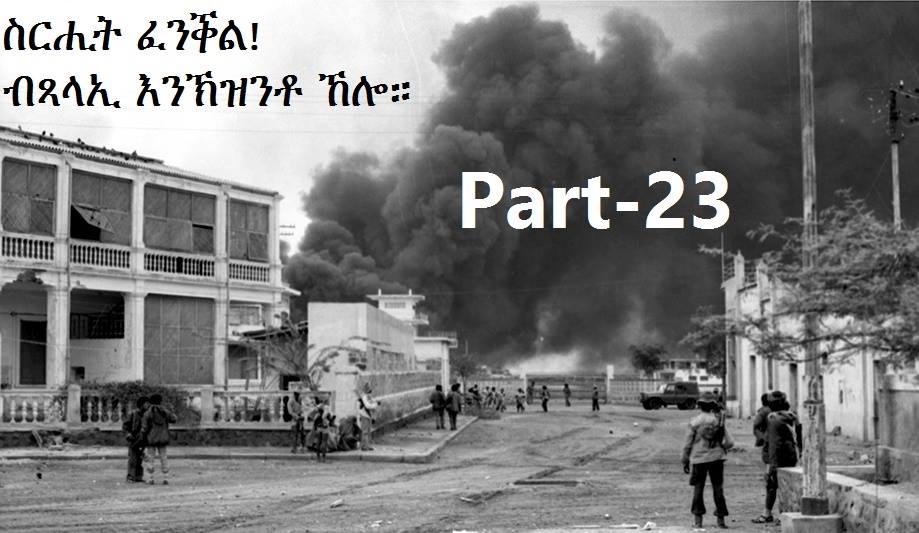 እቲ ብክልቲኡ ወገን ዝነበረ ቶኽሲ ምስ ሃድአ፡ ጄነራል ተሾመ ተሰማ፥ኮሮኔል በላይ ኣስጨናቂ፥ ሻለቃ ሮሪሳ ዳዲ፥ ሻለቃ ሃይሉ ኣየለ፥ ሻምበል ኣዲሱ፥ ሓለቃ ሚእቲ ሃይማኖት፥ ታደሰ ቴሌ ሳልቫኖ(ጸሓፋይ ናይዚ ዛንታ`ዚ)፥ ኣብ ቤተ-መንግስቲ ምጽዋዕ ሓጺር ኣኼባ ገበሩ።እቲ ኣኼባ ብጄነራል ተሾመ ዝተጸዉዐን ዝተመርሐን እዩ ኔሩ። ዕላምኡ ድማ ብዛዕባ እቲ ኣብ ትሕቲ ሻዕብያ ዝቆጻጸሮ ቦታ ዘሎ፡ መካዚኖ መዳፍዕን ጠያይትን ንምዝታይ ነበረ። እቲ ኣኼባ ብሓጺር መብርሂን መእተዉን መደረ ጄነራል ተሾመ'ዩ ተጀሚሩ። ከምዚ ኢሎም ውን ጀመርዎ....."ብጾት፣ ጭራ ነብሪ ኣይትሓዝ፡ እንተ ሒዝካ ኸኣ ኣይትልቀቅ! "ኣስዒቦም" እዚ ኩሉ ሕጂ ሻዕብያ ዘይትኣደነ ከበድትን ማእከላይን መዳፍዓትን፥ ፎኮስቲ ጠያይትን ብዘይ ቁጠባ ኣብ ዝባና ዘዉርደልና ዘሎ፣ ነቲ መክዘን መዳፍዕን ጠያይትን ናይ ካልኣይ ኣብዮታዊ ጦር-ሰራዊትና ምስ ሙሉእ ዘይጉዱል ትሕዝትኡ ስለ ዝተቆጻጸሮ ኢዩ" በሉ።መኻዚኖ ከቢድ-ብረት መዳፍዓትንን ጠያይትን ካልኣይ ኣብዮታዊ ጦር-ሰራዊት፡ኣብቲ ደንደስ ጸሊም ጽርግያ መንገዲ ካብ ዉሽጢ-ባጽዕ ናብ ገርጉሱም እትኸደሉ ጎደና፡ ኣማተረ ሕልፍ ኢልካ ኣብ ሸነኽ የማን ኢዩ ተደኲኑ ኔሩ። ኣብ`ቲ ሽዑ ግዜ እቲ መዃዚኖ ምስ 30 ሽሕ ኩንታል ጠያይቲን ከበድቲ መዳፍዓትን ኣብ ትሕቲ ቁጽጽር ሻዕብያ ኢዩ ኣትዩ ኔሩ። ዋላ'ኳ ጄነራል ተሾመ ነቶም ሓለፍቲ ናይቲ መዃዚኖ ኣቃጺሎሞ ከዝልቑ ትእዛዝ ኣመሓላሊፎም እንተ ነበሩ፡ ግን ትእዛዝ ጄነራል ተሾመ ስለ ዘይተተግበረ ዉጽኢቱ እዚ መዓት ኮነ።ጄነራል ተሾመ ቀጺሎም.... "ሻዕብያ ብዘይ ስኽፍታ ከም ልቡ ዝትኩስ ዘሎ፡ እዚ መዃዚኖ ምስ ሙሉእ ንብረቱ ስለ ዝተቆጻጸሮ ኢዩ እምበር ክንዲ'ዚ ብዝሒ ከበድቲ መዳፍዓትን ጠያይትን ካብ ኣኽራናት ሳሕል ብኣግማል ጽዒኑ ስለ ዝመጸ ኣይኮነን። ስለዚ ንሕና ብገዛእ ጠያይትናን መዳፍዕናን ኢና ንጭፍጨፍ ዘለና።ኣርባዕተ ነጥቢ።" ኢሎም ኣዕሚቆም ኣተንፈሱ።ቀጺሎም "ኣነ ብዝተኻእለ ቅልጣፈ መጠን እቲ መኻዚኖ ኣጽዋር ክቃጸል ኣዚዘ ነይረ ግን ኣይተተግበረን። ብጣዕሚ ዘሕዝን ነገር ኢዩ" ኢሎም ጀነራል ተሾመ ኣማረሩ።ድሕሪ እዚ ሻለቃ ሃይሉ ኣየለ የማናይ ኢዶም ኣልዒሎም ፍቃድ ሓቲቶም፡ ዕድል ስለ ዝተዋህቦም....."እወ! ግደ ሓቂ ምዝራብ ኣነ እቲ መካዚኖ ምስ ንብረቱ ከቃጽል ትእዛዝ ተቀቢለ ነሬ ኢየ።" ኢሎም መደረ ጀመሩ።ሻለቃ ሃይሉ ተጠንቂቆም ቃላት እንዳ መረጹ ስለ ዝዛረቡ ዝነበሩ፡ ካብ ምሒር ቀስ ኢሎም ተጠንቂቆም ምዝራቦም፡ ኩሉ ሰብ ዘረብኦም ድቃስ ኣምጽኢሉ ትኽስ ኢሉ ነበረ።"ዝኸበርኩምን ዝተሓፈርኩምን ጄነራል ተሾመ፣ ኣነ ብትእዛዝኩም መሰረት ንኹሉ መዳፍዓትን ጠያይትን በንዚን ከም ዝካዓዎ ጌረ ኔረ። ግን እቲ 30 ሽሕ ኩንታል ከበድትን ማእከላይን መዳፍዓት ብሓፈሻ ኩሉቲ ነቶግቲ ቦንባታት-ኢድን ፎኮስቲ ጠያይትን ነቲጉ ንመላእ ወደባዊት ከተማ ምጽዋዕ ከም ዘይነበረት ክገብራ ሙዃኑ ምስሓሰብኩ ነብሰይ ክገብረለይ ኣይከኣለን። ፍጹም ትብዓት ስኢነ ክርቢት ክሽርጥጥ ኣይከኣልኩን። ምኽንያቱ ንኣብነት ሓንቲ ንጽል መድፍዕ ከቢድ-ብረት ነቲጓ ስጋብ 10 ኪሎ-ሜትር ርሕቀት ባዕላ ተወንጭፋ ነገራት ከተዕኑ ተክእሎ ስለ ዘሎ። እቲ 30 ሽሕ ኩንታል እንተ ነቲጉ ከስዕቦ ዝክእል ዕንወት ምስ ሓሰብኩሉ! በቃ ኣይከኣልኩን ትእዛዝኩም ከተግብሮ ክቡር  ጄነራል። ኣነ ትእዛዝኩም ከተግብሮ ብዘይ ምኽኣለይ ኣዝየ ሓዚነ ኣለኹ! ይቅረታ ግበሩለይ" በሉ። ጀነራል ተሾመ ተሰማ ኣብ 01 ጥሪ 1990 ዓም፡ እቲ ኣብቲ መካዚኖ ዝነበረ ማእለያ ዘይብሉ መዳፍዕ ከቢድ-ብረት፡ ናብ ከተማ ኣስመራ ክግዕዝ ንላዕለዎት ሓለፍቲ ኣብዮታዊ ካልኣይ ጦር-ሰራዊት ተወኪሶም ኣብ ስምምዕ በጺሖም ነበሩ።በቲ ስምምዕ መሰረት ድማ ካብ ዕለት 02 ጥሪ ኣትሒዙ፡ እቲ መዳፍዕ ኣብ ዉሽጢ ክልተ ሰሙን ብሚእቲ ናይ ጽዕነት መኪና ክግዕዝ ተወሲኑ ኔሩ። ግን እቶም ላዕለዎት ሓለፍቲ ኣብ ሞንጎ ወላ-ሓንቲ ዘስግእ ኩነታት ስለ ዘየለ፡ በብክፋል ኣብ ዉሽጢ ኣርባዕተ ኣዋርሕ ክፍጸም ዝብል ዳግመ ዉሳኔ ስለ ዝወሰኑ፡ እቲ ሓሳብ ጀነራል ተሾመ ከይተተግበረ ከሎ ድሮ መጥቃዕቲ ሻዕብያ ኣርኪቡ። ሻዕብያ እቲ መኻዚኖ ምስ ምሉእ ንብረቱ ማሪኽዎ።ጄነራል ተሾመ ነቶም ኣኬበኛታት "እቲ ናይ መጀመርያ ዉሳኔ ተተግቢሩ እንተ ዝኸዉን ኔሩ፡ ሕጂ እቲ መዳፍዓት ከቢድ-ብረት ብከፊል ወይ ብምልኡ ናብ ኣስመራ ግዒዙ ምሃለወ ኔሩ። እዚ ሕጂ ወሪዱና ዘሎ መዓት ድማ ብኡ መጠን ምስ ቀነሰ ኔሩ" በልዎም።እዚ ምስ ሰምዑ ሻለቃ ሮሪሳ "ሕጂ'ዉን እንተኾነ ብተዋጋእቲ ነፈርቲ ከም ዝዉቃዕ ዘይግበር" ዝብል ሓሳብ ስለ ዘቅረቡ፣ እቶም ኣኬበኛታ ድማ ኣብቲ ሓሳብ ስለ ዝረዓሙ። ጀነራል ተሾመ ምስ ጄነራል ሑሴን ብወትሃደራዊት ሬድዮ ተራኺቦም ተኣፋፍነት ናይቲ ዛዕባን መፍትሒ ሓሳብን ዝእምት ጸብጻብ ኣመሓላለፉ።ርክብ ጀነራል ተሾመን ጀነራል ሑሴንን ምስ ተዛዘመ፡ ድሕሪ ፍርቂ ሰዓት ኣርባዕተ ነፈርቲ-ኩናትን፥ ክልተ ናይ ዉግእ ሄሊኮፕተራትን ናብ ሰማያት ባጽዕ መጺአን ነቲ መካዚኖ ብኣዝዩ ከበድቲ መዳፍዓት ደብደብኦ።ዉጽኢት ደብዳብ ናይዘን ነፈርቲ-ኩናት ግን ፋይዳ ኣይነበሮን። ምኽንያቱ ኣብቲ መዃዚኖ ዝነበረ 30 ሽሕ ኩንታል መዳፍዕ ኣብኡ እንተ ዝነብር ኔሩ....ልክዕ ከም ሓደ ዓቢ እሳተ-ጎመራ ዝነቶጐ መላእ ወደባዊት ከተማ ምጽዋዕ ምስ ኣንቀጥቀጠት ነይራ። ወረ! ኣብቲ ህሞት እቲ ሓደ ትንፋስ ዘለዎ ፍጥረት ብሂወት ኣይምሃለወን ነይሩ። ግን እቲ ዉጽኢት ደብዳብ ናይተን ነፈርቲ ከምኡ ኣይነበረን።፠፠፠፠፠ጀነራል ተሾመ ነዚ ምስ ተረድኡ "ሻዕብያ ማለት እኮ እኩብ ድምር ናይ ዝተረግሙ ተንኮለኛታት ፍጥረታት ምትእኽኻብ ማለት ኢዩ። እንሆ እዞም 'ፍጥረተ-ጻጸ' ድሮ ነቲ መዳፍዓትን ጠያይትን ናብ ካልእ ቦታ ኣግዒዞሞ ስለ ዘለዉ ኢዩ እዚ ትልምና ፈሺሉ ዘሎ" ኢሎም ብሕርቃን ከም ሓራስ ነብሪ ነደሩ።እቶም መራሕቲ ነፈርቲ-ኩናት እዉን ካብቲ ናይ ኣብዮታዊ ሻድሻይ ክፍለ ጦር-ሰራዊት ኣቶዃዃሲ (ነቶም መራሕቲ ነፈርቲ-ኲናት ኣብ ቀረባ ርሕቀት እቲ ዝድብደብ ዘሎ ኣብ በሪኽ ቦታ ኮይኑ ሓበሬታ ዝምግቦም ዉፉይ ማለት ኢዩ።) ዋላ-ሓንቲ ዝነቱግ ነገር ኣብቲ መዃዚኖ ከም ዘየለ ስለ ዝሓበሮም ሻዕብያ ድሮ እቲ ንብረት ናብ ካልእ ቦታ ከም ዘግዓዝዎ ተረዲእዎም በረርኦም ናብ ከተማ ኣስመራ ገጾም ኣቅንዑ።14 ለካቲት 1990 ዓም ፈረንጂ ልክዕ ሰዓት ኣርባዕተ ድሕሪ ቐትሪ ክልተ ሰባት ጻዕዳ ባንዴራ እንዳኣንበልበሉ ናባና ገጾም ክመጹ ተራእዩ።እቶም ክልተ ሰባት ናይ ገባር ክዳን ዝለበሱ ጎኒ-ጎኒ ኮይኖም ይስጉሙ ነበሩ። እዞም ሰባት ስጋብ'ቲ ኣብ ዕዳጋ ዝርከብ መዕደሊ-ነዳዲ ዝበጽሑ ኩሉ ሰብ ብጽሞና'ዩ ዝከታተሎም ኔሩ። ኣብቲ መዕደሊ-ነዳዲ ምስ በጽሑ ግን ኮሮኔል በላይ ኣስጨናቂ፥"እንታይ ዝኾኑ ሰባት እዮም እዚኦም'ከ! " በሉ።ሻለቃ ሃይሉ ኣየለ "ኣብ ዓዉደ-ኩናት ጻዕዳ ባንዴራ ዘምበልብሉ ቀይሕ-መስቀል ኢዮም። ስለዚ እዞም ሰባት ኣባላት ቀይሕ-መስቀል ኢዮም ክኾኑ ዝኽእሉ" ኢሎም ከይትሓተቱ መለሱ።እቶም ክልተ ጻዕዳ ባንዴራ ዘምበልብሉ ዝነበሩ ሰባት ጎኒ-ንጎኒ ኮይኖም እንዳ ሶጎሙ፡ ናብቲ ካብ ዝተፈላለየ ዓዉደ-ኩናት ተደፊኦም ዝመጹ፡ ዉጻእ-መዓት ዝኾኑ ወትሃደራት ኣብዮታዊ ጦር-ሰራዊትና ዝዓረድሉ ቦታ ዉሽጢ-ባጽዕ ገጾም መረሹ።እቶም ሰባት ኣብቲ ኣብ መእተዊ ካብ ዕዳጋ ናብ ዉሽጢ-ባጽዕ ዝርከብ ሓደ ኪሎ-ሜትር ዝንዉሓቱ ጸሊም ጽርግያ ንተሽከርከርትን፥ ሓደ ሓዲድ ንባቡር ዝተነጽፈሉ ድልድል ምስ በጽሑ መንነቶም ብቁሉዕ ተረኣየና። እዞም ክልተ ሰባት ብረት ዘይዓጠቁ ሰለማዉያን ሰባት ኢዮም ዝመስሉ ኔሮም።እዞም ሰባት ኣብ ፋብሪካ በረድ ምስ በጽሑ ግን..."ኣብ ዘለኻዮ ቦታ ጠጠዉ በል! ከይትንቀሳቀስ!" ዝብል ትእዛዝ ካብ ሓደ ወትሃደር ኣብ ቀዳማይ ድፋዕ ኣብዮታዊ ጦር-ሰራዊትና ዝነበረ ተሰምዐ።እቶም ክልተ ሰባት ጻዕዳ ባንዴራኦም ጨቢጦም ኣብ ዘለዉዎ ጠጠዉ በሉ።ኣስዒቡ "ቀስ ኢልኩም! ኣእዳዉኩም ንላዕሊ ጌርኩም! ቅረቡ" ዝብል ትእዛዝ ሃበ። እቶም ክልተ ሰባት ድማ ከም እቲ ዝተኣዘዝዎ ገበሩ።እዞም ሰብ ጻዕዳ ባንዴራ ክልተ ባእታታት ኣብቲ ቀዳማይ ድፋዕ ኣብዮታዊ ጦር-ሰራዊትና ምስ ተጸግዑ፡ መንነቶም ንኽፍለጥ ሕቶ ይኹን ፈተሻ ኣይተገበረሎምን። እንታይ ደኣ! ብኣንጻሩ ምስቶም ኣብ ቀዳማይ ድፋዕ ዝነበሩ ወትሃደራት ተሓቋቒፎም ክሰዓዓሙ ኢዮም ተራእዮም።ለካ እዞም ሰብ ጻዕዳ-ባንዴራ ክልተ ሙሩኻት ኣባላት ሻድሻይ ነበልባል ኣብዮታዊ ክፍለ-ጦር ሰራዊት ሻምበል መሪሕነት ስፖርት ዝኾኑ ወትሃደራት ኢዮም ነይሮም። ኣብ ናቫል-ቤዝ ሻዕብያ ዝማረኾም ኣስማቶም ድማ ወትሃደር ወልጅራ'ን ወትሃደር ፍቃዱ'ን ዝባሃሉ ኢዮም ኔሮም። እዞም ሰብ ጻዕዳ ባንዴራ ሰባት ድሕሪ'ቲ ምድፍናቅ ዝዓብለሎ ሰላምታ ምስቶም ወትሃደራት ምልዉዋጦም ብቀጥታ ናብ ኮሮኔል በላይ ኣስጨናቂ ተላእኩ።ኮሮኔል በላይ ኣስጨናቂ ድማ ኣብ ቅርዓት ሆቴል ቀይሕ-ባሕሪ ብጽቡቅ መንፈስ ተቐቢሉ ካበይ! ስለ ምንታይ! ጻዕዳ ባንዴራ እንዳኣንበልበሉ ከም ዝመጹ ተወከሶም። እሶም ድማ ከምዚ ኢሎም መለሱ....."ንሕና ኣብ ናቫል-ቤዝ ዝተማረኽና ኣባላት ሻድሻይ ኣብዮታዊ ክፍለ ጦር-ሰራዊት ኢና። ሻዕብያ ነቶም ኣብኡ ዝተማረክና ወትሃደራት ሽዑ ብቐጥታ ናብ ዶግዓሊ ኢዮም ወሲዶሙና። ኣብ ዶግዓሊ ምስቶም ኣብኡ ዝጸንሑ ልዕሊ ሓደ ሽሕ ዝኮኑ ምሩዃት ምስ ተጸምበርና፣ ሓደ ሓላፊ ናይ ሻዕብያ ኣኼባ ገበረልና።እቲ ሓላፊ ናይ ሻዕብያ ንጀነራል ተሾመ ተሰማ ብኣካል ትፈልጥዎ ሰባት ኢድኩም ሓፍ ኣብሉ፡ ድማ በለና። ብቕጽበት ድማ ብዙሕ ኣእዳዉ ሓፍ በለ።እቲ ሓላፊ ሻዕብያ ኣስዒቡ ኣብ ቤት-ጽሕፈት መሪሕነት ክፍለ ጦር-ሰራዊት ትሰርሑ ዝነበርኩም ኢድኩም ሓፍ ኣብሉ በለ። ንሕና ክልቴና ቅድሚ ምምራኽና ኣብ ቤት-ጽሕፈት መምርሒ ሻድሻይ ክፍለ ጦር-ሰራዊት ስፖርት ሻምበል ንሰርሕ ከም ዝነበርና ድማ ሓበርና። እቲ ሓላፊ ናይ ሻዕብያ ድማ ብመንገዱ ሓቅነቱ ኣጻርዩ፡ ብመኪና ካብ ዶግዓሊ ናብ ጋሕቴላይ ወሲዱ ምስ ክልተ ላዕለዎት ሓለፍቲ ሻዕብያ ኣራኸበና።እቶም ክልተ ላዕለዎት ሓለፍቲ ሻዕብያ ታሪኽ ሂወት ነብሲ-ወከፍና፡ ማለት ካብ እታ ዝተወለድናላ ዕለት ጀሚሮም ስጋብ'ታ ዝተማረኽናላ ዕለት ኣብ ጥራዝ ኣስፊሮም። ትማሊ ልክዕ ሰዓት ሾመንተ ንግሆ እቲ ለቢስናዮ ዝቀነና ወትሃደራዊ ክዳን ኣዉጺእና ክዳን ገባር ክንለብስ፥ ከምኡ'ዉን እቲ ወትሃደራዊ ጫማ ኣዉጺእና ሽዳ ክንወድይ ተኣዘዝና። ንሕና ድማ እቲ ትእዛዝ ፈጸምና። ድሕሪ እዚ ቁርሲ ኣብ ዶግዓሊ በሊዕና ንሰለስተ ምዓልታት ዝኾነና ስንቂ ኮሮንሾን፥ ብሽኮቲ ኖርወይን፥ ተዋሂቡና ብመኪና ናብ ምጽዋዕ ተወሰድና። ኣብ ምጽዋዕ ምስ ኣተና ኣብቲ ቤት-ጽሕፈት ናይ ሓላፊ ፖለቲካ መምርሒ ኣብዮታዊ ሻድሻይ ክፍለ ጦር-ሰራዊት ነበር ክፍሊ ከኣ ኣዕረፍና። ኣብኡ ሐደ ፍሕሽዉ ገጹ ኣዝዩ ምቁሉል ዝኾነ መንእሰይ ሓላፊ ናይ ሻዕብያ'ዩ ጸኒሑና። እቲ መንእሰይ ብጽቡቕ ተቐቢሉ ድማ ኣዘራረበና።እቲ ምቕሉል ሓላፊ.....እዚ ኲናት! ደጊም ከምዚ እትርእይዎ ዘለኹም ብዓወት ህዝባዊ ግንባር ሓርነት ኤርትራ ተፈጺሙ ኢዩ። ኲናት እኮ 'ጸወታ-ዳማ' ኢዩ! በለ ፍሽክ-ፍሽክ እንዳ በለ። ቀጹሉ....ኣብ 'ጸወታ-ዳማ' ድማ ስዕረትን ዓወትን ጎኒ-ጎኒ ኢየን ዝጓዓዛ። ኣብ 'ጸወታ-ዳማ' ሓደ ሰነፍ ህልኸኛ ሰብ እንተ ኮይኑ ጥራሕ ኢዩ! እቲ መጻምዱ ዓብሊልዎ እንከሎ፡ ስዕረቱ ተረጋጊጹ እንከሎ፡ ስጋብ እቲ ናይ መጨረሽታ ወትሃደር ዝብላዕ ዝጻወት። ብኣንጻር እዚ ድማ ልቦና ዘለዎ መስተዉዓሊ ሰብ! ካብ ግዜ ምብካንን ንዘይተደለየ ጭንቀት ምቅላዕን፡ ኣማን ብኣማን ተሳዒረ ኢየ'ሉ ንነብሱ ኣእሚኑ ኢዱ ሂቡ ካብ ጭንቀት ዝገላገል! ኢሉ ተፈላሰፈልና። ሕጂ ድማ እዚ ኣብ ግዱድ ዕስክርና ዘሎ መስኪናይ ጭቁን ናይ ደርጊ ወትሃደር፡ ድሮ ኣብዚ ዝተሳዕረ ኩናት፡ ኣብ ኮንቱ ሂወቱ ክባኽን ኣይግባእን። ስለዚ እቲ ኣዛዚ ናይዞም ሰራዊትኩም ስዕረቱ ተቐቢሉ ብሰላም ኢዱ ናብ ህዝባዊ ግንባር ክህብ ይሓይሽ።ህ.ግ.ሓ.ኤ. ኸኣ ኣዛዚ መኮነን ይኹን ተራ ወትሃደር ብሰላም ኢዱ ምስ ዝህብ፡ ናብ እቲ ዝመረጾ ሃገር ከይወዓለ ከይሓደረ ከሰግሮ ሙኳኑ ቃል ኣትዪ ኢዩ።ናብቲ ቀንዲ ኣብዚ መምጽኢ'ኹም ጉዳይ ክኣቱ፣ ኢሉ ሓንቲ ሰታሪት ካብ ሻንጣኡ ኣዉጽአ። እዛ ደብዳቤ እዚኣ ካብ ላዕለዎት ሓለፍቲ ህ.ግ.ሓ.ኤ. ዝተጻሕፈት፡ ናብ ጀነራል ተሾመ ተሰማ ከተብጽሑሎም ስለ ዝተሓረኹም ኢኩም ኣብዚ መጺእኩም ዘለኹም ከኣ በለና። እቲ ጉዕዞ ብኣጋር ኢዩ። ንስኩም ጻዕዳ- ባንዴራ እንዳኣምበልበልኩም ስለ ትኸዱ ንድሕንነቱኩም ዝምልከት ስግኣት ኣይተሕድሩ። ኣብ ኲናት ጻዕዳ- ባንዴራ እንዳ እንዳኣንበልበለ ዝመጸካ ሰብ ኣይቅተልን ኢዩ። ዓለም ለኻዊ ሕጊ ኲናት ስለዝኾነ።ኣብቲ ጦር-ሰራዊት ደርጊ ዘለዉዎ ቦታ ምስ በጻሕኩም፡ እዛ ደብዳቤ እዚኣ ንጄነራል ተሾመ ኣብ ኢዶም ትህብዎም። ድሕሪ'ኡ ኲናት ከብቅዕ ኢዩ። ሰላም ክከዉን ኢዩ። ኣጆኹም ተስፋ ኣይትቑረጹ። ኣብ ሓጺር እዋን ነናብ እቲ ዝመረጽኩሞ ሃገር ብሰላም ከነፋንወኩም ኢና።ኣጆኩም ርሑቅ ኣይኮነን እቲ ሓቀኛ ሰላም እተስተማቅርሉ እዋን! ኢሉ እታ ናይ ሓደራ ደብዳቤ ሂቡ፡ ጻዕዳ ባንዴራ እነምበልብለላ ዘንጊ ኣሰኪሙ ኣፋነወና።ይቕጽል.....፠፠፠፠፠፠፠፠፠፠፠፠፠፠፠፠፠፠፠፠፠፠፠፠፠፠፠፠፠፠፠፠፠፠፠፠፠፠፠፠፠፠፠፠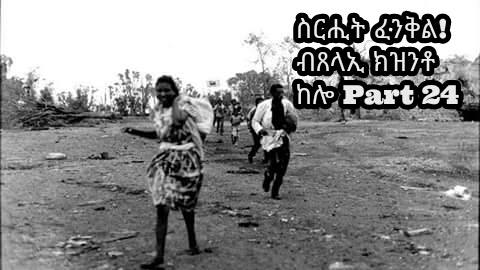 ኰረኔል በላይ ኣስጨናቂ ድሕሪ እቲ መብርሂ ናይቶም ወትሃደራት ብጽሞና ምስማዕ....."ኣበይ ኣሎ እቲ ደብዳቤ ናብ ጀነራል ተሾመ ዝተላእከ!" በሉ።ወትሃደር ወልጅራ ካብ ጅባኡ ሰታሪት ኣዉጽኡ...."ግን እዛ ደብዳቤ ኣብ ኢዶም ንጀነራል ተሾመ ክንህቦም ኢና ተኣዚዝና" በለ። ኰረኔል በላይ ኣስጨናቂ ዘረባ እቲ ወትሃደር ኣቆጥዖም።"እንታይ ኣዲኡ ገዲስዎ ሓደ ሽፍታ ጀነራል'ዶ! እገለ'ዶ የንብቦ ኢሉ ዝእዝዝ" ኢሎም ብሕርቃን መለሱ። ኣስዒቦም ድማ " እስኻ‘ ኸ! ወትሃደር ናይ ኣብዮታዊት ኢትዮጵያ ዲኻ! ወይስ ወትሃደር ናይ ሻዕብያ! ከምዚ'ዶ ከምቲ'ዶ ኢየ ተኣዚዘ ኢልካ ኣምባጋሮ ትፈጥር" ኢሎም እታ ሰታሪት ካብ ኢድ እቲ ወትሃደር መንጢሎም ወሰድዋ።እታ ዝተዓሸገት ሰታሪት  ኣብ ዝባና ብቋንቋ ኣምሓርኛ "ትድረስ ናብ ጄነራል ተሾመ ተሰማ" ዝብል ዝተጻሕፋን ማሕተም ህ.ግ.ሓ.ኤ. ዘለዋን ነበረት።ኮሮነል በላይ ኣስጨናቂ እታ ሰታሪት ሒዞም ካብ ሆቴል ቀይሕ-ባሕሪ ናብ ቤተ-መንግስቲ ወደባዊት ከተማ ምጽዋዕ በታ ክፍቲ ጂፕ መኪንኦም ጌሮም መረሹ።ሽዑ እዋን ብተዛማዲ ምስቲ ዝሓለፈ ሰዓታት ክርኤ ከሎ፣ ደብዳብ ከቢድ-ብረት ሻዕብያ ቁሩብ ህድእ ኢሉ ስለ ዝነበረ፣ ጀነራል ተሾመ ተሰማ ኣብ ባይታ ፍርናሽ ኣንጺፎም ደቂሶም ነበሩ።ኰረኔል በላይ ኣስጨናቂ ስጋብ ጀነራል ተሾመ ካብ ድቃስ ዝበራበሩ ምስ ሻለቃ ሮሪሳ ዳዲ ብዛዕባ ህልዉ ኩነታት ክዝትዩ ጸኒሖም፡ ጀነራል ተሾመ ተሰማ ካብ ድቃስ ምስ ተበራበሩ ከኣ እታ ሰታሪት ሃብዎም።ጀነራል ተሾመ ኣድራሻ ናይ ለኣኺ ክፈልጡ ተሃንጥዮም ነታ ሰታሪት ምስ ገማጠልዋ ወዝቢ ማሕተም ናይ ህ.ግ.ሓ.ኤ. ስለ ዝረኣዩ፡ ልክዕ ከም ሓደ ኤለክትሪክ ዝሓዞ ሰብ ኣእዳዎም ኣንፈጥፊጡ ነታ ሰታሪት ናብ ባይታ ደርበይዋ።"በላይ ንምንታይ ከምኡ ትገብር ! ተጸሊልካ ዲኻ?! ንምንታይ ደብዳቤ ሻዕብያ ተቀብለኒ!" ኢሎም ክጥሕርዎም ደለዩ።ኰረኔል በላይ ብስንባደ "ጎይታይ ኣብ ዓሚቕ ድቃስ ስለ ዝነበርኩም ኣይረኣኽዎምን ትኮኑ'ምበር፡ ክልተ ናይ ወገን ሙሩዃት ወትሃደራት ጻዕዳ ባንዴራ እንዳንበልበሉ ሒዞሞ ዝመጽኡ ደብዳቤ እኮ ኢዩ " በሉ።ቀጺሎም " ጎይታይ እዚኣ ሰታሪት ብሓደራ ኣብ ኢድኩም ክትበጽሕ ካብ ላዕለዎት ሓለፍቲ ሻዕብያ ዝተላእከት ኢያ። ስለዚ ብክብረትኩም ካብ ኣብ ባይታ ምድርባይ ፡ ኣንቢብኩም ትሕዝቶ መልእኽታ ምፍላጥ ይበልጽ" ኢሎም ነታ ሰታሪት ካብ ባይታ ኣልዒሎም እንደገና ሃብዎም።ጀነራል ተሾመ ተሰማ እታ ሰታሪት ከፊቶም ብጽሞና ምስ ኣንበብዋ ርእሶም ንየማነ ጸጋም ነቕነቑ። ድሕሪኡ ንኩሎም ስታፍ መኮንናት ናይቲ ክፍለ ጦር-ሰራዊት ንኣኬባ ጸዉዑ፡፡እቶም መኮንናት ብዘገርም ቅልጣፌ ብኡ-ንብኡ ተጠርነፉ። ኣኼባ ብሓጺር መእተዊ ጀነራል ተሾመ ተጀመረ። እታ ካብ ሻዕብያ ዝተላእከት ደብዳቤ ድማ ብኰረኔል በላይ ኣስጨናቂ ተነበበት። ትሕዝቶኣ ኸኣ ከምዚ ዝስዕብ ይንበብ ነበረ....ትብጻሕ ናብ ብርጋዲየር ጀነራል ተሾመ ተሰማ።
ዕለት 14 ለካቲት 1990 ዓም ፈረንጂ።
ወደባዊት ከተማ ምጽዋዕ።ኣብ እዘን ዝሓለፋ 29 ዓመታት ገዛእቲ መንግስታት እምባጦርያዊት ኢትዮጵያ ንፍትሓዊ ገድሊ ነጻነት ኤርትራ ብሓይሊ ክጭፍልቁ ሃቂኖም፡ ኣብ ህዝቢ ኤርትራ ዝፈጸምዎ ኣረሜናዊ በደላት ማእለያ የብሉን።ዋላ'እኳ ህ.ግ.ሓ.ኤ. መሰል ርእሰ-ዉሳኔ ህዝቢ ኤርትራ ኣብ ''ዓለም-ለኻዊ መድረኻት ሰላም'' ብሰለማዊ መንገዲ ንኸረጋግጽ ብዙሕ ጻዕሪ እንተ ገበረ፡ ብሰሪ ግትርናን ትዕቢትን 'ደርጊ' ፍረ-ኣልቦ ኾይኑ ኢዩ ተሪፉ።ስለዚ እነሆ ሕጂ መሰል ርእሰ-ዉሳኔ ህዝብና ብሻምብቆ ብረት ከነረጋግጽ ተገዲድና ኣብ ፍትሓዊ ኲናት ንነጥፍ ኣለና።እቲ ተጀሚሩ ዘሎ ፍትሓዊ ኲናት ንምሕራር መላእ ኤርትራ ድማ ድሮ ኣብ ግንባር ከረንን፥ ግንባር ደቀምሓረን፥ ኣብ ዓድታት ከባቢ ኣስመራን፥ ብርክት ዝበለ ፍረ ዓወታት ክንሓፍስ ኣክኢሉና ኣሎ።ኣብ ግንባር ምጽዋዕ ባዕልኩም ዘለኹሞ ኩነታት ስለ ትፈልጥዎ ሓበሬታ ኣየድልየኩምን ኢዩ። ግን ንሰነድ ክከዉን ክንዝርዝሮ ኢና።ኣብዚ እዋን'ዚ ኣውራጃ ሰምሃር ምስ መላእ ቅናት ቀይሕ-ባሕሪ ተቆጻጺርናዮ ኢና። ኣብ ኢድ-ቁጽጽር ሰራዊትኩም እትርከብ ስፍራ ዉሽጢ-ባጽዕ ጥራሕ ኢያ። እታ ዉሽጢ-ባጽዕ ድማ ከም ዝፍለጥ ብባሕሪ ዝተኸበበት፡ ስፍሓታ ካብ ኣርባዕተ ትርብዒት ኪሎ ሜትር ዘይትዓብይ ደሴት ኢያ።ኣብ ለካቲት 12 ብመጒልሒ-ድምጺ ጻዉዒት 'ብሰላም ኢድኩም ናብ ህዝባዊ ግንባር ክትህቡ' ኣቅሪብናልኩም ነይርና። እቲ ጻዉዒት ሰላም ብምንጻግኩም ድማ ኣዚና ሓዚና። ሕጂ'ዉን እንደገና ብደብዳቤ ጻዉዒት 'ብሰላም ኢድኩም ናብ ህዝባዊ ግንባር ክትህቡ ነቕርብ ኣለና።በዚ ኣጋጣሚ ድማ ንነብሲ-ወከፍ ብሰላም ናብ ህዝባዊ ግንባር ኢዱ ዝሃበ ሰብ፡ ናብቲ ዝደለዮ ሃገር ብዘይ ወዓል-ሕደር ክንልእኮ ምዃንና ዳግማይ ንማባጻዕ ኣለና። እዚ መብጽዓ'ዚ እዛ ሰታሪት ካብ ዝተቀበልክሙሉ ሰዓት ጀሚሩ ስጋብ እቲ ዝመጽእ 24 ሰዓታት ይጸንሕ።እንተ እዚ ጻውዒት ሰላም ተሓሲምኩም ኲናት መሪጽኩም ግን ሓላፍነት ናይቲ ዝስዕብ ዕንወት ንብረትን፥ ሕልፈት ትንፋስ ሰባትን ብዉልቂ ከም ትስከሙን፥ ከም ትሕተቱን ብእዋኑ ክትግንዘቡ ይግባእ።ዓወት ንሓፋሽ።
ካብ ማእከላይ ኮሚተ ህ.ግ.ሓ.ኤ. 
ዕለት 14-02-1990።ኣብ ታሕተዋይ የማናይ ሸነክ እታ ደብዳቤ ማሕተም ህ.ግ.ሓ.ኤ. ብትግርኛን፥ ብዓረብኛን፥ ብእንግሊዘኛን፥ ዝተወቀጠ ምስ ኣርማ ይርኤ ነበረ። ከምኡ'ዉን ብንጹር ዘይንበብ ፌርማ-ኢድ ተፈሪሙላ ነበረ።፠፠፠፠፠እታ ደብዳቤ ሻዕብያ ተነቢባ ምስ ተወድኤት ናይ መጀመርያ ተዛራባይ ጀነራል ተሾመ ተሰማ ነበሩ። "እዚ ኣዝዩ ዘሕዝን ነገር ኢዩ።እዚ ካብ ምስማዕ ሞት ይሓይሽ ኔሩ! ሞት ሰታሪት ሞት ክዳን" በሉ።ኰረኔል በላይ "ጎይታይ ከምኡ እባ ኣይትበሉ። እዚ ደብዳቤ እኮ እዞም ክሓድቲ ጀነራል ጥላሁንን፥ ጀነራል ዓሊን፥ ኢዮም ጽሒፎሞ ዝኾኑ" በሉ እቲ ደብዳቤ ብዉሕሉል ቋንቋ ኣምሓርኛ ከም ዝተጻሕፈ ስለ ዝተገንዘቡ።ቀጺሎም "ላዕለዎት ሓለፍቲ ሻዕብያ ምስቲ ካብ መጠን ዝሓለፈ ጽልኢ ኣብ ኢትዮጵያ ዘለዎም ኣገናዚብና እንተ ርኢናዮ፡ ክንዲ እዚ ዝኣክል ምልከት ቋንቋ ኣምሓርኛ ክህልዎም ኣይክእልን ኢዩ። ስለዚ እዞም ጠላማት ጀነራላት ኢዮም ጽሒፈሞ ዘለዉ" ኢሎም ደምደሙ።ብኣንጻር እዚ ድማ ሻለቃ ሮሪሳ ዳዲ "እዚ ትንተና ልክዕ ኣይኮነን። እዚ ላዕለዎት ሓለፍቲ ሻዕብያ ባዕሎም ዝጸሓፍዎ ደብዳቤ ኢዩ። እቲ ትማሊ እቶም ጠላማት ጀነራላት ብመጉልሒ ድምጺ ዝመደርዎ እዉን እንተ ኮነ ላዕለዎት ሓለፍቲ ሻዕብያ ዝጸሓፍዎ ኢዮም፡ እቶም ጀነራላት ኣንቢቦሞ እምበር ናይ ባዕላቶም ሓሳብ ኣይነበረን" ኢሎም ኣትሪሮም ተካትዑ።ኣብ ሞንጎ'ኦም ኣትዮም ጀነራል ተሾመ "እቲ ኣገዳሲ! እቲ ይጽሓፎ እቲ ይጽሓፎ ዘይኮነስ! እንታይ ኢዩ ትሕዝቶ እዚ ደብዳቤ ኢዩ። እዚ ሕቶ ናይ ሞትን ህይወትን ኢዩ እኮ ንዓና። ንሕና ኣብ ትሕቲ ዝኾነ ይኹን ኩነታት ኢድና ንሻዕብያ ኣይንህብን ኢና! ኣርባዕተ ነጥቢ።" ኢሎም ሓደ ብሓደ ስምዒት እቶም መኮንናት ንኸጽንዑ ኣተኪኲሮም ጠመትዎም።ዘረብኦም ብምቅጻል "እዚ ዝመጽእ ኩነታት ዋላ'ዉን ካብዚ ዘለናዮ ኩነታት እንተ ከፍአ! እቲ መወዳእታ ዝመጽእ እኮ ሞት ኢዩ።ሞት ኸኣ ይቅልጥፍ ይድንጉይ እንበር ዘይተርፍ ሕጊ ተፈጥሮ ኢዩ።ስለዚ ኣነ ካብ 50 ዓመት ኣድጊ ሻዕብያ ኮይነ ዝነብር 5 ሰዓታት ኢትዮጵያዊ ኣንበሳ ኮይነ ክነብር ኢየ ዝመርጽ" ምስ በሉ ኣብቲ ኣዳራሽ ጭብጨባ ኣንጎድጎደ።ኣብ መደምደሚ መደርኦም ካኣ "እቲ ናይ ሞት! ሞት። እቲ ሕጂ ዘሎ ትርኢት፡ ሻዕብያ ኣብዚ ደረጃ ምዕባለ በጺሓ ምርኣይ ኢዩ። ስለዚ ድማ ንሕና ሎሚ ዓቕምና ዝፈቕዶ መኪትና ክንሓልፍ ኢና። እቲ ዝመጽእ ወለዶ ድማ ኣሰርና ተከኸቲሉ ገማግም ቀይሕ-ባሕሪ ዶባት ኣብዮታዊት ኢትዮጵያ ኮይኑ ክነብር ብደሙ ከዉሕስ ኢዩ። ስለዚ ኣነ ኣብዚ ታሪኻዊ ዕለት እዚ ነብሲ ወከፍ ኣባል ኣብዮታዊ ክፍለ ጦር-ሰራዊትና፡ ንሻዕብያ እቲ ዝግባእ መቅጻዕቲ ንኽቐጽዕ ክዳሎ ይእዝዝ ኣለኹ" በሉ።ጀነራል ተሾመ ነቶም ኣኬበኛታት መኮንናት ልዑል ምድላዉ ንኸቢድ ኲናት ክገብሩ ኣዚዞም ኣፋንዮም ካብቲ ቤተ-መንግስቲ ምስ ወጹ፣ እቲ ህዝቢ ዉሽጢ-ባጽዕ 'ሰለማዊ-ሰልፊ' ዝገብር ዘሎ ብዝመስል መልክዕ ተደፋፊኡ ናብ ዕዳጋ ገጹ ክዉሕዝ ረኣዩ።ጀነራል ተሾመ ተሰማ ምኽንያት እዚ ሕንቅል-ሕንቅሊተይ ኮይንዎም ዘሎ ጉዳይ ክፈልጡ ንሓደ ሻምበል ምስ ተወከሱ፣ እቲ ህዝቢ ነቶም ካብ ሻዕብያ ዝተላእኩ ክልተ ሰብ ጻዕዳ-ባንዴራ  ርእዩ፡ ሰላም ዝኾነ መሲልዎ ናብ ከተማ ኣስመራ ክኸይድ ዝሃቀነ ምዃኑ ስለ ዝተረድኡ፣ ጀነራል ተሾመ ብህጹጽ እቲ ዝግዕዝ ዘሎ ህዝቢ ተዓጊቱ ብግዴታ ነናብ መንበሪ ቤቱ ክምለስ ኣዘዙ። እቲ ሰለማዊ ህዝቢ ተቀማጣይ ዉሽጢ-ባጽዕ ናብቲ ሽዑ ሻዕብያ ትቆጻጸሮ ዝነበረት 'ዕዳጋ' እንተ ግዒዙ፣ ሻዕብያ ብዘይ ሓንቲ ስኽፍታ ንሕስያ ብዘይብሉ ኣገባብ ንኣብዮታዊ ጦር-ሰራዊትና ብኸቢድ-ብረት ክትድብድቦ ስለ `ትክእል፣ ብመሰረት እቲ ትእዛዝ እቲ መስኪን ሰለማዊ ህዝቢ ተቀማጣይ ዉሽጢ ባጽዕ 'ድፋዕ' ኣብዮታዊ ጦር-ሰራዊትና ክኸዉን ብጀነራል ተሾመ ተሰማ ተፈርደ።ግን ድሮ ገለ ዕድለኛታት ዝኾኑ ሰባት ቅድሚ 'እቲ ትእዛዝ ናይ ጀነራል ተሾመ ተሰማ ምትሕልላፉ ኣብ ዝነበራ ኣርብዓ ደቃይቕ ጥራሕ ልዕሊ ዓሰርተ ሽሕ ዝቁጸሩ ናብቲ ሻዕብያ እትቆጻጸሮ ዝነበረት ቦታ "ዕዳጋ" ብሰላም ሰጊሮም ነበሩ። ካብዞም ዝሰገሩ ሰባት ሓያሎ ወትሃደራት ኣብዮታዊ ጦር-ሰራዊትና ዝነበሩ፡ ነቲ ኣጋጣሚ ተጠቒሞም ክዳን ገባር ለቢሶም ምስ`ቶም ሰለማዉያን ሰባት ተመሳሲሎም ዝሰገሩ እዉን ነበሩ።ትእዛዝ ጀነራል ተሾመ ተሰማ ብኡ-ንብኡ ኣብ ተግባር ወዓለ። ናብታ ድልድል መሳገሪት ካብ ዉሽጢ-ባጽዕ ናብ ዕዳጋ ዝቐረበ ሰብ "ወይል'ኡ" ድማ ተባህለ። እቲ ምስኪን ሰለማዊ ህዝቢ ተቀማጣይ ዉሽጢ-ባጽዕ ኣብ ጐዕዞ ዝነበረ ድማ ጥይት ንላዕሊ እንዳ ተኮስካን፥ እንዳ ኣፈራራሕካን፥ ናብ መንበሪ ቤቱ ከም ዝምለስ ተገብረ።ግን እቲ ነቶም ሰለማውያን ሰባት ናብ ቤቶም ንኽምለሱ ዝተጠቐምናሉ ኣገባብ  ግጉይ ኢዩ ነይሩ።እቲ ብደብዳብ ኸቢድ-ብረት ሻዕብያ ተሰናቢዱ ኣኣብ ዘዘለዎ ቦታ ተሓቢኡ ዝጸንሐ ህዝቢ ዉሽጢ-ባጽዕ፣ እቶም ሰብ ጻዕዳ-ባንዴራ ምስ ረኣየ፡ ድሕሪ ደጊም ሰላም ኮይኑ'ዩ ኢሉ፡ ኣብ ግዳም ወጺኡ ኣብ ጉዕዞ ናብ ከተማ ኣስመራ ዝነበረ፣ ኣብ ክንዲ ምኽንያትና ኣረዲእና ብሰላም ነናብ ቤቱ ንመልሶ፡ ንሕና ብተርባጽን ብታህዋኽን ተደሪኽና፡ ጥይት ንላዕሊ እንዳ ተኮስና ኣፈራሪሕና ነናብ ቤቱ ክንመልሶ ስለ ዝፈተንና፣ እቶም ሰለማዉያን ሰባት "እዞም ሰባት ክርሽኑና ኢዮም" ኢሎም ስለ ዝሓሰቡን፣ ዝሕዝዎን ዝጭብጥዎን ጠፊእዎም ብስንባደ ሰባት-ንሰባት እንዳ ረገጹ ፋሕ-ብትን በሉ። ኣብዚ ህሞት'ዚ ኸኣ እቶም ዝወደቁ ህጻናትን፥ ኣረጋዉያንን፥ ነብሰ-ጾራትን፥ ብእግሪ እቶም ሰለማዉያን ሰባት ኣብ ንነብሶም ምድሓን ተጸሚዶም ዝሃድሙ ዝነበሩ ተረጊጾም ሞቱ። እቲ ሳዕቤን ናይቲ ግጉይ ኣገባብ ድማ ኣዝዩ ኣሰቃቂ ትርኢት ኮነ።ጀነራል ተሾመ ተሰማ ሓንቲ ተዓጻፊት ካላሽንን፥ ሓንቲ .38 ኮልት ሽጉጥን፥ ሰለስተ ቡንባ ኢድን፥ ሓንቲ ብራሾ ማይን፥ ዓጢቖም ኣብ ቅርዓት'ቲ ቤተ-መንግስቲ ንየዉ-ነጀዉ ይብሉ ነበሩ። ድሕሪ ቁሩብ ደቃይቅ ግን ናብቲ ዉሽጢ ቤተ-መንግስቲ ኣትዮም፡ ንሓለቃ ሚእቲ ታደሰ ቴሌ ሳልቫኖ (ጸሓፊ እዚ መጽሓፍ) ነቶም ካብ ሻዕብያ ዝተላእኩ ሰብ ጻዕዳ-ባንዴራ ምሩዃት ናብ ቤተ-መንግስቲ ከምጽኦም ኣዘዙ።ሓለቃ ሚእቲ ታደሰ ቴሌ ሳልቫኖ ድማ ትእዛዞም ኣኽቢሩ ነቶም መልእክተኛታት ብመኪና ካብ ''ሆቴል ቀይሕ ባሕሪ'' ናብ ቤተ-መንግስቲ ምጽዋዕ ኣምጽኦም።ሓለቃ ሚእቲ ታደሰ ቴሌ ሳልቫኖ ኣብ ሆቴል ቀይሕ-ባሕሪ ምስ በጽሐ፡ ነቲ ድሮ ካብ ኣኼባ ተመሊሱ  ንዝመጽእ ከቢድ ኩናት ኣብ ምድላዉ ዝነበረ መኮነን ኰረኔል በላይ ኣስጨናቂ፡ ነቲ ትእዛዝ ናይ ጀነራል ተሾመ ሓቢሩ ነቶም መልእኽተኛታት ክወስዶም ስለ ዝተፈቕደሉ፡ ናብ`ቲ እቶም መልእኽተኛታት ዝነበርሉ ክፍሊ ኣተወ።እቶም መልእኽተኛታት ብድኻም ተዘሪሮም ኣብቲ ኮፍ ዝበልዎ ኩርሲ ደቂሶም ጸንሕዎ። ሓለቃ ሚእቲ ታደሰ ነቕኒቑ ምስ ኣተስኦም እቶም ሰባት ከም ሓደ መልኣከ-ሞት ዝረኣዩ ክመስሉ፡ ብስንባደ ልቦም ብኣፎም ክትወጽእ ቁሩብ ተረፋ። ቀጺሉ እቲ ሓለቃ ሚእቲ ናብታ ኣብቲ ቅርዓት ዝነበረት መኪና ክስቀሉ ምስ ኣዘዞም'ሞ፡ ክልቲ'ኦም ብጭንቀት ተዋሒጦም ንሓድ-ሕዶም ኣዒንቶም ኣፍጢጦም ይጠማመቱ ነበሩ። በቃ ክርሽኑና ኢዮም ኢሎም ደምዲሞም ተስፋ ቆሪጾም ድማ ነበሩ። ድሕሪ ቁሩብ ብመኪና ምጉዓዞም ግን እቲ ሓለቓ ሚእቲ ታደሰ፡ ጀነራል ተሾመ ተሰማ ከዘራርብዎም ስለ ዝደለዩ ከም ዝጸዉዕዎም ስለ ዝሓበሮም ቁሩብ ሃድኡ።እቶም ክልተ መልእኽተኛታት ኣብ ቤተ-መንግስቲ ምስ በጽሑ ብቀጥታ ናብ ቤት-ጽሕፈት ጀነራል ተሾመ ተወሰዱ።ጀነራል ተሾመ "እዚ ደብዳበ ሻዕብያ ብወለንታኹም ዲኹም! ወይስ ተገዲድኩም ኢኹም! ናባይ ከተብጽሕዎ መጽኢኩም! እቲ ነዚ ደብዳበ ናባይ ከተምጽኡ ዘተባብዓኩም ምኽንያት'ከ እንታይ ኢዩ!" ኢሎም ብነድሪ ተወከስዎም።ምሩክ ወትሃደር ዋቅጅራ ተቀላጢፉ "ንሕና ብሻዕብያ ብምምራኽና ኣብ ዓሚቕ ሓዘን ተዋሒጥና ከለና፡ ሻዕብያ እዚኣ ደብዳበ ናብ ጀነራል ተሾመ ከተብጽሕዋ ክትላኣኹ ኢኹም ምስ በለና፡ ክንድ'ቲ ዝሓዘናዮ መጠን ኢና ተሓጉስና። ምኽንያቱ ምስ ኣብዮታዊ ጦር-ሰራዊትና እቲ መዓት ዳርጋ ግዓት ስለ ዝኾነ ብወለንታና ኢና መጺእና። ማንም ዘገደደና ሰብ የለን" ኢሉ መለሰ።ቀጻሊ ሕቶ ጀነራል " እቲ ኩነታት ኣብቲ ሻዕብያ ዝቆጻጸሮ ዘሎ ስፍራታት ከመይ ይመስል ኣሎ! ዓይነትን ብዝሕን እቲ ሻዕብያ ዓጢቅዎ ዘሎ ብረታት'ከ?! " ዝብል ነበረ።ወትሃደር ዋቅጅራ"እቶም ኣብ ዕለት 12 ላካቲት ኣብ ወደባዊት ከተማ ምጽዋዕ ዝተማረኽና ከባቢ ክልተ ሽሕ እንኸዉን ወትሃደራት፡ ንጽባሒቱ በብሓሙሽተ ሚእቲ ተኸፋፊልና ብእግርና ተጓዒዝና ኢና ናብ ዶግዓሊ ዝተወሰድና። ኣብ ጉዕዞና ማእለያ ዘይብሎም ተዋጋእቲ ኣጋር ሰራዊት ሻዕብያ ከም ጻጸ ኣብ ፈቀድኡ ጎዳጉዲ (ዕርዲታት) ክኣትዉን ክወጽኡን ርእየ ኣለኹ። ከምኡ'ዉን ብዙሓት ታንክታትን ዘመናዊ ከቢድ-ብረታት ዝጸዓና ናይ ጽዕነት መኪና ርእየ ኣለኹ። ኣብ ጋሕቴላይ ምስ በጻሕና'ዉን ብዙሓት ናይ ጽዕነት መኪና ከበድቲ ብረታት ዝጸዓና ናብ ሸነክ ጊንዳዕን ምጽዋዕን ዝሕንበባ ርእየ ኣለኹ። ኣብ ርእሲ'ዚ'ዉን ማእለያ ዘይብሉ መዳፍዕ ከቢድ-ብረት ዝጸዓና መካይን ካብ ምጽዋዕ ናብ መገዲ ኣፍዓበት ክዋናጨፋ ርእየ ኣለኹ" በለ።ቀጺሉ "ሻዕብያ ንምሩዃት ኲናት ብለይቲ ኢዩ ዘግዕዞም። ከም ቲ ልሙድ ኣሰራርሕኡ ከኣ ናትና ጐዕዞ'ዉን ብለይቲ ኢዩ ነይሩ። ስለዚ እቲ ካብ ሓደጋ ደብዳብ ተዋጋእቲ ነፈርቲ ንክጥንቐቅ ተሓሲቡ ለይቲ-ለይቲ ካብ ሓደ ቦታ ናብቲ ካልእ ቦታ ዘንቐሳቅሶ ከበድቲ-ብረታት ንምርኣይ ዕድል ረኺብና ኢና" ኢሉ ንሕቶ ጀነራል ተሾመ ምሉእ መልሲ ሃበ።ወትሃደር ፍቓዱ ከመይ ኢሎም በታ "ቶዮታ ፒክ ኣፕ" ካብ ጋሕተላይ ናብ ወደባዊት ከተማ ምጽዋዕ ከም ዝተወስዱን፥ ኣብ`ቲ ምስቲ ምቕሉል መንእሰይ ሓላፊ ናይ ሻዕብያ ዝነበረ ምብህሃልን ጸቂጡ ተዛረበ።ጀነራል ተሾመ ተሰማ "እቲ ቤት ጽሕፈት ሻድሻይ ነበልባል ክፍለ-ጦር ተቃጺሉ ዝብል ወረ ተናፊሱ ኣሎ። ሓቂ ድዩ እዚ ወረ?!" ኢሎም ተወከሱ።ወትሃደር ፍቓዱ "ጎይታይ በጀካ እቲ ቤት-ጽሕፈት ወትሃደራዊ ሓበሬታን ሰነዳትን ካልእ ዝተቃጸለ የለን" ኢሉ መለሰ።ቀጺሉ "ጎይታይ እቲ ቤት-ጽሕፈትኩም ይኹን እቲ ካልእ ቤት-ጽሕፈታት ከም ቀደሙ ኢዩ ዘሎ። ግን እቲ ንዝኽሪ ኣብዮታዉያን ሰማእታትና ዝቆመ ሓወልቲ ላምባ ነስኒሶም ኣቃጺሎሞ ኢዮም። ከምኡ'ዉን እቲ ኣብ ኣዳራሽ ሻድሻይ ነበልባል ክፍለ-ጦር ሰልፊ ኢ.ሰ.ፓ. (ናይ ኢትዮጵያ ሰልፊ ሰራሕተኛታት) ተሰቒሉ ዝነበረ ስእሊ ብጻይ ክቡር ፕረዝደንቲ መንግስቱ ሃይለማርያም ኣውሪዶም ቀዳዲዶም ደርብየሞ ኢዮም።ይቕጽል.....፠፠፠፠፠፠፠፠፠፠፠፠፠፠፠፠፠፠፠፠፠፠፠፠፠፠፠፠፠፠፠፠፠፠፠፠፠፠፠፠፠፠፠፠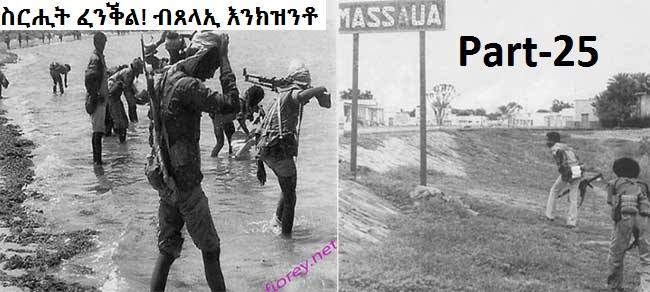 ሻዕብያ እቲ ቃል መብጽዓ ዝኣተወልና ኣብ እቲ ዝለኣኾ ደብዳቤ ኣኽቢሩ፡ ካብ ድሕሪ ቐትሪ 13 ለካቲት ስጋብ ድሕሪ ቐትሪ 14 ለካቲት ማለት ስጋብ ሰዓት ኽልተ ድሕሪ ቐትሪ ወላ-ሓንቲ ድምጺ መድፍዕ ከቢድ-ብረት ኣየስምዔን። ግን ኣብ ዓሰርተ ኣርባዕተ ለካቲት ሰዓት ኽልተ ድሕሪ ቐትሪ "እቲ ናይ 24 ሰዓታት" ብወለንታ'ኻ ኢድካ ብሰላም ናብ ሻዕብያ እትህበሉ ዝተወሰነ ግዜ ስለ ዝሓለፈ፣ ሓደ ፈላሚ መድፍዕ ከቢድ-ብረት ሻዕብያ ኣብ ቅርዓት ቤተ-መንግስቲ ዓለበ። እቲ መድፍዕ ነቲጉ ናብ ኩሉ ሸነካት ተፈንጀረ። እቲ ኩሉ ኣብዮታዊ ወትሃደር ድምጺ መድፍዕ ከቢድ-ብረት ሻዕብያ ዝሰምዔ፡ ብህጹጽ ነናብ እቲ ዘዳለዎ ድፋዕ ተዓሺጉ ድምጺ ካልእ ዝቕጽል መዳፍዓት ደብዳብ ከቢድ-ብረት ሻዕብያ ንምስማዕ ይጸናጸን እኳ እንተ ነበረ፡ ግን ንኣስታት ዝቐጸለ ኽልተ ሰዓታት ካልእ ድምጺ መድፍዕ ከቢድ-ብረት ሻዕብያ ኣይሰምዔን።ኣብ ከባቢ ሰዓት ሽዱሽተ ምሸት ግን ኣብ ዉሽጢ ሓንቲ ደቂቅ ልዕሊ 100 መዳፍዓት ከቢድ-ብረትን፥ መዳፍዓት ታንክታትን፥ ብ ኤም (B.M.) ብዓል ኣርብዓ ኣፉ መዳፍዓትን፥ ዙ-23 ጸረ-ነፈርትን፥ ኣብ ዝባን መላእ ዉሽጢ-ባጽዕ ኣዝነቦ። ኣብ ዉሽጢ-ባጽዕ ሓደ ዓብይ እሳተ-ጎሞራ ዝነቶጐ መሰለ። ሻዕብያ መሬት ምስ ጸልመተ'ዉን ''ባዉዛ''(ብርሃን ዘብርህ ጥይት) እንዳ ተኮሰ እቲ ደብዳብ ከቢድ-ብረት ብጻዕቂ ቀጸሎ። መቸም ሓደ ሰለማዊ ሰብ ኩናት ርእዩ ዘይፈልጥ፡ ነቲ ሽዑ ዝነበረ ጻዕቂ ደብዳብ ከቢድ-ብረት እንተ ትርእይ ነይሩ "ኣሽንኳይ 'ዶ ሰብ በዓል ገዚፍ ኣካል፡ ኣንጭዋ'ዉን ካብ እቲ ቦታ ብሂወት ኣይኽትወጽእን ኢያ" ኢሉ ምስ ደምደመ ነይሩ ኢለ ይሓስብ። ብኡነት! ብሓቒ ብኣዝዩ ዝዝግንን ኣሰቃቂ ኣገባብ ኢና ብመዳፍዕ ከቢድ-ብረት ሻዕብያ ተጨፍጪፍና።ኣብ`ዚ ህሞት እዚ ከለና ጀነራል ተሾመ ተሰማ፡ "ኣጆኹም ብጾት! ዓወት ናትና ኢያ"
"መዳፍዕ ከቢድ-ብረት እኮ በትሪ ፈራሕ ኢዩ። ሻዕብያ ኣሰብኡት እንተ ኮይኖም ብኣእጋር መጽእዮም ይግጠሙና! ሽዑ መን ኢዩ በዓል ስረ ንርኤኤ። ብጾት ሓደራ ከይ'ትድሃሉ በዚ በትሪ ናይ ፈራሓት! " እንዳ በሉ፣ ተዓጻፊት ካላሽኖም ኣብ ዝባኖም ተሓንጊጦም፡ ኣብ እቲ ቅርዓት ቤተ-መንግስቲ ንየዉ ነጀዉ እንዳ በሉ ንኩሉ ወትሃደር ከተባብዑ ኣምሰዩ።፠፠፠፠፠ኣብታ ዕለት እቲ`‘ኣ ምሸት ሰዓት ዓሰርተን ዓሰርተ ደቒቅን ምስ ኮነ ኰረኔል በላይ ኣስጨናቂ ብወትሃደራዊ ሬድዮ ርክብ ናብ ጀነራል ተሾመ ተሰማ ሓንቲ ወትሃደራዊ ምስጢራዊት መልእኽቲ ለኣኩ።ትሕዝቶ እታ መልእክቲ "ሻዕብያ ብተዋጋእቲ ጀላቡ ኣጥቂዑ ንዓለም ለኻዊ ወደብ ምጽዋዕ ብኸፊል ተቆጻጺርዎ ኣሎ።ንሕና ኸኣ ምስ ሻዕብያ ኲናት ኢድ-ብኢድ ገጢምና ኣለና" ትብል ነበረት።መልሲ ጀነራል ተሾመ ድማ "ኣጆካ ትባዕ! ኣነ እቶም ዘለዉኒ ሰራዊት ሒዘ ድሕሪ ቑሩብ ደቃይቕ ክመጽኣልካ ኢየ" ትብል ሓጻር መልእኽቲ ነበረት።፠፠፠፠፠ድሕሪ እዚ ጀነራል ተሾመ ንሻምበል ወንድወሰን ሰራሕተኛ ኣብ`ቲ "ማእከላይ መምርሒ ዘመተ" ዝነበረን፥ ንሓለቓ ሚእቲ ታደሰ ቴሌ ሳልቫኖ'ን ጸዊዖም፣እቲ ኹሉ ኣብዮታዊ ጦር-ሰራዊት ኣብ ቤተ-መንግስቲ ምጽዋዕ ዓሪዱ ዘሎ ብህጹጽ ናብ ወደብ ምጽዋዕ ክምርሽ ኣዘዙ። ጎኒ-ጎኒ እዚ ትእዛዝ ድማ መልእኽቲ ኰረኔል በላይ ኣስጨናቂ ዝለኣኾ ናብ ነብሲ-ወከፍ ወትሃደር ተመሓላለፈ።፠፠፠፠፠ድሕሪ ሒደት ደቃይቕ ኸኣ ብመሪሕነት ጀነራል ተሾመን፥ ብወደብትን ኣወሃሃድትን ሻምበል ወንድወሰን፥ ሓለቃ ሚእቲ ታደሰ ቴሌ ሳልቫኖን፥ ሻምበል ኣስናቐን፥ ሻምበል ባሻ ኣማረ ናጂን፥ ሓለቓ ሚእቲ ሃይማኖትን፥ ካልኦት መኮንናትን፥ እቶም ልዕሊ ሓሙሽተ ሚእቲ ዝኾኑ ቑጽሮም ኣጋር ኣብዮታውያን ወትሃደራት ኢትዮጵያ፡ ንቤተ-መንግስቲ ለቒቆም ናብ ወደብ ምጽዋዕ ገጾም ገስገሱ። ......እቲ ብጀነራል ተሾመ ተሰማ ዝተመርሔ ኣብዮታዊ ጦር ሰራዊት፡ ኣብ ከባቢ ሰዓት ዓሰርተ ሓደ ምሸት ኣቢሉ ኣብ ዓለም ለኻዊ ወደብ ምጽዋዕ በጽሔ። እቲ ዓለም ለኻዊ ወደብ ምጽዋዕ ድማ ድሮ ኣብ ኢድ ቑጽጽር ሻዕብያ ኣትዩ ስለ ዝነበረ፡ መጀመርያ ብጥይት ሻዕብያ ናይ ምኽልካል ቶኽሲ ፈለመ።፠፠፠፠፠ጀነራል ተሾመ " ኢትዮጵያ ወይ ኸኣ ሞት! ብጾት ንቕድሚት ጥራሕ ንኺድ። ዓወት ናህና ኢያ። ኣጆካ ኣንበሳ! ኣጆካ ነብሪ! ወ.ዘ.ተ." እንዳ በሉ ንእታ ተዓጻፊት ካላሽኖም እንዳ ኣነቐዉ ንቅድሚት መረሹ። ኩናት ኢድ-ብኢድ ኮነ።እቲ ኣብዮታዊ ጦር-ሰራዊትና እቲ ጅግንነትን ቆራጽነትን ጀነራል ተሾመ ተሰማ ተዓዚቡ ሞራሉ ሰማይ ዓሪጉ፡ ኣብ ዝባን ኣባላት ሻዕብያ እቲ ቦንባ-ኢድ ከም በረድ ኣዉረዶ፡ ከምኡ'ዉን ኣድራጋ-ኣድራጋ ጠያይት ክላሽንን፥ መትረየስን፥ ላዉንችርን።እቲ ቦታ ዓቢ መካዚኖ ጠያይት ዝነተጎሉ ስፍራ መሰለ። ብዘገርምን ዘደንቕን ኣጋጣሚ እቲ ቁጥዔ ጀነራል ተሾመ ንኣብዮታዊ ጦር-ሰራዊትና ዓወት ኣጨበጦ። እቲ ሽዑ ዝነበረ ሓጺር ጽዑቅ ኩናት ብዓወት ኣብዮታዊ ጦር-ሰራዊትና ተዛዘመ። ዓለም ለኻዊ ወደብ ምጽዋዕ ዳግማይ ኣብ ትሕቲ ሙሉእ ቁጽጽር ኣብዮታዊ ጦር ሰራዊትና ኣተወ።፠፠፠፠፠ኣብ እቲ ጸልማት ምሸት ጽምዋ ነገሰ። ሕልፍ ሕልፍ ኢልካ ጀነራል ተሾመ ናይ መተባብዕን ናይ ሞራልን ቃላት ንነብሰ-ወከፍ ወትሃደር ክህቡ ይስምዑ ነበሩ። እቲ ኩነታት ንሓደ ፍርቂ ሰዓት ዝከውን ግዜ ብከም'ዚ መልክዕ ቐጸለ። ድሕሪ'ኡ ግን ሻዕብያ ሕነ እቶም ኣብ እቲ ወደብ ዝተደምሰሱ ብሉጻት ኣባላቱ ክፈድይ ሃቂኑ። ብፈጣን-ጃልባታት ዝተጻዕኑ ፍሉያት ሓይልታት ኮማንዶ፡ ብባሕሪ ኣስሊኹ ናብ እቲ ዓለም-ለካዊ ወደብ ምጽዋዕ ንኸእቱ ፈተነ ገይሩ ኔሩ። ግን እቲ ብኽልቲኡ ሸነክ ዝነበረ ህልኽ ዝዓብለሎ ኣብ ሞንጎ ኽልተ ሓይልታት ዝነበረ ተብዓታይ ኲናት፡ ንእቲ ላዕለዎት ወትሃደራዊ ኣዘዝቲ ሻዕብያ ዝሓንጸጽዎ ወትሃደራዊ ትልሚ ዓብይ ዕንቕፋት ኮነ። ብሰሪ እቲ ኲናት ኸኣ ካብ እተን ብዙሓት ብኒሕን ብሓቦን ዝነቐላ ፈጣን-ጃልባታት ሻዕብያ ሓንቲ "እንኮ" ንጨና እትኸዉን ኣብ ደንደስ ባሕሪ ወደብ ምጽዋዕ ክትበጽሕ ኣይኽኣለትን። ድሕሪ እዚ ሻዕብያ ንእቲ ዝገጠሞ ፍሽለት መኸሓሓሲ ክዀኖ ዝወሰዶ ስጉምቲ፡ ደብዳብ ከበድትን ማእከላይን መዳፍዓት ከቢድ-ብረትን ኣብ ዉሽጢ-ባጽዕን፥ ሓደ ሓደ ፎኮስቲ ፈተናታት መጥቃዕቲ ኣጋር ሰራዊታት ነበረ።ይቕጽል…………………..፠፠፠፠፠፠፠፠፠፠፠፠፠፠፠፠፠፠፠፠፠፠፠፠፠፠፠፠፠፠፠፠፠፠፠፠፠፠፠፠፠፠፠፠፠፠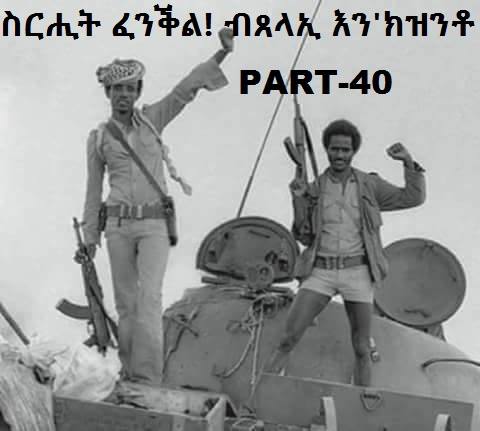 Formularendeእቶም ላዕለዎት ሓለፍቲ ሻዕብያ ኣዘዝቲ ኣብዮታዊ ጦር-ሰራዊትና ኣብ`ቲ ዓበይቲ ኣባይቲ ወደብ ምጽዋዕ ተዓቚቦም ዘለዉ ስለ ዝመሰሎም፣ እቶም ኣባይቲ ዉሽጢ-ባጽዕ ቐንዲ ዒላማ ከቢድ-ብረት ሻዕብያ ኮኑ። ስለዚ ድማ እያ እታ ትማል ብዉቑባት ኣባይቲ ዝተማላኽዔት ዓለም ለኻዊት ወደባዊት ከተማ ምጽዋዕ፡ ኣብ`ቲ ሽዑ እዋን እቲ ኹሉ ኣባይቲ እታ ከተማ ፈራሪሱ፡ ሓድሽ ኣባይቲ ንክትሃንጸላ ዘራገፍካላ ኩምራ ኣእማን እትመስል ዝነበረት።ግን እቲ ሓቒ  እዚ ኮይኑ እንከብቅዕ እቲ ኹሉ ፈተነታት ደብዳብ ከቢድ-ብረት ሻዕብያ ንኾንቱ ኢዩ ነይሩ። ኣነ ከም ዝመስለኒ ላዕለዎት ሓለፍቲ ሻዕብያ እዚ ቕዲ-ኩናት'ዚ ወላ ሓንቲ ዉጽኢት ከም ዘየምጽእ ስለ ዝተገንዘቡ ኢዮም ኣብ ከባቢ ሰዓት ሓደ ናይ ለይቲ ምሉእ ብሙሉእ ደብዳብ ከቢድ-ብረት ጠጠው ዘበልዎ።፠፠፠፠፠ጄነራል ተሾመ ተሰማ በቲ ተረኺቡ ዝነበረ ግዝያዊ ዓወት ተዛንዮም፡ ኣብ ዓለም ለኻዊ ወደብ ምጽዋዕን ኣብ ዝተፈላለየ ኣባይቲ ውሽጢ ባጽዕን እንዳ ዞሩ ንኣብዮታዊ ጦር-ሰራዊትና ሞራልን ሓቦን ዝህብ መደረ ኣስሚዖም ዳግማይ ዉደባ ገበሩ።እቶም ኣባላት ሓይሊ-ባሕሪ ኣብዮታዊት ኢትዮጵያ ድማ ንመጥቃዕቲ ካብ እተን ተዋጋእቲ ጃልባታት ሻዕብያ ዝፍኖ ብኣጋ ንምምካት ኣ'ኣብ ሰሰለስተ ሜትሮ ተፈንቲቶም ኣብ እቲ ደንደስ ቀይሕ-ባሕሪ ክዓርዱ ተገብረ።፠፠፠፠፠ጀነራል ተሾመ ድሕሪ እቲ ዳግማይ ዉደባን ሓድሽ ናይ ምክልኻል ቕዲ-ኩናት ንኣብ እቲ ዝተፈላለየ ቦታታት ዓሪዶም ዝነበሩ ኣብዮታዊ ጦር-ሰራዊትና ትእዛዝ ድሕሪ ምሃቦም፣ ኣብ ከባቢ ሰዓት ኽልተ ናይ ለይቲ ናብ ቤተ-መንግስቲ ወደባዊት ከተማ ምጽዋዕ ተመልሱ። እቲ ህንጻ ቤተ-መንግስቲ ብሰሜን ካብ ቅርዓት ሓይሊ-ባሕሪ ብምዕራብ ካብ ዕዳጋ ብዝተወንጨፉ መዳፍዕ ከቢድ-ብረትን፥መዳፍዕ ታንክታት ሻዕብያ ከም ሕሱም ተደብዲቡ፡ እቲ ኣባይቲ ሙሉእ ብምሉእ ዓንዩ ኣብ ፈቆድ'ኡ ባርዕ ተፈጢሩ ትኺ ክተከኽ ጸንሖም። ብምዕራባዊ ሸነክ እቲ ኣብ ሞንጎ እቲ ቤተ-መንግስቲን፥ ኣብ ሞንጎ ዕዳጋን ዝርከብ ኣካል 
ቀይሕ-ባሕሪ ማያት፡ ርሕቀቱ ካብ ሓደ ኺሎ-ሜትር ዝነዉሕ ኣይኮነን። ከምኡ'ዉን ብሰሜናዊ ሸነኽ እቲ ኣብ ሞንጎ ቤተ-መንግስቲን ኣብ ሞንጎ ቅርዓት ሓይሊ-ባሕሪን ዝርከብ ኣካል ቀይሕ-ባሕሪ ማያት ርሕቀቱ ካብ 600 ሜትሮ ዝነዉሕ ኣይኮነን። ስለዚ ኢዩ ድማ እቲ ካብ ሓጺር ርሕቀት ዝተወንጨፈ መዳፍዓት ሻዕብያ ኣብ ኣባይቲ እቲ ቤተ-መንግስቲ ዓቢ ማህሰይቲ ዘዉረደ።ጀነራል ተሾመ ተሰማ ብኣግርሞት ኣፎም ከፊቶም ንኹሉ ድሕሪ ክዕዘቡ ምጽንሖም ገጾም ናብ ሓለቓ ሚእቲ ታደሰ ቴሌ ሳልቫኖ መሊሶም፣"እዚ ታሪካዊ ዝኾነ ጥንታዊ ህንጻ ቤተ-መንግስቲ ኣብ ዉሽጢ ናይ ቛሕ-ሰም ግዜ ናብ ሓሙኽሽቲ ተቐይሩ ማለት ድዩ! " በሉ።"እወ! ጎይታይ" በለ እቲ ሓለቓ ሚእቲ ታደሰ'ዉን ብግዲኡ በቲ ዘጋጠመ ኩነትታ እንዳ ተገረመ።ቐጺሉ ድማ "ግን ኸኣ! ካብ መዓኮር 'ዶ ጥዑም ጨና ትጽበይ ኢካ። ጸላኢኻ‘ኸ ጠስሚ ጤል'ዶ ክለኽየካ ትጽበይ ኢኻ? ኣባይካ‘ኸ መዓር-ጽጌና ኣልሒሱ'ዶ ጥሕሎ ከኾልሰካ ትጽበይ ኢኻ?""ኤረ ብስሩ-ብስሩ‘ኸ ካብ ኲናት ብዘይካ ዕንወትን ሞትን ካልእ'ዶ ትጽበይ ኢካ!" ኢሉ ኣዕሚቑ ኣስተንፈሰ። ኣስዒቡ ድማ "ግን እቲ ኣዝዩ ዘሕዝን ነገር እቲ 'ባቡር-ኲናት' ኣብ ክንዲ 'ከሰል' እቶም ዝበለጹ ምሩጻት ዜጋታትን፡ እቲ ዝበለጸ ሃብቲ ሃገርን እንዳ ኣቓጸለ ጉዕዞ'ኡ ዝቕጽል ምዃኑ ኢዩ" ኢሉ ሓሳባቱ ደምደመ። እቲ ፍልስፍናዊ ትሕዝቶ ዘለዎ መልሲ ሓለቓ ሚእቲ ታደሰ ቴሌ ሳልቫኖ (ጸሓፋይ እዚ ዛንታ) ንጀነራል ተሾመ ካብ እቲ ሽዑ ዝተሰምዖም ሕማቅ ስምዒት ብሰሪ እቲ ሕሱም ትርኢት ሳዕቤን እቲ ዝሓደረ ደብዳብ ዝተፈጥረ ኣውጺኡ ኣቓልብኦም ሙሉእ- ብምሉእ ሰሓበ።"ሓደ ሓደ ግዜ እኮ እተንቅሎም ሓሳባት ምስ ዕድሜኻን ደረጃ ትምህርትኻን ኣነጻጺረ እንክርእዮም ከለኹ ኣዝዩ እዩ ዝገርመኒ። እቲ ሕጂ ጨቢጥካዮ ዘለካ ርድኢት ኣብ ኲናትን ሳዕቤናቱን ኣዝዩ ተንካፊን ብሱልን ኢዩ። ስለዚ ሓደራ እንከይ ተሓለልካን እንከይ ሰልከየካን ኣብ መዓልታዊ መዘኽር መጽሓፍካ ኣስፍሮ።""መን ይፈልጥ! ምናልባሽ ፍቃድ እግዝኣብሄር ኮይኑ ካብ እዚ ኲናት ብሂወትካ እንተ ወጺእካ፣ ጽባሕ ሓደ ታሪኻዊ መጽሓፍ ጽሒፍካ ምስክር ናይ እዚ ንሓልፎ ዘለና መሪር እዋን ክትከዉን ትበቕዕ ትከዉን። መን ይፈልጥ ብዛዕባ ጽባሕ! በጀካ ሓደ እግዚኣብሄር " በሉ። ሓለቓ ሚእቲ ታደሰ ነቲ ሓሳብ ጀነራል ተሾመ ዝበቅዕ መልሲ ስለ ዘይነበሮ ትም ክብል መረጸ። ትም-ትም ኸኣ ኮነ።፠፠፠፠፠

ጀነራል ተሾመ ድሕሪ እቲ እዋናዊ ኩነታት እቲ ቤተ-መንግስቲ ወደባዊት ከተማ ምጽዋዕ ደቂቅ መጽናዕቲ ምግባሮም፣ ንሻለቃ ሃይሉ ኣየለ ንእቶም ኣብ ፈቀዶ'ኡ ተበታቲኖም ዝዋግኡ ዝነበሩ ኣብዮታዊ ጦር-ሰራዊትና ኣብ ሓደ ጠርኒፉ ንኲናት ኢድ-ብኢድ ከዳልዎም ኣዘዙ።ሻለቃ ሃይሉ ኣየለ ብመሰረት ትእዛዝ ጀነራል ተሾመ ንሓለቃ ሚእቲ ታደሰን፥ ንሓለቓ ሚእቲ ሃይማኖትን፥ ንሻምበል ባሻይ ኣማረን ኣጸዊዑ፣ ንእቲ ኹሉ ኣብ ዝተፈላለየ ቦታታት ዓሪዱ ዝነበረ ኣብዮታዊ ጦር-ሰራዊትና ኣብ ቤተ-መንግስቲ ክጥርንፍዎ ትእዛዝ ኣመሓላለፈ።እቲ ትእዛዝ ብቕጽበት ተፈጸመ። ሓደ 650 ዝኾኑ ወትሃደራት ኣብ እቲ ቐጽሪ ቤተ-መንግስቲ ተኣኻኸቡ።እዞም ብሓባር ቁጽሮም 650 ዝኾኑ ወትሃደራት በብሚኢትን ሳላሳን ሰባት ተመቓቒሎም ናብ ሓሙሽተ መስርዕ-ሻምበላት ተመቓርሑ። ንነብሲ ወከፍ መስርዕ-ሻምበል ድማ ሓደ ኣዛዚ ተመደበላ።እታ ነብሲ ወከፍ መስርዕ-ሻምበል ድማ በብኣርብዓን ሰለስተን ሰባት ተመቓቒላ ሰለስተ ሓይልታት ሻምበል ኣቖመት። ንነብሲ ወከፍ ሓይሊ-ሻምበል ድማ ናይ ሓለቓ ሚእቲ ማዕርግ ዘሎዎ ኣዛዚ ተመዘዘላ።፠፠፠፠፠እዚ ኩሉ ስርርዕ ዝስራሕ ዘሎ ኣብ ከባቢ ሰዓት ሰለስተ ለይቲ ኢዩ ነይሩ። መቸም ንኹሉ ቁሩብ መንቓሕቃሕታ ዉትህድርና ዘለዎ ሰብ፡ ኣብ ድቕድቅ ዝበለ ጸልማት ኮይንካ ንዝተበታተኑ ወትሃደራት ዳግማይ ዉደባ ክትገብር ምፍታን፡ ስጋዕ ክንደይ ከቢድ ሙዃኑ ይርድኦ ኢዩ ኢለ'ይግመት።እቶም ኣብ ፈቐዶ'ኡ ተረኺቦም ዝተኣኻኸቡ 650 ወትሃደራት ኣባላት ዝተፈላለየ ክፍለ ጦር-ሰራዊታት ኢዮም ዝነበሩ። ገሊኦም ኣባላት ናይ 21ኛ፥ 83ኛ፥ 113ኛ፥ 505ኛ፥ ኣጋር ክፍለ-ጦር ሰራዊት ክኮኑ እንከለዉ፣ገሊኦም ድማ ኣባላት ሜካናይዝድ ብርጌዳት ክፍለ-ጦር 31ኛ፥ 32ኛ፥ 33ኛ፥ 34ኛ፥ ነበሩ። ገሊኦም ድማ ኣብ ዝተፈላለየ ክፍልታት ብዝተፈላለየ ምምሕድራዊ ጽፍሕታት ዝሰርሑ ኣብ ሻድሻይ ነበልባል ክፍለ-ጦር ሰራዊት ነበሩ።እዞም እኩባት ወትሃደራት እዚኦም ሕድሕዶም ቅድሚ'ኡ ዘይፋለጡ፡ ብብሔር ይኹን ብሃይማኖት ምትእስሳር ዘይብሎም ክንሶም፣ ስለ ኢትዮጵያዉያን ዝኾኑ ጥራሕ ሓቢሮም ክስውኡ ዝወሰኑ ጀጋኑ ብጾት ኢዮም ነይሮም። እቲ ሽዑ ዝነበረ መሪር እዋን ካልእ ይትረፍ ኣስማት እቶም ወትሃደራት ተመዝጊቡ ኣባላት ኣየነይቲ ክፍለ-ጦር ሰራዊት ምንባሮም ክስነድ ዘፍቕድ እዋን ኣይነበረን። ስጋብ እቲ ክዳን ወትሃደር ኣብዮታዊ ጦር-ሰራዊት ዝተኸደነ ሰብ ኣባል ኣብዮታዊ ጦር-ሰራዊትና ኢዩ። በቓ እቲ ክዳን ወትሃደር ምልባስ ኢዩ መለክዒ ኣባልነት ኣብዮታዊ ጦር-ሰራዊት ዝነበረ ንእቶም ሓድሽ ስርርዕ ገይሮም ዳግማይ ዝዉድቡ ዝነበሩ መኮንናት። ኣብ እዚ ክርሳዕ ዘይብሉ ነጥቢ ግን ብሓፈሻ ኣብ መላእ መሬት ኤርትራ ብፍላይ ድማ ኣብ ወደባዊት ከተማ ምጽዋዕ፡ ኣስማቶም ኣብ መዝገብ ታሪኽ ብግቡእ ዘይተመዝገቡ ኣዝዮም ብዙሓት ማእለያ ዘይብሎም ኣፍቀርቲ ሓድነት ንህላዌ ዓባይ ኢትዮጵያ ሂወቶም ከም ዝወፈዩ ከም ዘለዉ ኢዩ።፠፠፠፠፠እቲ ሽዑ እዋን ጀነራል ተሾመ ተሰማ ንእቶም 650 ዘማቶ ወትሃደራት ዘስምዕዎ መደረ ከምዚ ይንበብ።"ኢትዮጵያውያን ብዉልቒ ይኹን ከም ህዝቢ ኣብ ዓለም ንፍለጠሉ ነገር እንተ ሃልዩ ጀጋኑን ሰራሕቲ ቕያን ምዃንና ኢዩ። ኣብ ኹሉ ኲናት ምስ ጸላእትና ዝተገብረ ወትሩ ምስ ተዓወትና ኢና። ኣብ ምድሪ ኢትዮጵያ ጅግና ብጅግና እንዳ ተተክኤ ካብ ዝቕጽል ልዕሊ 3000 ዓመት ኣቕጺሩ ኣሎ።ገና እዉን ክቕጽል ኢዩ..."" ከምዚ ስለ ዝኾነ ኸኣ ሕጂ ንሕና በዚ በቲ ኣሎኒ ዝብሎ ዓቅሙ ጠራኒፉ ዘጥቅዓና ዘሎ ሻዕብያ ኣይንደሃል ኣይንሰናበድ። እዚ ኸኣ ንክጃሃርን ክፍክርን ኢለ ዘይኮንኩ ዝብሎ ዘለኹ፡ እቲ ትማል ብግብሪ ኣብ ምድምሳስ እቲ ንዓለም ለኻዊ ወደብ ምጽዋዕ ተቆጻጺሩዎ ዝነበረ ሻዕብያ ዝተራእየ ቕያ ጥራሕ ንምዝኽኻር ኢየ።" "ንሕና ስረ ዘየዝለቕና ኣብ ድነ-ሞት እንርከብ፡ ሰብ ምዓንጣ በታኻት ወትሃደራት ኢና። ሕጂ'ዉን እንተ ኾነ ምርጫና ኣብ ዉሽጢ-ባጽዕ ይኹን ኣብ ወደብ ምስ ሻዕብያ ክሳድ ንክሳድ ተሓናኒቕና ብጅግንነት ምስዋእ ኢዩ።""ኣጆኩም ብጾት!። እቲ ረዳኢ ሓይሊ ኣብዮታዊ ጦር-ሰራዊትና ኣብ መገዲ ኢዩ ዘሎ። ጽባሕ ንግሆ ኣብ ወደባዊት ከተማ ምጽዋዕ ደበኽ ክብል ኢዩ። እቲ ሕጂ ዘሎና ብድሆ ከመይ ገይርና እዛ ለይቲ ክብርናን ድፋዓትናን ብሻዕብያ እንከየድፈርና ትወግሕ ኢዩ።ስለዚ ሎሚ ለይቲ ናይ ሞትን-ሕየትን ኲናት ኢና ከነካይድ።" "ዓወት ንሰፊሕ ህዝቢ ኣብዮታዊት ኢትዮጵያ!" ዝብል ነበረ።፠፠፠፠፠ድሕሪ እቲ መደረ ጀነራል ተሾመ ተሰማ ምዝዛሙ፣ ኽልተ ሓይልታት ሻምበል ናብ ኣፍ-ደገ እቲ ድልድል ንዕዳጋን ንዉሽጢ ባጽዕን ዘራኽብ ክቖጻጸራ ተላእካ። ሓንቲ ሓይሊ ሻምበል ኸኣ ኣብ ዙርያ እቲ ቤተ-መንግስቲ ኮይና ነቲ ቅርዓት እንዳ ሓለወት፡ ንእቲ ብኹሉ ሸነክ ዝመጽእ መጥቃዕትታት ከተበርዕን ተመደበት። እተን ዝተረፋ ኽልተ ሓይልታት ድማ ብጀነራል ተሾመ ተሰማ ተመሪሔን ንዓለም- ለኻዊ ወደብ ምጽዋዕ ክቖጻጸራ ተላእካ። ፠፠፠፠፠ሻዕብያ ልኽዕ ሰዓት ኣርባዕተ ለይቲ ብሓድሽ 'ቕዲ-ኲናት' ኲናት ገጠመና። እቲ ምሉእ-ብሙሉእ ተቛሪጹ ዝጸንሔ ደብዳብ ከቢድ-ብረት ሻዕብያ፡ ብዓይነቱን ብብዝሑን ብተዓጻጻፊ ቑጽሪ ተራቢሑ ቐጸለ። ብሸነክ ምብራቅ ዉሽጢ ባጽዕ ካብ እተን ተዋጋእቲ ጃልባታት ሻዕብያ ኣብ ቀይሕ-ባሕሪ ዝንሳፈፋ ዝነበራ ማእለያ ዘይብሉ መዳፍዕ ቢ-ኤም ተወንጨፈልና። ብእቲ ሸነክ እቲ ምድራዊ ዉሽጢ-ባጽዕ ድማ ብመዳፍዕ ታንክታትን፥ ብመዳፍዕ ሓጸርትን፥ ማእከሎትን፥ ነዋሕትን ከቢድ-ብረት ሻዕብያ ከም ሕሱም ተደብደብና።ኣብ እታ ህሞት እቲኣ ኣጋር ተዋጋእቲ ሰራዊት ሻዕብያ እቲ ሽፋን ተጠቒሞም፡ ካብ ዕዳጋ ነቒሎም 'ቐጣን-ጥዋለት' በቲኾም ንሓንቲ ጎዛዉቲ ዉሽጢ-ባጽዕ ተቖጻጸሩ። እግሪ እግሪ እዚ ድማ እቲ ካብ ቅርዓት ሓይሊ-ባሕሪ (ናቫል-ቤዝ) ካብ ታንክታትን ድሩዓት ናይ ጽዕነት መካይንን ሻዕብያ ዝዉንጨፍ ዝነበረ መዳፍዓት ከቢድ-ብረት፡ ንእቲ ኣብ ዓለም-ለኻዊ ወደብ ምጽዋዕ ዝተላእከ ኽልተ ሓይልታት ሻምበል ኣብዮታዊ ጦር-ሰራዊትና ኣብ ሓደ ተኣኪቡ ዝጓዓዝ ዝነበረ ኣዝዩ ሃሰዮ። እቶም ብዙሓት ብጾት ብሓንቲ ህሞት ኣብ ናይ 'ቛሕ-ሰም' ግዜ ብሃንደበት ትንፋሶም ሓለፈት። እወ! ከም እታ 'ቓል' ዝኣተዉላ ንወላዲት ሃገር ኣብዮታዊት ኢትዮጵያ ብጅግንነት ተሰዊኦሙላ ሓለፉ። እቲ ኩነታት ቐጣን-ጥዋለትን ወደብ-ምጽዋዕን ኣብ ከምዚ ኩነታት እንከሎ ብሸነክ ቤተ-መንግስቲ ምጽዋዕ ኸኣ ኣጋር ሰራዊት ሻዕብያ ካብ ድፋዓቶም ወጺእዮም መብረቃዊ ቅልጡፍ መጥቃዕቲ ኸፈቱ። ኣብዮታዊ ጦር-ሰራዊትናን ሻዕብያን ድማ ኢድ-ንኢድ ተጠማጠሙ።ኣብ ኹሉ ግንባራት ኲናት ህልኽ ዝመልኦ ኲናት ኢድ-ብኢድ ግጥም ተኻይዱ ጽሓይ ምስ በረቐ ጎደናታት ዉሽጢ-ባጽዕ ሬሳ ኣብ ልዕሊ ሬሳ ተኾሚሩ ተራእየ። እወ! እቲ ፈቐዶ ማርቻፔዲ ዉሽጢ-ባጽዕ ብቅንጥብጣብ ስጋ ሰብን ደምን ጨቐወ። እቶም ግዳም ሓደር ኣኽላባትን ደማሙን ወደባዊት ከተማ ምጽዋዕ ድማ ንዝመረጽዎ ሬሳ ኽጎቱ ይርኣዩ ነብሩ። ኣብ ሓደ ሓደ ቦታ ኸኣ ናይ ሰብን ኣኽላባትን ዓስከሬን ብመዳፍዕ ከቢድ-ብረት ዝተበጃጀለ ይርኤ ነበረ። ግን እቲ ኣብቲ ሽዑ እዋን ኣዝዩ ዝዝግንን ዝነበረ ትርኢት፡ እቲ መዳፍዕ ከቢድ-ብረት ዝመታተሮ ስጋ ሰብ ወዲ ኣዳም፡ ከም ሓደ ንጨረታ ኣዉድ-ኣመት ዝተዳለወ ስጋ-ጉዚ ብዕራይ ክመስል ተጨሪሑ እንክትርእዮ ከለኻ ኢዩ። ብትዕዝብተይ እቲ ሽዑ ኣብቲ ቦታ ዝነበረ ፍጡር ማለት ሻዕብያ ይኹን ኣባል ኣብዮታዊ ጦር-ሰራዊትና ወይ ኸኣ ሰለማዊ-ሰብ ሂወት ካብ እንቃቕሖ ንላዕሊ ተነቃፊትን ተቀዛፊትን ምዃና ተዓዚቡ ይኸዉን ዝብል ግምት ኣሎኒ።ይቕጽል.......፠፠፠፠፠፠፠፠፠፠፠፠፠፠፠፠፠፠፠፠፠፠፠፠፠፠፠፠፠፠፠፠፠፠፠፠፠፠፠፠፠፠፠፠፠፠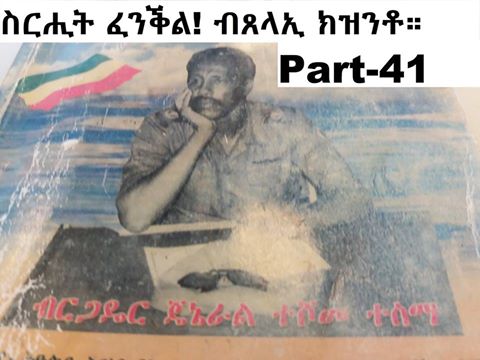 14 ለካቲት 1990 ዓመተ ምሕረት ብኣቆጻጽራ ፈረንጂ፣ ንሻዕብያ ዕለት-ልደቱ ንኣብዮታዊ ጦር-ሰራዊትና ድማ ዕለተ-ሞቱ ኾይና ኢያ ዝወዓለት።ከመይ'ሲ ሻዕብያ ኣብ 1978 ዓመተ-ምሕረት ፈረንጂ ምስ ጀብሃ ተሓባቢሩ ንኹሉ ከተማታትን ገጠራትን ኤርትራ ሓራ ኣዉጺኡ እዩ። ኣብ ኣፍ-ደገ ኣስመራ በጺሑ እንከብቅዕ፣ ነዛ ወደባዊት ከተማ ምጽዋዕ ግን ክቆጻራ ኣይከኣለን ነይሩ። ኤረ! ኣይኽኣሉን ጥራሕ ዘይኮነስ ኣብ እቲ ኩምራ ጨዉ ሳሌና ተሸኪሉ፡ ኣብቲ ጨዉ ሓቂቑ እዩ እምበር ተሪፉ ነይሩ። ስለዚ ሎሚ ሕልሙ ድሕሪ ናይ 22 ዓመታት ምርብራብ ጋህዲ ኮይኑ እንክርእዮ እንከሎ፡ ሻዕብያ ከመይ  ዕለት-ልደቱ ኣይቖጽሮን !፠፠፠፠፠ኣብ`ቲ ዝነበረ ዛንታ ክመልሰኩም።ጀነራል ተሾመ ተሰማ ኣብ 14 ለካቲት ኣብ ከባቢ ሰዓት ሸዉዓተን ፈረቃን ንግሆ፡ ኣብ ርእሰ-ምድሪ ዝተባህለ ቦታ ክፋል ወደባዊት ከተማ ምጽዋዕ ቦታ፡ ኣብ ኣፍደገ ሓደ ህንጻ ብመዳፍዕ ከቢድ-ብረት ዝፈራረሰ ኮይኖም ንመኮንናት መግለጺ ሃቡ። እቲ ናይ ሽዑ መግለጺ ከምዚ ይንበብ...."ኣብዚ እዋን እዚ ሻዕብያ ዘለዎን ዘይብሉን ዓቕሙ ኣኻኺቡ ምስ ኣብዮታዊ ጦር-ሰራዊትና ኲናት ኢድ-ብኢድ ገጢሙ ይርከብ ኣሎ። ሻዕብያ እቲ ደብዳብ ከቢድ-ብረት ኣቛሪጹ ብኣጋር ሰራዊት እቲ ኲናት ክዛዝሞ ዝወጠነ ኢዩ ዝመስል ዘሎ። ኣብዚ እዋን'ዚ ሻዕብያ ካብ ዝተፈላለየ ግንባራት ተወሰኽቲ ተዋጋእቲ ሰራዊቱ ናብ ዕዳጋ የግዕዝ ኣሎ።ስለዚ ሻዕብያ እቲ ዝሕተቶ ዋጋ ከፊሉ ወደባዊት ከተማ ምጽዋዕ ንክቖጻጸር ቆሪጹ ተላዒሉ ከም ዘሎ ኢዩ ዝሕብር።""ኣነ እቲ ንሃገረይ ዝኣተኹላ መብጽዓን፥ እቲ ኣብ መዓስከር ታዕሊም ኣብ ቅድሚ ባንዴራ ኣብዮታዊት ኢትዮጵያ ዝፈጸምክዎ ማሕላን በቲ ዝግባእ መዳይ ፈጺመዮ ኢየ ዝብል""እንሆ እቲ ምስ ሻዕብያ ክካየድ ዝቐነየ ናይ ሞትን ሕየትን ኲናት፣ ድሮ ትሽዓተ መዓልታት ኣቁጺሩ ኣሎ ። ኣነ ኣብዘን ዝሓለፋ ጽንኩራት ቕንያት ነቲ ኣዕናዊ ተልእኮ ሻዕብያ ንኸበርዕን ኹሉ ዝከኣል ዘበለ ነገር ገይረ ኢየ። ስለዚ ኣነ ድሕሪ ደጊም ንኹሉ ክብሪታተይ ዓቂበ ብገዛእ ኣእዳወይ ነብሰ-ቕትለት ፈጺመ፡ ነቶም ብሕጂ ዝመጽኡ ኢትዮጵያዉያን ወለዶታት ኣብነት ጅግንነት ክኸዉን ኢየ ዝደሊ። ጅግንነት ማለት እኮ ንጸላኢኻ ኣብ ኹሉ ቦታ ኩርኻሕ ሙዃን ማለት ኢዩ። ጅግንነት ማለት እኮ ኣንጻር ባህጊ ጸላኢኻ ምዃን ማለት ኢዩ።""ኣነ ሎሚ ኣብ ደንደስ ቀይሕ-ባሕሪ ኣፍ-ደገ ባሕሪ ኢትዮጵያ ዓለም-ለኻዊ ወደባዊት ከተማ ምጽዋዕ ኮይነ፡ ጥይተይ ሰትየ ነብሰ-ቕትለት ክፍጽም ብምዉሳነይ፡ እቲ ዝስምዓኒ ዘሎ ሓበንን ኩርዓትን ብቃላት ክገልጾ ዝከኣል ኣይኮነን። ምኽንያቱ ኣነ ወላ-እኳ ብሞት እንተ ተሰዓርኩ ኣብ ታሪኽ ኢትዮጵያ ግን ኣይተሰዓርኩን። ንጸላኢ ኢትዮጵያ ኣይተንበርከኽኩን።"" እወ! ኣነ ኣሰር ሃጸይ ቴዎድሮስ ምኽታለይ ኣዝዩ ኢዩ ዘኽርዓኒ። ኣነ ከም እኒ ጀነራል ጥላሁን ክፍሌን፥ ጀነራል ዓሊ ሓጂን ምሩኽ ሻዕብያ ኮይነ የዕንቲ መራሕቲ ሻዕብያ ብሕፍረት እንካብ ዝርኢ ሞት ኢየ ዝመርጽ።""ሃጸይ ቴዎድሮስ ኣብ ዘበኖም ብሃጸይ ዮውሃንስ ተጠሊሞም ብእንግሊዛውያን ተማሪኾም ካብ ዝዋረዱ ሞት መሪጾም ትንፋሶም ብገዛእ ኣእዳዎም ኣብ 'መቕደላ' ናይ ጎንደር ክፍሊ-ሃገር ዋና ከተማ ኣሕለፉ""ኣነ ኸኣ ኣብ ዘበነይ ብጀነራል ጥላሁንን ጀነራል ዓሊን ተጠሊመ ከብቕዕ ዓቅመይ ብዘፍቀዶ መጠን ሓደራ ህዝብን ሓደራ ሃገርን ንኽሕሎ ተዋጊኤን ኣዋግኤን፡ ንሻዕብያ ኩርኳሕ ኮይነዮ ጸኒሔ ኢየ። ሕጂ ግን እቲ ካብ ህዝብን መንግስትን ኢትዮጵያ ዝተዋህበኒ ማዕርግ ጀነራልነት እንከየራኽስ ምስ ክብሪታተይ ክስዋእ ኢየ። እወ! ክቡር ሞት ክመዉት ኢየ።""ኣብዘን ሒደት ደቃይቕ ኣብ ዕምረይ ተሪፈናኒ ዘለዋ ዝብሎ እንተሎ 'ሓደራ' ኢዩ። እዚ ናይ ሓደራ መልእኽተይ ፍቃድ ኣምላኽ ኮይኑ ሓደ ካባኻትኩም ብሂወት እንተ ተሪፉ፡ ሓደራ ናብ ህዝብን መንግስትን ኣብዮታዊት ኢትዮጵያ ኣመሓላልፉለይ""ሎሚ-መዓልቲ ሻዕብያ ወደባዊት ከተማ ምጽዋዕ ተቖጻጺረያ ኣለኹ ኢሉ፡ ንዓለም-ለኻዉያን 'ናይ ዜና ማዕከናት' ከናዉጸን ኢዩ። እዚ ድማ ንህዝብን ሃገርን ኣብዮታዊት ኢትዮጵያ ዓቢይ ዉርደት ኢዩ ""እቶም ትማል ንኢትዮጵያ ንክወሩ ኣብ ቀይሕ-ባሕሪ ገጽ-ንገጽ ምሳና ኲናት ገጢሞም ተደጋጋሚ ስዕረት ተሸኪሞም ዝተመልሱ ምዕራባዉያንን፥ ኣዕራብን ሃገራት፣ ሎሚ ከበሮ ሓምሓም ክሃርሙ ኢዮም። ዓቢይ ጽንብል ክጽንብሉ ኢዮም። ምኽንያቱ እቲ ትማሊ እሶም ክገብርዎ ዘይኽኣሉ፡ ሎሚ ብኢድ-ኣዙር ሻዕብያ ስለ ዘተግበርዎ።"" ምናልባት'ዉን ሻዕብያ ካብ ሕጂ ንንየዉ ቀይሕ-ባሕሪ ናይ ኢትዮጵያ ኣይኮነን ክትብል ትኽእል ኢያ። በዚ ድማ ኢትዮጵያ ኣፍ-ደገ ባሕሪ ዘይብላ ዕጽዉቲ ሃገር ክትከዉን ኢያ። እዚ ድማ ንኢትዮጵያውያን ኽልተ ሞት ኢዩ። እቲ ንዘመናት ደም ኣቦታትና እንዳ ተኸፍሎ ካብ ወለዶ ናብ ወለዶ ዝተመሓላለፈ ኣፍ-ደገ ባሕሪ፡ ሎሚ ኣብ ዘበንና ክንምንዛዕ እንከለና፡ እወ! ኽልተ ሞት ኢዩ።""ኣነ ዋላ-እኳ ጽባሕ ካብ መቓብረይ ተንስኤ ክርእዮ ዘይኽእል እንተ ኾነ፡ ግን ህዝቢ ኢትዮጵያ እቲ ዝሕተቶ መስዋእቲ ከፊሉ እዚ ኣፍ-ደገ ባሕርና ክዕቅቦ ምዃኑ ቅንጣብ ጥርጥር የብለይን""ህዝቢ ኢትዮጵያ ንሓይልታት ኢምፔራሊስትን ኣዕራብን ኣይኽንብርከኽን ኢዩ። ብግምጣል እዚ እንተ ኮይኑ ግን ኣዕጽምቲ ኣሉላ ኣባነጋን፥ ኣዕጽምቲ ናይ እቶም ኩሎም ኣብ መሬት ኤርትራ ተቐቢሮም ዘሎዉ ኣብዮታዊ ጦር-ሰራዊትናን፥ ኣዕጽምተይን ንህዝቢ ኢትዮጵያ ክኸሶ ኢዩ""ግን ሃገረይ ኢትዮጵያ ካብ ጥንቲ ኣትሒዛ ዓይኒ-ማይ፡ ፈልፋሊት ጀጋኑ ሃገር ስለ ዝኾነት 'እቲ ግዜ ነዊሑ ድዩ ሓጺሩ ኢዩ' እቲ ሕቶ ክኸዉን እንበር ቀይሕ-ባሕሪ ዳግማይ ኣብ ቑጽጽር መንግስቲ ኢትዮጵያ እዩ ክነብር ። ብፍጹም ህዝቢ ኢትዮጵያ ኣፍ-ደገ ባሕሪ ተመንዚዑ ደቂሱ ኣይኽሓድርን ኢዩ" ኢሎም ትንፋሶም ኣዕሚቆም ንዉሽጢ ሰሓቡ።፠፠፠፠፠ኣብታ ህሞት እቲ`ኣ ኣዒንቲ ጀነራል ተሾመ በርበረ መሲሉ፥ ከንፈሮም ብጽምኢ ማይ ሓሪሩ ተቀራሪፉ፥ ከብዶም ብጥምየት ምስ ሕቖ'ኦም ተላጊቡ፥ ኣብ ግንባሮም ጨዉ ጸርዩ ዝነቐጸ ርሃጽ ተለጣጢፉ፡ ካብ ጉድጋድ ፊሒርካ ዘዉጽኣካዮ ሰብ ይመስሉ ነበሩ።፠፠፠፠፠እቶም ኣኬበኛታት ድማ በቲ ናይ 'ቐቢጸ-ተስፋ' ዝተሳዕረ መንፈስ መሰናበቲ መደረ ጀነራል ተሾመ ተሰማ ተሰናቢዶም ኣእዛኖም ወዲቁ ሞራሎም ባይታ ዘቢጡ ተኪዞም ነበሩ። እቲ ሽዑ እዋን  ኣብ`ቲ ቦታ ንቑሩብ ደቓይቕ ከቢድ ስቕታ ነጊሱ ነበረ። እቲ ሽዑ ዝነበረ ስቕታ ግን ሃንደበት በቲ ዝቐጸለ መደረ ጀነራል ተሾመ ንእቲ ዉሽጣዊ ሕርቃኖም ዘቓልዕ ቓና ተሰበረ።''ብጾት! ሓንቲ ኣብነት እትኾነኩም ዕላል ከዕልለኩም ኢየ። ሓደራ ተገዲስኩም ብጽሞና ጽን ኢልኩም ተኸታተሉኒ" ኢሎም ብነድሪ መደረ ቐጸሉ። እዛ ኹላ ኣእዛና ኣዉዲቓ ክሳዳ ኣድኒና ዝጸንሔት መኮንን ኣብዮታዊት ኢትዮጵያ፡ ካብ እቲ ጥሒላቶ ዝነበረት ባሕሪ-ሓዘን ወጺኣ ኣእዛና ጸለወት።ጀነራል ተሾመ ''ሓደ ሰብ ንመንበሪኡ ዝኸዉን ገዛ ክሰርሕ እንከሎ ናይ ግድን መስኮትን ማዕጾ ዘለዎ ቤት ኢዩ ዝሰርሕ። እቲ ቤት ዝሰርሔ ሰብ ኸኣ ምስ ሞተ ኣብ መስኮትን ማዕጾ ዘይብሉ መቓብር ኢዩ ዝቕበር። ስለዚ መስኮትን ማዕጾን ምልክት ሂወት እዩ።""እዚ ከም ኣብነት ዘቕረብክዎ ዉልቐ-ሰብ ምስ ሃገር ኣዛሚድና እስከ ንርኣዮ። ሃገርና ኢትዮጵያ ዛጊት ስጋብ እዛ ህሞት እዚኣ ኣፍ-ደገ ባሕሪ ስለ ዘለዋ ሂወት ዘለዋ ሃገር እያ።""ግን ድሕሪ ደጊም እቲ ኣፍ-ደገ ባሕሪ ኢትዮጵያ 'ቀይሕ-ባሕሪ' ብሻዕብያ ተመንዚዑ ኢትዮጵያ ባሕሪ-ኣልቦ ሃገር እንተ ኮይና፣ ሃገረ ኢትዮጵያ ንነብሲ-ወከፍ ኢትዮጵያዊ መቓብር ኢያ።""ምኽንያቱ እቲ ካብ ወለዶ ናብ ወለዶ ብሓደራ እንዳ ተቐባበለ ዝመጽኤ ቅርጺ ዓባይ ኢትዮጵያ ምቕያሩ ገዲፍካ፡ እቲ ኢትዮጵያ እተፍርዮ ናይ ሰደድ ፍርያት ብልዑል ናይ ወጻኢ ሸርፊ ብዶላር ንሃገረ ኤርትራ ኸፊላ ስለ እትሰዶ፡ ከም ዉጽኢት ናይ`ዚ ድማ ህዝቢ ኢትዮጵያ ንዘልኣለም ኣብ ድኽነት ኢዩ ክነብር።""እቲ ሓቂ እዚ ስለ ዝኾነ ኸኣ ሃገር ብዘይ ነጻነት ዋጋ የብላን። ሓንቲ ሃገር ብዘይ ኣፍ-ደገ ባሕሪ ልምዓታዊ ዕብየት ከተረጋግጽ ኣይትኽእልን ኢያ። ስለዚ  ህዝቢ ኢትዮጵያ ኣፍ-ደገ ባሕሪ ተመንዚዑ ደቒሱ ዘበት ኣይኽሓድርን ኢዩ።" "እቶም ብሕቡእ ኣብ ድሕሪ መጋረጃ ኾይኖም ዝድግፉ ይኹኑ፥ እቶም ብቃልዕ ንሻዕብያ ዝሕግዙ ሓይልታት፥ ኩሎም ሞት ናይ ሃገረ ኢትዮጵያ ዝብህጉ እዮም። ""ሕጂ እቲ ኽከዉን ዘለዎ ኹሉ ኮይኑ ኢዩ። ኣነ ኣብ`ዛ ሰዓት እዚ`ኣ ቀይሕ-ባሕሪ ዘልኣለማዊ ቤተይ ክትከዉን ወሲነ ብጅግንነት ንመስዋእቲ ድልዉ ኮይነ ኣለኹ። በዚ ኣጋጣሚ እንኮ እዚ ዕድል ዘጋጦሞ ሕጉስን ዕድለኛን ጀነራል ኣብዮታዊት ኢትዮጵያ ሙዃነይ ክገልጸልኹም ይፈቱ"ኢሎም ሓደ ሰብ ኣብ ጥቓ'ኦም ከይጽጋዕ ኣጠንቂቖም ናብ እቲ ደንደስ ቀይሕ-ባሕሪ ገጾም ንበይኖም መረሹ።እቲ ርሕቀት እቲ ደንደስ ቀይሕ-ባሕሪ ብግምተይ ሓደ ሱሳ ሜትሮ ካብ እቲ ኣኼባ ዝተገብረሉ ስፍራ ነበረ። ጀነራል ተሾመ ተሰማ እታ ተዓጻፊት ካላሽኖም የዔሚሮም ኣብ እቲ ደንደስ ቀይሕ-ባሕሪ በጽሑ። እቶም ኩሎም ኣኼበኛታት ዝሕዝዎን ዝጭብጥዎን ጠፊእዎም ኣፎም ከፊቶም እቲ ፍጻሜ ይዕዘቡ ነበሩ። ገለ ገሊኦም ድማ ኣሰር ጀነራል ተሾመ ተሰማ ክስዕቡ ካላሽኖም የዕምሩ ነበሩ። ጀነራል ተሾመ ተሰማ ኣብ ለካቲት 14 ንግሆ ሰዓት 8:10 ዝባኖም ንቀይሕ-ባሕሪ ሂቦም ገጾም ንዉሽጢ-ባጽዕ ገይሮም። እታ ኣፈ-ሙዝ ካላሽኖም ኣብ ኣፎም ተኺሎም ቓታ ሰሓብዋ። ድምጺ እቲ ጥይት ክስማዕን ጀነራል ተሾመ ተሰማ ንጥንቅልዒት ኣብ ማያት ቀይሕ-ባሕሪ ክንሳፍፉን ሓደ ኮነ።ብኡ-ንብኡ ኣሰር ጀነራል ተሾመ ተሰማ ስዒቦም ሓደ 150 ዝኾኑ ኣባላት ኣብዮታዊ ጦር-ሰራዊት ኢትዮጵያ ነብሰ-ቕትለት ፈጸሙ። ገለ ንምጥቃስ ሻለቃ ሮሪሳ ዳዲ ብቡንባ-ኢድ፣ ሻለቓ ሽዋንታዮ ዓለሙን፥ ሻምበል ኣዲሱን ብማካሮቭ ሽጉጥ፣ ሻምበል ባሻይ ኣማረ ናጂ ብካላሽን ሂወቶም ከም ዘሕለፉ ሽዑ እዝክር።ይቕጽል.......፠፠፠፠፠፠፠፠፠፠፠፠፠፠፠፠፠፠፠፠፠፠፠፠፠፠፠፠፠፠፠፠፠፠፠፠፠፠፠፠፠፠፠፠፠፠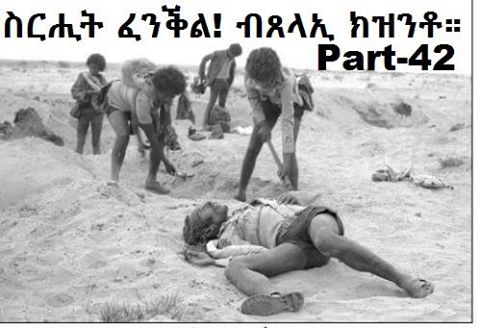 ድሕሪ መስዋእቲ ጀነራል ተሾመ ተሰማ፣ እቶም ኣባላት ኣብዮታዊ ጦር-ሰራዊትና ከም ''ሹም-ንህቢ'' ዝጠፍኦ ዕስለ ንህቢ ተበታቲኖም፡ ብዉልቕን ብእኩብን ዘይ'ተወደበን ዘይ'ተወሃሃደን ዝተፈላለየ ስጉምትታት ወሰዱ።እቶም ዝበዝሑ ኣባላት ኣብዮታዊ ጦር-ሰራዊትና ኣሰር ጀነራል ተሾመ ተሰማ ተኸቲሎም ነብሰ-ቕትለት ፈጸሙ። እቶም ገለ ክፋል ካብ`ቶም ዝተረፉ ኣባላትና ድማ ብብስጭትን ሕርቃንን ተጠቒዖም ስምዒቶም ክቆጻጸሩ ስለ ዘይኸኣሉ፡ቦንባ-ኢድ እንዳ ደርበዩን፥ ደዉ ኢሎም ካላሽኖም እንዳ ኣነቐዉን፥ ናብ እቲ ሻዕብያ ዝዓረደሉ ድፋዕ ጠኒኖም ብምእታዉ ድራር ጥይት ሻዕብያ ኮኑ። ከም ሳዕቤኑ ድማ እቲ ኣከባቢ ኣብ ሒደት ደቓይቅ ሬሳ ኣብ ልዕሊ ሬሳ ተኾመረ።፠፠፠፠፠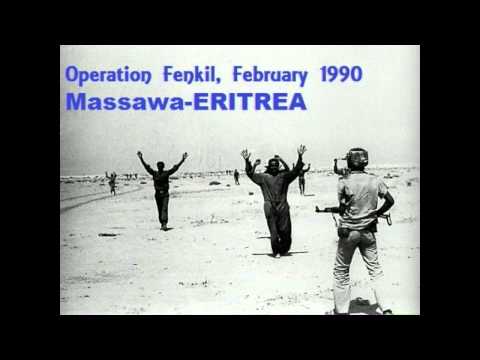 ድሕሪ እዚ ኹሉ ሕንፍሽፍሽ ግን ኣዛዚ ሳልሳይ ሜካናይዝድ ኣብዮታዊ ኽፍለ ጦር-ሰራዊት ነበር፡ ኰረኔል በላይ ኣስጨናቂ እቶም ተረፍ መረፍ መኮንናትን ኣጋር ኣብዮታዉያን ጦር-ሰራዊትን ጠራኒፉ፡ ካብ እቲ ብሻዕብያ ተከቢቦሙሉ ዝነበሩ ስፍራ ፈንጺጎም ክወጽኡ ፈተናታት ተገብረ።እቲ ቀዳማይ ጉጅለ 300 ጦር-ሰራዊት ዝሓቖፈ ብሓለቓ ሚእቲ ታደሰ ቴሌ ሳልቫኖ (ጸሓፋይ እዚ ዛንታ) ተመሪሑ፡ ጸሊም ጽርግያ መገዲ ኣስመራ ሒዙ ክፍንጽግ ፈተነ።ግን እቲ ኩናት ኣብ ጸጣሕ ጎልጎል ስለ ዝነበረ ኣብ ልዕሊ ኣብዮታዊ ጦር-ሰራዊትና ብዙሕ ጉድኣት ወረደ።እቲ ካልኣይ ጉጅለ ብኰረኔል በላይ ኣስጨናቒ ዝተመርሔ ኣብዮታዊ ጦር-ሰራዊት ግን ካብ ወደብ ምጽዋዕ ነቒሉ፡ ንፋብሪካ በረድ ኣብ ጥዋለት እትርከብ ተቖጻጺሩ፡ ድፋዕ ሻዕብያ ፈንጺጉ ብምስጋር ንሆቴል ቀይሕ-ባሕሪ ተቖጻጸረ።እዚ ግዝያዊ ዓወት'ዚ ግን ንኣብዮታዊ ጦር-ሰራዊትና ድሕሪ ናይ ሓጺር ናይ ሓጎስ ደቃይቕ ናብ ምድራዊ ሲኦል ገጹ መርሖ። እቲ ኣብ`ቲ ከባቢ ሻዕብያ ኣካኺብዎም ዝነበረ ማእለያ ዘይብሎም፡ ኣዕሪፎምን ተዛንዮምን ትእዛዝ ሓለፍቶም ክጽበዩ ዝጸንሑ ኣጋር ሰራዊት ሻዕብያ ንሆቴል ቀይሕ-ባሕሪ ወረርዎ። ከም ዉጽኢቱ ድማ ካልኣይ 'ትራጀዲ' ተኸሰተ።፠፠፠፠፠ኰረኔል በላይ ኣስጨናቂ እታ ቐያሕን፥ብጫን፥ቐጠልያን፥ ዝ`ሕብራ ባንዴራ ኢትዮጵያ ተጎልቢቦም፣ ኣብ ሓንቲ ናይ ላኻ-ወንበር ኮፍ ኢሎም ንኣብ ጥቓ'ኦም ኮፍ ኢሎም ዝነበሩ ሰባት መልእኽቲ የመሓላልፉ ነበሩ።እታ መልእኽቲ ''ሓደ ጅግና ክመዉት እንኸሎ ኣእላፍ ጅግና ከም ዝዉለዱን፥ ታሪኽ ጽባሕ ብዛዕብ'ኦም ይዛረብ እምበር እሶም ባዕሎም ብዛዕባ ነብሶም ዝዛረብዎ ነገር ከም ዘየለ" እዚ ትሕዝቶ'ኣ ሓጻር መልእኽቲ እያ ዝነበረት።ኰረኔል በላይ ኣስጨናቂ እታ መልእኽቶም ኣመሓላሊፎም ምስ ወድኡ፡ ሓንሳብ ክሳዶም ናብ ሸነኽ ቤተ-ክርስትያን ቕድስተ-ማርያም ኣዚሮም ዳዊት-ደገሙ። ድሕሪ እዚ ኣፈ-ሙዝ ሽጉጦም (ፒስቶል) ኣብ ኣፎም ተኺሎም ቓታ ሰሓብዋ። ኣብ እታ ኮፍ ዝበልዋ ናይ ላኻ-ወንበር ንጥንቕልዒት ተዘሪሮም ንዘልኣለም ተጋደሙ። እቲ ዝተጎልበብዎ ባንዴራ ኢትዮጵያ ድማ ብቐይሕ ደም ጨቐወ።እዚ ትርኢት'ዚ ሻዕብያ ዳግማይ ንሆቴል ቀይሕ-ባሕሪ ምስ ተቖጻጸሮ፡ ብተንቐሳቃሲ ስእሊ ቪድዮን፥ ብንቑጽ ስእሊን ተሰኒዱ እዩ። ሓደ ሓላፊ ሻዕብያ ጅባ ስረን ካምቻን ኰረኔል በላይ ኣስጨናቂ ፈትሹ ዝረብሕ ሓበሬታ ስለ ዘይረኸበ፣ ብሕርቓን ገጹ በርበረ መሲሉ እቲ ተጎልቢቦሞ ዝነበሩ ባንዴራ ኢትዮጵያ ገፊፉ ኣብ ባይታ ብምዉርዋር ብኽርቢት ኣቓጸሎ። ንእቲ ኣብ እታ ላኻ-ወንበር ተዘሪሩ ዝነበረ ሬሳ ኰረኔል በላይ ኣስጨናቒ'ዉን ከም ክዕሶ ካልቾ ቀሊዑ ዓለዎ። ልኽዕ ኣብ እታ ህሞት እቲኣ በየን መጽያ ዘይተባህለት ጥይት ነቲ ሓላፊ ሻዕብያ ግንባሩ ወቅዓቶ። እቲ ሓላፊ ሻዕብያ ኣብ ርእሲ ሬሳ ኮሮኔል በላይ ተጸጥሔ። እወ! ብሓንቲ ጥይት ከም እዛ-ዋዛ ንዘልኣለም ተደፊኡ ተረፈ ዓረፈ።እታ ፍጻሜ እቲኣ ነቲ ብተዛማዲ ሃዲኡ ዝነበረ ቶኽሲ ኣጎሃሃሮ። ኣባላት ሻዕብያ ተሰናቢዶም ንነብሰ-ወከፍ ኣባይቲ ዝፈረሰን ዘይፈረሰን ብጥንቓቀን ብደቒቅን ክፍትሹ ጀመሩ። እቲ ሽዑ ዝተረኽበ ኣባል ኣብዮታዊ ጦር-ሰራዊት ድማ ጥዑይ ይኹን፥ ዉጉእ ኲናት፥ ብዘየገድስ ከም በጊዕ ተጎሲሱ ወጺኡ ተረሸነ።ኣብ እታ ህሞት እቲኣ ገለ-ገለ "ከም ቐደም መሲልዎም ዉሕጅ ዝወሰዶም" ሓንቲ ጥይት እንከይ'ቶኮሱ ብሰላም ኣእዳዎም ናብ ሻዕብያ ዝሃቡ ነይሮም። ገለ ገሊ'ኦም ኸኣ እንዳ ተታኾሱ ነብሶም ኣዉጽእዮም፡ ንዉሽጢ-ባጽዕን፥ ንወደብ ምጽዋዕን፥ ገጾም ሃደሙ።
እዚ ጸሓፋይ እዚ መጽሓፍ ምስ እቶም ንዉሽጢ-ባጽዕ ገጾም ዝሃደሙ ጦር-ሰራዊት ስለ ዝነበረ ገለ ገለ ካብ ናይ ሽዑ ትዕዝብትታቱ......ሓደ ሰራሕተኛ ኣብ ቤት-ጽሕፈት መምርሒን ሓበሬታን ሻድሻይ ክፍለ ጦር-ሰራዊት ዝነበረ ብጻይ፡ ዕድሜኡ ብግምት 45 ዓመት ዝኸዉን፡ ማዕርጉ ሓለቓ ሓምሳ ወትሃደር፣ ኤም-14 ጠበንጃ ተዓጢቑ ኣብ ከባቢ ወደብ ኣዝጊቡ ነበረ። ናይ ዜሮ ሰዓት ኣኺላ ሻዕብያ ክማርኽዎ ቐሪቦም ከም ዘለዉ ምስ ኣረጋገጸ፣ "ዘራፍ! ዘራፍ! ወዲ ጎንደር ንሞት ኣይፈርሕን።"
"ዘራፍ! ዘራፍ! ወዲ ጎጃም ንሞት ኣይፈርሕን" "ዘራፍ! ዘራፍ! " ኢሉ፣ ስምዒቱ ምቑጽጻር ስኢኑ ሓፍ ኢሉ ክትኩስ እንከሎ ብጥይት ሻዕብያ ተቖሊቡ ተረፈ። ብተምሳል ኣማዉታ እዚ ሓለቓ ሓምሳ ወትሃደር ብኣማኢት ዝቑጸሩ ወትሃደራት ኣብዮታዊ ጦር-ሰራዊትና ሞቱ። ልዕሊ ሚእትን ሓምሳን ዝኾኑ ወትሃደራት ድማ ምስ ዕጥቖም ኣብ ቀይሕ-ባሕሪ ዘዘሊሎም ኣትዮም ጥሒሎም ሞቱ። ፠፠፠፠፠ኣብ እቲ እዋን'ቲ ማያት ቀይሕ- ባሕሪ ብሰሪ ብዝሒ ዝንሳፈፍ ሬሳታት ኣብዮታዊ ጦር-ሰራዊትና ሓምላይ ሕብሪ ለቢሱ ስለ ዝነበረ፡ ንሓደ ኣብ ርሑቕ ኮይኑ ዝጥምት ሰብ "እቲ ማያት ቀይሕ-ባሕሪ'' ሓደ ሰፊሕ ግራት ኣብ እዋን ክራማት መሲሉ ምስ ተረኣዮ ነይሩ። ቀይሕ-ባሕሪ እቲ ማያቱ ማይ-ጨዉ ስለ ዝኾነ እቲ ባሕሪ ኣዝዩ ጽሩይ ኢዩ። ንኣብነት ሓሙሽተ ሳንቲም ኣብቲ ባሕሪ ደርቢኻያ ስጋብ ታሕቲ እቲ ምድሪ-ባሕሪ ትትንኽፍ ብኣዒንቲ ሰብ ክትርእያ ትኽእል ኢካ። ስለዚ እቲ ፍጻሜ ሕልፈት ትንፋስ ናይ እቶም ብጾትና፣ከም ኣብ ግዳም ቐላዕ ቦታ ዝርኤይ መሕዘኒ ናይ 'መድረኽ -ትያትር' እንዳ ነባዕና ኢና ንርእዮ ዝነበርና። እቶም ኣብዮታዊ ጦር-ሰራዊትና ዘዘሊሎም ኣብ ቀይሕ-ባሕሪ ይኣትዉ'ሞ እቲ ማይ-ጨዉ ባሕሪ ምስ ወሓጡ ብዓቕሊ-ጽበትን ብጭንቐትን ተዋሒጦም ስጋብ እታ ኽብርቲ ትንፋሶም እትሓልፍ፡ ብኣእዳዎም ነቲ ማይ ጨብረቕረቅ ከብልዎ ይጸንሑ'ሞ፣ እታ ትንፋስ ምስ ሓለፈት ከምቅጽበት ንታሕቲ ዉሽጢ ባሕሪ ዘጢጦም ይሰጥሙ።
ኣብ ገለ ዝተወሰነ ዕምቖት ዉሽጢ-ባሕሪ ምስ በጽሑ ጠበናጅ'ኦም ይፍንዉዎ'ሞ እቲ ጠበናጁ ኣብ ላዕሊ ወጽእ'ዩ፡ ኣብ ዝባን ማያት ቀይሕ-ባሕሪ ጸንበለል ይብል ነበረ። ድሕሪ ናይ ሓደ 'ዓሰርተ ደቃይቕ ዝኸዉን ግዜ' ድማ እቲ ሬሳ ነብሲ-ወከፍ ተነፊሑ፡ ጽሓይ ክጽሎ ዝወዓለ ከበሮ ሓም-ሓም ክመስል ጸንበለል ኢሉ፡ ኣብ እቲ ባሕሪ ይንሳፈፍ ነበረ። ፠፠፠፠፠እቶም ኣብ ዉሽጢ-ባጽዕን፥ ወደብ ምጽዋዕን፥ ኣብ ድፋዓቶም ዓሪዶም ዝነበሩ ወትሃደራት ኣባላት ኣብዮታዊ ጦር-ሰራዊት ድማ ብስነኪ ነብሲ-ቕትለት ጀነራል ተሾመን፡ ኰረኔል በላይ ኣስጨናቂን ካልኦት ኣዘዝትን፡ ዘወሃህዶምን ዝመርሖምን ስኢኖም ዕንይንይ ይብሉ ነበሩ።  ብግምጣል እዚ ድማ ሻዕብያ እቲ ዝነበረ ድኽመታት እቶም ኣብዮታዊ ጦር-ሰራዊትና ብግቡእ ገምጊሞም፣ ኣብ ርእሲ እቶም ኣብ ዉሽጢ ባጽዕ ዝነበሩ ሰራዊቶም ተወሰኽቲ ሓደ ሽሕ ዝኮኑ ኣጋር ተዋጋእቲ ሰራዊት ካብ ዕዳጋ ናብ ዉሽጢ-ባዕጽ ኣግዒዞም፡ እቲ መጥቃዕታዊ ኩናት ብዝሓየለ መዳይ ቐጸልዎ። እቲ ኩናት ኣብ ሓጺር ግዜ ብዓወት ሻዕብያ ተዛዘመ።፠፠፠፠፠ድሕሪ እዚ ምጽዋዕ ካብ 'ዞባ ኩናት' ናብ 'መዓስኸር-ሙሩዃት' ተቐየረት። ሻዕብያ ነተን ብቡጽሓት ለይለይ ዝብሉ ኣጓብዝ መንእሰያት ዘቖመን ናይ ኮማንዶ ብርጌዳት ኣዋፊሩ፣ ንነብሲ-ወከፍ ወትሃደር ኣብዮታዊት ኢትዮጵያ ገዛ-ገዛ እንዳ ኣተወ ብተፍትሽ ለቐሞ።እቲ ኣገባብ ምምራኽ ከምዚ ዝስዕብ ነበረ....መጀመርያ ኹሉ ዝዓጠቕካዮ ብረታዊ ዕጥቒ ፈቲሕካ ከተረኽብ ትግደድ።ድሕሪ'ኡ ብደቒቅ ብጥንቓቐ መላእ ሰብነትካ ትጉርጎር (ትፍተሽ) ገለ ዝሓባእካዮ ቐታሊ ነገር እንከይህሉ ከም እኒ ንእሽቶ ሽጉጥ፥ ሳንጃ (ካራ) ወ.ዘ.ተ... ኣብ መጠረሽታ በጀካ እተን ዝለበስካየን ክዳን'ምበር ካልእ ኹሉ ንብረትካ ይህገር። ማለት ናይ ኢድ-ሰዓት፥ ናይ ቓል-ኪዳን ካቲም፥ ወርቒ ካቴና ናይ ክሳድ፥ ጥረ-ገንዘብ፥ ቑልፊ ናይ ስረ፥ ካልሲ እግሪ፥ መረጽየን መነጽር-ዓይኒ፥ዉልቓዊ መዘኽር ደብተር፥መምርሒ ፍቓድ መኪና (ፓይተንቲ)፥ ናይ መንነት ወረቐት (ታሴራ)፥ ፊልድ-ጃኬት፥ ክዳን ወትሃደር፥ እስክሪቢቶን ጻዕዳ ወረቐትን እንከይተረፈ'ዉን ንብረት እቶም ምሩካት ኹሉ ይህገር።እቶም ኣጋር ሰራዊት ሻዕብያ ሕሉፍ ሓሊፍዎም ነቲ ሬሳታት ኣብዮታዊ ጦር-ሰራዊትና ለቢሶሞ ዝነበሩ ኣስካርባን፥ ፊልድ-ጃኬትን፥ ካልእ ካልእን፥ ንኽወርሱ ሕድሕድ ክቐዳደሙ ይርኣዩ ነበሩ።፠፠፠፠፠እቶም ምሩዃት ኣባላት ኣብዮታዊ ጦር-ሰራዊት ብዘይ ኣስካርባ ጥራሕ እግሮም ክጎዓዙ ስለ ዝተገደዱ መብዛሕትኦም ሓንኸስከስ እንዳ በሉ ኢዮም ዝጐዓዙ ዝነበሩ። ምኽንያቱ እቲ ኣስካርባ ዝለመደ ከብዲ እግሪ ዕርቓኑ ስለ ዝወጽኤ፡ ብዝተሰባበረ መረጽየን መስኮት ኣባይቲን፥ ብዝተፈናጨለ ሓጺነ-መጺንን፥ ብዝተፈላለጸ ዕንጨይቲን፥ እሾኽን ሑጻ-ባሕሪን ስለ ዝቖሰለ። ፠፠፠፠፠ኣብ መወዳእታ ሻዕብያ በዚ ኣገባብ'ዚ ነቶም ኹሎም ኣብ ዝተፈላለየ ቦታታት ዝማረኾም ምሩዃት ኣባላት ኣብዮታዊ ጦር-ሰራዊት ኢትዮጵያ፡ ኣብ ወትሃደራዊ ወደብ ምጽዋዕ ሓበሶም። እቶም ምሩዃት ኣባላት ፖሊስን፥ ሓይሊ-ባሕሪን፥ ሕዝባዊ ሰራዊትን (ምልሻ-ስርናይ)፥ ሰለማዊያን ሰራሕተኛታት መንግስቲ ኣባላት ኢ.ሰ.ፓ.(ሰልፊ ሰራሕተኛታት ኢትዮጵያ) ነበሩ።እምብኣርከስ ድሕሪ እዚ ኹሉ ናይ ዉረድ-ደይብ "ቕነ-ኩናት" ወደባዊት ከተማ ምጽዋዕ ሓንሳእን-ንሓዋሩን ኣብ ሙሉእ ኢድ ቑጽጽር ሻዕብያ ኣተወት። ብመሰረት እቲ ፍጻሜ'ቲ ኸኣ ወደባዊት ከተማ ምጽዋዕ ንምሩዃት ኣባላት ኣብዮታዊ ጦር-ሰራዊትና ስቓይ፥ ንኣባላት ሻዕብያ ድማ ናይ ፈንጣዝያን ዳንኬራን መድረኽ ኮነት።ይቕጽል....፠፠፠፠፠፠፠፠፠፠፠፠፠፠፠፠፠፠፠፠፠፠፠፠፠፠፠፠፠፠፠፠፠፠፠፠፠፠፠፠፠፠፠፠፠፠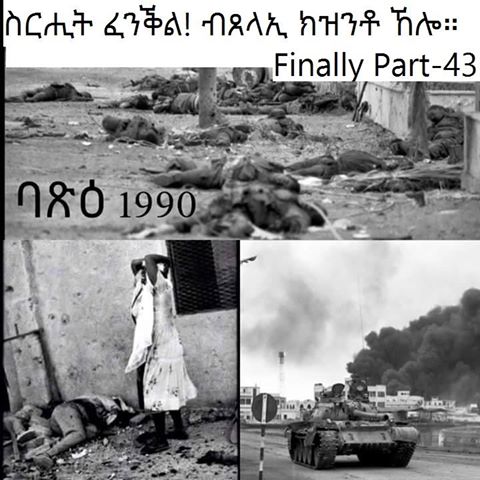 ሻዕብያ ኣብ ታሪኽ ኣብ ዕለት 14 ለካቲት 1990 ዓመተ-ምሕረት ፈረንጂ፡ ኣብ ከባቢ ሰዓት ሰለስተ ድሕሪ-ቐትሪ ኢያ፡ ንመጀመርያ ግዜ ንዓለም-ለኻዊ ወደብ ከተማ ምጽዋዕ ሙሉእ-ብምሉእ ተቖጻጺራታ።ስለዚ ኣብ እቲ ሽዑ እዋን፡ እቶም ኩሎም ኣባላት ሻዕብያ ተንበርኪኾም ንባይታ ክሳለሙን፥ ሕድሕድ ተሓቛቂፎም ብሓጎስ ክሰዓዓሙን፥ ናይ ሓጎስ በኽያት ክበኽዩን፥ ምርኣይ ልሙድ ኮይኑ ነበረ።እወ! እቶም ሰብ ቑምጣ-ስረ ተራ ኣጋር ተዋጋእቲ ሰራዊት ሻዕብያ!። እወ! እቶም 'ጨጓር-ዳንጋ' ትማል ኣብ ጽንኩር ኲናት ኣብ ሞንጎ ሞትን-ሕየትን ተጸሚዶም ዝነበሩ! እወ! እቶም ብዓይኒ-መርፍእ ሓሊፎም ንእስክላ ካብ ሞት ዝተረፉ ዕድለኛታት ሰባት!።እቶም ዕድለኛታት ኣባላት ሻዕብያ ኣብ`ቲ ሽዑ ናይ ዓወት እዋን መግለጺ ሓጎሶም ጥይት ንላዕሊ እንዳ ቶኮሱ ኽስዕስዑን ኽዘሉን እንኽትርእዮም እንከለካ፡ ቲፎዞ (ሰዓብቲ) ናይ ሓንቲ ኣብ ዓለም ለኻዊ ክዕሶ-እግሪ ዋንጫ ዝጨበጠት ሃገር'ምበር፡ብዓይኒ-መርፍእ ክሓልፉ ዝተገደዱን ብሓዊ ዝተፈተኑን ወትሃደራት ኣይመስሉን ነበሩ።እቶም ላዕለዎት ኣዘዝቲ ሻዕብያ'ዉን ኣብ ጂፕ-ዋዝ መኪና ተወጢሖም ኣእዳዎም እንዳ`ኣዉለብለቡ ምዉቕ ሰላምታ ነቶም ኣጋር ተዋጋእቲ ሰራዊት ሻዕብያ ይህቡ ነበሩ። ገለ ገሊ'ኦም ድማ ካብ መኪና ወሪዶም፡ ከም ቖልዓ እንዳ ነብዑ ምስ እቶም ተራ ኣጋር ተዋጋእቲ ሻዕብያ ሓጎሶምን ዓወቶምን ይካፈልዎ ነበሩ።፠፠፠፠፠ኣነ ከም ዝመስለኒ! መብዛሕት'ኦም ኣባላት ሻዕብያ፡ እቲ ኣብ ምሕራር ምጽዋዕ ዝተሰምዖም ስምዒት-ሓርነት፡ ኣብ ሓርነት መላእ ኤርትራ ኣብ 1991 ዓ.ም. ዳግማይ ዝተሰምዖም ኣይመስለንን። ብትዕዝብተይ እቶም ኣባላት ሻዕብያ ማለት ሓለፍቶም ይኹኑ ተራ-ወትሃደራት፡ ኣብ እቲ ሽዑ እዋን እታ ነጻነቶም ዝኣወጁ! ኤርትራ ነጻ ሃገር ዝኮነት! ኮይኑ ኢዩ ተሰሚዕዎም ነይሩ። ኣብ`ቲ ሽዑ እዋን ሓደ ጸግዒ-ኣልቦ (ላንጋ-ላንጋ) ዝኮነ ጉጅለ ይኹን ዉልቐ-ሰብ ብማዕዶ ኮይኑ ይዕዘብ እንተ ዝነብር፣ እዞም ሰባት እዚ'ኣቶም! ንሓርነት ወደባዊት ከተማ ምጽዋዕ ድዮ'ም ዝጋደሉ ነይሮም'ሲ! ወላ'ስ ንመላእ ሓርነት ሃገረ ኤርትራ ኢዮም! ኢሉ ንነብሱ ምስ ሓተተ ነይሩ! ኢለ ሕጂ ይሓስብ። ግን እቲ ሓደ ብግቡእ ነቲ ወትሃደራዊን፥ ፖለቲካዊን፥ ቑጠባዊን፥ ዓወት ሻዕብያ ዝገምገመ ባእታ! እቲ ምስጢር ሓጎስ ነብሲ-ወኸፍ ኣባል ሻዕብያ ክፈልጥ ኣይምተሸገረን ነይሩ።እቲ ሽዑ-እዋን ዋግኡ ብብልዮናት ናይ ኣሜሪካ ዶላር ዝትመን ንብረት መንግስትን፥ ንብረት ሰለማዉያን ሰባትን፥ ኣብ ዓለም ለኻዊ ወደብ ምጽዋዕ ተዓሺጉ ዝነበረ፡ ድሕሪ ምሕራር ወደብ ምጽዋዕ ብኡ-ንብኡ ተሃጊሩ ንብረት ሻዕብያ ኢዩ ኮይኑ።ኣብ ሞንጎ እቲ ብሻዕብያ ዝተሃገረ ንብረት፡ ማእለያ ዘይብለን ንብረት መንግስቲ ዝኾና ወትሃደራዊ ድሩዓት ዓበይቲ ናይ ጽዕነት መካይንን፥ ማእለያ ዘይብለን ንብረት ገባር ዝኾና ናይ ጽዕነት መካይንን፥ ንእቲ ብለገስቲ ሃገራት ረድኤት ዝተለገሰ ከም እኒ ስርናይ፥ፊኖ፥ዘይቲ-ብልዒ፥ መሳርሒ ሕክምና ምስ ዝተፈላለየ መድሃኒትን ዝጻዓና እዉን ምስ ጽዕነተን ተሃጊረን እየን።ኣብ ርእሲ እዚ'ዉን ኣብ ኮንተይነራት ተዓሺጉ ዝጸንሔ ተወሳኺ ንብረት፡ ብምልዮናት ናይ ኣሜሪካ ዶላር ዝትመን መድሃኒት-ሰብን፥ መድሃኒት- እንስሳታትን፥ ኣቕሓ መንበሪ ኣባይትን፥ ኣቕሓ ቤት-ጽሕፈታትን፣ ከምኡ'ዉን ብናፍታን ብቤንዚንን ዝሰርሓ ዓበይትን ማእከሎትን መመንጨዉቲ ጽዓት ኤለክትሪኽ ጀነሬተራትን ኔረን።ኣብ ርእሲ እዚ'ዉን ብተወሳኺ እተን ኣብቲ ደንደስ ቀይሕ-ባሕሪ ኣንኳር ሸኪለን ዘንሳፍፋ ዝነበራ ንኣሽቱን ማእከሎትን ጃልባታት ባሕሪን፥ እተን ተበላሽየን ኣብ ምጽጋን ዝነበራ ዓበይቲ መራኽብን ንብረት ሻዕብያ ኮና።እቲ ኣብ መዕቖሪ ነዳዲ ገንኢ 'ኣጂፕ' ተኸዚኑ ዝጸንሔ ዕቑር-ነዳዲ'ዉን ብግዲኡ ተወሳኪ ሓይሊ ጽዓት ኮይኑ ንሻዕብያ ሓድሽ ሓይሊ-ጽዓት ኮይኑ ተደርዖ።፠፠፠፠፠እቲ ዓወት ሻዕብያ ኣብ ወትሃደራዊ መዳይ ጥራሕ ኣድሂብና ክንርእዮ እንተ ኮይና'ዉን! ኣብተን ዝሓለፋ ትሽዓተ ናይ ኩናት ምዓልታት ጥራሕ.....እቲ ነብሲ-ወከፍ ብረታዊ-ዕጥቒ ምሩኽን፣ እተን ልዕሊ ሱሳ (60) እብረ ታንክታትን፥ እቲ ኣብ ነብሲ-ወከፍ ኽፍለ ጦር-ሰራዊት ዝነበረ መካዚኖ ስንቕን ጥይትን፥ እቲ ብኣማኢት ዝቑጸር ከበድትን ማእኮሎትን ሞርቶራት መዳፍዕን፥ እቲ ነዊሕ ዝዉንጨፍ ጸረ-ነፈርቲ ኡዚ-21'ን፣ ኣብ ርእሲ'ዝ'ዉን ካብ 15 ሽሕ ዘይ'ዉሕድ ፎኮስትን ማእኸለዎትን ብረታትን ምስ ጠያይቱን፥ ከምኡ'ዉን ማእለያ ዘይብሉ ወትሃደራዊ ሬድዮ ርክባትን፡ ካልእ ዝተፈላለየ ወትሃደራዊ ኣቕሑን ብሻዕብያ ተማሪኹ ኢዩ። ግን ልዕሊ እዚ ኹሉ ንዋታዊ ዓወት`ዚ ዝትመን ብዓይኒ ወትሃደራዊ-ዓወት ክርኤይ ከሎ፡ እቲ ሻዕብያ ነቲ ማእከላይ ቤት-ጽሕፈት ሻድሻይ ነበልባል ኣብዮታዊ ኽፍለ-ጦር ሰራዊት ምስ እቲ ኹሉ ኣዝዩ ተኣፋፊ ምስጢራዊ ወትሃደራዊ ሰነዳቱ ምቑጽጻሩ ኢዩ። ከምኡ'ዉን ካብ`ዚ ብዘይዉሕድ ወትሃደራዊ ሚዛን፡ ነቲ ኣዝዩ ዘበናዊ ዝኾነ ቐዳማይ ኣብ ኣፍሪቃ "መዓስከር" መሰልጠኒ ሕጹያት ኣባላት ሓይሊ-ባሕሪ ምስ ምሉእ ንብረቱ እዩ።
፠፠፠፠፠ብተወሳኺ'ዉን ንብረት ዝተፈላለየ ቤት-ጽሕፈታት መንግስቲ፡ንኣብነት ከም እኒ ቤት-ጽሕፈት ምሕደራን፥ ኢሰፓን፥ ሃገራዊ ድሕነትን፥ፖሊስን፥ ኣገልግሎት ወደብን፥ ወዘተ ተሃጊሩ ንብረት ሻዕብያ ኮነ።፠፠፠፠፠ስርሒት-ፈንቕል! ኪኖ እቲ ዝዓበየ ኽፋል ምድሪ ኤርትራ ምሕራሩን፥ ኲኖ`ቲ ነቲ ጽንኩር ማዕጾ ኣፍ-ደገ ንነጻነት ምርሓዉን፥ ኲኖ`ቲ ፖለቲካዊን ወትሃደራዉን ዓወታት ምግንጻፉን፥ ኲኖ`ቲ ስነ-ኣእምሮኣዊ ጸቕጢ ኣብ ኣእምሮ ኣብዮታዊ ጦር-ሰራዊትና ምስራጹን...."ስርሒት-ፈንቕል" ኣብ ብዝሕን ዓይነትን፥ ኣብ ሰብን ንብረትን፥ ንሻዕብያ ኣብ ክብ ዝበለ ሓድሽ መሳለል ኽብረ-ወሰን ዘደያየበ ኣጋጣሚ ነበረ።፠፠፠፠፠፠፠፠፠፠፠፠፠፠፠፠፠፠፠፠፠፠፠፠፠፠፠፠፠፠፠፠፠፠፠፠፠፠፠፠፠፠፠፠፠፠መተሓሳሳቢ፡ዛንታ እታ ባዕለይ ዝሰየመኽዋ "ስርሒት ፈንቕል! ብጸላኢ ክዝንቶ ከሎ።" ኢለ። ኣብ እዚ ኣብቒዑ ኣሎ። ግን! እቲ ዛንታ ድሕሪ ሻዕብያ ምሉእ-ብሙሉእ ንወደባዊት ከተማ ምጽዋዕ ምቑጽጽራ......
ግን! እቲ ዛንታ ናይ ቕብጸት ደብደብ ሓይሊ-ኣየር ኣብዮታዊት ኢትዮጵያ.....
ግን! እቲ ዛንታ ሓለቓ ሚእቲ ታደሰ ቴሌ ሳልቫኖ ገና ክቕጽል ኢዩ።
ግን! ከም እቲ ልሙድ ክንገብሮ ዝቐነና ኣብ ፌስ-ቡኽ ወይ ኣብ ''ኢንተርነት'' ኣይኮነን። ኣበይ ድኣ! ኣብ መጽሓፍ እዩ።፠፠፠፠፠እወ! እዛ ከም ዋዛ ዝጀመርክዋ ስራሕ ምትርጓም፣ እቲ ተቐባልነታ ሰማይ ዓሪጉ ብደረጃ ''መጽሓፍ'' ኣዳልየ ክዝርግሓ ብተደጋጋሚ ካብ ኣንበብቲ ተሓቲተ እየ። ኣነ'ዉን እቲ ሓሳብ ቅዱስ ኮይኑ ስለ ዝተሰምዓኒ ርዒመዮ እየ።ግና! ዋላ-እኳ እቶም ናይ ሎምዘበን ኢትዮጵያዉን ስነ-ጥበኛታት ኣሕዋትና፡ ንመሰል- ደረስቲ ስነ-ጥበባዉያን ኤርትራ ተጋሲሰ'ሞ እንተ ሃለዉ፣ ብፍላይ ከኣ ድሕሪ ኲናት ኢትዮ-ኤርትራ፣ እቲ ጌጋ ብጌጋ ስለ ዘይእረም ግን መጀመርያ ሰናይ ፍቓድ ሓለቓ-ሚእቲ ታደሰ ቴሌ-ሳልቫኖ ክሓትትን፥ ፍረ-ረሃጹ ክኸፍልን፥ ኣሎኒ።፠፠፠፠፠ድሕሪ'ኡ መጽሓፍ ካብ ምሕታሙ ጀሚርካ ስጋብ ኣብ ህዝቢ ምኽፍፋሉ ረዚን ንዋታዊ (ገንዘባዊ) ዓቕሚን፥ ሓያልን ስጡምን መርበብ (Network) ስለ ዝሓትት፣ ኣብ እዚ ዝተሓጋገዙኒ ዉልቐ-ሰባት ይኹኑ እኩባት ሰባት ክረክብ ኣሎኒ።ኣብዚ ኣጋጣሚ'ዚ ብዉልቒ ይኹን ብማሕበር፡ እዚ ዛዕባ ተገዲስኹም ክትምዉሉ እትደልዩ'ን፥ሓገዝን ርእይቶን እተበረኽቱን፣ ብክብረትኹም ኣብ እታ ዉልቓዊት ሳንዱቔይ ኣድራሻኹሙን ቴሌፎንኩምን ግደፉለይ። ተመሊሰ ክድዉለልኹም እየ። 
እቶም ሓፈሻዊ ርእይቶ ዘለኩም ድማ ኣብ ቃልዕ ርእይቶኩም ከተቐምጡ ይዕድመኩም።ጠጥዕሙንን! ሰሰናዩን! ንዓኹም።ዘልኣለማዊ ኽብርን ሞጎስን ንስዉኣትና።ስነ-ጥበባዊ ጊደዎን በራኺ።ዕለት 15-02017።፠፠፠፠፠፠፠፠፠፠፠፠፠፠፠፠፠፠፠፠፠፠፠፠፠፠፠፠፠፠፠፠፠፠፠፠፠፠፠፠፠፠፠፠፠፠Top of FormFormularendeFormularende